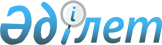 Об утверждении санитарных правил "Санитарно-эпидемиологические требования к пищевой продукции"
					
			Утративший силу
			
			
		
					Приказ и.о. Министра здравоохранения Республики Казахстан от 6 августа 2010 года № 611. Зарегистрирован в Министерстве юстиции Республики Казахстан 24 августа 2010 года № 6440. Отменен приказом Министра здравоохранения Республики Казахстан от 18 мая 2012 года № 362.
      Сноска. Отменен приказом Министра здравоохранения РК от 18.05.2012 № 362.
      В соответствии с подпунктом 5) пункта 1 статьи 7 и подпунктами 6), 7), 27), 32), 33) статьи 145 Кодекса Республики Казахстан от 18 сентября 2009 года "О здоровье народа и системе здравоохранения", ПРИКАЗЫВАЮ:
      1. Утвердить прилагаемые санитарные правила  "Санитарно-эпидемиологические требования к пищевой продукции".
      2. Комитету государственного санитарно-эпидемиологического надзора Министерства здравоохранения Республики Казахстан (Оспанов К.С.) направить настоящий приказ на государственную регистрацию в Министерство юстиции Республики Казахстан.
      3. Департаменту административно-правовой работы Министерства здравоохранения Республики Казахстан (Бисмильдин Ф.Б.) обеспечить в установленном законом порядке официальное опубликование настоящего приказа после его государственной регистрации.
      4. Признать утратившим силу приказ Министра здравоохранения Республики Казахстан от 11 июня 2003 года № 447 "Об утверждении санитарных правил и норм "Гигиенические требования к безопасности и пищевой ценности пищевых продуктов" (зарегистрирован в Реестре государственной регистрации нормативных правовых актов за № 2403, опубликован в Бюллетене нормативных правовых актов центральных исполнительных и иных государственных органов Республики Казахстан, 2003 г., № 27-30, ст.869).
      5. Контроль за исполнением настоящего приказа оставляю за собой.
      6. Настоящий приказ вводится в действие по истечении десяти календарных дней после дня его первого официального опубликования. Санитарные правила
"Санитарно-эпидемиологические требования
к пищевой продукции"
1. Общие требования
      1. Санитарные правила "Санитарно-эпидемиологические требования к пищевой продукции" (далее - санитарные правила) распространяются на все виды продовольственного сырья и пищевых продуктов и устанавливают гигиенические нормативы безопасности и пищевой ценности пищевых продуктов для человека.
      2. Санитарные правила предназначены для юридических лиц и индивидуальных предпринимателей, деятельность которых связана с изготовлением, ввозом и оборотом продовольственного сырья и пищевых продуктов, а также государственных контролирующих органов.
      3. Санитарные правила содержат гигиенические требования к пищевой продукции на этапах разработки и постановки на производство новых видов продукции, при ее переработке, производстве, хранении, транспортировке, ввоза и реализации продовольственного сырья и пищевых продуктов.
      4. В санитарных правилах используются следующие определения:
      1) контаминанты - чужеродные вещества биологической или химической природы при попадании в пищевой продукт непреднамеренно делают его небезопасным и не пригодным для употребления;
      2) патогенная микрофлора - микроорганизмы способные вызывать заболевания людей, животных и растений;
      3) пробиотические продукты - пищевые продукты, изготовленные с добавлением живых культур пробиотических микроорганизмов и пребиотиков;
      4) пробиотические микроорганизмы - живые непатогенные и нетоксигенные микроорганизмы - представители защитных групп нормального кишечного микробиоценоза человека и природных симбиотических ассоциаций, благотворно влияющие на организм человека путем поддержания нормального состава и биологической активности микроорганизмов пищеварительного тракта (Bifidobacterium, Lactobacillus, Lactococcus, Propionibacterium и другие);
      5) пребиотики - пищевые вещества, избирательно стимулирующие рост и (или) биологическую активность защитной микрофлоры кишечника и способствующие поддержанию ее нормального состава и биологической активности.
      5. Пищевые продукты должны удовлетворять физиологическим потребностям человека в необходимых веществах и энергии, отвечать предъявляемым к пищевым продуктам требованиям в части содержания химических, радиоактивных, биологически активных веществ и их соединений, микроорганизмов и других биологических организмов, представляющих опасность для здоровья человека.
      6. На новые виды пищевых продуктов, новые технологические процессы изготовления, упаковки, условий хранения, транспортировки пищевых продуктов должно быть получено санитарно-эпидемиологическое заключение.
      7. Изготовление новых видов продуктов детского питания, пищевых и биологически активных добавок к пище, красителей, изделий и материалов, контактирующих с водой и пищевыми продуктами, генетически модифицированных объектов, а также их ввоз, осуществляемый впервые на территорию Республики Казахстан, допускается после их государственной регистрации.
      8. На продовольственное сырье растительного происхождения предоставляется информация об использовании (или отсутствии) пестицидов при возделывании сельскохозяйственных культур, фумигации помещений и тары для их хранения, борьбы с вредителями продовольственных запасов.
      9. Для продовольственного сырья животного происхождения представляется информация об использовании (или отсутствии) пестицидов для борьбы с эктопаразитами или заболеваниями животных и птицы, для обработки животноводческих и птицеводческих помещений, прудовых хозяйств и водоемов для воспроизводства рыбы, пчелиных семейств с указанием наименования пестицидов, а также ветеринарных препаратов, применяемых для целей откорма, лечения и профилактики заболеваний скота, птицы, рыб садкового содержания и пчелиных семей.
      10. Продовольственное сырье и пищевые продукты расфасовываются и упаковываются в материалы, разрешенные для контакта с пищевыми продуктами.
      11. Маркировка пищевых продуктов должна соответствовать требованиям технического регламента "Требования к упаковке, маркировке, этикетированию и правильному их нанесению", утвержденного Постановлением Правительства Республики Казахстан от 21 марта 2008 года № 277.
      12. Гигиенические требования безопасности к мясу и мясопродуктам, птице, яйцам и продуктам их переработки изложены в приложении 1 к санитарным правилам.
      13. Гигиенические требования безопасности к молоку и молочным продуктам изложены в приложении 2 к санитарным правилам.
      14. Гигиенические требования безопасности к рыбе, нерыбным объектам промысла и продуктам, вырабатываемым из них изложены в приложении 3 к санитарным правилам.
      15. Гигиенические требования безопасности к зерну (семенам), мукомольно-крупяным и хлебобулочным изделиям изложены в приложении 4  к санитарным правилам.
      16. Гигиенические требования безопасности к сахару и кондитерским изделиям изложены в приложении 5 к санитарным правилам.
      17. Гигиенические требования безопасности к плодоовощной продукции изложены в приложении 6 к санитарным правилам.
      18. Гигиенические требования безопасности к масличному сырью и жировым продуктам изложены в приложении 7 к санитарным правилам. 
      19. Гигиенические требования безопасности к напиткам изложены в приложении 8 к санитарным правилам.
      20. Гигиенические требования безопасности к другим продуктам изложены в приложении 9 к санитарным правилам.
      21. Гигиенические требования безопасности к биологически активным добавкам к пище изложены в приложении 10 к санитарным правилам.
      22. Гигиенические требования безопасности к продуктам питания беременных и кормящих женщин изложены в приложении 11 к санитарным правилам.
      23. Гигиенические требования безопасности к продуктам для питания детей раннего возраста изложены в приложении 12 к санитарным правилам.
      24. Гигиенические требования безопасности к продуктам для питания дошкольников и школьников изложены в приложении 13 к санитарным правилам.
      25. Гигиенические требования безопасности к специализированным продуктам для лечебного питания детей изложены в приложении 14 к санитарным правилам.
      26. Гигиенические требования безопасности к сублимированным продуктам изложены в приложении 15 к санитарным правилам.
      27. Гигиенические требования безопасности продуктам для недоношенных детей изложены в приложении 16 к санитарным правилам.
      28. Микробиологические показатели для молочных продуктов детского питания, изготовленных на молочных кухнях системы здравоохранения изложены в приложении 17 к санитарным правилам.
      29. Основные сырье и компоненты, используемые при изготовлении продуктов детского питания изложены в приложении 18 к санитарным правилам.
      30. Гигинические требования безопасности консервированных пищевых продуктов изложены в приложении 19 к санитарным правилам.
      31. Паразитологические показатели безопасности рыбы, ракообразных, моллюсков, земноводных, пресмыкающихся и продуктов их переработки изложены в приложении 20 к санитарным правилам.
      32. Пищевые добавки, не оказывающие вредного воздействия на здоровье человека при использовании, для изготовления пищевых продуктов изложены в приложении 21 к санитарным правилам.
      33. Биологически активные вещества, компоненты пищи и продукты, являющиеся их источниками изложены в приложении 22 к санитарным правилам.
      34. Пищевые продукты, полученные из генетически модифицированных источников изложены в приложении 23 к санитарным правилам.
      35. Допустимые уровни радионуклидов цезия-137 и стронция-90 изложены в приложении 24 к санитарным правилам.
      36. Рекомендуемые объединенным комитетом экспертов ФАО-ВОЗ по пищевым добавкам и контаминантам максимальные уровни остатков ветеринарных (зоотехнических) препаратов в пищевых продуктах животного происхождения (приложение 25 к настоящим санитарным правилам).
      37. Перечень сокращений приведен в приложении 26 к настоящим правилам. 2. Перечень товаров, для которых установлены
санитарно-эпидемиологические требования согласно Единой
товарной номенклатуры внешнеэкономической деятельности
таможенного союза (ЕТН ВЭД ТС)
      Группа 02 Мясо и пищевые мясные субпродукты: 0210.
      Группа 03 Рыба и ракообразные, моллюски и прочие водные беспозвоночные: 0305, из 0306, из 0307.
      Группа 04 Молочная продукция; яйца птиц; мед натуральный; пищевые продукты животного происхождения, в другом месте не поименованные или не включенные: 0401, 0402, 0403, 0404, 0405, 0406, из 0407 00, из 0408 19 810 0, из 0408 19 890 0, 0408 99 800 0, 0409 00 000 0, из 0410 00 000 0.
      Группа 07 Овощи и некоторые съедобные корнеплоды и клубнеплоды: из 0701, 0702 00 000, 0703, 0704, 0706, 0707 00, 0708, 0709, 0712, 0713, 0714.
      Группа 08 Съедобные фрукты и орехи; кожура цитрусовых плодов или корки дынь: из 0801, из 0802, из 0803 00, из 0804, из 0805, из 0806, из 0810, 0811, 0812, 0813, 0814 00 000 0.
      Группа 09 Кофе, чай, мате, или парагвайский чай, и пряности (используемые для употребления в пищу или производства пищевых продуктов): из 0901, 0902, 0903 00 000 0, 0904, 0905 00 000 0, 0906, 0907 00 000 0, 0909, 0910.
      Группа 11 Продукция мукомольно-крупяной промышленности; солод; крахмалы; инулин; пшеничная клейковина (используемые для употребления в пищу или производства пищевых продуктов): из 1101 00, 1102, 1103, 1105, 1106, 1107, 1108.
      Группа 12 Масличные семена и плоды; прочие семена, плоды и зерно; лекарственные растения и растения для технических целей; солома и фураж: из 1201 00, 1202, 1203 00 000 0, 1204, 1205, 1206 00, 1207, 1208, 1210, 1212.
      Группа 13 Шеллак природный неочищенный; камеди, смолы и прочие растительные соки и экстракты: из 1301, 1302.
      Группа 15 Жиры и масла животного или растительного происхождения и продукты их расщепления; готовые пищевые жиры; воски животного или растительного происхождения: из 1501 00, 1502 00, 1503 00, 1504, 1506 00 000 0, 1507, 1508, 1509, 1510 00, 1511, 1512, 1513, 1514, 1515, 1516, 1517.
      Группа 16 Готовые продукты из мяса, рыбы или ракообразных, моллюсков или прочих водных беспозвоночных: из 1601 00, 1602, 1603 00, 1604, 1605.
      Группа 17 Сахар и кондитерские изделия из сахара: из 1701, 1702, 1703, 1704.
      Группа 18 Какао и продукты из него: из 1801 00 000 0, 1803, 1804 00 000 0, 1805 00 000 0, 1806.
      Группа 19 Готовые продукты из зерна злаков, муки, крахмала или молока; мучные кондитерские изделия: 1901, 1902, 1903 00 000 0, 1904, 1905.
      Группа 20 Продукты переработки овощей, фруктов, орехов или прочих частей растений: 2001, 2002, 2003, 2004, 2005, 2006 00, 2007, 2008, 2009.
      Группа 21 Разные пищевые продукты: из 2101, 2102, 2103, 2104, 2105 00, 2106.
      Группа 22 Алкогольные и безалкогольные напитки и уксус: из 2201, 2202, 2203 00, 2204, 2205, 2206 00, 2208, 2209 00.
      Группа 25 Соль; сера; земли и камень; штукатурные материалы, известь и цемент: 2501 00 91.
      Группа 29 Органические химические соединения: 2915, 2916, 2917, 2918, 2919, 2990, 2991, 2992, 2993, 2994, 2995, 2996, 2997, 2928, 2929, 2930, 2931, 2932, 2933, 2934, 2935, 2936.
      Группа 33 Эфирные масла и резиноиды; парфюмерные, косметические или туалетные средства: из 3301, 3302.
      Группа 35 Белковые вещества; модифицированные крахмалы; клеи; ферменты: 3501, 3502, 3503, 3504, 3505, 3507.  1. Мясо и мясопродукты; птица, яйца и продукты их переработки
группа 02, из группы 04 (яйца птицы), группа 16 (готовые к
употреблению продукты)  2. Молоко и молочные продукты - из группы 04 (молоко)  3. Рыба, нерыбные объекты промысла и продукты, вырабатываемые
из них - группа 03, группа 16 (готовые к употреблению
продукты)  4. Зерно (семена), мукомольно-крупяные и хлебобулочные
изделия - группа 11, группа 19  5. Сахар и кондитерские изделия - группа 17, группа 18,
группа 19, из группы 04 (мед)  6. Плодоовощная продукция - группа 07, группа 08, 09,
группа 13, группа 20  7. Масличное сырье и жировые продукты - группа 12, группа 15  8. Напитки - группа 22, группа 35  9. Другие продукты  10. Биологически активные добавки к пище - группа 21  11. Продукты для питания беременных и кормящих женщин
(группы 04, 08, 09, 11, 19, 20) 11.1.Продукты на молочной основе и на основе изолята соевого белка
      1) Пищевая ценность (в готовом к употреблению продукте)
      2) Показатели безопасности (в готовом к употреблению продукте) 11.2. Каши на молочно-зерновой основе
(инстантного приготовления)                   1) Пищевая ценность (в 100 г продукта)                       2) Показатели безопасности 11.3. Продукты на плодовоовощной основе (фруктовые, овощные
соки, нектары и напитки, морсы)                 1) Пищевая ценность (в 100 г продукта)                         2) Показатели безопасности 11.4. Травяные инстантные чаи (на растительной основе)
      Показатели безопасности (в готовом к употреблению продукте)  12. Продукты для питания детей раннего возраста
12.1. Продукты на молочной основе
12.1.1. Адаптированные молочные смеси (сухие, жидкие,
пресные и кисломолочные)
      ) Пищевая ценность (в готовом к употреблению продукте)
      1 - при условии обеспечения максимального приближения состава белков смеси к составу белков женского молока;
      2 - запрещено использование кунжутного и хлопкового масла;
      содержание транс-изомеров не должно превышать 3 процентов от содержания общих жиров;
      содержание миристиновой и лауриновой кислот не должно превышать в сумме 20 процентов от содержания общего жира;
      отношение линолевой к 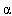 -линоленовой кислоте не должно быть менее 5 и более 15;


      при обогащении смесей длинноцепочечными полиненасыщенными жирными кислотами (ДЦПНЖК), их содержание не должно быть более 1 процента от общего жира для омега-3 ДЦПНЖК и 2 процентов для омега-6 ДЦПНЖК;
      содержание эйкозапентаеновой кислоты не должно быть выше содержания докозагексаеновой кислоты.
      3 - помимо лактозы могут быть использованы мальтодекстрин и мальтоза; содержание сахарозы и (или) фруктозы или их сумма не должны быть выше 20 % от общего содержания углеводов; углеводный компонент может содержать пребиотики - галактоолигосахариды и фруктоолигосахариды (в сумме не более 0,8 процента от массы продукта) и лактулозу;
      2) Показатели безопасности (в готовом к употреблению продукте) 12.1.2. Частично адаптированные молочные смеси
(сухие, жидкие, пресные и кисломолочные) для питания детей в
возрасте от 6 месяцев
      1) Пищевая ценность (в готовом к употреблению продукте)
      2) Показатели безопасности (в готовом к употреблению продукте) 12.1.3. Молоко стерилизованное, ультрапастеризованное,
пастеризованное, в т.ч. витаминизированное
      1) Пищевая ценность на 100 мл готового к употреблению продукта
      2) Показатели безопасности (в готовом к употреблению продукте) 12.1.4. Жидкие кисломолочные продукты, в т.ч. с плодоовощными
наполнителями
      1) Пищевая ценность (в 100 мл готового к употреблению продукта)
                             2) Показатели безопасности 12.1.5. Творог и творожные  изделия, в т.ч. с фруктовыми или
овощными наполнителями                1) Пищевая ценность (в 100 г продукта)                        2) Показатели безопасности 12.1.6. Молоко сухое для детского питания
      1) Пищевая ценность (в 100 г готового к употреблению продукта)
                              2) Показатели безопасности 12.1.7. Сухие и жидкие молочные напитки для детей
от 6 месяцев до 3 лет
      1) Пищевая ценность (в 100 г готового к употреблению продукта)
                             2) Показатели безопасности 12.2. Продукты прикорма на зерновой основе
12.2.1. Мука и крупа, требующая варки                1) Пищевая ценность (в 100 г продукта)                         2) Показатели безопасности 12.2.2. Каши сухие безмолочные быстрорастворимые
(инстантного приготовления)                 1) Пищевая ценность (в 100 г продукта)                       2) Показатели безопасности 12.2.3. Каши сухие молочные, требующие варки                1) Пищевая ценность (в 100 г продукта)
      2) Показатели безопасности (в пересчете на восстановленный
                                     продукт) 12.2.4. Каши сухие молочные быстрорастворимые
(моментального приготовления)
      1) Пищевая ценность (в 100 г продукта)
      2) Показатели безопасности 12.2.5. Растворимое печенье
      1) Пищевая ценность (в 100 г продукта)
      2) Показатели безопасности 12.3. Продукты  на плодоовощной основе, плодоовощные консервы
(фруктовые, овощные и фруктово-овощные соки, нектары и напитки,
морсы, пюре, фруктово-молочные и фруктово-зерновые пюре)
      1) Пищевая ценность (в 100 г продукта)
      2) Показатели безопасности 12.4. Продукты прикорма на мясной основе
12.4.1. Консервы из мяса (говядины, свинины, баранины,
птицы и др.), в т.ч. с добавлением субпродуктов                1) Пищевая ценность (в 100 г продукта)
      2) Показатели безопасности 12.4.2. Пастеризованные колбаски на мясной основе
(с 1,5 лет жизни и старше)
      ) Пищевая ценность (в 100 г продукта)
      2) Показатели безопасности 12.4.3. Мясо-растительные консервы (растительно-мясные
консервы)
      1) Пищевая ценность (в 100 г продукта)
      ) Показатели безопасности 12.5. Продукты прикорма на рыбной основе
12.5.1. Рыбные консервы
      1) Пищевая ценность (в 100 г продукта)
      2) Показатели безопасности 12.5.2. Рыбо-растительные консервы
      1) Пищевая ценность (в 100 г продукта)
      2) Показатели безопасности 12.6. Детские травяные инстантные чаи
      1) Пищевая ценность (в 100 г продукта)
      2) Показатели безопасности (в готовом к употреблению продукте)  13. Продукты для питания дошкольников и школьников
13.1. Продукты на мясной основе
13.1.1. Консервы мясные (в т.ч. из мяса птицы)
      1) Пищевая ценность (в 100 г продукта)
      2) Показатели безопасности 13.1.2. Колбасные изделия
      1) Пищевая ценность (в 100 г продукта)
      2) Показатели безопасности 13.1.3. Мясные полуфабрикаты
      1) Пищевая ценность (в 100 г продукта)
      2) Показатели безопасности 13.1.4.  Паштеты и кулинарные изделия
      1) Пищевая ценность (в 100 г продукта)
      2) Показатели безопасности 13.2. Хлебобулочные, мучные кондитерские и мукомолно-крупяные
изделия
      1) Пищевая ценность (в 100 г продукта)
      2) Показатели безопасности 13.3. Продукты из рыбы и нерыбных объектов промысла
13.3.1. Полуфабрикаты из рыбы и нерыбных объектов промысла
      1) Пищевая ценность (в 100 г продукта)
      2) Показатели безопасности 13.3.2. Кулинарные изделия из рыбы и нерыбных объектов
промысла
      1) Пищевая ценность (в 100 г продукта)
      ) Показатели безопасности 13.4. Молоко и молочные продукты
13.4.1. Молоко питьевое; сливки питьевые; кисломолочные
продукты, в т.ч. йогурт; напитки на молочной основе
(сухие и жидкие), молоко и сливки (термически обработанные)
      1) Пищевая ценность (в 100 г готового к употреблению продукта)
      2) Показатели безопасности (в готовом к употреблению продукте) 13.4.2. Творог, творожные продукты (в т.ч. с фруктовыми
или овощными компонентами)
      1) Пищевая ценность (в 100 г продукта)
      2) Показатели безопасности 13.4.3. Сыры (твердые, полутвердые, мягкие, рассольные,
плавленные)
      ) Пищевая ценность (в 100 г продукта)
      2) Показатели безопасности 13.5. Фруктовые и овощные консервы (соки, нектары,
напитки, морсы, пюре, фруктово-молочные и фруктово-зерновые
пюре, комбинированные продукты)
      1) Пищевая ценность (в 100 г продукта)
      2) Показатели безопасности  14. Специализированные продукты для лечебного питания детей
14.1. Низколактозные и безлактозные продукты
      1) Пищевая ценность (в готовом к употреблению продукте)
      ) Показатели безопасности (в готовом к употреблению продукте) 14.2. Продукты на основе изолята соевого белка
      1) Пищевая ценность (в готовом к употреблению продукте)
      2) Показатели безопасности (в готовом к употреблению продукте) 14.3. Сухие молочные высокобелковые продукты
      1) Пищевая ценность (в 1000 г готового к употреблению продукта)
      2) Показатели безопасности (в готовом к употреблению продукте) 14.4. Низкобелковые продукты (крахмалы, крупы и макаронные
изделия)
      1) Пищевая ценность (в 100 г продукта)
      2) Показатели безопасности 14.5. Продукты на основе полных или частичных гидролизатов
белка
      1) Пищевая ценность (в готовом к употреблению продукте)
      2) Показатели безопасности(в готовом к употреблению продукте) 14.6. Продукты без фенилаланина или с низким его содержанием
для детей 1-го года жизни1
      ) Пищевая ценность (в готовом к употреблению продукте)
      2) Показатели безопасности (в готовом к употреблению продукте)  15. Сублимированные продукты
15.1. Сублимированные продукты на молочной основе
(творог и др.)
      1) Пищевая ценность (в 100 г продукта)
      ) Показатели безопасности (в готовом к употреблению продукте) 15.2. Сублимированные продукты на мясной основе
      1) Пищевая ценность (в 100 г продукта)
      2) Показатели безопасности (в готовом к употреблению продукте) 15.3. Сублимированные продукты на растительной основе
      Показатели безопасности  16. Продукты для недоношенных детей
      1) Пищевая ценность (в готовом к употреблению продукте)
      ) Показатели безопасности (в готовом к употреблению продукте)  17. Микробиологические показатели для молочных продуктов
детского питания, изготовленных на молочных кухнях
системы здравоохранения
      1 - микроорганизмы заквасочной микрофлоры 1х108 КОЕ/г, не менее;
      микроскопический препарат по жидким кисломолочным продуктам.  18.Основные cырье и компоненты, используемые при изготовлении
продуктов детского питания
      Примечание:
      <*> При использовании химических методов определения гризина, бацитрацина и антибиотиков тетрациклиновой группы пересчет их фактического содержания в ед/г производится по активности стандарта.
      <**> Необходимо контролировать остаточные количества и тех пестицидов, которые были использованы при производстве продовольственного сырья.
      <***> Диоксины определяются в случае обоснованного предположения о возможном их наличии в сырье:
      - максимальный уровень не относится к продуктам, содержащим менее 1 % жира;
      - здесь и далее диоксины представляют собой сумму полихлорированных дибензо-п-диоксинов (ПХДД) и полихлорированных дибензофуранов (ПХДФ) и выражены как сумма токсических эквивалентов (ТЭ) по шкале ВОЗ (WHO-TEFs). Гигиенические требования безопасности консервированных
пищевых продуктов
      В зависимости от состава консервированного пищевого продукта (консервы), величины активной кислотности (рН) и содержания сухих веществ консервы делят на 5 групп: А, Б, В, Г, Д, Е. Консервированные продукты групп А, Б, В, Г и Е относятся к полным консервам, а группа Д - к полуконсервам.
      Молочные продукты питьевые (молоко, сливки, десерты и т.п.), подвергнутые различным способам теплофизического воздействия и асептическому розливу, составляют самостоятельную группу стерилизованных продуктов.
      Деление консервов детского питания и диетического питания на группы аналогично указанному выше.
      Пищевые продукты, укупоренные в герметичную тару, подвергнутые тепловой обработке, обеспечивающей микробиологическую стабильность и безопасность продукта при хранении и реализации в нормальных (вне холодильника) условиях, относятся к полным консервам.
      Пищевые продукты, укупоренные в герметичную тару, подвергнутые тепловой обработке, обеспечивающей гибель нетермостойкой неспорообразующей микрофлоры, уменьшающей количество спорообразующих микроорганизмов и гарантирующей микробиологическую стабильность и безопасность продукта в течение ограниченного срока годности при температурах 6оС и ниже, являются полуконсервами.
      Выделяют следующие группы консервов:
      - группа А - консервированные пищевые продукты, имеющие рН 4,2 и выше, а также овощные, мясные, мясорастительные, рыборастительные и рыбные консервированные продукты с нелимитируемой кислотностью, приготовленные без добавления кислоты; компоты, соки и пюре из абрикосов, персиков и груш с рН 3,8 и выше; сгущенные стерилизованные молочные консервы; консервы со сложным сырьевым составом (плодово-ягодные, плодоовощные и овощные с молочным компонентом);
      - группа Б - консервированные томатопродукты:
      а) неконцентрированные томатопродукты (цельноконсервированные томаты, томатные напитки) с содержанием сухих веществ менее 12 %;
      б) концентрированные томатопродукты, с содержанием сухих веществ 12 % и более (томатная паста, томатные соусы, кетчупы и другие);
      - группа В - консервированные слабокислые овощные маринады, соки, салаты, винегреты и другие продукты, имеющие рН 3,7-4,2, в том числе огурцы консервированные, овощные и другие консервы с регулируемой кислотностью;
      - группа Г - консервы овощные с рН ниже 3,7, фруктовые и плодово-ягодные пастеризованные, консервы для общественного питания с сорбиновой кислотой и рН ниже 4,0; консервы из абрикосов, персиков и груш с рН ниже 3,8; соки овощные с рН ниже 3,7, фруктовые (из цитрусовых), плодово-ягодные, в том числе с сахаром, натуральные с мякотью, концентрированные, пастеризованные; соки консервированные из абрикосов, персиков и груш с рН 3,8 и ниже; напитки и концентраты напитков на растительной основе с рН 3,8 и ниже, фасованные методом асептического розлива;
      - группа Д - пастеризованные мясные, мясорастительные, рыбные и рыборастительные консервированные продукты (шпик, соленый и копченый бекон, сосиски, ветчина и другие);
      - группа Е - пастеризованные газированные фруктовые соки и газированные фруктовые напитки с рН 3,7 и ниже.
      Отбор проб консервов и подготовка их к лабораторным исследованиям на соответствие требованиям безопасности по микробиологическим показателям проводится после: осмотра и санитарной обработки; проверки герметичности; термостатирования консервов; определения внешнего вида консервов после термостатирования.
      Таблица 1  Микробиологические показатели безопасности (промышленная
стерильность) полных консервов групп А и Б*
      Таблица 2  Микробиологические показатели безопасности (промышленная
стерильность) полных консервов групп В и Г
      Таблица 3  Микробиологические показатели безопасности (промышленная
стерильность) консервов группы Е
      Таблица 4  Микробиологические показатели безопасности (промышленная
стерильность) полуконсервов группы Д
      Таблица 5  Микробиологические показатели безопасности (промышленная
стерильность) питьевых стерилизованного молока и сливок и
других продуктов асептического розлива на молочной основе  Паразитологические показатели безопасности рыбы, ракообразных,
молюсков, земноводных, пресмыкающихся и продуктов их
переработки
      Таблица 1 Пресноводная рыба и продукты ее переработки
      Примечание:
      1) н/д - не допускаются (личинки в живом виде);
      2) личинки паразитов
      Таблица 2  Проходная рыба и продукты ее переработки
      Примечание:
      3) н/д - не допускаются (личинки в живом виде);
      4) личинки паразитов
      Таблица 3
      Примечание:
      5) н/д - не допускаются (личинки в живом виде);
      6) личинки паразитов
      Таблица 4  Ракообразные, моллюски морские, земноводные, пресмыкающиеся
и продукты их переработки
      Примечание:
      7) н/д - не допускаются (личинки в живом виде);
      8) личинки паразитов  Пищевые добавки,  не оказывающие вредного воздействия на
здоровье человека при использовании, для изготовления
пищевых продуктов Биологически активные вещества, компоненты пищи и продукты,
являющиеся их источниками
      1. Вещества, не оказывающие вредного воздействия на здоровье человека при использовании, для изготовления биологически активных добавок к пище
      1. Пищевые вещества:
      1) белки, производные белков (животного, растительного, микробного и иного происхождения): изоляты белков, концентраты белков, гидролизаты белков, аминокислоты и их производные;
      2) жиры, жироподобные вещества и их производные: растительные масла - источники эссенциальных полиненасыщенных жирных кислот, фитостеринов, фосфолипидов, жирорастворимых витаминов; жиры рыб и морских животных - источники полиненасыщенных жирных кислот, фосфолипидов, жирорастворимых витаминов; индивидуальные полиненасыщенные жирные кислоты, выделенные из пищевых источников: линолевая, линоленовая, арахидоновая, эйкозапентаеновая, докозагексаеновая и другие кислоты; стерины, выделенные из пищевого сырья; среднецепочечные триглицериды; фосфолипиды и их предшественники, включая лецитин, кефалин, холин, этаноламин;
      3) углеводы и продукты их переработки: пищевые волокна (целлюлоза, гемицеллюлоза, пектин, лигнин, камеди и другие); полиглюкозоамины (хитозан, хондроитинсульфат, гликозаминогликаны, глюкозамин и другие); крахмал и продукты его гидролиза; инулин и другие полифруктозаны; глюкоза, фруктоза, лактоза, лактулоза, рибоза, ксилоза, арабиноза;
      4) витамины, витаминоподобные вещества и коферменты: витамин С (аскорбиновая кислота, ее соли и эфиры), витамин B1 (тиамин), витамин В2 (рибофлавин, флавинмононуклеотид), витамин B6 (пиридоксин, пиридоксаль, пиридоксамин и их фосфаты), витамин РР (никотинамид, никотиновая кислота, соли никотиновой кислоты), фолиевая кислота, витамин B12 (цианкобаламин, метилкобаламин), пантотеновая кислота (соли пантотеновой кислоты), биотин, витамин А (ретинол и его эфиры), каротиноиды (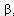 -каротин, ликопин, лютеин и другие), витамин Е (токоферолы, токотриенолы и их эфиры), витамин Д и его активные формы, витамин К, парааминобензойная кислота, липоевая кислота, оротовая кислота, инозит, метилметионинсульфоний, карнитин, пангамовая кислота;


      5) минеральные вещества (макро- и микроэлементы): кальций, фосфор, магний, калий, натрий, железо, йод, цинк, бор, хром, медь, сера, марганец, молибден, селен, кремний, ванадий, фтор, германий, кобальт.
      2. Минорные компоненты пищи:
      1) ферменты (растительного происхождения или полученные биотехнологическими методами на основе микробного синтеза);
      2) полифенольные соединения, в том числе с выраженным антиоксидантным действием - биофлаваноиды, антоцианидины, катехины и другие;
      3) естественные метаболиты: янтарная кислота, альфа-кетокислоты, убихинон, лимонная кислота, фу-маровая кислота, винная кислота, орнитин, цитрулин, креатин, бетаин, глутатион, таурин, яблочная кислота, индолы, изотиоцианаты, октакозанол, хлорофилл, терпеноиды, иридоиды, резвератрол, стевиозиды.
      3. Пробиотики (в монокультурах и в ассоциациях) и пребиотики:
      1) бифидобактерии, в том числе видов infantis, bifidum, longum, breve, adolescentis; Lactobacillus, в том числе видов acidophilus, fermentii, casei, plantarum, bulgaricus и другие; Lactococcus; Streptococcus thermophilus; Propionibacterlum и другие;
      2) различные классы олиго- и полисахаридов (фруктоолигосахариды, галактоолигосахариды природного происхождения, микробного синтеза и другие);
      3) биологически активные вещества - иммунные белки и ферменты, гликопептиды, лизоцим, лактоферрин, лактопероксидаза, бактериоцины молочнокислых микроорганизмов, за исключением препаратов из тканей и жидкостей человека.
      4. Растения (пищевые и лекарственные), продукты моря, рек, озер, пресмыкающиеся, членистоногие, минералоорганические или минеральные природные субстанции (в сухом, порошкообразном, таблетированном, капсулированном виде, в виде водных, спиртовых, жировых сухих и жидких экстрактов, настоев, сиропов, концентратов, бальзамов): мумие, спирулина, хлорелла, дрожжи инактивированные и их гидролизаты, цеолиты и другие.
      5. Продукты пчеловодства: маточное молочко, прополис, воск, цветочная пыльца, перга.
      2. Вещества, которые могут оказать вредное воздействие на здоровье человека при использовании для изготовления биологически активных добавок к пище
      1. Растения, содержащие сильнодействующие, наркотические или ядовитые вещества:
      2. Вещества, не свойственные пище, пищевым и лекарственным растениям.
      3. Неприродные синтетические вещества - аналоги активно действующих начал лекарственных растений (не являющиеся эссенциальными факторами питания).
      4. Антибиотики.
      5. Гормоны.
      6. Потенциально опасные ткани животных, их экстракты и продукты, в том числе:
      1) материалы риска передачи агентов прионовых заболеваний (бычья губчатая энцефалопатия)- череп, включая мозг и глаза, небные миндалины, спинной мозг и позвоночный столб быков (коров) старше 12 месяцев, коз (козлов), овец (баранов) старше 12 месяцев или имеющих коренные резцы, прорезывающиеся сквозь десна; селезенка овец (баранов) и коз (козлов);
      2) объекты животного происхождения - скорпион (Scorpiones L.) - все тело; все виды шранской мушки (Lytta sp.) - все тело; божья коровка семиточечная (Coccinella septempunctata L.) - все тело.
      7. Ткани и органы человека.
      8. Спороносные микроорганизмы (B.subtilis, B.lichenifornus и другие); представители родов и видов микроорганизмов, среди которых распространены условно-патогенные варианты микроорганизмов (Enterococcus faekalis, faecium, Esherichia, Candida и другие); живые дрожжи.  Пищевые продукты, полученные из генетически модифицированных
источников
Пищевые продукты, подлежащие этикетированию 2. Пищевые продукты, не требующие этикетирования  Допустимые уровни радионуклидов цезия-137 и стронция-90                    Коды ТНВЭД ТС: Группы 02 - 20
      Примечания:
      (1) - для сублимированных продуктов удельная активность определяется в восстановленном продукте;
      (2) - допустимый уровень в сухом продукте.  Токсические эквиваленты (по шкале ВОЗ)
      <****> Контроль за содержанием меламина в молоке, молочных и других продуктах осуществляется в случае обоснованного предположения о возможном его наличии в продовольственном сырье. Список сокращений, встречающихся в настоящих санитарных
правилах
      1) колоний образующих единиц микроорганизмов в грамме - КОЕ/г;
      2) бактерия группы кишечных палочек - БГКП;
      3) количество мезофильных аэробных и факультативно-анаэробных микроорганизмов - КМАФАнМ;
      4) Staphilococcus aureus (патогенный стафилококк) - S.aureus;
      5) Bacillus cereus (споровая восковидная палочка) - B.cereus;
      6) Esherichia coli (кишечная палочка) - E.coli;
      7) Listeria (листерия) - L.monocytogenes;
      8) Vibrio parahaemolyticus (микроорганизм рода вибрио) - V.parahaemolyticus;
      9) грамм на литр - г/л;
      10) миллиграмм на литр - мг/л;
      11) микрограмм на литр - мк г/л;
      12) килокалорий на литр - ккал/л;
      13) формула гидроокиси калия, регламентирующая кислотное число в маслах (в мл КОН, т.е. щелочи в объеме продукта) - КОН;
      14) единица измерения - моль;
      15) миллимоль на килограмм - ммоль/кг;
      16) милли эквивалент на литр - м экв/л;
      17) единица измерения осмоляльности - соотношение общего содержания белков и минеральных веществ - мОсм/кг;
      18) водородный показатель без единиц измерения - рН;
      19) ультра высокотемпературная обработка (110о в долю секунд) - УВТ;
      20) выражение соотношения витамина Е к полиненасышенным жирным кислотам - Е/ПНЖК;
      21) нитрозодиметиламин - НДМА;
      22) нитрозодиэтиламин - НДЭА;
      23) пестицид 1,1-ди-(4-хлорфенил 2,2,2-трихлорэтан) - ДДТ;
      24) гербицид (2,4-Д-дихлорфеноксиуксусная кислота) - 2,4-Д-кислота;
      25) микотоксин - Т-2 токсин, расшифровке не подлежит, принят по международной классификации;
      26) беккерелей на килограмм (обозначение активности радионуклидов)-Бк/кг;
      27) дезоксирибонуклеиновая кислота - ДНК.
					© 2012. РГП на ПХВ «Институт законодательства и правовой информации Республики Казахстан» Министерства юстиции Республики Казахстан
				
И.о. Министра
Б. СадыковУтверждены
приказом и.о. Министра
здравоохранения
Республики Казахстан
от 6 августа 2010 года № 611Приложение 1
к санитарным правилам
"Гигиенические требования
безопасности и пищевой
ценности пищевых продуктов
Наименование продукции
Показатели
Допустимые уровни,
мг/кг, не более
Примечания
1.1. Мясо, в.т.ч.
полуфабрикаты, парные,
охлажденные, подморо-
женные, замороженные
(все виды убойных,
промысловых и диких
животных), в т.ч.:
1.1. Мясо, в.т.ч.
полуфабрикаты, парные,
охлажденные, подморо-
женные, замороженные
(все виды убойных,
промысловых и диких
животных), в т.ч.:
свинец
0,5
1.1. Мясо, в.т.ч.
полуфабрикаты, парные,
охлажденные, подморо-
женные, замороженные
(все виды убойных,
промысловых и диких
животных), в т.ч.:
мышьяк
0,1
1.1. Мясо, в.т.ч.
полуфабрикаты, парные,
охлажденные, подморо-
женные, замороженные
(все виды убойных,
промысловых и диких
животных), в т.ч.:
кадмий
0,05
1.1. Мясо, в.т.ч.
полуфабрикаты, парные,
охлажденные, подморо-
женные, замороженные
(все виды убойных,
промысловых и диких
животных), в т.ч.:
ртуть
0,03
1.1. Мясо, в.т.ч.
полуфабрикаты, парные,
охлажденные, подморо-
женные, замороженные
(все виды убойных,
промысловых и диких
животных), в т.ч.:
Антибиотики* (кроме диких животных): 
Антибиотики* (кроме диких животных): 
1.1. Мясо, в.т.ч.
полуфабрикаты, парные,
охлажденные, подморо-
женные, замороженные
(все виды убойных,
промысловых и диких
животных), в т.ч.:
левомицетин 
не допускается 
<0,01
1.1. Мясо, в.т.ч.
полуфабрикаты, парные,
охлажденные, подморо-
женные, замороженные
(все виды убойных,
промысловых и диких
животных), в т.ч.:
тетрациклиновая группа
не допускается 
<0,01 ед/г
1.1. Мясо, в.т.ч.
полуфабрикаты, парные,
охлажденные, подморо-
женные, замороженные
(все виды убойных,
промысловых и диких
животных), в т.ч.:
гризин
не допускается 
<0,5 ед/г
1.1. Мясо, в.т.ч.
полуфабрикаты, парные,
охлажденные, подморо-
женные, замороженные
(все виды убойных,
промысловых и диких
животных), в т.ч.:
бацитрацин
не допускается 
<0,02 ед/г
1.1. Мясо, в.т.ч.
полуфабрикаты, парные,
охлажденные, подморо-
женные, замороженные
(все виды убойных,
промысловых и диких
животных), в т.ч.:
Пестициды**:
Пестициды**:
1.1. Мясо, в.т.ч.
полуфабрикаты, парные,
охлажденные, подморо-
женные, замороженные
(все виды убойных,
промысловых и диких
животных), в т.ч.:
ГХЦГ (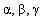  –


изомеры)
0,1
1.1. Мясо, в.т.ч.
полуфабрикаты, парные,
охлажденные, подморо-
женные, замороженные
(все виды убойных,
промысловых и диких
животных), в т.ч.:
ДДТ и его метаболиты
0,1 
1.1. Мясо, в.т.ч.
полуфабрикаты, парные,
охлажденные, подморо-
женные, замороженные
(все виды убойных,
промысловых и диких
животных), в т.ч.:
Диоксины***
0,000003 говядина,
баранина (в
пересчете на жир)
1.1. Мясо, в.т.ч.
полуфабрикаты, парные,
охлажденные, подморо-
женные, замороженные
(все виды убойных,
промысловых и диких
животных), в т.ч.:
Диоксины***
0,000001 свинина (в
пересчете на жир)
1.1.1. Мясо (все виды
убойных животных):
Микробиологические показатели:
Микробиологические показатели:
- парное в тушах,
полутушах, четвертинках,
отрубах
КМАФАнМ, КОЕ/г, не
более
10
- парное в тушах,
полутушах, четвертинках,
отрубах
БГКП (колиформы)
в 1,0 г
не допускаются
- парное в тушах,
полутушах, четвертинках,
отрубах
патогенные, в т.ч.
сальмонеллы в 25 г
не допускаются
- парное в тушах,
полутушах, четвертинках,
отрубах
L.monocytogenes в 25 г
не допускается
- подмороженное мясо
в тушах, полутушах,
четвертинах, отрубах
КМАФАнМ, КОЕ/г, не
более
1х103
- подмороженное мясо
в тушах, полутушах,
четвертинах, отрубах
БГКП (колиформы)
в 0,1 г
не допускаются
- подмороженное мясо
в тушах, полутушах,
четвертинах, отрубах
патогенные, в т.ч.
сальмонеллы в 25 г
не допускаются
- подмороженное мясо
в тушах, полутушах,
четвертинах, отрубах
L.monocytogenes в 25 г
не допускаются
- мясо охлажденное
в тушах, полутушах,
четвертинках, отрубах
КМАФАнМ, КОЕ/г, не
более
1х103
- мясо охлажденное
в тушах, полутушах,
четвертинках, отрубах
БГКП (колиформы) в
0,1 г
не допускаются
- мясо охлажденное
в тушах, полутушах,
четвертинках, отрубах
патогенные, в т.ч.
сальмонеллы в 25 г
не допускаются
- мясо охлажденное
в тушах, полутушах,
четвертинках, отрубах
L.monocytogenes в 25 г
не допускаются
- мясо охлажденное
в тушах, полутушах,
четвертинках, отрубах
Proteus - в 0,1г для
продукции со сроком
годности более 7 суток;
- в 1,0 г для детс-
кого, диетического и
лечебно-профилакти-
ческого питания
не допускается
не допускается
- мясо охлажденное в
отрубах (бескостное и
на кости), упакованное
под вакуумом или в
модифицированную газовую
атмосферу
КМАФАнМ, КОЕ/г, не
более
1х104
- мясо охлажденное в
отрубах (бескостное и
на кости), упакованное
под вакуумом или в
модифицированную газовую
атмосферу
БГКП (колиформы) в
0,01 г
не допускаются
- мясо охлажденное в
отрубах (бескостное и
на кости), упакованное
под вакуумом или в
модифицированную газовую
атмосферу
патогенные, в т.ч.
сальмонеллы в 25 г
не допускаются
- мясо охлажденное в
отрубах (бескостное и
на кости), упакованное
под вакуумом или в
модифицированную газовую
атмосферу
L.monocytogenes в 25 г
не допускается
- мясо охлажденное в
отрубах (бескостное и
на кости), упакованное
под вакуумом или в
модифицированную газовую
атмосферу
дрожжи, КОЕ/г, не более
1х103
- мясо охлажденное в
отрубах (бескостное и
на кости), упакованное
под вакуумом или в
модифицированную газовую
атмосферу
сульфитредуцирующие
клостридии в 0,01 г
не допускаются
1.1.2. Мясо замороженное
убойных животных:
Микробиологические показатели:
Микробиологические показатели:
- в тушах, полутушах,
четвертинках, отрубах
КМАФАнМ, КОЕ/г, не
более
1х104
- в тушах, полутушах,
четвертинках, отрубах
БГКП (колиформы)
в 0,01 г
не допускаются
- в тушах, полутушах,
четвертинках, отрубах
патогенные, в т.ч.
сальмонеллы в 25 г
не допускаются
- в тушах, полутушах,
четвертинках, отрубах
L.monocytogenes в 25 г
не допускается
- блоки из мяса на
кости, бескостного,
жилованного
КМАФАнМ, КОЕ/г, не
более
5х105
- блоки из мяса на
кости, бескостного,
жилованного
БГКП (колиформы) в
0,001 г
не допускаются
- блоки из мяса на
кости, бескостного,
жилованного
патогенные, в т.ч.
сальмонеллы в 25 г
Не допускается
- блоки из мяса на
кости, бескостного,
жилованного
L.monocytogenes в 25 г
Не допускаются
- мясная масса после
дообвалки костей убойных
животных
КМАФАнМ, КОЕ/г, не
более
5х106 (пробоподготовка
без фламбирования
поверхности)
- мясная масса после
дообвалки костей убойных
животных
БГКП (колиформы) в
0,0001 г
не допускаются
(то же)
- мясная масса после
дообвалки костей убойных
животных
патогенные, в т.ч.
сальмонеллы в 25 г
не допускаются
(то же)
- мясная масса после
дообвалки костей убойных
животных
L.monocytogenes в 25 г
не допускаются
(то же)
1.1.3. Полуфабрикаты
мясные бескостные
(охлажденные, подморо-
женные, замороженные), в
том числе маринованные:
Микробиологические показатели:
Микробиологические показатели:
- крупнокусковые
КМАФАнМ, КОЕ/г, не
более
5х105
- крупнокусковые
БГКП (колиформы) в
0,001 г
не допускаются
- крупнокусковые
патогенные, в т.ч.
сальмонеллы в 25 г
не допускаются
- крупнокусковые
L.monocytogenes в 25 г
не допускаются
- мелкокусковые
КМАФАнМ, КОЕ/г, не
более
1х106
- мелкокусковые
БГКП (колиформы) в
0,001 г
не допускаются
- мелкокусковые
патогенные, в т.ч.
сальмонеллы в 25 г
не допускаются
- мелкокусковые
L.monocytogenes в 25 г
не допускаются
1.1.4. Полуфабрикаты
мясные рубленые (охлаж-
денные, замороженные):
Микробиологические показатели:
Микробиологические показатели:
- формованные, в т.ч. панированные
КМАФАнМ, КОЕ/г, не
более
5х106
- формованные, в т.ч. панированные
БГКП (колиформы) в
0,0001 г
не допускаются
- формованные, в т.ч. панированные
патогенные, в т.ч.
сальмонеллы в 25 г
не допускаются
- формованные, в т.ч. панированные
L.monocytogenes в 25 г
не допускаются
- формованные, в т.ч. панированные
Плесени, КОЕ/г (для полуфабрикатов паниро-
ванных, со сроком
годности более 1
месяца), не более
500
- в тестовой оболочке,
фаршированные (голубцы,
кабачки), полуфабрикаты
мясосодержащие рубленные
КМАФАнМ, КОЕ/г, не
более
2х106
- в тестовой оболочке,
фаршированные (голубцы,
кабачки), полуфабрикаты
мясосодержащие рубленные
БГКП (колиформы) в
0,0001 г
не допускаются
- в тестовой оболочке,
фаршированные (голубцы,
кабачки), полуфабрикаты
мясосодержащие рубленные
патогенные, в т.ч.
сальмонеллы в 25 г
не допускаются
- в тестовой оболочке,
фаршированные (голубцы,
кабачки), полуфабрикаты
мясосодержащие рубленные
L.monocytogenes в 25 г
не допускаются
- в тестовой оболочке,
фаршированные (голубцы,
кабачки), полуфабрикаты
мясосодержащие рубленные
Плесени, КОЕ/г (для
полуфабрикатов, со
сроком годности более
1 месяца), не более
500
- фарш говяжий, свиной,
из мяса других убойных
животных
КМАФАнМ, КОЕ/г, не
более
5х106
- фарш говяжий, свиной,
из мяса других убойных
животных
БГКП (колиформы) в
0,0001 г
не допускаются
- фарш говяжий, свиной,
из мяса других убойных
животных
патогенные, в т.ч.
сальмонеллы в 25 г
не допускаются
- фарш говяжий, свиной,
из мяса других убойных
животных
L.monocytogenes в 25 г
не допускаются
1.1.5. Полуфабрикаты
мясокостные (крупно-
кусковые, порционные,
мелкокусковые)
Микробиологические показатели:
Микробиологические показатели:
1.1.5. Полуфабрикаты
мясокостные (крупно-
кусковые, порционные,
мелкокусковые)
КМАФАнМ, КОЕ/г, не
более
5х106
1.1.5. Полуфабрикаты
мясокостные (крупно-
кусковые, порционные,
мелкокусковые)
БГКП (колиформы) в
0,0001 г
не допускаются
1.1.5. Полуфабрикаты
мясокостные (крупно-
кусковые, порционные,
мелкокусковые)
патогенные, в т.ч.
сальмонеллы в 25 г
не допускаются
1.1.5. Полуфабрикаты
мясокостные (крупно-
кусковые, порционные,
мелкокусковые)
L.monocytogenes в 25 г
не допускаются
1.1.6. Национальные
мясные продукты из
конины (сырые, охлаж-
денные, замороженные)
Микробиологические
показатели:
1.1.6. Национальные
мясные продукты из
конины (сырые, охлаж-
денные, замороженные)
КМАФАнМ, КОЕ/г, не
более
5х105
1.1.6. Национальные
мясные продукты из
конины (сырые, охлаж-
денные, замороженные)
БГКП (колиформы) в
0,0001 г
не допускаются
1.1.6. Национальные
мясные продукты из
конины (сырые, охлаж-
денные, замороженные)
патогенные, в т.ч.
сальмонеллы в 25 г
не допускаются
1.1.6. Национальные
мясные продукты из
конины (сырые, охлаж-
денные, замороженные)
L.monocytogenes в 25 г
не допускаются
1.1.6. Национальные
мясные продукты из
конины (сырые, охлаж-
денные, замороженные)
плесени, КОЕ/г, не
более
100
1.2. Субпродукты убойных
животных охлажденные,
замороженные (печень,
почки, язык, мозги,
сердце), шкурка свиная,
кровь пищевая и продукты
ее переработки
Токсичные элементы:
Токсичные элементы:
1.2. Субпродукты убойных
животных охлажденные,
замороженные (печень,
почки, язык, мозги,
сердце), шкурка свиная,
кровь пищевая и продукты
ее переработки
свинец
0,6;
1,0 (почки)
1.2. Субпродукты убойных
животных охлажденные,
замороженные (печень,
почки, язык, мозги,
сердце), шкурка свиная,
кровь пищевая и продукты
ее переработки
мышьяк
1,0
1.2. Субпродукты убойных
животных охлажденные,
замороженные (печень,
почки, язык, мозги,
сердце), шкурка свиная,
кровь пищевая и продукты
ее переработки
кадмий
0,3;
1,0 (почки)
1.2. Субпродукты убойных
животных охлажденные,
замороженные (печень,
почки, язык, мозги,
сердце), шкурка свиная,
кровь пищевая и продукты
ее переработки
ртуть
0,1;
0,2 (почки)
1.2. Субпродукты убойных
животных охлажденные,
замороженные (печень,
почки, язык, мозги,
сердце), шкурка свиная,
кровь пищевая и продукты
ее переработки
Антибиотики* (кроме диких животных):
Антибиотики* (кроме диких животных):
1.2. Субпродукты убойных
животных охлажденные,
замороженные (печень,
почки, язык, мозги,
сердце), шкурка свиная,
кровь пищевая и продукты
ее переработки
левомицетин 
не допускается 
<0,01
1.2. Субпродукты убойных
животных охлажденные,
замороженные (печень,
почки, язык, мозги,
сердце), шкурка свиная,
кровь пищевая и продукты
ее переработки
тетрациклиновая группа
не допускается 
<0,01 ед/г
1.2. Субпродукты убойных
животных охлажденные,
замороженные (печень,
почки, язык, мозги,
сердце), шкурка свиная,
кровь пищевая и продукты
ее переработки
гризин 
не допускается 
<0,5 ед/г
1.2. Субпродукты убойных
животных охлажденные,
замороженные (печень,
почки, язык, мозги,
сердце), шкурка свиная,
кровь пищевая и продукты
ее переработки
бацитрацин
не допускается 
<0,02 ед/г
1.2. Субпродукты убойных
животных охлажденные,
замороженные (печень,
почки, язык, мозги,
сердце), шкурка свиная,
кровь пищевая и продукты
ее переработки
Пестициды**:
Пестициды**:
1.2. Субпродукты убойных
животных охлажденные,
замороженные (печень,
почки, язык, мозги,
сердце), шкурка свиная,
кровь пищевая и продукты
ее переработки
ГХЦГ (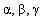  -


изомеры)
0,1
1.2. Субпродукты убойных
животных охлажденные,
замороженные (печень,
почки, язык, мозги,
сердце), шкурка свиная,
кровь пищевая и продукты
ее переработки
ДДТ и его метаболиты
0,1 
1.2. Субпродукты убойных
животных охлажденные,
замороженные (печень,
почки, язык, мозги,
сердце), шкурка свиная,
кровь пищевая и продукты
ее переработки
Диоксины ****
0,000006 - печень и
продукты из нее (в
пересчете на жир)
1.2.1. Субпродукты убой-
ных животных охлажден-
ные, замороженные,
замороженные в блоках,
шкурка свиная
Микробиологические показатели:
Микробиологические показатели:
1.2.1. Субпродукты убой-
ных животных охлажден-
ные, замороженные,
замороженные в блоках,
шкурка свиная
патогенные, в т.ч.
сальмонеллы в 25 г
не допускаются
(пробоподготовка
с фламбированием
замороженных
блоков)
1.2.1. Субпродукты убой-
ных животных охлажден-
ные, замороженные,
замороженные в блоках,
шкурка свиная
L.monocytogenes в 25 г
не допускаются
(то же)
1.2.2. Кровь пищевая
Микробиологические показатели:
Микробиологические показатели:
1.2.2. Кровь пищевая
КМАФАнМ, КОЕ/г, не
более
5х105
1.2.2. Кровь пищевая
БГКП (колиформы) в 0,1 г
не допускаются
1.2.2. Кровь пищевая
сульфитредуцирующие
клостридии в 1,0 г
не допускаются
1.2.2. Кровь пищевая
патогенные, в т.ч.
сальмонеллы в 25 г
не допускаются
1.2.2. Кровь пищевая
S.aureus в 1 г
не допускаются
1.2.3. Продукты
переработки крови:
Микробиологические показатели:
Микробиологические показатели:
- альбумин пищевой
КМАФАнМ, КОЕ/г, не
более
2,5х104
- альбумин пищевой
БГКП (колиформы) в 0,1 г
не допускаются
- альбумин пищевой
сульфитредуцирующие
клостридии в 1,0 г
не допускаются
- альбумин пищевой
патогенные, в т.ч.
сальмонеллы в 25 г
не допускаются
- альбумин пищевой
S. aureus и Proteus
в 1 г
не допускаются
- сухой концентрат плазмы (сыворотки) крови
КМАФАнМ, КОЕ/г, не
более
5х104
- сухой концентрат плазмы (сыворотки) крови
БГКП (колиформы) в 0,1 г
не допускаются
- сухой концентрат плазмы (сыворотки) крови
сульфитредуцирующие
клостридии в 1,0 г
не допускаются
- сухой концентрат плазмы (сыворотки) крови
патогенные, в т.ч.
сальмонеллы в 25 г
не допускаются
1.3. Жир-сырец говяжий,
свиной, бараний и др.
убойных животных (охлаж-
денный, замороженный),
шпик свиной и продукты
из него
См.раздел "Масляничное сырье и жировые продукты"
См.раздел "Масляничное сырье и жировые продукты"
См.раздел "Масляничное сырье и жировые продукты"
1.4. Колбасные изделия,
продукты из мяса всех
видов убойных животных,
кулинарные изделия из
мяса. Национальные
изделия из мяса конины
(чужук, карта, жая, жал,
казы и другие)
Токсичные элементы:
Токсичные элементы:
Для колбасных
изделий и
мясорастительных
консервов расчет
показателей
безопасности
производится по
основному(ым)
виду(ам) сырья,
как по массовой
доле, так и по
допустимым уров-
ням нормируемых
контаминантов.
1.4. Колбасные изделия,
продукты из мяса всех
видов убойных животных,
кулинарные изделия из
мяса. Национальные
изделия из мяса конины
(чужук, карта, жая, жал,
казы и другие)
свинец
0,5 
Для колбасных
изделий и
мясорастительных
консервов расчет
показателей
безопасности
производится по
основному(ым)
виду(ам) сырья,
как по массовой
доле, так и по
допустимым уров-
ням нормируемых
контаминантов.
1.4. Колбасные изделия,
продукты из мяса всех
видов убойных животных,
кулинарные изделия из
мяса. Национальные
изделия из мяса конины
(чужук, карта, жая, жал,
казы и другие)
мышьяк
0,1
Для колбасных
изделий и
мясорастительных
консервов расчет
показателей
безопасности
производится по
основному(ым)
виду(ам) сырья,
как по массовой
доле, так и по
допустимым уров-
ням нормируемых
контаминантов.
1.4. Колбасные изделия,
продукты из мяса всех
видов убойных животных,
кулинарные изделия из
мяса. Национальные
изделия из мяса конины
(чужук, карта, жая, жал,
казы и другие)
кадмий
0,05
Для колбасных
изделий и
мясорастительных
консервов расчет
показателей
безопасности
производится по
основному(ым)
виду(ам) сырья,
как по массовой
доле, так и по
допустимым уров-
ням нормируемых
контаминантов.
1.4. Колбасные изделия,
продукты из мяса всех
видов убойных животных,
кулинарные изделия из
мяса. Национальные
изделия из мяса конины
(чужук, карта, жая, жал,
казы и другие)
ртуть
0,03
Для колбасных
изделий и
мясорастительных
консервов расчет
показателей
безопасности
производится по
основному(ым)
виду(ам) сырья,
как по массовой
доле, так и по
допустимым уров-
ням нормируемых
контаминантов.
1.4. Колбасные изделия,
продукты из мяса всех
видов убойных животных,
кулинарные изделия из
мяса. Национальные
изделия из мяса конины
(чужук, карта, жая, жал,
казы и другие)
Бенз(а)пирен
0,001 (для копченых продуктов)
Для колбасных
изделий и
мясорастительных
консервов расчет
показателей
безопасности
производится по
основному(ым)
виду(ам) сырья,
как по массовой
доле, так и по
допустимым уров-
ням нормируемых
контаминантов.
1.4. Колбасные изделия,
продукты из мяса всех
видов убойных животных,
кулинарные изделия из
мяса. Национальные
изделия из мяса конины
(чужук, карта, жая, жал,
казы и другие)
Антибиотики* (кроме диких животных):
Антибиотики* (кроме диких животных):
1.4. Колбасные изделия,
продукты из мяса всех
видов убойных животных,
кулинарные изделия из
мяса. Национальные
изделия из мяса конины
(чужук, карта, жая, жал,
казы и другие)
левомицетин 
не допускается 
<0,01
1.4. Колбасные изделия,
продукты из мяса всех
видов убойных животных,
кулинарные изделия из
мяса. Национальные
изделия из мяса конины
(чужук, карта, жая, жал,
казы и другие)
тетрациклиновая группа
не допускается 
<0,01 ед/г
1.4. Колбасные изделия,
продукты из мяса всех
видов убойных животных,
кулинарные изделия из
мяса. Национальные
изделия из мяса конины
(чужук, карта, жая, жал,
казы и другие)
гризин 
не допускается 
<0,5 ед/г
1.4. Колбасные изделия,
продукты из мяса всех
видов убойных животных,
кулинарные изделия из
мяса. Национальные
изделия из мяса конины
(чужук, карта, жая, жал,
казы и другие)
бацитрацин
не допускается 
<0,02 ед/г
1.4. Колбасные изделия,
продукты из мяса всех
видов убойных животных,
кулинарные изделия из
мяса. Национальные
изделия из мяса конины
(чужук, карта, жая, жал,
казы и другие)
Пестициды**:
Пестициды**:
1.4. Колбасные изделия,
продукты из мяса всех
видов убойных животных,
кулинарные изделия из
мяса. Национальные
изделия из мяса конины
(чужук, карта, жая, жал,
казы и другие)
ГХЦГ (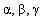  -


изомеры)
0,1
1.4. Колбасные изделия,
продукты из мяса всех
видов убойных животных,
кулинарные изделия из
мяса. Национальные
изделия из мяса конины
(чужук, карта, жая, жал,
казы и другие)
ДДТ и его метаболиты
0,1 
1.4. Колбасные изделия,
продукты из мяса всех
видов убойных животных,
кулинарные изделия из
мяса. Национальные
изделия из мяса конины
(чужук, карта, жая, жал,
казы и другие)
Диоксины***
0,000003 - из
говядины, баранины
(в пересчете на
жир)
1.4. Колбасные изделия,
продукты из мяса всех
видов убойных животных,
кулинарные изделия из
мяса. Национальные
изделия из мяса конины
(чужук, карта, жая, жал,
казы и другие)
Диоксины***
0,000001 - из
свинины (в
пересчете на жир)
1.4. Колбасные изделия,
продукты из мяса всех
видов убойных животных,
кулинарные изделия из
мяса. Национальные
изделия из мяса конины
(чужук, карта, жая, жал,
казы и другие)
Нитрозамины: 
Нитрозамины: 
1.4. Колбасные изделия,
продукты из мяса всех
видов убойных животных,
кулинарные изделия из
мяса. Национальные
изделия из мяса конины
(чужук, карта, жая, жал,
казы и другие)
сумма НДМА и НДЭА
0,002;
0,004 (для копченых
продуктов)
1.4.1. Колбасы и
продукты из мяса убойных
животных сырокопченые
и сыровяленые, сроки
годности которых превы-
шают 5 суток, в т. ч.
нарезанные и упакованные
под вакуумом
Микробиологические показатели:
Микробиологические показатели:
1.4.1. Колбасы и
продукты из мяса убойных
животных сырокопченые
и сыровяленые, сроки
годности которых превы-
шают 5 суток, в т. ч.
нарезанные и упакованные
под вакуумом
БГКП (колиформы) в 0,1 г
не допускаются
1.4.1. Колбасы и
продукты из мяса убойных
животных сырокопченые
и сыровяленые, сроки
годности которых превы-
шают 5 суток, в т. ч.
нарезанные и упакованные
под вакуумом
сульфитредуцирующие
клостридии в 0,01 г
не допускаются
1.4.1. Колбасы и
продукты из мяса убойных
животных сырокопченые
и сыровяленые, сроки
годности которых превы-
шают 5 суток, в т. ч.
нарезанные и упакованные
под вакуумом
S.aureus в 1,0 г
не допускаются
1.4.1. Колбасы и
продукты из мяса убойных
животных сырокопченые
и сыровяленые, сроки
годности которых превы-
шают 5 суток, в т. ч.
нарезанные и упакованные
под вакуумом
патогенные, в т.ч.
сальмонеллы в 25 г
не допускаются
1.4.1. Колбасы и
продукты из мяса убойных
животных сырокопченые
и сыровяленые, сроки
годности которых превы-
шают 5 суток, в т. ч.
нарезанные и упакованные
под вакуумом
E.coli в 1 г
не допускаются
1.4.1. Колбасы и
продукты из мяса убойных
животных сырокопченые
и сыровяленые, сроки
годности которых превы-
шают 5 суток, в т. ч.
нарезанные и упакованные
под вакуумом
L.monocytogenes в 25 г
не допускаются
1.4.2. Колбасы (колбас-
ные изделия) полукоп-
ченые и варенокопченые,
в т.ч. конские
Микробиологические показатели:
Микробиологические показатели:
1.4.2. Колбасы (колбас-
ные изделия) полукоп-
ченые и варенокопченые,
в т.ч. конские
БГКП (колиформы) в 1,0 г
не допускаются
1.4.2. Колбасы (колбас-
ные изделия) полукоп-
ченые и варенокопченые,
в т.ч. конские
сульфитредуцирующие
клостридии в 0,01 г
не допускаются
1.4.2. Колбасы (колбас-
ные изделия) полукоп-
ченые и варенокопченые,
в т.ч. конские
S.aureus в 1,0 г
не допускаются
1.4.2. Колбасы (колбас-
ные изделия) полукоп-
ченые и варенокопченые,
в т.ч. конские
патогенные, в т.ч.
сальмонеллы в 25 г
не допускаются
1.4.2. Колбасы (колбас-
ные изделия) полукоп-
ченые и варенокопченые,
в т.ч. конские
L.monocytogenes в 25 г
не допускаются
1.4.3. Колбасы (колбас-
ные изделия) варено-
копченые, полукопченые,
сроки годности которых
превышают 5 суток, в
т.ч. нарезанные и
упакованные под
вакуумом, в условиях
модифицированной
атмосферы
Микробиологические показатели:
Микробиологические показатели:
1.4.3. Колбасы (колбас-
ные изделия) варено-
копченые, полукопченые,
сроки годности которых
превышают 5 суток, в
т.ч. нарезанные и
упакованные под
вакуумом, в условиях
модифицированной
атмосферы
БГКП (колиформы) в 1,0 г
не допускаются
1.4.3. Колбасы (колбас-
ные изделия) варено-
копченые, полукопченые,
сроки годности которых
превышают 5 суток, в
т.ч. нарезанные и
упакованные под
вакуумом, в условиях
модифицированной
атмосферы
сульфитредуцирующие
клостридии в 0,1 г
не допускаются
1.4.3. Колбасы (колбас-
ные изделия) варено-
копченые, полукопченые,
сроки годности которых
превышают 5 суток, в
т.ч. нарезанные и
упакованные под
вакуумом, в условиях
модифицированной
атмосферы
S.aureus в 1,0 г
не допускаются
1.4.3. Колбасы (колбас-
ные изделия) варено-
копченые, полукопченые,
сроки годности которых
превышают 5 суток, в
т.ч. нарезанные и
упакованные под
вакуумом, в условиях
модифицированной
атмосферы
патогенные, в т.ч.
сальмонеллы в 25 г
не допускаются
1.4.3. Колбасы (колбас-
ные изделия) варено-
копченые, полукопченые,
сроки годности которых
превышают 5 суток, в
т.ч. нарезанные и
упакованные под
вакуумом, в условиях
модифицированной
атмосферы
L.monocytogenes в 25 г
не допускаются
1.4.4. Изделия колбасные
вареные (колбасы,
сосиски, сардельки,
хлеба мясные): 
Микробиологические показатели:
Микробиологические показатели:
- высшего и первого
сорта, бессортовые
КМАФАнМ, КОЕ/г, не
более
1х103
- высшего и первого
сорта, бессортовые
БГКП (колиформы) в 1,0 г
не допускаются
- высшего и первого
сорта, бессортовые
сульфитредуцирующие
клостридии в 0,01 г
не допускаются
- высшего и первого
сорта, бессортовые
S.aureus в 1,0 г
не допускаются
- высшего и первого
сорта, бессортовые
патогенные, в т.ч.
сальмонеллы в 25 г
не допускаются
- высшего и первого
сорта, бессортовые
L.monocytogenes в 25 г
(сосиски и сардельки)
не допускаются
- второго сорта,
третьего
КМАФАнМ, КОЕ/г, не
более
2,5х103
- второго сорта,
третьего
БГКП (колиформы) в 1,0 г
не допускаются
- второго сорта,
третьего
сульфитредуцирующие
клостридии в 0,01 г
не допускаются
- второго сорта,
третьего
S.aureus в 1,0 г
не допускаются
- второго сорта,
третьего
патогенные, в т.ч.
сальмонеллы в 25 г
не допускаются
- второго сорта,
третьего
L.monocytogenes в 25 г
(сосиски и сардельки)
не допускаются
1.4.5. Колбасы вареные
с добавлением
консервантов, в т.ч.
деликатесные
Микробиологические показатели:
Микробиологические показатели:
1.4.5. Колбасы вареные
с добавлением
консервантов, в т.ч.
деликатесные
КМАФАнМ, КОЕ/г, не
более
1х103
1.4.5. Колбасы вареные
с добавлением
консервантов, в т.ч.
деликатесные
БГКП (колиформы) в 1,0 г
не допускаются
1.4.5. Колбасы вареные
с добавлением
консервантов, в т.ч.
деликатесные
сульфитредуцирующие
клостридии в 0,1 г
не допускаются
1.4.5. Колбасы вареные
с добавлением
консервантов, в т.ч.
деликатесные
S.aureus в 1,0 г
не допускаются
1.4.5. Колбасы вареные
с добавлением
консервантов, в т.ч.
деликатесные
патогенные, в т.ч.
сальмонеллы в 25 г
не допускаются
1.4.5. Колбасы вареные
с добавлением
консервантов, в т.ч.
деликатесные
L. monocytogenes в 25 г
не допускаются
1.4.6. Изделия колбасные
вареные нарезанные,
сроки годности которых
превышают 5 суток,
нарезанные и упакованные
под вакуумом, в условиях
модифицированной
атмосферы
Микробиологические показатели:
Микробиологические показатели:
1.4.6. Изделия колбасные
вареные нарезанные,
сроки годности которых
превышают 5 суток,
нарезанные и упакованные
под вакуумом, в условиях
модифицированной
атмосферы
КМАФАнМ, КОЕ/г
1х103;
2,5х103 - для
сервировочной
нарезки
1.4.6. Изделия колбасные
вареные нарезанные,
сроки годности которых
превышают 5 суток,
нарезанные и упакованные
под вакуумом, в условиях
модифицированной
атмосферы
БГКП (колиформы) в 1,0 г
не допускаются
1.4.6. Изделия колбасные
вареные нарезанные,
сроки годности которых
превышают 5 суток,
нарезанные и упакованные
под вакуумом, в условиях
модифицированной
атмосферы
сульфитредуцирующие
клостридии в 0,1 г
не допускаются
1.4.6. Изделия колбасные
вареные нарезанные,
сроки годности которых
превышают 5 суток,
нарезанные и упакованные
под вакуумом, в условиях
модифицированной
атмосферы
S.aureus в 1,0 г
не допускаются
1.4.6. Изделия колбасные
вареные нарезанные,
сроки годности которых
превышают 5 суток,
нарезанные и упакованные
под вакуумом, в условиях
модифицированной
атмосферы
патогенные, в т.ч.
сальмонеллы в 25 г
не допускаются
1.4.6. Изделия колбасные
вареные нарезанные,
сроки годности которых
превышают 5 суток,
нарезанные и упакованные
под вакуумом, в условиях
модифицированной
атмосферы
L. monocytogenes в 25 г
не допускаются
1.4.7. Продукты мясные
вареные: окорока, рулеты
из свинины и говядины,
свинина и говядина
прессованные, ветчина,
бекон, мясо свиных голов
прессованное, баранина
в форме
Микробиологические показатели:
Микробиологические показатели:
1.4.7. Продукты мясные
вареные: окорока, рулеты
из свинины и говядины,
свинина и говядина
прессованные, ветчина,
бекон, мясо свиных голов
прессованное, баранина
в форме
КМАФАнМ, КОЕ/г, не
более
1х103
1.4.7. Продукты мясные
вареные: окорока, рулеты
из свинины и говядины,
свинина и говядина
прессованные, ветчина,
бекон, мясо свиных голов
прессованное, баранина
в форме
БГКП (колиформы) в 1,0 г
не допускаются
1.4.7. Продукты мясные
вареные: окорока, рулеты
из свинины и говядины,
свинина и говядина
прессованные, ветчина,
бекон, мясо свиных голов
прессованное, баранина
в форме
сульфитредуцирующие
клостридии в 0,1 г
не допускаются
1.4.7. Продукты мясные
вареные: окорока, рулеты
из свинины и говядины,
свинина и говядина
прессованные, ветчина,
бекон, мясо свиных голов
прессованное, баранина
в форме
патогенные, в т.ч.
сальмонеллы в 25 г
не допускаются
1.4.7. Продукты мясные
вареные: окорока, рулеты
из свинины и говядины,
свинина и говядина
прессованные, ветчина,
бекон, мясо свиных голов
прессованное, баранина
в форме
L. monocytogenes в 25 г
не допускаются
1.4.8. Продукты мясные
копчено-вареные:
Микробиологические показатели:
Микробиологические показатели:
- окорока, рулеты,
корейка, грудинка,
шейка, балык свиной
и в оболочке
КМАФАнМ, КОЕ/г, не
более
1х103
- окорока, рулеты,
корейка, грудинка,
шейка, балык свиной
и в оболочке
БГКП (колиформы) в 1,0 г
не допускаются
- окорока, рулеты,
корейка, грудинка,
шейка, балык свиной
и в оболочке
сульфитредуцирующие
клостридии в 0,1 г
не допускаются
- окорока, рулеты,
корейка, грудинка,
шейка, балык свиной
и в оболочке
патогенные, в т.ч.
сальмонеллы в 25 г
не допускаются
- окорока, рулеты,
корейка, грудинка,
шейка, балык свиной
и в оболочке
L. monocytogenes в 25 г
не допускаются
- щековина (баки),
рулька
КМАФАнМ, КОЕ/г, не
более
1х103
- щековина (баки),
рулька
БГКП (колиформы) в 1,0 г
не допускаются
- щековина (баки),
рулька
сульфитредуцирующие
клостридии в 0,01 г
не допускаются
- щековина (баки),
рулька
патогенные, в т.ч.
сальмонеллы в 25 г
не допускаются
L. monocytogenes в 25 г
не допускаются
1.4.9. Продукты мясные
копчено-запеченные,
запеченные
Микробиологические показатели:
Микробиологические показатели:
1.4.9. Продукты мясные
копчено-запеченные,
запеченные
КМАФАнМ, КОЕ/г, не
более
1х103
1.4.9. Продукты мясные
копчено-запеченные,
запеченные
БГКП (колиформы) в 1,0 г
не допускаются
1.4.9. Продукты мясные
копчено-запеченные,
запеченные
сульфитредуцирующие
клостридии в 0,1 г
не допускаются
1.4.9. Продукты мясные
копчено-запеченные,
запеченные
патогенные, в т.ч.
сальмонеллы в 25 г
не допускаются
1.4.9. Продукты мясные
копчено-запеченные,
запеченные
L. monocytogenes в 25 г
не допускаются
1.4.10. Продукты вареные
и запеченные, копчено-
запеченные, сроки
годности которых
превышают 5 суток, в
т.ч. нарезанные и
упакованные под
вакуумом в условиях
модифицированной
атмосферы
Микробиологические показатели:
Микробиологические показатели:
1.4.10. Продукты вареные
и запеченные, копчено-
запеченные, сроки
годности которых
превышают 5 суток, в
т.ч. нарезанные и
упакованные под
вакуумом в условиях
модифицированной
атмосферы
КМАФАнМ, КОЕ/г, не
более
1х103;
2,5х103 - для
сервировочной
нарезки
1.4.10. Продукты вареные
и запеченные, копчено-
запеченные, сроки
годности которых
превышают 5 суток, в
т.ч. нарезанные и
упакованные под
вакуумом в условиях
модифицированной
атмосферы
БГКП (колиформы) в 1,0 г
не допускаются
1.4.10. Продукты вареные
и запеченные, копчено-
запеченные, сроки
годности которых
превышают 5 суток, в
т.ч. нарезанные и
упакованные под
вакуумом в условиях
модифицированной
атмосферы
сульфитредуцирующие
клостридии в 0,1 г
не допускаются
1.4.10. Продукты вареные
и запеченные, копчено-
запеченные, сроки
годности которых
превышают 5 суток, в
т.ч. нарезанные и
упакованные под
вакуумом в условиях
модифицированной
атмосферы
S. aureus в 1,0 г
не допускаются
1.4.10. Продукты вареные
и запеченные, копчено-
запеченные, сроки
годности которых
превышают 5 суток, в
т.ч. нарезанные и
упакованные под
вакуумом в условиях
модифицированной
атмосферы
патогенные, в т.ч.
сальмонеллы в 25 г
не допускаются
1.4.10. Продукты вареные
и запеченные, копчено-
запеченные, сроки
годности которых
превышают 5 суток, в
т.ч. нарезанные и
упакованные под
вакуумом в условиях
модифицированной
атмосферы
L. monocytogenes в 25 г
не допускаются
1.4.11. Мясные блюда,
готовые,
быстрозамороженные:
Микробиологические показатели:
Микробиологические показатели:
- из порционных кусков
мяса всех видов убойных
животных (без соусов),
жареные, отварные
КМАФАнМ, КОЕ/г, не
более
1х104
- из порционных кусков
мяса всех видов убойных
животных (без соусов),
жареные, отварные
БГКП (колиформы) в
0,01 г
не допускаются
- из порционных кусков
мяса всех видов убойных
животных (без соусов),
жареные, отварные
S. aureus в 0,1 г
не допускаются
- из порционных кусков
мяса всех видов убойных
животных (без соусов),
жареные, отварные
патогенные, в т.ч.
сальмонеллы в 25 г
не допускаются
- из порционных кусков
мяса всех видов убойных
животных (без соусов),
жареные, отварные
Enterococcus, КОЕ/г,
не более
1х103
- из порционных кусков
мяса всех видов убойных
животных (без соусов),
жареные, отварные
L. monocytogenes в 25 г
не допускаются
- из рубленого мяса с
соусами; блинчики с
начинкой из мяса или
субпродуктов и т.п.
Микробиологические показатели:
Микробиологические показатели:
- из рубленого мяса с
соусами; блинчики с
начинкой из мяса или
субпродуктов и т.п.
КМАФАнМ, КОЕ/г, не
более
2х104
- из рубленого мяса с
соусами; блинчики с
начинкой из мяса или
субпродуктов и т.п.
БГКП (колиформы) в
0,01 г
не допускаются
- из рубленого мяса с
соусами; блинчики с
начинкой из мяса или
субпродуктов и т.п.
S. aureus в 0,1 г
не допускаются
- из рубленого мяса с
соусами; блинчики с
начинкой из мяса или
субпродуктов и т.п.
патогенные, в т.ч.
сальмонеллы в 25 г
не допускаются
- из рубленого мяса с
соусами; блинчики с
начинкой из мяса или
субпродуктов и т.п.
Enterococcus, КОЕ/г,
не более
1х103
- из рубленого мяса с
соусами; блинчики с
начинкой из мяса или
субпродуктов и т.п.
L. monocytogenes в 25 г
не допускаются
1.5. Продукты мясные
с использованием
субпродуктов (паштеты,
ливерные колбасы,
зельцы, студни и др.) и
крови. Изделия вареные
с использованием
субпродуктов, крови,
колбасы, заливные
(хлебы, колбасы, студни,
ливерные колбасы,
заливные блюда)
Токсичные элементы:
Токсичные элементы:
1.5. Продукты мясные
с использованием
субпродуктов (паштеты,
ливерные колбасы,
зельцы, студни и др.) и
крови. Изделия вареные
с использованием
субпродуктов, крови,
колбасы, заливные
(хлебы, колбасы, студни,
ливерные колбасы,
заливные блюда)
свинец
0,6
1,0 (почки)
1.5. Продукты мясные
с использованием
субпродуктов (паштеты,
ливерные колбасы,
зельцы, студни и др.) и
крови. Изделия вареные
с использованием
субпродуктов, крови,
колбасы, заливные
(хлебы, колбасы, студни,
ливерные колбасы,
заливные блюда)
мышьяк
1,0
1.5. Продукты мясные
с использованием
субпродуктов (паштеты,
ливерные колбасы,
зельцы, студни и др.) и
крови. Изделия вареные
с использованием
субпродуктов, крови,
колбасы, заливные
(хлебы, колбасы, студни,
ливерные колбасы,
заливные блюда)
кадмий
0,3
1,0 (почки)
1.5. Продукты мясные
с использованием
субпродуктов (паштеты,
ливерные колбасы,
зельцы, студни и др.) и
крови. Изделия вареные
с использованием
субпродуктов, крови,
колбасы, заливные
(хлебы, колбасы, студни,
ливерные колбасы,
заливные блюда)
ртуть
0,1
0,2 (почки)
1.5. Продукты мясные
с использованием
субпродуктов (паштеты,
ливерные колбасы,
зельцы, студни и др.) и
крови. Изделия вареные
с использованием
субпродуктов, крови,
колбасы, заливные
(хлебы, колбасы, студни,
ливерные колбасы,
заливные блюда)
Бенз(а)пирен (для
копченых продуктов)
0,001
1.5. Продукты мясные
с использованием
субпродуктов (паштеты,
ливерные колбасы,
зельцы, студни и др.) и
крови. Изделия вареные
с использованием
субпродуктов, крови,
колбасы, заливные
(хлебы, колбасы, студни,
ливерные колбасы,
заливные блюда)
Антибиотики* (кроме диких животных):
Антибиотики* (кроме диких животных):
1.5. Продукты мясные
с использованием
субпродуктов (паштеты,
ливерные колбасы,
зельцы, студни и др.) и
крови. Изделия вареные
с использованием
субпродуктов, крови,
колбасы, заливные
(хлебы, колбасы, студни,
ливерные колбасы,
заливные блюда)
левомицетин 
не допускается 
<0,01
1.5. Продукты мясные
с использованием
субпродуктов (паштеты,
ливерные колбасы,
зельцы, студни и др.) и
крови. Изделия вареные
с использованием
субпродуктов, крови,
колбасы, заливные
(хлебы, колбасы, студни,
ливерные колбасы,
заливные блюда)
тетрациклиновая группа
не допускается 
<0,01 ед/г
1.5. Продукты мясные
с использованием
субпродуктов (паштеты,
ливерные колбасы,
зельцы, студни и др.) и
крови. Изделия вареные
с использованием
субпродуктов, крови,
колбасы, заливные
(хлебы, колбасы, студни,
ливерные колбасы,
заливные блюда)
гризин 
не допускается 
<0,5 ед/г
1.5. Продукты мясные
с использованием
субпродуктов (паштеты,
ливерные колбасы,
зельцы, студни и др.) и
крови. Изделия вареные
с использованием
субпродуктов, крови,
колбасы, заливные
(хлебы, колбасы, студни,
ливерные колбасы,
заливные блюда)
бацитрацин
не допускается 
<0,02 ед/г
1.5. Продукты мясные
с использованием
субпродуктов (паштеты,
ливерные колбасы,
зельцы, студни и др.) и
крови. Изделия вареные
с использованием
субпродуктов, крови,
колбасы, заливные
(хлебы, колбасы, студни,
ливерные колбасы,
заливные блюда)
Пестициды**:
Пестициды**:
1.5. Продукты мясные
с использованием
субпродуктов (паштеты,
ливерные колбасы,
зельцы, студни и др.) и
крови. Изделия вареные
с использованием
субпродуктов, крови,
колбасы, заливные
(хлебы, колбасы, студни,
ливерные колбасы,
заливные блюда)
ГХЦГ (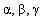  -


изомеры)
0,1
1.5. Продукты мясные
с использованием
субпродуктов (паштеты,
ливерные колбасы,
зельцы, студни и др.) и
крови. Изделия вареные
с использованием
субпродуктов, крови,
колбасы, заливные
(хлебы, колбасы, студни,
ливерные колбасы,
заливные блюда)
ДДТ и его метаболиты
0,1 
1.5. Продукты мясные
с использованием
субпродуктов (паштеты,
ливерные колбасы,
зельцы, студни и др.) и
крови. Изделия вареные
с использованием
субпродуктов, крови,
колбасы, заливные
(хлебы, колбасы, студни,
ливерные колбасы,
заливные блюда)
Диоксины **** 
0,000006 - печень и
продукты из нее (в
пересчете на жир)
1.5.1.Колбасы кровяные
Микробиологические показатели:
Микробиологические показатели:
1.5.1.Колбасы кровяные
КМАФАнМ, КОЕ/г, не
более
2х103
1.5.1.Колбасы кровяные
БГКП (колиформы) в 1,0 г
не допускаются
1.5.1.Колбасы кровяные
сульфитредуцирующие
клостридии в 0,01 г;
для продуктов, сроки
годности которых
превышают 2 суток -
в 0,1 г
не допускаются
1.5.1.Колбасы кровяные
S.aureus в 1,0 - для
продуктов, сроки
годности которых
превышают 2 суток
не допускаются
1.5.1.Колбасы кровяные
патогенные, в т.ч.
сальмонеллы в 25 г
не допускаются
1.5.2. Зельцы,
сальтисоны
Микробиологические показатели:
Микробиологические показатели:
1.5.2. Зельцы,
сальтисоны
КМАФАнМ, КОЕ/г, не
более
2х103
1.5.2. Зельцы,
сальтисоны
БГКП (колиформы) в 1,0 г
не допускаются
1.5.2. Зельцы,
сальтисоны
сульфитредуцирующие
клостридии в 0,1 г
не допускаются
1.5.2. Зельцы,
сальтисоны
S.aureus в 1,0 г - для
продуктов, сроки
годности которых
превышают 2 суток
не допускаются
1.5.2. Зельцы,
сальтисоны
патогенные, в т.ч.
сальмонеллы в 25 г
не допускаются
1.5.3. Колбасы ливерные
Микробиологические показатели:
Микробиологические показатели:
1.5.3. Колбасы ливерные
КМАФАнМ, КОЕ/г, не
более
2х103
1.5.3. Колбасы ливерные
БГКП (колиформы) в 1,0 г
не допускаются
1.5.3. Колбасы ливерные
сульфитредуцирующие
клостридии в 0,01 г;
для продуктов, сроки
годности которых
превышают 2 суток -
в 0,1 г
не допускаются
1.5.3. Колбасы ливерные
патогенные, в т.ч.
сальмонеллы в 25 г
не допускаются
1.5.3. Колбасы ливерные
S. aureus в 1,0 г -
для продуктов, сроки
годности которых
превышают 2 суток
не допускаются
1.5.4. Паштеты из печени
и (или) мяса, в т.ч. в
оболочках
КМАФАнМ, КОЕ/г, не
более
1х103
1.5.4. Паштеты из печени
и (или) мяса, в т.ч. в
оболочках
БГКП (колиформы) в 1,0 г
не допускаются
1.5.4. Паштеты из печени
и (или) мяса, в т.ч. в
оболочках
сульфитредуцирующие
клостридии в 0,1 г
не допускаются
1.5.4. Паштеты из печени
и (или) мяса, в т.ч. в
оболочках
S. aureus – 0,1 г
- для продуктов, сроки
годности которых
превышают 2 суток -
в 1,0 г
не допускаются
1.5.4. Паштеты из печени
и (или) мяса, в т.ч. в
оболочках
патогенные, в т.ч.
сальмонеллы в 25 г
не допускаются
1.5.4. Паштеты из печени
и (или) мяса, в т.ч. в
оболочках
L.monocytogenes в 25 г
не допускаются
1.5.5. Желированные
мясные продукты (студни,
холодцы, заливные и
т.д.)
КМАФАнМ, КОЕ/г, не
более
2х103
1.5.5. Желированные
мясные продукты (студни,
холодцы, заливные и
т.д.)
БГКП (колиформы) в 0,1 г
не допускаются
1.5.5. Желированные
мясные продукты (студни,
холодцы, заливные и
т.д.)
сульфитредуцирующие
клостридии в 0,1 г
не допускаются
1.5.5. Желированные
мясные продукты (студни,
холодцы, заливные и
т.д.)
S. aureus – 0,1 г
- для продуктов, сроки
годности которых
превышают 2 суток -
в 1,0 г
не допускаются
1.5.5. Желированные
мясные продукты (студни,
холодцы, заливные и
т.д.)
патогенные, в т.ч.
сальмонеллы в 25 г
не допускаются
1.5.5. Желированные
мясные продукты (студни,
холодцы, заливные и
т.д.)
L.monocytogenes в 25 г
не допускаются
1.6. Консервы из мяса,
мясо-растительные
Токсичные элементы:
Токсичные элементы:
1.6. Консервы из мяса,
мясо-растительные
свинец
0,5
1,0 (для консервов
в сборной жестяной
таре)
1.6. Консервы из мяса,
мясо-растительные
мышьяк
0,1
1.6. Консервы из мяса,
мясо-растительные
кадмий
0,05
0,1 (для консервов
в сборной жестяной
таре)
1.6. Консервы из мяса,
мясо-растительные
ртуть
0,03
1.6. Консервы из мяса,
мясо-растительные
олово
200,0 (для
консервов в сборной
жестяной таре)
1.6. Консервы из мяса,
мясо-растительные
хром
0,5 (для консервов
в сборной жестяной
таре)
1.6. Консервы из мяса,
мясо-растительные
Пестициды**:
Пестициды**:
1.6. Консервы из мяса,
мясо-растительные
ГХЦГ (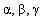  -


изомеры)
0,1
1.6. Консервы из мяса,
мясо-растительные
ДДТ и его метаболиты
0,1
1.6. Консервы из мяса,
мясо-растительные
Нитрозамины:
Нитрозамины:
1.6. Консервы из мяса,
мясо-растительные
Сумма НДМА и НДЭА
0,002 (для консер-
вов с добавлением
нитрата натрия)
1.6. Консервы из мяса,
мясо-растительные
Нитраты (мясорасти-
тельные с овощами)
200 
1.6. Консервы из мяса,
мясо-растительные
Диоксины***
0,000003 говядина,
баранина (в
пересчете на жир)
1.6. Консервы из мяса,
мясо-растительные
Диоксины***
0,000001 свинина (в
пересчете на жир)
1.6.1. Консервы
пастеризованные:
- из говядины и свинины
- ветчина рубленная и
любительская
Микробиологические показатели:
Микробиологические показатели:
1.6.1. Консервы
пастеризованные:
- из говядины и свинины
- ветчина рубленная и
любительская
Должны удовлетворять требованиям
промышленной стерильности для консервов
группы "Д" в соответствии с приложением
1 к настоящим санитарным правилам
Должны удовлетворять требованиям
промышленной стерильности для консервов
группы "Д" в соответствии с приложением
1 к настоящим санитарным правилам
1.6.2. Консервы из
говядины, свинины, конины и т.п. стерилизованные:
- натуральные
- с крупяными, овощными
гарнирами
Должны удовлетворять требованиям
промышленной стерильности для консервов
группы "А" в соответствии с приложением
1 к настоящим санитарным правилам
Должны удовлетворять требованиям
промышленной стерильности для консервов
группы "А" в соответствии с приложением
1 к настоящим санитарным правилам
1.7. Консервы из
субпродуктов, в том
числе паштетные
(все виды убойных и
промысловых животных)
Токсичные элементы:
Токсичные элементы:
1.7. Консервы из
субпродуктов, в том
числе паштетные
(все виды убойных и
промысловых животных)
свинец
0,6
1,0 (для консервов
в сборной жестяной
таре)
1.7. Консервы из
субпродуктов, в том
числе паштетные
(все виды убойных и
промысловых животных)
мышьяк
1,0
1.7. Консервы из
субпродуктов, в том
числе паштетные
(все виды убойных и
промысловых животных)
кадмий
0,3
0,6 (почки)
1.7. Консервы из
субпродуктов, в том
числе паштетные
(все виды убойных и
промысловых животных)
ртуть
0,1
0,2(почки)
1.7. Консервы из
субпродуктов, в том
числе паштетные
(все виды убойных и
промысловых животных)
олово
200,0 (для
консервов в сборной
жестяной таре)
1.7. Консервы из
субпродуктов, в том
числе паштетные
(все виды убойных и
промысловых животных)
хром
0,5 (для консервов
в хромированной
таре)
1.7. Консервы из
субпродуктов, в том
числе паштетные
(все виды убойных и
промысловых животных)
Нитрозамины:
1.7. Консервы из
субпродуктов, в том
числе паштетные
(все виды убойных и
промысловых животных)
Сумма НДМА и НДЭА
0,002
1.7. Консервы из
субпродуктов, в том
числе паштетные
(все виды убойных и
промысловых животных)
Антибиотики* (кроме диких животных):
Антибиотики* (кроме диких животных):
1.7. Консервы из
субпродуктов, в том
числе паштетные
(все виды убойных и
промысловых животных)
левомицетин 
не допускается 
<0,01
1.7. Консервы из
субпродуктов, в том
числе паштетные
(все виды убойных и
промысловых животных)
тетрациклиновая группа
не допускается 
<0,01 ед/г
1.7. Консервы из
субпродуктов, в том
числе паштетные
(все виды убойных и
промысловых животных)
гризин 
не допускается 
<0,5 ед/г
1.7. Консервы из
субпродуктов, в том
числе паштетные
(все виды убойных и
промысловых животных)
бацитрацин
не допускается 
<0,02 ед/г
1.7. Консервы из
субпродуктов, в том
числе паштетные
(все виды убойных и
промысловых животных)
Пестициды**:
Пестициды**:
1.7. Консервы из
субпродуктов, в том
числе паштетные
(все виды убойных и
промысловых животных)
ГХЦГ (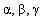  -


изомеры)
0,1
1.7. Консервы из
субпродуктов, в том
числе паштетные
(все виды убойных и
промысловых животных)
ДДТ и его метаболиты
0,1 
1.7. Консервы из
субпродуктов, в том
числе паштетные
(все виды убойных и
промысловых животных)
Диоксины***
0,000006 - печень и
продукты из нее (в
пересчете на жир)
1.7. Консервы из
субпродуктов, в том
числе паштетные
(все виды убойных и
промысловых животных)
Микробиологические показатели:
Микробиологические показатели:
1.7. Консервы из
субпродуктов, в том
числе паштетные
(все виды убойных и
промысловых животных)
Стерилизованные консервы должны
удовлетворять требованиям промышленной
стерильности для консервов группы "А" в
соответствии с приложением 1 к настоящим
санитарным правилам
Стерилизованные консервы должны
удовлетворять требованиям промышленной
стерильности для консервов группы "А" в
соответствии с приложением 1 к настоящим
санитарным правилам
1.8. Мясо сублимационной
и тепловой сушки
Токсичные элементы: в пересчете на
исходный продукт с учетом содержания сухих
веществ в нем и конечном продукте
Токсичные элементы: в пересчете на
исходный продукт с учетом содержания сухих
веществ в нем и конечном продукте
1.8. Мясо сублимационной
и тепловой сушки
свинец
0,5
1.8. Мясо сублимационной
и тепловой сушки
мышьяк
0,1
1.8. Мясо сублимационной
и тепловой сушки
кадмий
0,05
1.8. Мясо сублимационной
и тепловой сушки
ртуть
0,03
1.8. Мясо сублимационной
и тепловой сушки
Антибиотики* (кроме диких животных): 
Антибиотики* (кроме диких животных): 
1.8. Мясо сублимационной
и тепловой сушки
левомицетин 
не допускается 
<0,01
1.8. Мясо сублимационной
и тепловой сушки
тетрациклиновая группа
не допускается 
<0,01 ед/г
1.8. Мясо сублимационной
и тепловой сушки
гризин
не допускается 
<0,5 ед/г
1.8. Мясо сублимационной
и тепловой сушки
бацитрацин
не допускается 
<0,02 ед/г
1.8. Мясо сублимационной
и тепловой сушки
Пестициды**:
Пестициды**:
1.8. Мясо сублимационной
и тепловой сушки
ГХЦГ (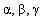  - изомеры)


0,1
1.8. Мясо сублимационной
и тепловой сушки
ДДТ и его метаболиты
0,1 
1.8. Мясо сублимационной
и тепловой сушки
Диоксины***
0,000003 говядина,
баранина (в
пересчете на жир)
1.8. Мясо сублимационной
и тепловой сушки
Диоксины***
0,000001 свинина (в
пересчете на жир)
1.8. Мясо сублимационной
и тепловой сушки
Нитрозамины:
1.8. Мясо сублимационной
и тепловой сушки
сумма НДМА и НДЭА
0,002
1.8.1. Концентраты
пищевые из мяса
субпродуктов сухие
КМАФАнМ, КОЕ/г
2,5х104
1.8.1. Концентраты
пищевые из мяса
субпродуктов сухие
БГКП (колиформы) в 1,0 г
не допускаются
1.8.1. Концентраты
пищевые из мяса
субпродуктов сухие
патогенные, в т.ч.
сальмонеллы в 2 г
не допускаются
1.8.1. Концентраты
пищевые из мяса
субпродуктов сухие
плесени КОЕ/г, не более
100
1.9. Мясо птицы, в том
числе полуфабрикаты,
охлажденные, заморожен-
ные (все виды птицы для
убоя, пернатой дичи)
Токсичные элементы:
1.9. Мясо птицы, в том
числе полуфабрикаты,
охлажденные, заморожен-
ные (все виды птицы для
убоя, пернатой дичи)
свинец
0,5 
1.9. Мясо птицы, в том
числе полуфабрикаты,
охлажденные, заморожен-
ные (все виды птицы для
убоя, пернатой дичи)
мышьяк
0,1
1.9. Мясо птицы, в том
числе полуфабрикаты,
охлажденные, заморожен-
ные (все виды птицы для
убоя, пернатой дичи)
кадмий
0,05
1.9. Мясо птицы, в том
числе полуфабрикаты,
охлажденные, заморожен-
ные (все виды птицы для
убоя, пернатой дичи)
ртуть
0,03
1.9. Мясо птицы, в том
числе полуфабрикаты,
охлажденные, заморожен-
ные (все виды птицы для
убоя, пернатой дичи)
Антибиотики* (кроме
дикой птицы):
1.9. Мясо птицы, в том
числе полуфабрикаты,
охлажденные, заморожен-
ные (все виды птицы для
убоя, пернатой дичи)
левомицетин
не допускаются 
<0,01
1.9. Мясо птицы, в том
числе полуфабрикаты,
охлажденные, заморожен-
ные (все виды птицы для
убоя, пернатой дичи)
тетрациклиновая группа
не допускаются 
<0,01 ед/г
1.9. Мясо птицы, в том
числе полуфабрикаты,
охлажденные, заморожен-
ные (все виды птицы для
убоя, пернатой дичи)
гризин
не допускаются 
<0,5 ед/г
1.9. Мясо птицы, в том
числе полуфабрикаты,
охлажденные, заморожен-
ные (все виды птицы для
убоя, пернатой дичи)
бацитрацин
не допускаются 
<0,02 ед/г
1.9. Мясо птицы, в том
числе полуфабрикаты,
охлажденные, заморожен-
ные (все виды птицы для
убоя, пернатой дичи)
Пестициды**:
Пестициды**:
1.9. Мясо птицы, в том
числе полуфабрикаты,
охлажденные, заморожен-
ные (все виды птицы для
убоя, пернатой дичи)
ГХЦГ (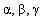  - изомеры)


0,1
1.9. Мясо птицы, в том
числе полуфабрикаты,
охлажденные, заморожен-
ные (все виды птицы для
убоя, пернатой дичи)
ДДТ и его метаболиты
0,1
1.9. Мясо птицы, в том
числе полуфабрикаты,
охлажденные, заморожен-
ные (все виды птицы для
убоя, пернатой дичи)
Диоксины***
0,000002 - домашняя
птица (в пересчете
на жир)
1.9.1. Тушки и мясо
птицы:
Микробиологические показатели:
Микробиологические показатели:
- охлажденное
КМАФАнМ, КОЕ/г, не
более
1х104
- охлажденное
патогенные, в т.ч.
сальмонеллы в 25 г
не допускаются
- охлажденное
L.monocytogenes в 25 г
не допускаются
- замороженное
КМАФАнМ, КОЕ/г, не
более
1х105
- замороженное
патогенные, в т.ч.
сальмонеллы в 25 г
не допускаются
- замороженное
L.monocytogenes в 25 г
не допускаются
- фасованное охлажден-
ное, подмороженное,
замороженное
КМАФАнМ, КОЕ/г, не
более
5х105
- фасованное охлажден-
ное, подмороженное,
замороженное
патогенные, в т.ч.
сальмонеллы в 25 г
не допускаются
- фасованное охлажден-
ное, подмороженное,
замороженное
L.monocytogenes в 25 г
не допускаются
1.9.2. Полуфабрикаты из
мяса птицы натуральные:
Микробиологические показатели:
Микробиологические показатели:
- мясокостные, бескост-
ные без панировки
КМАФАнМ, КОЕ/г, не
более
1х105
- мясокостные, бескост-
ные без панировки
патогенные, в т.ч.
сальмонеллы в 25 г
не допускаются
- мясокостные, бескост-
ные без панировки
L.monocytogenes в 25 г
не допускаются
- мясокостные, бескост-
ные в панировке, со
специями, с соусом,
маринованные
КМАФАнМ, КОЕ/г, не
более
1х106
- мясокостные, бескост-
ные в панировке, со
специями, с соусом,
маринованные
патогенные, в т.ч.
сальмонеллы в 25 г
не допускаются
- мясокостные, бескост-
ные в панировке, со
специями, с соусом,
маринованные
L.monocytogenes в 25 г
не допускаются
- мясо кусковое
бескостное в блоках
КМАФАнМ, КОЕ/г, не
более
1х106
- мясо кусковое
бескостное в блоках
патогенные, в т.ч.
сальмонеллы в 25 г
не допускаются
- мясо кусковое
бескостное в блоках
L.monocytogenes в 25 г
не допускаются
1.9.3. Полуфабрикаты из
мяса птицы рубленые
(охлажденные, подморо-
женные, замороженные):
Микробиологические показатели:
Микробиологические показатели:
- в тестовой оболочке
КМАФАнМ, КОЕ/г, не
более
1х106
- в тестовой оболочке
БГКП (колиформы) в
0,0001г
не допускаются
- в тестовой оболочке
патогенные, в т.ч.
сальмонеллы в 25 г
не допускаются
- в тестовой оболочке
L.monocytogenes в 25 г
не допускаются
- в натуральной
оболочке, в т.ч. купаты
КМАФАнМ, КОЕ/г, не
более
1х106
- в натуральной
оболочке, в т.ч. купаты
патогенные, в т.ч.
сальмонеллы в 25 г
не допускаются
- в натуральной
оболочке, в т.ч. купаты
L.monocytogenes в 25 г
не допускаются
- в панировке и без нее
(полуфабрикаты рубленные
фаршем)
КМАФАнМ, КОЕ/г, не
более
1х106
- в панировке и без нее
(полуфабрикаты рубленные
фаршем)
патогенные, в т.ч.
сальмонеллы в 25 г
не допускаются
- в панировке и без нее
(полуфабрикаты рубленные
фаршем)
L.monocytogenes в 25 г
не допускаются
1.9.4. Мясо птицы
механической обвалки,
костный остаток охлаж-
денные, замороженные в
блоках, полуфабрикат
костный замороженный
Микробиологические показатели:
Микробиологические показатели:
1.9.4. Мясо птицы
механической обвалки,
костный остаток охлаж-
денные, замороженные в
блоках, полуфабрикат
костный замороженный
КМАФАнМ, КОЕ/г, не
более
1х106
1.9.4. Мясо птицы
механической обвалки,
костный остаток охлаж-
денные, замороженные в
блоках, полуфабрикат
костный замороженный
патогенные, в т.ч.
сальмонеллы в 25 г
не допускаются
1.9.4. Мясо птицы
механической обвалки,
костный остаток охлаж-
денные, замороженные в
блоках, полуфабрикат
костный замороженный
L.monocytogenes в 25 г
не допускаются
1.9.5. Кожа птицы
Микробиологические показатели:
Микробиологические показатели:
1.9.5. Кожа птицы
КМАФАнМ, КОЕ/г, не
более
1х106
1.9.5. Кожа птицы
патогенные, в т.ч.
сальмонеллы в 25 г
не допускаются
1.9.5. Кожа птицы
L.monocytogenes в 25 г
не допускаются
1.10.Субпродукты,
полуфабрикаты из
субпродуктов птицы
Токсичные элементы:
Токсичные элементы:
1.10.Субпродукты,
полуфабрикаты из
субпродуктов птицы
свинец
0,6 
1.10.Субпродукты,
полуфабрикаты из
субпродуктов птицы
мышьяк
1,0
1.10.Субпродукты,
полуфабрикаты из
субпродуктов птицы
кадмий
0,3
1.10.Субпродукты,
полуфабрикаты из
субпродуктов птицы
ртуть
0,1
1.10.Субпродукты,
полуфабрикаты из
субпродуктов птицы
Антибиотики* (кроме дикой птицы):
Антибиотики* (кроме дикой птицы):
1.10.Субпродукты,
полуфабрикаты из
субпродуктов птицы
левомицетин
не допускаются 
<0,01
1.10.Субпродукты,
полуфабрикаты из
субпродуктов птицы
тетрациклиновая группа
не допускаются 
<0,01 ед/г
1.10.Субпродукты,
полуфабрикаты из
субпродуктов птицы
гризин
не допускаются 
<0,5 ед/г
1.10.Субпродукты,
полуфабрикаты из
субпродуктов птицы
бацитрацин
не допускаются 
<0,02 ед/г
1.10.Субпродукты,
полуфабрикаты из
субпродуктов птицы
Пестициды**:
Пестициды**:
1.10.Субпродукты,
полуфабрикаты из
субпродуктов птицы
ГХЦГ (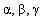  - изомеры)


0,1
1.10.Субпродукты,
полуфабрикаты из
субпродуктов птицы
ДДТ и его метаболиты
0,1
1.10.Субпродукты,
полуфабрикаты из
субпродуктов птицы
Диоксины***
0,000006 - печень
домашней птицы (в
пересчете на жир)
1.10.1. Субпродукты,
полуфабрикаты из
субпродуктов птицы
Микробиологические показатели:
Микробиологические показатели:
1.10.1. Субпродукты,
полуфабрикаты из
субпродуктов птицы
КМАФАнМ, КОЕ/г, не
более
1х106
1.10.1. Субпродукты,
полуфабрикаты из
субпродуктов птицы
патогенные, в т.ч.
сальмонеллы в 25 г
Не допускаются
1.10.1. Субпродукты,
полуфабрикаты из
субпродуктов птицы
L.monocytogenes в 25 г
Не допускаются
1.11. Колбасные изделия,
копчености, кулинарные
изделия с использованием
мяса птицы
Токсичные элементы:
Токсичные элементы:
1.11. Колбасные изделия,
копчености, кулинарные
изделия с использованием
мяса птицы
свинец
0,5 
1.11. Колбасные изделия,
копчености, кулинарные
изделия с использованием
мяса птицы
мышьяк
0,1
1.11. Колбасные изделия,
копчености, кулинарные
изделия с использованием
мяса птицы
кадмий
0,05
1.11. Колбасные изделия,
копчености, кулинарные
изделия с использованием
мяса птицы
ртуть
0,03
1.11. Колбасные изделия,
копчености, кулинарные
изделия с использованием
мяса птицы
Бенз(а)пирен
0,001 (для копченых
продуктов)
1.11. Колбасные изделия,
копчености, кулинарные
изделия с использованием
мяса птицы
Нитрозамины:
сумма НДМА и НДЭА
0,002;
0,004 (для копченых
продуктов)
1.11. Колбасные изделия,
копчености, кулинарные
изделия с использованием
мяса птицы
Антибиотики* (кроме дикой птицы):
Антибиотики* (кроме дикой птицы):
1.11. Колбасные изделия,
копчености, кулинарные
изделия с использованием
мяса птицы
левомицетин
не допускаются 
<0,01
1.11. Колбасные изделия,
копчености, кулинарные
изделия с использованием
мяса птицы
тетрациклиновая группа
не допускаются 
<0,01 ед/г
1.11. Колбасные изделия,
копчености, кулинарные
изделия с использованием
мяса птицы
гризин
не допускаются 
<0,5 ед/г
1.11. Колбасные изделия,
копчености, кулинарные
изделия с использованием
мяса птицы
бацитрацин
не допускаются 
<0,02 ед/г
1.11. Колбасные изделия,
копчености, кулинарные
изделия с использованием
мяса птицы
Пестициды**:
Пестициды**:
1.11. Колбасные изделия,
копчености, кулинарные
изделия с использованием
мяса птицы
ГХЦГ (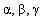  - изомеры)


0,1
1.11. Колбасные изделия,
копчености, кулинарные
изделия с использованием
мяса птицы
ДДТ и его метаболиты
0,1
1.11. Колбасные изделия,
копчености, кулинарные
изделия с использованием
мяса птицы
Диоксины***
0,000002 - домашняя
птица (в пересчете
на жир)
1.11.1. Колбасные
изделия сыровяленые,
сырокопченые
Микробиологические показатели:
Микробиологические показатели:
1.11.1. Колбасные
изделия сыровяленые,
сырокопченые
БГКП (колиформы) в 0,1 г
не допускаются
1.11.1. Колбасные
изделия сыровяленые,
сырокопченые
сульфитредуцирующие
клостридии в 0,01 г
не допускаются
1.11.1. Колбасные
изделия сыровяленые,
сырокопченые
S. aureus в 1,0 г
не допускаются
1.11.1. Колбасные
изделия сыровяленые,
сырокопченые
патогенные, в т.ч.
сальмонеллы в 25 г
не допускаются
1.11.1. Колбасные
изделия сыровяленые,
сырокопченые
E.coli в 1,0 г
не допускаются
1.11.1. Колбасные
изделия сыровяленые,
сырокопченые
L.monocytogenes в 25г
не допускаются
1.11.2. Колбасные
изделия сыровяленые,
сырокопченые, нарезанные
и упакованные под
вакуумом, в условиях
модифицированной
атмосферы
Микробиологические показатели:
Микробиологические показатели:
1.11.2. Колбасные
изделия сыровяленые,
сырокопченые, нарезанные
и упакованные под
вакуумом, в условиях
модифицированной
атмосферы
БГКП (колиформы) в 0,1 г
не допускаются
1.11.2. Колбасные
изделия сыровяленые,
сырокопченые, нарезанные
и упакованные под
вакуумом, в условиях
модифицированной
атмосферы
сульфитредуцирующие
клостридии в 0,1 г
не допускаются
1.11.2. Колбасные
изделия сыровяленые,
сырокопченые, нарезанные
и упакованные под
вакуумом, в условиях
модифицированной
атмосферы
S. aureus в 1,0 г
не допускаются
1.11.2. Колбасные
изделия сыровяленые,
сырокопченые, нарезанные
и упакованные под
вакуумом, в условиях
модифицированной
атмосферы
патогенные, в т.ч.
сальмонеллы в 25 г
не допускаются
1.11.2. Колбасные
изделия сыровяленые,
сырокопченые, нарезанные
и упакованные под
вакуумом, в условиях
модифицированной
атмосферы
E.coli в 1,0 г
не допускаются
1.11.2. Колбасные
изделия сыровяленые,
сырокопченые, нарезанные
и упакованные под
вакуумом, в условиях
модифицированной
атмосферы
L.monocytogenes в 25 г
не допускаются
1.11.3. Колбасные
изделия:
- полукопченые:
Микробиологические показатели:
Микробиологические показатели:
1.11.3. Колбасные
изделия:
- полукопченые:
БГКП (колиформы) в 1,0
не допускаются
1.11.3. Колбасные
изделия:
- полукопченые:
сульфитредуцирующие
клостридии в 0,01 г
не допускаются
1.11.3. Колбасные
изделия:
- полукопченые:
S. aureus в 1,0 г
не допускаются
1.11.3. Колбасные
изделия:
- полукопченые:
патогенные, в т.ч.
сальмонеллы в 25 г
не допускаются
- нарезанные и упако-
ванные под вакуумом, в
условиях модифициро-
ванной атмосферы
БГКП (колиформы) в 1,0 г
не допускаются
- нарезанные и упако-
ванные под вакуумом, в
условиях модифициро-
ванной атмосферы
сульфитредуцирующие
клостридии в 0,1 г
не допускаются
- нарезанные и упако-
ванные под вакуумом, в
условиях модифициро-
ванной атмосферы
S. aureus в 1,0 г
не допускаются
- нарезанные и упако-
ванные под вакуумом, в
условиях модифициро-
ванной атмосферы
патогенные, в т.ч.
сальмонеллы в 25 г
не допускаются
1.11.4. Вареные
колбасные изделия
(колбасы, мясные хлеба,
сосиски, сардельки,
рулеты, ветчина и др.)
Микробиологические показатели:
Микробиологические показатели:
1.11.4. Вареные
колбасные изделия
(колбасы, мясные хлеба,
сосиски, сардельки,
рулеты, ветчина и др.)
КМАФАнМ, КОЕ/г, не
более
1х103
1.11.4. Вареные
колбасные изделия
(колбасы, мясные хлеба,
сосиски, сардельки,
рулеты, ветчина и др.)
БГКП (колиформы) в 1,0 г
не допускаются
1.11.4. Вареные
колбасные изделия
(колбасы, мясные хлеба,
сосиски, сардельки,
рулеты, ветчина и др.)
сульфитредуцирующие
клостридии в 0,1 г
не допускаются
1.11.4. Вареные
колбасные изделия
(колбасы, мясные хлеба,
сосиски, сардельки,
рулеты, ветчина и др.)
S. aureus в 1,0 г
не допускаются
1.11.4. Вареные
колбасные изделия
(колбасы, мясные хлеба,
сосиски, сардельки,
рулеты, ветчина и др.)
патогенные, в т.ч.
сальмонеллы в 25 г
не допускаются
1.11.4. Вареные
колбасные изделия
(колбасы, мясные хлеба,
сосиски, сардельки,
рулеты, ветчина и др.)
L.monocytogenes в 25 г
(для сосисок и сарделек)
не допускаются
1.11.5. Варено-копченые
колбасы
Микробиологические показатели:
Микробиологические показатели:
1.11.5. Варено-копченые
колбасы
БГКП (колиформы) в 1,0 г
не допускаются
1.11.5. Варено-копченые
колбасы
сульфитредуцирующие
клостридии в 0,1 г
не допускаются
1.11.5. Варено-копченые
колбасы
S. aureus в 1,0 г
не допускаются
1.11.5. Варено-копченые
колбасы
патогенные, в т.ч.
сальмонеллы в 25 г
не допускаются
1.11.6. Тушки и части
тушек птицы и изделия
запеченные, варено-
копченые, копченые
Микробиологические показатели:
Микробиологические показатели:
1.11.6. Тушки и части
тушек птицы и изделия
запеченные, варено-
копченые, копченые
КМАФАнМ, КОЕ/г, не
более
1х103
1.11.6. Тушки и части
тушек птицы и изделия
запеченные, варено-
копченые, копченые
БГКП (колиформы) в 1,0 г
не допускаются
1.11.6. Тушки и части
тушек птицы и изделия
запеченные, варено-
копченые, копченые
сульфитредуцирующие
клостридии в 0,1 г
не допускаются
1.11.6. Тушки и части
тушек птицы и изделия
запеченные, варено-
копченые, копченые
S. aureus в 1,0 г
не допускаются
1.11.6. Тушки и части
тушек птицы и изделия
запеченные, варено-
копченые, копченые
патогенные, в т.ч.
сальмонеллы в 25 г
не допускаются
1.11.7. Тушки и части
тушек птицы и изделия
сырокопченые,
сыровяленые
Микробиологические показатели:
Микробиологические показатели:
1.11.7. Тушки и части
тушек птицы и изделия
сырокопченые,
сыровяленые
КМАФАнМ, КОЕ/г, не
более
1х103
1.11.7. Тушки и части
тушек птицы и изделия
сырокопченые,
сыровяленые
БГКП (колиформы) в 1,0 г
не допускаются
1.11.7. Тушки и части
тушек птицы и изделия
сырокопченые,
сыровяленые
сульфитредуцирующие
клостридии в 0,1 г
не допускаются
1.11.7. Тушки и части
тушек птицы и изделия
сырокопченые,
сыровяленые
S. aureus в 1,0 г
не допускаются
1.11.7. Тушки и части
тушек птицы и изделия
сырокопченые,
сыровяленые
патогенные, в т.ч.
сальмонеллы в 25 г
не допускаются
1.11.7. Тушки и части
тушек птицы и изделия
сырокопченые,
сыровяленые
E.coli в 1,0 г
не допускаются
1.11.7. Тушки и части
тушек птицы и изделия
сырокопченые,
сыровяленые
L.monocytogenes в 25 г
не допускаются
1.11.8. Кулинарные
изделия из рубленого мяса
Микробиологические показатели:
Микробиологические показатели:
1.11.8. Кулинарные
изделия из рубленого мяса
КМАФАнМ, КОЕ/г, не
более
1х103
1.11.8. Кулинарные
изделия из рубленого мяса
БГКП (колиформы) в 1,0 г
не допускаются
1.11.8. Кулинарные
изделия из рубленого мяса
сульфитредуцирующие
клостридии в 0,1 г
не допускаются
1.11.8. Кулинарные
изделия из рубленого мяса
S. aureus в 1,0 г
не допускаются
1.11.8. Кулинарные
изделия из рубленого мяса
патогенные, в т.ч.
сальмонеллы в 25 г
не допускаются
1.11.9. Готовые
быстрозамороженные блюда
из мяса птицы:
- жареные, отварные
Микробиологические показатели
Микробиологические показатели
1.11.9. Готовые
быстрозамороженные блюда
из мяса птицы:
- жареные, отварные
КМАФАнМ, КОЕ/г, не
более
1х104
1.11.9. Готовые
быстрозамороженные блюда
из мяса птицы:
- жареные, отварные
БГКП (колиформы) в 0,1 г
не допускаются
1.11.9. Готовые
быстрозамороженные блюда
из мяса птицы:
- жареные, отварные
S. aureus в 1,0 г
не допускаются
1.11.9. Готовые
быстрозамороженные блюда
из мяса птицы:
- жареные, отварные
патогенные, в т.ч.
сальмонеллы в 25 г
не допускаются
1.11.9. Готовые
быстрозамороженные блюда
из мяса птицы:
- жареные, отварные
Enterococcus, КОЕ/г,
не более
1х104
- из рубленого мяса с
соусами и/или с гарниром
Микробиологические показатели:
Микробиологические показатели:
- из рубленого мяса с
соусами и/или с гарниром
КМАФАнМ, КОЕ/г, не
более
2х104
- из рубленого мяса с
соусами и/или с гарниром
БГКП (колиформы) в 0,1 г
не допускаются
- из рубленого мяса с
соусами и/или с гарниром
S. aureus в 1,0 г
не допускаются
- из рубленого мяса с
соусами и/или с гарниром
патогенные, в т.ч.
сальмонеллы в 25 г
не допускаются
- из рубленого мяса с
соусами и/или с гарниром
Enterococcus, КОЕ/г,
не более
1х104
1.12. Мясопродукты с
использованием субпро-
дуктов птицы, шкурки
(паштеты, ливерные
колбасы и др.)
Токсичные элементы:
Токсичные элементы:
1.12. Мясопродукты с
использованием субпро-
дуктов птицы, шкурки
(паштеты, ливерные
колбасы и др.)
свинец
0,6 
1.12. Мясопродукты с
использованием субпро-
дуктов птицы, шкурки
(паштеты, ливерные
колбасы и др.)
мышьяк
1,0
1.12. Мясопродукты с
использованием субпро-
дуктов птицы, шкурки
(паштеты, ливерные
колбасы и др.)
кадмий
0,3
1.12. Мясопродукты с
использованием субпро-
дуктов птицы, шкурки
(паштеты, ливерные
колбасы и др.)
ртуть
0,1
1.12. Мясопродукты с
использованием субпро-
дуктов птицы, шкурки
(паштеты, ливерные
колбасы и др.)
Бенз(а)пирен
0,001 (для копченых
продуктов)
1.12. Мясопродукты с
использованием субпро-
дуктов птицы, шкурки
(паштеты, ливерные
колбасы и др.)
Нитрозамины:
сумма НДМА и НДЭА
0,002
0,004 (для копченых
продуктов)
1.12. Мясопродукты с
использованием субпро-
дуктов птицы, шкурки
(паштеты, ливерные
колбасы и др.)
Антибиотики* (кроме дикой птицы):
Антибиотики* (кроме дикой птицы):
1.12. Мясопродукты с
использованием субпро-
дуктов птицы, шкурки
(паштеты, ливерные
колбасы и др.)
левомицетин
не допускаются 
<0,01
1.12. Мясопродукты с
использованием субпро-
дуктов птицы, шкурки
(паштеты, ливерные
колбасы и др.)
тетрациклиновая группа
не допускаются 
<0,01 ед/г
1.12. Мясопродукты с
использованием субпро-
дуктов птицы, шкурки
(паштеты, ливерные
колбасы и др.)
гризин
не допускаются 
<0,5 ед/г
1.12. Мясопродукты с
использованием субпро-
дуктов птицы, шкурки
(паштеты, ливерные
колбасы и др.)
бацитрацин
не допускаются 
<0,02 ед/г
1.12. Мясопродукты с
использованием субпро-
дуктов птицы, шкурки
(паштеты, ливерные
колбасы и др.)
Пестициды**:
Пестициды**:
1.12. Мясопродукты с
использованием субпро-
дуктов птицы, шкурки
(паштеты, ливерные
колбасы и др.)
ГХЦГ (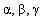  - изомеры)


0,1
1.12. Мясопродукты с
использованием субпро-
дуктов птицы, шкурки
(паштеты, ливерные
колбасы и др.)
ДДТ и его метаболиты
0,1
1.12. Мясопродукты с
использованием субпро-
дуктов птицы, шкурки
(паштеты, ливерные
колбасы и др.)
Диоксины***
0,000006 - печень
домашней птицы (в
пересчете на жир)
1.12.1. Паштеты из мяса
птицы, в т.ч. с
использованием птичьих
потрохов
Микробиологические показатели:
Микробиологические показатели:
1.12.1. Паштеты из мяса
птицы, в т.ч. с
использованием птичьих
потрохов
КМАФАнМ, КОЕ/г, не
более
2х103
1.12.1. Паштеты из мяса
птицы, в т.ч. с
использованием птичьих
потрохов
БГКП (колиформы) в 1,0 г
не допускаются
1.12.1. Паштеты из мяса
птицы, в т.ч. с
использованием птичьих
потрохов
сульфитредуцирующие
клостридии в 0,1 г
не допускаются
1.12.1. Паштеты из мяса
птицы, в т.ч. с
использованием птичьих
потрохов
S. aureus в 1,0 г
не допускаются
1.12.1. Паштеты из мяса
птицы, в т.ч. с
использованием птичьих
потрохов
патогенные, в т.ч.
сальмонеллы в 25 г
не допускаются
1.12.1. Паштеты из мяса
птицы, в т.ч. с
использованием птичьих
потрохов
L.monocytogenes в 25 г
не допускаются
1.12.2. Паштеты из
птичьей печени
Микробиологические показатели:
Микробиологические показатели:
1.12.2. Паштеты из
птичьей печени
КМАФАнМ, КОЕ/г, не
более
5х103
1.12.2. Паштеты из
птичьей печени
БГКП (колиформы) в 1,0 г
не допускаются
1.12.2. Паштеты из
птичьей печени
сульфитредуцирующие
клостридии в 0,1 г
не допускаются
1.12.2. Паштеты из
птичьей печени
S. aureus в 0,1 г
не допускаются
1.12.2. Паштеты из
птичьей печени
патогенные, в т.ч.
сальмонеллы в 25 г
не допускаются
1.12.2. Паштеты из
птичьей печени
L.monocytogenes в 25 г
не допускаются
1.12.3. Желированные
продукты из птицы:
зельцы, студни, заливные
и др., в т.ч. ассорти
с использованием мяса
убойных животных
Микробиологические показатели:
Микробиологические показатели:
1.12.3. Желированные
продукты из птицы:
зельцы, студни, заливные
и др., в т.ч. ассорти
с использованием мяса
убойных животных
КМАФАнМ, КОЕ/г, не
более
2х103
1.12.3. Желированные
продукты из птицы:
зельцы, студни, заливные
и др., в т.ч. ассорти
с использованием мяса
убойных животных
БГКП (колиформы) в 1,0 г
не допускаются
1.12.3. Желированные
продукты из птицы:
зельцы, студни, заливные
и др., в т.ч. ассорти
с использованием мяса
убойных животных
сульфитредуцирующие
клостридии в 0,1 г
не допускаются
1.12.3. Желированные
продукты из птицы:
зельцы, студни, заливные
и др., в т.ч. ассорти
с использованием мяса
убойных животных
S. aureus в 1,0 г
не допускаются
1.12.3. Желированные
продукты из птицы:
зельцы, студни, заливные
и др., в т.ч. ассорти
с использованием мяса
убойных животных
патогенные, в т.ч.
сальмонеллы в 25 г
не допускаются
1.12.4. Ливерные
колбасы из мяса птицы
и субпродуктов
Микробиологические показатели:
Микробиологические показатели:
1.12.4. Ливерные
колбасы из мяса птицы
и субпродуктов
КМАФАнМ, КОЕ/г, не
более
5х103
1.12.4. Ливерные
колбасы из мяса птицы
и субпродуктов
БГКП (колиформы) в 1,0 г
не допускаются
1.12.4. Ливерные
колбасы из мяса птицы
и субпродуктов
сульфитредуцирующие
клостридии в 0,1 г
не допускаются
1.12.4. Ливерные
колбасы из мяса птицы
и субпродуктов
S. aureus в 1,0 г
не допускаются
1.12.4. Ливерные
колбасы из мяса птицы
и субпродуктов
патогенные, в т.ч.
сальмонеллы в 25 г
не допускаются
1.13. Консервы птичьи
(из мяса птицы и
мясорастительные, в т.ч.
паштетные и фаршевые)
Токсичные элементы:
Токсичные элементы:
1.13. Консервы птичьи
(из мяса птицы и
мясорастительные, в т.ч.
паштетные и фаршевые)
свинец
0,5
0,6 (паштетные)
1,0 (для консервов
в сборной жестяной
таре)
1.13. Консервы птичьи
(из мяса птицы и
мясорастительные, в т.ч.
паштетные и фаршевые)
мышьяк
0,1
1,0 (паштетные)
1.13. Консервы птичьи
(из мяса птицы и
мясорастительные, в т.ч.
паштетные и фаршевые)
кадмий
0,05
0,3 (паштетные)
0,1 (для консервов
в сборной жестяной
таре)
1.13. Консервы птичьи
(из мяса птицы и
мясорастительные, в т.ч.
паштетные и фаршевые)
ртуть
0,03
0,1 (паштетные)
1.13. Консервы птичьи
(из мяса птицы и
мясорастительные, в т.ч.
паштетные и фаршевые)
олово
200,0 (паштетные
для консервов в
сборной жестяной
таре)
1.13. Консервы птичьи
(из мяса птицы и
мясорастительные, в т.ч.
паштетные и фаршевые)
хром
0,5 (паштетные для
консервов в сборной
жестяной таре)
1.13. Консервы птичьи
(из мяса птицы и
мясорастительные, в т.ч.
паштетные и фаршевые)
Нитрозамины:
сумма НДМА и НДЭА
0,002
1.13. Консервы птичьи
(из мяса птицы и
мясорастительные, в т.ч.
паштетные и фаршевые)
Антибиотики* (кроме дикой птицы):
Антибиотики* (кроме дикой птицы):
1.13. Консервы птичьи
(из мяса птицы и
мясорастительные, в т.ч.
паштетные и фаршевые)
левомицетин
не допускаются 
<0,01
1.13. Консервы птичьи
(из мяса птицы и
мясорастительные, в т.ч.
паштетные и фаршевые)
тетрациклиновая группа
не допускаются 
<0,01 ед/г
1.13. Консервы птичьи
(из мяса птицы и
мясорастительные, в т.ч.
паштетные и фаршевые)
гризин
не допускаются 
<0,5 ед/г
1.13. Консервы птичьи
(из мяса птицы и
мясорастительные, в т.ч.
паштетные и фаршевые)
бацитрацин
не допускаются 
<0,02 ед/г
1.13. Консервы птичьи
(из мяса птицы и
мясорастительные, в т.ч.
паштетные и фаршевые)
Пестициды**:
Пестициды**:
1.13. Консервы птичьи
(из мяса птицы и
мясорастительные, в т.ч.
паштетные и фаршевые)
ГХЦГ (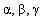  - изомеры)


0,1
1.13. Консервы птичьи
(из мяса птицы и
мясорастительные, в т.ч.
паштетные и фаршевые)
ДДТ и его метаболиты
0,1
1.13. Консервы птичьи
(из мяса птицы и
мясорастительные, в т.ч.
паштетные и фаршевые)
Диоксины***
0,000002 - домашняя птица (в пересчете на жир)
1.13. Консервы птичьи
(из мяса птицы и
мясорастительные, в т.ч.
паштетные и фаршевые)
Нитраты
200 (мясорастительные)
1.13.1. Консервы
пастеризованные из
мяса птицы
Должны удовлетворять требованиям
промышленной стерильности для консервов
группы "Д" в соответствии с приложением 1
к настоящим санитарным правилам 
Должны удовлетворять требованиям
промышленной стерильности для консервов
группы "Д" в соответствии с приложением 1
к настоящим санитарным правилам 
1.13.2. Консервы
стерилизованные из мяса
птицы с растительными
добавками и без них,
в т.ч. и паштеты
Должны удовлетворять требованиям
промышленной стерильности для консервов
группы "А" в соответствии с приложением 1
к настоящим санитарным правилам
Должны удовлетворять требованиям
промышленной стерильности для консервов
группы "А" в соответствии с приложением 1
к настоящим санитарным правилам
1.14. Продукты из мяса
птицы сублимационной и
тепловой сушки
Токсичные элементы: в пересчете на
исходный продукт с учетом содержания сухих
веществ в нем и конечном продукте
Токсичные элементы: в пересчете на
исходный продукт с учетом содержания сухих
веществ в нем и конечном продукте
1.14. Продукты из мяса
птицы сублимационной и
тепловой сушки
свинец
0,5 
1.14. Продукты из мяса
птицы сублимационной и
тепловой сушки
мышьяк
0,1
1.14. Продукты из мяса
птицы сублимационной и
тепловой сушки
кадмий
0,05
1.14. Продукты из мяса
птицы сублимационной и
тепловой сушки
ртуть
0,03
1.14. Продукты из мяса
птицы сублимационной и
тепловой сушки
Антибиотики* (кроме дикой птицы):
Антибиотики* (кроме дикой птицы):
1.14. Продукты из мяса
птицы сублимационной и
тепловой сушки
левомицетин
не допускаются 
<0,01
1.14. Продукты из мяса
птицы сублимационной и
тепловой сушки
тетрациклиновая группа
не допускаются 
<0,01 ед/г
1.14. Продукты из мяса
птицы сублимационной и
тепловой сушки
гризин
не допускаются 
<0,5 ед/г
1.14. Продукты из мяса
птицы сублимационной и
тепловой сушки
бацитрацин
не допускаются 
<0,02 ед/г
1.14. Продукты из мяса
птицы сублимационной и
тепловой сушки
Пестициды**:
Пестициды**:
1.14. Продукты из мяса
птицы сублимационной и
тепловой сушки
ГХЦГ (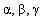  - изомеры)


0,1
1.14. Продукты из мяса
птицы сублимационной и
тепловой сушки
ДДТ и его метаболиты
0,1
1.14. Продукты из мяса
птицы сублимационной и
тепловой сушки
Диоксины***
0,000002 -
домашняя птица (в пересчете на жир)
1.14. Продукты из мяса
птицы сублимационной и
тепловой сушки
Нитрозамины:
сумма НДМА и НДЭА
0,002
1.14.1. Фарш цыплят
сублимационной сушки
Микробиологические показатели:
Микробиологические показатели:
1.14.1. Фарш цыплят
сублимационной сушки
КМАФАнМ, КОЕ/г, не
более
1х104
1.14.1. Фарш цыплят
сублимационной сушки
БГКП (колиформы) в
0,01 г
не допускаются
1.14.1. Фарш цыплят
сублимационной сушки
S.aureus, в 0,1 г
не допускаются
1.14.1. Фарш цыплят
сублимационной сушки
Proteus, в 1,0 г
не допускаются
1.14.1. Фарш цыплят
сублимационной сушки
патогенные, в т.ч.
сальмонеллы в 25 г
не допускаются
1.14.2. Фарш куриный
тепловой сушки
КМАФАнМ, КОЕ/г, не
более
5х103
1.14.2. Фарш куриный
тепловой сушки
БГКП (колиформы) в 0,1 г
не допускаются
1.14.2. Фарш куриный
тепловой сушки
патогенные, в т.ч.
сальмонеллы в 25 г
не допускаются
1.14.2. Фарш куриный
тепловой сушки
Proteus, в 1,0 г
не допускаются
1.14.2. Фарш куриный
тепловой сушки
S.aureus, в 0,1 г
не допускаются
1.14.3. Сушеные продукты
из мяса птицы
КМАФАнМ, КОЕ/г, не
более
104
1.14.3. Сушеные продукты
из мяса птицы
БГКП (колиформы) в 0,1 г
не допускаются
1.14.3. Сушеные продукты
из мяса птицы
S.aureus, в 0,01 г
не допускаются
1.14.3. Сушеные продукты
из мяса птицы
Proteus, в 1,0 г
не допускаются
1.14.3. Сушеные продукты
из мяса птицы
патогенные, в т.ч.
сальмонеллы в 25 г
не допускаются
1.15. Яйца и жидкие
яичные продукты (меланж,
белок, желток)
Токсичные элементы:
Токсичные элементы:
1.15. Яйца и жидкие
яичные продукты (меланж,
белок, желток)
свинец
0,3
1.15. Яйца и жидкие
яичные продукты (меланж,
белок, желток)
мышьяк
0,1
1.15. Яйца и жидкие
яичные продукты (меланж,
белок, желток)
кадмий
0,01
1.15. Яйца и жидкие
яичные продукты (меланж,
белок, желток)
ртуть
0,02
1.15. Яйца и жидкие
яичные продукты (меланж,
белок, желток)
Антибиотики*:
Антибиотики*:
1.15. Яйца и жидкие
яичные продукты (меланж,
белок, желток)
левомицетин
не допускается 
<0,01
1.15. Яйца и жидкие
яичные продукты (меланж,
белок, желток)
тетрациклиновая группа
не допускается 
<0,01 ед/г
1.15. Яйца и жидкие
яичные продукты (меланж,
белок, желток)
гризин
не допускается 
<0,5 ед/г
1.15. Яйца и жидкие
яичные продукты (меланж,
белок, желток)
бацитрацин
не допускается 
<0,02 ед/г
1.15. Яйца и жидкие
яичные продукты (меланж,
белок, желток)
Пестициды**:
Пестициды**:
1.15. Яйца и жидкие
яичные продукты (меланж,
белок, желток)
ГХЦГ (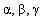  - изомеры)


0,1
1.15. Яйца и жидкие
яичные продукты (меланж,
белок, желток)
ДДТ и его метаболиты
0,1
1.15. Яйца и жидкие
яичные продукты (меланж,
белок, желток)
Диоксины***
0,000003 - яйца
куриные и продукты
из них (пересчете
на жир)
1.15.1. Яйцо куриное
диетическое, перепелиное
Микробиологические показатели:
Микробиологические показатели:
1.15.1. Яйцо куриное
диетическое, перепелиное
КМАФАнМ, КОЕ/г, не
более
100
1.15.1. Яйцо куриное
диетическое, перепелиное
БГКП (колиформы) в 0,1 г
не допускаются
1.15.1. Яйцо куриное
диетическое, перепелиное
патогенные, в т.ч.
сальмонеллы в 125 г
(не допускаются в 5
образцах по 25 г
каждый; анализ
проводится в желтках)
не допускаются
1.15.2. Яйцо куриное
столовое и др. видов
птицы
КМАФАнМ, КОЕ/г, не
более
5х103
1.15.2. Яйцо куриное
столовое и др. видов
птицы
БГКП (колиформы) в
0,01 г
не допускаются
1.15.2. Яйцо куриное
столовое и др. видов
птицы
патогенные, в т.ч.
сальмонеллы в 125 г
(не допускаются в 5
образцах по 25 г каждый;
анализ проводится в
желтках)
не допускаются
1.15.3. Яичные продукты
жидкие:
- смеси яичные для
омлета, фильтрованные
пастеризованные
КМАФАнМ, КОЕ/г, не
более
1х105
1.15.3. Яичные продукты
жидкие:
- смеси яичные для
омлета, фильтрованные
пастеризованные
БГКП (колиформы) в 0,1 г
не допускаются
1.15.3. Яичные продукты
жидкие:
- смеси яичные для
омлета, фильтрованные
пастеризованные
S.aureus, в 1,0 г
не допускаются
1.15.3. Яичные продукты
жидкие:
- смеси яичные для
омлета, фильтрованные
пастеризованные
Proteus, в 1,0 г
не допускаются
1.15.3. Яичные продукты
жидкие:
- смеси яичные для
омлета, фильтрованные
пастеризованные
патогенные, в т.ч.
сальмонеллы в 25 г
не допускаются
- замороженные: меланж,
желток, белок, в т.ч. с
солью или сахаром, смеси
для омлета
КМАФАнМ, КОЕ/г, не
более
5х105
- замороженные: меланж,
желток, белок, в т.ч. с
солью или сахаром, смеси
для омлета
БГКП (колиформы) в 0,1 г
не допускаются
- замороженные: меланж,
желток, белок, в т.ч. с
солью или сахаром, смеси
для омлета
Proteus, в 1,0 г
не допускаются
- замороженные: меланж,
желток, белок, в т.ч. с
солью или сахаром, смеси
для омлета
S.aureus, в 1,0 г
не допускаются
- замороженные: меланж,
желток, белок, в т.ч. с
солью или сахаром, смеси
для омлета
патогенные, в т.ч.
сальмонеллы в 25 г
не допускаются
1.16. Яичные продукты
сухие (яичные порошок,
белок, желток)
Токсичные элементы:
Токсичные элементы:
1.16. Яичные продукты
сухие (яичные порошок,
белок, желток)
свинец
3,0
1.16. Яичные продукты
сухие (яичные порошок,
белок, желток)
мышьяк
0,6
1.16. Яичные продукты
сухие (яичные порошок,
белок, желток)
кадмий
0,1
1.16. Яичные продукты
сухие (яичные порошок,
белок, желток)
ртуть
0,1
1.16. Яичные продукты
сухие (яичные порошок,
белок, желток)
Антибиотики*: в пересчете на исходный
продукт с учетом содержания сухих веществ
в нем и конечном продукте
Антибиотики*: в пересчете на исходный
продукт с учетом содержания сухих веществ
в нем и конечном продукте
1.16. Яичные продукты
сухие (яичные порошок,
белок, желток)
левомицетин
не допускаются
<0,01
1.16. Яичные продукты
сухие (яичные порошок,
белок, желток)
тетрациклиновая группа
не допускаются
<0,01 ед/г
1.16. Яичные продукты
сухие (яичные порошок,
белок, желток)
гризин
не допускаются
<0,5 ед/г
1.16. Яичные продукты
сухие (яичные порошок,
белок, желток)
бацитрацин
не допускаются
<0,02 ед/г
1.16. Яичные продукты
сухие (яичные порошок,
белок, желток)
Пестициды**: в пересчете на исходный
продукт с учетом содержания сухих веществ
в нем и конечном продукте
Пестициды**: в пересчете на исходный
продукт с учетом содержания сухих веществ
в нем и конечном продукте
1.16. Яичные продукты
сухие (яичные порошок,
белок, желток)
ГХЦГ (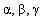  - изомеры)


0,1
1.16. Яичные продукты
сухие (яичные порошок,
белок, желток)
ДДТ и его метаболиты
0,1
1.16. Яичные продукты
сухие (яичные порошок,
белок, желток)
Диоксины***
0,000003 - яйца
куриные и продукты
из них (пересчете
на жир)
1.16.1. Яичный порошок,
меланж для продуктов
энтерального питания
Микробиологические показатели:
Микробиологические показатели:
1.16.1. Яичный порошок,
меланж для продуктов
энтерального питания
КМАФАнМ, КОЕ/г, не
более
5х104
1.16.1. Яичный порошок,
меланж для продуктов
энтерального питания
БГКП (колиформы) в 0,1 г
не допускаются
1.16.1. Яичный порошок,
меланж для продуктов
энтерального питания
S.aureus, в 1,0 г
не допускаются
1.16.1. Яичный порошок,
меланж для продуктов
энтерального питания
Proteus, в 1,0 г
не допускаются
1.16.1. Яичный порошок,
меланж для продуктов
энтерального питания
патогенные, в т.ч.
сальмонеллы в 25 г
не допускаются
1.16.2. Меланж, белок,
желток сухие, смеси для
омлета
КМАФАнМ, КОЕ/г, не
более
1х105
1.16.2. Меланж, белок,
желток сухие, смеси для
омлета
БГКП (колиформы) в 0,1 г
не допускаются
1.16.2. Меланж, белок,
желток сухие, смеси для
омлета
S.aureus, в 1,0 г
не допускаются
1.16.2. Меланж, белок,
желток сухие, смеси для
омлета
Proteus, в 1,0 г
не допускаются
1.16.2. Меланж, белок,
желток сухие, смеси для
омлета
патогенные, в т.ч.
сальмонеллы в 25 г
не допускаются
1.16.3. Яичные продукты
сублимационной сушки:
- желток
КМАФАнМ, КОЕ/г, не
более
5х104
1.16.3. Яичные продукты
сублимационной сушки:
- желток
БГКП (колиформы) в
0,01 г
не допускаются
1.16.3. Яичные продукты
сублимационной сушки:
- желток
S.aureus, в 1,0 г
не допускаются
1.16.3. Яичные продукты
сублимационной сушки:
- желток
патогенные, в т.ч.
сальмонеллы в 25 г
не допускаются
- белок, альбумин
КМАФАнМ, КОЕ/г, не
более
1х104
- белок, альбумин
БГКП (колиформы) в 0,1 г
не допускаются
- белок, альбумин
S.aureus, в 1,0 г
не допускаются
- белок, альбумин
патогенные, в т.ч.
сальмонеллы в 25 г
не допускаются
1.17. Яичный белок
(альбумин) сухой
Токсичные элементы:
Токсичные элементы:
1.17. Яичный белок
(альбумин) сухой
свинец
0,5
1.17. Яичный белок
(альбумин) сухой
мышьяк
0,2
1.17. Яичный белок
(альбумин) сухой
кадмий
0,05
1.17. Яичный белок
(альбумин) сухой
ртуть
0,03
1.17. Яичный белок
(альбумин) сухой
Антибиотики*: в пересчете на исходный
продукт с учетом содержания сухих веществ
в нем и конечном продукте
Антибиотики*: в пересчете на исходный
продукт с учетом содержания сухих веществ
в нем и конечном продукте
1.17. Яичный белок
(альбумин) сухой
левомицетин
не допускаются
<0,01
1.17. Яичный белок
(альбумин) сухой
тетрациклиновая группа
не допускаются
<0,01 ед/г
1.17. Яичный белок
(альбумин) сухой
гризин
не допускаются
<0,5 ед/г
1.17. Яичный белок
(альбумин) сухой
бацитрацин
не допускаются
<0,02 ед/г
1.17. Яичный белок
(альбумин) сухой
Пестициды**: в пересчете на исходный
продукт с учетом содержания сухих веществ
в нем и конечном продукте
Пестициды**: в пересчете на исходный
продукт с учетом содержания сухих веществ
в нем и конечном продукте
1.17. Яичный белок
(альбумин) сухой
ГХЦГ (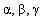  - изомеры)


0,1
1.17. Яичный белок
(альбумин) сухой
ДДТ и его метаболиты
0,1
1.17. Яичный белок
(альбумин) сухой
Микробиологические показатели:
Микробиологические показатели:
1.17. Яичный белок
(альбумин) сухой
КМАФАнМ, КОЕ/г, не
более
1х104
1.17. Яичный белок
(альбумин) сухой
БГКП (колиформы) в 0,1 г
не допускаются
1.17. Яичный белок
(альбумин) сухой
S.aureus, в 1,0 г
не допускаются
1.17. Яичный белок
(альбумин) сухой
патогенные, в т.ч.
сальмонеллы в 25 г
не допускаютсяПриложение 2
к санитарным правилам
"Гигиенические требования
безопасности и пищевой
ценности пищевых продуктов
Наименование продукции
Показатели 
Допустимые уровни,
мг/кг, не более
Примечание
2.1. Сырое молоко, сырые
сливки 
Токсичные элементы:
2.1. Сырое молоко, сырые
сливки 
свинец
0,1
2.1. Сырое молоко, сырые
сливки 
мышьяк
0,05
2.1. Сырое молоко, сырые
сливки 
кадмий
0,03
2.1. Сырое молоко, сырые
сливки 
ртуть
0,005
2.1. Сырое молоко, сырые
сливки 
Антибиотики*: 
Антибиотики*: 
2.1. Сырое молоко, сырые
сливки 
левомицетин
не допускается 
<0,01
2.1. Сырое молоко, сырые
сливки 
тетрациклиновая группа
не допускается
<0,01 ед/г
2.1. Сырое молоко, сырые
сливки 
пенициллин
не допускается
<0,01 ед/г
2.1. Сырое молоко, сырые
сливки 
стрептомицин
не допускается
<0,5 ед/г
2.1. Сырое молоко, сырые
сливки 
Пестициды**: 
Пестициды**: 
2.1. Сырое молоко, сырые
сливки 
ГХЦГ (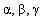  - изомеры)


0,05;
1,25 (сливки в
пересчете на жир)
2.1. Сырое молоко, сырые
сливки 
ДДТ и его метаболиты
0,05;
1,0 (сливки в
пересчете на жир)
2.1. Сырое молоко, сырые
сливки 
Микотоксины:
Микотоксины:
2.1. Сырое молоко, сырые
сливки 
афлатоксин М1
0,0005
2.1. Сырое молоко, сырые
сливки 
Ингибирующие вещества
не допускаются
2.1. Сырое молоко, сырые
сливки 
Диоксины***
0,000003 (в
пересчете на жир)
2.1. Сырое молоко, сырые
сливки 
Меламин****
не допускается
<1 мг/кг
- молоко сырое высший
сорт
Микробиологические показатели:
Микробиологические показатели:
- молоко сырое высший
сорт
КМАФАнМ, КОЕ/г, не
более
1х105
- молоко сырое высший
сорт
патогенные, в т.ч.
сальмонеллы в 25 г
не допускаются
- молоко сырое высший
сорт
Содержание
соматических клеток в
1 см3(г), не более
2х105
- молоко сырое 1 сорт
КМАФАнМ, КОЕ/г, не
более
5х105
- молоко сырое 1 сорт
патогенные, в т.ч.
сальмонеллы в 25 г
не допускаются
- молоко сырое 1 сорт
Содержание
соматических клеток в
1 см3(г), не более
1х106
- молоко сырое 2 сорт
КМАФАнМ, КОЕ/г, не
более
4х106
- молоко сырое 2 сорт
патогенные, в т.ч.
сальмонеллы в 25 г
не допускаются
- молоко сырое 2 сорт
Содержание
соматических клеток
в 1 см3(г), не более
1х106
Сливки сырые высший сорт
КМАФАнМ, КОЕ/г, не
более
5х105
Сливки сырые 1 сорт
КМАФАнМ, КОЕ/г, не
более
4х106
2.2. Питьевое молоко и
питьевые сливки, пахта,
сыворотка молочная,
молочный напиток, жидкие
кисломолочные продукты
(айран, ацидофилин,
варенец, кефир, кумыс
и кумысный продукт,
йогурт, простокваша,
ряженка), сметана,
молочные составные
продукты на их основе,
продукты, термически
обработанные после
сквашивания
Токсичные элементы:
Токсичные элементы:
2.2. Питьевое молоко и
питьевые сливки, пахта,
сыворотка молочная,
молочный напиток, жидкие
кисломолочные продукты
(айран, ацидофилин,
варенец, кефир, кумыс
и кумысный продукт,
йогурт, простокваша,
ряженка), сметана,
молочные составные
продукты на их основе,
продукты, термически
обработанные после
сквашивания
свинец
0,1
2.2. Питьевое молоко и
питьевые сливки, пахта,
сыворотка молочная,
молочный напиток, жидкие
кисломолочные продукты
(айран, ацидофилин,
варенец, кефир, кумыс
и кумысный продукт,
йогурт, простокваша,
ряженка), сметана,
молочные составные
продукты на их основе,
продукты, термически
обработанные после
сквашивания
мышьяк
0,05
2.2. Питьевое молоко и
питьевые сливки, пахта,
сыворотка молочная,
молочный напиток, жидкие
кисломолочные продукты
(айран, ацидофилин,
варенец, кефир, кумыс
и кумысный продукт,
йогурт, простокваша,
ряженка), сметана,
молочные составные
продукты на их основе,
продукты, термически
обработанные после
сквашивания
кадмий
0,03
2.2. Питьевое молоко и
питьевые сливки, пахта,
сыворотка молочная,
молочный напиток, жидкие
кисломолочные продукты
(айран, ацидофилин,
варенец, кефир, кумыс
и кумысный продукт,
йогурт, простокваша,
ряженка), сметана,
молочные составные
продукты на их основе,
продукты, термически
обработанные после
сквашивания
ртуть
0,005
2.2. Питьевое молоко и
питьевые сливки, пахта,
сыворотка молочная,
молочный напиток, жидкие
кисломолочные продукты
(айран, ацидофилин,
варенец, кефир, кумыс
и кумысный продукт,
йогурт, простокваша,
ряженка), сметана,
молочные составные
продукты на их основе,
продукты, термически
обработанные после
сквашивания
Микотоксины:
афлатоксин М1
0,0005
2.2. Питьевое молоко и
питьевые сливки, пахта,
сыворотка молочная,
молочный напиток, жидкие
кисломолочные продукты
(айран, ацидофилин,
варенец, кефир, кумыс
и кумысный продукт,
йогурт, простокваша,
ряженка), сметана,
молочные составные
продукты на их основе,
продукты, термически
обработанные после
сквашивания
Антибиотики*:
Антибиотики*:
2.2. Питьевое молоко и
питьевые сливки, пахта,
сыворотка молочная,
молочный напиток, жидкие
кисломолочные продукты
(айран, ацидофилин,
варенец, кефир, кумыс
и кумысный продукт,
йогурт, простокваша,
ряженка), сметана,
молочные составные
продукты на их основе,
продукты, термически
обработанные после
сквашивания
левомицетин
не допускается 
<0,01
2.2. Питьевое молоко и
питьевые сливки, пахта,
сыворотка молочная,
молочный напиток, жидкие
кисломолочные продукты
(айран, ацидофилин,
варенец, кефир, кумыс
и кумысный продукт,
йогурт, простокваша,
ряженка), сметана,
молочные составные
продукты на их основе,
продукты, термически
обработанные после
сквашивания
тетрациклиновая группа
не допускается
<0,01 ед/г
2.2. Питьевое молоко и
питьевые сливки, пахта,
сыворотка молочная,
молочный напиток, жидкие
кисломолочные продукты
(айран, ацидофилин,
варенец, кефир, кумыс
и кумысный продукт,
йогурт, простокваша,
ряженка), сметана,
молочные составные
продукты на их основе,
продукты, термически
обработанные после
сквашивания
пенициллин
не допускается
<0,01 ед/г
2.2. Питьевое молоко и
питьевые сливки, пахта,
сыворотка молочная,
молочный напиток, жидкие
кисломолочные продукты
(айран, ацидофилин,
варенец, кефир, кумыс
и кумысный продукт,
йогурт, простокваша,
ряженка), сметана,
молочные составные
продукты на их основе,
продукты, термически
обработанные после
сквашивания
стрептомицин
не допускается
<0,5 ед/г
2.2. Питьевое молоко и
питьевые сливки, пахта,
сыворотка молочная,
молочный напиток, жидкие
кисломолочные продукты
(айран, ацидофилин,
варенец, кефир, кумыс
и кумысный продукт,
йогурт, простокваша,
ряженка), сметана,
молочные составные
продукты на их основе,
продукты, термически
обработанные после
сквашивания
Пестициды** (в пересчете на жир):
Пестициды** (в пересчете на жир):
2.2. Питьевое молоко и
питьевые сливки, пахта,
сыворотка молочная,
молочный напиток, жидкие
кисломолочные продукты
(айран, ацидофилин,
варенец, кефир, кумыс
и кумысный продукт,
йогурт, простокваша,
ряженка), сметана,
молочные составные
продукты на их основе,
продукты, термически
обработанные после
сквашивания
ГХЦГ (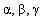  - изомеры)


0,05;
1,25 (сливки и
сметана в пересчете
на жир)
2.2. Питьевое молоко и
питьевые сливки, пахта,
сыворотка молочная,
молочный напиток, жидкие
кисломолочные продукты
(айран, ацидофилин,
варенец, кефир, кумыс
и кумысный продукт,
йогурт, простокваша,
ряженка), сметана,
молочные составные
продукты на их основе,
продукты, термически
обработанные после
сквашивания
ДДТ и его метаболиты
0,05;
1,0 (сливки,
сметана в пересчете
на жир)
2.2. Питьевое молоко и
питьевые сливки, пахта,
сыворотка молочная,
молочный напиток, жидкие
кисломолочные продукты
(айран, ацидофилин,
варенец, кефир, кумыс
и кумысный продукт,
йогурт, простокваша,
ряженка), сметана,
молочные составные
продукты на их основе,
продукты, термически
обработанные после
сквашивания
Диоксины***
0,000003 (в
пересчете на жир)
2.2. Питьевое молоко и
питьевые сливки, пахта,
сыворотка молочная,
молочный напиток, жидкие
кисломолочные продукты
(айран, ацидофилин,
варенец, кефир, кумыс
и кумысный продукт,
йогурт, простокваша,
ряженка), сметана,
молочные составные
продукты на их основе,
продукты, термически
обработанные после
сквашивания
Меламин****
не допускается 
< 1 мг/кг
2.2. Питьевое молоко и
питьевые сливки, пахта,
сыворотка молочная,
молочный напиток, жидкие
кисломолочные продукты
(айран, ацидофилин,
варенец, кефир, кумыс
и кумысный продукт,
йогурт, простокваша,
ряженка), сметана,
молочные составные
продукты на их основе,
продукты, термически
обработанные после
сквашивания
Перекисное число
(в питьевом молоке
и питьевых сливках
стерилизованных)
4,0 ммоль активного
кислорода/кг жира
2.2.1. Питьевое молоко,
питьевые сливки, молоч-
ные и сливочные напитки,
молочная сыворотка,
пахта, продукты на их
основе, термически
обработанные, в том
числе: молоко питьевое
в потребительской таре,
в том числе
пастеризованное
Микробиологические показатели:
Микробиологические показатели:
2.2.1. Питьевое молоко,
питьевые сливки, молоч-
ные и сливочные напитки,
молочная сыворотка,
пахта, продукты на их
основе, термически
обработанные, в том
числе: молоко питьевое
в потребительской таре,
в том числе
пастеризованное
КМАФАнМ, КОЕ/см3(г),
не более
1х105
2.2.1. Питьевое молоко,
питьевые сливки, молоч-
ные и сливочные напитки,
молочная сыворотка,
пахта, продукты на их
основе, термически
обработанные, в том
числе: молоко питьевое
в потребительской таре,
в том числе
пастеризованное
БГКП (колиформы) в
0,01г/см3
не допускаются
2.2.1. Питьевое молоко,
питьевые сливки, молоч-
ные и сливочные напитки,
молочная сыворотка,
пахта, продукты на их
основе, термически
обработанные, в том
числе: молоко питьевое
в потребительской таре,
в том числе
пастеризованное
патогенные, в т.ч.
сальмонеллы в 25 г/см3
не допускаются
2.2.1. Питьевое молоко,
питьевые сливки, молоч-
ные и сливочные напитки,
молочная сыворотка,
пахта, продукты на их
основе, термически
обработанные, в том
числе: молоко питьевое
в потребительской таре,
в том числе
пастеризованное
стафилококки S.aureus
в 1 г/см3
не допускаются
2.2.1. Питьевое молоко,
питьевые сливки, молоч-
ные и сливочные напитки,
молочная сыворотка,
пахта, продукты на их
основе, термически
обработанные, в том
числе: молоко питьевое
в потребительской таре,
в том числе
пастеризованное
Листерии
L.monocytogenes в
25 г/см3
Не допускаются
2.2.2. Стерилизованные,
ультрапастеризованные
(УВТ) (с асептическим
розливом)
Требования промышленной стерильности:
1) после термостатной выдержки при
температуре 37оС в течение 3-5 суток
отсутствие видимых дефектов и признаков
порчи (вздутие упаковки, изменение
внешнего вида и другие), отсутствие
изменений вкуса и консистенции;
2) после термостатной выдержки
допускаются изменения:
а) титруемой кислотности не более чем
на 2оТернера;
б) КМАФАнМ не более 10 КОЕ/см3(г)
Требования промышленной стерильности:
1) после термостатной выдержки при
температуре 37оС в течение 3-5 суток
отсутствие видимых дефектов и признаков
порчи (вздутие упаковки, изменение
внешнего вида и другие), отсутствие
изменений вкуса и консистенции;
2) после термостатной выдержки
допускаются изменения:
а) титруемой кислотности не более чем
на 2оТернера;
б) КМАФАнМ не более 10 КОЕ/см3(г)
2.2.3.Ультрапастеризо-
ванные (без асептичес-
кого розлива)
КМАФАнМ, КОЕ/см3(г),
не более
100
2.2.3.Ультрапастеризо-
ванные (без асептичес-
кого розлива)
БГКП (колиформы) в
10 г/см3
не допускаются
2.2.3.Ультрапастеризо-
ванные (без асептичес-
кого розлива)
патогенные, в т.ч.
сальмонеллы в 100 
г/см3
не допускаются
2.2.3.Ультрапастеризо-
ванные (без асептичес-
кого розлива)
стафилококки S.aureus
в 10 г/см3
не допускаются
2.2.3.Ультрапастеризо-
ванные (без асептичес-
кого розлива)
Листерии
L.monocytogenes в
25 г/см3
не допускаются
2.2.4. Топленые 
КМАФАнМ, КОЕ/см3(г),
не более
2,5х103
2.2.4. Топленые 
БГКП (колиформы) в
0,1 г/см3
не допускаются
2.2.4. Топленые 
патогенные, в т.ч.
сальмонеллы в 25 г/см3
не допускаются
2.2.4. Топленые 
листерии
L.monocytogenes в
25 г/см3
не допускаются
2.2.5. Ароматизирован-
ные, обогащенные
витаминами, макро-,
микроэлементами,
лактулозой, пребиотиками
В соответствии с требованиями, установлен-
ными для молока питьевого при различных
процессах термической обработки
В соответствии с требованиями, установлен-
ными для молока питьевого при различных
процессах термической обработки
2.2.6. Во флягах и
цистернах
КМАФАнМ, КОЕ/см3(г),
не более
2х105
2.2.6. Во флягах и
цистернах
БГКП (колиформы)
в 0,01 г/см3
не допускаются
2.2.6. Во флягах и
цистернах
патогенные, в т.ч.
сальмонеллы в 25 г/см3
не допускаются
2.2.6. Во флягах и
цистернах
стафилококки S.aureus
в 0,1 г/см3
не допускаются
2.2.6. Во флягах и
цистернах
листерии
L.monocytogenes в
25 г/см3
не допускаются
2.2.7. Сливки и продукты
на их основе, в т.ч.: в
потребительской таре, в
т.ч. пастеризованные
КМАФАнМ, КОЕ/см3(г),
не более 
1х105
2.2.7. Сливки и продукты
на их основе, в т.ч.: в
потребительской таре, в
т.ч. пастеризованные
БГКП (колиформы)
в 0,1 г/см3
не допускаются
2.2.7. Сливки и продукты
на их основе, в т.ч.: в
потребительской таре, в
т.ч. пастеризованные
патогенные, в т.ч.
сальмонеллы в 25 г/см3
не допускаются
2.2.7. Сливки и продукты
на их основе, в т.ч.: в
потребительской таре, в
т.ч. пастеризованные
стафилококки S.aureus
в 1 г/см3
не допускаются
2.2.7. Сливки и продукты
на их основе, в т.ч.: в
потребительской таре, в
т.ч. пастеризованные
листерии
L.monocytogenes в
25 г/см3
не допускаются
2.2.8. Стерилизованные 
Требования промышленной стерильности:
1)после термостатной выдержки при
температуре 37оС в течение 3-5 суток
отсутствие видимых дефектов и признаков
порчи (вздутие упаковки, изменение
внешнего вида и другие), отсутствие
изменений вкуса и консистенции;
2)после термостатной выдержки допускаются изменения:
а) титруемой кислотности не более чем
на 2оТернера;
б) КМАФАнМ не более 10 КОЕ/см3(г)
Требования промышленной стерильности:
1)после термостатной выдержки при
температуре 37оС в течение 3-5 суток
отсутствие видимых дефектов и признаков
порчи (вздутие упаковки, изменение
внешнего вида и другие), отсутствие
изменений вкуса и консистенции;
2)после термостатной выдержки допускаются изменения:
а) титруемой кислотности не более чем
на 2оТернера;
б) КМАФАнМ не более 10 КОЕ/см3(г)
2.2.9. Обогащенные
КМАФАнМ, КОЕ/см3(г),
не более
1х105
2.2.9. Обогащенные
БГКП (колиформы) в
0,01 г/см3
Не допускаются
2.2.9. Обогащенные
патогенные, в т.ч.
сальмонеллы в 25 г/см3
не допускаются
2.2.9. Обогащенные
стафилококки S.aureus
в 1,0 г/см3
не допускаются
2.2.9. Обогащенные
листерии
L.monocytogenes в
25 г/см3
не допускаются
2.2.10. Взбитые 
КМАФАнМ, КОЕ/см3(г),
не более
1х105
2.2.10. Взбитые 
БГКП (колиформы) в
0,1 г/см3
не допускаются
2.2.10. Взбитые 
патогенные, в т.ч.
сальмонеллы в 25 г/см3
не допускаются
2.2.10. Взбитые 
стафилококки S.aureus
в 0,1 г/см3
не допускаются
2.2.10. Взбитые 
листерии
L.monocytogenes в
25 г/см3
не допускаются
2.2.10. Взбитые 
листерии L.monocytogenes в 25 г/см3
не допускаются
2.2.11. Напитки, коктей-
ли, кисели молочные и
сливочные, из пахты и
сыворотки, желе, соусы,
кремы, пудинги, муссы,
пасты, суфле молочные
и сливочные, из пахты
и сыворотки,
пастеризованные
КМАФАнМ, КОЕ/см3(г),
не более
1х105
2.2.11. Напитки, коктей-
ли, кисели молочные и
сливочные, из пахты и
сыворотки, желе, соусы,
кремы, пудинги, муссы,
пасты, суфле молочные
и сливочные, из пахты
и сыворотки,
пастеризованные
БГКП (колиформы)
в 0,1 г/см3
не допускаются
2.2.11. Напитки, коктей-
ли, кисели молочные и
сливочные, из пахты и
сыворотки, желе, соусы,
кремы, пудинги, муссы,
пасты, суфле молочные
и сливочные, из пахты
и сыворотки,
пастеризованные
патогенные, в т.ч.
сальмонеллы в 25 г/см3
не допускаются
2.2.11. Напитки, коктей-
ли, кисели молочные и
сливочные, из пахты и
сыворотки, желе, соусы,
кремы, пудинги, муссы,
пасты, суфле молочные
и сливочные, из пахты
и сыворотки,
пастеризованные
стафилококки S.aureus
в 1,0 г/см3
не допускаются
2.2.11. Напитки, коктей-
ли, кисели молочные и
сливочные, из пахты и
сыворотки, желе, соусы,
кремы, пудинги, муссы,
пасты, суфле молочные
и сливочные, из пахты
и сыворотки,
пастеризованные
листерии
L.monocytogenes в
25 г/см3
не допускаются
2.2.12. Продукты
кисломолочные жидкие,
сметана, продукты на
их основе, в т.ч.
- со сроком годности
не более 72 часов:
- без компонентов
Молочнокислых
микроорганизмов,
не менее
1х107
- без компонентов
БГКП (колиформы)
в 0,01 г/см3
не допускаются
- без компонентов
патогенные, в т.ч.
сальмонеллы в 25 г/см3
не допускаются
- без компонентов
стафилококки S.aureus
в 1,0 г/см3
не допускаются
- с компонентами
Молочнокислых
микроорганизмов,
не менее
1х107
- с компонентами
БГКП (колиформы)
в 0,01 г/см3
не допускаются
- с компонентами
патогенные, в т.ч.
сальмонеллы в 25 г/см3
не допускаются
- с компонентами
стафилококки S.aureus в 1,0 г/см3
не допускаются
- со сроком годности
более 72 часов:
- без компонентов
Молочнокислых
микроорганизмов,
не менее
1х107
- без компонентов
БГКП (колиформы)
в 0,1 г/см3
не допускаются
- без компонентов
патогенные, в т.ч.
сальмонеллы в 25 г/см3
не допускаются
- без компонентов
стафилококки S.aureus
в 1,0 г/см3
не допускаются
- без компонентов
дрожжи, КОЕ/см3(г),
не более
50
наличие дрожжей
на конец срока
годности, не
менее 1х104 для
айрана и кефира,
не менее 1х105
для кумыса,
допускается
наличие дрожжей
в продуктах,
изготовляемых с их использова-
нием в закваске
- без компонентов
плесени, КОЕ/см3(г),
не более
50
- с компонентами
Молочнокислых
микроорганизмов, не
менее
1х107
- с компонентами
БГКП (колиформы)
в 0,01 г/см3
не допускаются
- с компонентами
патогенные, в т.ч.
сальмонеллы в 25 г/см3
не допускаются
- с компонентами
стафилококки S.aureus
в 1,0 г/см3
не допускаются
- с компонентами
дрожжи, КОЕ/см3(г),
не более
50
наличие дрожжей
на конец срока
годности, не
менее 1х104 для
айрана и кефира,
не менее 1х105
для кумыса,
допускается
наличие дрожжей
в продуктах,
изготовляемых с
их использова-
нием в закваске
- с компонентами
плесени, КОЕ/см3(г),
не более
50
2.2.13. Обогащенные
бифидобактериями и
др. пробиотическими
микроорганизмами,
в т.ч. йогурт
Бифидобактерии и (или)
др. пробиотические
микроорганизмы, не
менее
1х106 в сумме
2.2.13. Обогащенные
бифидобактериями и
др. пробиотическими
микроорганизмами,
в т.ч. йогурт
БГКП (колиформы) в
0,1 г/см3
не допускаются
2.2.13. Обогащенные
бифидобактериями и
др. пробиотическими
микроорганизмами,
в т.ч. йогурт
патогенные, в т.ч.
сальмонеллы в 25 г/см3
не допускаются
2.2.13. Обогащенные
бифидобактериями и
др. пробиотическими
микроорганизмами,
в т.ч. йогурт
стафилококки S.aureus
в 1,0 г/см3
не допускаются
2.2.13. Обогащенные
бифидобактериями и
др. пробиотическими
микроорганизмами,
в т.ч. йогурт
дрожжи, КОЕ/см3(г),
не более
50
наличие дрожжей
на конец срока
годности, не
менее 1х104 для
айрана и кефира,
не менее 1х105
для кумыса,
допускается
наличие дрожжей
в продуктах,
изготовляемых с
их использова-
нием в закваске
2.2.13. Обогащенные
бифидобактериями и
др. пробиотическими
микроорганизмами,
в т.ч. йогурт
плесени, КОЕ/см3(г),
не более
50
2.2.14. Сметана,
продукты на ее основе,
в т.ч. с компонентами
Молочнокислые
микроорганизмы,
КОЕ/см3 (г), не менее
1х107 (для сметаны)
2.2.14. Сметана,
продукты на ее основе,
в т.ч. с компонентами
БГКП (колиформы) в
0,001 (сметана);
в 0,1 (термизированные
сметанные продукты) г/см3
не допускаются
2.2.14. Сметана,
продукты на ее основе,
в т.ч. с компонентами
патогенные, в т.ч.
сальмонеллы в 25 г/см3
не допускаются
2.2.14. Сметана,
продукты на ее основе,
в т.ч. с компонентами
стафилококки S.aureus
в 1,0 г/см3
не допускаются
2.2.14. Сметана,
продукты на ее основе,
в т.ч. с компонентами
дрожжи, КОЕ/см3(г),
не более
100 (для продуктов
со сроком годности
более 72 часов)
2.2.14. Сметана,
продукты на ее основе,
в т.ч. с компонентами
плесени, КОЕ/см3(г),
не более
100 (для продуктов
со сроком годности
более 72 часов)
2.2.15. Термические
обработанные сквашенные
молочные и молочные
составные продукты,
в т.ч.:
- без компонентов
БГКП (колиформы) в
1,0 г/см3
не допускаются
2.2.15. Термические
обработанные сквашенные
молочные и молочные
составные продукты,
в т.ч.:
- без компонентов
патогенные, в т.ч.
сальмонеллы в 25 г/см3
не допускаются
2.2.15. Термические
обработанные сквашенные
молочные и молочные
составные продукты,
в т.ч.:
- без компонентов
стафилококки S.aureus
в 1,0 г/см3
не допускаются
2.2.15. Термические
обработанные сквашенные
молочные и молочные
составные продукты,
в т.ч.:
- без компонентов
листерии
L.monocytogenes в
25 г/см3
не допускаются
2.2.15. Термические
обработанные сквашенные
молочные и молочные
составные продукты,
в т.ч.:
- без компонентов
дрожжи, КОЕ/см3(г),
не более
50
2.2.15. Термические
обработанные сквашенные
молочные и молочные
составные продукты,
в т.ч.:
- без компонентов
плесени, КОЕ/см3(г),
не более
50
- с компонентами
БГКП (колиформы) в
1,0 г/см3
не допускаются
- с компонентами
патогенные, в т.ч.
сальмонеллы в 25 г/см3
не допускаются
- с компонентами
стафилококки S.aureus
в 1,0 г/см3
не допускаются
- с компонентами
листерии
L.monocytogenes в
25 г/см3
не допускаются
- с компонентами
дрожжи, КОЕ/см3(г),
не более
50
- с компонентами
плесени, КОЕ/см3(г),
не более
50
2.3. Творог, творожная
масса, зерненный творог,
сырок, творожные продук-
ты, молочные составные
продукты на их основе,
масса из альбумина,
продукты пастообразные
молочные белковые,
в т.ч. термически
обработанные после
сквашивания
Токсичные элементы:
2.3. Творог, творожная
масса, зерненный творог,
сырок, творожные продук-
ты, молочные составные
продукты на их основе,
масса из альбумина,
продукты пастообразные
молочные белковые,
в т.ч. термически
обработанные после
сквашивания
свинец
0,3
2.3. Творог, творожная
масса, зерненный творог,
сырок, творожные продук-
ты, молочные составные
продукты на их основе,
масса из альбумина,
продукты пастообразные
молочные белковые,
в т.ч. термически
обработанные после
сквашивания
мышьяк
0,2
2.3. Творог, творожная
масса, зерненный творог,
сырок, творожные продук-
ты, молочные составные
продукты на их основе,
масса из альбумина,
продукты пастообразные
молочные белковые,
в т.ч. термически
обработанные после
сквашивания
кадмий
0,1
2.3. Творог, творожная
масса, зерненный творог,
сырок, творожные продук-
ты, молочные составные
продукты на их основе,
масса из альбумина,
продукты пастообразные
молочные белковые,
в т.ч. термически
обработанные после
сквашивания
ртуть
0,02
2.3. Творог, творожная
масса, зерненный творог,
сырок, творожные продук-
ты, молочные составные
продукты на их основе,
масса из альбумина,
продукты пастообразные
молочные белковые,
в т.ч. термически
обработанные после
сквашивания
Микотоксины:
афлатоксин М1
0,0005
2.3. Творог, творожная
масса, зерненный творог,
сырок, творожные продук-
ты, молочные составные
продукты на их основе,
масса из альбумина,
продукты пастообразные
молочные белковые,
в т.ч. термически
обработанные после
сквашивания
Антибиотики*:
2.3. Творог, творожная
масса, зерненный творог,
сырок, творожные продук-
ты, молочные составные
продукты на их основе,
масса из альбумина,
продукты пастообразные
молочные белковые,
в т.ч. термически
обработанные после
сквашивания
левомицетин
не допускается 
<0,01
2.3. Творог, творожная
масса, зерненный творог,
сырок, творожные продук-
ты, молочные составные
продукты на их основе,
масса из альбумина,
продукты пастообразные
молочные белковые,
в т.ч. термически
обработанные после
сквашивания
тетрациклиновая группа
не допускается
<0,01 ед/г
2.3. Творог, творожная
масса, зерненный творог,
сырок, творожные продук-
ты, молочные составные
продукты на их основе,
масса из альбумина,
продукты пастообразные
молочные белковые,
в т.ч. термически
обработанные после
сквашивания
пенициллин
не допускается
<0,01 ед/г
2.3. Творог, творожная
масса, зерненный творог,
сырок, творожные продук-
ты, молочные составные
продукты на их основе,
масса из альбумина,
продукты пастообразные
молочные белковые,
в т.ч. термически
обработанные после
сквашивания
стрептомицин
не допускается
<0,5 ед/г
2.3. Творог, творожная
масса, зерненный творог,
сырок, творожные продук-
ты, молочные составные
продукты на их основе,
масса из альбумина,
продукты пастообразные
молочные белковые,
в т.ч. термически
обработанные после
сквашивания
Пестициды** (в
пересчете на жир):
2.3. Творог, творожная
масса, зерненный творог,
сырок, творожные продук-
ты, молочные составные
продукты на их основе,
масса из альбумина,
продукты пастообразные
молочные белковые,
в т.ч. термически
обработанные после
сквашивания
ГХЦГ (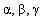  - изомеры)


1,25
2.3. Творог, творожная
масса, зерненный творог,
сырок, творожные продук-
ты, молочные составные
продукты на их основе,
масса из альбумина,
продукты пастообразные
молочные белковые,
в т.ч. термически
обработанные после
сквашивания
ДДТ и его метаболиты
1,0
2.3. Творог, творожная
масса, зерненный творог,
сырок, творожные продук-
ты, молочные составные
продукты на их основе,
масса из альбумина,
продукты пастообразные
молочные белковые,
в т.ч. термически
обработанные после
сквашивания
Диоксины***
0,000003 (в
пересчете на жир)
2.3. Творог, творожная
масса, зерненный творог,
сырок, творожные продук-
ты, молочные составные
продукты на их основе,
масса из альбумина,
продукты пастообразные
молочные белковые,
в т.ч. термически
обработанные после
сквашивания
Меламин****
не допускается 
<1 мг/кг
2.3.1. Творог, творожная
масса, творожные продук-
ты, продукты на их
основе, в т.ч.:
- со сроком годности не
более 72 часов:
- без компонентов
Молочнокислых
микроорганизмов, не
менее
1х106
- без компонентов
БГКП (колиформы)
в 0,001 г/см3
не допускаются
- без компонентов
патогенные, в т.ч.
сальмонеллы в 25 г/см3
не допускаются
- без компонентов
стафилококки S.aureus
в 0,1 г/см3
не допускаются
- без компонентов
дрожжи, КОЕ/см3(г),
не более
50
- без компонентов
плесени, КОЕ/см3(г),
не более
50
- с компонентами
БГКП (колиформы) в
0,001 г/см3
не допускаются
- с компонентами
патогенные, в т.ч.
сальмонеллы в 25 г/см3
не допускаются
- с компонентами
стафилококки S.aureus
в 0,1 г/см3
не допускаются
- с компонентами
дрожжи, КОЕ/см3(г),
не более
100
- с компонентами
плесени, КОЕ/см3(г),
не более
50
- со сроком годности
более 72 часов:
- без компонентов и с
компонентами
БГКП (колиформы) в
0,01 г/см3
не допускаются
- без компонентов и с
компонентами
патогенные, в т.ч.
сальмонеллы в 25 г/см3
не допускаются
- без компонентов и с
компонентами
стафилококки S.aureus
в 0,1 г/см3
не допускаются
- без компонентов и с
компонентами
дрожжи, КОЕ/см3(г), не
более
100
- без компонентов и с
компонентами
плесени, КОЕ/см3(г),
не более
50
- замороженные
БГКП (колиформы) в
0,01 г/см3
не допускаются
- замороженные
патогенные, в т.ч.
сальмонеллы в 25 г/см3
не допускаются
- замороженные
дрожжи, КОЕ/см3(г), не
более
100
- замороженные
плесени, КОЕ/см3(г),
не более
50
2.3.2. Термически
обработанные творожные
продукты, в т.ч. с
компонентами
БГКП (колиформы) в
0,1 г/см3
не допускаются
2.3.2. Термически
обработанные творожные
продукты, в т.ч. с
компонентами
патогенные, в т.ч.
сальмонеллы в 25 г/см3
не допускаются
2.3.2. Термически
обработанные творожные
продукты, в т.ч. с
компонентами
стафилококки S.aureus
в 1,0 г/см3
не допускаются
2.3.2. Термически
обработанные творожные
продукты, в т.ч. с
компонентами
дрожжи, плесени в
сумме, КОЕ/см3(г), не
более
50
2.3.3. Масса из
альбумина из молочной
сыворотки, продукты на
ее основе, кроме
вырабатываемых путем
сквашивания
КМАФАнМ, КОЕ/см3(г),
не более
2х105
2.3.3. Масса из
альбумина из молочной
сыворотки, продукты на
ее основе, кроме
вырабатываемых путем
сквашивания
БГКП (колиформы) в
0,1 г/см3
не допускаются
2.3.3. Масса из
альбумина из молочной
сыворотки, продукты на
ее основе, кроме
вырабатываемых путем
сквашивания
патогенные, в т.ч.
сальмонеллы в 25 г/см3
не допускаются
2.3.3. Масса из
альбумина из молочной
сыворотки, продукты на
ее основе, кроме
вырабатываемых путем
сквашивания
стафилококки S.aureus
в 0,1 г/см3
не допускаются
2.3.3. Масса из
альбумина из молочной
сыворотки, продукты на
ее основе, кроме
вырабатываемых путем
сквашивания
дрожжи, КОЕ/см3(г), не
более
100
2.3.3. Масса из
альбумина из молочной
сыворотки, продукты на
ее основе, кроме
вырабатываемых путем
сквашивания
плесени, КОЕ/см3(г),
не более
50
2.4. Молоко, сливки,
пахта, сыворотка,
молочные продукты,
молочные составные
продукты на их основе,
продукты концентриро-
ванные и сгущенные,
консервы молочные,
молочные составные,
в том числе:
Токсичные элементы:
2.4. Молоко, сливки,
пахта, сыворотка,
молочные продукты,
молочные составные
продукты на их основе,
продукты концентриро-
ванные и сгущенные,
консервы молочные,
молочные составные,
в том числе:
свинец
0,3
2.4. Молоко, сливки,
пахта, сыворотка,
молочные продукты,
молочные составные
продукты на их основе,
продукты концентриро-
ванные и сгущенные,
консервы молочные,
молочные составные,
в том числе:
мышьяк
0,15
2.4. Молоко, сливки,
пахта, сыворотка,
молочные продукты,
молочные составные
продукты на их основе,
продукты концентриро-
ванные и сгущенные,
консервы молочные,
молочные составные,
в том числе:
кадмий
0,1
2.4. Молоко, сливки,
пахта, сыворотка,
молочные продукты,
молочные составные
продукты на их основе,
продукты концентриро-
ванные и сгущенные,
консервы молочные,
молочные составные,
в том числе:
ртуть
0,015
2.4. Молоко, сливки,
пахта, сыворотка,
молочные продукты,
молочные составные
продукты на их основе,
продукты концентриро-
ванные и сгущенные,
консервы молочные,
молочные составные,
в том числе:
олово (для консервов в
сборной жестяной таре)
200
2.4. Молоко, сливки,
пахта, сыворотка,
молочные продукты,
молочные составные
продукты на их основе,
продукты концентриро-
ванные и сгущенные,
консервы молочные,
молочные составные,
в том числе:
хром (для консервов в
хромированной таре)
0,5
2.4. Молоко, сливки,
пахта, сыворотка,
молочные продукты,
молочные составные
продукты на их основе,
продукты концентриро-
ванные и сгущенные,
консервы молочные,
молочные составные,
в том числе:
Микотоксины:
афлатоксин М1
0,0005
2.4. Молоко, сливки,
пахта, сыворотка,
молочные продукты,
молочные составные
продукты на их основе,
продукты концентриро-
ванные и сгущенные,
консервы молочные,
молочные составные,
в том числе:
Антибиотики*:
Антибиотики*:
2.4. Молоко, сливки,
пахта, сыворотка,
молочные продукты,
молочные составные
продукты на их основе,
продукты концентриро-
ванные и сгущенные,
консервы молочные,
молочные составные,
в том числе:
левомицетин 
не допускается 
<0,01
2.4. Молоко, сливки,
пахта, сыворотка,
молочные продукты,
молочные составные
продукты на их основе,
продукты концентриро-
ванные и сгущенные,
консервы молочные,
молочные составные,
в том числе:
тетрациклиновая группа
не допускается
<0,01 ед/г
2.4. Молоко, сливки,
пахта, сыворотка,
молочные продукты,
молочные составные
продукты на их основе,
продукты концентриро-
ванные и сгущенные,
консервы молочные,
молочные составные,
в том числе:
пенициллин
не допускается
<0,01 ед/г
2.4. Молоко, сливки,
пахта, сыворотка,
молочные продукты,
молочные составные
продукты на их основе,
продукты концентриро-
ванные и сгущенные,
консервы молочные,
молочные составные,
в том числе:
стрептомицин
не допускается
<0,5 ед/г
2.4. Молоко, сливки,
пахта, сыворотка,
молочные продукты,
молочные составные
продукты на их основе,
продукты концентриро-
ванные и сгущенные,
консервы молочные,
молочные составные,
в том числе:
Пестициды** (в пересчете на жир):
Пестициды** (в пересчете на жир):
2.4. Молоко, сливки,
пахта, сыворотка,
молочные продукты,
молочные составные
продукты на их основе,
продукты концентриро-
ванные и сгущенные,
консервы молочные,
молочные составные,
в том числе:
ГХЦГ (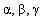  - изомеры)


1,25
2.4. Молоко, сливки,
пахта, сыворотка,
молочные продукты,
молочные составные
продукты на их основе,
продукты концентриро-
ванные и сгущенные,
консервы молочные,
молочные составные,
в том числе:
ДДТ и его метаболиты
1,0
2.4.1. Молоко сгущенное,
концентрированное,
сливки сгущенные,
стерилизованные,
молочные продукты,
молочные составные
продукты, сгущенные
продукты
Требования промышленной стерильности:
1) после термостатной выдержки при
температуре 37оС в течение 3-5 суток
отсутствие видимых дефектов и признаков
порчи (вздутие упаковки, изменение
внешнего вида и другие), отсутствие
изменений вкуса и консистенции;
2) после термостатной выдержки
допускаются изменения:
а) титруемой кислотности не более чем
на 2оТернера;
б) КМАФАнМ не более 10 КОЕ/см3(г);
3) дополнительное требование к
продуктам детского питания – отсутствие
при посеве пробы грибов, дрожжей,
молочнокислых микроорганизмов
Требования промышленной стерильности:
1) после термостатной выдержки при
температуре 37оС в течение 3-5 суток
отсутствие видимых дефектов и признаков
порчи (вздутие упаковки, изменение
внешнего вида и другие), отсутствие
изменений вкуса и консистенции;
2) после термостатной выдержки
допускаются изменения:
а) титруемой кислотности не более чем
на 2оТернера;
б) КМАФАнМ не более 10 КОЕ/см3(г);
3) дополнительное требование к
продуктам детского питания – отсутствие
при посеве пробы грибов, дрожжей,
молочнокислых микроорганизмов
2.4.2. Молоко, сливки
сгущенные с сахаром в
потребительской таре,
в т.ч. с компонентами
и без компонентов
КМАФАнМ, КОЕ/см3(г),
не более
2х104
2.4.2. Молоко, сливки
сгущенные с сахаром в
потребительской таре,
в т.ч. с компонентами
и без компонентов
БГКП (колиформы) в
1,0 г/см3
не допускаются
2.4.2. Молоко, сливки
сгущенные с сахаром в
потребительской таре,
в т.ч. с компонентами
и без компонентов
патогенные, в т.ч.
сальмонеллы в 25 г/см3
не допускаются
2.4.3. Молоко, сливки
сгущенные с сахаром в
транспортной таре
КМАФАнМ, КОЕ/см3(г),
не более
4х104
2.4.3. Молоко, сливки
сгущенные с сахаром в
транспортной таре
БГКП (колиформы) в
1,0 г/см3
не допускаются
2.4.3. Молоко, сливки
сгущенные с сахаром в
транспортной таре
патогенные, в т.ч.
сальмонеллы в 25г/см3
не допускаются
2.4.4. Пахта, сыворотка
сгущенная без сахара и
с сахаром
КМАФАнМ, КОЕ/см3(г),
не более
5х104
2.4.4. Пахта, сыворотка
сгущенная без сахара и
с сахаром
БГКП (колиформы) в
1,0 г/см3
не допускаются
2.4.4. Пахта, сыворотка
сгущенная без сахара и
с сахаром
патогенные, в т.ч.
сальмонеллы в 25 г/см3
не допускаются
2.4.5. Какао, кофе
натуральный со сгущенным
молоком или сливками с
сахаром
КМАФАнМ, КОЕ/см3(г),
не более
3,5х104
2.4.5. Какао, кофе
натуральный со сгущенным
молоком или сливками с
сахаром
БГКП (колиформы) в
1,0 г/см3
не допускаются
2.4.5. Какао, кофе
натуральный со сгущенным
молоком или сливками с
сахаром
патогенные, в т.ч.
сальмонеллы в 25 г/см3
не допускаются
2.4.5. Какао, кофе
натуральный со сгущенным
молоком или сливками с
сахаром
стафилококки S.aureus
в 1 г/см3
не допускаются
2.5. Продукты молочные,
молочные составные
сухие, сублимированные
(молоко, сливки,
кисломолочные продукты,
напитки, смеси для
мороженого, сыворотка,
пахта, обезжиренное
молоко)
В пересчете на
восстановленные
продукт
2.5. Продукты молочные,
молочные составные
сухие, сублимированные
(молоко, сливки,
кисломолочные продукты,
напитки, смеси для
мороженого, сыворотка,
пахта, обезжиренное
молоко)
Токсичные элементы:
Токсичные элементы:
2.5. Продукты молочные,
молочные составные
сухие, сублимированные
(молоко, сливки,
кисломолочные продукты,
напитки, смеси для
мороженого, сыворотка,
пахта, обезжиренное
молоко)
свинец
0,1
2.5. Продукты молочные,
молочные составные
сухие, сублимированные
(молоко, сливки,
кисломолочные продукты,
напитки, смеси для
мороженого, сыворотка,
пахта, обезжиренное
молоко)
мышьяк
0,05
2.5. Продукты молочные,
молочные составные
сухие, сублимированные
(молоко, сливки,
кисломолочные продукты,
напитки, смеси для
мороженого, сыворотка,
пахта, обезжиренное
молоко)
кадмий
0,03
2.5. Продукты молочные,
молочные составные
сухие, сублимированные
(молоко, сливки,
кисломолочные продукты,
напитки, смеси для
мороженого, сыворотка,
пахта, обезжиренное
молоко)
ртуть
0,005
2.5. Продукты молочные,
молочные составные
сухие, сублимированные
(молоко, сливки,
кисломолочные продукты,
напитки, смеси для
мороженого, сыворотка,
пахта, обезжиренное
молоко)
Микотоксины:
афлатоксин М1
0,0005
2.5. Продукты молочные,
молочные составные
сухие, сублимированные
(молоко, сливки,
кисломолочные продукты,
напитки, смеси для
мороженого, сыворотка,
пахта, обезжиренное
молоко)
Антибиотики*:
Антибиотики*:
2.5. Продукты молочные,
молочные составные
сухие, сублимированные
(молоко, сливки,
кисломолочные продукты,
напитки, смеси для
мороженого, сыворотка,
пахта, обезжиренное
молоко)
левомицетин
не допускается 
<0,01
2.5. Продукты молочные,
молочные составные
сухие, сублимированные
(молоко, сливки,
кисломолочные продукты,
напитки, смеси для
мороженого, сыворотка,
пахта, обезжиренное
молоко)
тетрациклиновая группа
не допускается
<0,01 ед/г
2.5. Продукты молочные,
молочные составные
сухие, сублимированные
(молоко, сливки,
кисломолочные продукты,
напитки, смеси для
мороженого, сыворотка,
пахта, обезжиренное
молоко)
пенициллин
не допускается
<0,01 ед/г
2.5. Продукты молочные,
молочные составные
сухие, сублимированные
(молоко, сливки,
кисломолочные продукты,
напитки, смеси для
мороженого, сыворотка,
пахта, обезжиренное
молоко)
стрептомицин
не допускается
<0,5 ед/г
2.5. Продукты молочные,
молочные составные
сухие, сублимированные
(молоко, сливки,
кисломолочные продукты,
напитки, смеси для
мороженого, сыворотка,
пахта, обезжиренное
молоко)
Пестициды** (в пересчете на жир):
Пестициды** (в пересчете на жир):
2.5. Продукты молочные,
молочные составные
сухие, сублимированные
(молоко, сливки,
кисломолочные продукты,
напитки, смеси для
мороженого, сыворотка,
пахта, обезжиренное
молоко)
ГХЦГ (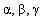  - изомеры)


1,25
2.5. Продукты молочные,
молочные составные
сухие, сублимированные
(молоко, сливки,
кисломолочные продукты,
напитки, смеси для
мороженого, сыворотка,
пахта, обезжиренное
молоко)
ДДТ и его метаболиты
1,0
2.5. Продукты молочные,
молочные составные
сухие, сублимированные
(молоко, сливки,
кисломолочные продукты,
напитки, смеси для
мороженого, сыворотка,
пахта, обезжиренное
молоко)
Диоксины***
0,000003 (в
пересчете на жир)
2.5. Продукты молочные,
молочные составные
сухие, сублимированные
(молоко, сливки,
кисломолочные продукты,
напитки, смеси для
мороженого, сыворотка,
пахта, обезжиренное
молоко)
Меламин****
не допускается
< 1 мг/кг
2.5.1. Продукты молоч-
ные, молочные составные,
сухие, сублимированные
(молоко, сливки,
кисломолочные продукты,
напитки, смеси для
мороженого, сыворотка,
пахта, молоко
обезжиренное)
КМАФАнМ, КОЕ/см3(г),
не более
5х104
2.5.1. Продукты молоч-
ные, молочные составные,
сухие, сублимированные
(молоко, сливки,
кисломолочные продукты,
напитки, смеси для
мороженого, сыворотка,
пахта, молоко
обезжиренное)
БГКП (колиформы) в
0,1 г/см3
не допускаются
2.5.1. Продукты молоч-
ные, молочные составные,
сухие, сублимированные
(молоко, сливки,
кисломолочные продукты,
напитки, смеси для
мороженого, сыворотка,
пахта, молоко
обезжиренное)
патогенные, в т.ч.
сальмонеллы в 25 г/см3
не допускаются
2.5.1. Продукты молоч-
ные, молочные составные,
сухие, сублимированные
(молоко, сливки,
кисломолочные продукты,
напитки, смеси для
мороженого, сыворотка,
пахта, молоко
обезжиренное)
стафилококки S.aureus
в 1 г/см3
не допускаются
2.5.2. Молоко коровье
сухое цельное
КМАФАнМ, КОЕ/см3(г),
не более
5х104
2.5.2. Молоко коровье
сухое цельное
БГКП (колиформы) в
0,1 г/см3
не допускаются
2.5.2. Молоко коровье
сухое цельное
патогенные, в т.ч.
сальмонеллы в 25 г/см3
не допускаются
2.5.2. Молоко коровье
сухое цельное
стафилококки S.aureus
в 1,0 г/см3
не допускаются
2.5.3. Молоко сухое
обезжиренное, в т.ч.: 
- для непосредственного
употребления
КМАФАнМ, КОЕ/см3(г),
не более
5х104
- для непосредственного
употребления
БГКП (колиформы) в
0,1 г/см3
не допускаются
- для непосредственного
употребления
патогенные, в т.ч. 
сальмонеллы в 25 г/см3
не допускаются
- для непосредственного
употребления
стафилококки S.aureus
в 1,0 г/см3
не допускаются
- для промышленной
переработки
КМАФАнМ, КОЕ/см3(г),
не более
1х105
- для промышленной
переработки
БГКП (колиформы) в
0,1 г/см3
не допускаются
- для промышленной
переработки
патогенные, в т.ч.
сальмонеллы в 25 г/см3
не допускаются
- для промышленной
переработки
стафилококки S.aureus
в 1,0 г/см3
не допускаются
2.5.4. Напитки сухие
молочные
КМАФАнМ, КОЕ/см3(г),
не более
1х105
2.5.4. Напитки сухие
молочные
БГКП (колиформы) в
0,01 г/см3
не допускаются
2.5.4. Напитки сухие
молочные
патогенные, в т.ч.
сальмонеллы в 25 г/см3
не допускаются
2.5.4. Напитки сухие
молочные
стафилококки S.aureus
в 1,0 г/см3
не допускаются
2.5.4. Напитки сухие
молочные
плесени, КОЕ/см3 (г),
не более
50
2.5.5. Сливки сухие и
сливки сухие с сахаром
КМАФАнМ, КОЕ/см3(г),
не более
7х104
2.5.5. Сливки сухие и
сливки сухие с сахаром
БГКП (колиформы) в
0,1 г/см3
не допускаются
2.5.5. Сливки сухие и
сливки сухие с сахаром
патогенные, в т.ч.
сальмонеллы в 25 г/см3
не допускаются
2.5.5. Сливки сухие и
сливки сухие с сахаром
стафилококки S.aureus
в 1,0 г/см3
не допускаются
2.5.6. Сыворотка
молочная сухая
КМАФАнМ, КОЕ/см3(г),
не более
1х105
2.5.6. Сыворотка
молочная сухая
БГКП (колиформы) в
0,1 г/см3
не допускаются
2.5.6. Сыворотка
молочная сухая
патогенные, в т.ч.
сальмонеллы в 25 г/см3
не допускаются
2.5.6. Сыворотка
молочная сухая
стафилококки S.aureus
в 1,0 г/см3
не допускаются
2.5.6. Сыворотка
молочная сухая
листерии
L.monocytogenes в 25 г
не допускаются
2.5.6. Сыворотка
молочная сухая
дрожжи, КОЕ/см3(г),
не более
50
2.5.6. Сыворотка
молочная сухая
плесени, КОЕ/см3(г),
не более
100
2.5.7. Смеси сухие для
мороженого
КМАФАнМ, КОЕ/см3(г),
не более
5х104
2.5.7. Смеси сухие для
мороженого
БГКП (колиформы) в
0,1 г/см3
не допускаются
2.5.7. Смеси сухие для
мороженого
патогенные, в т.ч.
сальмонеллы в 25 г/см3
не допускаются
2.5.7. Смеси сухие для
мороженого
стафилококки S.aureus
в 1,0 г/см3
не допускаются
2.5.8. Продукты
кисломолочные сухие
КМАФАнМ, КОЕ/см3(г),
не более
1х105
2.5.8. Продукты
кисломолочные сухие
БГКП (колиформы) в
0,1 г/см3
не допускаются
2.5.8. Продукты
кисломолочные сухие
патогенные, в т.ч.
сальмонеллы в 25 г/см3
не допускаются
2.5.8. Продукты
кисломолочные сухие
стафилококки S.aureus
в 1,0 г/см3
не допускаются
2.5.8. Продукты
кисломолочные сухие
дрожжи, КОЕ/см3(г),
не более
50
2.5.8. Продукты
кисломолочные сухие
плесени, КОЕ/см3(г),
не более
100
2.5.9. Пахта, заменитель
цельного молока (сухие)
КМАФАнМ, КОЕ/см3(г),
не более
5х104
2.5.9. Пахта, заменитель
цельного молока (сухие)
БГКП (колиформы) в
0,1 г/см3
не допускаются
2.5.9. Пахта, заменитель
цельного молока (сухие)
патогенные, в т.ч.
сальмонеллы в 25 г/см3
не допускаются
2.5.9. Пахта, заменитель
цельного молока (сухие)
стафилококки S.aureus
в 1,0 г/см3
не допускаются
2.5.9. Пахта, заменитель
цельного молока (сухие)
дрожжи, КОЕ/см3(г),
не более
50
2.5.9. Пахта, заменитель
цельного молока (сухие)
плесени, КОЕ/см3(г),
не более
100
2.6. Концентраты молоч-
ных белков, лактулоза,
сахар молочный, казеин,
казеинаты, гидролизаты
молочных белков
Токсичные элементы:
Токсичные элементы:
2.6. Концентраты молоч-
ных белков, лактулоза,
сахар молочный, казеин,
казеинаты, гидролизаты
молочных белков
свинец
0,3
2.6. Концентраты молоч-
ных белков, лактулоза,
сахар молочный, казеин,
казеинаты, гидролизаты
молочных белков
мышьяк
1,0
2.6. Концентраты молоч-
ных белков, лактулоза,
сахар молочный, казеин,
казеинаты, гидролизаты
молочных белков
кадмий
0,2
2.6. Концентраты молоч-
ных белков, лактулоза,
сахар молочный, казеин,
казеинаты, гидролизаты
молочных белков
ртуть
0,03
2.6. Концентраты молоч-
ных белков, лактулоза,
сахар молочный, казеин,
казеинаты, гидролизаты
молочных белков
Микотоксины:
афлатоксин М1
0,0005
2.6. Концентраты молоч-
ных белков, лактулоза,
сахар молочный, казеин,
казеинаты, гидролизаты
молочных белков
Антибиотики*:
Антибиотики*:
2.6. Концентраты молоч-
ных белков, лактулоза,
сахар молочный, казеин,
казеинаты, гидролизаты
молочных белков
левомицетин
не допускается 
<0,01
2.6. Концентраты молоч-
ных белков, лактулоза,
сахар молочный, казеин,
казеинаты, гидролизаты
молочных белков
тетрациклиновая группа
не допускается
<0,01 ед/г
2.6. Концентраты молоч-
ных белков, лактулоза,
сахар молочный, казеин,
казеинаты, гидролизаты
молочных белков
пенициллин
не допускается
<0,01 ед/г
2.6. Концентраты молоч-
ных белков, лактулоза,
сахар молочный, казеин,
казеинаты, гидролизаты
молочных белков
стрептомицин
не допускается
<0,5 ед/г
2.6. Концентраты молоч-
ных белков, лактулоза,
сахар молочный, казеин,
казеинаты, гидролизаты
молочных белков
Пестициды** (в пересчете на жир):
Пестициды** (в пересчете на жир):
2.6. Концентраты молоч-
ных белков, лактулоза,
сахар молочный, казеин,
казеинаты, гидролизаты
молочных белков
ГХЦГ (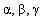  - изомеры)


1,25
2.6. Концентраты молоч-
ных белков, лактулоза,
сахар молочный, казеин,
казеинаты, гидролизаты
молочных белков
ДДТ и его метаболиты
1,0
2.6. Концентраты молоч-
ных белков, лактулоза,
сахар молочный, казеин,
казеинаты, гидролизаты
молочных белков
Диоксины***
0,000003 (в
пересчете на жир)
2.6. Концентраты молоч-
ных белков, лактулоза,
сахар молочный, казеин,
казеинаты, гидролизаты
молочных белков
Меламин****
не допускается
< 1 мг/кг
Концентраты молочных
белков, казеин, молочный
сахар, казеинаты,
гидролизаты молочных
белков, сухие, в том
числе:
2.6.1. Казеинаты пищевые
КМАФАнМ, КОЕ/см3(г),
не более
5х104
2.6.1. Казеинаты пищевые
БГКП (колиформы)
в 0,1 г/см3
не допускаются
2.6.1. Казеинаты пищевые
патогенные, в т.ч.
сальмонеллы в 25 г/см3
не допускаются
2.6.2. Концентрат
сывороточный белковый
КМАФАнМ, КОЕ/см3(г),
не более
5х104
2.6.2. Концентрат
сывороточный белковый
БГКП (колиформы)
в 1,0 г/см3
не допускаются
2.6.2. Концентрат
сывороточный белковый
патогенные, в т.ч.
сальмонеллы в 25 г/см3
не допускаются
2.6.2. Концентрат
сывороточный белковый
стафилококки S.aureus
в 1,0 г/см3
не допускаются
2.6.3. Концентрат
альбумина и казеина
КМАФАнМ, КОЕ/см3(г),
не более
2,5х103
2.6.3. Концентрат
альбумина и казеина
БГКП (колиформы) в
1,0 г/см3
не допускаются
2.6.3. Концентрат
альбумина и казеина
патогенные, в т.ч.
сальмонеллы в 25 г/см3
не допускаются
2.6.3. Концентрат
альбумина и казеина
стафилококки S.aureus
в 1,0 г/см3
не допускаются
2.6.4. Белок молочный,
казеины
КМАФАнМ, КОЕ/см3(г),
не более
1х104
2.6.4. Белок молочный,
казеины
БГКП (колиформы) в
1,0 г/см3
не допускаются
2.6.4. Белок молочный,
казеины
патогенные, в т.ч.
сальмонеллы в 50 г/см3
не допускаются
2.6.4. Белок молочный,
казеины
стафилококки S.aureus
в 1,0 г/см3
не допускаются
2.6.4. Белок молочный,
казеины
сульфитредуцирующие
клостридии в 0,01 г
не допускаются
2.6.4. Белок молочный,
казеины
дрожжи, КОЕ/см3(г),
не более
10
2.6.4. Белок молочный,
казеины
плесени, КОЕ/см3(г),
не более
50
2.6.5. Сахар молочный
рафинированный
КМАФАнМ, КОЕ/см3(г),
не более
1х103
2.6.5. Сахар молочный
рафинированный
БГКП (колиформы)
в 1,0 г/см3
не допускаются
2.6.5. Сахар молочный
рафинированный
патогенные, в т.ч.
сальмонеллы в 25 г/см3
не допускаются
2.6.5. Сахар молочный
рафинированный
стафилококки S.aureus
в 1,0 г/см3
не допускаются
2.6.5. Сахар молочный
рафинированный
дрожжи, КОЕ/см3(г), не
более
50
2.6.5. Сахар молочный
рафинированный
плесени, КОЕ/см3(г),
не более
100
2.6.6. Сахар молочный
пищевой (лактоза
пищевая)
КМАФАнМ, КОЕ/см3(г),
не более
1х104
2.6.6. Сахар молочный
пищевой (лактоза
пищевая)
БГКП (колиформы) в
1,0 г/см3
не допускаются
2.6.6. Сахар молочный
пищевой (лактоза
пищевая)
патогенные, в т.ч.
сальмонеллы в 25 г/см3
не допускаются
2.6.6. Сахар молочный
пищевой (лактоза
пищевая)
стафилококки S.aureus
в 1,0 г/см3
не допускаются
2.6.6. Сахар молочный
пищевой (лактоза
пищевая)
дрожжи, КОЕ/см3(г),
не более
50
2.6.6. Сахар молочный
пищевой (лактоза
пищевая)
плесени, КОЕ/см3(г),
не более
100
2.6.7. Концентрат
лактулозы
КМАФАнМ, КОЕ/см3(г),
не более
1х103
2.6.7. Концентрат
лактулозы
БГКП (колиформы) в
1,0 г/см3
не допускаются
2.6.7. Концентрат
лактулозы
патогенные, в т.ч.
сальмонеллы в 50 г/см3
не допускаются
2.6.7. Концентрат
лактулозы
стафилококки S.aureus
в 1,0 г/см3
не допускаются
2.6.7. Концентрат
лактулозы
дрожжи, КОЕ/см3(г),
не более
50
2.6.7. Концентрат
лактулозы
плесени, КОЕ/см3(г),
не более
100
2.7. Сыры, сырные
продукты (сверхтвердые,
твердые, полутвердые,
мягкие, брынза), плав-
леные, сывороточно-
альбуминные, сухие,
сырные пасты, соусы
Токсичные элементы:
Токсичные элементы:
2.7. Сыры, сырные
продукты (сверхтвердые,
твердые, полутвердые,
мягкие, брынза), плав-
леные, сывороточно-
альбуминные, сухие,
сырные пасты, соусы
свинец
0,5
2.7. Сыры, сырные
продукты (сверхтвердые,
твердые, полутвердые,
мягкие, брынза), плав-
леные, сывороточно-
альбуминные, сухие,
сырные пасты, соусы
мышьяк
0,3
2.7. Сыры, сырные
продукты (сверхтвердые,
твердые, полутвердые,
мягкие, брынза), плав-
леные, сывороточно-
альбуминные, сухие,
сырные пасты, соусы
кадмий
0,2
2.7. Сыры, сырные
продукты (сверхтвердые,
твердые, полутвердые,
мягкие, брынза), плав-
леные, сывороточно-
альбуминные, сухие,
сырные пасты, соусы
ртуть
0,03
2.7. Сыры, сырные
продукты (сверхтвердые,
твердые, полутвердые,
мягкие, брынза), плав-
леные, сывороточно-
альбуминные, сухие,
сырные пасты, соусы
Микотоксины:
афлатоксин М1
0,0005
2.7. Сыры, сырные
продукты (сверхтвердые,
твердые, полутвердые,
мягкие, брынза), плав-
леные, сывороточно-
альбуминные, сухие,
сырные пасты, соусы
Антибиотики*:
Антибиотики*:
2.7. Сыры, сырные
продукты (сверхтвердые,
твердые, полутвердые,
мягкие, брынза), плав-
леные, сывороточно-
альбуминные, сухие,
сырные пасты, соусы
левомицетин
не допускается 
<0,01
2.7. Сыры, сырные
продукты (сверхтвердые,
твердые, полутвердые,
мягкие, брынза), плав-
леные, сывороточно-
альбуминные, сухие,
сырные пасты, соусы
тетрациклиновая группа
не допускается
<0,01 ед/г
2.7. Сыры, сырные
продукты (сверхтвердые,
твердые, полутвердые,
мягкие, брынза), плав-
леные, сывороточно-
альбуминные, сухие,
сырные пасты, соусы
пенициллин
не допускается
<0,01 ед/г
2.7. Сыры, сырные
продукты (сверхтвердые,
твердые, полутвердые,
мягкие, брынза), плав-
леные, сывороточно-
альбуминные, сухие,
сырные пасты, соусы
стрептомицин
не допускается
<0,5 ед/г
2.7. Сыры, сырные
продукты (сверхтвердые,
твердые, полутвердые,
мягкие, брынза), плав-
леные, сывороточно-
альбуминные, сухие,
сырные пасты, соусы
Бенз(а)пирен для
копченых продуктов
0,001
2.7. Сыры, сырные
продукты (сверхтвердые,
твердые, полутвердые,
мягкие, брынза), плав-
леные, сывороточно-
альбуминные, сухие,
сырные пасты, соусы
Пестициды** (в пересчете на жир):
Пестициды** (в пересчете на жир):
2.7. Сыры, сырные
продукты (сверхтвердые,
твердые, полутвердые,
мягкие, брынза), плав-
леные, сывороточно-
альбуминные, сухие,
сырные пасты, соусы
ГХЦГ (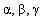  - изомеры)


1,25
2.7. Сыры, сырные
продукты (сверхтвердые,
твердые, полутвердые,
мягкие, брынза), плав-
леные, сывороточно-
альбуминные, сухие,
сырные пасты, соусы
ДДТ и его метаболиты
1,0
2.7. Сыры, сырные
продукты (сверхтвердые,
твердые, полутвердые,
мягкие, брынза), плав-
леные, сывороточно-
альбуминные, сухие,
сырные пасты, соусы
Диоксины***
0,000003 (в
пересчете на жир)
Сыры, сырные продукты
(сверхтвердые, твердые,
полутвердые, мягкие),
плавленые, сывороточно-
альбуминные, сухие,
сырные пасты, соусы,
в том числе:
Микробиологические
показатели:
2.7.1. сыры, сырные
продукты (сверхтвердые,
твердые, полутвердые,
мягкие) – с компонентами
и без компонентов
БГКП (колиформы) в
0,001 г/см3
не допускаются
2.7.1. сыры, сырные
продукты (сверхтвердые,
твердые, полутвердые,
мягкие) – с компонентами
и без компонентов
патогенные, в т.ч.
сальмонеллы в 25 г/см3
не допускаются
2.7.1. сыры, сырные
продукты (сверхтвердые,
твердые, полутвердые,
мягкие) – с компонентами
и без компонентов
стафилококки S.aureus
в 0,001 г/см3
не допускаются
2.7.1. сыры, сырные
продукты (сверхтвердые,
твердые, полутвердые,
мягкие) – с компонентами
и без компонентов
листерии
L.monocytogenes в
25 г/см3
не допускаются
2.7.2. Сыры плавленые:
- без компонентов
КМАФАнМ, КОЕ/см3(г),
не более
5х103
- без компонентов
БГКП (колиформы) в
0,1 г/см3
не допускаются
- без компонентов
патогенные, в т.ч.
сальмонеллы в 25 г/см3
не допускаются
- без компонентов
дрожжи, КОЕ/см3(г),
не более
50
- без компонентов
плесени, КОЕ/см3(г),
не более
50
- с компонентами
КМАФАнМ, КОЕ/см3(г),
не более
1х104
- с компонентами
БГКП (колиформы) в
0,1 г/см3
не допускаются
- с компонентами
патогенные, в т.ч.
сальмонеллы в 25 г/см3
не допускаются
- с компонентами
дрожжи, КОЕ/см3(г),
не более
100
- с компонентами
плесени, КОЕ/см3(г),
не более
100
2.7.3. Сырные продукты
плавленые
КМАФАнМ, КОЕ/см3(г),
не более
1х104
2.7.3. Сырные продукты
плавленые
БГКП (колиформы) в
0,1г/см3
не допускаются
2.7.3. Сырные продукты
плавленые
патогенные, в т.ч.
сальмонеллы в 25 г/см3
не допускаются
2.7.3. Сырные продукты
плавленые
дрожжи, КОЕ/см3(г),
не более
100
2.7.3. Сырные продукты
плавленые
плесени, КОЕ/см3(г),
не более
100
2.7.4. Сырные соусы,
пасты
КМАФАнМ, КОЕ/см3(г),
не более
1х104
2.7.4. Сырные соусы,
пасты
БГКП (колиформы) в
0,1 г/см3
не допускаются
2.7.4. Сырные соусы,
пасты
патогенные, в т.ч.
сальмонеллы в 25 г/см3
не допускаются
2.7.5. Сыры, сырные
продукты сухие
КМАФАнМ, КОЕ/см3(г),
не более
5х104
2.7.5. Сыры, сырные
продукты сухие
БГКП (колиформы) в
1,0 г/см3
не допускаются
2.7.5. Сыры, сырные
продукты сухие
патогенные, в т.ч.
сальмонеллы в 25 г/см3
не допускаются
2.7.6. Сыры, сырные
продукты, сывороточно-
альбуминный сыр,
копченые
КМАФАнМ, КОЕ/см3(г),
не более
1х104
2.7.6. Сыры, сырные
продукты, сывороточно-
альбуминный сыр,
копченые
БГКП (колиформы) в
0,1 г/см3
не допускаются
2.7.6. Сыры, сырные
продукты, сывороточно-
альбуминный сыр,
копченые
патогенные, в т.ч.
сальмонеллы в 25 г/см3
не допускаются
2.8. Масло, паста
масляная из коровьего
молока, молочный жир
Показатели
окислительной порчи:
кислотность жировой
фазы
2,5оКеттстофера;
3,5оКеттстофера –
для масла и пасты
с компонентами
2.8. Масло, паста
масляная из коровьего
молока, молочный жир
Токсичные элементы:
Токсичные элементы:
2.8. Масло, паста
масляная из коровьего
молока, молочный жир
свинец
0,1
0,3 – для
шоколадных
продуктов
2.8. Масло, паста
масляная из коровьего
молока, молочный жир
мышьяк
0,1
2.8. Масло, паста
масляная из коровьего
молока, молочный жир
кадмий
0,03
0,2 – для
шоколадных
продуктов
2.8. Масло, паста
масляная из коровьего
молока, молочный жир
ртуть
0,03
2.8. Масло, паста
масляная из коровьего
молока, молочный жир
медь (для резерви-
руемых продуктов)
0,4
2.8. Масло, паста
масляная из коровьего
молока, молочный жир
железо (для резерви-
руемых продуктов)
1,5
2.8. Масло, паста
масляная из коровьего
молока, молочный жир
олово (для
стерилизованного масла
в сборной жестяной
таре)
200
2.8. Масло, паста
масляная из коровьего
молока, молочный жир
Микотоксины:
афлатоксин М1
0,0005
2.8. Масло, паста
масляная из коровьего
молока, молочный жир
Антибиотики*:
Антибиотики*:
2.8. Масло, паста
масляная из коровьего
молока, молочный жир
левомицетин
не допускается 
<0,01
2.8. Масло, паста
масляная из коровьего
молока, молочный жир
тетрациклиновая группа
не допускается
<0,01 ед/г
2.8. Масло, паста
масляная из коровьего
молока, молочный жир
пенициллин
не допускается
<0,01 ед/г
2.8. Масло, паста
масляная из коровьего
молока, молочный жир
стрептомицин
не допускается
<0,5 ед/г
2.8. Масло, паста
масляная из коровьего
молока, молочный жир
Пестициды** (в пересчете на жир):
Пестициды** (в пересчете на жир):
2.8. Масло, паста
масляная из коровьего
молока, молочный жир
ГХЦГ (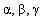  - изомеры)


1,25
2.8. Масло, паста
масляная из коровьего
молока, молочный жир
ДДТ и его метаболиты
1,0
Диоксины***
0,000003 (в
пересчете на жир)
Масло, паста масляная
из коровьего молока,
молочный жир, в том
числе:
2.8.1. Масло из
коровьего молока:
сливочное (сладко-
сливочное, кисло-
сливочное, соленое,
несоленое), в том числе:
- без компонентов
КМАФАнМ, КОЕ/см3(г),
не более
1х105 (в кисло-
сливочном масле не
нормируется)
- без компонентов
БГКП (колиформы) в
0,01 г/см3
не допускаются
- без компонентов
патогенные, в т.ч.
сальмонеллы в 25 г/см3
не допускаются
- без компонентов
стафилококки S.aureus
в 0,1 г/см3
не допускаются
- без компонентов
листерии
L.monocytogenes в
25 г/см3
не допускаются
- без компонентов
дрожжи, плесени,
КОЕ/см3 (г), не более
100 в сумме
- с компонентами
КМАФАнМ, КОЕ/см3(г),
не более
1х105 (в кисло-
сливочном масле не
нормируется)
- с компонентами
БГКП (колиформы) в
0,01 г/см3
не допускаются
- с компонентами
патогенные, в т.ч.
сальмонеллы в 25 г/см3
не допускаются
- с компонентами
стафилококки S.aureus
в 0,1 г/см3
не допускаются
- с компонентами
листерии
L.monocytogenes в
25 г/см3
не допускаются
- с компонентами
дрожжи, КОЕ/см3(г),
не более
100
- с компонентами
плесени, КОЕ/см3(г),
не более
100
2.8.2. Марочное, в том
числе вологодское
КМАФАнМ, КОЕ/см3(г),
не более
1х104
2.8.2. Марочное, в том
числе вологодское
БГКП (колиформы) в
0,1 г/см3
не допускаются
2.8.2. Марочное, в том
числе вологодское
патогенные, в т.ч.
сальмонеллы в 25 г/см3
не допускаются
2.8.2. Марочное, в том
числе вологодское
листерии
L.monocytogenes в
25 г/см3
не допускаются
2.8.2. Марочное, в том
числе вологодское
плесени, КОЕ/см3(г),
не более
50
2.8.3. Стерилизованное
Требования промышленной стерильности:
1) после термостатной выдержки при
температуре 37оС в течение 3-5 суток
отсутствие видимых дефектов и признаков
порчи (вздутие упаковки, изменение
внешнего вида и другие), отсутствие
изменений вкуса и консистенции;
2) после термостатной выдержки допускаются
изменения:
а) кислотности жировой фазы не более чем
на 0,5оКеттстофера;
б) титруемой кислотности не более чем
на 2оТернера;
в) КМАФАнМ не более 100 КОЕ/см3(г)
Требования промышленной стерильности:
1) после термостатной выдержки при
температуре 37оС в течение 3-5 суток
отсутствие видимых дефектов и признаков
порчи (вздутие упаковки, изменение
внешнего вида и другие), отсутствие
изменений вкуса и консистенции;
2) после термостатной выдержки допускаются
изменения:
а) кислотности жировой фазы не более чем
на 0,5оКеттстофера;
б) титруемой кислотности не более чем
на 2оТернера;
в) КМАФАнМ не более 100 КОЕ/см3(г)
2.8.4. Масло топленое
КМАФАнМ, КОЕ/см3(г),
не более
1х103
2.8.4. Масло топленое
БГКП (колиформы) в
1,0 г/см3
не допускаются
2.8.4. Масло топленое
патогенные, в т.ч.
сальмонеллы в 25 г/см3
не допускаются
2.8.4. Масло топленое
плесени, КОЕ/см3(г),
не более
200
2.8.5. Масло сухое
КМАФАнМ, КОЕ/см3(г),
не более
1х105
2.8.5. Масло сухое
БГКП (колиформы) в
0,01 г/см3
не допускаются
2.8.5. Масло сухое
патогенные, в т.ч.
сальмонеллы в 25 г/см3
не допускаются
2.8.5. Масло сухое
стафилококки S.aureus
в 0,1 г/см3
не допускаются
2.8.5. Масло сухое
листерии
L.monocytogenes в
25 г/см3
не допускаются
2.8.5. Масло сухое
дрожжи, плесени,
КОЕ/см3 (г), не более
100 в сумме
2.8.6. Молочный жир
КМАФАнМ, КОЕ/см3(г),
не более
1х103
2.8.6. Молочный жир
БГКП (колиформы) в
1,0 г/см3
не допускаются
2.8.6. Молочный жир
патогенные, в т.ч.
сальмонеллы в 25 г/см3
не допускаются
2.8.6. Молочный жир
плесени, КОЕ/см3(г),
не более
200
2.8.7. Паста масляная,
в том числе:
- без компонентов
КМАФАнМ, КОЕ/см3(г),
не более 
2х105
- без компонентов
БГКП (колиформы) в
0,01 г/см3
не допускаются
- без компонентов
патогенные, в т.ч.
сальмонеллы в 25 г/см3
не допускаются
- без компонентов
стафилококки S.aureus
в 0,1 г/см3
не допускаются
- без компонентов
листерии
L.monocytogenes в
25 г/см3
не допускаются
- без компонентов
дрожжи, КОЕ/см3(г),
не более
100
- без компонентов
плесени, КОЕ/см3(г),
не более
100
- с компонентами
КМАФАнМ, КОЕ/см3(г),
не более
2х105
- с компонентами
БГКП (колиформы) в
0,001 г/см3
не допускаются
- с компонентами
патогенные, в т.ч.
сальмонеллы в 25 г/см3
не допускаются
- с компонентами
стафилококки S.aureus
в 0,1 г/см3
не допускаются
- с компонентами
листерии
L.monocytogenes в
25 г/см3
не допускаются
- с компонентами
дрожжи, КОЕ/см3(г),
не более
100
- с компонентами
плесени, КОЕ/см3(г),
не более
100
2.9. Сливочно-
растительный спред,
сливочно-растительная
топленая смесь
Показатели окислительной порчи:
Показатели окислительной порчи:
2.9. Сливочно-
растительный спред,
сливочно-растительная
топленая смесь
перекисное число в
жире, выделенном из
продукта
10 моль акт.
кислорода/кг жира
2.9. Сливочно-
растительный спред,
сливочно-растительная
топленая смесь
кислотность жировой
фазы
2,5оКеттстофера;
3,5оКеттстофера –
для спреда с
компонентами
2.9. Сливочно-
растительный спред,
сливочно-растительная
топленая смесь
Токсичные элементы:
Токсичные элементы:
2.9. Сливочно-
растительный спред,
сливочно-растительная
топленая смесь
свинец
0,1; 
0,3 – для
шоколадных
продуктов
2.9. Сливочно-
растительный спред,
сливочно-растительная
топленая смесь
мышьяк
0,1
2.9. Сливочно-
растительный спред,
сливочно-растительная
топленая смесь
кадмий
0,03; 
0,2 – для шоколадных продуктов
2.9. Сливочно-
растительный спред,
сливочно-растительная
топленая смесь
ртуть
0,03
2.9. Сливочно-
растительный спред,
сливочно-растительная
топленая смесь
медь (для резерви-
руемых продуктов)
0,4
2.9. Сливочно-
растительный спред,
сливочно-растительная
топленая смесь
железо (для резерви-
руемых продуктов)
1,5
2.9. Сливочно-
растительный спред,
сливочно-растительная
топленая смесь
никель (для продуктов
с гидрогенизированным
жиром)
0,7
2.9. Сливочно-
растительный спред,
сливочно-растительная
топленая смесь
Микотоксины:
афлатоксин М1
0,0005
2.9. Сливочно-
растительный спред,
сливочно-растительная
топленая смесь
Антибиотики*:
Антибиотики*:
2.9. Сливочно-
растительный спред,
сливочно-растительная
топленая смесь
левомицетин
не допускается 
<0,01
2.9. Сливочно-
растительный спред,
сливочно-растительная
топленая смесь
тетрациклиновая группа
не допускается
<0,01 ед/г
2.9. Сливочно-
растительный спред,
сливочно-растительная
топленая смесь
пенициллин
не допускается
<0,01 ед/г
2.9. Сливочно-
растительный спред,
сливочно-растительная
топленая смесь
стрептомицин
не допускается
<0,5 ед/г
2.9. Сливочно-
растительный спред,
сливочно-растительная
топленая смесь
Пестициды** (в пересчете на жир):
Пестициды** (в пересчете на жир):
2.9. Сливочно-
растительный спред,
сливочно-растительная
топленая смесь
ГХЦГ (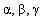  - изомеры)


1,25
2.9. Сливочно-
растительный спред,
сливочно-растительная
топленая смесь
ДДТ и его метаболиты
1,0
2.9. Сливочно-
растительный спред,
сливочно-растительная
топленая смесь
Диоксины***
0,000002 (в
пересчете на жир)
2.9.1. Спреды, топленая смесь
КМАФАнМ, КОЕ/см3(г),
не более
1х105
2.9.1. Спреды, топленая смесь
БГКП (колиформы) в
0,01 г/см3
не допускаются
2.9.1. Спреды, топленая смесь
патогенные, в т.ч.
сальмонеллы в 25 г/см3
не допускаются
2.9.1. Спреды, топленая смесь
стафилококки S.aureus
в 0,1 г/см3
не допускаются
2.9.1. Спреды, топленая смесь
листерии
L.monocytogenes в
25 г/см3
не допускаются
2.9.1. Спреды, топленая смесь
дрожжи, КОЕ/см3(г),
не более
100
2.9.1. Спреды, топленая смесь
плесени, КОЕ/см3(г),
не более
100
2.10. Мороженое всех
видов из молока и на
молочной основе
Токсичные элементы:
Токсичные элементы:
2.10. Мороженое всех
видов из молока и на
молочной основе
свинец
0,1
2.10. Мороженое всех
видов из молока и на
молочной основе
мышьяк
0,05
2.10. Мороженое всех
видов из молока и на
молочной основе
кадмий
0,03
2.10. Мороженое всех
видов из молока и на
молочной основе
ртуть
0,005
2.10. Мороженое всех
видов из молока и на
молочной основе
Микотоксины:
афлатоксин М1
0,0005
2.10. Мороженое всех
видов из молока и на
молочной основе
Антибиотики*:
Антибиотики*:
2.10. Мороженое всех
видов из молока и на
молочной основе
левомицетин
не допускается 
<0,01
2.10. Мороженое всех
видов из молока и на
молочной основе
тетрациклиновая группа
не допускается
<0,01 ед/г
2.10. Мороженое всех
видов из молока и на
молочной основе
пенициллин
не допускается
<0,01 ед/г
2.10. Мороженое всех
видов из молока и на
молочной основе
стрептомицин
не допускается
<0,5 ед/г
2.10. Мороженое всех
видов из молока и на
молочной основе
Пестициды** (в пересчете на жир):
Пестициды** (в пересчете на жир):
2.10. Мороженое всех
видов из молока и на
молочной основе
ГХЦГ (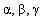  - изомеры)


1,25
2.10. Мороженое всех
видов из молока и на
молочной основе
ДДТ и его метаболиты
1,0
2.10. Мороженое всех
видов из молока и на
молочной основе
Диоксины***
0,000003 (в
пересчете на жир)
2.10. Мороженое всех
видов из молока и на
молочной основе
Меламин****
не допускается
<1 мг/кг
Мороженое молочное,
сливочное, пломбир,
с растительным жиром,
торты, пирожные, десерты
из мороженого, смеси,
глазурь для мороженого:
2.10.1. Закаленное, в
т.ч. с компонентами
КМАФАнМ, КОЕ/см3(г),
не более 
1х105
2.10.1. Закаленное, в
т.ч. с компонентами
БГКП (колиформы) в
0,01 г/см3
не допускаются
2.10.1. Закаленное, в
т.ч. с компонентами
патогенные, в т.ч.
сальмонеллы в 25 г/см3
не допускаются
2.10.1. Закаленное, в
т.ч. с компонентами
стафилококки S.aureus
в 1,0 г/см3
не допускаются
2.10.1. Закаленное, в
т.ч. с компонентами
листерии
L.monocytogenes в
25 г/см3
не допускаются
2.10.2. Мягкое, в т.ч.
с компонентами
КМАФАнМ, КОЕ/см3(г),
не более
1х105
2.10.2. Мягкое, в т.ч.
с компонентами
БГКП (колиформы)
в 0,1 г/см3
не допускаются
2.10.2. Мягкое, в т.ч.
с компонентами
патогенные, в т.ч.
сальмонеллы в 25 г/см3
не допускаются
2.10.2. Мягкое, в т.ч.
с компонентами
стафилококки S.aureus
в 1,0 г/см3
не допускаются
2.10.2. Мягкое, в т.ч.
с компонентами
листерии
L.monocytogenes в
25 г/см3
не допускаются
2.10.3. Жидкие смеси для
мягкого мороженого
КМАФАнМ, КОЕ/см3(г),
не более
3х104
2.10.3. Жидкие смеси для
мягкого мороженого
БГКП (колиформы) в
0,1 г/см3
не допускаются
2.10.3. Жидкие смеси для
мягкого мороженого
патогенные, в т.ч.
сальмонеллы в 25 г/см3
не допускаются
2.10.3. Жидкие смеси для
мягкого мороженого
стафилококки S.aureus
в 1,0 г/см3
не допускаются
2.10.3. Жидкие смеси для
мягкого мороженого
листерии
L.monocytogenes в
25 г/см3
не допускаются
2.11. Закваски, заква-
сочные и пробиотические
микроорганизмы для
изготовления кисломо-
лочных продуктов, масла
кисломолочного, сыров
Токсичные элементы:
Токсичные элементы:
2.11. Закваски, заква-
сочные и пробиотические
микроорганизмы для
изготовления кисломо-
лочных продуктов, масла
кисломолочного, сыров
свинец
0,1 – для жидких (в
т.ч. замороженных);
1,0 – для сухих
2.11. Закваски, заква-
сочные и пробиотические
микроорганизмы для
изготовления кисломо-
лочных продуктов, масла
кисломолочного, сыров
мышьяк
0,05 - для жидких
(в т.ч.
замороженных);
0,2 - для сухих 
2.11. Закваски, заква-
сочные и пробиотические
микроорганизмы для
изготовления кисломо-
лочных продуктов, масла
кисломолочного, сыров
кадмий
0,03 - для жидких
(в т.ч. замороженных);
0,2 - для сухих
2.11. Закваски, заква-
сочные и пробиотические
микроорганизмы для
изготовления кисломо-
лочных продуктов, масла
кисломолочного, сыров
ртуть
0,005 - для жидких
(в т.ч. замороженных);
0,03 - для сухих
2.11. Закваски, заква-
сочные и пробиотические
микроорганизмы для
изготовления кисломо-
лочных продуктов, масла
кисломолочного, сыров
Микотоксины:
афлатоксин М1
0,0005
2.11. Закваски, заква-
сочные и пробиотические
микроорганизмы для
изготовления кисломо-
лочных продуктов, масла
кисломолочного, сыров
Антибиотики*:
Антибиотики*:
2.11. Закваски, заква-
сочные и пробиотические
микроорганизмы для
изготовления кисломо-
лочных продуктов, масла
кисломолочного, сыров
левомицетин
не допускается 
<0,01
2.11. Закваски, заква-
сочные и пробиотические
микроорганизмы для
изготовления кисломо-
лочных продуктов, масла
кисломолочного, сыров
тетрациклиновая группа
не допускается
<0,01 ед/г
2.11. Закваски, заква-
сочные и пробиотические
микроорганизмы для
изготовления кисломо-
лочных продуктов, масла
кисломолочного, сыров
пенициллин
не допускается
<0,01 ед/г
2.11. Закваски, заква-
сочные и пробиотические
микроорганизмы для
изготовления кисломо-
лочных продуктов, масла
кисломолочного, сыров
стрептомицин
не допускается
<0,5 ед/г
2.11.1. Закваски (заква-
сочные и пробиотические
микроорганизмы для
изготовления кисломо-
лочных продуктов, кисло-
сливочного масла и
сыров), в том числе:
- закваски для кефира
симбиотические (жидкие)
Количество молочно-
кислых и (или) др.
микроорганизмов
закваски, КОЕ/см3(г),
не менее
1х108
- закваски для кефира
симбиотические (жидкие)
БГКП (колиформы) в
3,0 г/см3
не допускаются
- закваски для кефира
симбиотические (жидкие)
патогенные, в т.ч.
сальмонеллы в 100 
г/см3
не допускаются
- закваски для кефира
симбиотические (жидкие)
стафилококки S.aureus
в 10 г/см3
не допускаются
- закваски для кефира
симбиотические (жидкие)
плесени, КОЕ/см3(г),
не более
5
- закваски из чистых
культур (в т.ч. жидкие,
замороженные)
Количество молочно-
кислых и (или) др.
микроорганизмов
закваски, КОЕ/см3(г),
не менее 
1х108; 1х1010 для
заквасок
концентрированных
- закваски из чистых
культур (в т.ч. жидкие,
замороженные)
БГКП (колиформы) в
10,0 г/см3
не допускаются
- закваски из чистых
культур (в т.ч. жидкие,
замороженные)
патогенные, в т.ч.
сальмонеллы в 100 
г/см3
не допускаются
- закваски из чистых
культур (в т.ч. жидкие,
замороженные)
стафилококки S.aureus
в 10 г/см3
не допускаются
- закваски из чистых
культур (в т.ч. жидкие,
замороженные)
дрожжи, плесени,
КОЕ/см3 (г), не более
5 в сумме
- сухие
Количество молочно-
кислых и (или) др.
микроорганизмов
закваски, КОЕ/см3(г),
не менее
1х109; 1х1010
для заквасок
концентрированных
- сухие
БГКП (колиформы) в
1,0 г/см3
не допускаются
- сухие
патогенные, в т.ч.
сальмонеллы в 10 г/см3
не допускаются
- сухие
стафилококки S.aureus
в 1,0 г/см3
не допускаются
- сухие
дрожжи, плесени,
КОЕ/см3 (г), не более
5 в сумме
2.12. Питательные среды
сухие на молочной основе
для культивирования
заквасочной и пробиоти-
ческой микрофлоры
Токсичные элементы:
Токсичные элементы:
2.12. Питательные среды
сухие на молочной основе
для культивирования
заквасочной и пробиоти-
ческой микрофлоры
свинец
0,3
2.12. Питательные среды
сухие на молочной основе
для культивирования
заквасочной и пробиоти-
ческой микрофлоры
мышьяк
1,0
2.12. Питательные среды
сухие на молочной основе
для культивирования
заквасочной и пробиоти-
ческой микрофлоры
кадмий
0,2
2.12. Питательные среды
сухие на молочной основе
для культивирования
заквасочной и пробиоти-
ческой микрофлоры
ртуть
0,03
2.12. Питательные среды
сухие на молочной основе
для культивирования
заквасочной и пробиоти-
ческой микрофлоры
Микотоксины:
афлатоксин М1
0,0005
2.12. Питательные среды
сухие на молочной основе
для культивирования
заквасочной и пробиоти-
ческой микрофлоры
Антибиотики*:
Антибиотики*:
2.12. Питательные среды
сухие на молочной основе
для культивирования
заквасочной и пробиоти-
ческой микрофлоры
левомицетин
не допускается 
<0,01
2.12. Питательные среды
сухие на молочной основе
для культивирования
заквасочной и пробиоти-
ческой микрофлоры
тетрациклиновая группа
не допускается
<0,01 ед/г
2.12. Питательные среды
сухие на молочной основе
для культивирования
заквасочной и пробиоти-
ческой микрофлоры
пенициллин
не допускается
<0,01 ед/г
2.12. Питательные среды
сухие на молочной основе
для культивирования
заквасочной и пробиоти-
ческой микрофлоры
стрептомицин
не допускается
<0,5 ед/г
2.12. Питательные среды
сухие на молочной основе
для культивирования
заквасочной и пробиоти-
ческой микрофлоры
Пестициды** (в пересчете на жир):
Пестициды** (в пересчете на жир):
2.12. Питательные среды
сухие на молочной основе
для культивирования
заквасочной и пробиоти-
ческой микрофлоры
ГХЦГ (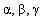  - изомеры)


1,25
2.12. Питательные среды
сухие на молочной основе
для культивирования
заквасочной и пробиоти-
ческой микрофлоры
ДДТ и его метаболиты
1,0
2.12.1. Питательные
среды для культивиро-
вания заквасочной
и пробиотической
микрофлоры, сухие на
молочной основе
КМАФАнМ, КОЕ/см3(г),
не более 
5х104
2.12.1. Питательные
среды для культивиро-
вания заквасочной
и пробиотической
микрофлоры, сухие на
молочной основе
БГКП (колиформы) в
0,01 г/см3
не допускаются
2.12.1. Питательные
среды для культивиро-
вания заквасочной
и пробиотической
микрофлоры, сухие на
молочной основе
патогенные, в т.ч.
сальмонеллы в 25 г/см3
не допускаются
2.12.1. Питательные
среды для культивиро-
вания заквасочной
и пробиотической
микрофлоры, сухие на
молочной основе
сульфитредуцирующие
клостридии в 0,01 г
не допускаются
2.13. Ферментные препа-
раты молокосвертывающие
Токсичные элементы:
Токсичные элементы:
2.13. Ферментные препа-
раты молокосвертывающие
свинец
10,0
2.13. Ферментные препа-
раты молокосвертывающие
мышьяк 
3,0
2.13. Ферментные препа-
раты молокосвертывающие
Микотоксины:
афлатоксин М1
0,0005
2.13. Ферментные препа-
раты молокосвертывающие
Антибиотики*:
Антибиотики*:
2.13. Ферментные препа-
раты молокосвертывающие
левомицетин
не допускается 
<0,01
2.13. Ферментные препа-
раты молокосвертывающие
тетрациклиновая группа
не допускается
<0,01 ед/г
2.13. Ферментные препа-
раты молокосвертывающие
пенициллин
не допускается
<0,01 ед/г
2.13. Ферментные препа-
раты молокосвертывающие
стрептомицин
не допускается
<0,5 ед/г
2.13.1. Ферментные
препараты молокосвер-
тывающие, в т.ч.:
- животного
происхождения
КМАФАнМ, КОЕ/см3(г),
не более
1х104
- животного
происхождения
БГКП (колиформы) в
1,0 г/см3
не допускаются
- животного
происхождения
патогенные, в т.ч.
сальмонеллы в 25 г/см3
не допускаются
- животного
происхождения
E.coli в 25 г/см3
не допускаются
- животного
происхождения
сульфитредуцирующие
клостридии в 0,01 г
не допускаются
- растительного
происхождения
КМАФАнМ, КОЕ/см3(г),
не более
5х104
- растительного
происхождения
БГКП (колиформы) в
1,0 г/см3
не допускаются
- растительного
происхождения
патогенные, в т.ч.
сальмонеллы в 25 г/см3
не допускаются
- микробного
происхождения
КМАФАнМ, КОЕ/см3(г),
не более
5х104
- микробного
происхождения
Не должны содержать жизнеспособные формы
продуцентов ферментов
Не должны содержать жизнеспособные формы
продуцентов ферментов
- микробного
происхождения
БГКП (колиформы) в
1,0 г/см3
не допускаются
- микробного
происхождения
патогенные, в т.ч.
сальмонеллы в 25 г/см3
не допускаются
2.14. Молочные составные
и молокосодержащие
продукты с содержанием
немолочных компонентов
более 35 процентов
Требования к допустимым уровням содержания
токсичных элементов, микотоксинов,
антибиотиков, пестицидов, радионуклидов,
показателям микробиологической безопаснос-
ти, окислительной порчи устанавливаются с
учетом содержания и соотношения молочных
и немолочных компонентов, видов и уровней
содержания в них потенциально опасных
веществ
Требования к допустимым уровням содержания
токсичных элементов, микотоксинов,
антибиотиков, пестицидов, радионуклидов,
показателям микробиологической безопаснос-
ти, окислительной порчи устанавливаются с
учетом содержания и соотношения молочных
и немолочных компонентов, видов и уровней
содержания в них потенциально опасных
веществ
2.15. Молокосодержащие
продукты
Требования устанавливаются с учетом
содержания и соотношения продукции
молочных и немолочных компонентов
Требования устанавливаются с учетом
содержания и соотношения продукции
молочных и немолочных компонентовПриложение 3
к санитарным правилам
"Гигиенические требования
безопасности и пищевой
ценности пищевых продуктов
Наименование продукции
Показатели
Допустимые уровни,
мг/кг, не более
3.1. Рыба живая, рыба сырец,
охлажденная, мороженная,
фарш, филе, мясо морских
млекопитающих
Токсичные элементы
Токсичные элементы
3.1. Рыба живая, рыба сырец,
охлажденная, мороженная,
фарш, филе, мясо морских
млекопитающих
свинец
1,0
2,0 тунец, меч-рыба,
белуга
3.1. Рыба живая, рыба сырец,
охлажденная, мороженная,
фарш, филе, мясо морских
млекопитающих
мышьяк
1,0 пресноводная
5,0 морская
3.1. Рыба живая, рыба сырец,
охлажденная, мороженная,
фарш, филе, мясо морских
млекопитающих
кадмий
0,2
3.1. Рыба живая, рыба сырец,
охлажденная, мороженная,
фарш, филе, мясо морских
млекопитающих
ртуть
0,3 пресноводная
нехищная
0,6 пресноводная
хищная
0,5 морская
1,0 тунец, меч-рыба,
белуга
3.1. Рыба живая, рыба сырец,
охлажденная, мороженная,
фарш, филе, мясо морских
млекопитающих
гистамин
100,0 тунец, скумбрия, лосось, сельдь
3.1. Рыба живая, рыба сырец,
охлажденная, мороженная,
фарш, филе, мясо морских
млекопитающих
Нитрозамины:
Нитрозамины:
3.1. Рыба живая, рыба сырец,
охлажденная, мороженная,
фарш, филе, мясо морских
млекопитающих
сумма НДМА и НДЭА
0,003
3.1. Рыба живая, рыба сырец,
охлажденная, мороженная,
фарш, филе, мясо морских
млекопитающих
Диоксины ****
(определяются в
случае обоснованного
предположения о
возможном их наличии
в сырье)
0,000004
3.1. Рыба живая, рыба сырец,
охлажденная, мороженная,
фарш, филе, мясо морских
млекопитающих
Пестициды**:
Пестициды**:
3.1. Рыба живая, рыба сырец,
охлажденная, мороженная,
фарш, филе, мясо морских
млекопитающих
ГХЦГ (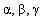  -


зомеры)
0,2 морская, мясо
морских животных
0,03 пресноводная
3.1. Рыба живая, рыба сырец,
охлажденная, мороженная,
фарш, филе, мясо морских
млекопитающих
ДДТ и его метаболиты
0,2 морская
0,3 пресноводная
2,0 осетровые,
лососевые, сельдь
жирная
0,2 мясо морских
животных
3.1. Рыба живая, рыба сырец,
охлажденная, мороженная,
фарш, филе, мясо морских
млекопитающих
2,4-D кислота, ее
соли и эфиры
не допускается,
пресноводная
3.1. Рыба живая, рыба сырец,
охлажденная, мороженная,
фарш, филе, мясо морских
млекопитающих
Полихлорированные
бифенилы
2,0
3.1. Рыба живая, рыба сырец,
охлажденная, мороженная,
фарш, филе, мясо морских
млекопитающих
Паразитологические показатели:
Паразитологические показатели безопасности
рыбы, ракообразных, моллюсков, земноводных,
пресмыкающихся и продуктов их переработки
должны отвечать требованиям Приложения 2 к
Разделу 1 Главы II Единых санитарно-
эпидемиологических и гигиенических
требований к товарам, подлежащих
санитарно-эпидемиологическому надзору
(контролю)
Паразитологические показатели:
Паразитологические показатели безопасности
рыбы, ракообразных, моллюсков, земноводных,
пресмыкающихся и продуктов их переработки
должны отвечать требованиям Приложения 2 к
Разделу 1 Главы II Единых санитарно-
эпидемиологических и гигиенических
требований к товарам, подлежащих
санитарно-эпидемиологическому надзору
(контролю)
3.1.1. Рыба-сырец и рыба живая
Микробиологические показатели:
Микробиологические показатели:
3.1.1. Рыба-сырец и рыба живая
КМАФАнМ, КОЕ/г, не
более
5х104
3.1.1. Рыба-сырец и рыба живая
БГКП (колиформы),
0,01
не допускаются
3.1.1. Рыба-сырец и рыба живая
S. aureus, в 0,01 г
не допускаются
3.1.1. Рыба-сырец и рыба живая
патогенные, в т.ч.
сальмонеллы и
L.monocytogenes, в
25 г
не допускаются
3.1.1. Рыба-сырец и рыба живая
V. parahaemolyticus,
КОЕ/г, не более
100 для морской рыбы
3.1.2. Рыба охлажденная,
мороженная
КМАФАнМ, КОЕ/г, не
более
1х105
3.1.2. Рыба охлажденная,
мороженная
БГКП (колиформы), в
0,001 г
не допускаются
3.1.2. Рыба охлажденная,
мороженная
S. aureus, в 0,01 г
не допускаются
3.1.2. Рыба охлажденная,
мороженная
патогенные, в т.ч.
сальмонеллы и
L.monocytogenes, в
25 г
не допускаются
3.1.2. Рыба охлажденная,
мороженная
V. parahaemolyticus,
КОЕ/г, не более
100 для морской рыбы
3.1.3. Охлажденная и
мороженная рыбная продукция:
- филе рыбное, рыба
спецразделки;
КМАФАнМ, КОЕ/г, не
более
1х105
- филе рыбное, рыба
спецразделки;
БГКП (колиформы), в
0,001 г 
не допускаются
- филе рыбное, рыба
спецразделки;
S. aureus, в 0,01 г
не допускаются
- филе рыбное, рыба
спецразделки;
патогенные, в т.ч.
сальмонеллы и
L.monocytogenes в 
25 г
не допускаются
- филе рыбное, рыба
спецразделки;
V. parahaemolyticus,
КОЕ/г, не более
100 для морской рыбы
- филе рыбное, рыба
спецразделки;
сульфитредуцирующие
клостридии в 0,01 г
(в продукции,
упакованной под
вакуумом)
Не допускаются 
- фарш рыбный пищевой,
формованные фаршевые изделия,
в том числе с мучным
компонентом;
КМАФАнМ, КОЕ/г, не
более
1х105
- фарш рыбный пищевой,
формованные фаршевые изделия,
в том числе с мучным
компонентом;
БГКП (колиформы), в
0,001 г
не допускаются
- фарш рыбный пищевой,
формованные фаршевые изделия,
в том числе с мучным
компонентом;
S. aureus в 0,01 г
не допускаются
- фарш рыбный пищевой,
формованные фаршевые изделия,
в том числе с мучным
компонентом;
патогенные, в т.ч.
сальмонеллы и
L.monocytogenes, в
25 г
не допускаются
- фарш рыбный пищевой,
формованные фаршевые изделия,
в том числе с мучным
компонентом;
V. parahaemolyticus,
КОЕ/г, не более
100 для морской рыбы
- фарш рыбный пищевой,
формованные фаршевые изделия,
в том числе с мучным
компонентом;
сульфитредуцирующие
клостридии в 0,01 г
(в продукции,
упакованной под
вакуумом)
не допускаются
- фарш особой кондиции
КМАФАнМ, КОЕ/г, не
более
5х104
- фарш особой кондиции
БГКП (колиформы) в
0,01 г
не допускаются
- фарш особой кондиции
S. aureus, в 0,1 г
не допускаются
- фарш особой кондиции
патогенные, в т.ч.
сальмонеллы в 25 г
не допускаются
- фарш особой кондиции
сульфитредуцирующие
клостридии в 0,1 г
не допускаются
- фарш особой кондиции
V. parahaemolyticus,
КОЕ/г, не более
100 для морской рыбы
3.2. Консервы и пресервы
рыбные
Токсичные элементы
Токсичные элементы
3.2. Консервы и пресервы
рыбные
свинец
1,0
2,0 тунец, меч-рыба,
белуга
3.2. Консервы и пресервы
рыбные
мышьяк
1,0 пресноводная
5,0 морская
3.2. Консервы и пресервы
рыбные
кадмий
0,2
3.2. Консервы и пресервы
рыбные
ртуть
0,3 пресноводная
нехищная
0,6 пресноводная
хищная
0,5 морская
1,0 тунец, меч-рыба,
белуга
3.2. Консервы и пресервы
рыбные
олово 
200 в сборной жестяной
таре
3.2. Консервы и пресервы
рыбные
хром 
0,5 в хромированной
таре
3.2. Консервы и пресервы
рыбные
Бенз(а)пирен
0,005 для копченых
продуктов
3.2. Консервы и пресервы
рыбные
Гистамин
100,0 тунец, скумбрия,
лосось, сельдь
3.2. Консервы и пресервы
рыбные
Нитрозамины
Нитрозамины
3.2. Консервы и пресервы
рыбные
сумма НДМА и НДЭА
0,003
3.2. Консервы и пресервы
рыбные
Диоксины*** 
0,000004
3.2. Консервы и пресервы
рыбные
Пестициды**:
Пестициды**:
3.2. Консервы и пресервы
рыбные
ГХЦГ (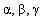  -


изомеры)
0,2 морская, мясо
морских животных
0,03 пресноводная
3.2. Консервы и пресервы
рыбные
ДДТ и его метаболиты
0,2 морская
0,3 пресноводная
2,0 осетровые,
лососевые, сельдь
жирная
0,2 мясо морских
животных
3.2. Консервы и пресервы
рыбные
2,4-D кислота, ее
соли и эфиры
не допускается
пресноводная
3.2. Консервы и пресервы
рыбные
Полихлорированные
бифенилы
2,0
Паразитологические показатели:
Паразитологические показатели безопасности
рыбы, ракообразных, моллюсков, земноводных,
пресмыкающихся и продуктов их переработки
должны отвечать требованиям приложения 2
к настоящим санитарным правилам
Паразитологические показатели:
Паразитологические показатели безопасности
рыбы, ракообразных, моллюсков, земноводных,
пресмыкающихся и продуктов их переработки
должны отвечать требованиям приложения 2
к настоящим санитарным правилам
3.2.1. Пресервы пряного и
специального посола из
неразделанной и разделанной
рыбы
Микробиологические показатели:
Микробиологические показатели:
3.2.1. Пресервы пряного и
специального посола из
неразделанной и разделанной
рыбы
КМАФАнМ, КОЕ/г, не
более
1х105
3.2.1. Пресервы пряного и
специального посола из
неразделанной и разделанной
рыбы
БГКП (колиформы), в
0,01 г
не допускаются
3.2.1. Пресервы пряного и
специального посола из
неразделанной и разделанной
рыбы
сульфитредуцирующие
клостридии в 0,01 г
не допускаются
3.2.1. Пресервы пряного и
специального посола из
неразделанной и разделанной
рыбы
патогенные, в т.ч.
сальмонеллы и
L.monocytogenes, в
25 г
не допускаются
3.2.1. Пресервы пряного и
специального посола из
неразделанной и разделанной
рыбы
плесени, КОЕ/г, не
более
10
3.2.1. Пресервы пряного и
специального посола из
неразделанной и разделанной
рыбы
дрожжи, КОЕ/г, не
более
100
3.2.2. Пресервы малосоленые
пряного и специального посола
из рыбы:
- неразделанной
КМАФАнМ, КОЕ/г, не
более
1х105
3.2.2. Пресервы малосоленые
пряного и специального посола
из рыбы:
- неразделанной
БГКП (колиформы), в
0,01 г
не допускаются
3.2.2. Пресервы малосоленые
пряного и специального посола
из рыбы:
- неразделанной
S. aureus, в 1,0 г
не допускаются
3.2.2. Пресервы малосоленые
пряного и специального посола
из рыбы:
- неразделанной
сульфитредуцирующие
клостридии в 0,01 г
не допускаются
3.2.2. Пресервы малосоленые
пряного и специального посола
из рыбы:
- неразделанной
патогенные, в т.ч.
сальмонеллы и 
L.monocytogenes, в
25 г
не допускаются
3.2.2. Пресервы малосоленые
пряного и специального посола
из рыбы:
- неразделанной
плесени, КОЕ/г, не
более
10
3.2.2. Пресервы малосоленые
пряного и специального посола
из рыбы:
- неразделанной
дрожжи, КОЕ/г, не
более
100
- разделанной
КМАФАнМ, КОЕ/г, не
более
5х104
- разделанной
БГКП (колиформы), в
0,01 г
не допускаются
- разделанной
S. aureus, в 1,0 г
не допускаются
- разделанной
сульфитредуцирующие
клостридии в 0,01 г
не допускаются
- разделанной
патогенные, в т.ч.
сальмонеллы и
L.monocytogenes, в
25 г
не допускаются
- разделанной
плесени, КОЕ/г, не
более
10
- разделанной
дрожжи, КОЕ/г, не
более
100
3.2.3. Пресервы из разделан-
ной рыбы с добавлением
растительных масел, заливок,
соусов, с гарнирами и без
гарниров (в т.ч. из лососевых
рыб)
КМАФАнМ, КОЕ/г, не
более
2х105
3.2.3. Пресервы из разделан-
ной рыбы с добавлением
растительных масел, заливок,
соусов, с гарнирами и без
гарниров (в т.ч. из лососевых
рыб)
БГКП (колиформы), в
0,01 г
не допускаются
3.2.3. Пресервы из разделан-
ной рыбы с добавлением
растительных масел, заливок,
соусов, с гарнирами и без
гарниров (в т.ч. из лососевых
рыб)
S. aureus, в 1,0 г
не допускаются
3.2.3. Пресервы из разделан-
ной рыбы с добавлением
растительных масел, заливок,
соусов, с гарнирами и без
гарниров (в т.ч. из лососевых
рыб)
сульфитредуцирующие
клостридии в 0,01 г
не допускаются
3.2.3. Пресервы из разделан-
ной рыбы с добавлением
растительных масел, заливок,
соусов, с гарнирами и без
гарниров (в т.ч. из лососевых
рыб)
патогенные, в т.ч.
сальмонеллы и 
L.monocytogenes, в
25 г
не допускаются
3.2.3. Пресервы из разделан-
ной рыбы с добавлением
растительных масел, заливок,
соусов, с гарнирами и без
гарниров (в т.ч. из лососевых
рыб)
плесени, КОЕ/г, не
более
10
3.2.3. Пресервы из разделан-
ной рыбы с добавлением
растительных масел, заливок,
соусов, с гарнирами и без
гарниров (в т.ч. из лососевых
рыб)
дрожжи, КОЕ/г, не
более
100
3.2.4. Пресервы "Пасты"
- пасты рыбные
КМАФАнМ, КОЕ/г, не
более
5х105
3.2.4. Пресервы "Пасты"
- пасты рыбные
БГКП (колиформы), в
0,01 г
не допускаются
3.2.4. Пресервы "Пасты"
- пасты рыбные
S. aureus, в 0,1 г
не допускаются
3.2.4. Пресервы "Пасты"
- пасты рыбные
сульфитредуцирующие
клостридии в 0,01 г
не допускаются
3.2.4. Пресервы "Пасты"
- пасты рыбные
патогенные, в т.ч.
сальмонеллы и 
L.monocytogenes, в
25 г
не допускаются
3.2.4. Пресервы "Пасты"
- пасты рыбные
плесени, КОЕ/г, не
более
10
3.2.4. Пресервы "Пасты"
- пасты рыбные
дрожжи, КОЕ/г, не
более
100
- из белковой пасты
КМАФАнМ, КОЕ/г, не
более
1х105
- из белковой пасты
БГКП (колиформы), в
0,1 г
не допускаются
- из белковой пасты
S. aureus, в 0,1 г
не допускаются
- из белковой пасты
сульфитредуцирующие
клостридии в 0,1 г
не допускаются
- из белковой пасты
патогенные, в т.ч.
сальмонеллы и 
L.monocytogenes, в
25 г
не допускаются
- из белковой пасты
плесени 
10
- из белковой пасты
дрожжи 
100
3.2.5. Пресервы из термически
обработанной рыбы
КМАФАнМ, КОЕ/г, не
более
5х104
3.2.5. Пресервы из термически
обработанной рыбы
БГКП (колиформы), в
1,0 г
не допускаются
3.2.5. Пресервы из термически
обработанной рыбы
S. aureus, в 1,0 г
не допускаются
3.2.5. Пресервы из термически
обработанной рыбы
сульфитредуцирующие
клостридии в 1,0 г
не допускаются
3.2.5. Пресервы из термически
обработанной рыбы
патогенные, в т.ч.
сальмонеллы и 
L.monocytogenes, в
25 г
не допускаются
3.2.6. Консервы из рыбы в
стеклянной, алюминиевой и
жестяной таре
Должны удовлетворять требованиям
промышленной стерильности для консервов
группы "А" в соответствии с приложением 1
к настоящим санитарным правилам 
Должны удовлетворять требованиям
промышленной стерильности для консервов
группы "А" в соответствии с приложением 1
к настоящим санитарным правилам 
3.2.7. Полуконсервы
пастеризованные из рыбы в
стеклянной таре
Должны удовлетворять требованиям
промышленной стерильности для консервов
группы "Д" в соответствии с приложением 1
к настоящим санитарным правилам
Должны удовлетворять требованиям
промышленной стерильности для консервов
группы "Д" в соответствии с приложением 1
к настоящим санитарным правилам
3.3. Рыба сушеная, вяленая,
копченая, соленая, пряная,
маринованная, рыбная
кулинария и другая рыбная
продукция, готовая к
употреблению
Токсичные элементы (в пересчете на исходный
продукт с учетом содержания сухих веществ в
нем и конечных продуктах)
Токсичные элементы (в пересчете на исходный
продукт с учетом содержания сухих веществ в
нем и конечных продуктах)
3.3. Рыба сушеная, вяленая,
копченая, соленая, пряная,
маринованная, рыбная
кулинария и другая рыбная
продукция, готовая к
употреблению
свинец
1,0
2,0 тунец, меч-рыба,
белуга
3.3. Рыба сушеная, вяленая,
копченая, соленая, пряная,
маринованная, рыбная
кулинария и другая рыбная
продукция, готовая к
употреблению
мышьяк
1,0 пресноводная
5,0 морская
3.3. Рыба сушеная, вяленая,
копченая, соленая, пряная,
маринованная, рыбная
кулинария и другая рыбная
продукция, готовая к
употреблению
кадмий
0,2
3.3. Рыба сушеная, вяленая,
копченая, соленая, пряная,
маринованная, рыбная
кулинария и другая рыбная
продукция, готовая к
употреблению
ртуть
0,3 пресноводная
нехищная
0,6 пресноводная
хищная
0,5 морская
1,0 тунец, меч-рыба,
белуга
3.3. Рыба сушеная, вяленая,
копченая, соленая, пряная,
маринованная, рыбная
кулинария и другая рыбная
продукция, готовая к
употреблению
Гистамин (в перес-
чете на исходный
продукт с учетом
содержания сухих
веществ в нем и
конечных продуктах)
100,0 тунец, скумбрия,
лосось, сельдь
3.3. Рыба сушеная, вяленая,
копченая, соленая, пряная,
маринованная, рыбная
кулинария и другая рыбная
продукция, готовая к
употреблению
Нитрозамины:
Нитрозамины:
3.3. Рыба сушеная, вяленая,
копченая, соленая, пряная,
маринованная, рыбная
кулинария и другая рыбная
продукция, готовая к
употреблению
сумма НДМА и НДЭА
0,003
3.3. Рыба сушеная, вяленая,
копченая, соленая, пряная,
маринованная, рыбная
кулинария и другая рыбная
продукция, готовая к
употреблению
Диоксины (опреде-
ляются в случае
обоснованного
предположения о
возможном их наличии
в сырье)
0,000004
3.3. Рыба сушеная, вяленая,
копченая, соленая, пряная,
маринованная, рыбная
кулинария и другая рыбная
продукция, готовая к
употреблению
Пестициды**:
Пестициды**:
3.3. Рыба сушеная, вяленая,
копченая, соленая, пряная,
маринованная, рыбная
кулинария и другая рыбная
продукция, готовая к
употреблению
ГХЦГ (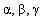  -


изомеры)
0,2 
3.3. Рыба сушеная, вяленая,
копченая, соленая, пряная,
маринованная, рыбная
кулинария и другая рыбная
продукция, готовая к
употреблению
ДДТ и его метаболиты
0,4
2,0 балычные изделия,
сельдь жирная
3.3. Рыба сушеная, вяленая,
копченая, соленая, пряная,
маринованная, рыбная
кулинария и другая рыбная
продукция, готовая к
употреблению
Бенз(а)пирен
0,005 копченая рыба
3.3. Рыба сушеная, вяленая,
копченая, соленая, пряная,
маринованная, рыбная
кулинария и другая рыбная
продукция, готовая к
употреблению
Полихлорированные
бифенилы (в перес-
чете на исходный
продукт с учетом
содержания сухих
веществ в нем и
конечных продуктах)
2,0
Паразитологические показатели:
Паразитологические показатели безопасности
рыбы, ракообразных, моллюсков, земноводных,
пресмыкающихся и продуктов их переработки
должны отвечать требованиям приложения 2
к настоящим санитарным правилам
Паразитологические показатели:
Паразитологические показатели безопасности
рыбы, ракообразных, моллюсков, земноводных,
пресмыкающихся и продуктов их переработки
должны отвечать требованиям приложения 2
к настоящим санитарным правилам
3.3.1. Рыбная продукция
горячего копчения, в т.ч.
замороженная
Микробиологические показатели:
Микробиологические показатели:
3.3.1. Рыбная продукция
горячего копчения, в т.ч.
замороженная
КМАФАнМ, КОЕ/г, не
более
1х104
3.3.1. Рыбная продукция
горячего копчения, в т.ч.
замороженная
БГКП (колиформы), в
1,0 г
не допускаются
3.3.1. Рыбная продукция
горячего копчения, в т.ч.
замороженная
S. aureus, в 1,0 г
не допускаются
3.3.1. Рыбная продукция
горячего копчения, в т.ч.
замороженная
сульфитредуцирующие
клостридии в 0,1 г
(в упакованной под
вакуумом)
не допускаются
3.3.1. Рыбная продукция
горячего копчения, в т.ч.
замороженная
патогенные, в т.ч.
сальмонеллы и
L.monocytogenes, в
25 г
не допускаются
3.3.2. Рыбная продукция
холодного копчения, в
т.ч. замороженная:
- неразделанная
КМАФАнМ, КОЕ/г, не
более
1х104
3.3.2. Рыбная продукция
холодного копчения, в
т.ч. замороженная:
- неразделанная
БГКП (колиформы), в
0,1 г
не допускаются
3.3.2. Рыбная продукция
холодного копчения, в
т.ч. замороженная:
- неразделанная
S. aureus, в 1,0 г
не допускаются
3.3.2. Рыбная продукция
холодного копчения, в
т.ч. замороженная:
- неразделанная
сульфитредуцирующие
клостридии в 0,1 г
в упакованной под
вакуумом
не допускаются
3.3.2. Рыбная продукция
холодного копчения, в
т.ч. замороженная:
- неразделанная
патогенные, в т.ч.
сальмонеллы и 
L.monocytogenes,
в 25 г
не допускаются
3.3.2. Рыбная продукция
холодного копчения, в
т.ч. замороженная:
- неразделанная
V. parahaemolyticus,
КОЕ/г, не более
10, для морской рыбы
- разделанная, в т.ч в нарезку (куском, сервировочная)
КМАФАнМ, КОЕ/г, не
более
3х104
- разделанная, в т.ч в нарезку (куском, сервировочная)
БГКП (колиформы), в
0,1 г
не допускаются
- разделанная, в т.ч в нарезку (куском, сервировочная)
S. aureus, в 1,0 г
не допускаются
- разделанная, в т.ч в нарезку (куском, сервировочная)
сульфитредуцирующие
клостридии в 0,1 г
в упакованной под
вакуумом
не допускаются
- разделанная, в т.ч в нарезку (куском, сервировочная)
патогенные, в т.ч.
сальмонеллы и 
L.monocytogenes, в
25 г
не допускаются
- разделанная, в т.ч в нарезку (куском, сервировочная)
V. parahaemolyticus,
КОЕ/г, не более
10 для морской рыбы
- балычные изделия холодного
копчения, в т.ч в нарезку
КМАФАнМ, КОЕ/г, не
более
7,5х104
- балычные изделия холодного
копчения, в т.ч в нарезку
БГКП (колиформы), в
0,1 г
не допускаются
- балычные изделия холодного
копчения, в т.ч в нарезку
S. aureus, в 1,0 г
не допускаются
- балычные изделия холодного
копчения, в т.ч в нарезку
сульфитредуцирующие
клостридии в 0,1 г
в упакованной под
вакуумом
не допускаются
- балычные изделия холодного
копчения, в т.ч в нарезку
патогенные, в т.ч.
сальмонеллы и 
L.monocytogenes, в
25 г
не допускаются
- ассорти рыбное, колбасные
изделия, фарш балычный,
изделия с пряностями
КМАФАнМ, КОЕ/г, не
более
1х105
- ассорти рыбное, колбасные
изделия, фарш балычный,
изделия с пряностями
БГКП (колиформы), в
0,01 г
не допускаются
- ассорти рыбное, колбасные
изделия, фарш балычный,
изделия с пряностями
S.aureus, в 1,0 г
не допускаются
- ассорти рыбное, колбасные
изделия, фарш балычный,
изделия с пряностями
сульфитредуцирующие
клостридии в 0,1 г
в упакованной под
вакуумом
не допускаются
- ассорти рыбное, колбасные
изделия, фарш балычный,
изделия с пряностями
патогенные, в т.ч.
сальмонеллы и 
L.monocytogenes, в
25 г
не допускаются
3.3.3. Рыба разделанная
подкопченная, малосоленая,
в т.ч. филе морской рыбы
упакованное под вакуумом
КМАФАнМ, КОЕ/г, не
более
5х104
3.3.3. Рыба разделанная
подкопченная, малосоленая,
в т.ч. филе морской рыбы
упакованное под вакуумом
БГКП (колиформы), в
0,1 г
не допускаются
3.3.3. Рыба разделанная
подкопченная, малосоленая,
в т.ч. филе морской рыбы
упакованное под вакуумом
S. aureus, в 0,1 г
не допускаются
3.3.3. Рыба разделанная
подкопченная, малосоленая,
в т.ч. филе морской рыбы
упакованное под вакуумом
сульфитредуцирующие
клостридии в 0,1 г
в упакованной под
вакуумом
не допускаются
3.3.3. Рыба разделанная
подкопченная, малосоленая,
в т.ч. филе морской рыбы
упакованное под вакуумом
патогенные, в т.ч.
сальмонеллы и 
L.monocytogenes в
25 г
не допускаются
3.3.3. Рыба разделанная
подкопченная, малосоленая,
в т.ч. филе морской рыбы
упакованное под вакуумом
V. parahaemolyticus,
КОЕ/г, не более
10 для морской рыбы
3.3.4. Рыба соленая, пряная,
маринованная, в т.ч.
замороженная:
- неразделанная
КМАФАнМ, КОЕ/г, не
более
1х105
3.3.4. Рыба соленая, пряная,
маринованная, в т.ч.
замороженная:
- неразделанная
БГКП (колиформы), в
0,1 г
не допускаются
3.3.4. Рыба соленая, пряная,
маринованная, в т.ч.
замороженная:
- неразделанная
сульфитредуцирующие
клостридии в 0,1 г
(в упакованной под
вакуумом)
не допускаются
3.3.4. Рыба соленая, пряная,
маринованная, в т.ч.
замороженная:
- неразделанная
патогенные, в т.ч.
сальмонеллы и 
L.monocytogenes,
в 25 г
не допускаются
- разделанная соленая и мало-
соленая, в т.ч. лососевые без
консервантов, филе, в нарезку
с заливками, специями,
гарнирами, растительным
маслом
КМАФАнМ, КОЕ/г, не
более
1х105
- разделанная соленая и мало-
соленая, в т.ч. лососевые без
консервантов, филе, в нарезку
с заливками, специями,
гарнирами, растительным
маслом
БГКП (колиформы), в
0,01 г
не допускаются
- разделанная соленая и мало-
соленая, в т.ч. лососевые без
консервантов, филе, в нарезку
с заливками, специями,
гарнирами, растительным
маслом
S. aureus, в 0,1 г
не допускаются
- разделанная соленая и мало-
соленая, в т.ч. лососевые без
консервантов, филе, в нарезку
с заливками, специями,
гарнирами, растительным
маслом
сульфитредуцирующие
клостридии в 0,1 г
в упакованной под
вакуумом
не допускаются
- разделанная соленая и мало-
соленая, в т.ч. лососевые без
консервантов, филе, в нарезку
с заливками, специями,
гарнирами, растительным
маслом
патогенные, в т.ч.
сальмонеллы и 
L.monocytogenes, в
25 г
не допускаются
3.3.5. Рыба вяленая
КМАФАнМ, КОЕ/г, не
более
5х104
3.3.5. Рыба вяленая
БГКП (колиформы), в
0,1 г
не допускаются
3.3.5. Рыба вяленая
сульфитредуцирующие
клостридии в 1,0 г
не допускаются
3.3.5. Рыба вяленая
патогенные, в т.ч.
сальмонеллы в 25 г
не допускаются
3.3.5. Рыба вяленая
плесени, КОЕ/г, не
более
50
3.3.5. Рыба вяленая
дрожжи, КОЕ/г, не
более
100
3.3.6. Рыба провесная
КМАФАнМ, КОЕ/г, не
более
5х104
3.3.6. Рыба провесная
БГКП (колиформы),
в 0,1 г
не допускаются
3.3.6. Рыба провесная
сульфитредуцирующие
клостридии в 0,1 г
(в упакованной под
вакуумом)
не допускаются
3.3.6. Рыба провесная
патогенные, в т.ч.
сальмонеллы в 25 г
не допускаются
3.3.6. Рыба провесная
плесени и дрожжи
КОЕ/г, не более
100
3.3.7. Рыба сушеная
КМАФАнМ, КОЕ/г, не
более
5х104
3.3.7. Рыба сушеная
БГКП (колиформы), в
0,1 г
не допускаются
3.3.7. Рыба сушеная
сульфитредуцирующие
клостридии в 0,1 г
в упакованной под
вакуумом
не допускаются
3.3.7. Рыба сушеная
патогенные, в т.ч.
сальмонеллы в 25 г
не допускаются
3.3.7. Рыба сушеная
плесени и дрожжи,
КОЕ/г, не более
100
3.3.8. Супы сухие с рыбой,
требующие варки
КМАФАнМ, КОЕ/г, не
более
5х105
3.3.8. Супы сухие с рыбой,
требующие варки
БГКП (колиформы), в
0,001 г
не допускаются
3.3.8. Супы сухие с рыбой,
требующие варки
патогенные, в т.ч.
сальмонеллы в 25 г
не допускаются
3.3.8. Супы сухие с рыбой,
требующие варки
плесени и дрожжи,
КОЕ/г, не более
100
3.3.9. Кулинарные изделия с
термической обработкой:
- рыба и фаршевые изделия,
пасты, паштеты, запеченные,
жареные, отварные, в заливках
и др; с мучным компонентом
(пирожки, пельмени и т.п);
в т.ч замороженные;
КМАФАнМ, КОЕ/г, не
более
1х104
3.3.9. Кулинарные изделия с
термической обработкой:
- рыба и фаршевые изделия,
пасты, паштеты, запеченные,
жареные, отварные, в заливках
и др; с мучным компонентом
(пирожки, пельмени и т.п);
в т.ч замороженные;
БГКП (колиформы), в
1,0 г
не допускаются
3.3.9. Кулинарные изделия с
термической обработкой:
- рыба и фаршевые изделия,
пасты, паштеты, запеченные,
жареные, отварные, в заливках
и др; с мучным компонентом
(пирожки, пельмени и т.п);
в т.ч замороженные;
S. aureus, в 1,0 г
не допускаются
3.3.9. Кулинарные изделия с
термической обработкой:
- рыба и фаршевые изделия,
пасты, паштеты, запеченные,
жареные, отварные, в заливках
и др; с мучным компонентом
(пирожки, пельмени и т.п);
в т.ч замороженные;
сульфитредуцирующие
клостридии в 1,0 г
в упакованной под
вакуумом
не допускаются
3.3.9. Кулинарные изделия с
термической обработкой:
- рыба и фаршевые изделия,
пасты, паштеты, запеченные,
жареные, отварные, в заливках
и др; с мучным компонентом
(пирожки, пельмени и т.п);
в т.ч замороженные;
патогенные, в т.ч.
сальмонеллы в 25 г
не допускаются
3.3.9. Кулинарные изделия с
термической обработкой:
- рыба и фаршевые изделия,
пасты, паштеты, запеченные,
жареные, отварные, в заливках
и др; с мучным компонентом
(пирожки, пельмени и т.п);
в т.ч замороженные;
плесени и дрожжи,
КОЕ/г, не более
100
- многокомпонентные изделия-
солянки, пловы, закуски,
тушеные морепродукты с
овощами, в т.ч. замороженные;
КМАФАнМ, КОЕ/г, не
более
5х104
- многокомпонентные изделия-
солянки, пловы, закуски,
тушеные морепродукты с
овощами, в т.ч. замороженные;
БГКП (колиформы), в
0,01 г
не допускаются
- многокомпонентные изделия-
солянки, пловы, закуски,
тушеные морепродукты с
овощами, в т.ч. замороженные;
S. aureus, в 1,0 г
не допускаются
- многокомпонентные изделия-
солянки, пловы, закуски,
тушеные морепродукты с
овощами, в т.ч. замороженные;
сульфитредуцирующие
клостридии в 1,0 г
в упакованной под
вакуумом
не допускаются
- многокомпонентные изделия-
солянки, пловы, закуски,
тушеные морепродукты с
овощами, в т.ч. замороженные;
патогенные, в т.ч.
сальмонеллы в 25 г
не допускаются
- желированные продукты:
студень, рыба заливная и т.д.
КМАФАнМ, КОЕ/г, не
более
5х104
- желированные продукты:
студень, рыба заливная и т.д.
БГКП (колиформы),
в 0,1 г
не допускаются
- желированные продукты:
студень, рыба заливная и т.д.
S. aureus, в 1,0 г
не допускаются
- желированные продукты:
студень, рыба заливная и т.д.
патогенные, в т.ч.
сальмонеллы в 25 г
не допускаются
3.3.10. Кулинарные изделия
без тепловой обработки после
смешивания:
- салаты из рыбы и
морепродуктов без заправки;
КМАФАнМ, КОЕ/г, не
более
1х104
3.3.10. Кулинарные изделия
без тепловой обработки после
смешивания:
- салаты из рыбы и
морепродуктов без заправки;
БГКП (колиформы), в
1,0 г
не допускаются
3.3.10. Кулинарные изделия
без тепловой обработки после
смешивания:
- салаты из рыбы и
морепродуктов без заправки;
S. aureus, в 1,0 г
не допускаются
3.3.10. Кулинарные изделия
без тепловой обработки после
смешивания:
- салаты из рыбы и
морепродуктов без заправки;
патогенные, в т.ч.
сальмонеллы в 25 г
не допускаются
3.3.10. Кулинарные изделия
без тепловой обработки после
смешивания:
- салаты из рыбы и
морепродуктов без заправки;
Proteus, в 0,1 г
не допускаются
- салаты из рыбы и
морепродуктов с заправками
(майонез, соус и другие)
КМАФАнМ, КОЕ/г, не
более
5х104
- салаты из рыбы и
морепродуктов с заправками
(майонез, соус и другие)
БГКП (колиформы), в
0,1 г
не допускаются
- салаты из рыбы и
морепродуктов с заправками
(майонез, соус и другие)
S. aureus, в 0,1 г
не допускаются
- салаты из рыбы и
морепродуктов с заправками
(майонез, соус и другие)
патогенные, в т.ч.
сальмонеллы в 25 г
не допускаются
- салаты из рыбы и
морепродуктов с заправками
(майонез, соус и другие)
E.coli, в 0,1 г
не допускаются
- салаты из рыбы и
морепродуктов с заправками
(майонез, соус и другие)
Proteus, в 0,1 г
не допускаются
- салаты из рыбы и
морепродуктов с заправками
(майонез, соус и другие)
плесени, КОЕ/г, не
более
50
- салаты из рыбы и
морепродуктов с заправками
(майонез, соус и другие)
дрожжи, КОЕ/г, не
более
100
- салаты из рыбы и
морепродуктов с заправками
(майонез, соус и другие)
L.monocytogenes в
25 г
не допускаются
- рыба соленая рубленая,
паштеты, пасты
КМАФАнМ, КОЕ/г, не
более
2х105
- рыба соленая рубленая,
паштеты, пасты
БГКП (колиформы), в
0,01 г
не допускаются
- рыба соленая рубленая,
паштеты, пасты
S. aureus, в 0,1 г
не допускаются
- рыба соленая рубленая,
паштеты, пасты
патогенные, в т.ч.
сальмонеллы в 25 г
не допускаются
- рыба соленая рубленая,
паштеты, пасты
Proteus, в 0,1 г
не допускаются
- масло селедочное, икорное,
крилевое и др.
КМАФАнМ, КОЕ/г, не
более
2х105
- масло селедочное, икорное,
крилевое и др.
БГКП (колиформы), в
0,001 г
не допускаются
- масло селедочное, икорное,
крилевое и др.
S. aureus, в 0,1 г
не допускаются
- масло селедочное, икорное,
крилевое и др.
патогенные, в т.ч.
сальмонеллы в 25 г
не допускаются
- масло селедочное, икорное,
крилевое и др.
Proteus, в 0,1 г
не допускаются
3.3.11. Вареномороженная
продукция:
- быстрозамороженные готовые
обеденные и закусочные рыбные
блюда, блинчики с рыбой,
начинка рыбная, в т.ч.
упакованные под вакуумом
КМАФАнМ, КОЕ/г, не
более
2х104
3.3.11. Вареномороженная
продукция:
- быстрозамороженные готовые
обеденные и закусочные рыбные
блюда, блинчики с рыбой,
начинка рыбная, в т.ч.
упакованные под вакуумом
БГКП (колиформы),
в 0,1 г
не допускаются
3.3.11. Вареномороженная
продукция:
- быстрозамороженные готовые
обеденные и закусочные рыбные
блюда, блинчики с рыбой,
начинка рыбная, в т.ч.
упакованные под вакуумом
S. aureus, в 0,1г
не допускаются
3.3.11. Вареномороженная
продукция:
- быстрозамороженные готовые
обеденные и закусочные рыбные
блюда, блинчики с рыбой,
начинка рыбная, в т.ч.
упакованные под вакуумом
сульфитредуцирующие
клостридии в 0,1 г
(в упакованной под
вакуумом)
не допускаются
3.3.11. Вареномороженная
продукция:
- быстрозамороженные готовые
обеденные и закусочные рыбные
блюда, блинчики с рыбой,
начинка рыбная, в т.ч.
упакованные под вакуумом
патогенные, в т.ч.
сальмонеллы и
L.monocytogenes в
25 г
не допускаются
3.3.11. Вареномороженная
продукция:
- быстрозамороженные готовые
обеденные и закусочные рыбные
блюда, блинчики с рыбой,
начинка рыбная, в т.ч.
упакованные под вакуумом
Enterococcus,
КОЕ/г,не более
в продукции из
порционных кусков
1х103
- изделия структурированные
("крабовые палочки" и др)
КМАФАнМ, КОЕ/г, не
более
1х103
- изделия структурированные
("крабовые палочки" и др)
БГКП (колиформы), в
1,0 г
не допускаются
- изделия структурированные
("крабовые палочки" и др)
S. aureus, в 1,0 г
не допускаются
- изделия структурированные
("крабовые палочки" и др)
сульфитредуцирующие
клостридии (в 1,0 г
в упакованной под
вакуумом)
не допускаются
- изделия структурированные
("крабовые палочки" и др)
патогенные, в т.ч.
сальмонеллы и
L.monocytogenes в
25 г
не допускаются
- изделия структурированные
("крабовые палочки" и др)
Enterococcus,
КОЕ/г,не более
(в фаршевых)
2х103
3.3.12. Майонез на основе
рыбных бульонов
БГКП (колиформы), в
0,01 г
не допускаются
3.3.12. Майонез на основе
рыбных бульонов
патогенные, в т.ч.
сальмонеллы в 25 г
не допускаются
3.3.12. Майонез на основе
рыбных бульонов
плесени, КОЕ/г, не
более
10
3.3.12. Майонез на основе
рыбных бульонов
дрожжи, КОЕ/г, не
более
100
3.4. Икра и молоки рыб и
продукты из них; аналоги икры
Токсичные элементы:
Токсичные элементы:
3.4. Икра и молоки рыб и
продукты из них; аналоги икры
свинец
1,0
3.4. Икра и молоки рыб и
продукты из них; аналоги икры
мышьяк
1,0
3.4. Икра и молоки рыб и
продукты из них; аналоги икры
кадмий
1,0
3.4. Икра и молоки рыб и
продукты из них; аналоги икры
ртуть
0,2
3.4. Икра и молоки рыб и
продукты из них; аналоги икры
Пестициды:**
Пестициды:**
3.4. Икра и молоки рыб и
продукты из них; аналоги икры
ДДТ и его метаболиты
2,0
3.4. Икра и молоки рыб и
продукты из них; аналоги икры
ГХЦГ (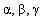  -


изомеры)
0,2
3.4. Икра и молоки рыб и
продукты из них; аналоги икры
Полихлорированные
бифенилы
2,0
3.4. Икра и молоки рыб и
продукты из них; аналоги икры
Паразитологические показатели:
Паразитологические показатели безопасности
рыбы, ракообразных, моллюсков, земноводных,
пресмыкающихся и продуктов их переработки
должны отвечать требованиям приложения 2
к настоящим санитарным правилам
Паразитологические показатели:
Паразитологические показатели безопасности
рыбы, ракообразных, моллюсков, земноводных,
пресмыкающихся и продуктов их переработки
должны отвечать требованиям приложения 2
к настоящим санитарным правилам
3.4.1. Молоки и икра
ястычная, охлажденные и
мороженные
Микробиологические показатели:
Микробиологические показатели:
3.4.1. Молоки и икра
ястычная, охлажденные и
мороженные
КМАФАнМ, КОЕ/г, не
более
5х104
3.4.1. Молоки и икра
ястычная, охлажденные и
мороженные
БГКП (колиформы), в
0,001 г
не допускаются
3.4.1. Молоки и икра
ястычная, охлажденные и
мороженные
S. aureus, в 0,01 г
не допускаются
3.4.1. Молоки и икра
ястычная, охлажденные и
мороженные
патогенные, в т.ч.
сальмонеллы в 25 г
не допускаются
3.4.1. Молоки и икра
ястычная, охлажденные и
мороженные
L.monocytogenes, в
25 г
не допускаются
3.4.1. Молоки и икра
ястычная, охлажденные и
мороженные
V. parahaemolyticus,
КОЕ/г, не более
100 для морской рыбы
3.4.2. Молоки соленые
КМАФАнМ, КОЕ/г, не
более
1х105
3.4.2. Молоки соленые
БГКП (колиформы), в
0,1 г
не допускаются
3.4.2. Молоки соленые
S. aureus, в 0,1 г
не допускаются
3.4.2. Молоки соленые
патогенные, в т.ч.
сальмонеллы в 25 г
не допускаются
3.4.2. Молоки соленые
L.monocytogenes, в
25 г
не допускаются
3.4.3. Кулинарные икорные
продукты:
- с термической обработкой;
КМАФАнМ, КОЕ/г, не
более
1х104
3.4.3. Кулинарные икорные
продукты:
- с термической обработкой;
БГКП (колиформы), в
1,0 г
не допускаются
3.4.3. Кулинарные икорные
продукты:
- с термической обработкой;
S. aureus, в 1,0 г
не допускаются
3.4.3. Кулинарные икорные
продукты:
- с термической обработкой;
патогенные, в т.ч.
сальмонеллы в 25 г
не допускаются
- многокомпонентные блюда без
термической обработки после
смешивания
КМАФАнМ, КОЕ/г, не
более
2х105
- многокомпонентные блюда без
термической обработки после
смешивания
БГКП (колиформы), в
0,1 г
не допускаются
- многокомпонентные блюда без
термической обработки после
смешивания
S. aureus, в 0,1 г
не допускаются
- многокомпонентные блюда без
термической обработки после
смешивания
патогенные, в т.ч.
сальмонеллы в 25 г
не допускаются
- многокомпонентные блюда без
термической обработки после
смешивания
L.monocytogenes, в
25 г
не допускаются
- многокомпонентные блюда без
термической обработки после
смешивания
Proteus в 0,1 г
не допускаются
3.4.4. Икра осетровых рыб:
- зернистая баночная, паюсная
КМАФАнМ, КОЕ/г, не
более
1х104
3.4.4. Икра осетровых рыб:
- зернистая баночная, паюсная
БГКП (колиформы), в
1,0 г
не допускаются
3.4.4. Икра осетровых рыб:
- зернистая баночная, паюсная
S. aureus, в 1,0 г
не допускаются
3.4.4. Икра осетровых рыб:
- зернистая баночная, паюсная
сульфитредуцирующие
клостридии в 1,0 г
не допускаются
3.4.4. Икра осетровых рыб:
- зернистая баночная, паюсная
патогенные, в т.ч.
сальмонеллы в 25 г
не допускаются
3.4.4. Икра осетровых рыб:
- зернистая баночная, паюсная
плесени, КОЕ/г, не
более
50
3.4.4. Икра осетровых рыб:
- зернистая баночная, паюсная
дрожжи, КОЕ/г, не
более
50
- зернистая пастеризованная;
КМАФАнМ, КОЕ/г, не
более
1х103
- зернистая пастеризованная;
БГКП (колиформы), в
1,0 г
не допускаются
- зернистая пастеризованная;
S. aureus, в 1,0 г
не допускаются
- зернистая пастеризованная;
сульфитредуцирующие
клостридии в 1,0 г
не допускаются
- зернистая пастеризованная;
патогенные, в т.ч.
сальмонеллы в 25 г
не допускаются
- зернистая пастеризованная;
плесени, КОЕ/г, в
0,1 г
не допускаются
- зернистая пастеризованная;
дрожжи, КОЕ/г, в
0,1 г
не допускаются
- ястычная слабосоленая,
соленая
КМАФАнМ, КОЕ/г, не
более
5х104
- ястычная слабосоленая,
соленая
БГКП (колиформы) в
1,0 г
не допускаются
- ястычная слабосоленая,
соленая
S. aureus, в 1,0 г
не допускаются
- ястычная слабосоленая,
соленая
сульфитредуцирующие
клостридии в 1,0 г
не допускаются
- ястычная слабосоленая,
соленая
патогенные, в т.ч.
сальмонеллы в 25 г
не допускаются
- ястычная слабосоленая,
соленая
плесени, КОЕ/г, не
более
50
- ястычная слабосоленая,
соленая
дрожжи, КОЕ/г, не
более
100
3.4.5. Икра лососевых рыб
зернистая соленая:
- баночная, бочковая
КМАФАнМ, КОЕ/г, не
более
1х105
3.4.5. Икра лососевых рыб
зернистая соленая:
- баночная, бочковая
БГКП (колиформы) в
1,0 г
не допускаются
3.4.5. Икра лососевых рыб
зернистая соленая:
- баночная, бочковая
S. aureus в 1,0 г
не допускаются
3.4.5. Икра лососевых рыб
зернистая соленая:
- баночная, бочковая
сульфитредуцирующие
клостридии в 1,0 г
не допускаются
3.4.5. Икра лососевых рыб
зернистая соленая:
- баночная, бочковая
патогенные, в т.ч.
сальмонеллы в 25 г
не допускаются
3.4.5. Икра лососевых рыб
зернистая соленая:
- баночная, бочковая
плесени, КОЕ/г, не
более
50
3.4.5. Икра лососевых рыб
зернистая соленая:
- баночная, бочковая
дрожжи, КОЕ/г, не
более
300
- из замороженных ястыков
КМАФАнМ, КОЕ/г, не
более
5х104
- из замороженных ястыков
БГКП (колиформы), в
1,0 г
не допускаются
- из замороженных ястыков
S. aureus, в 1,0 г
не допускаются
- из замороженных ястыков
сульфитредуцирующие
клостридии в 1,0 г
не допускаются
- из замороженных ястыков
патогенные, в т.ч.
сальмонеллы в 25 г
не допускаются
- из замороженных ястыков
плесени, КОЕ/г, не
более
50
- из замороженных ястыков
дрожжи, КОЕ/г, не
более
200
3.4.6. Икра других видов рыб:
- пробойная соленая, ястычная
слабосоленая, копченая,
вяленая
КМАФАнМ, КОЕ/г, не
более
1х105
3.4.6. Икра других видов рыб:
- пробойная соленая, ястычная
слабосоленая, копченая,
вяленая
БГКП (колиформы), в
0,1 г
не допускаются
3.4.6. Икра других видов рыб:
- пробойная соленая, ястычная
слабосоленая, копченая,
вяленая
S. aureus, в 1,0 г
не допускаются
3.4.6. Икра других видов рыб:
- пробойная соленая, ястычная
слабосоленая, копченая,
вяленая
сульфитредуцирующие
клостридии в 1,0 г
не допускаются
3.4.6. Икра других видов рыб:
- пробойная соленая, ястычная
слабосоленая, копченая,
вяленая
патогенные, в т.ч.
сальмонеллы в 25 г
не допускаются
3.4.6. Икра других видов рыб:
- пробойная соленая, ястычная
слабосоленая, копченая,
вяленая
плесени, КОЕ/г, не
более
50
3.4.6. Икра других видов рыб:
- пробойная соленая, ястычная
слабосоленая, копченая,
вяленая
дрожжи, КОЕ/г, не
более
300
- пастеризованная
КМАФАнМ, КОЕ/г, не
более
5х103
- пастеризованная
БГКП (колиформы) в
1,0 г
не допускаются
- пастеризованная
S. aureus в 1,0 г
не допускаются
- пастеризованная
сульфитредуцирующие
клостридии в 1,0 г
не допускаются
- пастеризованная
патогенные, в т.ч.
сальмонеллы в 25 г
не допускаются
- пастеризованная
плесени, КОЕ/г, 0,1 г
не допускаются
- пастеризованная
дрожжи, КОЕ/г, 0,1 г
не допускаются
3.4.7. Аналоги икры, в т.ч.
белковые
КМАФАнМ, КОЕ/г, не
более
1х104
3.4.7. Аналоги икры, в т.ч.
белковые
БГКП (колиформы), в
0,1 г
не допускаются
3.4.7. Аналоги икры, в т.ч.
белковые
S. aureus в 1,0 г
не допускаются
3.4.7. Аналоги икры, в т.ч.
белковые
сульфитредуцирующие
клостридии в 0,1 г
не допускаются
3.4.7. Аналоги икры, в т.ч.
белковые
патогенные, в т.ч.
сальмонеллы в 25 г
не допускаются
3.4.7. Аналоги икры, в т.ч.
белковые
плесени, КОЕ/г, не
более
50
3.4.7. Аналоги икры, в т.ч.
белковые
дрожжи, КОЕ/г, не
более
50
3.5. Печень рыб и продукты
из нее
Токсичные элементы:
3.5. Печень рыб и продукты
из нее
свинец
1,0
3.5. Печень рыб и продукты
из нее
кадмий
0,7
3.5. Печень рыб и продукты
из нее
ртуть
0,5
3.5. Печень рыб и продукты
из нее
олово
200 для консервов в
сборной жестяной таре
3.5. Печень рыб и продукты
из нее
хром
0,5 для консервов в
хромированной таре
3.5. Печень рыб и продукты
из нее
Пестициды:**
Пестициды:**
3.5. Печень рыб и продукты
из нее
ДДТ и его метаболиты
3,0
3.5. Печень рыб и продукты
из нее
ГХЦГ (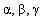  -


изомеры)
1,0
3.5. Печень рыб и продукты
из нее
Полихлорированные
бифенилы
5,0
3.5. Печень рыб и продукты
из нее
Паразитологические
показатели:
Паразитологические
показатели безопас-
ности рыбы, ракооб-
разных, моллюсков,
земноводных,
пресмыкающихся и
продуктов их перера-
ботки должны отве-
чать требованиям
приложения 2 к
настоящим санитарным
правилам
3.5.1. Консервы из печени рыб
Микробиологические показатели:
Микробиологические показатели:
3.5.1. Консервы из печени рыб
Должны удовлетворять требованиям
промышленной стерильности для консервов
группы "А" в соответствии с приложением
1 к настоящим санитарным правилам
Должны удовлетворять требованиям
промышленной стерильности для консервов
группы "А" в соответствии с приложением
1 к настоящим санитарным правилам
3.5.2. Печень, головы рыб
мороженные
КМАФАнМ, КОЕ/г, не
более
1х105
3.5.2. Печень, головы рыб
мороженные
БГКП (колиформы), в
0,001 г
не допускаются
3.5.2. Печень, головы рыб
мороженные
S. aureus, в 0,01 г
не допускаются
3.5.2. Печень, головы рыб
мороженные
патогенные, в т.ч.
сальмонеллы и
L.monocytogenes в
25 г
не допускаются
3.5.2. Печень, головы рыб
мороженные
V. parahaemolyticus,
КОЕ/г, не более
100 для морской рыбы
3.6. Рыбный жир
Показатели окислительной порчи:
Показатели окислительной порчи:
3.6. Рыбный жир
кислотное число, мг
КОН/г
4,0
3.6. Рыбный жир
перекисное число,
моль активного
кислорода/кг
10,0
3.6. Рыбный жир
Токсичные элементы:
Токсичные элементы:
3.6. Рыбный жир
свинец
1,0
3.6. Рыбный жир
мышьяк
1,0
3.6. Рыбный жир
кадмий
0,2
3.6. Рыбный жир
ртуть
0,3
3.6. Рыбный жир
Пестициды**:
Пестициды**:
3.6. Рыбный жир
ДДТ и его метаболиты
0,2
3.6. Рыбный жир
ГХЦГ (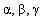  -


изомеры)
0,1
3.6. Рыбный жир
Полихлорированные
бифенилы
3,0
3.6. Рыбный жир
Диоксины ****
(определяются в
случае обоснованного
предположения о
возможном их наличии
в сырье)
0,000002 в пересчете
на жир
3.7. Нерыбные объекты
промысла: (моллюски,
ракообразные и другие
беспозвоночные, водоросли и
травы морские) и продукты их
переработки, земноводные и
пресмыкающиеся:
Паразитологические показатели:
Паразитологические показатели безопасности
рыбы, ракообразных, моллюсков, земноводных,
пресмыкающихся и продуктов их переработки
должны отвечать требованиям приложения 2
к настоящим санитарным правилам
Паразитологические показатели:
Паразитологические показатели безопасности
рыбы, ракообразных, моллюсков, земноводных,
пресмыкающихся и продуктов их переработки
должны отвечать требованиям приложения 2
к настоящим санитарным правилам
- моллюски, ракообразные
и другие беспозвоночные,
земноводные, пресмыкающиеся;
Токсичные элементы:
Токсичные элементы:
- моллюски, ракообразные
и другие беспозвоночные,
земноводные, пресмыкающиеся;
свинец
10,0
- моллюски, ракообразные
и другие беспозвоночные,
земноводные, пресмыкающиеся;
мышьяк
5,0
- моллюски, ракообразные
и другие беспозвоночные,
земноводные, пресмыкающиеся;
кадмий
2,0
- моллюски, ракообразные
и другие беспозвоночные,
земноводные, пресмыкающиеся;
ртуть
0,2
- водоросли и травы морские
Токсичные элементы:
- водоросли и травы морские
свинец
0,5
- водоросли и травы морские
мышьяк
5,0
- водоросли и травы морские
кадмий
1,0
- водоросли и травы морские
ртуть
0,1
- молюски и ракообразные
Фикотоксины
- молюски и ракообразные
паралитический
яд моллюсков
(сакситоксин)
0,8
молюски
- молюски и ракообразные
амнестический яд
моллюсков (домоевая
кислота)
20
молюски
- молюски и ракообразные
амнестический яд
моллюсков (домоевая
кислота)
30
Внутренние
органы
крабов
- молюски и ракообразные
диарейный яд моллюс-
ков (окадаиковая
кислота)
0,16
молюски
3.7.1. Нерыбные объекты
промысла - ракообразные
и другие беспозвоночные
(головоногие и брюхоногие
моллюски, иглокожие и др.):
- живые;
Микробиологические
показатели:
3.7.1. Нерыбные объекты
промысла - ракообразные
и другие беспозвоночные
(головоногие и брюхоногие
моллюски, иглокожие и др.):
- живые;
КМАФАнМ, КОЕ/г, не
более
5х104
3.7.1. Нерыбные объекты
промысла - ракообразные
и другие беспозвоночные
(головоногие и брюхоногие
моллюски, иглокожие и др.):
- живые;
БГКП (колиформы),
в 0,01 г
не допускаются
3.7.1. Нерыбные объекты
промысла - ракообразные
и другие беспозвоночные
(головоногие и брюхоногие
моллюски, иглокожие и др.):
- живые;
S. aureus, в 0,01 г
не допускаются
3.7.1. Нерыбные объекты
промысла - ракообразные
и другие беспозвоночные
(головоногие и брюхоногие
моллюски, иглокожие и др.):
- живые;
патогенные, в т.ч.
сальмонеллы и L.
monocytogenes в 25 г
не допускаются
3.7.1. Нерыбные объекты
промысла - ракообразные
и другие беспозвоночные
(головоногие и брюхоногие
моллюски, иглокожие и др.):
- живые;
V. parahaemolyticus,
КОЕ/г, не более
100
- охлажденные, мороженные
КМАФАнМ, КОЕ/г, не
более
1х105
- охлажденные, мороженные
БГКП (колиформы) в
0,001 г
не допускаются
- охлажденные, мороженные
S. aureus, в 0,01 г
не допускаются
- охлажденные, мороженные
патогенные, в т.ч.
сальмонеллы и L.
monocytogenes в 25 г
не допускаются
- охлажденные, мороженные
V. parahaemolyticus,
КОЕ/г, не более
100
3.7.2. Нерыбные объекты
промысла - двухстворчатые
моллюски (мидии, устрицы,
гребешок и др.):
- живые
КМАФАнМ, КОЕ/г, не
более
5х103
3.7.2. Нерыбные объекты
промысла - двухстворчатые
моллюски (мидии, устрицы,
гребешок и др.):
- живые
БГКП (колиформы), в
1,0 г
не допускаются
3.7.2. Нерыбные объекты
промысла - двухстворчатые
моллюски (мидии, устрицы,
гребешок и др.):
- живые
S. aureus, в 0,1 г
не допускаются
3.7.2. Нерыбные объекты
промысла - двухстворчатые
моллюски (мидии, устрицы,
гребешок и др.):
- живые
сульфитредуцирующие
клостридии в 0,1 г
не допускаются
3.7.2. Нерыбные объекты
промысла - двухстворчатые
моллюски (мидии, устрицы,
гребешок и др.):
- живые
патогенные, в т.ч.
сальмонеллы и L.
monocytogenes в 25 г
не допускаются
3.7.2. Нерыбные объекты
промысла - двухстворчатые
моллюски (мидии, устрицы,
гребешок и др.):
- живые
E.coli, в 1,0 г
не допускаются
3.7.2. Нерыбные объекты
промысла - двухстворчатые
моллюски (мидии, устрицы,
гребешок и др.):
- живые
Enterococcus в 0,1 г
не допускаются
3.7.2. Нерыбные объекты
промысла - двухстворчатые
моллюски (мидии, устрицы,
гребешок и др.):
- живые
V. parahaemolyticus,
КОЕ/г, в 25 г, для
морских
не допускаются
- охлажденные, мороженные
КМАФАнМ, КОЕ/г, не
более
5х104
- охлажденные, мороженные
БГКП (колиформы), в
0,1 г
не допускаются
- охлажденные, мороженные
S. aureus, в 0,1 г
не допускаются
- охлажденные, мороженные
патогенные, в т.ч.
сальмонеллы и L.
monocytogenes в 25 г
не допускаются
- охлажденные, мороженные
V. parahaemolyticus,
КОЕ/г, для морских
100
3.7.3. Пресервы из нерыбных
объектов промысла с
добавлением растительных
масел, заливок, соусов с
гарниром и без гарнира
КМАФАнМ, КОЕ/г, не
более
2х105
3.7.3. Пресервы из нерыбных
объектов промысла с
добавлением растительных
масел, заливок, соусов с
гарниром и без гарнира
БГКП (колиформы), в
0,01 г
не допускаются
3.7.3. Пресервы из нерыбных
объектов промысла с
добавлением растительных
масел, заливок, соусов с
гарниром и без гарнира
S. aureus, в 1,0 г
не допускаются
3.7.3. Пресервы из нерыбных
объектов промысла с
добавлением растительных
масел, заливок, соусов с
гарниром и без гарнира
сульфитредуцирующие
клостридии в 0,01 г
не допускаются
3.7.3. Пресервы из нерыбных
объектов промысла с
добавлением растительных
масел, заливок, соусов с
гарниром и без гарнира
патогенные, в т.ч.
сальмонеллы в 25 г
не допускаются
3.7.3. Пресервы из нерыбных
объектов промысла с
добавлением растительных
масел, заливок, соусов с
гарниром и без гарнира
плесени, КОЕ/г, не
более
10
3.7.3. Пресервы из нерыбных
объектов промысла с
добавлением растительных
масел, заливок, соусов с
гарниром и без гарнира
дрожжи, КОЕ/г, не
более
100
3.7.4. Пресервы из мяса
двухстворчатых моллюсков
КМАФАнМ, КОЕ/г, не
более
5х104
3.7.4. Пресервы из мяса
двухстворчатых моллюсков
БГКП (колиформы), в
0,1 г
не допускаются
3.7.4. Пресервы из мяса
двухстворчатых моллюсков
S. aureus, в 0,1 г
не допускаются
3.7.4. Пресервы из мяса
двухстворчатых моллюсков
патогенные, в т.ч.
сальмонеллы в 25 г
не допускаются
3.7.4. Пресервы из мяса
двухстворчатых моллюсков
плесени, КОЕ/г, не
более
10
3.7.4. Пресервы из мяса
двухстворчатых моллюсков
дрожжи, КОЕ/г, не
более
100
3.7.5. Консервы из нерыбных
объектов промысла
Должны удовлетворять требованиям
промышленной стерильности для консервов
группы "А" в соответствии с приложением 1
к настоящим санитарным правилам
Должны удовлетворять требованиям
промышленной стерильности для консервов
группы "А" в соответствии с приложением 1
к настоящим санитарным правилам
3.7.6. Вяленая и сушеная
продукция из морских
беспозвоночных
КМАФАнМ, КОЕ/г, не
более
2х104
3.7.6. Вяленая и сушеная
продукция из морских
беспозвоночных
БГКП (колиформы), в
1,0 г
не допускаются
3.7.6. Вяленая и сушеная
продукция из морских
беспозвоночных
сульфитредуцирующие
клостридии в 0,1 г
не допускаются 
3.7.6. Вяленая и сушеная
продукция из морских
беспозвоночных
патогенные, в т.ч.
сальмонеллы в 25 г
не допускаются
3.7.6. Вяленая и сушеная
продукция из морских
беспозвоночных
плесени и дрожжи,
КОЕ/г, не более
100
3.7.7. Варено-мороженая
продукция из нерыбных
объектов промысла:
- ракообразные;
КМАФАнМ, КОЕ/г, не
более
2х104
3.7.7. Варено-мороженая
продукция из нерыбных
объектов промысла:
- ракообразные;
БГКП (колиформы), в
0,1 г
не допускаются
3.7.7. Варено-мороженая
продукция из нерыбных
объектов промысла:
- ракообразные;
S. aureus, в 0,1 г
не допускаются
3.7.7. Варено-мороженая
продукция из нерыбных
объектов промысла:
- ракообразные;
сульфитредуцирующие
клостридии в 1,0 г
в упаковке под
вакуумом
не допускаются
3.7.7. Варено-мороженая
продукция из нерыбных
объектов промысла:
- ракообразные;
патогенные, в т.ч.
сальмонеллы и L.
monocytogenes в 25 г
не допускаются
3.7.7. Варено-мороженая
продукция из нерыбных
объектов промысла:
- ракообразные;
Enterococcus, КОЕ/г,
не более:
3.7.7. Варено-мороженая
продукция из нерыбных
объектов промысла:
- ракообразные;
- в продукции из
порционных кусков;
1х103
3.7.7. Варено-мороженая
продукция из нерыбных
объектов промысла:
- ракообразные;
- в фаршевых
2х103
- мясо моллюсков, блюда из
мяса двустворчатых моллюсков;
КМАФАнМ, КОЕ/г, не
более
2х104
- мясо моллюсков, блюда из
мяса двустворчатых моллюсков;
БГКП (колиформы), в
0,1 г
не допускаются
- мясо моллюсков, блюда из
мяса двустворчатых моллюсков;
S. aureus, в 1,0 г
не допускаются
- мясо моллюсков, блюда из
мяса двустворчатых моллюсков;
сульфитредуцирующие
клостридии в 1,0 г
в упаковке под
вакуумом
не допускаются
- мясо моллюсков, блюда из
мяса двустворчатых моллюсков;
патогенные, в т.ч.
сальмонеллы и
L.monocytogenes в
25 г
не допускаются
- мясо моллюсков, блюда из
мяса двустворчатых моллюсков;
Enterococcus, КОЕ/г,
не более:
- мясо моллюсков, блюда из
мяса двустворчатых моллюсков;
- в продукции из порционных кусков;
1х103
- мясо моллюсков, блюда из
мяса двустворчатых моллюсков;
- в фаршевых
2х103
- блюда из мяса молюсков
КМАФАнМ, КОЕ/г, не
более
1х104
- блюда из мяса молюсков
БГКП (колиформы), в
1,0 г
не допускаются
- блюда из мяса молюсков
S. aureus, в 1,0 г
не допускаются
- блюда из мяса молюсков
сульфитредуцирующие
клостридии в 1,0 г
в упаковке под
вакуумом
не допускаются
- блюда из мяса молюсков
патогенные, в т.ч.
сальмонеллы и
L.monocytogenes в
25 г
не допускаются
- блюда из мяса молюсков
Enterococcus, КОЕ/г,
не более:
- блюда из мяса молюсков
- в продукции из
порционных кусков;
1х103
- блюда из мяса молюсков
-в фаршевых
2х103
- из мяса креветок, крабов,
криля
КМАФАнМ, КОЕ/г, не
более
2х104
- из мяса креветок, крабов,
криля
БГКП (колиформы),
в 0,1 г
не допускаются
- из мяса креветок, крабов,
криля
S. aureus, в 1,0 г
не допускаются
- из мяса креветок, крабов,
криля
сульфитредуцирующие
клостридии в 1,0 г
в упаковке под
вакуумом
не допускаются
- из мяса креветок, крабов,
криля
патогенные, в т.ч.
сальмонеллы и L.
monocytogenes в 25 г
не допускаются
- из мяса креветок, крабов,
криля
Enterococcus,
КОЕ/г, не более:
- из мяса креветок, крабов,
криля
- в продукции из
порционных кусков;
1х103
- из мяса креветок, крабов,
криля
- в фаршевых
2х103
3.7.8. Сушеные и белковые нерыбные объекты морского
промысла:
- сухой мидийный бульон, бульонные кубики и пасты, белок изолированный;
КМАФАнМ, КОЕ/г, не
более
5х104
3.7.8. Сушеные и белковые нерыбные объекты морского
промысла:
- сухой мидийный бульон, бульонные кубики и пасты, белок изолированный;
БГКП (колиформы), в
0,1 г
не допускаются
3.7.8. Сушеные и белковые нерыбные объекты морского
промысла:
- сухой мидийный бульон, бульонные кубики и пасты, белок изолированный;
сульфитредуцирующие
клостридии в 0,01 г
(в упакованной под
вакуумом)
не допускаются
3.7.8. Сушеные и белковые нерыбные объекты морского
промысла:
- сухой мидийный бульон, бульонные кубики и пасты, белок изолированный;
патогенные, в т.ч.
сальмонеллы в 25
не допускаются
3.7.8. Сушеные и белковые нерыбные объекты морского
промысла:
- сухой мидийный бульон, бульонные кубики и пасты, белок изолированный;
S. aureus, в 1,0 г
не допускаются
- гидролизат из мидий (МИГИ - К);
КМАФАнМ, КОЕ/г, не
более
5х103
- гидролизат из мидий (МИГИ - К);
БГКП (колиформы), в
1,0 г
не допускаются
- гидролизат из мидий (МИГИ - К);
S. aureus, в 1,0 г
не допускаются
- гидролизат из мидий (МИГИ - К);
патогенные, в т.ч.
сальмонеллы в 25 г
не допускаются
- белково-углеводный
концентрат из мидий
БГКП (колиформы), в
1,0 г
не допускаются
- белково-углеводный
концентрат из мидий
S. aureus, в 1,0 г
не допускаются
- белково-углеводный
концентрат из мидий
сульфитредуцирующие
клостридии в 1,0 г
(в упакованной под
вакуумом)
не допускаются
- белково-углеводный
концентрат из мидий
патогенные, в т.ч.
сальмонеллы в 25 г
не допускаются
3.7.9. Водоросли, травы
морские и продукты из них:
- водоросли и травы морские -
сырец, в т.ч. замороженные;
КМАФАнМ, КОЕ/г, не
более
5х104
3.7.9. Водоросли, травы
морские и продукты из них:
- водоросли и травы морские -
сырец, в т.ч. замороженные;
БГКП (колиформы), в
0,1 г
не допускаются
3.7.9. Водоросли, травы
морские и продукты из них:
- водоросли и травы морские -
сырец, в т.ч. замороженные;
патогенные, в т.ч.
сальмонеллы в 25 г
не допускаются
- водоросли и травы морские
сушеные;
КМАФАнМ, КОЕ/г, не
более
5х104
- водоросли и травы морские
сушеные;
БГКП (колиформы), в
1,0 г
не допускаются
- водоросли и травы морские
сушеные;
патогенные, в т.ч.
сальмонеллы в 25 г
не допускаются
- водоросли и травы морские
сушеные;
плесени, КОЕ/г, не
более
100
- джемы из морской капусты;
КМАФАнМ, КОЕ/г, не
более
5х103
- джемы из морской капусты;
БГКП (колиформы), в
1,0 г
не допускаются
- джемы из морской капусты;
патогенные, в т.ч.
сальмонеллы в 25 г
не допускаются
- агар пищевой, агароид,
фурцелярин и альгинат натрия
пищевой
КМАФАнМ, КОЕ/г, не
более
5х104
- агар пищевой, агароид,
фурцелярин и альгинат натрия
пищевой
БГКП (колиформы), в
1,0 г
не допускаются
- агар пищевой, агароид,
фурцелярин и альгинат натрия
пищевой
патогенные, в т.ч.
сальмонеллы в 25 г
не допускаются
- агар пищевой, агароид,
фурцелярин и альгинат натрия
пищевой
плесени, КОЕ/г, не
более
100Приложение 4
к санитарным правилам
"Гигиенические требования
безопасности и пищевой
ценности пищевых продуктов
Наименование продукции
Показатели 
Допустимые уровни,
мг/кг, не более
Примечания
4.1. Зерно продовольственное,
в т.ч. пшеница, рожь,
тритикале, овес, ячмень,
просо, гречиха, рис, кукуруза,
сорго
Токсичные элементы:
4.1. Зерно продовольственное,
в т.ч. пшеница, рожь,
тритикале, овес, ячмень,
просо, гречиха, рис, кукуруза,
сорго
свинец
0,5
4.1. Зерно продовольственное,
в т.ч. пшеница, рожь,
тритикале, овес, ячмень,
просо, гречиха, рис, кукуруза,
сорго
мышьяк
0,2
4.1. Зерно продовольственное,
в т.ч. пшеница, рожь,
тритикале, овес, ячмень,
просо, гречиха, рис, кукуруза,
сорго
кадмий
0,1
4.1. Зерно продовольственное,
в т.ч. пшеница, рожь,
тритикале, овес, ячмень,
просо, гречиха, рис, кукуруза,
сорго
ртуть
0,03
4.1. Зерно продовольственное,
в т.ч. пшеница, рожь,
тритикале, овес, ячмень,
просо, гречиха, рис, кукуруза,
сорго
Микотоксины:
Микотоксины:
4.1. Зерно продовольственное,
в т.ч. пшеница, рожь,
тритикале, овес, ячмень,
просо, гречиха, рис, кукуруза,
сорго
афлатоксин В1
0,005
4.1. Зерно продовольственное,
в т.ч. пшеница, рожь,
тритикале, овес, ячмень,
просо, гречиха, рис, кукуруза,
сорго
дезоксиниваленол 
0,7 - пшеница
1,0 - ячмень
4.1. Зерно продовольственное,
в т.ч. пшеница, рожь,
тритикале, овес, ячмень,
просо, гречиха, рис, кукуруза,
сорго
Т-2 токсин
0,1
4.1. Зерно продовольственное,
в т.ч. пшеница, рожь,
тритикале, овес, ячмень,
просо, гречиха, рис, кукуруза,
сорго
зеараленон
1,0 - пшеница, ячмень,
кукуруза
4.1. Зерно продовольственное,
в т.ч. пшеница, рожь,
тритикале, овес, ячмень,
просо, гречиха, рис, кукуруза,
сорго
охратоксин А
0,005 - пшеница, ячмень, рожь, овес, рис
4.1. Зерно продовольственное,
в т.ч. пшеница, рожь,
тритикале, овес, ячмень,
просо, гречиха, рис, кукуруза,
сорго
Нитрозамины 
Нитрозамины 
4.1. Зерно продовольственное,
в т.ч. пшеница, рожь,
тритикале, овес, ячмень,
просо, гречиха, рис, кукуруза,
сорго
сумма НДМА и НДЭА
0,015 пивоваренный
солод
4.1. Зерно продовольственное,
в т.ч. пшеница, рожь,
тритикале, овес, ячмень,
просо, гречиха, рис, кукуруза,
сорго
Бенз(а)пирен
0,001
4.1. Зерно продовольственное,
в т.ч. пшеница, рожь,
тритикале, овес, ячмень,
просо, гречиха, рис, кукуруза,
сорго
Пестициды**:
Пестициды**:
4.1. Зерно продовольственное,
в т.ч. пшеница, рожь,
тритикале, овес, ячмень,
просо, гречиха, рис, кукуруза,
сорго
ГХЦГ (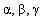  -


изомеры)
0,5
4.1. Зерно продовольственное,
в т.ч. пшеница, рожь,
тритикале, овес, ячмень,
просо, гречиха, рис, кукуруза,
сорго
ДДТ и его метаболиты 
0,02
4.1. Зерно продовольственное,
в т.ч. пшеница, рожь,
тритикале, овес, ячмень,
просо, гречиха, рис, кукуруза,
сорго
гекстахлорбензол
0,01 пшеница
4.1. Зерно продовольственное,
в т.ч. пшеница, рожь,
тритикале, овес, ячмень,
просо, гречиха, рис, кукуруза,
сорго
ртутьорганические
пестициды
не допускаются
4.1. Зерно продовольственное,
в т.ч. пшеница, рожь,
тритикале, овес, ячмень,
просо, гречиха, рис, кукуруза,
сорго
2,4Д кислота, ее
соли, эфиры
не допускаются
4.1. Зерно продовольственное,
в т.ч. пшеница, рожь,
тритикале, овес, ячмень,
просо, гречиха, рис, кукуруза,
сорго
Вредные примеси, % не более:
Вредные примеси, % не более:
4.1. Зерно продовольственное,
в т.ч. пшеница, рожь,
тритикале, овес, ячмень,
просо, гречиха, рис, кукуруза,
сорго
спорынья
0,05
4.1. Зерно продовольственное,
в т.ч. пшеница, рожь,
тритикале, овес, ячмень,
просо, гречиха, рис, кукуруза,
сорго
горчак ползучий,
софора лисохвостая,
термопсис ланцетный
(по совокупности)
0,1 рожь, пшеница
4.1. Зерно продовольственное,
в т.ч. пшеница, рожь,
тритикале, овес, ячмень,
просо, гречиха, рис, кукуруза,
сорго
вязель разноцветный
0,1 рожь, пшеница
4.1. Зерно продовольственное,
в т.ч. пшеница, рожь,
тритикале, овес, ячмень,
просо, гречиха, рис, кукуруза,
сорго
гелиотроп опушено-
плодный
0,1 рожь, пшеница
4.1. Зерно продовольственное,
в т.ч. пшеница, рожь,
тритикале, овес, ячмень,
просо, гречиха, рис, кукуруза,
сорго
триходесма седая
не допускается - рожь
4.1. Зерно продовольственное,
в т.ч. пшеница, рожь,
тритикале, овес, ячмень,
просо, гречиха, рис, кукуруза,
сорго
головневые (маранные,
синегузочные) зерна
10,0 пшеница
4.1. Зерно продовольственное,
в т.ч. пшеница, рожь,
тритикале, овес, ячмень,
просо, гречиха, рис, кукуруза,
сорго
фузареозные зерна
1,0 рожь, пшеница,
ячмень
4.1. Зерно продовольственное,
в т.ч. пшеница, рожь,
тритикале, овес, ячмень,
просо, гречиха, рис, кукуруза,
сорго
зерна с розовой
окраской
3,0 рожь
4.1. Зерно продовольственное,
в т.ч. пшеница, рожь,
тритикале, овес, ячмень,
просо, гречиха, рис, кукуруза,
сорго
наличие зерен с
ярко желто-зеленой
флуоресценцией (ЖЗФ)
0,1 кукуруза
4.1. Зерно продовольственное,
в т.ч. пшеница, рожь,
тритикале, овес, ячмень,
просо, гречиха, рис, кукуруза,
сорго
Зараженность
вредителями хлебных
запасов (насекомые,
клещи)
не допускается
4.1. Зерно продовольственное,
в т.ч. пшеница, рожь,
тритикале, овес, ячмень,
просо, гречиха, рис, кукуруза,
сорго
Загрязненность
вредителями хлебных
запасов (насекомые,
клещи)
- суммарная плотность
загрязненности,
экз/кг, не более
15
4.2. Семена, зернобобовых, в
т.ч. горох, фасоль, маш, чипа,
чечевица, нут
Токсичные элементы:
Токсичные элементы:
4.2. Семена, зернобобовых, в
т.ч. горох, фасоль, маш, чипа,
чечевица, нут
свинец
0,5
4.2. Семена, зернобобовых, в
т.ч. горох, фасоль, маш, чипа,
чечевица, нут
мышьяк
0,3
4.2. Семена, зернобобовых, в
т.ч. горох, фасоль, маш, чипа,
чечевица, нут
кадмий
0,1
4.2. Семена, зернобобовых, в
т.ч. горох, фасоль, маш, чипа,
чечевица, нут
ртуть
0,02
4.2. Семена, зернобобовых, в
т.ч. горох, фасоль, маш, чипа,
чечевица, нут
Микотоксины:
4.2. Семена, зернобобовых, в
т.ч. горох, фасоль, маш, чипа,
чечевица, нут
афлатоксин В1
0,005
4.2. Семена, зернобобовых, в
т.ч. горох, фасоль, маш, чипа,
чечевица, нут
Пестициды**:
4.2. Семена, зернобобовых, в
т.ч. горох, фасоль, маш, чипа,
чечевица, нут
ГХЦГ (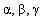  -


изомеры)
0,5
4.2. Семена, зернобобовых, в
т.ч. горох, фасоль, маш, чипа,
чечевица, нут
ДДТ и его метаболиты 
0,05
4.2. Семена, зернобобовых, в
т.ч. горох, фасоль, маш, чипа,
чечевица, нут
ртутьорганические
пестициды
не допускаются
4.2. Семена, зернобобовых, в
т.ч. горох, фасоль, маш, чипа,
чечевица, нут
2,4Д кислота, ее
соли, эфиры
не допускаются
4.2. Семена, зернобобовых, в
т.ч. горох, фасоль, маш, чипа,
чечевица, нут
Вредные примеси:
4.2. Семена, зернобобовых, в
т.ч. горох, фасоль, маш, чипа,
чечевица, нут
Загрязненность и
зараженность
вредителями хлебных
запасов (насекомые,
клещи)
не допускается
4.3. Крупа, толокно, хлопья
Токсичные элементы:
Токсичные элементы:
4.3. Крупа, толокно, хлопья
свинец
0,5
4.3. Крупа, толокно, хлопья
мышьяк
0,2
4.3. Крупа, толокно, хлопья
кадмий
0,1
4.3. Крупа, толокно, хлопья
ртуть
0,03
4.3. Крупа, толокно, хлопья
Микотоксины:
4.3. Крупа, толокно, хлопья
афлатоксин В1
0,005
4.3. Крупа, толокно, хлопья
дезоксиниваленол 
0,7 - пшеничная
1,0 - ячменная
4.3. Крупа, толокно, хлопья
Т-2 токсин
0,1
4.3. Крупа, толокно, хлопья
зеараленон
0,2 - пшеничная,
ячменная, кукурузная
4.3. Крупа, толокно, хлопья
охратоксин А
0,005 - пшеничная,
ячменная, ржаная,
овсяная, рисовая
4.3. Крупа, толокно, хлопья
Пестициды**:
4.3. Крупа, толокно, хлопья
ГХЦГ (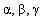  -


изомеры)
0,5
4.3. Крупа, толокно, хлопья
ДДТ и его метаболиты 
0,02
4.3. Крупа, толокно, хлопья
Гексахлорбензол
0,01 пшеница
4.3. Крупа, толокно, хлопья
ртутьорганические
пестициды
не допускаются
4.3. Крупа, толокно, хлопья
2,4Д кислота, ее
соли, эфиры
не допускаются
4.3. Крупа, толокно, хлопья
Вредные примеси
4.3. Крупа, толокно, хлопья
Загрязненность и
зараженность
вредителями хлебных
запасов (насекомые,
клещи)
не допускается
4.3.1. Крупы, не требующие
варки (концентрат пищевой
тепловой сушки)
Микробиологические показатели:
Микробиологические показатели:
4.3.1. Крупы, не требующие
варки (концентрат пищевой
тепловой сушки)
КМАФАнМ, КОЕ/г, не
более
5х103
4.3.1. Крупы, не требующие
варки (концентрат пищевой
тепловой сушки)
БГКП (колиформы), в
0,01 г
не допускаются
4.3.1. Крупы, не требующие
варки (концентрат пищевой
тепловой сушки)
патогенные, в т.ч.
сальмонеллы в 25 г
не допускаются
4.3.1. Крупы, не требующие
варки (концентрат пищевой
тепловой сушки)
B. cereus, в 0,1 г
не допускаются
4.3.1. Крупы, не требующие
варки (концентрат пищевой
тепловой сушки)
плесени, КОЕ/г, не
более
50
4.3.2. Палочки крупяные всех
видов (концентрат пищевой
экструзионной технологии)
КМАФАнМ, КОЕ/г, не
более
1х104
4.3.2. Палочки крупяные всех
видов (концентрат пищевой
экструзионной технологии)
БГКП (колиформы), в
1,0 г
не допускаются
4.3.2. Палочки крупяные всех
видов (концентрат пищевой
экструзионной технологии)
патогенные, в т.ч.
сальмонеллы в 25 г
не допускаются
4.3.2. Палочки крупяные всех
видов (концентрат пищевой
экструзионной технологии)
B. cereus, в 0,1 г
не допускаются
4.3.2. Палочки крупяные всех
видов (концентрат пищевой
экструзионной технологии)
плесени, КОЕ/г, не
более
50
4.4. Мука пшеничная, в т.ч.
для макаронных изделий,
ржаная, тритикалевая,
кукурузная, ячменная, просяная
(пшенная), рисовая, гречневая,
сорговая
Токсичные элементы:
Токсичные элементы:
4.4. Мука пшеничная, в т.ч.
для макаронных изделий,
ржаная, тритикалевая,
кукурузная, ячменная, просяная
(пшенная), рисовая, гречневая,
сорговая
свинец
0,5
4.4. Мука пшеничная, в т.ч.
для макаронных изделий,
ржаная, тритикалевая,
кукурузная, ячменная, просяная
(пшенная), рисовая, гречневая,
сорговая
мышьяк
0,2
4.4. Мука пшеничная, в т.ч.
для макаронных изделий,
ржаная, тритикалевая,
кукурузная, ячменная, просяная
(пшенная), рисовая, гречневая,
сорговая
кадмий
0,1
4.4. Мука пшеничная, в т.ч.
для макаронных изделий,
ржаная, тритикалевая,
кукурузная, ячменная, просяная
(пшенная), рисовая, гречневая,
сорговая
ртуть
0,03
4.4. Мука пшеничная, в т.ч.
для макаронных изделий,
ржаная, тритикалевая,
кукурузная, ячменная, просяная
(пшенная), рисовая, гречневая,
сорговая
Микотоксины:
4.4. Мука пшеничная, в т.ч.
для макаронных изделий,
ржаная, тритикалевая,
кукурузная, ячменная, просяная
(пшенная), рисовая, гречневая,
сорговая
афлатоксин В1
0,005
4.4. Мука пшеничная, в т.ч.
для макаронных изделий,
ржаная, тритикалевая,
кукурузная, ячменная, просяная
(пшенная), рисовая, гречневая,
сорговая
дезоксиниваленол 
0,7 - пшеничная
1,0 - ячменная
4.4. Мука пшеничная, в т.ч.
для макаронных изделий,
ржаная, тритикалевая,
кукурузная, ячменная, просяная
(пшенная), рисовая, гречневая,
сорговая
Т-2 токсин
0,1
4.4. Мука пшеничная, в т.ч.
для макаронных изделий,
ржаная, тритикалевая,
кукурузная, ячменная, просяная
(пшенная), рисовая, гречневая,
сорговая
зеараленон
0,2 - пшеничная,
ячменная, кукурузная
4.4. Мука пшеничная, в т.ч.
для макаронных изделий,
ржаная, тритикалевая,
кукурузная, ячменная, просяная
(пшенная), рисовая, гречневая,
сорговая
охратоксин А
0,005 - пшеничная,
ячменная, ржаная,
овсяная, рисовая
4.4. Мука пшеничная, в т.ч.
для макаронных изделий,
ржаная, тритикалевая,
кукурузная, ячменная, просяная
(пшенная), рисовая, гречневая,
сорговая
Пестициды**:
4.4. Мука пшеничная, в т.ч.
для макаронных изделий,
ржаная, тритикалевая,
кукурузная, ячменная, просяная
(пшенная), рисовая, гречневая,
сорговая
ГХЦГ (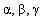  -


изомеры)
0,5
4.4. Мука пшеничная, в т.ч.
для макаронных изделий,
ржаная, тритикалевая,
кукурузная, ячменная, просяная
(пшенная), рисовая, гречневая,
сорговая
ДДТ и его метаболиты 
0,02 из зерновых
0,05 из зернобобовых
4.4. Мука пшеничная, в т.ч.
для макаронных изделий,
ржаная, тритикалевая,
кукурузная, ячменная, просяная
(пшенная), рисовая, гречневая,
сорговая
гексахлорбензол
0,01 пшеница
4.4. Мука пшеничная, в т.ч.
для макаронных изделий,
ржаная, тритикалевая,
кукурузная, ячменная, просяная
(пшенная), рисовая, гречневая,
сорговая
ртутьорганические
пестициды
не допускаются
4.4. Мука пшеничная, в т.ч.
для макаронных изделий,
ржаная, тритикалевая,
кукурузная, ячменная, просяная
(пшенная), рисовая, гречневая,
сорговая
2,4Д кислота, ее
соли, эфиры
не допускаются
4.4. Мука пшеничная, в т.ч.
для макаронных изделий,
ржаная, тритикалевая,
кукурузная, ячменная, просяная
(пшенная), рисовая, гречневая,
сорговая
Вредные примеси:
Вредные примеси:
4.4. Мука пшеничная, в т.ч.
для макаронных изделий,
ржаная, тритикалевая,
кукурузная, ячменная, просяная
(пшенная), рисовая, гречневая,
сорговая
Загрязненность,
зараженность
вредителями хлебных
злаков (насекомые,
клещи)
не допускается
4.4. Мука пшеничная, в т.ч.
для макаронных изделий,
ржаная, тритикалевая,
кукурузная, ячменная, просяная
(пшенная), рисовая, гречневая,
сорговая
Зараженность
возбудителями
"картофельной
болезни" хлеба (для
муки пшеничной,
используемой для
выпечки хлеба
пшеничных сортов;
через 36 часов после
пробной лабораторной
выпечки)
не допускается 
4.5. Макаронные изделия
Токсичные элементы:
Токсичные элементы:
4.5. Макаронные изделия
свинец
0,5
4.5. Макаронные изделия
мышьяк
0,2
4.5. Макаронные изделия
кадмий
0,1
4.5. Макаронные изделия
ртуть
0,02
4.5. Макаронные изделия
Микотоксины:
4.5. Макаронные изделия
афлатоксин В1
0,005
4.5. Макаронные изделия
дезоксиниваленол 
0,7 - пшеничная
1,0 - ячменная
4.5. Макаронные изделия
Т-2 токсин
0,1
4.5. Макаронные изделия
зеараленон
0,2 - пшеничная,
ячменная, кукурузная
4.5. Макаронные изделия
охратоксин А
0,005 - пшеничная,
ячменная, ржаная,
овсяная, рисовая
4.5. Макаронные изделия
Пестициды**:
4.5. Макаронные изделия
ГХЦГ (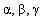  -


изомеры)
0,5
4.5. Макаронные изделия
ДДТ и его метаболиты 
0,02 из зерновых
0,05 из зернобобовых
4.5. Макаронные изделия
гексахлорбензол
0,01 пшеница
4.5. Макаронные изделия
ртутьорганические
пестициды
не допускаются
4.5. Макаронные изделия
2,4Д кислота, ее
соли, эфиры
не допускаются
4.5.1. Яичные макаронные
изделия
Микробиологические показатели:
Микробиологические показатели:
4.5.1. Яичные макаронные
изделия
патогенные, в т.ч.
сальмонеллы в 25 г
не допускаются
4.5.2. Макаронные изделия
быстрого приготовления с
добавками на молочной основе
(с сухим обезжиренным молоком,
с молоком коровьим сухим
цельным, с творогом)
КМАФАнМ, КОЕ/г, не
более
5х104
4.5.2. Макаронные изделия
быстрого приготовления с
добавками на молочной основе
(с сухим обезжиренным молоком,
с молоком коровьим сухим
цельным, с творогом)
БГКП (колиформы), в
0,01 г
не допускаются
4.5.2. Макаронные изделия
быстрого приготовления с
добавками на молочной основе
(с сухим обезжиренным молоком,
с молоком коровьим сухим
цельным, с творогом)
S. aureus, в 0,1 г
не допускаются
4.5.2. Макаронные изделия
быстрого приготовления с
добавками на молочной основе
(с сухим обезжиренным молоком,
с молоком коровьим сухим
цельным, с творогом)
патогенные, в т.ч.
сальмонеллы в 25 г
не допускаются
4.5.3. Макаронные изделия
быстрого приготовления с
добавками на растительной
основе (с пищевыми отрубями,
с пшеничными зародышевыми
хлопьями, с сухими овощными
порошками, с морской капустой)
КМАФАнМ, КОЕ/г, не
более
5х104
4.5.3. Макаронные изделия
быстрого приготовления с
добавками на растительной
основе (с пищевыми отрубями,
с пшеничными зародышевыми
хлопьями, с сухими овощными
порошками, с морской капустой)
БГКП (колиформы), в
0,1 г
не допускаются
4.5.3. Макаронные изделия
быстрого приготовления с
добавками на растительной
основе (с пищевыми отрубями,
с пшеничными зародышевыми
хлопьями, с сухими овощными
порошками, с морской капустой)
патогенные, в т.ч.
сальмонеллы в 25 г
не допускаются
4.5.3. Макаронные изделия
быстрого приготовления с
добавками на растительной
основе (с пищевыми отрубями,
с пшеничными зародышевыми
хлопьями, с сухими овощными
порошками, с морской капустой)
дрожжи и плесени
(сумма), КОЕ/г, не
более
100
4.5.4. Безбелковые макаронные
изделия
КМАФАнМ, КОЕ/г, не
более
1х105
4.5.4. Безбелковые макаронные
изделия
БГКП (колиформы), в
0,01 г
не допускаются
4.5.4. Безбелковые макаронные
изделия
патогенные, в т.ч.
сальмонеллы в 25 г
не допускаются
4.5.4. Безбелковые макаронные
изделия
дрожжи и плесени
(сумма), КОЕ/г, не
более
200
4.5.4. Безбелковые макаронные
изделия
дрожжи, КОЕ/г, не
более
100
4.6. Отруби пищевые
(пшеничные, ржаные)
Токсичные элементы:
Токсичные элементы:
4.6. Отруби пищевые
(пшеничные, ржаные)
свинец
1,0
4.6. Отруби пищевые
(пшеничные, ржаные)
мышьяк
0,2
4.6. Отруби пищевые
(пшеничные, ржаные)
кадмий
0,1
4.6. Отруби пищевые
(пшеничные, ржаные)
ртуть
0,03
4.6. Отруби пищевые
(пшеничные, ржаные)
Микотоксины:
4.6. Отруби пищевые
(пшеничные, ржаные)
охратоксин А 
0,005 - из пшеницы,
ячменя, овса, риса,
ржи
4.6. Отруби пищевые
(пшеничные, ржаные)
афлатоксин В1
0,005
4.6. Отруби пищевые
(пшеничные, ржаные)
дезоксиниваленол 
0,7 - из пшеницы
1,0 - из ячменя
4.6. Отруби пищевые
(пшеничные, ржаные)
зеараленон
1,0 из пшеницы,
ячменя, кукурузы
4.6. Отруби пищевые
(пшеничные, ржаные)
Пестициды**:
4.6. Отруби пищевые
(пшеничные, ржаные)
ГХЦГ (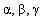  -


изомеры)
0,5
4.6. Отруби пищевые
(пшеничные, ржаные)
ДДТ и его метаболиты 
0,02 
4.6. Отруби пищевые
(пшеничные, ржаные)
Олигосахара, %, не
более
2,0 для соевых
белковых продуктов
диетического и
детского питания
4.6. Отруби пищевые
(пшеничные, ржаные)
Ингибитор трипсина,
%, не более 
0,5 для соевых
белковых продуктов
диетического и
детского питания
4.6. Отруби пищевые
(пшеничные, ржаные)
Вредные примеси:
4.6. Отруби пищевые
(пшеничные, ржаные)
загрязненность и
зараженность
вредителями хлебных
злаков (насекомые,
клещи)
не допускается
- отруби пищевые из зерновых
Микробиологические
показатели:
- отруби пищевые из зерновых
КМАФАнМ, КОЕ/г, не
более
5х104
- отруби пищевые из зерновых
БГКП (колиформы), в
0,1 г
не допускаются
- отруби пищевые из зерновых
патогенные, в т.ч.
сальмонеллы в 25 г
не допускаются
- отруби пищевые из зерновых
плесени, КОЕ/г, не
более
100 с термической
обработкой
- пищевые волокна из отрубей; 
КМАФАнМ, КОЕ/г, не
более
5х104
- пищевые волокна из отрубей; 
БГКП (колиформы), в
0,1 г
не допускаются
- пищевые волокна из отрубей; 
патогенные, в т.ч.
сальмонеллы в 25 г
не допускаются
- пищевые волокна из отрубей; 
Плесени, КОЕ/г, не
более
50
4.7. Хлеб, булочные изделия и
сдобные изделия
Токсичные элементы: 
Токсичные элементы: 
4.7. Хлеб, булочные изделия и
сдобные изделия
свинец
0,35
4.7. Хлеб, булочные изделия и
сдобные изделия
мышьяк
0,15
4.7. Хлеб, булочные изделия и
сдобные изделия
кадмий
0,07
4.7. Хлеб, булочные изделия и
сдобные изделия
ртуть
0,015
4.7. Хлеб, булочные изделия и
сдобные изделия
Микотоксины:
Микотоксины:
4.7. Хлеб, булочные изделия и
сдобные изделия
афлатоксин В1
0,005
4.7. Хлеб, булочные изделия и
сдобные изделия
дезоксиниваленол 
0,7 - пшеничная
1,0 - ячменная
4.7. Хлеб, булочные изделия и
сдобные изделия
Т-2 токсин
0,1
4.7. Хлеб, булочные изделия и
сдобные изделия
зеараленон
0,2 - пшеничная,
ячменная, кукурузная
4.7. Хлеб, булочные изделия и
сдобные изделия
охратоксин А
0,005 - пшеничная,
ячменная, ржаная,
овсяная, рисовая
4.7. Хлеб, булочные изделия и
сдобные изделия
Пестициды**:
Пестициды**:
4.7. Хлеб, булочные изделия и
сдобные изделия
ГХЦГ (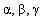  -


изомеры)
0,5
4.7. Хлеб, булочные изделия и
сдобные изделия
ДДТ и его метаболиты 
0,02 из зерновых
0,05 из зернобобовых
4.7. Хлеб, булочные изделия и
сдобные изделия
гексахлорбензол
0,01 пшеница
4.7. Хлеб, булочные изделия и
сдобные изделия
ртутьорганические
пестициды
не допускаются
4.7. Хлеб, булочные изделия и
сдобные изделия
2,4Д кислота, ее
соли, эфиры
не допускаются
4.7.1. Хлебобулочные изделия
(в т.ч. пироги, блинчики) с
фруктовыми и овощными
начинками
Микробиологические показатели:
Микробиологические показатели:
4.7.1. Хлебобулочные изделия
(в т.ч. пироги, блинчики) с
фруктовыми и овощными
начинками
КМАФАнМ, КОЕ/г, не
более
1х103
4.7.1. Хлебобулочные изделия
(в т.ч. пироги, блинчики) с
фруктовыми и овощными
начинками
БГКП (колиформы), в
1,0 г
не допускаются
4.7.1. Хлебобулочные изделия
(в т.ч. пироги, блинчики) с
фруктовыми и овощными
начинками
S. aureus, в 1,0 г
не допускаются
4.7.1. Хлебобулочные изделия
(в т.ч. пироги, блинчики) с
фруктовыми и овощными
начинками
патогенные, в т.ч.
сальмонеллы в 25 г
не допускаются
4.7.1. Хлебобулочные изделия
(в т.ч. пироги, блинчики) с
фруктовыми и овощными
начинками
плесени, КОЕ/г, не
более
50
4.7.2. Хлебобулочные изделия
с творогом, с сыром: хачапури,
блинчики (в т.ч. замороженные)
и др.
КМАФАнМ, КОЕ/г, не
более
1х103
4.7.2. Хлебобулочные изделия
с творогом, с сыром: хачапури,
блинчики (в т.ч. замороженные)
и др.
БГКП (колиформы), в
1,0 г
не допускаются
4.7.2. Хлебобулочные изделия
с творогом, с сыром: хачапури,
блинчики (в т.ч. замороженные)
и др.
S. aureus, в 1,0 г
не допускаются
4.7.2. Хлебобулочные изделия
с творогом, с сыром: хачапури,
блинчики (в т.ч. замороженные)
и др.
Proteus, в 0,1 г
не допускаются
4.7.2. Хлебобулочные изделия
с творогом, с сыром: хачапури,
блинчики (в т.ч. замороженные)
и др.
патогенные, в т.ч.
сальмонеллы в 25 г
не допускаются
4.7.2. Хлебобулочные изделия
с творогом, с сыром: хачапури,
блинчики (в т.ч. замороженные)
и др.
плесени, КОЕ/г, не
более
50
4.7.3. Хлебобулочные изделия
со сливочным заварным кремом
КМАФАнМ, КОЕ/г, не
более
5х103
4.7.3. Хлебобулочные изделия
со сливочным заварным кремом
БГКП (колиформы), в
0,01 г
не допускаются
4.7.3. Хлебобулочные изделия
со сливочным заварным кремом
S. aureus, в 1,0 г
не допускаются
4.7.3. Хлебобулочные изделия
со сливочным заварным кремом
патогенные, в т.ч.
сальмонеллы в 25 г
не допускаются
4.7.3. Хлебобулочные изделия
со сливочным заварным кремом
плесени, КОЕ/г, не
более
50
4.7.4. Хлебобулочные изделия
с мясопродуктами, рыбой и
морепродуктами
КМАФАнМ, КОЕ/г, не
более
1х103
4.7.4. Хлебобулочные изделия
с мясопродуктами, рыбой и
морепродуктами
БГКП (колиформы), в
1,0 г
не допускаются
4.7.4. Хлебобулочные изделия
с мясопродуктами, рыбой и
морепродуктами
S. aureus, в 1,0 г
не допускаются
4.7.4. Хлебобулочные изделия
с мясопродуктами, рыбой и
морепродуктами
Proteus, в 0,1 г
не допускаются
4.7.4. Хлебобулочные изделия
с мясопродуктами, рыбой и
морепродуктами
патогенные, в т.ч.
сальмонеллы в 25 г
не допускаются
4.7.4. Хлебобулочные изделия
с мясопродуктами, рыбой и
морепродуктами
плесени, КОЕ/г, не
более
50
4.8. Бараночные, сухарные
изделия, хлебные палочки,
соломка и др.
Токсичные элементы:
Токсичные элементы:
4.8. Бараночные, сухарные
изделия, хлебные палочки,
соломка и др.
свинец
0,5
4.8. Бараночные, сухарные
изделия, хлебные палочки,
соломка и др.
мышьяк
0,2
4.8. Бараночные, сухарные
изделия, хлебные палочки,
соломка и др.
кадмий
0,1
4.8. Бараночные, сухарные
изделия, хлебные палочки,
соломка и др.
ртуть
0,02
4.8. Бараночные, сухарные
изделия, хлебные палочки,
соломка и др.
Микотоксины:
Микотоксины:
4.8. Бараночные, сухарные
изделия, хлебные палочки,
соломка и др.
афлатоксин В1
0,005
4.8. Бараночные, сухарные
изделия, хлебные палочки,
соломка и др.
дезоксиниваленол 
0,7 - пшеничная
1,0 - ячменная
4.8. Бараночные, сухарные
изделия, хлебные палочки,
соломка и др.
Т-2 токсин
0,1
4.8. Бараночные, сухарные
изделия, хлебные палочки,
соломка и др.
зеараленон
0,2 - пшеничная,
ячменная, кукурузная
4.8. Бараночные, сухарные
изделия, хлебные палочки,
соломка и др.
охратоксин А
0,005 - пшеничная,
ячменная, ржаная,
овсяная, рисовая
4.8. Бараночные, сухарные
изделия, хлебные палочки,
соломка и др.
Пестициды**:
Пестициды**:
4.8. Бараночные, сухарные
изделия, хлебные палочки,
соломка и др.
ГХЦГ (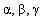  -


изомеры)
0,5
4.8. Бараночные, сухарные
изделия, хлебные палочки,
соломка и др.
ДДТ и его метаболиты 
0,02 из зерновых
0,05 из зернобобовых
4.8. Бараночные, сухарные
изделия, хлебные палочки,
соломка и др.
гексахлорбензол
0,01 пшеница
4.8. Бараночные, сухарные
изделия, хлебные палочки,
соломка и др.
ртутьорганические
пестициды
не допускаются
4.8. Бараночные, сухарные
изделия, хлебные палочки,
соломка и др.
2,4Д кислота, ее
соли, эфиры
не допускаютсяПриложение 5
к санитарным правилам
"Гигиенические требования
безопасности и пищевой
ценности пищевых продуктов
Наименование продукции
Показатели
Допустимые
уровни, мг/кг,
не более
Примечания
5.1. Сахар
Токсичные элементы:
5.1. Сахар
свинец
0,5
5.1. Сахар
мышьяк
1,0
5.1. Сахар
кадмий
0,05
5.1. Сахар
ртуть
0,01
5.1. Сахар
Пестициды**:
Пестициды**:
5.1. Сахар
ГХЦГ (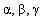  - изомеры)


0,005
5.1. Сахар
ДДТ и его метаболиты
0,005
5.2. Сахаристые кондитерские
изделия, восточные сладости,
жевательная резинка
Токсичные элементы:
Токсичные элементы:
5.2. Сахаристые кондитерские
изделия, восточные сладости,
жевательная резинка
свинец
1,0
5.2. Сахаристые кондитерские
изделия, восточные сладости,
жевательная резинка
мышьяк
1,0
5.2. Сахаристые кондитерские
изделия, восточные сладости,
жевательная резинка
кадмий
0,1
5.2. Сахаристые кондитерские
изделия, восточные сладости,
жевательная резинка
ртуть
0,01
5.2. Сахаристые кондитерские
изделия, восточные сладости,
жевательная резинка
Микотоксины:
Микотоксины:
5.2. Сахаристые кондитерские
изделия, восточные сладости,
жевательная резинка
афлатоксин В1
0,005
(для изделий,
содержащих орехи)
5.2. Сахаристые кондитерские
изделия, восточные сладости,
жевательная резинка
Пестициды**:
Пестициды**:
5.2. Сахаристые кондитерские
изделия, восточные сладости,
жевательная резинка
допустимые уровни ГХЦГ (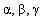  - изомеры)


и ДДТ и его метаболитов рассчитываются по
основному(ым) виду(ам) сырья как по
массовой доле, так и по допустимым уровням
нормируемых пестицидов.
допустимые уровни ГХЦГ ( - изомеры)


и ДДТ и его метаболитов рассчитываются по
основному(ым) виду(ам) сырья как по
массовой доле, так и по допустимым уровням
нормируемых пестицидов.
5.2.1. Конфеты и сладости
неглазированные:
- помадные, молочные
Микробиологические показатели:
Микробиологические показатели:
5.2.1. Конфеты и сладости
неглазированные:
- помадные, молочные
КМАФАнМ, КОЕ/г
5х103
5.2.1. Конфеты и сладости
неглазированные:
- помадные, молочные
БГКП (колиформы) в 1,0 г
не допускаются
5.2.1. Конфеты и сладости
неглазированные:
- помадные, молочные
патогенные, в т.ч.
сальмонеллы в 25 г
не допускаются
5.2.1. Конфеты и сладости
неглазированные:
- помадные, молочные
дрожжи, КОЕ/г, не более
10
5.2.1. Конфеты и сладости
неглазированные:
- помадные, молочные
плесени, КОЕ/г, не более
50
- на основе пралине, на
кондитерском жире
КМАФАнМ, КОЕ/г
1х104
- на основе пралине, на
кондитерском жире
БГКП (колиформы) в 0,01 г
не допускаются
- на основе пралине, на
кондитерском жире
патогенные, в т.ч.
сальмонеллы в 25 г
не допускаются
- на основе пралине, на
кондитерском жире
дрожжи, КОЕ/г, не более
50
- на основе пралине, на
кондитерском жире
плесени, КОЕ/г, не более
100
5.2.2. Конфеты и сладости
глазированные с корпусами:
- помадными, фруктовыми,
марципановыми, грильяжными
КМАФАнМ, КОЕ/г
1х104
5.2.2. Конфеты и сладости
глазированные с корпусами:
- помадными, фруктовыми,
марципановыми, грильяжными
БГКП (колиформы) в 1,0 г
не допускаются
5.2.2. Конфеты и сладости
глазированные с корпусами:
- помадными, фруктовыми,
марципановыми, грильяжными
патогенные, в т.ч.
сальмонеллы в 25 г
не допускаются
5.2.2. Конфеты и сладости
глазированные с корпусами:
- помадными, фруктовыми,
марципановыми, грильяжными
дрожжи, КОЕ/г, не более
50
5.2.2. Конфеты и сладости
глазированные с корпусами:
- помадными, фруктовыми,
марципановыми, грильяжными
плесени, КОЕ/г, не более
50
- молочными, сбивными
КМАФАнМ, КОЕ/г
5х104
- молочными, сбивными
БГКП (колиформы) в 0,1 г
не допускаются
- молочными, сбивными
патогенные, в т.ч.
сальмонеллы в 25 г
не допускаются
- молочными, сбивными
дрожжи, КОЕ/г, не более
50
- молочными, сбивными
плесени, КОЕ/г, не более
50
- из сухофруктов
КМАФАнМ, КОЕ/г
5х104
- из сухофруктов
БГКП (колиформы) в 0,1 г
не допускаются
- из сухофруктов
патогенные, в т.ч.
сальмонеллы в 25 г
не допускаются
- из сухофруктов
дрожжи, КОЕ/г, не более
200
- из сухофруктов
плесени, КОЕ/г, не более
100
- из цукатов, взорванных
зерен, ликерными, желейными
КМАФАнМ, КОЕ/г
1х104
- из цукатов, взорванных
зерен, ликерными, желейными
БГКП (колиформы) в 0,1 г
не допускаются
- из цукатов, взорванных
зерен, ликерными, желейными
патогенные, в т.ч.
сальмонеллы в 25 г
не допускаются
- из цукатов, взорванных
зерен, ликерными, желейными
дрожжи, КОЕ/г, не более
50
- из цукатов, взорванных
зерен, ликерными, желейными
плесени, КОЕ/г, не более
50
- кремовыми, на основе пралине
КМАФАнМ, КОЕ/г
5х104
- кремовыми, на основе пралине
БГКП (колиформы) в 0,01 г
не допускаются
- кремовыми, на основе пралине
патогенные, в т.ч.
сальмонеллы в 25 г
не допускаются
- кремовыми, на основе пралине
дрожжи, КОЕ/г, не более
50
- кремовыми, на основе пралине
плесени, КОЕ/г, не более
100
5.2.3. Конфеты диабетические
КМАФАнМ, КОЕ/г
5х103
5.2.3. Конфеты диабетические
БГКП (колиформы) в 1,0 г
не допускаются
5.2.3. Конфеты диабетические
патогенные, в т.ч.
сальмонеллы в 25 г
не допускаются
5.2.3. Конфеты диабетические
дрожжи, КОЕ/г, не более
50
5.2.3. Конфеты диабетические
плесени, КОЕ/г, не более
50
5.2.4. Драже (всех
наименований)
КМАФАнМ, КОЕ/г
1х104
5.2.4. Драже (всех
наименований)
БГКП (колиформы) в 0,1 г
не допускаются
5.2.4. Драже (всех
наименований)
патогенные, в т.ч.
сальмонеллы в 25 г
не допускаются
5.2.4. Драже (всех
наименований)
дрожжи, КОЕ/г, не более
50
5.2.4. Драже (всех
наименований)
плесени, КОЕ/г, не более
50
5.2.5. Карамель
неглазированная:
- леденцовая, с начинкой
помадной, ликерной, фруктово-
ягодной, сбивной, желейной
КМАФАнМ, КОЕ/г
5х102
5.2.5. Карамель
неглазированная:
- леденцовая, с начинкой
помадной, ликерной, фруктово-
ягодной, сбивной, желейной
БГКП (колиформы) в 1,0 г
не допускаются
5.2.5. Карамель
неглазированная:
- леденцовая, с начинкой
помадной, ликерной, фруктово-
ягодной, сбивной, желейной
патогенные, в т.ч.
сальмонеллы в 25 г
не допускаются
5.2.5. Карамель
неглазированная:
- леденцовая, с начинкой
помадной, ликерной, фруктово-
ягодной, сбивной, желейной
дрожжи, КОЕ/г, не более
50
5.2.5. Карамель
неглазированная:
- леденцовая, с начинкой
помадной, ликерной, фруктово-
ягодной, сбивной, желейной
плесени, КОЕ/г, не более
50
- с начинкой ореховой,
шоколадно-ореховой
шоколадной, сливочной и др.
КМАФАнМ, КОЕ/г
5х103
- с начинкой ореховой,
шоколадно-ореховой
шоколадной, сливочной и др.
БГКП (колиформы) в 0,1 г
не допускаются
- с начинкой ореховой,
шоколадно-ореховой
шоколадной, сливочной и др.
патогенные, в т.ч.
сальмонеллы в 25 г
не допускаются
- с начинкой ореховой,
шоколадно-ореховой
шоколадной, сливочной и др.
дрожжи, КОЕ/г, не более
50
- с начинкой ореховой,
шоколадно-ореховой
шоколадной, сливочной и др.
плесени, КОЕ/г, не более
50
5.2.6. Карамель глазированная
с начинками:
- помадной, фруктовой,
ликерной, желейной
КМАФАнМ, КОЕ/г
1х104
5.2.6. Карамель глазированная
с начинками:
- помадной, фруктовой,
ликерной, желейной
БГКП (колиформы) в 0,1 г
не допускаются
5.2.6. Карамель глазированная
с начинками:
- помадной, фруктовой,
ликерной, желейной
патогенные, в т.ч.
сальмонеллы в 25 г
не допускаются
5.2.6. Карамель глазированная
с начинками:
- помадной, фруктовой,
ликерной, желейной
дрожжи, КОЕ/г, не более
50
5.2.6. Карамель глазированная
с начинками:
- помадной, фруктовой,
ликерной, желейной
плесени, КОЕ/г, не более
50
-молочной, сбивной, ореховой
КМАФАнМ, КОЕ/г
5х104
-молочной, сбивной, ореховой
БГКП (колиформы) в 0,1 г
не допускаются
-молочной, сбивной, ореховой
патогенные, в т.ч.
сальмонеллы в 25 г
не допускаются
-молочной, сбивной, ореховой
дрожжи, КОЕ/г, не более
50
-молочной, сбивной, ореховой
плесени, КОЕ/г, не более
50
5.2.7. Карамель диабетическая
КМАФАнМ, КОЕ/г
5х102
5.2.7. Карамель диабетическая
БГКП (колиформы) в 1,0 г
не допускаются
5.2.7. Карамель диабетическая
патогенные, в т.ч.
сальмонеллы в 25 г
не допускаются
5.2.7. Карамель диабетическая
дрожжи, КОЕ/г, не более
50
5.2.7. Карамель диабетическая
плесени, КОЕ/г, не более
50
5.2.8. Ирис (всех наименований)
КМАФАнМ, КОЕ/г
1х103
5.2.8. Ирис (всех наименований)
БГКП (колиформы) в 1,0 г
не допускаются
5.2.8. Ирис (всех наименований)
патогенные, в т.ч.
сальмонеллы в 25 г
не допускаются
5.2.8. Ирис (всех наименований)
дрожжи, КОЕ/г, не более
10
5.2.8. Ирис (всех наименований)
плесени, КОЕ/г, не более
10
5.2.9. Резинка жевательная
КМАФАнМ, КОЕ/г
5х102
5.2.9. Резинка жевательная
БГКП (колиформы) в 1,0 г
не допускаются
5.2.9. Резинка жевательная
патогенные, в т.ч.
сальмонеллы в 25 г
не допускаются
5.2.9. Резинка жевательная
дрожжи, КОЕ/г, не более
50
5.2.9. Резинка жевательная
плесени, КОЕ/г, не более
50
5.2.10. Халва:
- глазированная
КМАФАнМ, КОЕ/г
1х104
5.2.10. Халва:
- глазированная
БГКП (колиформы) в 0,01 г
не допускаются
5.2.10. Халва:
- глазированная
патогенные, в т.ч.
сальмонеллы в 25 г
не допускаются
5.2.10. Халва:
- глазированная
дрожжи, КОЕ/г, не более
50
5.2.10. Халва:
- глазированная
плесени, КОЕ/г, не более
50
- неглазированная
КМАФАнМ, КОЕ/г
5х104
- неглазированная
БГКП (колиформы) в 0,01 г
не допускаются
- неглазированная
патогенные, в т.ч.
сальмонеллы в 25 г
не допускаются
- неглазированная
дрожжи, КОЕ/г, не более
50
- неглазированная
плесени, КОЕ/г, не более
50
5.2.11. Пастиломармеладные
изделия:
- пастила, зефир, мармелад
неглазированные
КМАФАнМ, КОЕ/г
1х103
5.2.11. Пастиломармеладные
изделия:
- пастила, зефир, мармелад
неглазированные
БГКП (колиформы) в 0,1 г
не допускаются
5.2.11. Пастиломармеладные
изделия:
- пастила, зефир, мармелад
неглазированные
патогенные, в т.ч.
сальмонеллы в 25 г
не допускаются
5.2.11. Пастиломармеладные
изделия:
- пастила, зефир, мармелад
неглазированные
дрожжи, КОЕ/г, не более
50
5.2.11. Пастиломармеладные
изделия:
- пастила, зефир, мармелад
неглазированные
плесени, КОЕ/г, не более
100
- пастила, зефир, мармелад
глазированные
КМАФАнМ, КОЕ/г
5х103
- пастила, зефир, мармелад
глазированные
БГКП (колиформы) в 0,1 г
не допускаются
- пастила, зефир, мармелад
глазированные
патогенные, в т.ч.
сальмонеллы в 25 г
не допускаются
- пастила, зефир, мармелад
глазированные
дрожжи, КОЕ/г, не более
50
- пастила, зефир, мармелад
глазированные
плесени, КОЕ/г, не более
100
- пастиломармеладные изделия
диабетические
КМАФАнМ, КОЕ/г
1х103
- пастиломармеладные изделия
диабетические
БГКП (колиформы) в 1,0 г
не допускаются
- пастиломармеладные изделия
диабетические
патогенные, в т.ч.
сальмонеллы в 25 г
не допускаются
- пастиломармеладные изделия
диабетические
дрожжи, КОЕ/г, не более
50
- пастиломармеладные изделия
диабетические
плесени, КОЕ/г, не более
50
5.2.12. Восточные сладости:
- типа мягких конфет,
косхалва, ойла
КМАФАнМ, КОЕ/г
5х103
5.2.12. Восточные сладости:
- типа мягких конфет,
косхалва, ойла
БГКП (колиформы) в 0,1 г
не допускаются
5.2.12. Восточные сладости:
- типа мягких конфет,
косхалва, ойла
патогенные, в т.ч.
сальмонеллы в 25 г
не допускаются
5.2.12. Восточные сладости:
- типа мягких конфет,
косхалва, ойла
дрожжи, КОЕ/г, не более
100
5.2.12. Восточные сладости:
- типа мягких конфет,
косхалва, ойла
плесени, КОЕ/г, не более
100
- типа мягких конфет
глазированные
КМАФАнМ, КОЕ/г
1х104
- типа мягких конфет
глазированные
БГКП (колиформы) в 0,1 г
не допускаются
- типа мягких конфет
глазированные
патогенные, в т.ч.
сальмонеллы, в 25 г
не допускаются
- типа мягких конфет
глазированные
дрожжи, КОЕ/г, не более
100
- типа мягких конфет
глазированные
плесени, КОЕ/г, не более
100
- щербеты
КМАФАнМ, КОЕ/г
5х103
- щербеты
БГКП (колиформы) в 0,1 г
не допускаются
- щербеты
патогенные, в т.ч.
сальмонеллы в 25 г
не допускаются
- щербеты
дрожжи, КОЕ/г, не более
200
- щербеты
плесени, КОЕ/г, не более
100
- рахат-лукум
КМАФАнМ, КОЕ/г
1х104
- рахат-лукум
БГКП (колиформы) в 0,01 г
не допускаются
- рахат-лукум
патогенные, в т.ч.
сальмонеллы, в 25 г
не допускаются
- рахат-лукум
плесени, КОЕ/г, не более
100
5.2.13. Восточные сладости
типа карамели:
- орех обжаренный
КМАФАнМ, КОЕ/г
1х103
5.2.13. Восточные сладости
типа карамели:
- орех обжаренный
БГКП (колиформы) в 1,0 г
не допускаются
5.2.13. Восточные сладости
типа карамели:
- орех обжаренный
патогенные, в т.ч.
сальмонеллы, в 25 г
не допускаются
5.2.13. Восточные сладости
типа карамели:
- орех обжаренный
дрожжи, КОЕ/г, не более
50
5.2.13. Восточные сладости
типа карамели:
- орех обжаренный
плесени, КОЕ/г, не более
50
- козинак
КМАФАнМ, КОЕ/г
5х103
- козинак
БГКП (колиформы) в 0,1 г
не допускаются
- козинак
патогенные, в т.ч.
сальмонеллы, в 25 г
не допускаются
- козинак
дрожжи, КОЕ/г, не более
50
- козинак
плесени, КОЕ/г, не более
50
- типа карамели глазированные
КМАФАнМ, КОЕ/г
1х104
- типа карамели глазированные
БГКП (колиформы) в 0,1 г
не допускаются
- типа карамели глазированные
патогенные, в т.ч.
сальмонеллы, в 25 г
не допускаются
- типа карамели глазированные
дрожжи, КОЕ/г, не более
50
- типа карамели глазированные
плесени, КОЕ/г, не более
50
5.2.14. Сахарные отделочные
полуфабрикаты типа "вермешели"
КМАФАнМ, КОЕ/г
1х103
5.2.14. Сахарные отделочные
полуфабрикаты типа "вермешели"
БГКП (колиформы) в 1,0 г
не допускаются
5.2.14. Сахарные отделочные
полуфабрикаты типа "вермешели"
патогенные, в т.ч.
сальмонеллы, в 25 г
не допускаются
5.2.14. Сахарные отделочные
полуфабрикаты типа "вермешели"
дрожжи, КОЕ/г, не более
50
5.2.14. Сахарные отделочные
полуфабрикаты типа "вермешели"
плесени, КОЕ/г, не более
50
5.3. Сахаристые кондитерские
изделия:
шоколад и изделия из него
Токсичные элементы:
Токсичные элементы:
5.3. Сахаристые кондитерские
изделия:
шоколад и изделия из него
свинец
1,0
5.3. Сахаристые кондитерские
изделия:
шоколад и изделия из него
мышьяк
1,0
5.3. Сахаристые кондитерские
изделия:
шоколад и изделия из него
кадмий
0,5
5.3. Сахаристые кондитерские
изделия:
шоколад и изделия из него
ртуть
0,1
5.3. Сахаристые кондитерские
изделия:
шоколад и изделия из него
Микотоксины:
Микотоксины:
5.3. Сахаристые кондитерские
изделия:
шоколад и изделия из него
афлатоксин В1
0,005
5.3. Сахаристые кондитерские
изделия:
шоколад и изделия из него
Пестициды**: Допустимые уровни ГХЦГ
(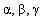  - изомеры) и ДДТ и его метаболитов


рассчитываются по основному(ым) виду(ам)
сырья как по массовой доле, так и по
допустимым уровням нормируемых пестицидов.
Пестициды**: Допустимые уровни ГХЦГ
( - изомеры) и ДДТ и его метаболитов


рассчитываются по основному(ым) виду(ам)
сырья как по массовой доле, так и по
допустимым уровням нормируемых пестицидов.
5.3. Сахаристые кондитерские
изделия:
шоколад и изделия из него
Пестициды**: Допустимые уровни ГХЦГ
( - изомеры) и ДДТ и его метаболитов


рассчитываются по основному(ым) виду(ам)
сырья как по массовой доле, так и по
допустимым уровням нормируемых пестицидов.
Пестициды**: Допустимые уровни ГХЦГ
( - изомеры) и ДДТ и его метаболитов


рассчитываются по основному(ым) виду(ам)
сырья как по массовой доле, так и по
допустимым уровням нормируемых пестицидов.
5.3.1. Шоколад:
- обыкновенный и десертный
без добавлений
Микробиологические
показатели:
5.3.1. Шоколад:
- обыкновенный и десертный
без добавлений
КМАФАнМ, КОЕ/г
1х104
5.3.1. Шоколад:
- обыкновенный и десертный
без добавлений
БГКП (колиформы) в 0,1 г
не допускаются
5.3.1. Шоколад:
- обыкновенный и десертный
без добавлений
патогенные, в т.ч.
сальмонеллы в 25 г
не допускаются
5.3.1. Шоколад:
- обыкновенный и десертный
без добавлений
дрожжи, КОЕ/г, не более
50
5.3.1. Шоколад:
- обыкновенный и десертный
без добавлений
плесени, КОЕ/г, не более
50
- обыкновенный и десертный с
добавлениями
КМАФАнМ, КОЕ/г
5х104
- обыкновенный и десертный с
добавлениями
БГКП (колиформы) в 0,1 г
не допускаются
- обыкновенный и десертный с
добавлениями
патогенные, в т.ч.
сальмонеллы в 25 г
не допускаются
- обыкновенный и десертный с
добавлениями
дрожжи, КОЕ/г, не более
50
- обыкновенный и десертный с
добавлениями
плесени, КОЕ/г, не более
100
- с начинками и конфеты типа
"Ассорти", плитки
кондитерские
КМАФАнМ, КОЕ/г
5х104
- с начинками и конфеты типа
"Ассорти", плитки
кондитерские
БГКП (колиформы) в 0,1 г
не допускаются
- с начинками и конфеты типа
"Ассорти", плитки
кондитерские
патогенные, в т.ч.
сальмонеллы в 25 г
не допускаются
- с начинками и конфеты типа
"Ассорти", плитки
кондитерские
дрожжи, КОЕ/г, не более
50
- с начинками и конфеты типа
"Ассорти", плитки
кондитерские
плесени, КОЕ/г, не более
100
5.3.2. Шоколад диабетический
КМАФАнМ, КОЕ/г
5х103
5.3.2. Шоколад диабетический
БГКП (колиформы) в 0,1 г
не допускаются
5.3.2. Шоколад диабетический
патогенные, в т.ч.
сальмонеллы в 25 г
не допускаются
5.3.2. Шоколад диабетический
дрожжи, КОЕ/г, не более
50
5.3.2. Шоколад диабетический
плесени, КОЕ/г, не более
50
5.3.3. Пасты, кремы:
- молочные, шоколадные
КМАФАнМ, КОЕ/г
5х103
5.3.3. Пасты, кремы:
- молочные, шоколадные
БГКП (колиформы) в 0,1 г
не допускаются
5.3.3. Пасты, кремы:
- молочные, шоколадные
патогенные, в т.ч.
сальмонеллы, в 25 г
не допускаются
5.3.3. Пасты, кремы:
- молочные, шоколадные
дрожжи, КОЕ/г, не более
50
5.3.3. Пасты, кремы:
- молочные, шоколадные
плесени, КОЕ/г, не более
50
- ореховые
КМАФАнМ, КОЕ/г
5х104
- ореховые
БГКП (колиформы) в 0,01 г
не допускаются
- ореховые
патогенные, в т.ч.
сальмонеллы, в 25 г
не допускаются
- ореховые
дрожжи, КОЕ/г, не более
50
- ореховые
плесени, КОЕ/г, не более
100
5.4. Какао-бобы и какао-
продукты
Токсичные элементы:
Токсичные элементы:
5.4. Какао-бобы и какао-
продукты
свинец
1,0
5.4. Какао-бобы и какао-
продукты
мышьяк
1,0
5.4. Какао-бобы и какао-
продукты
кадмий
0,5
5.4. Какао-бобы и какао-
продукты
ртуть
0,1
5.4. Какао-бобы и какао-
продукты
Микотоксины:
Микотоксины:
5.4. Какао-бобы и какао-
продукты
афлатоксин В1
0,005
5.4. Какао-бобы и какао-
продукты
Пестициды**:
Пестициды**:
5.4. Какао-бобы и какао-
продукты
ГХЦГ (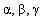  - изомеры)


0,5
5.4. Какао-бобы и какао-
продукты
ДДТ и его метаболиты
0,15
5.4.1. Какао-порошок:
- товарный
Микробиологические
показатели:
5.4.1. Какао-порошок:
- товарный
КМАФАнМ, КОЕ/г
1х105
5.4.1. Какао-порошок:
- товарный
БГКП (колиформы) в 0,01 г
не допускаются
5.4.1. Какао-порошок:
- товарный
патогенные, в т.ч.
сальмонеллы, в 25 г
не допускаются
5.4.1. Какао-порошок:
- товарный
дрожжи, КОЕ/г, не более
100
5.4.1. Какао-порошок:
- товарный
плесени, КОЕ/г, не более
100
- для промпереработки
КМАФАнМ, КОЕ/г
1х104
- для промпереработки
БГКП (колиформы) в 0,01 г
не допускаются
- для промпереработки
патогенные, в т.ч.
сальмонеллы, в 25 г
не допускаются
- для промпереработки
дрожжи, КОЕ/г, не более
100
- для промпереработки
плесени, КОЕ/г, не более
100
5.5. Мучные кондитерские
изделия:
Токсичные элементы:
Токсичные элементы:
5.5. Мучные кондитерские
изделия:
свинец
0,5
5.5. Мучные кондитерские
изделия:
мышьяк
0,3
5.5. Мучные кондитерские
изделия:
кадмий
0,1
5.5. Мучные кондитерские
изделия:
ртуть
0,02
5.5. Мучные кондитерские
изделия:
Микотоксины:
Микотоксины:
5.5. Мучные кондитерские
изделия:
афлатоксин В1
0,005
5.5. Мучные кондитерские
изделия:
дезоксиниваленол
0,7
5.5. Мучные кондитерские
изделия:
Пестициды**:
Пестициды**:
5.5. Мучные кондитерские
изделия:
ГХЦГ (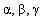  - изомеры)


0,2
5.5. Мучные кондитерские
изделия:
ДДТ и его метаболиты
0,02
5.5.1. Торты и пирожные
бисквитные, слоеные, песоч-
ные, воздушные, заварные,
крошковые с отделками, в т.ч.
замороженные:
- сливочной
Микробиологические показатели:
Микробиологические показатели:
5.5.1. Торты и пирожные
бисквитные, слоеные, песоч-
ные, воздушные, заварные,
крошковые с отделками, в т.ч.
замороженные:
- сливочной
КМАФАнМ, КОЕ/г
5х104
5.5.1. Торты и пирожные
бисквитные, слоеные, песоч-
ные, воздушные, заварные,
крошковые с отделками, в т.ч.
замороженные:
- сливочной
БГКП (колиформы) в 0,01 г
(для продуктов со сроком
годности 5 и более
суток – в 0,1 г)
не допускаются
5.5.1. Торты и пирожные
бисквитные, слоеные, песоч-
ные, воздушные, заварные,
крошковые с отделками, в т.ч.
замороженные:
- сливочной
S.aureus в 0,01 г (для
продуктов со сроком
годности 5 и более
суток – в 0,1 г)
не допускаются
5.5.1. Торты и пирожные
бисквитные, слоеные, песоч-
ные, воздушные, заварные,
крошковые с отделками, в т.ч.
замороженные:
- сливочной
патогенные, в т.ч.
сальмонеллы, в 25 г
не допускаются
5.5.1. Торты и пирожные
бисквитные, слоеные, песоч-
ные, воздушные, заварные,
крошковые с отделками, в т.ч.
замороженные:
- сливочной
дрожжи, КОЕ/г, не более
100
5.5.1. Торты и пирожные
бисквитные, слоеные, песоч-
ные, воздушные, заварные,
крошковые с отделками, в т.ч.
замороженные:
- сливочной
плесени, КОЕ/г, не более
50
- белково-сбивной, типа суфле
КМАФАнМ, КОЕ/г
1х104
- белково-сбивной, типа суфле
БГКП (колиформы) в 0,01 г
(для продуктов со сроком
годности 5 и более
суток – в 0,1 г)
не допускаются
- белково-сбивной, типа суфле
S.aureus в 0,01 г (для
продуктов со сроком
годности 5 и более
суток – в 0,1 г)
не допускаются
- белково-сбивной, типа суфле
патогенные, в т.ч.
сальмонеллы, в 25 г
не допускаются
- белково-сбивной, типа суфле
дрожжи, КОЕ/г, не более
50
- белково-сбивной, типа суфле
плесени, КОЕ/г, не более
100
- фруктовой, помадной, из
шоколадной глазури
КМАФАнМ, КОЕ/г
1х104
- фруктовой, помадной, из
шоколадной глазури
БГКП (колиформы) в 0,01 г
(для продуктов со сроком
годности 5 и более
суток – в 0,1 г)
не допускаются
- фруктовой, помадной, из
шоколадной глазури
S.aureus в 0,1 г
не допускаются
- фруктовой, помадной, из
шоколадной глазури
патогенные, в т.ч.
сальмонеллы, в 25 г
не допускаются
- фруктовой, помадной, из
шоколадной глазури
дрожжи, КОЕ/г, не более
50
- фруктовой, помадной, из
шоколадной глазури
плесени, КОЕ/г, не более
100
- жировой
КМАФАнМ, КОЕ/г
5х104
- жировой
БГКП (колиформы) в 0,01 г
(для продуктов со сроком
годности 5 и более
суток – в 0,1 г)
не допускаются
- жировой
S.aureus в 0,1 г
не допускаются
- жировой
патогенные, в т.ч.
сальмонеллы, в 25 г
не допускаются
- жировой
дрожжи, КОЕ/г, не более
50
- жировой
плесени, КОЕ/г, не более
100
- творожно-сливочной,
сливочно-растительной
КМАФАнМ, КОЕ/г
5х104
- творожно-сливочной,
сливочно-растительной
БГКП (колиформы) в 0,01 г
(для продуктов со сроком
годности 5 и более
суток – в 0,1 г)
не допускаются
- творожно-сливочной,
сливочно-растительной
S.aureus в 0,1 г
не допускаются
- творожно-сливочной,
сливочно-растительной
патогенные, в т.ч.
сальмонеллы, в 25 г
не допускаются
- творожно-сливочной,
сливочно-растительной
дрожжи, КОЕ/г, не более
(для продуктов со сроком
годности 5 и более суток)
50
- творожно-сливочной,
сливочно-растительной
плесени, КОЕ/г, не более
(для продуктов со сроком
годности 5 и более суток)
100
- типа "картошка"
КМАФАнМ, КОЕ/г
5х104
- типа "картошка"
БГКП (колиформы) в 0,01 г
(для продуктов со сроком
годности 5 и более
суток – в 0,1 г)
не допускаются
- типа "картошка"
S.aureus в 0,1г
не допускаются
- типа "картошка"
патогенные, в т.ч.
сальмонеллы, в 25 г
не допускаются
- типа "картошка"
дрожжи, КОЕ/г, не более
50
- типа "картошка"
плесени, КОЕ/г, не более
100
- с заварным кремом
КМАФАнМ, КОЕ/г
1х104
- с заварным кремом
БГКП (колиформы) в 0,01 г
(для продуктов со сроком
годности 5 и более
суток – в 0,1 г)
не допускаются
- с заварным кремом
S.aureus в 1,0 г
не допускаются
- с заварным кремом
патогенные, в т.ч.
сальмонеллы, в 25 г
не допускаются
- с заварным кремом
дрожжи, КОЕ/г, не более
50
- с заварным кремом
плесени, КОЕ/г, не более
100
5.5.2. Торты и пирожные без
отделок, с отделками на
основе маргаринов,
растительных сливок и жиров
КМАФАнМ, КОЕ/г
1х104
5.5.2. Торты и пирожные без
отделок, с отделками на
основе маргаринов,
растительных сливок и жиров
БГКП (колиформы) в 1,0 г
не допускаются
5.5.2. Торты и пирожные без
отделок, с отделками на
основе маргаринов,
растительных сливок и жиров
S.aureus в 0,1 г
не допускаются
5.5.2. Торты и пирожные без
отделок, с отделками на
основе маргаринов,
растительных сливок и жиров
патогенные, в т.ч.
сальмонеллы, в 25 г
не допускаются
5.5.2. Торты и пирожные без
отделок, с отделками на
основе маргаринов,
растительных сливок и жиров
дрожжи, КОЕ/г, не более
50
5.5.2. Торты и пирожные без
отделок, с отделками на
основе маргаринов,
растительных сливок и жиров
плесени, КОЕ/г, не более
50
5.5.3. Торты и пирожные,
рулеты диабетические
КМАФАнМ, КОЕ/г
5х103
5.5.3. Торты и пирожные,
рулеты диабетические
БГКП (колиформы) в 0,1 г
не допускаются
5.5.3. Торты и пирожные,
рулеты диабетические
S.aureus в 1,0 г
не допускаются
5.5.3. Торты и пирожные,
рулеты диабетические
патогенные, в т.ч.
сальмонеллы, в 50 г
не допускаются
5.5.3. Торты и пирожные,
рулеты диабетические
дрожжи, КОЕ/г, не более
50
5.5.3. Торты и пирожные,
рулеты диабетические
плесени, КОЕ/г, не более
50
5.5.4. Торты вафельные с
начинкой:
- жировой
КМАФАнМ, КОЕ/г
5х103
5.5.4. Торты вафельные с
начинкой:
- жировой
БГКП (колиформы) в 0,1 г
не допускаются
5.5.4. Торты вафельные с
начинкой:
- жировой
патогенные, в т.ч.
сальмонеллы, в 25 г
не допускаются
5.5.4. Торты вафельные с
начинкой:
- жировой
дрожжи, КОЕ/г, не более
50
5.5.4. Торты вафельные с
начинкой:
- жировой
плесени, КОЕ/г, не более
50
- пралине, шоколадно-ореховой,
халвичной
КМАФАнМ, КОЕ/г
5х104
- пралине, шоколадно-ореховой,
халвичной
БГКП (колиформы) в 0,01 г
не допускаются
- пралине, шоколадно-ореховой,
халвичной
патогенные, в т.ч.
сальмонеллы, в 25 г
не допускаются
- пралине, шоколадно-ореховой,
халвичной
дрожжи, КОЕ/г, не более
50
- пралине, шоколадно-ореховой,
халвичной
плесени, КОЕ/г, не более
50
5.5.5. Рулеты бисквитные с
начинкой:
- сливочной, жировой
КМАФАнМ, КОЕ/г
5х104
5.5.5. Рулеты бисквитные с
начинкой:
- сливочной, жировой
БГКП (колиформы) в 0,01 г
не допускаются
5.5.5. Рулеты бисквитные с
начинкой:
- сливочной, жировой
S.aureus в 0,1 г
не допускаются
5.5.5. Рулеты бисквитные с
начинкой:
- сливочной, жировой
патогенные, в т.ч.
сальмонеллы, в 25 г
не допускаются
5.5.5. Рулеты бисквитные с
начинкой:
- сливочной, жировой
дрожжи, КОЕ/г, не более
50
5.5.5. Рулеты бисквитные с
начинкой:
- сливочной, жировой
плесени, КОЕ/г, не более
100
- фруктовой, с цукатами,
маком, орехами
КМАФАнМ, КОЕ/г
1х104
- фруктовой, с цукатами,
маком, орехами
БГКП (колиформы) в 1,0 г
не допускаются
- фруктовой, с цукатами,
маком, орехами
S.aureus в 1,0 г
не допускаются
- фруктовой, с цукатами,
маком, орехами
патогенные, в т.ч.
сальмонеллы, в 25 г
не допускаются
- фруктовой, с цукатами,
маком, орехами
дрожжи, КОЕ/г, не более
50
- фруктовой, с цукатами,
маком, орехами
плесени, КОЕ/г, не более
100
5.5.6. Кексы:
- сахарной пудрой
КМАФАнМ, КОЕ/г
5х103
5.5.6. Кексы:
- сахарной пудрой
БГКП (колиформы) в 0,1 г
не допускаются
5.5.6. Кексы:
- сахарной пудрой
патогенные, в т.ч.
сальмонеллы, в 25 г
не допускаются
5.5.6. Кексы:
- сахарной пудрой
дрожжи, КОЕ/г, не более
50
5.5.6. Кексы:
- сахарной пудрой
плесени, КОЕ/г, не более
50
- глазированные, с орехами,
цукатами, пропиткой
фруктовой, ромовой
КМАФАнМ, КОЕ/г
5х103
- глазированные, с орехами,
цукатами, пропиткой
фруктовой, ромовой
БГКП (колиформы) в 0,1 г
не допускаются
- глазированные, с орехами,
цукатами, пропиткой
фруктовой, ромовой
патогенные, в т.ч.
сальмонеллы, в 25 г
не допускаются
- глазированные, с орехами,
цукатами, пропиткой
фруктовой, ромовой
дрожжи, КОЕ/г, не более
50
- глазированные, с орехами,
цукатами, пропиткой
фруктовой, ромовой
плесени, КОЕ/г, не более
100
5.5.7. Кексы и рулеты в
герметизированной упаковке
КМАФАнМ, КОЕ/г
5х103
5.5.7. Кексы и рулеты в
герметизированной упаковке
БГКП (колиформы) в 0,1 г
не допускаются
5.5.7. Кексы и рулеты в
герметизированной упаковке
S.aureus в 0,1 г
не допускаются
5.5.7. Кексы и рулеты в
герметизированной упаковке
патогенные, в т.ч.
сальмонеллы, в 25 г
не допускаются
5.5.7. Кексы и рулеты в
герметизированной упаковке
дрожжи, КОЕ/г, не более
50
5.5.7. Кексы и рулеты в
герметизированной упаковке
плесени, КОЕ/г, не более
50
5.5.8. Вафли:
- без начинки, с начинками
Фруктовой, помадной, жировой
КМАФАнМ, КОЕ/г
5х103
5.5.8. Вафли:
- без начинки, с начинками
Фруктовой, помадной, жировой
БГКП (колиформы) в 0,1 г
не допускаются
5.5.8. Вафли:
- без начинки, с начинками
Фруктовой, помадной, жировой
патогенные, в т.ч.
сальмонеллы, в 25 г
не допускаются
5.5.8. Вафли:
- без начинки, с начинками
Фруктовой, помадной, жировой
дрожжи, КОЕ/г, не более
50
5.5.8. Вафли:
- без начинки, с начинками
Фруктовой, помадной, жировой
плесени, КОЕ/г, не более
100
- с орехово-пралиновой
начинкой, глазированные
шоколадной глазурью
КМАФАнМ, КОЕ/г
5х104
- с орехово-пралиновой
начинкой, глазированные
шоколадной глазурью
БГКП (колиформы) в 0,01 г
не допускаются
- с орехово-пралиновой
начинкой, глазированные
шоколадной глазурью
патогенные, в т.ч.
сальмонеллы, в 25 г
не допускаются
- с орехово-пралиновой
начинкой, глазированные
шоколадной глазурью
дрожжи, КОЕ/г, не более
50
- с орехово-пралиновой
начинкой, глазированные
шоколадной глазурью
плесени, КОЕ/г, не более
100
5.5.9. Пряники, коврижки:
- без начинки
КМАФАнМ, КОЕ/г
2,5х103
5.5.9. Пряники, коврижки:
- без начинки
БГКП (колиформы) в 1,0 г
не допускаются
5.5.9. Пряники, коврижки:
- без начинки
патогенные, в т.ч.
сальмонеллы, в 25 г
не допускаются
5.5.9. Пряники, коврижки:
- без начинки
дрожжи, КОЕ/г, не более
50
5.5.9. Пряники, коврижки:
- без начинки
плесени, КОЕ/г, не более
50
- с начинкой
КМАФАнМ, КОЕ/г
5х103
- с начинкой
БГКП (колиформы) в 0,1 г
не допускаются
- с начинкой
патогенные, в т.ч.
сальмонеллы, в 25 г
не допускаются
- с начинкой
дрожжи, КОЕ/г, не более
50
- с начинкой
плесени, КОЕ/г, не более
50
5.5.10. Печенье:
- сахарное, с шоколадной
глазурью, сдобное, всех
видов, затяжное, овсяное
КМАФАнМ, КОЕ/г
1х104
5.5.10. Печенье:
- сахарное, с шоколадной
глазурью, сдобное, всех
видов, затяжное, овсяное
БГКП (колиформы) в 0,1 г
не допускаются
5.5.10. Печенье:
- сахарное, с шоколадной
глазурью, сдобное, всех
видов, затяжное, овсяное
патогенные, в т.ч.
сальмонеллы, в 25 г
не допускаются
5.5.10. Печенье:
- сахарное, с шоколадной
глазурью, сдобное, всех
видов, затяжное, овсяное
дрожжи, КОЕ/г, не более
50
5.5.10. Печенье:
- сахарное, с шоколадной
глазурью, сдобное, всех
видов, затяжное, овсяное
плесени, КОЕ/г, не более
100
- с кремовой прослойкой,
начинкой
КМАФАнМ, КОЕ/г
1х104
- с кремовой прослойкой,
начинкой
БГКП (колиформы) в 0,1 г
не допускаются
- с кремовой прослойкой,
начинкой
S.aureus в 0,1 г
не допускаются
- с кремовой прослойкой,
начинкой
патогенные, в т.ч.
сальмонеллы, в 25 г
не допускаются
- с кремовой прослойкой,
начинкой
дрожжи, КОЕ/г, не более
50
- с кремовой прослойкой,
начинкой
плесени, КОЕ/г, не более
100
- галеты, крекеры
КМАФАнМ, КОЕ/г
1х103
- галеты, крекеры
БГКП (колиформы) в 1,0 г
не допускаются
- галеты, крекеры
патогенные, в т.ч.
сальмонеллы, в 25 г
не допускаются
- галеты, крекеры
плесени, КОЕ/г, не более
100
5.5.11. Мучные восточные
сладости:
- бисквит с корицей, курабье,
шакер-лукум, шакер-чурек
КМАФАнМ, КОЕ/г
5х102
5.5.11. Мучные восточные
сладости:
- бисквит с корицей, курабье,
шакер-лукум, шакер-чурек
БГКП (колиформы) в 1,0 г
не допускаются
5.5.11. Мучные восточные
сладости:
- бисквит с корицей, курабье,
шакер-лукум, шакер-чурек
патогенные, в т.ч.
сальмонеллы, в 25 г
не допускаются
5.5.11. Мучные восточные
сладости:
- бисквит с корицей, курабье,
шакер-лукум, шакер-чурек
дрожжи, КОЕ/г, не более
50
5.5.11. Мучные восточные
сладости:
- бисквит с корицей, курабье,
шакер-лукум, шакер-чурек
плесени, КОЕ/г, не более
50
- земелах
КМАФАнМ, КОЕ/г
5х103
- земелах
БГКП (колиформы) в 1,0 г
не допускаются
- земелах
патогенные, в т.ч.
сальмонеллы, в 25 г
не допускаются
- земелах
дрожжи, КОЕ/г, не более
50
- земелах
плесени, КОЕ/г, не более
50
- рулеты и трубочки с орехами
КМАФАнМ, КОЕ/г
1х103
- рулеты и трубочки с орехами
БГКП (колиформы) в 1,0 г
не допускаются
- рулеты и трубочки с орехами
патогенные, в т.ч.
сальмонеллы, в 25 г
не допускаются
- рулеты и трубочки с орехами
дрожжи, КОЕ/г, не более
50
- рулеты и трубочки с орехами
плесени, КОЕ/г, не более
50
- глазированные
КМАФАнМ, КОЕ/г
1х104
- глазированные
БГКП (колиформы) в 0,1 г
не допускаются
- глазированные
патогенные, в т.ч.
сальмонеллы, в 25 г
не допускаются
- глазированные
дрожжи, КОЕ/г, не более
50
- глазированные
плесени, КОЕ/г, не более
100
5.6. Мед
Токсичные элементы:
Токсичные элементы:
5.6. Мед
свинец 
1,0
5.6. Мед
мышьяк 
0,5
5.6. Мед
кадмий
0,05
5.6. Мед
5-Оксиметилфурфурол
25
5.6. Мед
Пестициды**:
5.6. Мед
ГХЦГ (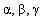  - изомеры)


0,005
5.6. Мед
ДДТ и его метаболиты
0,005Приложение 6
к санитарным правилам
"Гигиенические требования
безопасности и пищевой
ценности пищевых продуктов
Наименование продукции
Показатели
Допустимые
уровни,
мг/кг, не более
Примечания
6.1. Свежие и свежемороженые
овощи, картофель, бахчевые,
фрукты, ягоды, грибы
Токсичные элементы:
6.1. Свежие и свежемороженые
овощи, картофель, бахчевые,
фрукты, ягоды, грибы
свинец
0,5
0,4 (фрукты,
ягоды)
6.1. Свежие и свежемороженые
овощи, картофель, бахчевые,
фрукты, ягоды, грибы
мышьяк
0,2
0,5 (грибы)
6.1. Свежие и свежемороженые
овощи, картофель, бахчевые,
фрукты, ягоды, грибы
кадмий
0,03
0,1 (грибы)
6.1. Свежие и свежемороженые
овощи, картофель, бахчевые,
фрукты, ягоды, грибы
ртуть
0,02
0,05 (грибы)
6.1. Свежие и свежемороженые
овощи, картофель, бахчевые,
фрукты, ягоды, грибы
Нитраты: 
Нитраты: 
6.1. Свежие и свежемороженые
овощи, картофель, бахчевые,
фрукты, ягоды, грибы
картофель
250
6.1. Свежие и свежемороженые
овощи, картофель, бахчевые,
фрукты, ягоды, грибы
капуста белокачанная
ранняя (до 1 сентября)
900
6.1. Свежие и свежемороженые
овощи, картофель, бахчевые,
фрукты, ягоды, грибы
капуста белокачанная
поздняя
500
6.1. Свежие и свежемороженые
овощи, картофель, бахчевые,
фрукты, ягоды, грибы
морковь ранняя (до
1 сентября)
400
6.1. Свежие и свежемороженые
овощи, картофель, бахчевые,
фрукты, ягоды, грибы
морковь поздняя
250
6.1. Свежие и свежемороженые
овощи, картофель, бахчевые,
фрукты, ягоды, грибы
томаты
150
300 защищенный
грунт
6.1. Свежие и свежемороженые
овощи, картофель, бахчевые,
фрукты, ягоды, грибы
огурцы
150
400 защищенный
грунт
6.1. Свежие и свежемороженые
овощи, картофель, бахчевые,
фрукты, ягоды, грибы
свекла столовая
1400
6.1. Свежие и свежемороженые
овощи, картофель, бахчевые,
фрукты, ягоды, грибы
лук репчатый
80
6.1. Свежие и свежемороженые
овощи, картофель, бахчевые,
фрукты, ягоды, грибы
лук перо
600
800 защищенный
грунт
6.1. Свежие и свежемороженые
овощи, картофель, бахчевые,
фрукты, ягоды, грибы
листовые овощи
(салаты, шпинат,
щавель, капуста
салатных сортов,
петрушка, сельдерей,
кинза, укроп и т.д.)
2000
6.1. Свежие и свежемороженые
овощи, картофель, бахчевые,
фрукты, ягоды, грибы
перец сладкий
200
400 защитный
грунт
6.1. Свежие и свежемороженые
овощи, картофель, бахчевые,
фрукты, ягоды, грибы
кабачки
400
6.1. Свежие и свежемороженые
овощи, картофель, бахчевые,
фрукты, ягоды, грибы
арбузы
60
6.1. Свежие и свежемороженые
овощи, картофель, бахчевые,
фрукты, ягоды, грибы
дыни
90
6.1. Свежие и свежемороженые
овощи, картофель, бахчевые,
фрукты, ягоды, грибы
Пестициды**:
Пестициды**:
6.1. Свежие и свежемороженые
овощи, картофель, бахчевые,
фрукты, ягоды, грибы
ГХЦГ (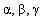  - изомеры)


0,1 (картофель,
зеленый горо-
шек, сахарная
свекла)
0,5 (овощи,
бахчевые, грибы)
0,05 (фрукты,
ягоды, виноград)
6.1. Свежие и свежемороженые
овощи, картофель, бахчевые,
фрукты, ягоды, грибы
ДДТ и его метаболиты
0,1
6.1.1. Овощи и картофель
свежие, свежезамороженные
и продукты их переработки,
фрукты, сырье для соков
Микробиологические показатели:
Микробиологические показатели:
- овощи свежие цельные
бланшированные
быстрозамороженные
КМАФАнМ, КОЕ/г, не
более
1х104
- овощи свежие цельные
бланшированные
быстрозамороженные
БГКП (колиформы) в
1,0 г
не допускаются 
- овощи свежие цельные
бланшированные
быстрозамороженные
патогенные, в т.ч.
сальмонеллы в 25 г
не допускаются
- овощи свежие цельные
бланшированные
быстрозамороженные
дрожжи, КОЕ/г, не
более
1х102 
- овощи свежие цельные
бланшированные
быстрозамороженные
плесени, КОЕ/г, не
более
1х102
- овощи свежие цельные
бланшированные
быстрозамороженные
L. monocytogenes в 25 г
не допускаются
- овощи свежие цельные
небланшированные
быстрозамороженные
КМАФАнМ, КОЕ/г, не
более
1х105
5х105 – для
овощей
резанных, в том
числе смесей
- овощи свежие цельные
небланшированные
быстрозамороженные
БГКП (колиформы) в
0,01 г
не допускаются
- овощи свежие цельные
небланшированные
быстрозамороженные
патогенные, в т.ч.
сальмонеллы в 25 г
не допускаются
- овощи свежие цельные
небланшированные
быстрозамороженные
дрожжи, КОЕ/г, не
более
5х102 
- овощи свежие цельные
небланшированные
быстрозамороженные
плесени, КОЕ/г, не
более
5х102
- овощи зеленые и листовые
быстрозамороженные
КМАФАнМ, КОЕ/г, не
более
5х105 
- овощи зеленые и листовые
быстрозамороженные
БГКП (колиформы) в
0,01 г
не допускаются 
- овощи зеленые и листовые
быстрозамороженные
патогенные, в т.ч.
сальмонеллы в 25 г 
не допускаются
- овощи зеленые и листовые
быстрозамороженные
дрожжи, КОЕ/г, не
более
5х102 
- овощи зеленые и листовые
быстрозамороженные
плесени, КОЕ/г, не
более
5х102
- овощи зеленые и листовые
быстрозамороженные
L. monocytogenes в 25
г (для бланшированных)
не допускаются
- грибы быстрозамороженные
бланшированные
КМАФАнМ, КОЕ/г, не
более
1х104 
- грибы быстрозамороженные
бланшированные
БГКП (колиформы) в
1,0 г
не допускаются 
- грибы быстрозамороженные
бланшированные
патогенные, в т.ч.
сальмонеллы в 25 г
не допускаются
- грибы быстрозамороженные
бланшированные
дрожжи, КОЕ/г, не
более
1х102 
- грибы быстрозамороженные
бланшированные
плесени, КОЕ/г, не
более
1х102
- полуфабрикаты из картофеля
быстрозамороженные (картофель
гарнирный, котлеты, биточки и
т.д.)
КМАФАнМ, КОЕ/г, не
более
5х104 
- полуфабрикаты из картофеля
быстрозамороженные (картофель
гарнирный, котлеты, биточки и
т.д.)
БГКП (колиформы) в
0,01 г 
не допускаются 
- полуфабрикаты из картофеля
быстрозамороженные (картофель
гарнирный, котлеты, биточки и
т.д.)
патогенные, в т.ч.
сальмонеллы в 25 г 
не допускаются
- полуфабрикаты из картофеля
быстрозамороженные (картофель
гарнирный, котлеты, биточки и
т.д.)
дрожжи, КОЕ/г, не
более
1х103 
- салаты и смеси из
бланшированных овощей
быстрозамороженные
КМАФАнМ, КОЕ/г, не
более
5х104 
- салаты и смеси из
бланшированных овощей
быстрозамороженные
БГКП (колиформы) в
0,1 г 
не допускаются 
- салаты и смеси из
бланшированных овощей
быстрозамороженные
патогенные, в т.ч.
сальмонеллы в 25 г 
не допускаются
- салаты и смеси из
бланшированных овощей
быстрозамороженные
дрожжи, КОЕ/г, не
более
1х102 
- салаты и смеси из
бланшированных овощей
быстрозамороженные
плесени, КОЕ/г, не
более
1х102
- салаты и смеси из
бланшированных овощей
быстрозамороженные
L. monocytogenes в 25 г
не допускаются
- полуфабрикаты овощные
пюреобразные
быстрозамороженные
КМАФАнМ, КОЕ/г, не
более
5х104 
- полуфабрикаты овощные
пюреобразные
быстрозамороженные
БГКП (колиформы) в
0,1 г
не допускаются 
- полуфабрикаты овощные
пюреобразные
быстрозамороженные
патогенные, в т.ч.
сальмонеллы в 25 г
не допускаются
- полуфабрикаты овощные
пюреобразные
быстрозамороженные
дрожжи, КОЕ/г, не
более
2х102 
- полуфабрикаты овощные
пюреобразные
быстрозамороженные
плесени, КОЕ/г, не
более
2х102
- полуфабрикаты овощные
пюреобразные
быстрозамороженные
сульфитредуцирующие
клостридии в 1,0 г
не допускаются
- котлеты овощные быстрозамо-
роженные (полуфабрикаты)
КМАФАнМ, КОЕ/г, не
более
1х105 
- котлеты овощные быстрозамо-
роженные (полуфабрикаты)
БГКП (колиформы) в
0,1 г
не допускаются 
- котлеты овощные быстрозамо-
роженные (полуфабрикаты)
патогенные, в т.ч.
сальмонеллы в 25 г
не допускаются
- котлеты овощные быстрозамо-
роженные (полуфабрикаты)
дрожжи, КОЕ/г, не
более
1х103 
- полуфабрикаты картофельные
и овощные в тестовой оболочке
быстрозамороженные
КМАФАнМ, КОЕ/г, не
более
5х104
- полуфабрикаты картофельные
и овощные в тестовой оболочке
быстрозамороженные
БГКП (колиформы) в
0,01 г
не допускаются 
- полуфабрикаты картофельные
и овощные в тестовой оболочке
быстрозамороженные
патогенные, в т.ч.
сальмонеллы в 25 г
не допускаются
- полуфабрикаты картофельные
и овощные в тестовой оболочке
быстрозамороженные
плесени, КОЕ/г, не
более
2х102
6.1.2. Плоды, ягоды, виноград
быстрозамороженные и продукты
их переработки:
- плоды семечковых и
косточковых гладких,
быстрозамороженные
КМАФАнМ, КОЕ/г, не
более
5х104 
6.1.2. Плоды, ягоды, виноград
быстрозамороженные и продукты
их переработки:
- плоды семечковых и
косточковых гладких,
быстрозамороженные
БГКП (колиформы) в
0,1 г
не допускаются 
6.1.2. Плоды, ягоды, виноград
быстрозамороженные и продукты
их переработки:
- плоды семечковых и
косточковых гладких,
быстрозамороженные
патогенные, в т.ч.
сальмонеллы в 25 г
не допускаются
6.1.2. Плоды, ягоды, виноград
быстрозамороженные и продукты
их переработки:
- плоды семечковых и
косточковых гладких,
быстрозамороженные
дрожжи, КОЕ/г, не
более
2х102 
6.1.2. Плоды, ягоды, виноград
быстрозамороженные и продукты
их переработки:
- плоды семечковых и
косточковых гладких,
быстрозамороженные
плесени, КОЕ/г, не
более
1х103
- плоды косточковых
опушенных, быстрозамороженные
КМАФАнМ, КОЕ/г, не
более
5х105
- плоды косточковых
опушенных, быстрозамороженные
БГКП (колиформы) в
0,1 г
не допускаются 
- плоды косточковых
опушенных, быстрозамороженные
патогенные, в т.ч.
сальмонеллы в 25 г
не допускаются
- плоды косточковых
опушенных, быстрозамороженные
дрожжи, КОЕ/г, не
более
5х102 
- плоды косточковых
опушенных, быстрозамороженные
плесени, КОЕ/г, не
более
1х103
- ягоды свежие в вакуумной
упаковке и быстрозаморожен-
ные, целые
КМАФАнМ, КОЕ/г, не
более
5х104
- ягоды свежие в вакуумной
упаковке и быстрозаморожен-
ные, целые
БГКП (колиформы) в
0,1 г
не допускаются 
- ягоды свежие в вакуумной
упаковке и быстрозаморожен-
ные, целые
патогенные, в т.ч.
сальмонеллы в 25 г
не допускаются
- ягоды свежие в вакуумной
упаковке и быстрозаморожен-
ные, целые
дрожжи, КОЕ/г, не
более
2х102 
- ягоды свежие в вакуумной
упаковке и быстрозаморожен-
ные, целые
плесени, КОЕ/г, не
более
5х102
- ягоды протертые или
дробленые, быстрозамороженные
КМАФАнМ, КОЕ/г, не
более
1х105
- ягоды протертые или
дробленые, быстрозамороженные
БГКП (колиформы) в
0,01 г
не допускаются 
- ягоды протертые или
дробленые, быстрозамороженные
патогенные, в т.ч.
сальмонеллы в 25 г
не допускаются
- ягоды протертые или
дробленые, быстрозамороженные
дрожжи, КОЕ/г, не
более
5х102 
- ягоды протертые или
дробленые, быстрозамороженные
плесени, КОЕ/г, не
более
1х102
- блюда десертные плодово-
ягодные быстрозамороженные
КМАФАнМ, КОЕ/г, не
более
1х103
- блюда десертные плодово-
ягодные быстрозамороженные
БГКП (колиформы) в
1,0 г
не допускаются 
- блюда десертные плодово-
ягодные быстрозамороженные
патогенные, в т.ч.
сальмонеллы в 25 г
не допускаются
- блюда десертные плодово-
ягодные быстрозамороженные
дрожжи и плесени,
КОЕ/г, не более
1х102 (дрожжи и
плесени в сумме)
- полуфабрикаты десертные
плодово-ягодные
КМАФАнМ, КОЕ/г, не
более
1х105
- полуфабрикаты десертные
плодово-ягодные
БГКП (колиформы) в
0,1 г
не допускаются 
- полуфабрикаты десертные
плодово-ягодные
патогенные, в т.ч.
сальмонеллы в 25 г
не допускаются
- полуфабрикаты десертные
плодово-ягодные
дрожжи и плесени,
КОЕ/г, не более
1х103 (дрожжи и
плесени в сумме)
- полуфабрикаты плодово-
ягодные в тестовой оболочке
быстрозамороженные
КМАФАнМ, КОЕ/г, не
более
1х105
- полуфабрикаты плодово-
ягодные в тестовой оболочке
быстрозамороженные
БГКП (колиформы) в
0,01 г
не допускаются 
- полуфабрикаты плодово-
ягодные в тестовой оболочке
быстрозамороженные
патогенные, в т.ч.
сальмонеллы в 25 г
не допускаются
- полуфабрикаты плодово-
ягодные в тестовой оболочке
быстрозамороженные
дрожжи и плесени,
КОЕ/г, не более
1х103 (дрожжи и
плесени в сумме)
6.2. Сухие овощи, картофель,
фрукты, ягоды
грибы
Токсичные элементы, нитраты и пестициды
- не более: "в пересчете на исходный
продукт с учетом содержания сухих
веществ в сырье и в конечном продукте".
Токсичные элементы, нитраты и пестициды
- не более: "в пересчете на исходный
продукт с учетом содержания сухих
веществ в сырье и в конечном продукте".
6.2.1. Сухие овощи и
картофель:
- овощи сушеные,
небланшированные перед сушкой
Микробиологические
показатели:
6.2.1. Сухие овощи и
картофель:
- овощи сушеные,
небланшированные перед сушкой
КМАФАнМ, КОЕ/г, не
более
5х105
6.2.1. Сухие овощи и
картофель:
- овощи сушеные,
небланшированные перед сушкой
БГКП (колиформы) в
0,01 г
не допускаются 
6.2.1. Сухие овощи и
картофель:
- овощи сушеные,
небланшированные перед сушкой
патогенные, в т.ч.
сальмонеллы в 25 г
не допускаются
6.2.1. Сухие овощи и
картофель:
- овощи сушеные,
небланшированные перед сушкой
B. cereus, КОЕ/г, не
более
1х103
6.2.1. Сухие овощи и
картофель:
- овощи сушеные,
небланшированные перед сушкой
плесени, КОЕ/г, не
более
5х102 
- сухое картофельное пюре
КМАФАнМ, КОЕ/г, не
более
5х104
- сухое картофельное пюре
БГКП (колиформы) в
0,1 г
не допускаются 
- сухое картофельное пюре
патогенные, в т.ч.
сальмонеллы в 25 г
не допускаются
- сухое картофельное пюре
плесени, КОЕ/г, не
более
5х102 
- картофель сушеный и другие
корнеплоды, бланшированные
перед сушкой
КМАФАнМ, КОЕ/г, не
более 
2х104
- картофель сушеный и другие
корнеплоды, бланшированные
перед сушкой
БГКП (колиформы) в
0,01 г
не допускаются 
- картофель сушеный и другие
корнеплоды, бланшированные
перед сушкой
патогенные, в т.ч.
сальмонеллы в 25 г
не допускаются
- картофель сушеный и другие
корнеплоды, бланшированные
перед сушкой
плесени, КОЕ/г, не
более
5х102 
- чипсы картофельные
КМАФАнМ, КОЕ/г, не
более
1х103
- чипсы картофельные
БГКП (колиформы) в
0,1 г
не допускаются 
- чипсы картофельные
патогенные, в т.ч.
сальмонеллы в 25 г
не допускаются
- чипсы и экструдированные
изделия со вкусовыми
добавками
КМАФАнМ, КОЕ/г, не
более
1х104
- чипсы и экструдированные
изделия со вкусовыми
добавками
БГКП (колиформы) в
0,1 г
не допускаются 
- чипсы и экструдированные
изделия со вкусовыми
добавками
патогенные, в т.ч.
сальмонеллы в 25 г
не допускаются
- чипсы и экструдированные
изделия со вкусовыми
добавками
плесени, КОЕ/г, не
более
2х102 
6.2.2. Сухие фрукты и ягоды:
- фрукты и ягоды (сухофрукты)
КМАФАнМ, КОЕ/г, не
более
5х104
6.2.2. Сухие фрукты и ягоды:
- фрукты и ягоды (сухофрукты)
БГКП (колиформы) в
0,1 г
не допускаются 
6.2.2. Сухие фрукты и ягоды:
- фрукты и ягоды (сухофрукты)
патогенные, в т.ч.
сальмонеллы в 25 г
не допускаются
6.2.2. Сухие фрукты и ягоды:
- фрукты и ягоды (сухофрукты)
дрожжи, КОЕ/г, не
более
5х102 
6.2.2. Сухие фрукты и ягоды:
- фрукты и ягоды (сухофрукты)
плесени, КОЕ/г, не
более
5х102 
- плоды и ягоды, пюре
плодово-ягодные
сублимационной сушки
КМАФАнМ, КОЕ/г, не
более 
5х104
- плоды и ягоды, пюре
плодово-ягодные
сублимационной сушки
БГКП (колиформы) в
0,1 г
не допускаются 
- плоды и ягоды, пюре
плодово-ягодные
сублимационной сушки
патогенные, в т.ч.
сальмонеллы в 25 г
не допускаются
- плоды и ягоды, пюре
плодово-ягодные
сублимационной сушки
плесени, КОЕ/г, не
более
1х102 
- цукаты
КМАФАнМ, КОЕ/г, не
более
1х103
- цукаты
БГКП (колиформы) в
1,0 г
не допускаются 
- цукаты
патогенные, в т.ч.
сальмонеллы в 25 г
не допускаются
- цукаты
дрожжи, КОЕ/г, не
более
50 
- цукаты
плесени, КОЕ/г, не
более
50 
6.2.3. Грибы сушеные
КМАФАнМ, КОЕ/г, не
более 
5х105
6.2.3. Грибы сушеные
БГКП (колиформы) в
0,001 г
не допускаются 
6.2.3. Грибы сушеные
патогенные, в т.ч.
сальмонеллы в 25 г
не допускаются
6.2.3. Грибы сушеные
плесени, КОЕ/г, не
более
5х102 
6.2.4. Концентраты пищевые:
- десерты овощные и фруктовые
(тепловой сушки)
КМАФАнМ, КОЕ/г, не
более
5х103
6.2.4. Концентраты пищевые:
- десерты овощные и фруктовые
(тепловой сушки)
БГКП (колиформы) в
1,0 г
не допускаются 
6.2.4. Концентраты пищевые:
- десерты овощные и фруктовые
(тепловой сушки)
патогенные, в т.ч.
сальмонеллы в 25 г
не допускаются
6.2.4. Концентраты пищевые:
- десерты овощные и фруктовые
(тепловой сушки)
B. cereus в 0,1 г
не допускаются
6.2.4. Концентраты пищевые:
- десерты овощные и фруктовые
(тепловой сушки)
S.aureus в 1,0 г
не допускаются
6.2.4. Концентраты пищевые:
- десерты овощные и фруктовые
(тепловой сушки)
плесени, КОЕ/г, не
более
1х102 
- порошки овощные
(сублимационной сушки)
КМАФАнМ, КОЕ/г, не
более
5х104
- порошки овощные
(сублимационной сушки)
БГКП (колиформы) в
0,01 г
не допускаются 
- порошки овощные
(сублимационной сушки)
патогенные, в т.ч.
сальмонеллы в 25 г
не допускаются
- порошки овощные
(сублимационной сушки)
плесени, КОЕ/г, не
более
1х102 
6.3. Консервы овощные,
фруктовые, ягодные
Токсичные элементы:
6.3. Консервы овощные,
фруктовые, ягодные
свинец
0,5
0,4 (фрукты,
ягоды)
1,0 (в сборной
жестяной таре)
6.3. Консервы овощные,
фруктовые, ягодные
мышьяк
0,2 
6.3. Консервы овощные,
фруктовые, ягодные
кадмий
0,03
0,05 (в сборной
жестяной таре)
6.3. Консервы овощные,
фруктовые, ягодные
ртуть
0,02 
6.3. Консервы овощные,
фруктовые, ягодные
олово
200,0 (в
сборной
жестяной таре)
6.3. Консервы овощные,
фруктовые, ягодные
хром
0,5 (в хромиро-
ванной таре)
6.3. Консервы овощные,
фруктовые, ягодные
Микотоксины:
6.3. Консервы овощные,
фруктовые, ягодные
патулин 
0,05 яблочные,
томатные,
облепиховые
6.3. Консервы овощные,
фруктовые, ягодные
Нитраты, пестициды –
контроль по сырью
Консервы овощные, имеющие рН
4,2 и выше,
Консервы из абрикосов,
персиков, груш с рН
3,8 и выше, приготовленные
без добавления кислоты
Микробиологические показатели: 
Микробиологические показатели: 
Консервы овощные, имеющие рН
4,2 и выше,
Консервы из абрикосов,
персиков, груш с рН
3,8 и выше, приготовленные
без добавления кислоты
Должны удовлетворять требованиям
промышленной стерильности для консервов
группы "А" в соответствии с
приложением 1 к настоящим санитарным
правилам
Должны удовлетворять требованиям
промышленной стерильности для консервов
группы "А" в соответствии с
приложением 1 к настоящим санитарным
правилам
Неконцентрированные
томатопродукты
(цельноконсервированные) с
содержанием сухих веществ менее 12 %
Должны удовлетворять требованиям
промышленной стерильности для консервов
группы "Б" в соответствии с
приложением 1 к настоящим санитарным
правилам
Должны удовлетворять требованиям
промышленной стерильности для консервов
группы "Б" в соответствии с
приложением 1 к настоящим санитарным
правилам
Консервы овощные, имеющие
рН 3,7-4,2
Должны удовлетворять требованиям
промышленной стерильности для консервов
группы "В" в соответствии с
приложением 1 к настоящим санитарным
правилам
Должны удовлетворять требованиям
промышленной стерильности для консервов
группы "В" в соответствии с
приложением 1 к настоящим санитарным
правилам
Консервы овощные (с рН ниже
3,7), 
Фруктовые и плодово-ягодные пастеризованные, консервы для общественного питания с сорбиновой кислотой и рН ниже 4,0; 
Консервы из абрикосов, персиков и груш с рН ниже 3,8
Должны удовлетворять требованиям
промышленной стерильности для консервов
группы "Г" в соответствии с
приложением 1 к настоящим санитарным
правилам
Должны удовлетворять требованиям
промышленной стерильности для консервов
группы "Г" в соответствии с
приложением 1 к настоящим санитарным
правилам
6.4. Консервы грибные
Токсические элементы, не более:
Токсические элементы, не более:
6.4. Консервы грибные
свинец
0,5
1,0 (в сборной
жестяной таре)
6.4. Консервы грибные
мышьяк
0,5
6.4. Консервы грибные
кадмий
0,1
6.4. Консервы грибные
ртуть
0,05
6.4. Консервы грибные
олово
200,0
(в сборной
жестяной таре)
6.4. Консервы грибные
хром
0,5 (в хромиро-
ванной таре)
6.4. Консервы грибные
Пестициды**:
6.4. Консервы грибные
ГХЦГ (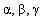  - изомеры)


0,1 (картофель,
зеленый горо-
шек, сахарная
свекла)
0,5 (овощи,
бахчевые, грибы)
0,05 (фрукты,
ягоды, виноград)
6.4. Консервы грибные
ДДТ и его метаболиты
0,1
6.4. Консервы грибные
Микробиологические
показатели:
6.4. Консервы грибные
Должны удовлетворять требованиям
промышленной стерильности для консервов
группы "А" (из натуральных грибов) или
консервов группы "В" (из маринованных
грибов) в соответствии с приложением 1
к настоящим санитарным правилам
Должны удовлетворять требованиям
промышленной стерильности для консервов
группы "А" (из натуральных грибов) или
консервов группы "В" (из маринованных
грибов) в соответствии с приложением 1
к настоящим санитарным правилам
6.5. Джемы, варенье, повидло,
конфитюры, плоды и ягоды,
протертые с сахаром, и др.
плодовоягодные концентраты
с сахаром
Токсичные элементы:
Токсичные элементы:
6.5. Джемы, варенье, повидло,
конфитюры, плоды и ягоды,
протертые с сахаром, и др.
плодовоягодные концентраты
с сахаром
свинец
0,5
1,0 (в сборной
жестяной таре)
6.5. Джемы, варенье, повидло,
конфитюры, плоды и ягоды,
протертые с сахаром, и др.
плодовоягодные концентраты
с сахаром
мышьяк
1,0
6.5. Джемы, варенье, повидло,
конфитюры, плоды и ягоды,
протертые с сахаром, и др.
плодовоягодные концентраты
с сахаром
кадмий
0,05
6.5. Джемы, варенье, повидло,
конфитюры, плоды и ягоды,
протертые с сахаром, и др.
плодовоягодные концентраты
с сахаром
ртуть
0,02
6.5. Джемы, варенье, повидло,
конфитюры, плоды и ягоды,
протертые с сахаром, и др.
плодовоягодные концентраты
с сахаром
олово 
200,0
(в сборной
жестяной таре)
6.5. Джемы, варенье, повидло,
конфитюры, плоды и ягоды,
протертые с сахаром, и др.
плодовоягодные концентраты
с сахаром
хром
0,5 (в хромиро-
ванной таре)
6.5. Джемы, варенье, повидло,
конфитюры, плоды и ягоды,
протертые с сахаром, и др.
плодовоягодные концентраты
с сахаром
Микотоксины:
патулин
0,05 (яблочные,
облепиховые)
6.5.1. Джемы, варенье,
повидло, конфитюры, плоды и
ягоды, протертые с сахаром,
и др. плодовоягодные
концентраты с сахаром
нестерилизованные
Микробиологические показатели:
Микробиологические показатели:
6.5.1. Джемы, варенье,
повидло, конфитюры, плоды и
ягоды, протертые с сахаром,
и др. плодовоягодные
концентраты с сахаром
нестерилизованные
КМАФАнМ, КОЕ/г, не
более
5х103
6.5.1. Джемы, варенье,
повидло, конфитюры, плоды и
ягоды, протертые с сахаром,
и др. плодовоягодные
концентраты с сахаром
нестерилизованные
БГКП (колиформы) в
1,0 г
не допускаются
6.5.1. Джемы, варенье,
повидло, конфитюры, плоды и
ягоды, протертые с сахаром,
и др. плодовоягодные
концентраты с сахаром
нестерилизованные
патогенные, в т.ч.
сальмонеллы в 25 г
не допускаются
6.5.1. Джемы, варенье,
повидло, конфитюры, плоды и
ягоды, протертые с сахаром,
и др. плодовоягодные
концентраты с сахаром
нестерилизованные
дрожжи, КОЕ/г, не
более
50
6.5.1. Джемы, варенье,
повидло, конфитюры, плоды и
ягоды, протертые с сахаром,
и др. плодовоягодные
концентраты с сахаром
нестерилизованные
плесени, КОЕ/г, не
более
50
6.5.2. Джемы, варенье,
повидло, конфитюры, плоды и
ягоды, протертые с сахаром,
и др. плодово-ягодные
концентраты с сахаром,
подвергнутые различным
способам теплофизического
воздействия.
Должны удовлетворять требованиям
промышленной стерильности для консервов
группы "Г" в соответствии с
приложением 1 к настоящим санитарным
правилам
Должны удовлетворять требованиям
промышленной стерильности для консервов
группы "Г" в соответствии с
приложением 1 к настоящим санитарным
правилам
6.6. Овощи и фрукты, грибы
соленые, маринованные,
квашенные, моченые
Токсичные элементы:
Токсичные элементы:
6.6. Овощи и фрукты, грибы
соленые, маринованные,
квашенные, моченые
свинец
0,5
0,4 (фрукты,
ягоды)
6.6. Овощи и фрукты, грибы
соленые, маринованные,
квашенные, моченые
мышьяк
0,2
0,5 (грибы)
6.6. Овощи и фрукты, грибы
соленые, маринованные,
квашенные, моченые
кадмий
0,03
0,1 (грибы)
6.6. Овощи и фрукты, грибы
соленые, маринованные,
квашенные, моченые
ртуть
0,02
0,05 (грибы)
6.6. Овощи и фрукты, грибы
соленые, маринованные,
квашенные, моченые
Нитраты:
Нитраты:
6.6. Овощи и фрукты, грибы
соленые, маринованные,
квашенные, моченые
картофель
250
6.6. Овощи и фрукты, грибы
соленые, маринованные,
квашенные, моченые
капуста белокачанная
ранняя (до 1 сентября)
900
6.6. Овощи и фрукты, грибы
соленые, маринованные,
квашенные, моченые
капуста белокачанная
поздняя
500
6.6. Овощи и фрукты, грибы
соленые, маринованные,
квашенные, моченые
морковь ранняя (до 1
сентября)
400
6.6. Овощи и фрукты, грибы
соленые, маринованные,
квашенные, моченые
морковь поздняя
250
6.6. Овощи и фрукты, грибы
соленые, маринованные,
квашенные, моченые
томаты
150
300 защищенный
грунт
6.6. Овощи и фрукты, грибы
соленые, маринованные,
квашенные, моченые
огурцы
150
400 защищенный
грунт
6.6. Овощи и фрукты, грибы
соленые, маринованные,
квашенные, моченые
свекла столовая
1400
6.6. Овощи и фрукты, грибы
соленые, маринованные,
квашенные, моченые
лук репчатый
80
6.6. Овощи и фрукты, грибы
соленые, маринованные,
квашенные, моченые
лук перо
600
800 защищенный
грунт
6.6. Овощи и фрукты, грибы
соленые, маринованные,
квашенные, моченые
листовые овощи
(салаты, шпинат,
щавель, капуста
салатных сортов,
петрушка, сельдерей,
кинза, укроп и т.д.)
2000
6.6. Овощи и фрукты, грибы
соленые, маринованные,
квашенные, моченые
перец сладкий
200
400 защищенный
грунт
6.6. Овощи и фрукты, грибы
соленые, маринованные,
квашенные, моченые
кабачки
400
6.6. Овощи и фрукты, грибы
соленые, маринованные,
квашенные, моченые
арбузы
60
6.6. Овощи и фрукты, грибы
соленые, маринованные,
квашенные, моченые
дыни
90
6.6. Овощи и фрукты, грибы
соленые, маринованные,
квашенные, моченые
Пестициды**:
Пестициды**:
6.6. Овощи и фрукты, грибы
соленые, маринованные,
квашенные, моченые
ГХЦГ (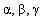  - изомеры)


0,1 (картофель,
зеленый горо-
шек, сахарная
свекла)
0,5 (овощи,
бахчевые,
грибы)
0,05 (фрукты,
ягоды, виноград)
6.6. Овощи и фрукты, грибы
соленые, маринованные,
квашенные, моченые
ДДТ и его метаболиты
0,1
- Овощи квашенные и соленые
(капуста, огурцы, помидоры и
т.д.) для непосредственного
употребления; фрукты моченые
и соленые, в т.ч. бахчевые
(упакованные и неупакованные)
Микробиологические показатели:
Микробиологические показатели:
- Овощи квашенные и соленые
(капуста, огурцы, помидоры и
т.д.) для непосредственного
употребления; фрукты моченые
и соленые, в т.ч. бахчевые
(упакованные и неупакованные)
Патогенные, в т.ч.
сальмонеллы в 25 г
не допускаются
- Грибы заготовляемые соленые
и маринованные в бочках,
отварные в бочках
Мезофильные
сульфитредуцирующие
клостридии в 0,1 г
не допускаются
- Грибы заготовляемые соленые
и маринованные в бочках,
отварные в бочках
Патогенные, в т.ч.
сальмонеллы в 25 г
не допускаются
6.7. Специи и пряности
Токсичные элементы:
Токсичные элементы:
6.7. Специи и пряности
свинец
5,0
6.7. Специи и пряности
мышьяк
3,0
6.7. Специи и пряности
кадмий
0,2
- готовые к употреблению
Микробиологические показатели:
Микробиологические показатели:
- готовые к употреблению
КМАФАнМ, КОЕ/г, не
более
5х105 
- готовые к употреблению
БГКП (колиформы) в
0,01 г
не допускаются 
- готовые к употреблению
сульфитредуцирующие
клостридии в 0,01 г
не допускаются 
- готовые к употреблению
патогенные, в т.ч.
сальмонеллы в 25 г
не допускаются
- готовые к употреблению
плесени, КОЕ/г, не
более
1х103 
- специи и пряности сырье:
перец черный горошек, перец
душистый, перец красный,
кориандр, корица, мускатный
орех и др.
КМАФАнМ, КОЕ/г, не
более
2х106 
- специи и пряности сырье:
перец черный горошек, перец
душистый, перец красный,
кориандр, корица, мускатный
орех и др.
БГКП (колиформы) в
0,001 г
не допускаются 
- специи и пряности сырье:
перец черный горошек, перец
душистый, перец красный,
кориандр, корица, мускатный
орех и др.
патогенные, в т.ч.
сальмонеллы в 25 г
не допускаются
- специи и пряности сырье:
перец черный горошек, перец
душистый, перец красный,
кориандр, корица, мускатный
орех и др.
плесени, КОЕ/г, не
более
1х104 
- комплексные пищевые добавки
со специями и пряными овощами
КМАФАнМ, КОЕ/г, не
более
5х105 
- комплексные пищевые добавки
со специями и пряными овощами
БГКП (колиформы) в 0,01 г
не допускаются 
- комплексные пищевые добавки
со специями и пряными овощами
сульфитредуцирующие
клостридии в 0,01 г
не допускаются 
- комплексные пищевые добавки
со специями и пряными овощами
патогенные, в т.ч.
сальмонеллы в 25 г
не допускаются
- комплексные пищевые добавки
со специями и пряными овощами
плесени, КОЕ/г, не
более
2х102 
- Пищевкусовая приправа –
горчица, хрен столовые,
в.т.ч. приправы жидкие,
пастообразные, горчичные
соусы, приправы из хрена
КМАФАнМ, КОЕ/г, не
более
5х104 
- Пищевкусовая приправа –
горчица, хрен столовые,
в.т.ч. приправы жидкие,
пастообразные, горчичные
соусы, приправы из хрена
БГКП (колиформы) в
0,01г (см3)
не допускаются 
- Пищевкусовая приправа –
горчица, хрен столовые,
в.т.ч. приправы жидкие,
пастообразные, горчичные
соусы, приправы из хрена
сульфитредуцирующие
клостридии в 0,01 г
не допускаются 
- Пищевкусовая приправа –
горчица, хрен столовые,
в.т.ч. приправы жидкие,
пастообразные, горчичные
соусы, приправы из хрена
патогенные, в т.ч.
сальмонеллы в 25 г
не допускаются
- Пищевкусовая приправа –
горчица, хрен столовые,
в.т.ч. приправы жидкие,
пастообразные, горчичные
соусы, приправы из хрена
плесени, КОЕ/г, не
более
2х102 
- Чеснок порошкообразный
(сублимационной сушки)
КМАФАнМ, КОЕ/г, не
более
5х103 
- Чеснок порошкообразный
(сублимационной сушки)
БГКП (колиформы) в
1,0 г
не допускаются 
- Чеснок порошкообразный
(сублимационной сушки)
патогенные, в т.ч.
сальмонеллы в 25 г
не допускаются
- Чеснок порошкообразный
(сублимационной сушки)
плесени, КОЕ/г, не
более
1х102 
- Чеснок порошкообразный
(сублимационной сушки)
B. cereus, КОЕ/г, не
более
1х102
6.8. Орехи 
Токсичные элементы:
Токсичные элементы:
6.8. Орехи 
свинец
0,5
6.8. Орехи 
мышьяк
0,3
6.8. Орехи 
кадмий
0,1
6.8. Орехи 
ртуть
0,05
6.8. Орехи 
Пестициды**:
Пестициды**:
6.8. Орехи 
ГХЦГ (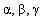  - изомеры)


0,5
6.8. Орехи 
ДДТ и его метаболиты
0,15
6.8. Орехи 
Микотоксины:
афлатоксин В1
0,005
- орехи натуральные (миндаль,
грецкие, арахис, фисташки,
орех серый калифорнийский,
пекан, кокосовый) очищенные
необжаренные
Микробиологические показатели:
Микробиологические показатели:
- орехи натуральные (миндаль,
грецкие, арахис, фисташки,
орех серый калифорнийский,
пекан, кокосовый) очищенные
необжаренные
БГКП (колиформы) в
0,01 г
не допускаются 
- орехи натуральные (миндаль,
грецкие, арахис, фисташки,
орех серый калифорнийский,
пекан, кокосовый) очищенные
необжаренные
патогенные, в т.ч.
сальмонеллы в 25 г
не допускаются
- орехи натуральные (миндаль,
грецкие, арахис, фисташки,
орех серый калифорнийский,
пекан, кокосовый) очищенные
необжаренные
плесени, КОЕ/г, не
более
1х103 
- орехи обжаренные 
БГКП (колиформы) в
0,1 г
не допускаются 
- орехи обжаренные 
патогенные, в т.ч.
сальмонеллы в 25 г
не допускаются
- орехи обжаренные 
плесени, КОЕ/г, не
более
5х102 
- орехи кокосовые высушенные
измельченные
БГКП (колиформы) в
0,01 г
не допускаются 
- орехи кокосовые высушенные
измельченные
патогенные, в т.ч.
сальмонеллы в 25 г
не допускаются
- орехи кокосовые высушенные
измельченные
плесени, КОЕ/г, не
более
1х102 
- орехи кокосовые
измельченные
БГКП (колиформы) в
0,01 г
не допускаются 
- орехи кокосовые
измельченные
патогенные, в т.ч. сальмонеллы в 25 г 
не допускаются
- орехи кокосовые
измельченные
плесени, КОЕ/г, не более
1х102 
6.9. Чай (черный, зеленый,
плиточный)
Токсичные элементы:
Токсичные элементы:
6.9. Чай (черный, зеленый,
плиточный)
свинец
10,0
6.9. Чай (черный, зеленый,
плиточный)
мышьяк
1,0
6.9. Чай (черный, зеленый,
плиточный)
кадмий
1,0
6.9. Чай (черный, зеленый,
плиточный)
ртуть
0,1
6.9. Чай (черный, зеленый,
плиточный)
Микотоксины:
афлатоксин В1
0,005
6.9. Чай (черный, зеленый,
плиточный)
Пестициды:
6.9. Чай (черный, зеленый,
плиточный)
ГХЦГ (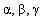  - изомеры)


0,01
6.9. Чай (черный, зеленый,
плиточный)
ДДТ и его метаболиты
0,1
6.9. Чай (черный, зеленый,
плиточный)
алдрин
не допускается
6.9. Чай (черный, зеленый,
плиточный)
гептахлор
не допускается
6.9. Чай (черный, зеленый,
плиточный)
дикофол (кельтан)
0,01
6.9. Чай (черный, зеленый,
плиточный)
ДДВФ (хловинфос)
0,05
6.9. Чай (черный, зеленый,
плиточный)
карбофос (фосфатион)
0,5
6.9. Чай (черный, зеленый,
плиточный)
симазин
0,05
6.9. Чай (черный, зеленый,
плиточный)
актелик
0,5
6.9. Чай (черный, зеленый,
плиточный)
антио
0,2
6.9. Чай (черный, зеленый,
плиточный)
метатион
0,5
6.9. Чай (черный, зеленый,
плиточный)
монурон
0,05
6.9. Чай (черный, зеленый,
плиточный)
Микробиологические показатели:
Микробиологические показатели:
6.9. Чай (черный, зеленый,
плиточный)
плесени, КОЕ/г, не
более
1х103
6.10. Кофе (в зернах,
молотый, растворимый)
Токсичные элементы:
Токсичные элементы:
6.10. Кофе (в зернах,
молотый, растворимый)
свинец
1,0
6.10. Кофе (в зернах,
молотый, растворимый)
мышьяк
1,0
6.10. Кофе (в зернах,
молотый, растворимый)
кадмий
0,05
6.10. Кофе (в зернах,
молотый, растворимый)
ртуть
0,02
6.10. Кофе (в зернах,
молотый, растворимый)
Микотоксины:
афлатоксин В1
0,005
6.10. Кофе (в зернах,
молотый, растворимый)
Микробиологические показатели:
Микробиологические показатели:
6.10. Кофе (в зернах,
молотый, растворимый)
плесени, КОЕ/г, не
более
5х102 (кофейные
зерна зеленые)
6.11. Соки, в том числе
концентрированные соки,
фруктовые и (или) овощные
нектары, морсы, в том числе
концентрированные морсы,
фруктовые и (или) овощные
сокосодержащие напитки,
фруктовые и (или) овощные
пюре, в том числе концентри-
рованные фруктовые и (или)
овощные пюре
Токсичные элементы
(по содержанию сухих
веществ):
Для концентри-
рованных соков,
концентрирован-
ных морсов,
концентрирован-
ных фруктовых
и (или) овощных
пюре расчет
показателей
осуществляется
с учетом приве-
денных норм
и степени кон-
центрирования
(по содержанию
сухих веществ)
6.11. Соки, в том числе
концентрированные соки,
фруктовые и (или) овощные
нектары, морсы, в том числе
концентрированные морсы,
фруктовые и (или) овощные
сокосодержащие напитки,
фруктовые и (или) овощные
пюре, в том числе концентри-
рованные фруктовые и (или)
овощные пюре
свинец 
0,5 (соковая
продукция из
овощей);
0,4 (соковая
продукция из
фруктов)
Для концентри-
рованных соков,
концентрирован-
ных морсов,
концентрирован-
ных фруктовых
и (или) овощных
пюре расчет
показателей
осуществляется
с учетом приве-
денных норм
и степени кон-
центрирования
(по содержанию
сухих веществ)
6.11. Соки, в том числе
концентрированные соки,
фруктовые и (или) овощные
нектары, морсы, в том числе
концентрированные морсы,
фруктовые и (или) овощные
сокосодержащие напитки,
фруктовые и (или) овощные
пюре, в том числе концентри-
рованные фруктовые и (или)
овощные пюре
мышьяк
0,2
Для концентри-
рованных соков,
концентрирован-
ных морсов,
концентрирован-
ных фруктовых
и (или) овощных
пюре расчет
показателей
осуществляется
с учетом приве-
денных норм
и степени кон-
центрирования
(по содержанию
сухих веществ)
6.11. Соки, в том числе
концентрированные соки,
фруктовые и (или) овощные
нектары, морсы, в том числе
концентрированные морсы,
фруктовые и (или) овощные
сокосодержащие напитки,
фруктовые и (или) овощные
пюре, в том числе концентри-
рованные фруктовые и (или)
овощные пюре
кадмий
0,03
Для концентри-
рованных соков,
концентрирован-
ных морсов,
концентрирован-
ных фруктовых
и (или) овощных
пюре расчет
показателей
осуществляется
с учетом приве-
денных норм
и степени кон-
центрирования
(по содержанию
сухих веществ)
6.11. Соки, в том числе
концентрированные соки,
фруктовые и (или) овощные
нектары, морсы, в том числе
концентрированные морсы,
фруктовые и (или) овощные
сокосодержащие напитки,
фруктовые и (или) овощные
пюре, в том числе концентри-
рованные фруктовые и (или)
овощные пюре
ртуть
0,02
Для концентри-
рованных соков,
концентрирован-
ных морсов,
концентрирован-
ных фруктовых
и (или) овощных
пюре расчет
показателей
осуществляется
с учетом приве-
денных норм
и степени кон-
центрирования
(по содержанию
сухих веществ)
6.11. Соки, в том числе
концентрированные соки,
фруктовые и (или) овощные
нектары, морсы, в том числе
концентрированные морсы,
фруктовые и (или) овощные
сокосодержащие напитки,
фруктовые и (или) овощные
пюре, в том числе концентри-
рованные фруктовые и (или)
овощные пюре
олово
200,0 (соковая
продукция из
фруктов и (или)
овощей в сбор-
ной жестяной
таре)
Для концентри-
рованных соков,
концентрирован-
ных морсов,
концентрирован-
ных фруктовых
и (или) овощных
пюре расчет
показателей
осуществляется
с учетом приве-
денных норм
и степени кон-
центрирования
(по содержанию
сухих веществ)
6.11. Соки, в том числе
концентрированные соки,
фруктовые и (или) овощные
нектары, морсы, в том числе
концентрированные морсы,
фруктовые и (или) овощные
сокосодержащие напитки,
фруктовые и (или) овощные
пюре, в том числе концентри-
рованные фруктовые и (или)
овощные пюре
Хром
0,5 (соковая
продукция из
фруктов и (или)
овощей в хроми-
рованной таре)
Для концентри-
рованных соков,
концентрирован-
ных морсов,
концентрирован-
ных фруктовых
и (или) овощных
пюре расчет
показателей
осуществляется
с учетом приве-
денных норм
и степени кон-
центрирования
(по содержанию
сухих веществ)
6.11. Соки, в том числе
концентрированные соки,
фруктовые и (или) овощные
нектары, морсы, в том числе
концентрированные морсы,
фруктовые и (или) овощные
сокосодержащие напитки,
фруктовые и (или) овощные
пюре, в том числе концентри-
рованные фруктовые и (или)
овощные пюре
Микотоксины:
Для концентри-
рованных соков,
концентрирован-
ных морсов,
концентрирован-
ных фруктовых
и (или) овощных
пюре расчет
показателей
осуществляется
с учетом приве-
денных норм
и степени кон-
центрирования
(по содержанию
сухих веществ)
6.11. Соки, в том числе
концентрированные соки,
фруктовые и (или) овощные
нектары, морсы, в том числе
концентрированные морсы,
фруктовые и (или) овощные
сокосодержащие напитки,
фруктовые и (или) овощные
пюре, в том числе концентри-
рованные фруктовые и (или)
овощные пюре
патулин
0,05 (соковая
продукция из
яблок, томатов,
облепихи,
калины и
концентраты)
6.11. Соки, в том числе
концентрированные соки,
фруктовые и (или) овощные
нектары, морсы, в том числе
концентрированные морсы,
фруктовые и (или) овощные
сокосодержащие напитки,
фруктовые и (или) овощные
пюре, в том числе концентри-
рованные фруктовые и (или)
овощные пюре
5-Оксиметилфурфурол
20,0
Для концентри-
рованных соков,
концентрирован-
ных морсов,
концентрирован-
ных фруктовых
и (или) овощных
пюре расчет
показателей
осуществляется
с учетом приве-
денных норм и
степени кон-
центрирования
(по содержанию
сухих веществ)
6.11. Соки, в том числе
концентрированные соки,
фруктовые и (или) овощные
нектары, морсы, в том числе
концентрированные морсы,
фруктовые и (или) овощные
сокосодержащие напитки,
фруктовые и (или) овощные
пюре, в том числе концентри-
рованные фруктовые и (или)
овощные пюре
Нитраты:
В пересчете
на исходный
продукт с
учетом содер-
жания сухих
веществ в сырье
и готовом
продукте
6.11. Соки, в том числе
концентрированные соки,
фруктовые и (или) овощные
нектары, морсы, в том числе
концентрированные морсы,
фруктовые и (или) овощные
сокосодержащие напитки,
фруктовые и (или) овощные
пюре, в том числе концентри-
рованные фруктовые и (или)
овощные пюре
картофель
250
6.11. Соки, в том числе
концентрированные соки,
фруктовые и (или) овощные
нектары, морсы, в том числе
концентрированные морсы,
фруктовые и (или) овощные
сокосодержащие напитки,
фруктовые и (или) овощные
пюре, в том числе концентри-
рованные фруктовые и (или)
овощные пюре
капусты белокочанной
ранней, уборка которой
осуществляется до
1 сентября
900
6.11. Соки, в том числе
концентрированные соки,
фруктовые и (или) овощные
нектары, морсы, в том числе
концентрированные морсы,
фруктовые и (или) овощные
сокосодержащие напитки,
фруктовые и (или) овощные
пюре, в том числе концентри-
рованные фруктовые и (или)
овощные пюре
Капусты болокочанной
поздней
500
6.11. Соки, в том числе
концентрированные соки,
фруктовые и (или) овощные
нектары, морсы, в том числе
концентрированные морсы,
фруктовые и (или) овощные
сокосодержащие напитки,
фруктовые и (или) овощные
пюре, в том числе концентри-
рованные фруктовые и (или)
овощные пюре
моркови ранней, уборка
которой осуществляется
до 1 сентября
400
6.11. Соки, в том числе
концентрированные соки,
фруктовые и (или) овощные
нектары, морсы, в том числе
концентрированные морсы,
фруктовые и (или) овощные
сокосодержащие напитки,
фруктовые и (или) овощные
пюре, в том числе концентри-
рованные фруктовые и (или)
овощные пюре
Моркови поздней
250
6.11. Соки, в том числе
концентрированные соки,
фруктовые и (или) овощные
нектары, морсы, в том числе
концентрированные морсы,
фруктовые и (или) овощные
сокосодержащие напитки,
фруктовые и (или) овощные
пюре, в том числе концентри-
рованные фруктовые и (или)
овощные пюре
Томатов
150
6.11. Соки, в том числе
концентрированные соки,
фруктовые и (или) овощные
нектары, морсы, в том числе
концентрированные морсы,
фруктовые и (или) овощные
сокосодержащие напитки,
фруктовые и (или) овощные
пюре, в том числе концентри-
рованные фруктовые и (или)
овощные пюре
томатов, выращиваемых
в защищенном грунте
300
6.11. Соки, в том числе
концентрированные соки,
фруктовые и (или) овощные
нектары, морсы, в том числе
концентрированные морсы,
фруктовые и (или) овощные
сокосодержащие напитки,
фруктовые и (или) овощные
пюре, в том числе концентри-
рованные фруктовые и (или)
овощные пюре
Огурцов
150
6.11. Соки, в том числе
концентрированные соки,
фруктовые и (или) овощные
нектары, морсы, в том числе
концентрированные морсы,
фруктовые и (или) овощные
сокосодержащие напитки,
фруктовые и (или) овощные
пюре, в том числе концентри-
рованные фруктовые и (или)
овощные пюре
огурцов, выращиваемых
в защищенном грунте
400
6.11. Соки, в том числе
концентрированные соки,
фруктовые и (или) овощные
нектары, морсы, в том числе
концентрированные морсы,
фруктовые и (или) овощные
сокосодержащие напитки,
фруктовые и (или) овощные
пюре, в том числе концентри-
рованные фруктовые и (или)
овощные пюре
свеклы столовой
1400
6.11. Соки, в том числе
концентрированные соки,
фруктовые и (или) овощные
нектары, морсы, в том числе
концентрированные морсы,
фруктовые и (или) овощные
сокосодержащие напитки,
фруктовые и (или) овощные
пюре, в том числе концентри-
рованные фруктовые и (или)
овощные пюре
овощей листовых
2000
6.11. Соки, в том числе
концентрированные соки,
фруктовые и (или) овощные
нектары, морсы, в том числе
концентрированные морсы,
фруктовые и (или) овощные
сокосодержащие напитки,
фруктовые и (или) овощные
пюре, в том числе концентри-
рованные фруктовые и (или)
овощные пюре
перца сладкого
(паприки)
200
6.11. Соки, в том числе
концентрированные соки,
фруктовые и (или) овощные
нектары, морсы, в том числе
концентрированные морсы,
фруктовые и (или) овощные
сокосодержащие напитки,
фруктовые и (или) овощные
пюре, в том числе концентри-
рованные фруктовые и (или)
овощные пюре
перца сладкого,
выращиваемого в
защищенном грунте
400
6.11. Соки, в том числе
концентрированные соки,
фруктовые и (или) овощные
нектары, морсы, в том числе
концентрированные морсы,
фруктовые и (или) овощные
сокосодержащие напитки,
фруктовые и (или) овощные
пюре, в том числе концентри-
рованные фруктовые и (или)
овощные пюре
кабачков
400
6.11. Соки, в том числе
концентрированные соки,
фруктовые и (или) овощные
нектары, морсы, в том числе
концентрированные морсы,
фруктовые и (или) овощные
сокосодержащие напитки,
фруктовые и (или) овощные
пюре, в том числе концентри-
рованные фруктовые и (или)
овощные пюре
арбузов
60
6.11. Соки, в том числе
концентрированные соки,
фруктовые и (или) овощные
нектары, морсы, в том числе
концентрированные морсы,
фруктовые и (или) овощные
сокосодержащие напитки,
фруктовые и (или) овощные
пюре, в том числе концентри-
рованные фруктовые и (или)
овощные пюре
дыни
90
6.11. Соки, в том числе
концентрированные соки,
фруктовые и (или) овощные
нектары, морсы, в том числе
концентрированные морсы,
фруктовые и (или) овощные
сокосодержащие напитки,
фруктовые и (или) овощные
пюре, в том числе концентри-
рованные фруктовые и (или)
овощные пюре
Пестициды**:
6.11. Соки, в том числе
концентрированные соки,
фруктовые и (или) овощные
нектары, морсы, в том числе
концентрированные морсы,
фруктовые и (или) овощные
сокосодержащие напитки,
фруктовые и (или) овощные
пюре, в том числе концентри-
рованные фруктовые и (или)
овощные пюре
ГХЦГ (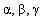  - изомеры)


0,5 (соковая
продукция из
овощей и из
бахчевых
культур);
0,05 (соковая
продукция из
фруктов)
6.11. Соки, в том числе
концентрированные соки,
фруктовые и (или) овощные
нектары, морсы, в том числе
концентрированные морсы,
фруктовые и (или) овощные
сокосодержащие напитки,
фруктовые и (или) овощные
пюре, в том числе концентри-
рованные фруктовые и (или)
овощные пюре
ДДТ и его метаболиты
0,1
6.11.1. Консервированная
соковая продукция из фруктов
и (или) овощей (требования
промышленной стерильности):
Микроорганизмы после
термостатной выдержки:
Соковая продукция из фруктов с:
- pH 4,2 и выше, а также
pH 3,8 и выше для соковой
продукции из абрикосов,
персиков, груш
Спорообразующие
мезофильные аэробные
и факультативно-
анаэробные
микроорганизмы:
B.cereus и B.polymyxa
в 1 г (см3)
B.subtilis КОЕ/г (см3)
не более
не допускаются
11
- pH 4,2 и выше, а также
pH 3,8 и выше для соковой
продукции из абрикосов,
персиков, груш
Мезофильные клостридии:
Cl. botulinum и Cl.
Perfringens в 1г (см3)
прочие КОЕ/г (см3), не
более
не допускаются
1
- pH 4,2 и выше, а также
pH 3,8 и выше для соковой
продукции из абрикосов,
персиков, груш
Неспорообразующие
микроорганизмы,
плесневые грибы,
дрожжи в 1 г (см3)
не допускаются 
- pH 4,2 и выше, а также
pH 3,8 и выше для соковой
продукции из абрикосов,
персиков, груш
Молочнокислые
микроорганизмы в 1 г
(см3)
не допускаются
- pH 4,2 и выше, а также
pH 3,8 и выше для соковой
продукции из абрикосов,
персиков, груш
Спорообразующие
термофильные аэробные
и факультативно-
анаэробные микроорга-
низмы в 1 г (см3)
не допускаются
Для соковой
продукции из
фруктов, хра-
нение которых
осущетствляется
при температуре
выше 20оС
- рН ниже 4,2, а также
рН ниже 3,8 для соковой
продукции из абрикосов,
персиков, груш
Неспорообразующие
микроорганизмы,
плесневые грибы,
дрожжи в 1 г (см3)
не допускаются 
- рН ниже 4,2, а также
рН ниже 3,8 для соковой
продукции из абрикосов,
персиков, груш
Молочнокислые
микроорганизмы в 1 г
(см3)
не допускаются 
Соковая продукция из овощей:
Томатная с содержанием сухих
веществ менее 12 %
Спорообразующие
мезофильные аэробные и
факультативно-
анаэробные
микроорганизмы:
B.cereus и B.polymyxa
в 1 г (см3)
B.subtilis КОЕ/г
(см3), не более
не допускаются;
11
Томатная с содержанием сухих
веществ менее 12 %
Мезофильные
клостридии:
Cl. botulinum и Cl.
perfringens в 1г (см3)
прочие КОЕ/г (см3),
не более
не допускаются
1
Томатная с содержанием сухих
веществ менее 12 %
Неспорообразующие
микроорганизмы,
плесневые грибы,
дрожжи в 1 г (см3)
не допускаются 
Томатная с содержанием сухих
веществ менее 12 %
Молочнокислые
микроорганизмы в 1 г
(см3)
не допускаются
Томатная с содержанием сухих
веществ менее 12 %
Спорообразующие
термофильные аэробные
и факультативно-
анаэробные микроорга-
низмы в 1 г (см3)
не допускаются
Для соковой
продукции из
овощей, хране-
ние которых
осущетствляется
при температуре
выше 20оС
Прочие:
- pH 4,2 и выше
Спорообразующие
мезофильные аэробные и
факультативно-
анаэробные
микроорганизмы:
B.cereus и B.polymyxa
в 1 г (см3)
B.subtilis КОЕ/г
(см3), не более
не допускаются;
11
Прочие:
- pH 4,2 и выше
Мезофильные
клостридии:
Cl. botulinum и Cl.
рerfringens в 1г (см3)
прочие КОЕ/г (см3),
не более
не допускаются;
1
Прочие:
- pH 4,2 и выше
Неспорообразующие
микроорганизмы,
плесневые грибы,
дрожжи в 1 г (см3)
не допускаются 
Прочие:
- pH 4,2 и выше
Молочнокислые
микроорганизмы в 1 г
(см3)
не допускаются 
Прочие:
- pH 4,2 и выше
Спорообразующие
термофильные аэробные
и факультативно-
анаэробные микроорга-
низмы в 1 г (см3)
не допускаются
Для соковой
продукции из
овощей, хране-
ние которых
осущетствляется
при температуре
выше 20оС
- pH 3,7-4,2
Мезофильные
клостридии:
Cl. botulinum и Cl.
рerfringens в 1г (см3)
прочие КОЕ/г (см3),
не более
не допускаются;
1
- pH 3,7-4,2
Неспорообразующие
микроорганизмы,
плесневые грибы,
дрожжи в 1 г (см3)
не допускаются 
- pH 3,7-4,2
Молочнокислые
микроорганизмы в 1 г
(см3)
не допускаются 
- pH 3,7-4,2
Спорообразующие
термофильные аэробные
и факультативно-
анаэробные микроорга-
низмы в 1 г (см3)
не допускаются
Для соковой
продукции из
овощей, хране-
ние которых
осущетствляется
при температуре
выше 20оС
- рН ниже 3,7
Неспорообразующие
микроорганизмы,
плесневые грибы,
дрожжи в 1 г (см3)
не допускаются 
- рН ниже 3,7
Молочнокислые
микроорганизмы в 1 г
(см3)
не допускаются 
6.11.2. Соки из фруктов, соки
из овощей, фруктовые и (или)
овощные нектары, морсы и
фруктовые и (или) овощные
сокосодержащие напитки,
консервированные и газирован-
ные с использованием
углекислоты с рН 3,8 и ниже
КМАФАнМ, КОЕ/см3(г),
не более
50
6.11.2. Соки из фруктов, соки
из овощей, фруктовые и (или)
овощные нектары, морсы и
фруктовые и (или) овощные
сокосодержащие напитки,
консервированные и газирован-
ные с использованием
углекислоты с рН 3,8 и ниже
БГКП (колиформы) в
1 г/см3
1х103
6.11.2. Соки из фруктов, соки
из овощей, фруктовые и (или)
овощные нектары, морсы и
фруктовые и (или) овощные
сокосодержащие напитки,
консервированные и газирован-
ные с использованием
углекислоты с рН 3,8 и ниже
Дрожжи, КОЕ/см3(г), в
1 г/см3
Не допускаются
6.11.2. Соки из фруктов, соки
из овощей, фруктовые и (или)
овощные нектары, морсы и
фруктовые и (или) овощные
сокосодержащие напитки,
консервированные и газирован-
ные с использованием
углекислоты с рН 3,8 и ниже
Плесени, КОЕ/см3(г),
не более
50
6.11.2. Соки из фруктов, соки
из овощей, фруктовые и (или)
овощные нектары, морсы и
фруктовые и (или) овощные
сокосодержащие напитки,
консервированные и газирован-
ные с использованием
углекислоты с рН 3,8 и ниже
Молочнокислые
микроорганизмы в 1
г/см3
Не допускаются
6.11.3. Концентрированные
соки из фруктов, концентри-
рованные морсы, концентриро-
ванные фруктовые пюре,
консервированные
Неспорообразующие
микроорганизмы в 1
г/см3
Не допускаются
6.11.3. Концентрированные
соки из фруктов, концентри-
рованные морсы, концентриро-
ванные фруктовые пюре,
консервированные
Дрожжи, КОЕ/см3(г),
в 1 г/см3
Не допускаются 
6.11.3. Концентрированные
соки из фруктов, концентри-
рованные морсы, концентриро-
ванные фруктовые пюре,
консервированные
Плесени, КОЕ/см3(г),
в 1 г/см3
Не допускаются 
6.11.4. Концентрированные
соки из овощей, концентриро-
ванные овощные пюре (за искл.
томатных соков и пюре),
консервированные
Мезофильные клостридии
в 1 г/(см3)
не допускаются
6.11.4. Концентрированные
соки из овощей, концентриро-
ванные овощные пюре (за искл.
томатных соков и пюре),
консервированные
Неспорообразующие
микроорганизмы в
1 г/см3
не допускаются
6.11.4. Концентрированные
соки из овощей, концентриро-
ванные овощные пюре (за искл.
томатных соков и пюре),
консервированные
Дрожжи, КОЕ/см3(г),
в 1 г/(см3)
не допускаются 
6.11.4. Концентрированные
соки из овощей, концентриро-
ванные овощные пюре (за искл.
томатных соков и пюре),
консервированные
Плесени, КОЕ/см3(г),
в 1 г/(см3)
не допускаются 
6.11.5. Концентрированные
соки из фруктов,
концентрированные соки из
овощей, концентрированные
морсы и концентрированные
фруктовые и (или) овощные
пюре, быстрозамороженные
КМАФАнМ, КОЕ/г (см3),
не более
5х103
6.11.5. Концентрированные
соки из фруктов,
концентрированные соки из
овощей, концентрированные
морсы и концентрированные
фруктовые и (или) овощные
пюре, быстрозамороженные
БГКП (колиформы) в
1 г/(см3)
не допускаются
6.11.5. Концентрированные
соки из фруктов,
концентрированные соки из
овощей, концентрированные
морсы и концентрированные
фруктовые и (или) овощные
пюре, быстрозамороженные
Патогенные, в т.ч.
сальмонеллы в 25 
г/(см3)
не допускаются
6.11.5. Концентрированные
соки из фруктов,
концентрированные соки из
овощей, концентрированные
морсы и концентрированные
фруктовые и (или) овощные
пюре, быстрозамороженные
Дрожжи, КОЕ/г (см3),
не более
2х103
6.11.5. Концентрированные
соки из фруктов,
концентрированные соки из
овощей, концентрированные
морсы и концентрированные
фруктовые и (или) овощные
пюре, быстрозамороженные
Плесени, КОЕ/г (см3),
не более
5х102
6.11.6. Концентрированный
томатный сок, концентрирован-
ное томатное пюре, концентри-
рованная томатная паста с
содержанием растворимых сухих
веществ в более чем 12 %
Мезофильные клостридии
в 1 г/(см3)
не допускаются
6.11.6. Концентрированный
томатный сок, концентрирован-
ное томатное пюре, концентри-
рованная томатная паста с
содержанием растворимых сухих
веществ в более чем 12 %
Молочнокислые
микроорганизмы в
1 г/(см3)
не допускаются
6.11.6. Концентрированный
томатный сок, концентрирован-
ное томатное пюре, концентри-
рованная томатная паста с
содержанием растворимых сухих
веществ в более чем 12 %
Неспорообразующие
микроорганизмы в
1 г/(см3)
не допускаются
6.11.6. Концентрированный
томатный сок, концентрирован-
ное томатное пюре, концентри-
рованная томатная паста с
содержанием растворимых сухих
веществ в более чем 12 %
Дрожжи, КОЕ/г (см3)
не допускаются 
6.11.6. Концентрированный
томатный сок, концентрирован-
ное томатное пюре, концентри-
рованная томатная паста с
содержанием растворимых сухих
веществ в более чем 12 %
Плесени, КОЕ/г (см3)
не допускаются Приложение 7
к санитарным правилам
"Гигиенические требования
безопасности и пищевой
ценности пищевых продуктов
Наименование продукции
Показатели 
Допустимые уровни, мг/кг, не более
Примечания
7.1. Масло растительное
(все виды)
Токсичные элементы:
7.1. Масло растительное
(все виды)
свинец
0,1 
7.1. Масло растительное
(все виды)
свинец
0,2 
Для арахисового
масла
7.1. Масло растительное
(все виды)
мышьяк
0,1 
7.1. Масло растительное
(все виды)
кадмий
0,05 
7.1. Масло растительное
(все виды)
ртуть
0,03 
7.1. Масло растительное
(все виды)
железо
1,5 
Для рафинированных
масел 
7.1. Масло растительное
(все виды)
железо
5,0 
Для нерафиниро-
ванных масел
7.1. Масло растительное
(все виды)
медь
0,4 
Для нерафиниро-
ванных масел 
7.1. Масло растительное
(все виды)
медь
0,1 
Для рафинированных
масел
7.1. Масло растительное
(все виды)
Микотоксины:
афлатоксин В1
0,005
Для нерафиниро-
ванных масел
7.1. Масло растительное
(все виды)
Пестициды **:
7.1. Масло растительное
(все виды)
ГХЦГ (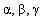  -


изомеры)
0,2 
7.1. Масло растительное
(все виды)
ГХЦГ ( -


изомеры)
0,05 
Для
рафинированных,
дезодорированных
масел
7.1. Масло растительное
(все виды)
ДДТ и его
метаболиты
0,2 
7.1. Масло растительное
(все виды)
ДДТ и его
метаболиты
0,1
Для
рафинированных,
дезодорированных
масел
7.1. Масло растительное
(все виды)
Содержание эруковой
кислоты
5 %
Для масел
растительных
из семян
крестоцветных
7.1. Масло растительное
(все виды)
Диоксины***
0,00000075
(в пересчете
на жир)
7.1. Масло растительное
(все виды)
Показатели
окислительной
порчи:
7.1. Масло растительное
(все виды)
кислотное число
4,0 мг гидроокиси
калия/г 
(мг КОН/г)
Для
нерафинированных
масел
7.1. Масло растительное
(все виды)
кислотное число
0,6 мг КОН/г
Для рафинированных
масел
7.1. Масло растительное
(все виды)
перекисное число
10,0 ммоль
активного
кислорода/кг
5,0 ммоль актив-
ного кислорода/кг
- для масла олив-
кового очищенного
15,0 ммоль актив-
ного кислорода/кг
- для масла олив-
кового смешанного,
пальмового
нерафинированного
20,0 ммоль актив-
ного кислорода/кг
- для натурального
оливкового масла
первой холодной
выжимки
7.2. Продукты переработки
растительных масел и
животных жиров, включая
жиры рыб (маргарины,
спреды растительно-
жировые, смеси топленые
растительно-жировые, жиры
специального назначения, в
том числе жиры кулинарные,
кондитерские, хлебопекар-
ные и заменители молочного
жира, эквиваленты масла
какао, улучшители масла
какао SOS-типа, заменители
масла какао POP–типа,
заменители масла какао
нетемперируемые нелаурино-
вого типа, заменители
масла какао нетемпери-
руемые лауринового типа,
соусы на основе раститель-
ных масел, майонезы, соусы
майонезные, кремы на
растительных маслах)
Токсичные элементы:
7.2. Продукты переработки
растительных масел и
животных жиров, включая
жиры рыб (маргарины,
спреды растительно-
жировые, смеси топленые
растительно-жировые, жиры
специального назначения, в
том числе жиры кулинарные,
кондитерские, хлебопекар-
ные и заменители молочного
жира, эквиваленты масла
какао, улучшители масла
какао SOS-типа, заменители
масла какао POP–типа,
заменители масла какао
нетемперируемые нелаурино-
вого типа, заменители
масла какао нетемпери-
руемые лауринового типа,
соусы на основе раститель-
ных масел, майонезы, соусы
майонезные, кремы на
растительных маслах)
свинец
0,1
0,3
Для майонезов
7.2. Продукты переработки
растительных масел и
животных жиров, включая
жиры рыб (маргарины,
спреды растительно-
жировые, смеси топленые
растительно-жировые, жиры
специального назначения, в
том числе жиры кулинарные,
кондитерские, хлебопекар-
ные и заменители молочного
жира, эквиваленты масла
какао, улучшители масла
какао SOS-типа, заменители
масла какао POP–типа,
заменители масла какао
нетемперируемые нелаурино-
вого типа, заменители
масла какао нетемпери-
руемые лауринового типа,
соусы на основе раститель-
ных масел, майонезы, соусы
майонезные, кремы на
растительных маслах)
мышьяк
0,1 
7.2. Продукты переработки
растительных масел и
животных жиров, включая
жиры рыб (маргарины,
спреды растительно-
жировые, смеси топленые
растительно-жировые, жиры
специального назначения, в
том числе жиры кулинарные,
кондитерские, хлебопекар-
ные и заменители молочного
жира, эквиваленты масла
какао, улучшители масла
какао SOS-типа, заменители
масла какао POP–типа,
заменители масла какао
нетемперируемые нелаурино-
вого типа, заменители
масла какао нетемпери-
руемые лауринового типа,
соусы на основе раститель-
ных масел, майонезы, соусы
майонезные, кремы на
растительных маслах)
кадмий
0,05 
7.2. Продукты переработки
растительных масел и
животных жиров, включая
жиры рыб (маргарины,
спреды растительно-
жировые, смеси топленые
растительно-жировые, жиры
специального назначения, в
том числе жиры кулинарные,
кондитерские, хлебопекар-
ные и заменители молочного
жира, эквиваленты масла
какао, улучшители масла
какао SOS-типа, заменители
масла какао POP–типа,
заменители масла какао
нетемперируемые нелаурино-
вого типа, заменители
масла какао нетемпери-
руемые лауринового типа,
соусы на основе раститель-
ных масел, майонезы, соусы
майонезные, кремы на
растительных маслах)
ртуть
0,05 
7.2. Продукты переработки
растительных масел и
животных жиров, включая
жиры рыб (маргарины,
спреды растительно-
жировые, смеси топленые
растительно-жировые, жиры
специального назначения, в
том числе жиры кулинарные,
кондитерские, хлебопекар-
ные и заменители молочного
жира, эквиваленты масла
какао, улучшители масла
какао SOS-типа, заменители
масла какао POP–типа,
заменители масла какао
нетемперируемые нелаурино-
вого типа, заменители
масла какао нетемпери-
руемые лауринового типа,
соусы на основе раститель-
ных масел, майонезы, соусы
майонезные, кремы на
растительных маслах)
никель
0,7 
Для жиров
специального
назначения и
маргаринов
7.2. Продукты переработки
растительных масел и
животных жиров, включая
жиры рыб (маргарины,
спреды растительно-
жировые, смеси топленые
растительно-жировые, жиры
специального назначения, в
том числе жиры кулинарные,
кондитерские, хлебопекар-
ные и заменители молочного
жира, эквиваленты масла
какао, улучшители масла
какао SOS-типа, заменители
масла какао POP–типа,
заменители масла какао
нетемперируемые нелаурино-
вого типа, заменители
масла какао нетемпери-
руемые лауринового типа,
соусы на основе раститель-
ных масел, майонезы, соусы
майонезные, кремы на
растительных маслах)
железо
1,5 
Для маргаринов,
спредов расти-
тельно-жировых и
смесей топленых
растительно-
жировых
7.2. Продукты переработки
растительных масел и
животных жиров, включая
жиры рыб (маргарины,
спреды растительно-
жировые, смеси топленые
растительно-жировые, жиры
специального назначения, в
том числе жиры кулинарные,
кондитерские, хлебопекар-
ные и заменители молочного
жира, эквиваленты масла
какао, улучшители масла
какао SOS-типа, заменители
масла какао POP–типа,
заменители масла какао
нетемперируемые нелаурино-
вого типа, заменители
масла какао нетемпери-
руемые лауринового типа,
соусы на основе раститель-
ных масел, майонезы, соусы
майонезные, кремы на
растительных маслах)
медь
0,1
Для маргаринов,
спредов расти-
тельно-жировых и
смесей топленых
растительно-
жировых
7.2. Продукты переработки
растительных масел и
животных жиров, включая
жиры рыб (маргарины,
спреды растительно-
жировые, смеси топленые
растительно-жировые, жиры
специального назначения, в
том числе жиры кулинарные,
кондитерские, хлебопекар-
ные и заменители молочного
жира, эквиваленты масла
какао, улучшители масла
какао SOS-типа, заменители
масла какао POP–типа,
заменители масла какао
нетемперируемые нелаурино-
вого типа, заменители
масла какао нетемпери-
руемые лауринового типа,
соусы на основе раститель-
ных масел, майонезы, соусы
майонезные, кремы на
растительных маслах)
Микотоксины:
афлатоксин В1
0,005
7.2. Продукты переработки
растительных масел и
животных жиров, включая
жиры рыб (маргарины,
спреды растительно-
жировые, смеси топленые
растительно-жировые, жиры
специального назначения, в
том числе жиры кулинарные,
кондитерские, хлебопекар-
ные и заменители молочного
жира, эквиваленты масла
какао, улучшители масла
какао SOS-типа, заменители
масла какао POP–типа,
заменители масла какао
нетемперируемые нелаурино-
вого типа, заменители
масла какао нетемпери-
руемые лауринового типа,
соусы на основе раститель-
ных масел, майонезы, соусы
майонезные, кремы на
растительных маслах)
Пестициды**:
7.2. Продукты переработки
растительных масел и
животных жиров, включая
жиры рыб (маргарины,
спреды растительно-
жировые, смеси топленые
растительно-жировые, жиры
специального назначения, в
том числе жиры кулинарные,
кондитерские, хлебопекар-
ные и заменители молочного
жира, эквиваленты масла
какао, улучшители масла
какао SOS-типа, заменители
масла какао POP–типа,
заменители масла какао
нетемперируемые нелаурино-
вого типа, заменители
масла какао нетемпери-
руемые лауринового типа,
соусы на основе раститель-
ных масел, майонезы, соусы
майонезные, кремы на
растительных маслах)
ГХЦГ (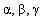  -


изомеры)
0,05
7.2. Продукты переработки
растительных масел и
животных жиров, включая
жиры рыб (маргарины,
спреды растительно-
жировые, смеси топленые
растительно-жировые, жиры
специального назначения, в
том числе жиры кулинарные,
кондитерские, хлебопекар-
ные и заменители молочного
жира, эквиваленты масла
какао, улучшители масла
какао SOS-типа, заменители
масла какао POP–типа,
заменители масла какао
нетемперируемые нелаурино-
вого типа, заменители
масла какао нетемпери-
руемые лауринового типа,
соусы на основе раститель-
ных масел, майонезы, соусы
майонезные, кремы на
растительных маслах)
ДДТ и его
метаболиты
0,1
7.2. Продукты переработки
растительных масел и
животных жиров, включая
жиры рыб (маргарины,
спреды растительно-
жировые, смеси топленые
растительно-жировые, жиры
специального назначения, в
том числе жиры кулинарные,
кондитерские, хлебопекар-
ные и заменители молочного
жира, эквиваленты масла
какао, улучшители масла
какао SOS-типа, заменители
масла какао POP–типа,
заменители масла какао
нетемперируемые нелаурино-
вого типа, заменители
масла какао нетемпери-
руемые лауринового типа,
соусы на основе раститель-
ных масел, майонезы, соусы
майонезные, кремы на
растительных маслах)
Полихлорированные
бифенилы
3,0 
Для продуктов,
содержащих жиры
рыб
7.2. Продукты переработки
растительных масел и
животных жиров, включая
жиры рыб (маргарины,
спреды растительно-
жировые, смеси топленые
растительно-жировые, жиры
специального назначения, в
том числе жиры кулинарные,
кондитерские, хлебопекар-
ные и заменители молочного
жира, эквиваленты масла
какао, улучшители масла
какао SOS-типа, заменители
масла какао POP–типа,
заменители масла какао
нетемперируемые нелаурино-
вого типа, заменители
масла какао нетемпери-
руемые лауринового типа,
соусы на основе раститель-
ных масел, майонезы, соусы
майонезные, кремы на
растительных маслах)
Показатели
окислительной
порчи:
7.2. Продукты переработки
растительных масел и
животных жиров, включая
жиры рыб (маргарины,
спреды растительно-
жировые, смеси топленые
растительно-жировые, жиры
специального назначения, в
том числе жиры кулинарные,
кондитерские, хлебопекар-
ные и заменители молочного
жира, эквиваленты масла
какао, улучшители масла
какао SOS-типа, заменители
масла какао POP–типа,
заменители масла какао
нетемперируемые нелаурино-
вого типа, заменители
масла какао нетемпери-
руемые лауринового типа,
соусы на основе раститель-
ных масел, майонезы, соусы
майонезные, кремы на
растительных маслах)
перекисное число
10,0 ммоля
активного
кислорода/кг
7.2.1. Жиры специального
назначения, в том числе
жиры кулинарные, конди-
терские, хлебопекарные и
заменители молочного жира,
эквиваленты масла какао,
улучшители масла какао
SOS-типа, заменитали масла
какао POP–типа, замените-
ли масла какао нетемпери-
руемые нелауринового типа,
заменители масла какао
нетемперируемые лаурино-
вого типа, смеси топленые
растительно-жировые
Микробиологические
показатели:
7.2.1. Жиры специального
назначения, в том числе
жиры кулинарные, конди-
терские, хлебопекарные и
заменители молочного жира,
эквиваленты масла какао,
улучшители масла какао
SOS-типа, заменитали масла
какао POP–типа, замените-
ли масла какао нетемпери-
руемые нелауринового типа,
заменители масла какао
нетемперируемые лаурино-
вого типа, смеси топленые
растительно-жировые
БГКП (колиформы) в
0,001 г 
не допускаются
7.2.1. Жиры специального
назначения, в том числе
жиры кулинарные, конди-
терские, хлебопекарные и
заменители молочного жира,
эквиваленты масла какао,
улучшители масла какао
SOS-типа, заменитали масла
какао POP–типа, замените-
ли масла какао нетемпери-
руемые нелауринового типа,
заменители масла какао
нетемперируемые лаурино-
вого типа, смеси топленые
растительно-жировые
патогенные, в т.ч.
сальмонеллы в 25 г 
не допускаются
7.2.1. Жиры специального
назначения, в том числе
жиры кулинарные, конди-
терские, хлебопекарные и
заменители молочного жира,
эквиваленты масла какао,
улучшители масла какао
SOS-типа, заменитали масла
какао POP–типа, замените-
ли масла какао нетемпери-
руемые нелауринового типа,
заменители масла какао
нетемперируемые лаурино-
вого типа, смеси топленые
растительно-жировые
дрожжи, КОЕ/г, не
более
1х103
7.2.1. Жиры специального
назначения, в том числе
жиры кулинарные, конди-
терские, хлебопекарные и
заменители молочного жира,
эквиваленты масла какао,
улучшители масла какао
SOS-типа, заменитали масла
какао POP–типа, замените-
ли масла какао нетемпери-
руемые нелауринового типа,
заменители масла какао
нетемперируемые лаурино-
вого типа, смеси топленые
растительно-жировые
плесени, КОЕ/г, не
более
1х102
7.2.2. Маргарины, спреды
растительно-жировые
Микробиологические
показатели: 
7.2.2. Маргарины, спреды
растительно-жировые
БГКП (колиформы) в
0,01 г 
не допускаются
7.2.2. Маргарины, спреды
растительно-жировые
патогенные, в т.ч.
сальмонеллы в 25 г 
не допускаются
7.2.2. Маргарины, спреды
растительно-жировые
дрожжи, КОЕ/г, не
более
5х102
7.2.2. Маргарины, спреды
растительно-жировые
плесени, КОЕ/г, не
более
50
7.2.3. Кремы на
растительных маслах
Микробиологические
показатели:
7.2.3. Кремы на
растительных маслах
КМАФАнМ, КОЕ /г, не
более
1х104
7.2.3. Кремы на
растительных маслах
БГКП (колиформы) в
0,01 г 
не допускаются
7.2.3. Кремы на
растительных маслах
патогенные, в т.ч.
сальмонеллы в 25 г 
не допускаются
7.2.3. Кремы на
растительных маслах
дрожжи, КОЕ/г, не
более
50
7.2.3. Кремы на
растительных маслах
плесени, КОЕ/г, не
более
50
7.2.4. Майонезы, соусы
майонезные, соусы на
основе растительных масел
Микробиологические
показатели:
7.2.4. Майонезы, соусы
майонезные, соусы на
основе растительных масел
БГКП (колиформы) в
0,1 г 
не допускаются
7.2.4. Майонезы, соусы
майонезные, соусы на
основе растительных масел
патогенные, в т.ч.
сальмонеллы в 25 г 
не допускаются
7.2.4. Майонезы, соусы
майонезные, соусы на
основе растительных масел
дрожжи, КОЕ/г, не
более
5х102
7.2.4. Майонезы, соусы
майонезные, соусы на
основе растительных масел
плесени, КОЕ/г, не
более
50
7.3. Спреды растительно-
сливочные, смеси топленые
растительно-сливочные
Токсичные элементы:
7.3. Спреды растительно-
сливочные, смеси топленые
растительно-сливочные
свинец 
0,1 
7.3. Спреды растительно-
сливочные, смеси топленые
растительно-сливочные
свинец 
0,3
С шоколадным
компонентом
7.3. Спреды растительно-
сливочные, смеси топленые
растительно-сливочные
мышьяк 
0,1 
7.3. Спреды растительно-
сливочные, смеси топленые
растительно-сливочные
кадмий
0,03 
7.3. Спреды растительно-
сливочные, смеси топленые
растительно-сливочные
кадмий
0,2
С шоколадным
компонентом
7.3. Спреды растительно-
сливочные, смеси топленые
растительно-сливочные
ртуть 
0,03 
7.3. Спреды растительно-
сливочные, смеси топленые
растительно-сливочные
медь 
0,4
Для поставляемых
на хранение
7.3. Спреды растительно-
сливочные, смеси топленые
растительно-сливочные
железо 
1,5
Для поставляемых
на хранение
7.3. Спреды растительно-
сливочные, смеси топленые
растительно-сливочные
никель
0,7
Для продуктов с
гидрогенизирован-
ным жиром
7.3. Спреды растительно-
сливочные, смеси топленые
растительно-сливочные
Микотоксины:
афлатоксин В1
0,005
7.3. Спреды растительно-
сливочные, смеси топленые
растительно-сливочные
Антибиотики *:
7.3. Спреды растительно-
сливочные, смеси топленые
растительно-сливочные
левомицетин 
не допускается
< 0,01 
7.3. Спреды растительно-
сливочные, смеси топленые
растительно-сливочные
тетрациклиновая
группа
не допускается
< 0,01 ед/г
7.3. Спреды растительно-
сливочные, смеси топленые
растительно-сливочные
стрептомицин
не допускается
< 0,5 ед/г
7.3. Спреды растительно-
сливочные, смеси топленые
растительно-сливочные
пенициллин
не допускается
< 0,01 ед/г
7.3. Спреды растительно-
сливочные, смеси топленые
растительно-сливочные
Пестициды**:
7.3. Спреды растительно-
сливочные, смеси топленые
растительно-сливочные
ГХЦГ (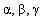  -


изомеры)
1,25
В пересчете на жир
7.3. Спреды растительно-
сливочные, смеси топленые
растительно-сливочные
ДДТ и его
метаболиты
1,0
То же
7.3. Спреды растительно-
сливочные, смеси топленые
растительно-сливочные
Показатели
окислительной
порчи:
7.3. Спреды растительно-
сливочные, смеси топленые
растительно-сливочные
кислотность жировой
фазы
2,5 градуса
Кеттстофера
7.3. Спреды растительно-
сливочные, смеси топленые
растительно-сливочные
перекисное число
10,0 ммоль
активного
кислорода/кг
7.3.1. Спреды растительно-
сливочные с массовой долей
жира от 60 % и более
Микробиологические
показатели: 
7.3.1. Спреды растительно-
сливочные с массовой долей
жира от 60 % и более
КМАФАнМ, КОЕ/г, не
более
1х105
7.3.1. Спреды растительно-
сливочные с массовой долей
жира от 60 % и более
БГКП (колиформы) в
0,01 г 
не допускаются
7.3.1. Спреды растительно-
сливочные с массовой долей
жира от 60 % и более
стафилококки,
S.aureus в 0,1 г 
не допускаются
7.3.1. Спреды растительно-
сливочные с массовой долей
жира от 60 % и более
патогенные, в т.ч.
сальмонеллы и
L.monocytogenes
в 25 г 
не допускаются
7.3.1. Спреды растительно-
сливочные с массовой долей
жира от 60 % и более
дрожжи, КОЕ/г, не
более
100
7.3.1. Спреды растительно-
сливочные с массовой долей
жира от 60 % и более
плесени, КОЕ/г, не
более
100
7.3.2. Спреды растительно-
сливочные с массовой долей
жира от 39 % до 60 %
Микробиологические
показатели:
7.3.2. Спреды растительно-
сливочные с массовой долей
жира от 39 % до 60 %
БГКП (колиформы) в
0,01 г 
не допускаются
7.3.2. Спреды растительно-
сливочные с массовой долей
жира от 39 % до 60 %
стафилококки,
S.aureus в 0,01 г 
не допускаются
7.3.2. Спреды растительно-
сливочные с массовой долей
жира от 39 % до 60 %
патогенные, в т.ч.
сальмонеллы и
L.monocytogenes
в 25 г 
не допускаются
7.3.2. Спреды растительно-
сливочные с массовой долей
жира от 39 % до 60 %
дрожжи и плесени
(в сумме), КОЕ/г,
не более
200
7.3.3. Смеси топленые
растительно-сливочные
Микробиологические
показатели: 
7.3.3. Смеси топленые
растительно-сливочные
КМАФАнМ, КОЕ г, не
более
1х103
7.3.3. Смеси топленые
растительно-сливочные
БГКП (колиформы) в
1,0 г
не допускаются
7.3.3. Смеси топленые
растительно-сливочные
патогенные, в т.ч.
сальмонеллы в 25 г 
не допускаются
7.3.3. Смеси топленые
растительно-сливочные
дрожжи, КОЕ/г, не
более
200
7.4. Семена масличных
культур (подсолнечника,
сои, хлопчатника,
кукурузы, льна, горчицы,
рапса, арахиса и др.)
Токсичные элементы:
7.4. Семена масличных
культур (подсолнечника,
сои, хлопчатника,
кукурузы, льна, горчицы,
рапса, арахиса и др.)
свинец
1,0 
7.4. Семена масличных
культур (подсолнечника,
сои, хлопчатника,
кукурузы, льна, горчицы,
рапса, арахиса и др.)
мышьяк
0,3 
7.4. Семена масличных
культур (подсолнечника,
сои, хлопчатника,
кукурузы, льна, горчицы,
рапса, арахиса и др.)
кадмий
0,1 
0,5 для семян
пищевого мака
7.4. Семена масличных
культур (подсолнечника,
сои, хлопчатника,
кукурузы, льна, горчицы,
рапса, арахиса и др.)
ртуть
0,05 
7.4. Семена масличных
культур (подсолнечника,
сои, хлопчатника,
кукурузы, льна, горчицы,
рапса, арахиса и др.)
Микотоксины:
афлатоксин В1
0,005 
7.4. Семена масличных
культур (подсолнечника,
сои, хлопчатника,
кукурузы, льна, горчицы,
рапса, арахиса и др.)
Пестициды**:
7.4. Семена масличных
культур (подсолнечника,
сои, хлопчатника,
кукурузы, льна, горчицы,
рапса, арахиса и др.)
ГХЦГ (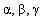  -


изомеры)
0,2 
соя, хлопчатник
7.4. Семена масличных
культур (подсолнечника,
сои, хлопчатника,
кукурузы, льна, горчицы,
рапса, арахиса и др.)
ГХЦГ ( -


изомеры)
0,4 
лен, горчица, рапс
7.4. Семена масличных
культур (подсолнечника,
сои, хлопчатника,
кукурузы, льна, горчицы,
рапса, арахиса и др.)
ГХЦГ ( -


изомеры)
0,5 
подсолнечник,
арахис, кукуруза
7.4. Семена масличных
культур (подсолнечника,
сои, хлопчатника,
кукурузы, льна, горчицы,
рапса, арахиса и др.)
ДДТ и его
метаболиты
0,05
соя, хлопчатник,
кукуруза
7.4. Семена масличных
культур (подсолнечника,
сои, хлопчатника,
кукурузы, льна, горчицы,
рапса, арахиса и др.)
ДДТ и его
метаболиты
0,1 
лен, горчица, рапс
7.4. Семена масличных
культур (подсолнечника,
сои, хлопчатника,
кукурузы, льна, горчицы,
рапса, арахиса и др.)
ДДТ и его
метаболиты
0,15 
подсолнечник,
арахис
7.5. Жир-сырец говяжий,
свиной, бараний и др.
убойных животных (охлаж-
денный, замороженный).
Шпик свиной охлажденный,
замороженный, соленый,
копченый и продукты из него
Токсичные элементы:
7.5. Жир-сырец говяжий,
свиной, бараний и др.
убойных животных (охлаж-
денный, замороженный).
Шпик свиной охлажденный,
замороженный, соленый,
копченый и продукты из него
свинец
0,1 
7.5. Жир-сырец говяжий,
свиной, бараний и др.
убойных животных (охлаж-
денный, замороженный).
Шпик свиной охлажденный,
замороженный, соленый,
копченый и продукты из него
мышьяк
0,1 
7.5. Жир-сырец говяжий,
свиной, бараний и др.
убойных животных (охлаж-
денный, замороженный).
Шпик свиной охлажденный,
замороженный, соленый,
копченый и продукты из него
кадмий
0,03 
7.5. Жир-сырец говяжий,
свиной, бараний и др.
убойных животных (охлаж-
денный, замороженный).
Шпик свиной охлажденный,
замороженный, соленый,
копченый и продукты из него
ртуть
0,03 
7.5. Жир-сырец говяжий,
свиной, бараний и др.
убойных животных (охлаж-
денный, замороженный).
Шпик свиной охлажденный,
замороженный, соленый,
копченый и продукты из него
Антибиотики*:
7.5. Жир-сырец говяжий,
свиной, бараний и др.
убойных животных (охлаж-
денный, замороженный).
Шпик свиной охлажденный,
замороженный, соленый,
копченый и продукты из него
левомицетин 
не допускается
Не более 0,01 
7.5. Жир-сырец говяжий,
свиной, бараний и др.
убойных животных (охлаж-
денный, замороженный).
Шпик свиной охлажденный,
замороженный, соленый,
копченый и продукты из него
тетрациклиновая
группа
не допускается
Не более 0,01 ед/г
7.5. Жир-сырец говяжий,
свиной, бараний и др.
убойных животных (охлаж-
денный, замороженный).
Шпик свиной охлажденный,
замороженный, соленый,
копченый и продукты из него
гризин
не допускается
Не более 0,5 ед/г
7.5. Жир-сырец говяжий,
свиной, бараний и др.
убойных животных (охлаж-
денный, замороженный).
Шпик свиной охлажденный,
замороженный, соленый,
копченый и продукты из него
бацитрацин
не допускается
Не более 0,02 ед/г
7.5. Жир-сырец говяжий,
свиной, бараний и др.
убойных животных (охлаж-
денный, замороженный).
Шпик свиной охлажденный,
замороженный, соленый,
копченый и продукты из него
Нитрозамины
сумма НДМА и НДЭА
0,002
7.5. Жир-сырец говяжий,
свиной, бараний и др.
убойных животных (охлаж-
денный, замороженный).
Шпик свиной охлажденный,
замороженный, соленый,
копченый и продукты из него
0,004
Для шпика
копченого
7.5. Жир-сырец говяжий,
свиной, бараний и др.
убойных животных (охлаж-
денный, замороженный).
Шпик свиной охлажденный,
замороженный, соленый,
копченый и продукты из него
Бенз(а)пирен
0,001
Для шпика
копченого
7.5. Жир-сырец говяжий,
свиной, бараний и др.
убойных животных (охлаж-
денный, замороженный).
Шпик свиной охлажденный,
замороженный, соленый,
копченый и продукты из него
Пестициды**:
7.5. Жир-сырец говяжий,
свиной, бараний и др.
убойных животных (охлаж-
денный, замороженный).
Шпик свиной охлажденный,
замороженный, соленый,
копченый и продукты из него
ГХЦГ (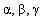  -


изомеры)
0,2 
7.5. Жир-сырец говяжий,
свиной, бараний и др.
убойных животных (охлаж-
денный, замороженный).
Шпик свиной охлажденный,
замороженный, соленый,
копченый и продукты из него
ДДТ и его
метаболиты
1,0 
7.5. Жир-сырец говяжий,
свиной, бараний и др.
убойных животных (охлаж-
денный, замороженный).
Шпик свиной охлажденный,
замороженный, соленый,
копченый и продукты из него
Диоксины***:
0,000003 - жир
говяжий
7.5. Жир-сырец говяжий,
свиной, бараний и др.
убойных животных (охлаж-
денный, замороженный).
Шпик свиной охлажденный,
замороженный, соленый,
копченый и продукты из него
Диоксины***:
0,000001 - жир
свиной
7.5. Жир-сырец говяжий,
свиной, бараний и др.
убойных животных (охлаж-
денный, замороженный).
Шпик свиной охлажденный,
замороженный, соленый,
копченый и продукты из него
Диоксины***:
0,000002 - жир
птичий
7.5. Жир-сырец говяжий,
свиной, бараний и др.
убойных животных (охлаж-
денный, замороженный).
Шпик свиной охлажденный,
замороженный, соленый,
копченый и продукты из него
Диоксины***:
0,000002 - жир
смешанный
7.5.1. Шпик свиной,
охлажденный, замороженный,
несоленый
КМАФАнМ, КОЕ/г, не
более
5х104
7.5.1. Шпик свиной,
охлажденный, замороженный,
несоленый
БГКП (колиформы)
в 0,001 г 
не допускаются
7.5.1. Шпик свиной,
охлажденный, замороженный,
несоленый
патогенные, в т.ч.
сальмонеллы и
L.monocytogenes в
25 г
не допускаются
7.5.2. Продукты из шпика
свиного и грудинки свиной
соленые, копченые,
копчено-запеченые
КМАФАнМ, КОЕ/г, не
более
5х104
7.5.2. Продукты из шпика
свиного и грудинки свиной
соленые, копченые,
копчено-запеченые
БГКП (колиформы) в
1,0 г
не допускаются
7.5.2. Продукты из шпика
свиного и грудинки свиной
соленые, копченые,
копчено-запеченые
стафилококки
S.aureus в 0,1 г 
не допускаются
7.5.2. Продукты из шпика
свиного и грудинки свиной
соленые, копченые,
копчено-запеченые
патогенные, в т.ч.
сальмонеллы в 25 г
не допускаются
7.5.2. Продукты из шпика
свиного и грудинки свиной
соленые, копченые,
копчено-запеченые
L.monocytogenes в
25 г
не допускаются
7.6. Жиры животные
топленые
Показатели
окислительной
порчи:
7.6. Жиры животные
топленые
кислотное число
4,0 мг кон/г
7.6. Жиры животные
топленые
перекисное число
10,0 моль
активного
кислорода/кг
7.6. Жиры животные
топленые
Токсичные элементы:
7.6. Жиры животные
топленые
свинец
0,1 
7.6. Жиры животные
топленые
мышьяк
0,1 
7.6. Жиры животные
топленые
кадмий
0,03 
7.6. Жиры животные
топленые
ртуть
0,03 
7.6. Жиры животные
топленые
медь
0,4 
Для поставляемых
на хранение
7.6. Жиры животные
топленые
железо
1,5 
То же
7.6. Жиры животные
топленые
Антибиотики*:
7.6. Жиры животные
топленые
левомицетин 
не допускается
Не более 0,01 
7.6. Жиры животные
топленые
тетрациклиновая
группа
не допускается
Не более 0,01 ед/г
7.6. Жиры животные
топленые
гризин
не допускается
Не более 0,5 ед/г
7.6. Жиры животные
топленые
бацитрацин
не допускается
Не более 0,02 ед/г
7.6. Жиры животные
топленые
Диоксины***:
0,000003 - жир
говяжий
В пересчете на жир
7.6. Жиры животные
топленые
Диоксины***:
0,000001 - жир
свиной
7.6. Жиры животные
топленые
Диоксины***:
0,000002 - жир
птичий
7.6. Жиры животные
топленые
Диоксины***:
0,000002 - жир
смешанный
7.7. Жир пищевой из рыбы
и морских млекопитающих и
рыбный в качестве
диетического (лечебного и
профилактического) питания
Показатели
окислительной
порчи:
7.7. Жир пищевой из рыбы
и морских млекопитающих и
рыбный в качестве
диетического (лечебного и
профилактического) питания
кислотное число
4,0 мг кон/г
7.7. Жир пищевой из рыбы
и морских млекопитающих и
рыбный в качестве
диетического (лечебного и
профилактического) питания
перекисное число
10,0 моль
активного
кислорода/кг
7.7. Жир пищевой из рыбы
и морских млекопитающих и
рыбный в качестве
диетического (лечебного и
профилактического) питания
Токсичные элементы:
7.7. Жир пищевой из рыбы
и морских млекопитающих и
рыбный в качестве
диетического (лечебного и
профилактического) питания
свинец
1,0 
7.7. Жир пищевой из рыбы
и морских млекопитающих и
рыбный в качестве
диетического (лечебного и
профилактического) питания
мышьяк
1,0 
7.7. Жир пищевой из рыбы
и морских млекопитающих и
рыбный в качестве
диетического (лечебного и
профилактического) питания
кадмий
0,2 
7.7. Жир пищевой из рыбы
и морских млекопитающих и
рыбный в качестве
диетического (лечебного и
профилактического) питания
ртуть
0,3 
7.7. Жир пищевой из рыбы
и морских млекопитающих и
рыбный в качестве
диетического (лечебного и
профилактического) питания
Пестициды**:
7.7. Жир пищевой из рыбы
и морских млекопитающих и
рыбный в качестве
диетического (лечебного и
профилактического) питания
ГХЦГ (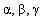  -


изомеры)
0,1 
7.7. Жир пищевой из рыбы
и морских млекопитающих и
рыбный в качестве
диетического (лечебного и
профилактического) питания
ДДТ и его
метаболиты
0,2 
7.7. Жир пищевой из рыбы
и морских млекопитающих и
рыбный в качестве
диетического (лечебного и
профилактического) питания
Полихлорированные
бифенилы
3,0 
7.7. Жир пищевой из рыбы
и морских млекопитающих и
рыбный в качестве
диетического (лечебного и
профилактического) питания
Диоксины***:
0,000002 - рыбий
жирПриложение 8
к санитарным правилам
"Гигиенические требования
безопасности и пищевой
ценности пищевых продуктов
Наименование продукции
Показатели
Допустимые
уровни, мг/кг,
не более
Примечания
8.1. Воды питьевые
минеральные природные,
столовые, лечебно-
столовые, лечебные
Токсичные элементы:
8.1. Воды питьевые
минеральные природные,
столовые, лечебно-
столовые, лечебные
свинец
0,1
8.1. Воды питьевые
минеральные природные,
столовые, лечебно-
столовые, лечебные
кадмий
0,01
8.1. Воды питьевые
минеральные природные,
столовые, лечебно-
столовые, лечебные
ртуть
0,005
8.1. Воды питьевые
минеральные природные,
столовые, лечебно-
столовые, лечебные
Микробиологические
показатели:
8.1. Воды питьевые
минеральные природные,
столовые, лечебно-
столовые, лечебные
КМАФАнМ, КОЕ/см3, не
более
100
8.1. Воды питьевые
минеральные природные,
столовые, лечебно-
столовые, лечебные
БГКП (колиформы), объем
(см3), в котором не
допускаются; 
100
проводится
3-х кратное
исследование
по 100 см3
8.1. Воды питьевые
минеральные природные,
столовые, лечебно-
столовые, лечебные
БГКП (колиформы)
фекальные, объем (см3),
в котором не допускаются;
100
проводится
3-х кратное
исследование
по 100 см3
8.1. Воды питьевые
минеральные природные,
столовые, лечебно-
столовые, лечебные
Pseudomonas aeruginosa,
объем (см3), в котором
не допускаются;
100
проводится
3-х кратное
исследование
по 100 см3
8.1.1. Воды питьевые,
искусственно
минерализованные
БГКП (колиформы) в 100 г 
не допускаются
8.1.1. Воды питьевые,
искусственно
минерализованные
патогенные
микроорганизмы, в т.ч.
сальмонеллы в 100 г
не допускаются
8.1.1. Воды питьевые,
искусственно
минерализованные
Pseudomonas aeruginosa
в 100 г
не допускаются
8.1.1. Воды питьевые,
искусственно
минерализованные
дрожжи, КОЕ/см3, не более
10
8.1.1. Воды питьевые,
искусственно
минерализованные
плесени, КОЕ/см3, не
более
10
8.2. Напитки
безалкогольные, в том
числе сокосодержащие и
искусственно
минерализованные
Токсичные элементы:
8.2. Напитки
безалкогольные, в том
числе сокосодержащие и
искусственно
минерализованные
свинец
0,3
8.2. Напитки
безалкогольные, в том
числе сокосодержащие и
искусственно
минерализованные
мышьяк
0,1
8.2. Напитки
безалкогольные, в том
числе сокосодержащие и
искусственно
минерализованные
кадмий
0,03
8.2. Напитки
безалкогольные, в том
числе сокосодержащие и
искусственно
минерализованные
ртуть
0,005
8.2. Напитки
безалкогольные, в том
числе сокосодержащие и
искусственно
минерализованные
Микотоксины:
Микотоксины:
8.2. Напитки
безалкогольные, в том
числе сокосодержащие и
искусственно
минерализованные
патулин
0,05
сокосодержащие:
яблочный,
томатный,
облепиховый
8.2. Напитки
безалкогольные, в том
числе сокосодержащие и
искусственно
минерализованные
Кофеин
150 для напитков,
содержащих кофеин
400 для специали-
зированных
напитков,
содержащих кофеин
8.2. Напитки
безалкогольные, в том
числе сокосодержащие и
искусственно
минерализованные
Хинин
85 для напитков,
содержащих хинин
8.2. Напитки
безалкогольные, в том
числе сокосодержащие и
искусственно
минерализованные
Общая минерализация, г/л
не более:
2,0 искусственно
минерализованные
напитки
8.2.1. Напитки безалко-
гольные непастеризованные
и без консерванта со
сроком годности менее 30
суток
Микробиологические показатели:
Микробиологические показатели:
8.2.1. Напитки безалко-
гольные непастеризованные
и без консерванта со
сроком годности менее 30
суток
КМАФАнМ, КОЕ/г 
30
8.2.1. Напитки безалко-
гольные непастеризованные
и без консерванта со
сроком годности менее 30
суток
БГКП (колиформы) в 333 г
не допускаются
8.2.1. Напитки безалко-
гольные непастеризованные
и без консерванта со
сроком годности менее 30
суток
патогенные, в т.ч.
сальмонеллы в 25 г
не допускаются
8.2.1. Напитки безалко-
гольные непастеризованные
и без консерванта со
сроком годности менее 30
суток
дрожжи и плесени, КОЕ/г,
не более
100
8.2.2. Напитки
безалкогольные, в т.ч.
сокосодержащие со сроком
годности 30 суток и более
- на сахарах
БГКП (колиформы) в 100 г
не допускаются
- на сахарах
патогенные, в т.ч.
сальмонеллы в 100 г
не допускаются
- на сахарах
дрожжи и плесени,
КОЕ/100 см3, не более
15
- на подсластителях
Количество мезофильных
аэробных, КОЕ/100 см3,
не более
100
- на подсластителях
БГКП (колиформы) в 100 г
не допускаются
- на подсластителях
патогенные, в т.ч.
сальмонеллы в 100 г
не допускаются
- сокосодержащие
БГКП (колиформы) в 100 г
не допускаются
- сокосодержащие
патогенные, в т.ч.
сальмонеллы в 100 г
не допускаются
- сокосодержащие
дрожжи и плесени,
КОЕ/40 см3
не допускаются
8.2.3. Концентраты
(жидкие, пастообразные),
смеси (порошкообразные,
таблетированные,
гранулированные и т.п.)
для безалкогольных
напитков
КМАФАнМ, КОЕ/см3 (кроме
концентратов, содержащих
бикарбонат натрия)
5х104
8.2.3. Концентраты
(жидкие, пастообразные),
смеси (порошкообразные,
таблетированные,
гранулированные и т.п.)
для безалкогольных
напитков
БГКП (колиформы) в 1,0 г
не допускаются
8.2.3. Концентраты
(жидкие, пастообразные),
смеси (порошкообразные,
таблетированные,
гранулированные и т.п.)
для безалкогольных
напитков
патогенные, в т.ч.
сальмонеллы в 25 г
не допускаются
8.2.3. Концентраты
(жидкие, пастообразные),
смеси (порошкообразные,
таблетированные,
гранулированные и т.п.)
для безалкогольных
напитков
дрожжи и плесени,
КОЕ/10 см3, не более
не допускаются
8.2.4. Смеси сухого
растительного сырья для
приготовления горячих
безалкогольных напитков
КМАФАнМ, КОЕ/см3 
5х105
8.2.4. Смеси сухого
растительного сырья для
приготовления горячих
безалкогольных напитков
БГКП (колиформы) в 1,0 г
не допускаются
8.2.4. Смеси сухого
растительного сырья для
приготовления горячих
безалкогольных напитков
патогенные, в т.ч.
сальмонеллы в 25 г
не допускаются
8.2.4. Смеси сухого
растительного сырья для
приготовления горячих
безалкогольных напитков
дрожжи КОЕ/г, не более
100
8.2.4. Смеси сухого
растительного сырья для
приготовления горячих
безалкогольных напитков
плесени КОЕ/г, не более
100
8.2.5. Сиропы
непастеризованные
БГКП (колиформы) в 1,0 г
не допускаются
8.2.5. Сиропы
непастеризованные
патогенные, в т.ч.
сальмонеллы в 25 г
не допускаются
8.2.5. Сиропы
непастеризованные
дрожжи и плесени 
КОЕ/10 см3, не более
50
8.2.6. Сиропы
пастеризованные, горячего
розлива
БГКП (колиформы) в 1,0 г
не допускаются
8.2.6. Сиропы
пастеризованные, горячего
розлива
патогенные, в т.ч.
сальмонеллы в 25 г
не допускаются
8.2.6. Сиропы
пастеризованные, горячего
розлива
дрожжи и плесени 
КОЕ/40 см3, не более
не допускаются
8.3. Напитки брожения
Токсичные элементы, не
более:
8.3. Напитки брожения
свинец
0,3
8.3. Напитки брожения
мышьяк
0,1
8.3. Напитки брожения
кадмий
0,03
8.3. Напитки брожения
ртуть
0,005
8.3.1. Квасы
нефильтрованные:
- в кегах
Микробиологические показатели:
Микробиологические показатели:
8.3.1. Квасы
нефильтрованные:
- в кегах
БГКП (колиформы) в 3,0 г
не допускаются
8.3.1. Квасы
нефильтрованные:
- в кегах
патогенные, в т.ч.
сальмонеллы в 25 г
не допускаются
- разливные
БГКП (колиформы) в 1,0 г
не допускаются
- разливные
патогенные, в т.ч.
сальмонеллы в 25 г
не допускаются
8.3.2. Квасы фильтрованные
непастеризованные:
- в полимерных бутылках (ПЭТФ):
БГКП (колиформы) в 10,0 г
не допускаются
- в полимерных бутылках (ПЭТФ):
патогенные, в т.ч.
сальмонеллы в 25 г
не допускаются
- в кегах
БГКП (колиформы) в 3,0 г
не допускаются
- в кегах
патогенные, в т.ч.
сальмонеллы в 25 г
не допускаются
- разливные
БГКП (колиформы) в 1,0 г
не допускаются
- разливные
патогенные, в т.ч.
сальмонеллы в 25 г
не допускаются
- квасы фильтрованные
пастеризованные
КМАФАнМ, КОЕ/см3, не
более
10
- квасы фильтрованные
пастеризованные
БГКП (колиформы) в 10,0 г
не допускаются
- квасы фильтрованные
пастеризованные
патогенные, в т.ч.
сальмонеллы в 25 г
не допускаются
- квасы фильтрованные
пастеризованные
дрожжи и плесени
КОЕ/г, см3, не более
100
8.3.3. Напитки брожения
слабоалкогольные
нефильтрованные:
- в кегах
БГКП (колиформы) в 3,0 г
не допускаются
- в кегах
патогенные, в т.ч.
сальмонеллы в 25 г
не допускаются
- разливные
БГКП (колиформы) в 1,0 г
не допускаются
- разливные
патогенные, в т.ч.
сальмонеллы в 25 г
не допускаются
8.3.4. Напитки брожения
слабоалкогольные
фильтрованные,
непастеризованные:
- в полимерных бутылках
(ПЭТФ и др.):
БГКП (колиформы) в 10,0 г
не допускаются
- в полимерных бутылках
(ПЭТФ и др.):
патогенные, в т.ч.
сальмонеллы в 25 г
не допускаются
- в кегах
БГКП (колиформы) в 3,0 г
не допускаются
- в кегах
патогенные, в т.ч.
сальмонеллы в 25 г
не допускаются
- разливные
БГКП (колиформы) в 1,0 г
не допускаются
- разливные
патогенные, в т.ч.
сальмонеллы в 25 г
не допускаются
8.3.5. Напитки брожения
слабоалкогольные фильт-
рованные пастеризованные
КМАФАнМ, КОЕ/см3, не
более
10
8.3.5. Напитки брожения
слабоалкогольные фильт-
рованные пастеризованные
БГКП (колиформы) в 10,0 г
не допускаются
8.3.5. Напитки брожения
слабоалкогольные фильт-
рованные пастеризованные
патогенные, в т.ч.
сальмонеллы в 25 г
не допускаются
8.3.5. Напитки брожения
слабоалкогольные фильт-
рованные пастеризованные
дрожжи и плесени КОЕ/г,
см3, не более
100
8.4. Пиво, вино, водка,
слабоалкогольные и другие
спиртные напитки
Токсичные элементы:
8.4. Пиво, вино, водка,
слабоалкогольные и другие
спиртные напитки
свинец
0,3
8.4. Пиво, вино, водка,
слабоалкогольные и другие
спиртные напитки
мышьяк
0,2
8.4. Пиво, вино, водка,
слабоалкогольные и другие
спиртные напитки
кадмий
0,03
8.4. Пиво, вино, водка,
слабоалкогольные и другие
спиртные напитки
ртуть
0,005
8.4. Пиво, вино, водка,
слабоалкогольные и другие
спиртные напитки
Метиловый спирт:
%, не более 
объемная доля
метилового спирта
в пересчете на
безводный спирт
0,05 (водки,
спирты этиловые
пищевые, включая
спиртовые
полуфабрикаты,
уксус)
1,0 (коньяки,
коньячные спирты)
8.4. Пиво, вино, водка,
слабоалкогольные и другие
спиртные напитки
г/дм3, не более
объемная доля
метилового спирта
в пересчете на
безводный спирт
0,05 (водки,
спирты этиловые
пищевые, включая
спиртовые
полуфабрикаты,
уксус)
1,0 (коньяки,
коньячные спирты)
8.4. Пиво, вино, водка,
слабоалкогольные и другие
спиртные напитки
Хинин 
300 (спиртовые
напитки,
содержащие хинин)
8.4. Пиво, вино, водка,
слабоалкогольные и другие
спиртные напитки
Нитрозамины: сумма НДМА
и НДЭА
0,003 (пиво)
8.4.1. Пиво разливное
Микробиологические
показатели:
8.4.1. Пиво разливное
БГКП (колиформы) в 1,0
(см3,г)
не допускаются
8.4.1. Пиво разливное
патогенные, в т.ч.
сальмонеллы в 25 (см3, г)
не допускаются
8.4.2. Пиво
непастеризованное:
- в кегах
БГКП (колиформы) в 3,0
(см3, г)
не допускаются
- в кегах
патогенные, в т.ч.
сальмонеллы в 25 (см3, г)
не допускаются
- в бутылках
БГКП (колиформы) в 10,0
(см3, г)
не допускаются
- в бутылках
патогенные, в т.ч.
сальмонеллы в 25 (см3, г)
не допускаются
8.4.3. Пиво пастеризован-
ное и обеспложенное
КМАФАнМ, КОЕ/100 см3, не
более
500
8.4.3. Пиво пастеризован-
ное и обеспложенное
БГКП (колиформы) в 10,0
(см3, г)
не допускаются
8.4.3. Пиво пастеризован-
ное и обеспложенное
патогенные, в т.ч.
сальмонеллы в 25 (см3,г)
не допускаются
8.4.3. Пиво пастеризован-
ное и обеспложенное
дрожжи и плесени,
(см3, г), не более
40
8.4.4. Пиво разливное
БГКП (колиформы) в 1,0
(см3, г)
не допускаются
8.4.4. Пиво разливное
патогенные, в т.ч.
сальмонеллы в 25 (см3, г)
не допускаютсяПриложение 9
к санитарным правилам
"Гигиенические требования
безопасности и пищевой
ценности пищевых продуктов
Наименование продукции
Показатели 
Допустимые уровни,
мг/кг, не более
Примечания
9.1. Изоляты, концентраты,
гидролизаты и текстураты
растительных белков;
пищевой шрот и мука с
различным содержанием жира
из семян бобовых, масличных
и нетрадиционных культур
Токсичные элементы:
Токсичные элементы:
9.1. Изоляты, концентраты,
гидролизаты и текстураты
растительных белков;
пищевой шрот и мука с
различным содержанием жира
из семян бобовых, масличных
и нетрадиционных культур
свинец
1,0
9.1. Изоляты, концентраты,
гидролизаты и текстураты
растительных белков;
пищевой шрот и мука с
различным содержанием жира
из семян бобовых, масличных
и нетрадиционных культур
мышьяк
1,0
9.1. Изоляты, концентраты,
гидролизаты и текстураты
растительных белков;
пищевой шрот и мука с
различным содержанием жира
из семян бобовых, масличных
и нетрадиционных культур
кадмий
0,2
9.1. Изоляты, концентраты,
гидролизаты и текстураты
растительных белков;
пищевой шрот и мука с
различным содержанием жира
из семян бобовых, масличных
и нетрадиционных культур
ртуть
0,03
9.1. Изоляты, концентраты,
гидролизаты и текстураты
растительных белков;
пищевой шрот и мука с
различным содержанием жира
из семян бобовых, масличных
и нетрадиционных культур
Микотоксины:
9.1. Изоляты, концентраты,
гидролизаты и текстураты
растительных белков;
пищевой шрот и мука с
различным содержанием жира
из семян бобовых, масличных
и нетрадиционных культур
афлатоксин В1
0,005
9.1. Изоляты, концентраты,
гидролизаты и текстураты
растительных белков;
пищевой шрот и мука с
различным содержанием жира
из семян бобовых, масличных
и нетрадиционных культур
дезоксиниваленол 
0,7 (из пшеницы)
1,0 (из ячменя)
9.1. Изоляты, концентраты,
гидролизаты и текстураты
растительных белков;
пищевой шрот и мука с
различным содержанием жира
из семян бобовых, масличных
и нетрадиционных культур
зеараленон 
1,0 (из пшеницы,
ячменя, кукурузы)
9.1. Изоляты, концентраты,
гидролизаты и текстураты
растительных белков;
пищевой шрот и мука с
различным содержанием жира
из семян бобовых, масличных
и нетрадиционных культур
Пестициды**:
Пестициды**:
9.1. Изоляты, концентраты,
гидролизаты и текстураты
растительных белков;
пищевой шрот и мука с
различным содержанием жира
из семян бобовых, масличных
и нетрадиционных культур
ГХЦГ (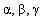  -


изомеры)
0,5 (из зерновых,
кукурузы, бобовых
(кроме сои),
подсолнечника и
арахиса)
0,4 (из льна,
горчицы, рапса)
0,2 (из сои,
хлопчатника)
9.1. Изоляты, концентраты,
гидролизаты и текстураты
растительных белков;
пищевой шрот и мука с
различным содержанием жира
из семян бобовых, масличных
и нетрадиционных культур
ДДТ и его метаболиты
0,15 (из
подсолнечника,
арахиса)
0,1 (из льна,
горчицы, рапса)
0,05 (из бобовых,
хлопчатника,
кукурузы)
0,02 (из зерновых)
9.1. Изоляты, концентраты,
гидролизаты и текстураты
растительных белков;
пищевой шрот и мука с
различным содержанием жира
из семян бобовых, масличных
и нетрадиционных культур
Олигосахара: 
2,0 (%, не более для
соевых белковых
продуктов диетичес-
кого и детского
питания)
9.1. Изоляты, концентраты,
гидролизаты и текстураты
растительных белков;
пищевой шрот и мука с
различным содержанием жира
из семян бобовых, масличных
и нетрадиционных культур
Ингибитор трипсина:
0,5 (%, не более для
соевых белковых
продуктов диетичес-
кого и детского
питания)
9.1. Изоляты, концентраты,
гидролизаты и текстураты
растительных белков;
пищевой шрот и мука с
различным содержанием жира
из семян бобовых, масличных
и нетрадиционных культур
Меламин****
не допускается 
< 1 мг/кг
9.1.1. Изоляты, концентраты
растительных белков, мука
соевая
Микробиологические показатели:
Микробиологические показатели:
9.1.1. Изоляты, концентраты
растительных белков, мука
соевая
КМАФАнМ, КОЕ/г, не
более
5х104
5х103 (для детских
продуктов)
9.1.1. Изоляты, концентраты
растительных белков, мука
соевая
БГКП (колиформы) в
0,1 г
не допускаются
9.1.1. Изоляты, концентраты
растительных белков, мука
соевая
S.aureus в 0,1 г 
не допускаются
9.1.1. Изоляты, концентраты
растительных белков, мука
соевая
патогенные, в т.ч.
сальмонеллы в 25 г
не допускаются
9.1.1. Изоляты, концентраты
растительных белков, мука
соевая
сульфитредуцирующие
клостридии в 0,1 г
не допускаются
9.1.1. Изоляты, концентраты
растительных белков, мука
соевая
дрожжи и плесени
КОЕ/г, не более
100
9.1.2. Гидролизат белковый
ферментативный из соевого
сырья
КМАФАнМ, КОЕ/г, не
более
1х103
9.1.2. Гидролизат белковый
ферментативный из соевого
сырья
БГКП (колиформы) в
1 г
не допускаются
9.1.2. Гидролизат белковый
ферментативный из соевого
сырья
патогенные, в т.ч.
сальмонеллы в 25 г
не допускаются
9.1.2. Гидролизат белковый
ферментативный из соевого
сырья
дрожжи и плесени в
1 г
не допускаются
9.1.3. Концентрат белковый
подсолнечный пищевой
КМАФАнМ, КОЕ/г, не
более
5х104
9.1.3. Концентрат белковый
подсолнечный пищевой
БГКП (колиформы) в
0,1 г
не допускаются
9.1.3. Концентрат белковый
подсолнечный пищевой
патогенные, в т.ч.
сальмонеллы в 25 г
не допускаются
9.1.3. Концентрат белковый
подсолнечный пищевой
Плесени КОЕ/г, не
более
10
9.1.4. Концентрат соевого
белка, мука соевая
текстурированные
КМАФАнМ, КОЕ/г, не
более
2,5х104
9.1.4. Концентрат соевого
белка, мука соевая
текстурированные
БГКП (колиформы) в
0,1 г
не допускаются
9.1.4. Концентрат соевого
белка, мука соевая
текстурированные
S.aureus в 0,1 г
продукта
не допускаются
9.1.4. Концентрат соевого
белка, мука соевая
текстурированные
патогенные, в т.ч.
сальмонеллы в 25 г
не допускаются
9.1.4. Концентрат соевого
белка, мука соевая
текстурированные
сульфитредуцирующие
клостридии в 0,1 г
не допускаются
9.1.4. Концентрат соевого
белка, мука соевая
текстурированные
дрожжи и плесени
КОЕ/г, не более
100
9.2. Концентраты молочных
сывороточных белков,
казеин, казеинаты,
гидролизаты молочных белков
Токсичные элементы:
Токсичные элементы:
9.2. Концентраты молочных
сывороточных белков,
казеин, казеинаты,
гидролизаты молочных белков
свинец
0,3
9.2. Концентраты молочных
сывороточных белков,
казеин, казеинаты,
гидролизаты молочных белков
мышьяк
1,0
9.2. Концентраты молочных
сывороточных белков,
казеин, казеинаты,
гидролизаты молочных белков
кадмий
0,2
9.2. Концентраты молочных
сывороточных белков,
казеин, казеинаты,
гидролизаты молочных белков
ртуть
0,03
9.2. Концентраты молочных
сывороточных белков,
казеин, казеинаты,
гидролизаты молочных белков
Микотоксины:
Микотоксины:
9.2. Концентраты молочных
сывороточных белков,
казеин, казеинаты,
гидролизаты молочных белков
афлатоксин М1
0,0005
9.2. Концентраты молочных
сывороточных белков,
казеин, казеинаты,
гидролизаты молочных белков
Пестициды** (в пересчете на жир):
Пестициды** (в пересчете на жир):
9.2. Концентраты молочных
сывороточных белков,
казеин, казеинаты,
гидролизаты молочных белков
ГХЦГ (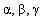  -


изомеры)
1,25 
9.2. Концентраты молочных
сывороточных белков,
казеин, казеинаты,
гидролизаты молочных белков
ДДТ и его метаболиты
1,0 
9.2. Концентраты молочных
сывороточных белков,
казеин, казеинаты,
гидролизаты молочных белков
Меламин****
не допускается
< 1 мг/кг
9.2.1. Казеинаты пищевые
Микробиологические показатели:
Микробиологические показатели:
9.2.1. Казеинаты пищевые
КМАФАнМ, КОЕ/г, не
более
5х104
9.2.1. Казеинаты пищевые
БГКП (колиформы) в
0,1 г 
не допускаются
9.2.1. Казеинаты пищевые
патогенные, в т.ч.
сальмонеллы в 25 г
не допускаются
9.2.1. Казеинаты пищевые
сульфитредуцирующие
клостридии в 0,01 г
не допускаются
9.2.2. Концентрат
сывороточный белковый
КМАФАнМ, КОЕ/г, не
более
5х104
9.2.2. Концентрат
сывороточный белковый
БГКП (колиформы) в
1 г
не допускаются
9.2.2. Концентрат
сывороточный белковый
патогенные, в т.ч.
сальмонеллы в 25 г
не допускаются
9.2.2. Концентрат
сывороточный белковый
S.aureus в 0,1 г
продукта
не допускаются
9.2.3. Концентрат
альбуминоказеиновый
КМАФАнМ, КОЕ/г, не
более
2,5х103
9.2.3. Концентрат
альбуминоказеиновый
БГКП (колиформы) в
1 г
не допускаются
9.2.3. Концентрат
альбуминоказеиновый
патогенные, в т.ч.
сальмонеллы в 25 г
не допускаются
9.2.3. Концентрат
альбуминоказеиновый
S.aureus в 1 г 
не допускаются
9.3. Концентраты белков
крови (сухой концентрат
плазмы, сыворотки, альбумин
пищевой)
Токсичные элементы:
Токсичные элементы:
9.3. Концентраты белков
крови (сухой концентрат
плазмы, сыворотки, альбумин
пищевой)
свинец
1,0
9.3. Концентраты белков
крови (сухой концентрат
плазмы, сыворотки, альбумин
пищевой)
мышьяк
1,0
9.3. Концентраты белков
крови (сухой концентрат
плазмы, сыворотки, альбумин
пищевой)
кадмий
0,1
9.3. Концентраты белков
крови (сухой концентрат
плазмы, сыворотки, альбумин
пищевой)
ртуть
0,03
9.4. Зародыши семян
зерновых, зернобобовых и
других культур, хлопья и
шрот из них, отруби
Токсичные элементы:
Токсичные элементы:
9.4. Зародыши семян
зерновых, зернобобовых и
других культур, хлопья и
шрот из них, отруби
свинец
1,0
9.4. Зародыши семян
зерновых, зернобобовых и
других культур, хлопья и
шрот из них, отруби
мышьяк
0,2
9.4. Зародыши семян
зерновых, зернобобовых и
других культур, хлопья и
шрот из них, отруби
кадмий
0,1
9.4. Зародыши семян
зерновых, зернобобовых и
других культур, хлопья и
шрот из них, отруби
ртуть
0,03
9.4. Зародыши семян
зерновых, зернобобовых и
других культур, хлопья и
шрот из них, отруби
Микотоксины:
Микотоксины:
9.4. Зародыши семян
зерновых, зернобобовых и
других культур, хлопья и
шрот из них, отруби
афлатоксин В1
0,005
9.4. Зародыши семян
зерновых, зернобобовых и
других культур, хлопья и
шрот из них, отруби
дезоксиниваленол
0,7 (из пшеницы)
9.4. Зародыши семян
зерновых, зернобобовых и
других культур, хлопья и
шрот из них, отруби
дезоксиниваленол
1,0 (из ячменя)
9.4. Зародыши семян
зерновых, зернобобовых и
других культур, хлопья и
шрот из них, отруби
зеараленон
1,0 (из пшеницы,
ячменя, кукурузы)
9.4. Зародыши семян
зерновых, зернобобовых и
других культур, хлопья и
шрот из них, отруби
Пестициды** (в пересчете на жир):
Пестициды** (в пересчете на жир):
9.4. Зародыши семян
зерновых, зернобобовых и
других культур, хлопья и
шрот из них, отруби
ГХЦГ (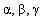  -


изомеры)
0,5
9.4. Зародыши семян
зерновых, зернобобовых и
других культур, хлопья и
шрот из них, отруби
ДДТ и его метаболиты
0,02
Олигосахара: 
2,0 (%, не более для
соевых белковых
продуктов диетичес-
кого и детского
питания)
Ингибитор трипсина:
0,5 (%, не более
для соевых белковых
продуктов диетичес-
кого и детского
питания)
Вредные примеси:
Загрязненность и
зараженность
вредителями хлебных
запасов (насекомые,
клещи)
не допускаются
9.4.1. Отруби пищевые из
зерновых
Микробиологические показатели:
Микробиологические показатели:
9.4.1. Отруби пищевые из
зерновых
КМАФАнМ, КОЕ/г, не
более
5х104
9.4.1. Отруби пищевые из
зерновых
БГКП (колиформы) в
0,1 г
не допускаются
9.4.1. Отруби пищевые из
зерновых
патогенные, в т.ч.
сальмонеллы в 25 г
не допускаются
9.4.1. Отруби пищевые из
зерновых
плесени, КОЕ/г, не
более
100 
9.4.2. Пищевые волокна из
отрубей; шрот из овощей,
фруктовые выжимки
КМАФАнМ, КОЕ/г, не
более
5х104
9.4.2. Пищевые волокна из
отрубей; шрот из овощей,
фруктовые выжимки
БГКП (колиформы) в
0,1 г
не допускаются
9.4.2. Пищевые волокна из
отрубей; шрот из овощей,
фруктовые выжимки
патогенные, в т.ч.
сальмонеллы в 25 г
не допускаются
9.4.2. Пищевые волокна из
отрубей; шрот из овощей,
фруктовые выжимки
плесени, КОЕ/г, не
более
50
9.5. Продукты белковые из
семян зерновых, зернобобо-
вых и других культур:
- напитки, в т.ч.
сквашенные; тофу и окара
Токсичные элементы (в пересчете на сухое
вещество):
Токсичные элементы (в пересчете на сухое
вещество):
9.5. Продукты белковые из
семян зерновых, зернобобо-
вых и других культур:
- напитки, в т.ч.
сквашенные; тофу и окара
свинец
0,2
9.5. Продукты белковые из
семян зерновых, зернобобо-
вых и других культур:
- напитки, в т.ч.
сквашенные; тофу и окара
мышьяк
0,1
9.5. Продукты белковые из
семян зерновых, зернобобо-
вых и других культур:
- напитки, в т.ч.
сквашенные; тофу и окара
кадмий
0,2
9.5. Продукты белковые из
семян зерновых, зернобобо-
вых и других культур:
- напитки, в т.ч.
сквашенные; тофу и окара
ртуть
0,03
9.5. Продукты белковые из
семян зерновых, зернобобо-
вых и других культур:
- напитки, в т.ч.
сквашенные; тофу и окара
Микотоксины:
Микотоксины:
9.5. Продукты белковые из
семян зерновых, зернобобо-
вых и других культур:
- напитки, в т.ч.
сквашенные; тофу и окара
афлатоксин В1
0,005
9.5. Продукты белковые из
семян зерновых, зернобобо-
вых и других культур:
- напитки, в т.ч.
сквашенные; тофу и окара
дезоксиниваленол
0,7 из пшеницы
9.5. Продукты белковые из
семян зерновых, зернобобо-
вых и других культур:
- напитки, в т.ч.
сквашенные; тофу и окара
дезоксиниваленол
1,0 из ячменя
9.5. Продукты белковые из
семян зерновых, зернобобо-
вых и других культур:
- напитки, в т.ч.
сквашенные; тофу и окара
зеараленон
1,0 из пшеницы,
ячменя, кукурузы
9.5. Продукты белковые из
семян зерновых, зернобобо-
вых и других культур:
- напитки, в т.ч.
сквашенные; тофу и окара
Пестициды** (в пересчете на сухое
вещество):
Пестициды** (в пересчете на сухое
вещество):
9.5. Продукты белковые из
семян зерновых, зернобобо-
вых и других культур:
- напитки, в т.ч.
сквашенные; тофу и окара
ГХЦГ (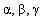  -


изомеры)
0,1
9.5. Продукты белковые из
семян зерновых, зернобобо-
вых и других культур:
- напитки, в т.ч.
сквашенные; тофу и окара
ДДТ и его метаболиты
0,01
9.5. Продукты белковые из
семян зерновых, зернобобо-
вых и других культур:
- напитки, в т.ч.
сквашенные; тофу и окара
ртутьорганические
пестициды
Не допускаются
9.5. Продукты белковые из
семян зерновых, зернобобо-
вых и других культур:
- напитки, в т.ч.
сквашенные; тофу и окара
Олигосахара
2,0
9.5. Продукты белковые из
семян зерновых, зернобобо-
вых и других культур:
- напитки, в т.ч.
сквашенные; тофу и окара
Ингибитор трипсина
0,5
9.6. Напитки концентриро-
ванные, сгущенные и сухие;
тофу и окара сухие
Токсичные элементы (в пересчете на сухое
вещество):
Токсичные элементы (в пересчете на сухое
вещество):
9.6. Напитки концентриро-
ванные, сгущенные и сухие;
тофу и окара сухие
свинец
0,2
9.6. Напитки концентриро-
ванные, сгущенные и сухие;
тофу и окара сухие
мышьяк
0,1
9.6. Напитки концентриро-
ванные, сгущенные и сухие;
тофу и окара сухие
кадмий
0,2
9.6. Напитки концентриро-
ванные, сгущенные и сухие;
тофу и окара сухие
ртуть
0,03
9.6. Напитки концентриро-
ванные, сгущенные и сухие;
тофу и окара сухие
Микотоксины:
9.6. Напитки концентриро-
ванные, сгущенные и сухие;
тофу и окара сухие
афлатоксин В1
0,005
9.6. Напитки концентриро-
ванные, сгущенные и сухие;
тофу и окара сухие
дезоксиниваленол
0,7 из пшеницы
9.6. Напитки концентриро-
ванные, сгущенные и сухие;
тофу и окара сухие
дезоксиниваленол
1,0 из ячменя
9.6. Напитки концентриро-
ванные, сгущенные и сухие;
тофу и окара сухие
зеараленон
1,0 из пшеницы,
ячменя, кукурузы
9.6. Напитки концентриро-
ванные, сгущенные и сухие;
тофу и окара сухие
Пестициды**
(в пересчете на сухое
вещество):
9.6. Напитки концентриро-
ванные, сгущенные и сухие;
тофу и окара сухие
ГХЦГ (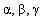  -


изомеры)
0,1
9.6. Напитки концентриро-
ванные, сгущенные и сухие;
тофу и окара сухие
ДДТ и его метаболиты
0,01
9.6. Напитки концентриро-
ванные, сгущенные и сухие;
тофу и окара сухие
ртутьорганические
пестициды
Не допускаются
9.6.1. Напитки на основе из
бобов сои:
Микробиологические показатели:
Микробиологические показатели:
- напитки соевые
асептического розлива
Должны удовлетворять требованиям
промышленной стерильности для консервов
группы "А" в соответствии с приложением 1
к настоящим санитарным правилам 
Должны удовлетворять требованиям
промышленной стерильности для консервов
группы "А" в соответствии с приложением 1
к настоящим санитарным правилам 
- напитки соевые, коктейли,
охлажденные и замороженные
десерты
КМАФАнМ, КОЕ/г, не
более
5х104
- напитки соевые, коктейли,
охлажденные и замороженные
десерты
БГКП (колиформы), в
0,1 г;
для продуктов со
сроками годности
более 72 часов – 1,0 г
не допускаются
- напитки соевые, коктейли,
охлажденные и замороженные
десерты
S.aureus, в 1,0 г
не допускаются
- напитки соевые, коктейли,
охлажденные и замороженные
десерты
B. cereus, 0,1 г
не допускаются
- напитки соевые, коктейли,
охлажденные и замороженные
десерты
патогенные, в т.ч.
сальмонеллы в 25 г
не допускаются
- напитки соевые, коктейли,
охлажденные и замороженные
десерты
плесени, КОЕ/г, не
более
10
- напитки соевые сквашенные
БГКП (колиформы), в
0,1 г;
для продуктов со
сроками годности
более 72 часов – 1,0 г
не допускаются
- напитки соевые сквашенные
S.aureus в 1,0 г
не допускаются
- напитки соевые сквашенные
B. cereus в 0,1 г
не допускаются
- напитки соевые сквашенные
патогенные в т.ч.
сальмонеллы в 25 г
не допускаются
- напитки соевые сквашенные
плесени, КОЕ/г, не
более
10
- напитки соевые сквашенные
дрожжи, КОЕ/г, не
более
10
9.6.2. Продукты белковые
соевые (тофу)
КМАФАнМ, КОЕ/г, не
более
5х104
(с применением
заквасочных культур
- не нормируется)
9.6.2. Продукты белковые
соевые (тофу)
БГКП (колиформы),
в 0,1 г;
для продуктов со
сроками годности
более 72 часов – 1,0 г
не допускаются
9.6.2. Продукты белковые
соевые (тофу)
S.aureus в 1,0 г
не допускаются
9.6.2. Продукты белковые
соевые (тофу)
B. cereus в 0,1 г
не допускаются
9.6.2. Продукты белковые
соевые (тофу)
патогенные в т.ч.
сальмонеллы в 25 г
не допускаются
9.6.2. Продукты белковые
соевые (тофу)
плесени, КОЕ/г, не
более
10
9.6.2. Продукты белковые
соевые (тофу)
дрожжи, КОЕ/г, не
более
50
- окара
КМАФАнМ, КОЕ/г, не
более
5х104
- окара
БГКП (колиформы) в
0,01 г
не допускаются
- окара
S.aureus в 1,0 г
не допускаются
- окара
B. cereus в 0,1 г
не допускаются
- окара
патогенные в т.ч.
сальмонеллы в 25 г
не допускаются
- окара
плесени, КОЕ/г, не
более
10
9.7. Загустители,
стабилизаторы, желирующие
агенты (пектин, агар,
каррагинан, камеди и др.)
Токсичные элементы:
мг/кг, не более
9.7. Загустители,
стабилизаторы, желирующие
агенты (пектин, агар,
каррагинан, камеди и др.)
свинец
2,0 каррагинаны,
гуммиарабик, камеди:
рожкового дерева,
гуаровая,
ксантановая,
гелановая,
конжаковая мука
9.7. Загустители,
стабилизаторы, желирующие
агенты (пектин, агар,
каррагинан, камеди и др.)
свинец
5,0 агар, альгинаты
9.7. Загустители,
стабилизаторы, желирующие
агенты (пектин, агар,
каррагинан, камеди и др.)
свинец
10,0 пектин, камеди:
гхатти, тары, карайи
9.7. Загустители,
стабилизаторы, желирующие
агенты (пектин, агар,
каррагинан, камеди и др.)
мышьяк
3,0 пектин, агар,
каррагинан, камеди:
гхатти, тары,
карайи, гелановая,
конжаковая мука
9.7. Загустители,
стабилизаторы, желирующие
агенты (пектин, агар,
каррагинан, камеди и др.)
кадмий
1,0 каррагинан
9.7. Загустители,
стабилизаторы, желирующие
агенты (пектин, агар,
каррагинан, камеди и др.)
ртуть
1,0 каррагинан
9.7. Загустители,
стабилизаторы, желирующие
агенты (пектин, агар,
каррагинан, камеди и др.)
медь
50 пектин
9.7. Загустители,
стабилизаторы, желирующие
агенты (пектин, агар,
каррагинан, камеди и др.)
цинк
25 пектин
9.7. Загустители,
стабилизаторы, желирующие
агенты (пектин, агар,
каррагинан, камеди и др.)
Пентахлорфенол
не допускается
(менее 0,001 мг/кг)
гуаровая камедь,
камедь рожкового
дерева, трагакант
камедь, карайи
камедь, тары камедь,
гхатти камедь
9.7.1. Пектин:
- для продуктов детского и
диетического питания
Микробиологические показатели:
Микробиологические показатели:
9.7.1. Пектин:
- для продуктов детского и
диетического питания
КМАФАнМ, КОЕ/г, не
более
5х102
9.7.1. Пектин:
- для продуктов детского и
диетического питания
БГКП (колиформы) в
1,0 г
не допускаются
9.7.1. Пектин:
- для продуктов детского и
диетического питания
патогенные, в т.ч.
сальмонеллы в 25 г
не допускаются
9.7.1. Пектин:
- для продуктов детского и
диетического питания
плесени, КОЕ/г, не
более
50
9.7.1. Пектин:
- для продуктов детского и
диетического питания
дрожжи, КОЕ/г, не
более
50
- для продуктов массового
потребления
КМАФАнМ, КОЕ/г, не
более
5х104
- для продуктов массового
потребления
БГКП (колиформы) в
0,1 г
не допускаются
- для продуктов массового
потребления
патогенные, в т.ч.
сальмонеллы в 25 г
не допускаются
- для продуктов массового
потребления
плесени, КОЕ/г, не
более
100
- для продуктов массового
потребления
дрожжи, КОЕ/г, не
более
100
9.7.2. Агар пищевой,
агароид, фурцеллярин,
альгинат натрия пищевой
КМАФАнМ, КОЕ/г, не
более
5х104
9.7.2. Агар пищевой,
агароид, фурцеллярин,
альгинат натрия пищевой
БГКП (колиформы) в
1,0 г
не допускаются
9.7.2. Агар пищевой,
агароид, фурцеллярин,
альгинат натрия пищевой
патогенные, в т.ч.
сальмонеллы в 25 г
не допускаются
9.7.2. Агар пищевой,
агароид, фурцеллярин,
альгинат натрия пищевой
плесени, КОЕ/г, не
более
100
9.7.3. Каррагинан
КМАФАнМ, КОЕ/г, не
более
5х103
9.7.3. Каррагинан
БГКП (колиформы) в
1,0 г
не допускаются
9.7.3. Каррагинан
патогенные, в т.ч.
сальмонеллы в 25 г
не допускаются
9.7.3. Каррагинан
плесени, КОЕ/г, не
более
100
9.7.4. Загустители и
стабилизаторы на основе
камедей (гуаровой,
ксантановой и др.)
КМАФАнМ, КОЕ/г, не
более
5х103
9.7.4. Загустители и
стабилизаторы на основе
камедей (гуаровой,
ксантановой и др.)
БГКП (колиформы) в
1,0 г
не допускаются
9.7.4. Загустители и
стабилизаторы на основе
камедей (гуаровой,
ксантановой и др.)
патогенные, в т.ч.
сальмонеллы в 25 г
не допускаются
9.7.4. Загустители и
стабилизаторы на основе
камедей (гуаровой,
ксантановой и др.)
дрожжи, плесени,
КОЕ/г, не более
500 в сумме
9.8. Желатин, концентраты
соединительнотканных белков
Токсичные элементы:
9.8. Желатин, концентраты
соединительнотканных белков
свинец
2,0
9.8. Желатин, концентраты
соединительнотканных белков
мышьяк
1,0
9.8. Желатин, концентраты
соединительнотканных белков
кадмий
0,1
9.8. Желатин, концентраты
соединительнотканных белков
ртуть
0,05
9.8. Желатин, концентраты
соединительнотканных белков
Пестициды**:
9.8. Желатин, концентраты
соединительнотканных белков
ГХЦГ (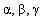  -


изомеры)
0,1
9.8. Желатин, концентраты
соединительнотканных белков
ДДТ и его метаболиты
0,1
9.8.1. Желатин пищевой:
- для продуктов детского и
диетического питания
Микробиологические показатели:
Микробиологические показатели:
9.8.1. Желатин пищевой:
- для продуктов детского и
диетического питания
КМАФАнМ, КОЕ/г, не
более
1х104
9.8.1. Желатин пищевой:
- для продуктов детского и
диетического питания
БГКП (колиформы) в
1,0 г
не допускаются
9.8.1. Желатин пищевой:
- для продуктов детского и
диетического питания
патогенные, в т.ч.
сальмонеллы в 25 г
не допускаются
- для продуктов массового
потребления
КМАФАнМ, КОЕ/г, не
более
1х105
- для продуктов массового
потребления
БГКП (колиформы) в
0,01 г
не допускаются
- для продуктов массового
потребления
патогенные, в т.ч.
сальмонеллы в 25 г
не допускаются
9.9. Крахмал, патока и
продукты их переработки
Токсичные элементы:
9.9. Крахмал, патока и
продукты их переработки
свинец
0,5
9.9. Крахмал, патока и
продукты их переработки
мышьяк
0,5
9.9. Крахмал, патока и
продукты их переработки
кадмий
0,1
9.9. Крахмал, патока и
продукты их переработки
ртуть
0,02
9.9. Крахмал, патока и
продукты их переработки
Пестициды**:
9.9. Крахмал, патока и
продукты их переработки
ГХЦГ (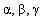  -


изомеры)
0,1 картофельные
9.9. Крахмал, патока и
продукты их переработки
ГХЦГ ( -


изомеры)
0,5 кукурузные
9.9. Крахмал, патока и
продукты их переработки
ДДТ и его метаболиты
0,05 кукурузные
9.9. Крахмал, патока и
продукты их переработки
ДДТ и его метаболиты
0,1 картофельные
9.9.1. Крахмал сухой
(картофельный, кукурузный,
гороховый)
Микробиологические показатели:
Микробиологические показатели:
9.9.1. Крахмал сухой
(картофельный, кукурузный,
гороховый)
КМАФАнМ, КОЕ/г, не
более
1х105
9.9.1. Крахмал сухой
(картофельный, кукурузный,
гороховый)
БГКП (колиформы) в
0,01 г
не допускаются
9.9.1. Крахмал сухой
(картофельный, кукурузный,
гороховый)
патогенные, в т.ч.
сальмонеллы в 25 г
не допускаются
9.9.1. Крахмал сухой
(картофельный, кукурузный,
гороховый)
плесени, КОЕ/г, не
более
500
9.9.1. Крахмал сухой
(картофельный, кукурузный,
гороховый)
дрожжи, КОЕ/г, не
более
500
9.9.2. Крахмал
амилопектиновый набухающий,
крахмал экструзионный
КМАФАнМ, КОЕ/г, не
более
1х104
9.9.2. Крахмал
амилопектиновый набухающий,
крахмал экструзионный
БГКП (колиформы) в
0,1 г
не допускаются
9.9.2. Крахмал
амилопектиновый набухающий,
крахмал экструзионный
патогенные, в т.ч.
сальмонеллы в 25 г
не допускаются
9.9.2. Крахмал
амилопектиновый набухающий,
крахмал экструзионный
плесени, КОЕ/г, не
более
250
9.9.2. Крахмал
амилопектиновый набухающий,
крахмал экструзионный
дрожжи, КОЕ/г, не
более
250
9.9.3. Патока
низкоосахаренная
КМАФАнМ, КОЕ/г, не
более
1х104
9.9.3. Патока
низкоосахаренная
БГКП (колиформы) в
1,0 г
не допускаются
9.9.3. Патока
низкоосахаренная
патогенные, в т.ч.
сальмонеллы в 25 г
не допускаются
9.9.3. Патока
низкоосахаренная
плесени, КОЕ/г, не
более
100
9.9.3. Патока
низкоосахаренная
дрожжи, КОЕ/г, не
более
50
9.9.4. Мальтин,
мальтодекстрины
КМАФАнМ, КОЕ/г, не
более
5х104
9.9.4. Мальтин,
мальтодекстрины
БГКП (колиформы) в
1,0 г
не допускаются
9.9.4. Мальтин,
мальтодекстрины
патогенные, в т.ч.
сальмонеллы в 25 г
не допускаются
9.9.4. Мальтин,
мальтодекстрины
плесени, КОЕ/г, не
более
100
9.9.4. Мальтин,
мальтодекстрины
дрожжи, КОЕ/г, не
более
50
9.9.5. Концентрат лактулозы
По п. 2.6.7.
9.9.6. Глюкозо-фруктозный
сироп
КМАФАнМ, КОЕ/г, не
более
1х105
9.9.6. Глюкозо-фруктозный
сироп
БГКП (колиформы) в
1,0 г
не допускаются
9.9.6. Глюкозо-фруктозный
сироп
патогенные, в т.ч.
сальмонеллы в 25 г
не допускаются
9.9.6. Глюкозо-фруктозный
сироп
плесени, КОЕ/г, не
более
100
9.9.6. Глюкозо-фруктозный
сироп
дрожжи, КОЕ/г, не
более
50
9.9.7. Глюкоза гранулиро-
ванная с соковыми добавками
КМАФАнМ, КОЕ/г, не
более
1х104
9.9.7. Глюкоза гранулиро-
ванная с соковыми добавками
БГКП (колиформы) в
1,0 г
не допускаются
9.9.7. Глюкоза гранулиро-
ванная с соковыми добавками
патогенные, в т.ч.
сальмонеллы в 25 г
не допускаются
9.9.7. Глюкоза гранулиро-
ванная с соковыми добавками
плесени, КОЕ/г, не
более
100
9.9.7. Глюкоза гранулиро-
ванная с соковыми добавками
дрожжи, КОЕ/г, не
более
50
9.10. Дрожжи пищевые,
биомасса одноклеточных
растений бактериальные
стартовые, культуры
Токсичные элементы:
9.10. Дрожжи пищевые,
биомасса одноклеточных
растений бактериальные
стартовые, культуры
свинец
1,0
9.10. Дрожжи пищевые,
биомасса одноклеточных
растений бактериальные
стартовые, культуры
мышьяк
0,2
9.10. Дрожжи пищевые,
биомасса одноклеточных
растений бактериальные
стартовые, культуры
кадмий
0,2
9.10. Дрожжи пищевые,
биомасса одноклеточных
растений бактериальные
стартовые, культуры
ртуть
0,03
9.10.1. Дрожжи хлебопекарные сухие
Микробиологические показатели:
Микробиологические показатели:
9.10.1. Дрожжи хлебопекарные сухие
БГКП (колиформы) в
0,01 г
не допускаются
9.10.1. Дрожжи хлебопекарные сухие
патогенные, в т.ч.
сальмонеллы в 25 г
не допускаются
9.10.1. Дрожжи хлебопекарные сухие
S.aureus в 0,1 г
не допускаются
9.10.2. Дрожжи
хлебопекарные прессованные
БГКП (колиформы) в
0,001 г
не допускаются
9.10.2. Дрожжи
хлебопекарные прессованные
патогенные в т.ч.
сальмонеллы в 25 г
не допускаются
9.10.2. Дрожжи
хлебопекарные прессованные
плесени, КОЕ/г, не
более
100
9.10.2. Дрожжи
хлебопекарные прессованные
S.aureus в 0,1 г
не допускаются
9.10.3. Стартовые культуры
лиофильно высушенные (для
производства ферментиро-
ванных мясных продуктов)
БГКП (колиформы) в
1,0 г
не допускаются
9.10.3. Стартовые культуры
лиофильно высушенные (для
производства ферментиро-
ванных мясных продуктов)
патогенные, в т.ч.
сальмонеллы в 10 г
не допускаются
9.10.3. Стартовые культуры
лиофильно высушенные (для
производства ферментиро-
ванных мясных продуктов)
плесени, КОЕ/г, не
более
10
9.10.3. Стартовые культуры
лиофильно высушенные (для
производства ферментиро-
ванных мясных продуктов)
дрожжи, КОЕ/г, не
более
10
9.10.3. Стартовые культуры
лиофильно высушенные (для
производства ферментиро-
ванных мясных продуктов)
сульфитредуцирующие
клостридии в 1,0 г
не допускаются
9.10.3. Стартовые культуры
лиофильно высушенные (для
производства ферментиро-
ванных мясных продуктов)
Количество
микроорганизмов
технологической
микрофлоры КОЕ/см3,
не менее
для культур – 109
для концентратов -
1010 
9.10.4. Биомасса
одноклеточных растений,
дрожжей для промпереработки
КМАФАнМ, КОЕ/г, не
более
1х104
9.10.4. Биомасса
одноклеточных растений,
дрожжей для промпереработки
БГКП (колиформы) в
1,0 г
не допускаются
9.10.4. Биомасса
одноклеточных растений,
дрожжей для промпереработки
патогенные, в т.ч.
сальмонеллы в 25 г
не допускаются
9.10.4. Биомасса
одноклеточных растений,
дрожжей для промпереработки
плесени, КОЕ/г, не
более
50
9.10.4. Биомасса
одноклеточных растений,
дрожжей для промпереработки
дрожжи, КОЕ/г, не
более
50
9.10.4. Биомасса
одноклеточных растений,
дрожжей для промпереработки
S.aureus в 1,0 г
не допускаются
9.10.4. Биомасса
одноклеточных растений,
дрожжей для промпереработки
Наличие живых клеток
продуцента в 1,0 г
не допускаются
9.11. Бульоны пищевые сухие
Токсичные элементы:
9.11. Бульоны пищевые сухие
свинец
1,0
9.11. Бульоны пищевые сухие
мышьяк
1,0
9.11. Бульоны пищевые сухие
кадмий
0,2
9.11. Бульоны пищевые сухие
ртуть
0,1
9.11. Бульоны пищевые сухие
Пестициды (в пересче-
те на исходный
продукт):
9.11. Бульоны пищевые сухие
ГХЦГ (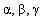  -


изомеры)
0,1 
9.11. Бульоны пищевые сухие
ДДТ и его метаболиты
0,1
9.11. Бульоны пищевые сухие
Микробиологические показатели:
Микробиологические показатели:
9.11. Бульоны пищевые сухие
КМАФАнМ, КОЕ/г, не
более
5х104
9.11. Бульоны пищевые сухие
БГКП (колиформы) в
1,0 г
не допускаются
9.11. Бульоны пищевые сухие
патогенные, в т.ч.
сальмонеллы в 25 г
не допускаются
9.11. Бульоны пищевые сухие
плесени, КОЕ/г,
не более
200
9.11. Бульоны пищевые сухие
сульфитредуцирующие
клостридии в 0,01 г
не допускаются
9.12. Ксилит, сорбит,
манит др. сахароспирты
Токсичные элементы:
9.12. Ксилит, сорбит,
манит др. сахароспирты
свинец
1,0
9.12. Ксилит, сорбит,
манит др. сахароспирты
мышьяк
2,0
9.12. Ксилит, сорбит,
манит др. сахароспирты
кадмий
0,05
9.12. Ксилит, сорбит,
манит др. сахароспирты
ртуть
0,01
9.12. Ксилит, сорбит,
манит др. сахароспирты
никель
2,0
9.12. Ксилит, сорбит,
манит др. сахароспирты
Микробиологические показатели:
Микробиологические показатели:
9.12. Ксилит, сорбит,
манит др. сахароспирты
КМАФАнМ, КОЕ/г, не
более
1х104
9.12. Ксилит, сорбит,
манит др. сахароспирты
БГКП (колиформы) в
1,0 г
не допускаются
9.12. Ксилит, сорбит,
манит др. сахароспирты
патогенные, в т.ч.
сальмонеллы в 25 г
не допускаются
9.12. Ксилит, сорбит,
манит др. сахароспирты
плесени, КОЕ/г, не
более
100
9.13. Соль поваренная и
лечебно-профилактическая
Токсичные элементы:
9.13. Соль поваренная и
лечебно-профилактическая
свинец
2,0
9.13. Соль поваренная и
лечебно-профилактическая
мышьяк
1,0
9.13. Соль поваренная и
лечебно-профилактическая
кадмий
0,1
9.13. Соль поваренная и
лечебно-профилактическая
ртуть
0,1
9.13. Соль поваренная и
лечебно-профилактическая
ртуть
0,01 "Экстра",
лечебно-профилакти-
ческая
9.13. Соль поваренная и
лечебно-профилактическая
йод
0,04 мг/г,
йодированная,
при определении
допустимый уровень –
0,04 ± 0,015
9.14. Аминокислоты
кристаллические и смеси
из них
Токсичные элементы:
9.14. Аминокислоты
кристаллические и смеси
из них
свинец
1,0
9.14. Аминокислоты
кристаллические и смеси
из них
мышьяк
1,0
9.14. Аминокислоты
кристаллические и смеси
из них
кадмий
0,1
9.14. Аминокислоты
кристаллические и смеси
из них
ртуть
0,03
9.14. Аминокислоты
кристаллические и смеси
из них
Микробиологические показатели:
Микробиологические показатели:
9.14. Аминокислоты
кристаллические и смеси
из них
КМАФАнМ, КОЕ/г, не
более
1х104
9.14. Аминокислоты
кристаллические и смеси
из них
БГКП (колиформы) в
1,0 г
не допускаются
9.14. Аминокислоты
кристаллические и смеси
из них
патогенные, в т.ч.
сальмонеллы в 25 г
не допускаются
9.14. Аминокислоты
кристаллические и смеси
из них
плесени, КОЕ/г, не
более
10
9.15. Концентраты пищевые
Токсичные элементы:
в пересчете на
исходный продукт
9.15. Концентраты пищевые
Диоксины****
в пересчете на
исходный продукт
(в пересчете на жир)
9.15.1. Соусы кулинарные
порошкообразные (тепловой
сушки)
Микробиологические показатели:
Микробиологические показатели:
9.15.1. Соусы кулинарные
порошкообразные (тепловой
сушки)
КМАФАнМ, КОЕ/г, не
более
1х104
9.15.1. Соусы кулинарные
порошкообразные (тепловой
сушки)
БГКП (колиформы) в
0,01 г
не допускаются
9.15.1. Соусы кулинарные
порошкообразные (тепловой
сушки)
патогенные, в т.ч.
сальмонеллы в 25 г
не допускаются
9.15.1. Соусы кулинарные
порошкообразные (тепловой
сушки)
плесени, КОЕ/г, не
более
100
9.15.1. Соусы кулинарные
порошкообразные (тепловой
сушки)
сульфитредуцирующие
клостридии в 1,0 г
не допускаются
9.15.1. Соусы кулинарные
порошкообразные (тепловой
сушки)
S.aureus в 1,0 г
не допускаются
9.15.2. Вкусовые приправы
порошкообразные с овощными
добавками, специями и
пряностями (тепловой сушки)
КМАФАнМ, КОЕ/г, не
более
1х104
9.15.2. Вкусовые приправы
порошкообразные с овощными
добавками, специями и
пряностями (тепловой сушки)
БГКП (колиформы) в
0,01 г
не допускаются
9.15.2. Вкусовые приправы
порошкообразные с овощными
добавками, специями и
пряностями (тепловой сушки)
патогенные, в т.ч.
сальмонеллы в 25 г
не допускаются
9.15.2. Вкусовые приправы
порошкообразные с овощными
добавками, специями и
пряностями (тепловой сушки)
плесени, КОЕ/г, не
более
100
9.15.2. Вкусовые приправы
порошкообразные с овощными
добавками, специями и
пряностями (тепловой сушки)
сульфитредуцирующие
клостридии в 1,0 г
не допускаются
9.15.2. Вкусовые приправы
порошкообразные с овощными
добавками, специями и
пряностями (тепловой сушки)
B.cereus КОЕ/г, не
более
100
9.15.3. Концентраты
обеденных блюд, не
требующие варки (супы
инстант)
КМАФАнМ, КОЕ/г, не
более
5х104
9.15.3. Концентраты
обеденных блюд, не
требующие варки (супы
инстант)
БГКП (колиформы) в
0,1 г
не допускаются
9.15.3. Концентраты
обеденных блюд, не
требующие варки (супы
инстант)
патогенные, в т.ч.
сальмонеллы в 25 г
не допускаются
9.15.3. Концентраты
обеденных блюд, не
требующие варки (супы
инстант)
плесени, КОЕ/г, не
более
100
9.15.3. Концентраты
обеденных блюд, не
требующие варки (супы
инстант)
S.aureus в 0,1 г
не допускаются
9.15.4. Первые и вторые
обеденные блюда
экструзионной технологии,
не требующие варки
КМАФАнМ, КОЕ/г, не
более
5х104
9.15.4. Первые и вторые
обеденные блюда
экструзионной технологии,
не требующие варки
БГКП (колиформы) в
1,0 г
не допускаются
9.15.4. Первые и вторые
обеденные блюда
экструзионной технологии,
не требующие варки
патогенные, в т.ч.
сальмонеллы в 25 г
не допускаются
9.15.4. Первые и вторые
обеденные блюда
экструзионной технологии,
не требующие варки
плесени, КОЕ/г, не
более
100
9.15.4. Первые и вторые
обеденные блюда
экструзионной технологии,
не требующие варки
S.aureus в 1,0 г
не допускаются
9.15.4. Первые и вторые
обеденные блюда
экструзионной технологии,
не требующие варки
B.cereus КОЕ/г, не
более
100
9.15.5. Супы сухие
многокомпонентные,
требующие варки (овощные
с копченостями, мясные и
куриные с макаронными
изделиями, мясные и куриные
– пюре, овощные – пюре)
КМАФАнМ, КОЕ/г, не
более
5х104
9.15.5. Супы сухие
многокомпонентные,
требующие варки (овощные
с копченостями, мясные и
куриные с макаронными
изделиями, мясные и куриные
– пюре, овощные – пюре)
БГКП (колиформы) в
0,01 г
не допускаются
9.15.5. Супы сухие
многокомпонентные,
требующие варки (овощные
с копченостями, мясные и
куриные с макаронными
изделиями, мясные и куриные
– пюре, овощные – пюре)
патогенные, в т.ч.
сальмонеллы в 25 г
не допускаются
9.15.5. Супы сухие
многокомпонентные,
требующие варки (овощные
с копченостями, мясные и
куриные с макаронными
изделиями, мясные и куриные
– пюре, овощные – пюре)
плесени, КОЕ/г, не
более
500
9.15.5. Супы сухие
многокомпонентные,
требующие варки (овощные
с копченостями, мясные и
куриные с макаронными
изделиями, мясные и куриные
– пюре, овощные – пюре)
сульфитредуцирующие
клостридии в 0,01 г
не допускаются
9.15.6. Супы сухие грибные,
требующие варки
КМАФАнМ, КОЕ/г, не
более
5х104
9.15.6. Супы сухие грибные,
требующие варки
БГКП (колиформы) в
0,001 г
не допускаются
9.15.6. Супы сухие грибные,
требующие варки
патогенные, в т.ч.
сальмонеллы в 25 г
не допускаются
9.15.6. Супы сухие грибные,
требующие варки
плесени, КОЕ/г, не
более
500
9.15.6. Супы сухие грибные,
требующие варки
сульфитредуцирующие
клостридии в 0,01 г
не допускаются
9.15.7. Бульоны-концентраты сухие с пряностями, требующие варки
КМАФАнМ, КОЕ/г, не
более
5х104
9.15.7. Бульоны-концентраты сухие с пряностями, требующие варки
БГКП (колиформы) в
1,0 г
не допускаются
9.15.7. Бульоны-концентраты сухие с пряностями, требующие варки
патогенные, в т.ч.
сальмонеллы в 25 г
не допускаются
9.15.7. Бульоны-концентраты сухие с пряностями, требующие варки
плесени, КОЕ/г, не
более
200
9.15.7. Бульоны-концентраты сухие с пряностями, требующие варки
сульфитредуцирующие
клостридии в 0,01 г
не допускаются
9.15.8. Концентраты каш
сухие быстрого приготовления
КМАФАнМ, КОЕ/г, не
более
1х104
9.15.8. Концентраты каш
сухие быстрого приготовления
БГКП (колиформы) в
0,01 г
не допускаются
9.15.8. Концентраты каш
сухие быстрого приготовления
патогенные, в т.ч.
сальмонеллы в 25 г
не допускаются
9.15.8. Концентраты каш
сухие быстрого приготовления
плесени, КОЕ/г, не
более
100
9.15.8. Концентраты каш
сухие быстрого приготовления
дрожжи, КОЕ/г, не
более
100
9.15.8. Концентраты каш
сухие быстрого приготовления
B.cereus КОЕ/г, не
более
100
9.15.9. Кисели плодово-
ягодные сухие
КМАФАнМ, КОЕ/г, не
более
1х105
9.15.9. Кисели плодово-
ягодные сухие
БГКП (колиформы) в
0,01 г
не допускаются
9.15.9. Кисели плодово-
ягодные сухие
патогенные, в т.ч.
сальмонеллы в 25 г
не допускаются
9.15.9. Кисели плодово-
ягодные сухие
плесени, КОЕ/г, не
более
500
9.15.9. Кисели плодово-
ягодные сухие
дрожжи, КОЕ/г, не
более
500
9.15.10. Сухие продукты для
профилактического питания -
смеси крупяные, молочные,
мясные (экструзионной
технологии)
КМАФАнМ, КОЕ/г, не
более
5х103
9.15.10. Сухие продукты для
профилактического питания -
смеси крупяные, молочные,
мясные (экструзионной
технологии)
БГКП (колиформы) в
0,1 г
не допускаются
9.15.10. Сухие продукты для
профилактического питания -
смеси крупяные, молочные,
мясные (экструзионной
технологии)
патогенные, в т.ч.
сальмонеллы в 25 г
не допускаются
9.15.10. Сухие продукты для
профилактического питания -
смеси крупяные, молочные,
мясные (экструзионной
технологии)
плесени, КОЕ/г, не
более
100
9.15.10. Сухие продукты для
профилактического питания -
смеси крупяные, молочные,
мясные (экструзионной
технологии)
S.aureus в 1,0 г
не допускаются
9.15.10. Сухие продукты для
профилактического питания -
смеси крупяные, молочные,
мясные (экструзионной
технологии)
дрожжи, КОЕ/г, не
более
10
9.15.10. Сухие продукты для
профилактического питания -
смеси крупяные, молочные,
мясные (экструзионной
технологии)
B.cereus КОЕ/г, не
более
10
9.16. Готовые кулинарные
изделия, в том числе
продукция общественного
питания
Микробиологические показатели:
Микробиологические показатели:
9.16.1. Салаты из сырых
овощей и фруктов:
- без заправки
КМАФАнМ, КОЕ/г, не
более
1х104
9.16.1. Салаты из сырых
овощей и фруктов:
- без заправки
БГКП (колиформы) в
0,1 г
не допускаются
9.16.1. Салаты из сырых
овощей и фруктов:
- без заправки
патогенные, в т.ч.
сальмонеллы в 25 г
не допускаются
9.16.1. Салаты из сырых
овощей и фруктов:
- без заправки
S.aureus в 1,0 г
не допускаются
9.16.1. Салаты из сырых
овощей и фруктов:
- без заправки
E.coli в 1,0 г
не допускаются
9.16.1. Салаты из сырых
овощей и фруктов:
- без заправки
L. monocytogenes в
25 г
не допускаются
- с заправками
(майонез, соусы и др.)
КМАФАнМ, КОЕ/г, не
более
5х104
- с заправками
(майонез, соусы и др.)
БГКП (колиформы) в
0,1 г
не допускаются
- с заправками
(майонез, соусы и др.)
патогенные, в т.ч.
сальмонеллы в 25 г
не допускаются
- с заправками
(майонез, соусы и др.)
плесени, КОЕ/г, не
более
50
- с заправками
(майонез, соусы и др.)
S.aureus в 1,0 г
не допускаются
- с заправками
(майонез, соусы и др.)
дрожжи, КОЕ/г, не
более
500
200 с консервантом
- с заправками
(майонез, соусы и др.)
E. coli в 1,0 г
не допускаются
- с заправками
(майонез, соусы и др.)
L. monocytogenes в
25 г
не допускаются
9.16.2. Салаты из сырых
овощей с добавлением яиц,
консервированных овощей,
плодов и т. д.
- без заправки и без
добавления соленых овощей
КМАФАнМ, КОЕ/г, не
более
1х105
9.16.2. Салаты из сырых
овощей с добавлением яиц,
консервированных овощей,
плодов и т. д.
- без заправки и без
добавления соленых овощей
БГКП (колиформы) в
0,01 г
не допускаются
9.16.2. Салаты из сырых
овощей с добавлением яиц,
консервированных овощей,
плодов и т. д.
- без заправки и без
добавления соленых овощей
патогенные, в т.ч.
сальмонеллы в 25 г
не допускаются
9.16.2. Салаты из сырых
овощей с добавлением яиц,
консервированных овощей,
плодов и т. д.
- без заправки и без
добавления соленых овощей
Proteus в 0,1 г
не допускаются
9.16.2. Салаты из сырых
овощей с добавлением яиц,
консервированных овощей,
плодов и т. д.
- без заправки и без
добавления соленых овощей
S.aureus в 0,1 г
не допускаются
9.16.2. Салаты из сырых
овощей с добавлением яиц,
консервированных овощей,
плодов и т. д.
- без заправки и без
добавления соленых овощей
E.coli в 0,1 г
не допускаются
9.16.2. Салаты из сырых
овощей с добавлением яиц,
консервированных овощей,
плодов и т. д.
- без заправки и без
добавления соленых овощей
L. monocytogenes в 25 г
не допускаются
- с заправками (майонез,
соусы и др.)
КМАФАнМ, КОЕ/г, не
более
1х105
- с заправками (майонез,
соусы и др.)
БГКП (колиформы) в
0,01 г
не допускаются
- с заправками (майонез,
соусы и др.)
патогенные, в т.ч.
сальмонеллы в 25 г
не допускаются
- с заправками (майонез,
соусы и др.)
плесени, КОЕ/г, не
более
50
- с заправками (майонез,
соусы и др.)
S.aureus в 0,1 г
не допускаются
- с заправками (майонез,
соусы и др.)
дрожжи, КОЕ/г, не
более
500
200 с консервантом
- с заправками (майонез,
соусы и др.)
E.coli в 0,1 г
не допускаются
- с заправками (майонез,
соусы и др.)
Proteus в 0,1 г
не допускаются
- с заправками (майонез,
соусы и др.)
L. monocytogenes в 25 г
не допускаются
9.16.3. Салаты из
маринованных, квашенных,
соленых овощей
КМАФАнМ, КОЕ/г, не
более
9.16.3. Салаты из
маринованных, квашенных,
соленых овощей
БГКП (колиформы) в
0,1 г
не допускаются
9.16.3. Салаты из
маринованных, квашенных,
соленых овощей
патогенные, в т.ч.
сальмонеллы в 25 г
не допускаются
9.16.3. Салаты из
маринованных, квашенных,
соленых овощей
Proteus в 0,1 г
не допускаются
9.16.3. Салаты из
маринованных, квашенных,
соленых овощей
S.aureus в 1,0 г
не допускаются
9.16.4. Салаты и винегреты
из вареных овощей и блюда
из вареных, жареных,
тушеных овощей
- без добавления соленых
овощей и заправки
Микробиологические показатели:
Микробиологические показатели:
9.16.4. Салаты и винегреты
из вареных овощей и блюда
из вареных, жареных,
тушеных овощей
- без добавления соленых
овощей и заправки
КМАФАнМ, КОЕ/г, не
более
5х103
9.16.4. Салаты и винегреты
из вареных овощей и блюда
из вареных, жареных,
тушеных овощей
- без добавления соленых
овощей и заправки
БГКП (колиформы) в
0,1 г
не допускаются
9.16.4. Салаты и винегреты
из вареных овощей и блюда
из вареных, жареных,
тушеных овощей
- без добавления соленых
овощей и заправки
патогенные, в т.ч.
сальмонеллы в 25 г
не допускаются
9.16.4. Салаты и винегреты
из вареных овощей и блюда
из вареных, жареных,
тушеных овощей
- без добавления соленых
овощей и заправки
Proteus в 0,1 г
не допускаются
9.16.4. Салаты и винегреты
из вареных овощей и блюда
из вареных, жареных,
тушеных овощей
- без добавления соленых
овощей и заправки
S.aureus в 1,0 г
не допускаются
- с заправками (майонез,
соусы и др.)
КМАФАнМ, КОЕ/г, не
более
5х104
- с заправками (майонез,
соусы и др.)
БГКП (колиформы) в
0,1 г
не допускаются
- с заправками (майонез,
соусы и др.)
патогенные, в т.ч.
сальмонеллы в 25 г
не допускаются
- с заправками (майонез,
соусы и др.)
плесени, КОЕ/г, не
более
50
- с заправками (майонез,
соусы и др.)
S.aureus в 1,0 г
не допускаются
- с заправками (майонез,
соусы и др.)
дрожжи, КОЕ/г, не
более
500
200 с консервантом
- с заправками (майонез,
соусы и др.)
E.coli в 0,1 г
не допускаются
- с заправками (майонез,
соусы и др.)
Proteus в 0,1 г
не допускаются
9.16.5. Салаты с добавле-
нием мяса, птицы, рыбы,
копченостей и т. д.
- без заправки
Микробиологические показатели:
Микробиологические показатели:
9.16.5. Салаты с добавле-
нием мяса, птицы, рыбы,
копченостей и т. д.
- без заправки
КМАФАнМ, КОЕ/г, не
более
1х104
9.16.5. Салаты с добавле-
нием мяса, птицы, рыбы,
копченостей и т. д.
- без заправки
БГКП (колиформы) в
0,1 г
не допускаются
9.16.5. Салаты с добавле-
нием мяса, птицы, рыбы,
копченостей и т. д.
- без заправки
патогенные, в т.ч.
сальмонеллы в 25 г
не допускаются
9.16.5. Салаты с добавле-
нием мяса, птицы, рыбы,
копченостей и т. д.
- без заправки
Proteus в 0,1 г
не допускаются
9.16.5. Салаты с добавле-
нием мяса, птицы, рыбы,
копченостей и т. д.
- без заправки
S.aureus в 0,1
не допускаются
9.16.5. Салаты с добавле-
нием мяса, птицы, рыбы,
копченостей и т. д.
- без заправки
E.coli в 0,1 г
не допускаются
- с заправками (майонез,
соусы и др.)
КМАФАнМ, КОЕ/г, не
более
5х104
- с заправками (майонез,
соусы и др.)
БГКП (колиформы) в
0,1 г
не допускаются
- с заправками (майонез,
соусы и др.)
патогенные, в т.ч.
сальмонеллы в 25 г
не допускаются
- с заправками (майонез,
соусы и др.)
Proteus в 0,1 г
не допускаются
- с заправками (майонез,
соусы и др.)
S.aureus в 0,1 г
не допускаются
- с заправками (майонез,
соусы и др.)
E.coli в 0,1 г
не допускаются
- с заправками (майонез,
соусы и др.)
Proteus в 0,1 г
не допускаются
- с заправками (майонез,
соусы и др.)
дрожжи, КОЕ/г, не
более
500
200 с консервантом
- с заправками (майонез,
соусы и др.)
плесени, КОЕ/г, не
более
50
9.16.6. Студни из рыбы
(заливные)
КМАФАнМ, КОЕ/г
1х103
9.16.6. Студни из рыбы
(заливные)
БГКП в 1,0 г
не допускаются
9.16.6. Студни из рыбы
(заливные)
патогенные, в т.ч.
сальмонеллы в 25 г
не допускаются
9.16.6. Студни из рыбы
(заливные)
S.aureus в 1,0 г
не допускаются
9.16.6. Студни из рыбы
(заливные)
Proteus в 0,1 г
не допускаются
9.16.7. Студни из говядины,
свинины, птицы (заливные)
КМАФАнМ, КОЕ/г
1х104
9.16.7. Студни из говядины,
свинины, птицы (заливные)
БГКП (колиформы) в
0,1 г
не допускаются
9.16.7. Студни из говядины,
свинины, птицы (заливные)
патогенные, в т.ч.
сальмонеллы в 25 г
не допускаются
9.16.7. Студни из говядины,
свинины, птицы (заливные)
S.aureus в 0,1 г
не допускаются
9.16.7. Студни из говядины,
свинины, птицы (заливные)
Proteus в 0,1 г
не допускаются
9.16.7. Студни из говядины,
свинины, птицы (заливные)
E.coli в 1,0 г
не допускаются
9.16.8. Паштеты из мяса и
печени
КМАФАнМ, КОЕ/г
1х104
9.16.8. Паштеты из мяса и
печени
БГКП (колиформы) в
0,1 г
не допускаются
9.16.8. Паштеты из мяса и
печени
патогенные, в т.ч.
сальмонеллы в 25 г
не допускаются
9.16.8. Паштеты из мяса и
печени
S.aureus в 0,1 г
не допускаются
9.16.8. Паштеты из мяса и
печени
Proteus в 0,1 г
не допускаются
9.16.8. Паштеты из мяса и
печени
E.coli в 1,0 г
не допускаются
9.16.9. Говядина, птица,
кролик, свинина и т. д.
отварные (без заправки и
соуса)
КМАФАнМ, КОЕ/г
1х104
9.16.9. Говядина, птица,
кролик, свинина и т. д.
отварные (без заправки и
соуса)
БГКП (колиформы) в
1,0 г
не допускаются
9.16.9. Говядина, птица,
кролик, свинина и т. д.
отварные (без заправки и
соуса)
патогенные, в т.ч.
сальмонеллы в 25 г
не допускаются
9.16.9. Говядина, птица,
кролик, свинина и т. д.
отварные (без заправки и
соуса)
S.aureus в 1,0 г
не допускаются
9.16.9. Говядина, птица,
кролик, свинина и т. д.
отварные (без заправки и
соуса)
Proteus в 0,1 г
не допускаются
9.16.10. Рыба отварная
жареная под маринадом
КМАФАнМ, КОЕ/г
1х104
9.16.10. Рыба отварная
жареная под маринадом
БГКП (колиформы) в
1,0 г
не допускаются
9.16.10. Рыба отварная
жареная под маринадом
патогенные, в т.ч.
сальмонеллы в 25 г
не допускаются
9.16.10. Рыба отварная
жареная под маринадом
S.aureus в 1,0 г
не допускаются
9.16.10. Рыба отварная
жареная под маринадом
Proteus в 0,1 г
не допускаются
9.16.11. Супы холодные:
- окрошка, овощные,
мясные на квасе, кефире,
свекольник, ботвинья
E.coli в 0,1 г
не допускаются
9.16.11. Супы холодные:
- окрошка, овощные,
мясные на квасе, кефире,
свекольник, ботвинья
БГКП (колиформы) в
0,01 г
не допускаются
9.16.11. Супы холодные:
- окрошка, овощные,
мясные на квасе, кефире,
свекольник, ботвинья
патогенные, в т.ч.
сальмонеллы в 25 г
не допускаются
9.16.11. Супы холодные:
- окрошка, овощные,
мясные на квасе, кефире,
свекольник, ботвинья
S.aureus в 0,1 г
не допускаются
9.16.11. Супы холодные:
- окрошка, овощные,
мясные на квасе, кефире,
свекольник, ботвинья
Proteus в 0,1 г
не допускаются
- борщи, щи зеленые с
мясом, рыбой, яйцом (без
заправки сметаной)
КМАФАнМ, КОЕ/г
1х104
- борщи, щи зеленые с
мясом, рыбой, яйцом (без
заправки сметаной)
БГКП (колиформы) в
0,01 г
не допускаются
- борщи, щи зеленые с
мясом, рыбой, яйцом (без
заправки сметаной)
патогенные, в т.ч.
сальмонеллы в 25 г
не допускаются
- борщи, щи зеленые с
мясом, рыбой, яйцом (без
заправки сметаной)
S.aureus в 0,1 г
не допускаются
- борщи, щи зеленые с
мясом, рыбой, яйцом (без
заправки сметаной)
Proteus в 0,1 г
не допускаются
- борщи, щи зеленые с
мясом, рыбой, яйцом (без
заправки сметаной)
E.coli в 0,1 г
не допускаются
- супы сладкие и супы-
пюре из плодов и ягод
консервированных и сушеных
КМАФАнМ, КОЕ/г
1х103
- супы сладкие и супы-
пюре из плодов и ягод
консервированных и сушеных
БГКП (колиформы) в
1,0 г
не допускаются
- супы сладкие и супы-
пюре из плодов и ягод
консервированных и сушеных
патогенные, в т.ч.
сальмонеллы в 25 г
не допускаются
- супы сладкие и супы-
пюре из плодов и ягод
консервированных и сушеных
S.aureus в 1,0 г
не допускаются
9.16.12. Супы горячие и
другие горячие блюда:
- борщи, щи, рассольник,
суп-харчо, солянки, овощные
супы, бульоны
КМАФАнМ, КОЕ/г
5х102
9.16.12. Супы горячие и
другие горячие блюда:
- борщи, щи, рассольник,
суп-харчо, солянки, овощные
супы, бульоны
БГКП (колиформы) в
1,0 г
не допускаются
9.16.12. Супы горячие и
другие горячие блюда:
- борщи, щи, рассольник,
суп-харчо, солянки, овощные
супы, бульоны
патогенные, в т.ч.
сальмонеллы в 25 г
не допускаются
- супы с макаронными
изделиями и картофелем,
овощами, бобовыми, крупами;
супы молочные с теми же
наполнителями
КМАФАнМ, КОЕ/г
5х102
- супы с макаронными
изделиями и картофелем,
овощами, бобовыми, крупами;
супы молочные с теми же
наполнителями
БГКП (колиформы) в
1,0 г
не допускаются
- супы с макаронными
изделиями и картофелем,
овощами, бобовыми, крупами;
супы молочные с теми же
наполнителями
патогенные, в т.ч.
сальмонеллы в 25 г
не допускаются
- супы с макаронными
изделиями и картофелем,
овощами, бобовыми, крупами;
супы молочные с теми же
наполнителями
S.aureus в 1,0 г
не допускаются
- супы-пюре
КМАФАнМ, КОЕ/г
5х102
- супы-пюре
БГКП (колиформы) в
1,0 г
не допускаются
- супы-пюре
патогенные, в т.ч.
сальмонеллы в 25 г
не допускаются
- супы-пюре
S.aureus в 1,0 г
не допускаются
- супы-пюре
E.coli в 1,0 г
не допускаются
9.16.13. Блюда из яиц:
- яйца вареные
КМАФАнМ, КОЕ/г
1х103
9.16.13. Блюда из яиц:
- яйца вареные
БГКП (колиформы) в
1,0 г
не допускаются
9.16.13. Блюда из яиц:
- яйца вареные
патогенные, в т.ч.
сальмонеллы в 25 г
не допускаются
9.16.13. Блюда из яиц:
- яйца вареные
S.aureus в 1,0 г
не допускаются
- омлеты из яиц (меланжа,
яичного порошка) натураль-
ные и с добавлением овощей,
мясных продуктов и т.п.,
начинки с включением яиц
КМАФАнМ, КОЕ/г
1х103
- омлеты из яиц (меланжа,
яичного порошка) натураль-
ные и с добавлением овощей,
мясных продуктов и т.п.,
начинки с включением яиц
БГКП (колиформы) в
1,0 г
не допускаются
- омлеты из яиц (меланжа,
яичного порошка) натураль-
ные и с добавлением овощей,
мясных продуктов и т.п.,
начинки с включением яиц
патогенные, в т.ч.
сальмонеллы в 25 г
не допускаются
- омлеты из яиц (меланжа,
яичного порошка) натураль-
ные и с добавлением овощей,
мясных продуктов и т.п.,
начинки с включением яиц
S.aureus в 1,0 г
не допускаются
- омлеты из яиц (меланжа,
яичного порошка) натураль-
ные и с добавлением овощей,
мясных продуктов и т.п.,
начинки с включением яиц
Proteus в 0,1 г
не допускаются
9.16.14. Блюда из творога:
- вареники ленивые, пудинг
вареный на пару
КМАФАнМ, КОЕ/г
5х102
9.16.14. Блюда из творога:
- вареники ленивые, пудинг
вареный на пару
БГКП (колиформы) в
1,0 г
не допускаются
9.16.14. Блюда из творога:
- вареники ленивые, пудинг
вареный на пару
патогенные, в т.ч.
сальмонеллы в 25 г
не допускаются
9.16.14. Блюда из творога:
- вареники ленивые, пудинг
вареный на пару
S.aureus в 1,0 г
не допускаются
- сырники творожные,
запеканки, пудинг запечен-
ный, начинки из творога,
пироги
КМАФАнМ, КОЕ/г
1х103
- сырники творожные,
запеканки, пудинг запечен-
ный, начинки из творога,
пироги
БГКП (колиформы) в
1,0 г
не допускаются
- сырники творожные,
запеканки, пудинг запечен-
ный, начинки из творога,
пироги
патогенные, в т.ч.
сальмонеллы в 25 г
не допускаются
- сырники творожные,
запеканки, пудинг запечен-
ный, начинки из творога,
пироги
S.aureus в 1,0 г
не допускаются
- сырники творожные,
запеканки, пудинг запечен-
ный, начинки из творога,
пироги
Proteus в 0,1 г
не допускаются
9.16.15. Блюда из рыбы:
- рыба отварная
припущенная, тушеная,
жаренная, запеченая
КМАФАнМ, КОЕ/г
1х103
9.16.15. Блюда из рыбы:
- рыба отварная
припущенная, тушеная,
жаренная, запеченая
БГКП (колиформы) в
1,0 г
не допускаются
9.16.15. Блюда из рыбы:
- рыба отварная
припущенная, тушеная,
жаренная, запеченая
патогенные, в т.ч.
сальмонеллы в 25 г
не допускаются
9.16.15. Блюда из рыбы:
- рыба отварная
припущенная, тушеная,
жаренная, запеченая
S.aureus в 1,0 г
не допускаются
9.16.15. Блюда из рыбы:
- рыба отварная
припущенная, тушеная,
жаренная, запеченая
Proteus в 0,1 г
не допускаются
- блюда из рыбной котлетной
массы (котлеты, зразы,
шницели, фрикадельки с
томатным соусом);
запеченные изделия, пироги
КМАФАнМ, КОЕ/г
2,5х103
- блюда из рыбной котлетной
массы (котлеты, зразы,
шницели, фрикадельки с
томатным соусом);
запеченные изделия, пироги
БГКП (колиформы) в
1,0 г
не допускаются
- блюда из рыбной котлетной
массы (котлеты, зразы,
шницели, фрикадельки с
томатным соусом);
запеченные изделия, пироги
патогенные, в т.ч.
сальмонеллы в 25 г
не допускаются
- блюда из рыбной котлетной
массы (котлеты, зразы,
шницели, фрикадельки с
томатным соусом);
запеченные изделия, пироги
S.aureus в 1,0 г
не допускаются
- блюда из рыбной котлетной
массы (котлеты, зразы,
шницели, фрикадельки с
томатным соусом);
запеченные изделия, пироги
Proteus в 0,1 г
не допускаются
9.16.16. Блюда из мяса
и мясных продуктов: мясо
отварное, жареное, тушеное,
пловы, пельмени, беляши,
блинчики, изделия из
рубленного мяса, в т.ч.
запеченые
КМАФАнМ, КОЕ/г
1х103
9.16.16. Блюда из мяса
и мясных продуктов: мясо
отварное, жареное, тушеное,
пловы, пельмени, беляши,
блинчики, изделия из
рубленного мяса, в т.ч.
запеченые
БГКП (колиформы) в
1,0 г
не допускаются
9.16.16. Блюда из мяса
и мясных продуктов: мясо
отварное, жареное, тушеное,
пловы, пельмени, беляши,
блинчики, изделия из
рубленного мяса, в т.ч.
запеченые
патогенные, в т.ч.
сальмонеллы в 25 г
не допускаются
9.16.16. Блюда из мяса
и мясных продуктов: мясо
отварное, жареное, тушеное,
пловы, пельмени, беляши,
блинчики, изделия из
рубленного мяса, в т.ч.
запеченые
S.aureus в 1,0 г
не допускаются
9.16.16. Блюда из мяса
и мясных продуктов: мясо
отварное, жареное, тушеное,
пловы, пельмени, беляши,
блинчики, изделия из
рубленного мяса, в т.ч.
запеченые
Proteus в 0,1 г
не допускаются
9.16.17. Блюда из птицы,
кролика, отварные, жареные,
тушеные, запеченные изделия
из рубленной птицы,
пельмени, пироги и т.д.
КМАФАнМ, КОЕ/г
1х103
9.16.17. Блюда из птицы,
кролика, отварные, жареные,
тушеные, запеченные изделия
из рубленной птицы,
пельмени, пироги и т.д.
БГКП (колиформы) в
1,0 г
не допускаются
9.16.17. Блюда из птицы,
кролика, отварные, жареные,
тушеные, запеченные изделия
из рубленной птицы,
пельмени, пироги и т.д.
патогенные, в т.ч.
сальмонеллы в 25 г
не допускаются
9.16.17. Блюда из птицы,
кролика, отварные, жареные,
тушеные, запеченные изделия
из рубленной птицы,
пельмени, пироги и т.д.
S.aureus в 1,0 г
не допускаются
9.16.17. Блюда из птицы,
кролика, отварные, жареные,
тушеные, запеченные изделия
из рубленной птицы,
пельмени, пироги и т.д.
Proteus в 0,1 г
не допускаются
9.16.18. Гарниры:
- рис отварной, макаронные
изделия отварные, пюре
картофельное (без заправки)
КМАФАнМ, КОЕ/г
1х103
9.16.18. Гарниры:
- рис отварной, макаронные
изделия отварные, пюре
картофельное (без заправки)
БГКП (колиформы) в
1,0 г
не допускаются
9.16.18. Гарниры:
- рис отварной, макаронные
изделия отварные, пюре
картофельное (без заправки)
патогенные, в т.ч.
сальмонеллы в 25 г
не допускаются
9.16.18. Гарниры:
- рис отварной, макаронные
изделия отварные, пюре
картофельное (без заправки)
S.aureus в 1,0 г
не допускаются
9.16.18. Гарниры:
- рис отварной, макаронные
изделия отварные, пюре
картофельное (без заправки)
Proteus в 0,1 г
не допускаются
9.16.18. Гарниры:
- рис отварной, макаронные
изделия отварные, пюре
картофельное (без заправки)
E.coli в 1,0 г
не допускаются
- картофель отварной,
жаренный (без заправки)
КМАФАнМ, КОЕ/г
1х103
- картофель отварной,
жаренный (без заправки)
БГКП (колиформы) в 1,0 г
не допускаются
- картофель отварной,
жаренный (без заправки)
патогенные, в т.ч.
сальмонеллы в 25 г
не допускаются
- картофель отварной,
жаренный (без заправки)
S.aureus в 1,0 г
не допускаются
- картофель отварной,
жаренный (без заправки)
Proteus в 0,1 г
не допускаются
- овощи тушеные
(без заправки)
КМАФАнМ, КОЕ/г
5х102
- овощи тушеные
(без заправки)
БГКП (колиформы) в
1,0 г
не допускаются
- овощи тушеные
(без заправки)
патогенные, в т.ч.
сальмонеллы в 25 г
не допускаются
- овощи тушеные
(без заправки)
S.aureus в 1,0 г
не допускаются
- овощи тушеные
(без заправки)
Proteus в 0,1 г
не допускаются
9.16.19. Соусы и заправки
для вторых блюд
КМАФАнМ, КОЕ/г
5х103
9.16.19. Соусы и заправки
для вторых блюд
БГКП (колиформы) в
1,0 г
не допускаются
9.16.19. Соусы и заправки
для вторых блюд
патогенные, в т.ч.
сальмонеллы в 25 г
не допускаются
9.16.19. Соусы и заправки
для вторых блюд
S.aureus в 1,0 г
не допускаются
9.16.19. Соусы и заправки
для вторых блюд
Proteus в 0,1 г
не допускаются
9.16.20. Сладкие блюда и
напитки:
- компоты из плодов и ягод
свежих, консервированных
КМАФАнМ, КОЕ/г
5х102
9.16.20. Сладкие блюда и
напитки:
- компоты из плодов и ягод
свежих, консервированных
БГКП (колиформы) в
1,0 г
не допускаются
9.16.20. Сладкие блюда и
напитки:
- компоты из плодов и ягод
свежих, консервированных
патогенные, в т.ч.
сальмонеллы в 25 г
не допускаются
9.16.20. Сладкие блюда и
напитки:
- компоты из плодов и ягод
свежих, консервированных
S.aureus в 1,0 г
не допускаются
- компоты из плодов и ягод
сушеных
КМАФАнМ, КОЕ/г
5х102
- компоты из плодов и ягод
сушеных
БГКП (колиформы) в
1,0 г
не допускаются
- компоты из плодов и ягод
сушеных
патогенные, в т.ч.
сальмонеллы в 50 г
не допускаются
- компоты из плодов и ягод
сушеных
S.aureus в 1,0 г
не допускаются
- кисели из свежих, сушеных
плодов и ягод, соков,
сиропов, пюре плодовых
и ягодных
КМАФАнМ, КОЕ/г
5х102
- кисели из свежих, сушеных
плодов и ягод, соков,
сиропов, пюре плодовых
и ягодных
БГКП (колиформы) в
1,0 г
не допускаются
- кисели из свежих, сушеных
плодов и ягод, соков,
сиропов, пюре плодовых
и ягодных
патогенные, в т.ч.
сальмонеллы в 50 г
не допускаются
- кисели из свежих, сушеных
плодов и ягод, соков,
сиропов, пюре плодовых
и ягодных
S.aureus в 1,0 г
не допускаются
- соки фруктовые и овощные
свежеотжатые
Цисты кишечных
патогенных простейших
организмов
не допускаются
- соки фруктовые и овощные
свежеотжатые
КМАФАнМ, КОЕ/г
1х103
- соки фруктовые и овощные
свежеотжатые
БГКП в 1,0 г
не допускаются
- соки фруктовые и овощные
свежеотжатые
патогенные, в т.ч.
сальмонеллы в 25 г
не допускаются
- соки фруктовые и овощные
свежеотжатые
E.coli в 1,0 г
не допускаются
- соки фруктовые и овощные
свежеотжатые
S.aureus в 1,0 г
не допускаются
- соки фруктовые и овощные
свежеотжатые
L. monocytogenes в 25
не допускаются
- желе, муссы
КМАФАнМ, КОЕ/г
1х103
- желе, муссы
БГКП (колиформы) в
1,0 г
не допускаются
- желе, муссы
патогенные, в т.ч.
сальмонеллы в 25 г
не допускаются
- желе, муссы
S.aureus в 1,0 г
не допускаются
- кремы (из цитрусовых,
ванильный, шоколадный
и т.п.)
КМАФАнМ, КОЕ/г
1х105
- кремы (из цитрусовых,
ванильный, шоколадный
и т.п.)
БГКП (колиформы) в
0,1 г
не допускаются
- кремы (из цитрусовых,
ванильный, шоколадный
и т.п.)
патогенные, в т.ч.
сальмонеллы в 25 г
не допускаются
- кремы (из цитрусовых,
ванильный, шоколадный
и т.п.)
S.aureus в 0,1 г
не допускаются
- шарлотка с яблоками
КМАФАнМ, КОЕ/г
1х103
- шарлотка с яблоками
БГКП (колиформы) в
1,0 г
не допускаются
- шарлотка с яблоками
патогенные, в т.ч.
сальмонеллы в 25 г
не допускаются
- шарлотка с яблоками
S.aureus в 1,0 г
не допускаются
- коктейли молочные
КМАФАнМ, КОЕ/г
1х105
- коктейли молочные
БГКП (колиформы) в 0,1 г
не допускаются
- коктейли молочные
патогенные, в т.ч.
сальмонеллы в 25 г
не допускаются
- коктейли молочные
S.aureus в 1,0 г
не допускаются
- сливки взбитые
КМАФАнМ, КОЕ/г
1х105
- сливки взбитые
БГКП (колиформы) в 0,1 г
не допускаются
- сливки взбитые
патогенные, в т.ч.
сальмонеллы в 25 г
не допускаются
- сливки взбитые
S.aureus в 0,1 г
не допускаются
9.16.21. Готовые кулинарные
изделия из мяса птицы, рыбы
в потребительской таре, в
т.ч. упакованные под
вакуумом
КМАФАнМ, КОЕ/г
1х103
9.16.21. Готовые кулинарные
изделия из мяса птицы, рыбы
в потребительской таре, в
т.ч. упакованные под
вакуумом
БГКП (колиформы) в 1,0 г
не допускаются
9.16.21. Готовые кулинарные
изделия из мяса птицы, рыбы
в потребительской таре, в
т.ч. упакованные под
вакуумом
патогенные, в т.ч.
сальмонеллы в 25 г
не допускаются
9.16.21. Готовые кулинарные
изделия из мяса птицы, рыбы
в потребительской таре, в
т.ч. упакованные под
вакуумом
S.aureus в 1,0 г
не допускаются
9.16.21. Готовые кулинарные
изделия из мяса птицы, рыбы
в потребительской таре, в
т.ч. упакованные под
вакуумом
Proteus в 0,1 г
не допускаются
9.16.21. Готовые кулинарные
изделия из мяса птицы, рыбы
в потребительской таре, в
т.ч. упакованные под
вакуумом
сульфитредуцирующие
клостридии в 0,1 г
(упакованные под
вакуумом)
не допускаются
9.16.22. Пицца полуфабрикат
замороженный
КМАФАнМ, КОЕ/г
5х104
9.16.22. Пицца полуфабрикат
замороженный
БГКП (колиформы) в
0,01 г
не допускаются
9.16.22. Пицца полуфабрикат
замороженный
патогенные, в т.ч.
сальмонеллы в 25 г
не допускаются
9.16.22. Пицца полуфабрикат
замороженный
S.aureus в 0,1 г
не допускаются
9.16.22. Пицца полуфабрикат
замороженный
E.coli в 0,1 г
не допускаются
9.16.23. Пицца готовая
КМАФАнМ, КОЕ/г
1х103
9.16.23. Пицца готовая
БГКП (колиформы) в
1,0 г
не допускаются
9.16.23. Пицца готовая
патогенные, в т.ч.
сальмонеллы в 25 г
не допускаются
9.16.23. Пицца готовая
S.aureus в 1,0 г
не допускаются
9.16.23. Пицца готовая
Proteus в 0,1 г
не допускаются
9.16.24. Вата сахарная
КМАФАнМ, КОЕ/г
1х103
9.16.24. Вата сахарная
БГКП (колиформы) в
1,0 г
не допускаются
9.16.24. Вата сахарная
патогенные, в т.ч.
сальмонеллы в 25 г
не допускаются
9.16.25. Гамбургеры,
чизбургеры, сэндвичи
готовые
КМАФАнМ, КОЕ/г
2х104
9.16.25. Гамбургеры,
чизбургеры, сэндвичи
готовые
БГКП (колиформы) в
0,1 г
не допускаются
9.16.25. Гамбургеры,
чизбургеры, сэндвичи
готовые
патогенные, в т.ч.
сальмонеллы в 25 г
не допускаются
9.16.25. Гамбургеры,
чизбургеры, сэндвичи
готовые
S.aureus в 1,0 г
не допускаются
9.16.25. Гамбургеры,
чизбургеры, сэндвичи
готовые
E.coli в 1,0 г
не допускаются
9.16.26. Мучные
кондитерские изделия с
отделками, вырабатываемые
предприятиями общественного
питания
Токсичные элементы:
Токсичные элементы:
9.16.26. Мучные
кондитерские изделия с
отделками, вырабатываемые
предприятиями общественного
питания
свинец
0,5
9.16.26. Мучные
кондитерские изделия с
отделками, вырабатываемые
предприятиями общественного
питания
мышьяк
0,3
9.16.26. Мучные
кондитерские изделия с
отделками, вырабатываемые
предприятиями общественного
питания
кадмий
0,1
9.16.26. Мучные
кондитерские изделия с
отделками, вырабатываемые
предприятиями общественного
питания
ртуть
0,02
9.16.26. Мучные
кондитерские изделия с
отделками, вырабатываемые
предприятиями общественного
питания
Микотоксины:
Микотоксины:
9.16.26. Мучные
кондитерские изделия с
отделками, вырабатываемые
предприятиями общественного
питания
афлатоксин В1
0,005
9.16.26. Мучные
кондитерские изделия с
отделками, вырабатываемые
предприятиями общественного
питания
дезоксиниваленол
0,7
9.16.26. Мучные
кондитерские изделия с
отделками, вырабатываемые
предприятиями общественного
питания
Пестициды**:
9.16.26. Мучные
кондитерские изделия с
отделками, вырабатываемые
предприятиями общественного
питания
ГХЦГ (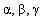  - изомеры)


0,2
9.16.26. Мучные
кондитерские изделия с
отделками, вырабатываемые
предприятиями общественного
питания
ДДТ и его метаболиты
0,02
9.16.26. Мучные
кондитерские изделия с
отделками, вырабатываемые
предприятиями общественного
питания
Микробиологические показатели:
Микробиологические показатели:
9.16.26. Мучные
кондитерские изделия с
отделками, вырабатываемые
предприятиями общественного
питания
E.coli в 1,0 г
не допускаютсяПриложение 10
к санитарным правилам
"Гигиенические требования
безопасности и пищевой
ценности пищевых продуктов
Наименование продукции
Показатели
Допустимые уровни,
мг/кг, не более
Примечания
10.1. БАД преимущественно на
основе белков, аминокислот
и их комплексов:
Показатели безопасности регламентируются по
пунктам "Яичные продукты сухие", "Продукты
молочные сухие", "Изоляты, концентраты,
гидролизаты, текстураты растительных белков;
пищевой шрот и мука с различным содержанием
жира из семян бобвых, масличных и нетради-
ционных культур"; "Концентраты молочных
сывороточных белков, казеин, казеинаты,
гидролизаты молочных белков", "Концентраты
белков крови", "Зародыши семян зерновых,
зернобобовых и других культур, хлопья и шрот
из них, отруби", "Аминокислоты кристалли-
ческие и смеси из них" настоящих санитарных
правил
Показатели безопасности регламентируются по
пунктам "Яичные продукты сухие", "Продукты
молочные сухие", "Изоляты, концентраты,
гидролизаты, текстураты растительных белков;
пищевой шрот и мука с различным содержанием
жира из семян бобвых, масличных и нетради-
ционных культур"; "Концентраты молочных
сывороточных белков, казеин, казеинаты,
гидролизаты молочных белков", "Концентраты
белков крови", "Зародыши семян зерновых,
зернобобовых и других культур, хлопья и шрот
из них, отруби", "Аминокислоты кристалли-
ческие и смеси из них" настоящих санитарных
правил
10.2. БАД на основе
преимущественно липидов
животного и растительного
происхождения:
- БАД на основе растительных
масел
Показатели безопасности регламентируются
по пунктам "Масло растительные, все виды",
"Продукты переработки растительных масел
и животных жиров, включая жир рыбный"
настоящих санитарных правил
Показатели безопасности регламентируются
по пунктам "Масло растительные, все виды",
"Продукты переработки растительных масел
и животных жиров, включая жир рыбный"
настоящих санитарных правил
- БАД на основе рыбного жира
Показатели безопасности регламентируются
по пункту "Рыбный жир и жир морских
млекопитающих" настоящих санитарных правил
Показатели безопасности регламентируются
по пункту "Рыбный жир и жир морских
млекопитающих" настоящих санитарных правил
- БАД на основе животных
жиров
Показатели безопасности регламентируются по
пунктам "Жир-сырец говяжий, свиной, бараний
и др. убойных животных, шпик свиной охлаж-
денный, замороженный, соленый, копченый",
"Жиры животные, топленые", "Масло коровье"
настоящих санитарных правил
Показатели безопасности регламентируются по
пунктам "Жир-сырец говяжий, свиной, бараний
и др. убойных животных, шпик свиной охлаж-
денный, замороженный, соленый, копченый",
"Жиры животные, топленые", "Масло коровье"
настоящих санитарных правил
- БАД на смешанной основе
По преобладающему компоненту
По преобладающему компоненту
Диоксины (в пересчете
на жир)
По п. "Масло
растительное (все
виды)"
п. "Продукты
переработки масел и
животных жиров",
включая рыбный жир
(маргарины,
кулинарные жиры,
кондитерские жиры,
майонезы,
фосфатидные
концентраты)
БАД на
основе раститель-
ных масел
По п. "Жир пищевой
морских млекопитающих
и рыбный в качестве
диетического
(лечебного и
профилактического)
питания"
БАД на
основе
рыбного
жира
По п. "Жир-сырец
говяжий, свиной,
бараний и др. убойных
животных (охлажден-
ный, замороженный),
шпик свиной охлажден-
ный, замороженный,
соленый, копченый"
БАД на
основе
животных
жиров
П. "Продукты
переработки масел
и животных жиров",
включая рыбный жир
(маргарины,
кулинарные жиры,
кондитерские жиры,
майонезы,
фосфатидные
концентраты)
БАД на
смешанной
жировой
основе
10.3. БАД на основе
преимущественно усвояемых
углеводов, в т.ч. мед с
добавками биологически
активных компонентов,
сиропы и др.
Показатели безопасности регламентируются по
пунктам "Сахар", "Сухие овощи, картофель,
фрукты, ягоды, грибы", "Крахмалы, патока и
продукты их переработки", "Мед" настоящих
санитарных правил
Для сиропов расчет показателей безопасности по сухому веществу (пункт "Сахар")
Показатели безопасности регламентируются по
пунктам "Сахар", "Сухие овощи, картофель,
фрукты, ягоды, грибы", "Крахмалы, патока и
продукты их переработки", "Мед" настоящих
санитарных правил
Для сиропов расчет показателей безопасности по сухому веществу (пункт "Сахар")
10.4. БАД на основе
преимущественно пищевых
волокон (целлюлоза, камеди,
пектин, гумми, микрокри-
сталлическая целлюлоза, отруби, фруктоолигосахара, хитозан и др. полисахариды)
Токсичные элементы:
10.4. БАД на основе
преимущественно пищевых
волокон (целлюлоза, камеди,
пектин, гумми, микрокри-
сталлическая целлюлоза, отруби, фруктоолигосахара, хитозан и др. полисахариды)
свинец
1,0
10.4. БАД на основе
преимущественно пищевых
волокон (целлюлоза, камеди,
пектин, гумми, микрокри-
сталлическая целлюлоза, отруби, фруктоолигосахара, хитозан и др. полисахариды)
мышьяк
0,2
10.4. БАД на основе
преимущественно пищевых
волокон (целлюлоза, камеди,
пектин, гумми, микрокри-
сталлическая целлюлоза, отруби, фруктоолигосахара, хитозан и др. полисахариды)
кадмий
0,1
10.4. БАД на основе
преимущественно пищевых
волокон (целлюлоза, камеди,
пектин, гумми, микрокри-
сталлическая целлюлоза, отруби, фруктоолигосахара, хитозан и др. полисахариды)
ртуть
0,03
10.4. БАД на основе
преимущественно пищевых
волокон (целлюлоза, камеди,
пектин, гумми, микрокри-
сталлическая целлюлоза, отруби, фруктоолигосахара, хитозан и др. полисахариды)
Микотоксины:
регламентируются по
сырью
10.4. БАД на основе
преимущественно пищевых
волокон (целлюлоза, камеди,
пектин, гумми, микрокри-
сталлическая целлюлоза, отруби, фруктоолигосахара, хитозан и др. полисахариды)
Пестициды**: 
10.4. БАД на основе
преимущественно пищевых
волокон (целлюлоза, камеди,
пектин, гумми, микрокри-
сталлическая целлюлоза, отруби, фруктоолигосахара, хитозан и др. полисахариды)
ГХЦГ (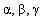  -


изомеры)
0,5
10.4. БАД на основе
преимущественно пищевых
волокон (целлюлоза, камеди,
пектин, гумми, микрокри-
сталлическая целлюлоза, отруби, фруктоолигосахара, хитозан и др. полисахариды)
ДДТ и его метаболиты
0,02
10.4. БАД на основе
преимущественно пищевых
волокон (целлюлоза, камеди,
пектин, гумми, микрокри-
сталлическая целлюлоза, отруби, фруктоолигосахара, хитозан и др. полисахариды)
гептахлор 
не допускается
(<0,002)
10.4. БАД на основе
преимущественно пищевых
волокон (целлюлоза, камеди,
пектин, гумми, микрокри-
сталлическая целлюлоза, отруби, фруктоолигосахара, хитозан и др. полисахариды)
алдрин 
не допускается
(<0,002)
10.4. БАД на основе
преимущественно пищевых
волокон (целлюлоза, камеди,
пектин, гумми, микрокри-
сталлическая целлюлоза, отруби, фруктоолигосахара, хитозан и др. полисахариды)
Микробиологические
показатели:
10.4. БАД на основе
преимущественно пищевых
волокон (целлюлоза, камеди,
пектин, гумми, микрокри-
сталлическая целлюлоза, отруби, фруктоолигосахара, хитозан и др. полисахариды)
КМАФАнМ, КОЕ/г, не
более
5х104
10.4. БАД на основе
преимущественно пищевых
волокон (целлюлоза, камеди,
пектин, гумми, микрокри-
сталлическая целлюлоза, отруби, фруктоолигосахара, хитозан и др. полисахариды)
БГКП (колиформы) в
0,1 г
не допускаются
10.4. БАД на основе
преимущественно пищевых
волокон (целлюлоза, камеди,
пектин, гумми, микрокри-
сталлическая целлюлоза, отруби, фруктоолигосахара, хитозан и др. полисахариды)
E. coli в 1,0 г
не допускаются
10.4. БАД на основе
преимущественно пищевых
волокон (целлюлоза, камеди,
пектин, гумми, микрокри-
сталлическая целлюлоза, отруби, фруктоолигосахара, хитозан и др. полисахариды)
патогенные, в т.ч.
сальмонеллы в 25 г
не допускаются
10.4. БАД на основе
преимущественно пищевых
волокон (целлюлоза, камеди,
пектин, гумми, микрокри-
сталлическая целлюлоза, отруби, фруктоолигосахара, хитозан и др. полисахариды)
дрожжи и плесени,
КОЕ/г, не более
100
10.5. БАД на основе чистых
субстанций (витамины,
минеральные вещества,
органические и др.) или
концентратов (экстракты
растений и др.) с
использованием различных
наполнителей, в т.ч. сухие
концентраты для напитков
Токсичные элементы:
10.5. БАД на основе чистых
субстанций (витамины,
минеральные вещества,
органические и др.) или
концентратов (экстракты
растений и др.) с
использованием различных
наполнителей, в т.ч. сухие
концентраты для напитков
свинец
5,0
10.5. БАД на основе чистых
субстанций (витамины,
минеральные вещества,
органические и др.) или
концентратов (экстракты
растений и др.) с
использованием различных
наполнителей, в т.ч. сухие
концентраты для напитков
мышьяк
3,0
10.5. БАД на основе чистых
субстанций (витамины,
минеральные вещества,
органические и др.) или
концентратов (экстракты
растений и др.) с
использованием различных
наполнителей, в т.ч. сухие
концентраты для напитков
кадмий
1,0
10.5. БАД на основе чистых
субстанций (витамины,
минеральные вещества,
органические и др.) или
концентратов (экстракты
растений и др.) с
использованием различных
наполнителей, в т.ч. сухие
концентраты для напитков
ртуть
1,0
10.5. БАД на основе чистых
субстанций (витамины,
минеральные вещества,
органические и др.) или
концентратов (экстракты
растений и др.) с
использованием различных
наполнителей, в т.ч. сухие
концентраты для напитков
Пестициды:**
для композиций
с включением
растительных
компонентов
10.5. БАД на основе чистых
субстанций (витамины,
минеральные вещества,
органические и др.) или
концентратов (экстракты
растений и др.) с
использованием различных
наполнителей, в т.ч. сухие
концентраты для напитков
ГХЦГ (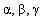  -


изомеры)
0,1
10.5. БАД на основе чистых
субстанций (витамины,
минеральные вещества,
органические и др.) или
концентратов (экстракты
растений и др.) с
использованием различных
наполнителей, в т.ч. сухие
концентраты для напитков
ДДТ и его метаболиты
0,1
10.5. БАД на основе чистых
субстанций (витамины,
минеральные вещества,
органические и др.) или
концентратов (экстракты
растений и др.) с
использованием различных
наполнителей, в т.ч. сухие
концентраты для напитков
гептахлор 
не допускается
(<0,002)
10.5. БАД на основе чистых
субстанций (витамины,
минеральные вещества,
органические и др.) или
концентратов (экстракты
растений и др.) с
использованием различных
наполнителей, в т.ч. сухие
концентраты для напитков
алдрин 
не допускается
(<0,002)
10.5. БАД на основе чистых
субстанций (витамины,
минеральные вещества,
органические и др.) или
концентратов (экстракты
растений и др.) с
использованием различных
наполнителей, в т.ч. сухие
концентраты для напитков
Микробиологические
показатели:
10.5. БАД на основе чистых
субстанций (витамины,
минеральные вещества,
органические и др.) или
концентратов (экстракты
растений и др.) с
использованием различных
наполнителей, в т.ч. сухие
концентраты для напитков
КМАФАнМ, КОЕ/г, не
более
5х104
10.5. БАД на основе чистых
субстанций (витамины,
минеральные вещества,
органические и др.) или
концентратов (экстракты
растений и др.) с
использованием различных
наполнителей, в т.ч. сухие
концентраты для напитков
БГКП (колиформы) в
0,1 г
не допускаются
10.5. БАД на основе чистых
субстанций (витамины,
минеральные вещества,
органические и др.) или
концентратов (экстракты
растений и др.) с
использованием различных
наполнителей, в т.ч. сухие
концентраты для напитков
E.coli в 1 г
не допускаются
10.5. БАД на основе чистых
субстанций (витамины,
минеральные вещества,
органические и др.) или
концентратов (экстракты
растений и др.) с
использованием различных
наполнителей, в т.ч. сухие
концентраты для напитков
патогенные, в т.ч.
сальмонеллы в 10 г
не допускаются
10.5. БАД на основе чистых
субстанций (витамины,
минеральные вещества,
органические и др.) или
концентратов (экстракты
растений и др.) с
использованием различных
наполнителей, в т.ч. сухие
концентраты для напитков
дрожжи и плесени,
КОЕ/г, не более
100
10.6. БАД на основе
природных минералов (цеолиты
и др.), в т.ч. мумие
Токсичные элементы:
10.6. БАД на основе
природных минералов (цеолиты
и др.), в т.ч. мумие
свинец
6,0
10.6. БАД на основе
природных минералов (цеолиты
и др.), в т.ч. мумие
мышьяк
3,0
10.6. БАД на основе
природных минералов (цеолиты
и др.), в т.ч. мумие
мышьяк
12,0 (мумие)
10.6. БАД на основе
природных минералов (цеолиты
и др.), в т.ч. мумие
кадмий
1,0
10.6. БАД на основе
природных минералов (цеолиты
и др.), в т.ч. мумие
ртуть
1,0
10.6. БАД на основе
природных минералов (цеолиты
и др.), в т.ч. мумие
Микробиологические
показатели:
10.6. БАД на основе
природных минералов (цеолиты
и др.), в т.ч. мумие
КМАФАнМ, КОЕ/г, не
более
1х104
10.6. БАД на основе
природных минералов (цеолиты
и др.), в т.ч. мумие
БГКП (колиформы) в
0,1 г
не допускаются
10.6. БАД на основе
природных минералов (цеолиты
и др.), в т.ч. мумие
S.aureus в 1,0 г
не допускаются
10.6. БАД на основе
природных минералов (цеолиты
и др.), в т.ч. мумие
патогенные, в т.ч.
сальмонеллы в 10 г
не допускаются
10.6. БАД на основе
природных минералов (цеолиты
и др.), в т.ч. мумие
B. cereus, КОЕ/г, не
более
200
10.6. БАД на основе
природных минералов (цеолиты
и др.), в т.ч. мумие
Дрожжи и плесени,
КОЕ/г, не более
100
10.7. БАД на растительной
основе, в т.ч. цветочная
пыльца
- сухие (чаи)
Токсичные элементы:
10.7. БАД на растительной
основе, в т.ч. цветочная
пыльца
- сухие (чаи)
свинец
6,0
10.7. БАД на растительной
основе, в т.ч. цветочная
пыльца
- сухие (чаи)
мышьяк
0,5
10.7. БАД на растительной
основе, в т.ч. цветочная
пыльца
- сухие (чаи)
кадмий
1,0
10.7. БАД на растительной
основе, в т.ч. цветочная
пыльца
- сухие (чаи)
ртуть
0,1
10.7. БАД на растительной
основе, в т.ч. цветочная
пыльца
- сухие (чаи)
Пестициды**:
10.7. БАД на растительной
основе, в т.ч. цветочная
пыльца
- сухие (чаи)
ГХЦГ (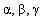  -


изомеры)
0,1
10.7. БАД на растительной
основе, в т.ч. цветочная
пыльца
- сухие (чаи)
ДДТ и его метаболиты
0,1
10.7. БАД на растительной
основе, в т.ч. цветочная
пыльца
- сухие (чаи)
гептахлор 
не допускается
(<0,002)
10.7. БАД на растительной
основе, в т.ч. цветочная
пыльца
- сухие (чаи)
алдрин 
не допускается
(<0,002)
- жидкие (эликсиры,
бальзамы, настойки и др.)
Токсичные элементы:
- жидкие (эликсиры,
бальзамы, настойки и др.)
свинец
0,5
- жидкие (эликсиры,
бальзамы, настойки и др.)
мышьяк
0,05
- жидкие (эликсиры,
бальзамы, настойки и др.)
кадмий
0,03
- жидкие (эликсиры,
бальзамы, настойки и др.)
ртуть
0,01
- жидкие (эликсиры,
бальзамы, настойки и др.)
Пестициды**:
- жидкие (эликсиры,
бальзамы, настойки и др.)
ГХЦГ (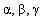  -


изомеры)
0,1
- жидкие (эликсиры,
бальзамы, настойки и др.)
ДДТ и его метаболиты
0,1
- жидкие (эликсиры,
бальзамы, настойки и др.)
гептахлор 
не допускается
(<0,002)
- жидкие (эликсиры,
бальзамы, настойки и др.)
алдрин 
не допускается
(<0,002)
- БАД на растительной
основе, в т.ч. цветочная
пыльца:
- таблетированные,
капсулированные,
порошкообразные
Микробиологические
показатели:
- БАД на растительной
основе, в т.ч. цветочная
пыльца:
- таблетированные,
капсулированные,
порошкообразные
КМАФАнМ, КОЕ/г, не
более
1х104
- БАД на растительной
основе, в т.ч. цветочная
пыльца:
- таблетированные,
капсулированные,
порошкообразные
БГКП (колиформы) в
0,1 г
не допускаются
- БАД на растительной
основе, в т.ч. цветочная
пыльца:
- таблетированные,
капсулированные,
порошкообразные
E.coli в 1,0 г 
не допускаются
- БАД на растительной
основе, в т.ч. цветочная
пыльца:
- таблетированные,
капсулированные,
порошкообразные
S.aureus в 1,0 г 
не допускаются
- БАД на растительной
основе, в т.ч. цветочная
пыльца:
- таблетированные,
капсулированные,
порошкообразные
патогенные, в т.ч.
сальмонеллы в 10 г
не допускаются
- БАД на растительной
основе, в т.ч. цветочная
пыльца:
- таблетированные,
капсулированные,
порошкообразные
дрожжи, КОЕ/г, не
более
100
- БАД на растительной
основе, в т.ч. цветочная
пыльца:
- таблетированные,
капсулированные,
порошкообразные
плесени, КОЕ/г, не
более
100
- БАД на растительной
основе, в т.ч. цветочная
пыльца:
- таблетированные,
капсулированные,
порошкообразные
B.cereus, КОЕ/г, не
более
200
- таблетированные, капсули-
рованные, порошкообразные с
добавлением микроорганизмов
– пробиотиков
пробиотики, КОЕ/г, не
менее
1х105 
- таблетированные, капсули-
рованные, порошкообразные с
добавлением микроорганизмов
– пробиотиков
БГКП (колиформы) в
0,1 г
не допускаются
- таблетированные, капсули-
рованные, порошкообразные с
добавлением микроорганизмов
– пробиотиков
E.coli в 1,0 г
не допускаются
- таблетированные, капсули-
рованные, порошкообразные с
добавлением микроорганизмов
– пробиотиков
S.aureus в 1,0 г
не допускаются
- таблетированные, капсули-
рованные, порошкообразные с
добавлением микроорганизмов
– пробиотиков
патогенные, в т.ч.
сальмонеллы в 10 г
не допускаются
- таблетированные, капсули-
рованные, порошкообразные с
добавлением микроорганизмов
– пробиотиков
дрожжи, КОЕ/г, не
более
100
- таблетированные, капсули-
рованные, порошкообразные с
добавлением микроорганизмов
– пробиотиков
плесени, КОЕ/г, не
более
100
- жидкие асептического
разлива
Должны удовлетворять требованиям промыш-
ленной стерильности для соответствующих
групп консервов в соответствии с приложением
1 к настоящим санитарным правилам
Должны удовлетворять требованиям промыш-
ленной стерильности для соответствующих
групп консервов в соответствии с приложением
1 к настоящим санитарным правилам
- жидкие в виде сиропов,
эликсиров, настоев,
бальзамов и др.
КМАФАнМ, КОЕ/г, не
более
5х103 
- жидкие в виде сиропов,
эликсиров, настоев,
бальзамов и др.
БГКП (колиформы) в
1,0 г
не допускаются
- жидкие в виде сиропов,
эликсиров, настоев,
бальзамов и др.
патогенные, в т.ч.
сальмонеллы в 10 г
не допускаются
- жидкие в виде сиропов,
эликсиров, настоев,
бальзамов и др.
дрожжи, КОЕ/г, не
более
50
- жидкие в виде сиропов,
эликсиров, настоев,
бальзамов и др.
плесени, КОЕ/г, не
более
50
- жидкие в виде сиропов,
эликсиров, настоев,
бальзамов и др.
B.cereus, КОЕ/г, не
более
200
- смеси высушенных
лекарственных растений (чаи)
КМАФАнМ, КОЕ/г, не
более
5х105 
- смеси высушенных
лекарственных растений (чаи)
БГКП (колиформы) в
0,01 г
не допускаются
- смеси высушенных
лекарственных растений (чаи)
E.coli в 0,1 г
не допускаются
- смеси высушенных
лекарственных растений (чаи)
патогенные, в т.ч.
сальмонеллы в 10 г
не допускаются
- смеси высушенных
лекарственных растений (чаи)
дрожжи, КОЕ/г, не
более
100
- смеси высушенных
лекарственных растений (чаи)
плесени, КОЕ/г, не
более
103
- БАД-чаи (детские сухие)
КМАФАнМ, КОЕ/г, не
более
5х103
- БАД-чаи (детские сухие)
БГКП (колиформы) в
0,1 г
не допускаются
- БАД-чаи (детские сухие)
E.coli в 1,0 г
продукта
не допускаются
- БАД-чаи (детские сухие)
S.aureus в 1,0 г
продукта
не допускаются
- БАД-чаи (детские сухие)
патогенные, в т.ч.
сальмонеллы в 25 г
не допускаются
- БАД-чаи (детские сухие)
дрожжи, КОЕ/г, не
более
50
- БАД-чаи (детские сухие)
плесени, КОЕ/г, не
более
50
- БАД-чаи (детские сухие)
B.cereus, КОЕ/г, не
более
200
10.8. БАД на основе
переработки мясо-молочного
сырья, в т.ч. субпродуктов,
птицы; членистоногих,
земноводных, продуктов
пчеловодства (маточное
молочко, прополис и др.) –
сухие
- БАД на основе мясного
сырья, в т.ч. субпродуктов
птицы
- БАД на основе молочного
сырья
Токсичные элементы:
10.8. БАД на основе
переработки мясо-молочного
сырья, в т.ч. субпродуктов,
птицы; членистоногих,
земноводных, продуктов
пчеловодства (маточное
молочко, прополис и др.) –
сухие
- БАД на основе мясного
сырья, в т.ч. субпродуктов
птицы
- БАД на основе молочного
сырья
свинец
1,0
10.8. БАД на основе
переработки мясо-молочного
сырья, в т.ч. субпродуктов,
птицы; членистоногих,
земноводных, продуктов
пчеловодства (маточное
молочко, прополис и др.) –
сухие
- БАД на основе мясного
сырья, в т.ч. субпродуктов
птицы
- БАД на основе молочного
сырья
мышьяк
1,5
10.8. БАД на основе
переработки мясо-молочного
сырья, в т.ч. субпродуктов,
птицы; членистоногих,
земноводных, продуктов
пчеловодства (маточное
молочко, прополис и др.) –
сухие
- БАД на основе мясного
сырья, в т.ч. субпродуктов
птицы
- БАД на основе молочного
сырья
кадмий
1,0
10.8. БАД на основе
переработки мясо-молочного
сырья, в т.ч. субпродуктов,
птицы; членистоногих,
земноводных, продуктов
пчеловодства (маточное
молочко, прополис и др.) –
сухие
- БАД на основе мясного
сырья, в т.ч. субпродуктов
птицы
- БАД на основе молочного
сырья
ртуть
0,2
10.8. БАД на основе
переработки мясо-молочного
сырья, в т.ч. субпродуктов,
птицы; членистоногих,
земноводных, продуктов
пчеловодства (маточное
молочко, прополис и др.) –
сухие
- БАД на основе мясного
сырья, в т.ч. субпродуктов
птицы
- БАД на основе молочного
сырья
Микотоксины:
10.8. БАД на основе
переработки мясо-молочного
сырья, в т.ч. субпродуктов,
птицы; членистоногих,
земноводных, продуктов
пчеловодства (маточное
молочко, прополис и др.) –
сухие
- БАД на основе мясного
сырья, в т.ч. субпродуктов
птицы
- БАД на основе молочного
сырья
афлатоксин М1
0,0005 (для БАД на
основе переработки
молочного сырья)
10.8. БАД на основе
переработки мясо-молочного
сырья, в т.ч. субпродуктов,
птицы; членистоногих,
земноводных, продуктов
пчеловодства (маточное
молочко, прополис и др.) –
сухие
- БАД на основе мясного
сырья, в т.ч. субпродуктов
птицы
- БАД на основе молочного
сырья
Антибиотики*:
10.8. БАД на основе
переработки мясо-молочного
сырья, в т.ч. субпродуктов,
птицы; членистоногих,
земноводных, продуктов
пчеловодства (маточное
молочко, прополис и др.) –
сухие
- БАД на основе мясного
сырья, в т.ч. субпродуктов
птицы
- БАД на основе молочного
сырья
левомицетин (< 0,01);
тетрациклиновая
группа (< 0,01 ед/г);
гризин (< 0,5 ед/г);
бацитрацин
(< 0,02 ед/г) (БАД на
основе мясного сырья,
субпродуктов, птицы)
не допускается
10.8. БАД на основе
переработки мясо-молочного
сырья, в т.ч. субпродуктов,
птицы; членистоногих,
земноводных, продуктов
пчеловодства (маточное
молочко, прополис и др.) –
сухие
- БАД на основе мясного
сырья, в т.ч. субпродуктов
птицы
- БАД на основе молочного
сырья
левомицетин (< 0,01);
тетрациклиновая
группа (< 0,01 ед/г);
стрептомицин
(< 0,5 ед/г);
пенициллин
(< 0,01 ед/г) (БАД
на основе молочного
сырья)
не допускается
10.8. БАД на основе
переработки мясо-молочного
сырья, в т.ч. субпродуктов,
птицы; членистоногих,
земноводных, продуктов
пчеловодства (маточное
молочко, прополис и др.) –
сухие
- БАД на основе мясного
сырья, в т.ч. субпродуктов
птицы
- БАД на основе молочного
сырья
Пестициды**:
10.8. БАД на основе
переработки мясо-молочного
сырья, в т.ч. субпродуктов,
птицы; членистоногих,
земноводных, продуктов
пчеловодства (маточное
молочко, прополис и др.) –
сухие
- БАД на основе мясного
сырья, в т.ч. субпродуктов
птицы
- БАД на основе молочного
сырья
ГХЦГ (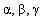  -


изомеры)
0,1
10.8. БАД на основе
переработки мясо-молочного
сырья, в т.ч. субпродуктов,
птицы; членистоногих,
земноводных, продуктов
пчеловодства (маточное
молочко, прополис и др.) –
сухие
- БАД на основе мясного
сырья, в т.ч. субпродуктов
птицы
- БАД на основе молочного
сырья
ДДТ и его метаболиты
0,1
10.8. БАД на основе
переработки мясо-молочного
сырья, в т.ч. субпродуктов,
птицы; членистоногих,
земноводных, продуктов
пчеловодства (маточное
молочко, прополис и др.) –
сухие
- БАД на основе мясного
сырья, в т.ч. субпродуктов
птицы
- БАД на основе молочного
сырья
гептахлор 
не допускается
(< 0,002)
10.8. БАД на основе
переработки мясо-молочного
сырья, в т.ч. субпродуктов,
птицы; членистоногих,
земноводных, продуктов
пчеловодства (маточное
молочко, прополис и др.) –
сухие
- БАД на основе мясного
сырья, в т.ч. субпродуктов
птицы
- БАД на основе молочного
сырья
алдрин 
не допускается
(< 0,002)
10.8. БАД на основе
переработки мясо-молочного
сырья, в т.ч. субпродуктов,
птицы; членистоногих,
земноводных, продуктов
пчеловодства (маточное
молочко, прополис и др.) –
сухие
- БАД на основе мясного
сырья, в т.ч. субпродуктов
птицы
- БАД на основе молочного
сырья
Диоксины***
не допускаются
10.8. БАД на основе
переработки мясо-молочного
сырья, в т.ч. субпродуктов,
птицы; членистоногих,
земноводных, продуктов
пчеловодства (маточное
молочко, прополис и др.) –
сухие
- БАД на основе мясного
сырья, в т.ч. субпродуктов
птицы
- БАД на основе молочного
сырья
Меламин****
не допускается
<1 мг/кг
10.8. БАД на основе
переработки мясо-молочного
сырья, в т.ч. субпродуктов,
птицы; членистоногих,
земноводных, продуктов
пчеловодства (маточное
молочко, прополис и др.) –
сухие
- БАД на основе мясного
сырья, в т.ч. субпродуктов
птицы
- БАД на основе молочного
сырья
Микробиологические
показатели:
10.8. БАД на основе
переработки мясо-молочного
сырья, в т.ч. субпродуктов,
птицы; членистоногих,
земноводных, продуктов
пчеловодства (маточное
молочко, прополис и др.) –
сухие
- БАД на основе мясного
сырья, в т.ч. субпродуктов
птицы
- БАД на основе молочного
сырья
КМАФАнМ, КОЕ/г, не
более
1х104
10.8. БАД на основе
переработки мясо-молочного
сырья, в т.ч. субпродуктов,
птицы; членистоногих,
земноводных, продуктов
пчеловодства (маточное
молочко, прополис и др.) –
сухие
- БАД на основе мясного
сырья, в т.ч. субпродуктов
птицы
- БАД на основе молочного
сырья
БГКП (колиформы) в
0,1 г
не допускаются
10.8. БАД на основе
переработки мясо-молочного
сырья, в т.ч. субпродуктов,
птицы; членистоногих,
земноводных, продуктов
пчеловодства (маточное
молочко, прополис и др.) –
сухие
- БАД на основе мясного
сырья, в т.ч. субпродуктов
птицы
- БАД на основе молочного
сырья
E.coli в 1,0 г
не допускаются
10.8. БАД на основе
переработки мясо-молочного
сырья, в т.ч. субпродуктов,
птицы; членистоногих,
земноводных, продуктов
пчеловодства (маточное
молочко, прополис и др.) –
сухие
- БАД на основе мясного
сырья, в т.ч. субпродуктов
птицы
- БАД на основе молочного
сырья
S.aureus в 1,0 г
не допускаются
10.8. БАД на основе
переработки мясо-молочного
сырья, в т.ч. субпродуктов,
птицы; членистоногих,
земноводных, продуктов
пчеловодства (маточное
молочко, прополис и др.) –
сухие
- БАД на основе мясного
сырья, в т.ч. субпродуктов
птицы
- БАД на основе молочного
сырья
патогенные, в т.ч.
сальмонеллы в 10 г
не допускаются
10.8. БАД на основе
переработки мясо-молочного
сырья, в т.ч. субпродуктов,
птицы; членистоногих,
земноводных, продуктов
пчеловодства (маточное
молочко, прополис и др.) –
сухие
- БАД на основе мясного
сырья, в т.ч. субпродуктов
птицы
- БАД на основе молочного
сырья
дрожжи и плесени,
КОЕ/г, не более
200 (для продуктов
пчеловодства)
10.9. БАД на основе рыбы,
морских беспозвоночных,
ракообразных, моллюсков
и др. морепродуктов,
растительных морских
организмов (водоросли и
др.)
- сухие
Токсичные элементы:
10.9. БАД на основе рыбы,
морских беспозвоночных,
ракообразных, моллюсков
и др. морепродуктов,
растительных морских
организмов (водоросли и
др.)
- сухие
свинец
10,0
10.9. БАД на основе рыбы,
морских беспозвоночных,
ракообразных, моллюсков
и др. морепродуктов,
растительных морских
организмов (водоросли и
др.)
- сухие
мышьяк
12,0
10.9. БАД на основе рыбы,
морских беспозвоночных,
ракообразных, моллюсков
и др. морепродуктов,
растительных морских
организмов (водоросли и
др.)
- сухие
кадмий
2,0
10.9. БАД на основе рыбы,
морских беспозвоночных,
ракообразных, моллюсков
и др. морепродуктов,
растительных морских
организмов (водоросли и
др.)
- сухие
ртуть
0,5
10.9. БАД на основе рыбы,
морских беспозвоночных,
ракообразных, моллюсков
и др. морепродуктов,
растительных морских
организмов (водоросли и
др.)
- сухие
Пестициды**:
10.9. БАД на основе рыбы,
морских беспозвоночных,
ракообразных, моллюсков
и др. морепродуктов,
растительных морских
организмов (водоросли и
др.)
- сухие
ГХЦГ (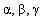  -


изомеры)
0,2
10.9. БАД на основе рыбы,
морских беспозвоночных,
ракообразных, моллюсков
и др. морепродуктов,
растительных морских
организмов (водоросли и
др.)
- сухие
ДДТ и его метаболиты
2,0
10.9. БАД на основе рыбы,
морских беспозвоночных,
ракообразных, моллюсков
и др. морепродуктов,
растительных морских
организмов (водоросли и
др.)
- сухие
гептахлор 
не допускается
(< 0,002)
10.9. БАД на основе рыбы,
морских беспозвоночных,
ракообразных, моллюсков
и др. морепродуктов,
растительных морских
организмов (водоросли и
др.)
- сухие
алдрин 
не допускается
(< 0,002)
10.9. БАД на основе рыбы,
морских беспозвоночных,
ракообразных, моллюсков
и др. морепродуктов,
растительных морских
организмов (водоросли и
др.)
- сухие
Диоксины***
Не допускаются
10.9. БАД на основе рыбы,
морских беспозвоночных,
ракообразных, моллюсков
и др. морепродуктов,
растительных морских
организмов (водоросли и
др.)
- сухие
Микробиологические
показатели:
10.9. БАД на основе рыбы,
морских беспозвоночных,
ракообразных, моллюсков
и др. морепродуктов,
растительных морских
организмов (водоросли и
др.)
- сухие
КМАФАнМ, КОЕ/г, не
более
1х104
10.9. БАД на основе рыбы,
морских беспозвоночных,
ракообразных, моллюсков
и др. морепродуктов,
растительных морских
организмов (водоросли и
др.)
- сухие
БГКП (колиформы) в
0,1 г
не допускаются
10.9. БАД на основе рыбы,
морских беспозвоночных,
ракообразных, моллюсков
и др. морепродуктов,
растительных морских
организмов (водоросли и
др.)
- сухие
E.coli в 1,0 г
не допускаются
10.9. БАД на основе рыбы,
морских беспозвоночных,
ракообразных, моллюсков
и др. морепродуктов,
растительных морских
организмов (водоросли и
др.)
- сухие
S.aureus в 1,0 г
не допускаются
10.9. БАД на основе рыбы,
морских беспозвоночных,
ракообразных, моллюсков
и др. морепродуктов,
растительных морских
организмов (водоросли и
др.)
- сухие
патогенные, в т.ч.
сальмонеллы в 10 г
не допускаются
10.9. БАД на основе рыбы,
морских беспозвоночных,
ракообразных, моллюсков
и др. морепродуктов,
растительных морских
организмов (водоросли и
др.)
- сухие
дрожжи и плесени,
КОЕ/г, не более
200 (для БАД
растительных морских
организмов)
10.10. БАД на основе
пробиотических
микроорганизмов
Токсичные элементы:
10.10. БАД на основе
пробиотических
микроорганизмов
свинец
0,1
10.10. БАД на основе
пробиотических
микроорганизмов
мышьяк
0,05
10.10. БАД на основе
пробиотических
микроорганизмов
кадмий
0,03
10.10. БАД на основе
пробиотических
микроорганизмов
ртуть
0,005
10.10. БАД на основе
пробиотических
микроорганизмов
Пестициды**:
10.10. БАД на основе
пробиотических
микроорганизмов
ГХЦГ (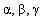  -


изомеры)
0,05
10.10. БАД на основе
пробиотических
микроорганизмов
ДДТ и его метаболиты
0,05
10.10. БАД на основе
пробиотических
микроорганизмов
гептахлор
не допускается 
< 0,002
10.10. БАД на основе
пробиотических
микроорганизмов
алдрин
не допускается 
< 0,002
- БАД – сухие на основе
чистых культур
микроорганизмов
Микробиологические
показатели:
- БАД – сухие на основе
чистых культур
микроорганизмов
пробиотики, КОЕ/г, не
менее
1х109 
- БАД – сухие на основе
чистых культур
микроорганизмов
БГКП (колиформы) в
2,0 г
не допускаются
- БАД – сухие на основе
чистых культур
микроорганизмов
S.aureus в 2,0 г
не допускаются
- БАД – сухие на основе
чистых культур
микроорганизмов
патогенные, в т.ч.
сальмонеллы в 10 г
не допускаются
- БАД – сухие на основе
чистых культур
микроорганизмов
дрожжи, КОЕ/г, не
более
10
- БАД – сухие на основе
чистых культур
микроорганизмов
плесени, КОЕ/г, не
более
10
- БАД – сухие на основе
чистых культур микроорга-
низмов с добавлением
аминокислот, микроэлементов,
моно-, ди- и олигосахаридов
и т.д.)
пробиотики, КОЕ/г, не
менее
1х108 
- БАД – сухие на основе
чистых культур микроорга-
низмов с добавлением
аминокислот, микроэлементов,
моно-, ди- и олигосахаридов
и т.д.)
БГКП (колиформы) в
1,0 г
не допускаются
- БАД – сухие на основе
чистых культур микроорга-
низмов с добавлением
аминокислот, микроэлементов,
моно-, ди- и олигосахаридов
и т.д.)
E.coli в 5,0 г
не допускаются
- БАД – сухие на основе
чистых культур микроорга-
низмов с добавлением
аминокислот, микроэлементов,
моно-, ди- и олигосахаридов
и т.д.)
S.aureus в 1,0 г
не допускаются
- БАД – сухие на основе
чистых культур микроорга-
низмов с добавлением
аминокислот, микроэлементов,
моно-, ди- и олигосахаридов
и т.д.)
патогенные, в т.ч.
сальмонеллы в 10 г
не допускаются
- БАД – сухие на основе
чистых культур микроорга-
низмов с добавлением
аминокислот, микроэлементов,
моно-, ди- и олигосахаридов
и т.д.)
дрожжи, КОЕ/г, не
более
50
- БАД – сухие на основе
чистых культур микроорга-
низмов с добавлением
аминокислот, микроэлементов,
моно-, ди- и олигосахаридов
и т.д.)
плесени, КОЕ/г, не
более
50
- БАД – жидкие на
основе чистых культур
микроорганизмов
концентрированные
пробиотики, КОЕ/г, не
менее
1х1010 
- БАД – жидкие на
основе чистых культур
микроорганизмов
концентрированные
БГКП (колиформы) в
10 г
не допускаются
- БАД – жидкие на
основе чистых культур
микроорганизмов
концентрированные
S.aureus в 10 г
не допускаются
- БАД – жидкие на
основе чистых культур
микроорганизмов
концентрированные
патогенные, в т.ч.
сальмонеллы в 50 г
не допускаются
- БАД – жидкие на
основе чистых культур
микроорганизмов
концентрированные
дрожжи и плесени,
КОЕ/г, не более
10
- БАД – жидкие на
основе чистых культур
микроорганизмов
неконцентрированные
пробиотики, КОЕ/г, не
менее
1х107 
- БАД – жидкие на
основе чистых культур
микроорганизмов
неконцентрированные
БГКП (колиформы) в
10 г
не допускаются
- БАД – жидкие на
основе чистых культур
микроорганизмов
неконцентрированные
S.aureus в 10 г
не допускаются
- БАД – жидкие на
основе чистых культур
микроорганизмов
неконцентрированные
патогенные, в т.ч.
сальмонеллы в 50 г
не допускаются
- БАД – жидкие на
основе чистых культур
микроорганизмов
неконцентрированные
дрожжи и плесени,
КОЕ/г, не более
10
10.11. БАД на основе
одноклеточных водорослей
(спирулина, хлорелла и др.),
дрожжнй и их лизатов
Токсичные элементы:
10.11. БАД на основе
одноклеточных водорослей
(спирулина, хлорелла и др.),
дрожжнй и их лизатов
свинец
2,0
10.11. БАД на основе
одноклеточных водорослей
(спирулина, хлорелла и др.),
дрожжнй и их лизатов
мышьяк
1,0
10.11. БАД на основе
одноклеточных водорослей
(спирулина, хлорелла и др.),
дрожжнй и их лизатов
кадмий
1,0
10.11. БАД на основе
одноклеточных водорослей
(спирулина, хлорелла и др.),
дрожжнй и их лизатов
ртуть
0,1
10.11. БАД на основе
одноклеточных водорослей
(спирулина, хлорелла и др.),
дрожжнй и их лизатов
Нитраты
1000 (для БАД на
основе водорослей)
10.11. БАД на основе
одноклеточных водорослей
(спирулина, хлорелла и др.),
дрожжнй и их лизатов
Пестициды**:
10.11. БАД на основе
одноклеточных водорослей
(спирулина, хлорелла и др.),
дрожжнй и их лизатов
ГХЦГ (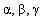  -


изомеры)
0,1
10.11. БАД на основе
одноклеточных водорослей
(спирулина, хлорелла и др.),
дрожжнй и их лизатов
ДДТ и его метаболиты
0,1
10.11. БАД на основе
одноклеточных водорослей
(спирулина, хлорелла и др.),
дрожжнй и их лизатов
гептахлор 
не допускается
(< 0,002)
10.11. БАД на основе
одноклеточных водорослей
(спирулина, хлорелла и др.),
дрожжнй и их лизатов
алдрин 
не допускается
(< 0,002)
10.11. БАД на основе
одноклеточных водорослей
(спирулина, хлорелла и др.),
дрожжнй и их лизатов
Микробиологические
показатели:
10.11. БАД на основе
одноклеточных водорослей
(спирулина, хлорелла и др.),
дрожжнй и их лизатов
КМАФАнМ, КОЕ/г, не
более
1х104
10.11. БАД на основе
одноклеточных водорослей
(спирулина, хлорелла и др.),
дрожжнй и их лизатов
БГКП (колиформы) в
0,1 г
не допускаются
10.11. БАД на основе
одноклеточных водорослей
(спирулина, хлорелла и др.),
дрожжнй и их лизатов
E.coli в 1,0 г
не допускаются
10.11. БАД на основе
одноклеточных водорослей
(спирулина, хлорелла и др.),
дрожжнй и их лизатов
патогенные, в т.ч.
сальмонеллы в 10 г
не допускаются
10.11. БАД на основе
одноклеточных водорослей
(спирулина, хлорелла и др.),
дрожжнй и их лизатов
дрожжи, КОЕ/г, не
более
10 (для дрожжей и их
лизатов); 100 (для
водорослей)
10.11. БАД на основе
одноклеточных водорослей
(спирулина, хлорелла и др.),
дрожжнй и их лизатов
плесени, КОЕ/г, не
более
50 (для дрожжей и их
лизатов)
100 (для водорослей)
10.11. БАД на основе
одноклеточных водорослей
(спирулина, хлорелла и др.),
дрожжнй и их лизатов
живые клетки
продуцента (для
дрожжей и их лизатов)
в 1,0 г продукта
не допускаютсяПриложение 11
к санитарным правилам
"Гигиенические требования
безопасности и пищевой
ценности пищевых продуктов
Критерии и показатели
Единицы
измерения
Допустимые уровни
Допустимые уровни
Примечания
нормируемые
маркируемые
Белок
г/л
30-100
+
Жир
г/л
8-35
+
Углеводы
г/л
100-140
+
Энергетическая ценность
ккал/л
610-1300
+
Минеральные вещества:
Минеральные вещества:
Минеральные вещества:
Минеральные вещества:
Минеральные вещества:
кальций
мг/л
1200-2000
+
фосфор
мг/л
900-1400
+
кальций/фосфор
-
1,1-2,0
-
калий
мг/л
1400-2500
+
натрий
мг/л
450-750
+
калий/натрий
-
2-3
-
магний
мг/л
150-250
+
медь
мкг/л
600-1000
+
марганец
мкг/л
200-250
+
железо
мг/л
30-50
+
цинк
мг/л
10-40
+
хлориды
мг/л
1000-1600
-
йод
мкг/л
100-250
+
Зола
г/л
9-12
+
Витамины:
Витамины:
Витамины:
Витамины:
Витамины:
ретинол (А)
мкг-экв/л
500-1500
+
Токоферол (Е)
мг/л
10-40
+
кальциферол (Д)
мкг/л
10-15
+
витамин К
мкг/л
50-120
+
тиамин (В1)
мг/л
0,8-1,5
+
рибофлавин (В2)
мг/л
0,8-1,5
+
пантотеновая кислота
мг/л
8-12
+
пиридоксин (В6)
мг/л
1,5-3,0
+
ниацин (РР)
мг/л
10-25
+
фолиевая кислота (Вс)
мг/л
0,8-2,0
+
цианкобаламин (В12)
мкг/л
3,0-8,0
+
аскорбиновая кислота (С)
мг/л
100-300
+
инозит
мг/л
80-120
+
холин
мг/л
80-120
+
биотин
мкг/л
80-200
+
Показатели
Допустимые уровни, мг/кг,
не более
Примечания
Показатели окислительной порчи:
Показатели окислительной порчи:
Показатели окислительной порчи:
Показатели окислительной порчи:
перекисное число, ммоль
активного кислорода/кг жира
4,0
Токсичные элементы:
Токсичные элементы:
Токсичные элементы:
Токсичные элементы:
свинец
0,05
мышьяк
0,05
кадмий
0,02
ртуть
0,005
Антибиотики*:
для продуктов на
молочной основе
левомицетин
не допускается 
< 0,01
тетрациклиновая группа
не допускается
< 0,01 ед/г
пенициллин
не допускается
< 0,01 ед/г
стрептомицин
не допускается
< 0,5 ед/г
Микотоксины:
Микотоксины:
Микотоксины:
Микотоксины:
афлатоксин М1
не допускается 
< 0,00002, для продуктов
на молочной основе
афлатоксин В1 
не допускается 
< 0,00015, для продуктов
на соевой основе
Пестициды**:
Пестициды**:
Пестициды**:
Пестициды**:
ГХЦГ (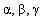  - изомеры)


0,02
ДДТ и его метаболиты
0,01
Диоксины
Не допускаются
Для продуктов на
молочной основе
Меламин****
Не допускается
<1,0 мг/кг (для
продуктов на основе
молока)
Микробиологические
показатели:
Сухие продукты инстантного
приготовления
КМАФАнМ
2,5 х 104
КОЕ/г, не более
БГКП (колиформы)
1,0
масса (г), в которой
не допускаются
E.coli
10
масса (г), в которой
не допускаются
S.aureus
1,0
масса (г), в которой
не допускаются
B.cereus
200
КОЕ/г, не более
патогенные, в т.ч.
сальмонеллы и
L.monocytogenes
50
масса (г), в которой
не допускаются
плесени
100
КОЕ/г, не более
дрожжи
50
КОЕ/г, не более
Жидкие продукты пресные стерилизованные
Жидкие продукты пресные стерилизованные
Жидкие продукты пресные стерилизованные
Жидкие продукты пресные стерилизованные
Должны удовлетворять требованиям промышленной стерильности для стерилизованного
молока в соответствии с приложением 1 к настоящим санитарным правилам 
Должны удовлетворять требованиям промышленной стерильности для стерилизованного
молока в соответствии с приложением 1 к настоящим санитарным правилам 
Должны удовлетворять требованиям промышленной стерильности для стерилизованного
молока в соответствии с приложением 1 к настоящим санитарным правилам 
Должны удовлетворять требованиям промышленной стерильности для стерилизованного
молока в соответствии с приложением 1 к настоящим санитарным правилам 
Жидкие продукты кисломолочные и на сквашенной соевой основе
Жидкие продукты кисломолочные и на сквашенной соевой основе
Жидкие продукты кисломолочные и на сквашенной соевой основе
Жидкие продукты кисломолочные и на сквашенной соевой основе
БГКП (колиформы)
3,0
объем (см3), в котором
не допускаются
S.aureus
10,0
объем (см3), в котором
не допускаются
B.cereus
1,0
объем (см3), в котором
не допускаются
патогенные, в т.ч.
сальмонеллы и
L.monocytogenes
50
объем (см3), в котором
не допускаются
бифидобактерии
1 х 106
КОЕ/см3, не менее, при
изготовлении с их
использованием
молочнокислые
микроорганизмы
1 х 107
КОЕ/см3, не менее, при
изготовлении с их
использованием
плесени
10
КОЕ/см3, не более
дрожжи
10
КОЕ/см3, не более
Критерии и показатели
Единицы
измерения
Допустимые уровни
Допустимые уровни
Примечания
Критерии и показатели
Единицы
измерения
нормируемые
маркируемые
Примечания
Влага
г
4-6
-
Белок
г
10-14
+
Жир
г
2-10
+
Углеводы
г
70-80
+
Энергетическая ценность
ккал
340-460
+
Зола
г
0,5-3,5
-
Минеральные вещества:
Минеральные вещества:
Минеральные вещества:
Минеральные вещества:
Минеральные вещества:
натрий
мг, не более
250
+
кальций (для обогащенных
продуктов)
мг
200-500
+
железо (для обогащенных
продуктов)
мг
20-50
+
Витамины (для витаминизированных продуктов):
Витамины (для витаминизированных продуктов):
Витамины (для витаминизированных продуктов):
Витамины (для витаминизированных продуктов):
Витамины (для витаминизированных продуктов):
ретинол (А)
мкг-экв
300-400
+
витамин Е
мг
5-12
+
витамин Д
мкг
5-10
+
аскорбиновая кислота (С)
мг
30-120
+
тиамин (В1)
мг
0,2-0,7
+
рибофлавин (В2)
мг
0,3-0,8
+
ниацин (РР)
мг
5-12
+
фолиевая кислота (Вс)
мкг
600-1200
+
Показатели
Допустимые
уровни, мг/кг,
не более
Примечания
Токсичные элементы:
Токсичные элементы:
Токсичные элементы:
Токсичные элементы:
свинец
0,3
мышьяк
0,2
кадмий
0,06
ртуть
0,03
Микотоксины:
Микотоксины:
Микотоксины:
Микотоксины:
афлатоксин М1
не допускается
< 0,00002
афлатоксин В1 
не допускается
< 0,00015
дезоксиниваленол
не допускается
< 0,05 для пшеничной,
ячменной
зеараленон
не допускается
< 0,005 для кукурузной,
пшеничной, ячменной
Т-2 токсин
не допускается
< 0,05
охратоксин А
не допускается
< 0,0005 для всех видов
Пестициды**:
Пестициды**:
Пестициды**:
Пестициды**:
ГХЦГ (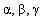  - изомеры)


0,01
ДДТ и его метаболиты
0,01
гексахлорбензол
0,01
ртутьорганические пестициды
не допускаются
2,4-Д кислота, ее соли, эфиры
не допускаются
Бенз(а)пирен
не допускается
<0,2 мкг/кг
Антибиотики*
левомицетин
не допускается
<0,01
тетрациклиновая группа
не допускается
<0,01 ед/г
пенициллин
не допускается
<0,01 ед/г
стрептомицин
не допускается
<0,5 ед/г
Вредные примеси:
Вредные примеси:
Вредные примеси:
Вредные примеси:
зараженность и
загрязненность вредителями
хлебных запасов (насекомые,
клещи)
не допускается
металлические примеси
3 х 10-4
%, размер отдельных частиц
не должен превышать 0,3 мм
в наибольшем линейном
измерении
Диоксины
не допускаются
для продуктов на молочной
основе
Меламин****
не допускается
<1,0 мг/кг (для продуктов
на основе молока)
Микробиологические
показатели:
КМАФАнМ
5 х 104
КОЕ/г, не более
БГКП (колиформы)
0,1
масса (г), в которой
не допускаются
патогенные, в т.ч.
сальмонеллы и
L.monocytogenes
25
масса (г), в которой
не допускаются
плесени
200
КОЕ/г, не более
дрожжи
100
КОЕ/г, не более
Критерии и показатели
Единицы
измерения
Допустимые уровни
Допустимые уровни
Примечания
Критерии и показатели
Единицы
измерения
нормируемые
маркируемые
Массовая доля растворимых
сухих веществ (соки)
г, не менее
5
Углеводы
г
4-20
Минеральные вещества:
Минеральные вещества:
Минеральные вещества:
Минеральные вещества:
Минеральные вещества:
железо (для обогащенных
продуктов)
мг
2-4
Витамины (для витаминизированных продуктов):
Витамины (для витаминизированных продуктов):
Витамины (для витаминизированных продуктов):
Витамины (для витаминизированных продуктов):
Витамины (для витаминизированных продуктов):
аскорбиновая кислота (С)
мг
15-30
бета-каротин
мг
1-2
фолиевая кислота (Вс)
мкг
100-400
ретинол (А)
мкг-экв
100-300
Показатели
Допустимые уровни,
мг/кг, не более
Примечания
Токсичные элементы:
свинец
0,3
мышьяк
0,1
кадмий
0,02
ртуть
0,01
Микотоксины:
патулин
не допускается
<0,02 для содержащих яблоки, томаты,
облепиху
Пестициды**:
ГХЦГ (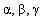  - изомеры)


0,01
ДДТ и его метаболиты
0,005
Нитраты
200
50
на овощной и фруктово-овощной основе
на фруктовой основе
5-Оксиметилфурфурол
20
для соковой продукции
Микробиологические
показатели:
Должны удовлетворять требованиям промышленной стерильности
для соответствующих групп консервов в соответствии с Приложением 1 Раздела 1 Главы II Единых санитарно-
эпидемиологических и гигиенических требований к товарам, подлежащих санитарно-эпидемиологическому надзору (контролю).
Должны удовлетворять требованиям промышленной стерильности
для соответствующих групп консервов в соответствии с Приложением 1 Раздела 1 Главы II Единых санитарно-
эпидемиологических и гигиенических требований к товарам, подлежащих санитарно-эпидемиологическому надзору (контролю).
Показатели
Допустимые уровни,
мг/кг, не более
Примечания
Токсичные элементы:
свинец
0,02
мышьяк
0,05
кадмий
0,02
ртуть
0,005
Пестициды**:
ГХЦГ (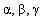  - изомеры)


0,02
ДДТ и его метаболиты
0,01
КМАФАнМ
5 х 103
КОЕ/г, не более
БГКП (колиформы)
1,0
масса (г), в которой
не допускаются
B.cereus
100
КОЕ/г, не более
патогенные, в т.ч.
сальмонеллы
25
масса (г), в которой
не допускаются
плесени
50
КОЕ/г, не более
дрожжи
50
КОЕ/г, не болееПриложение 12
к санитарным правилам
"Гигиенические требования
безопасности и пищевой
ценности пищевых продуктов
Критерии и показатели
Единицы измерения
Допустимые уровни
Допустимые уровни
Примечание
Критерии и показатели
Единицы измерения
нормируемые
маркируемые
Примечание
Для детей от 0 до 5 месяцев жизни
Для детей от 0 до 5 месяцев жизни
Для детей от 0 до 5 месяцев жизни
Для детей от 0 до 5 месяцев жизни
Для детей от 0 до 5 месяцев жизни
Белок
г/л
121-17
+
Белки молочной сыворотки
% от общего количества
белка, не менее
50
+
Казеин
то же
40-50
+
Таурин
мг/л
40-60
+
Жир2
г/л
30-40
+
Линолевая кислота
% от суммы жирных
кислот
14-20
+
То же
мг/л, не менее
4000-8000
-
Отношение витамин
Е (мг/л)/ПНЖК (г/л)
-
1-2
-
Углеводы3
г/л
65-80
+
Лактоза
% от общего количества
углеводов, не менее
65
+
Энергетическая ценность
ккал/л
640-700
+
Минеральные вещества:
Минеральные вещества:
Минеральные вещества:
Минеральные вещества:
Минеральные вещества:
кальций
мг/л
330-700
+
фосфор
то же
150-400
+
кальций/фосфор
-
1,2-2,0
-
калий
мг/л
400-800
+
натрий
то же
150-300
+
калий/натрий
-
2,5-3
-
магний
то же
30-90
+
медь
мкг/л
300-600
+
марганец
то же
10-300
+
железо
мг/л
3-8
+
цинк
то же
3-10
+
хлориды
то же
300-800
-
йод
мкг/л
50-150
+
селен
мкг/л
10-40
+
зола
г/л
2,5-4
+
Витамины:
Витамины:
Витамины:
Витамины:
Витамины:
ретинол (А)
мкг-экв/л
400-1000
+
токоферол (Е)
мг/л
4-12
+
кальциферол (Д)
мкг/л
7,5-12,5
+
витамин К
то же
25-60
+
тиамин (В1)
то же
400-1000
+
рибофлавин (В2)
то же
500-1500
+
пантотеновая кислота
то же
2700-5000
+
пиридоксин (В6)
то же
300-1000
+
ниацин (РР)
то же
2000-10000
+
фолиевая кислота (Вс)
то же
60-150
+
цианкобаламин (В12)
то же
1,0-3,0
+
аскорбиновая кислота (С)
мг/л
55-150
+
инозит
то же
20-60
+
холин
то же
50-150
+
биотин
мкг/л
10-40
+
карнитин
мг/л
10-20
+
Нуклеотиды (сумма
цитидин-, уридин-,
аденозин-, гуанозин-,
инозин-5 монофосфатов)
мг/л, не более
35
+
Кислотность
градусов Тернера,
не более
90,0
-
для жидких
кисломо-
лочных
Осмоляльность
мОсм/кг, 
290,0-320,0
+
Для детей от 6 до 12 месяцев жизни
Для детей от 6 до 12 месяцев жизни
Для детей от 6 до 12 месяцев жизни
Для детей от 6 до 12 месяцев жизни
Для детей от 6 до 12 месяцев жизни
Белок
г/л
15-18
+
Белки молочной сыворотки
% от общего количества
белка, не менее
40
+
Жир2
г/л
25-40
+
Линолевая кислота
% от суммы жирных
кислот
14-20
+
мг/л
4000-8000
-
Углеводы3
г/л
70-90
+
Лактоза
% от общего количества
углеводов, не менее
65
Энергетическая ценность
ккал/л
640-750
+
Минеральные вещества:
Минеральные вещества:
Минеральные вещества:
Минеральные вещества:
Минеральные вещества:
кальций
мг/л
400-800
+
фосфор
то же
200-400
+
кальций/фосфор
-
1,2-2,0
-
калий
мг/л
500-900
+
натрий
то же
150-300
+
калий/натрий
-
2-3
-
магний
мг/л
50-100
+
медь
мкг/л
400-1000
+
марганец
то же
10-300
+
железо
мг/л
7-14
+
цинк
то же
4-10
+
хлориды
то же
300-800
-
йод
мкг/л
50-150
+
селен
мкг/л
10-40
+
зола
г/л
2,5-5
+
Витамины:
Витамины:
Витамины:
Витамины:
Витамины:
ретинол (А)
мкг-экв/л
400-800
+
токоферол (Е)
мг/л
4-12
+
кальциферол (Д)
мкг/л
8,0-12,5
+
витамин К
то же
25-60
+
тиамин (В1)
то же
400-1000
+
рибофлавин (В2)
то же
600-1500
+
пантотеновая кислота
то же
3000-5000
+
пиридоксин (В6)
то же
400-1000
+
ниацин (РР)
то же
3000-10000
+
фолиевая кислота (Вс)
то же
60-150
+
цианкобаламин (В12)
то же
1,0-3,0
+
аскорбиновая кислота (С)
мг/л
55-150
+
холин
то же
50-150
+
биотин
мкг/л
10-40
+
инозит
мг/л
20-60
+
карнитин
мг/л
10-20
-
Нуклеотиды (сумма
цитидин-, уридин-,
аденозин-, гуанозин-,
инозин-5 монофосфатов)
мг/л, не более
35
+
Кислотность
градусов Тернера,
не более
90,0
-
для жидких
кисломолоч-
ных
Осмоляльность
мОсм/кг
300,0-320,0
+
Для детей от рождения до 12 месяцев жизни
Для детей от рождения до 12 месяцев жизни
Для детей от рождения до 12 месяцев жизни
Для детей от рождения до 12 месяцев жизни
Для детей от рождения до 12 месяцев жизни
Белок
г/л
12,01- 21,0
+
Белки молочной сыворотки
процент от общего
количества белка,
не менее
50,0
+
Таурин
мг/л
40,0-60,0
+
Жир2
г/л
30,0-40,0
+
Линолевая кислота
процент от суммы
жирных кислот
14,0-20,0
-
Линолевая кислота
мг/л
4000-8000
+
Отношение витамин Е
(мг/л)/ПНЖК (г/л)
1-2
-
Углеводы3
г/л
65,0-80,0
+
Лактоза
процент от общего
количества углеводов,
не менее
65,0
+
Энергетическая ценность
ккал/л
640,0-720,0
+
Минеральные вещества:
Минеральные вещества:
Минеральные вещества:
Минеральные вещества:
Минеральные вещества:
кальций
мг/л
400,0-900,0
+
фосфор
мг/л
200,0-600,0
+
отношение кальций/фосфор
-
1,2-2,0
-
калий
мг/л
400,0-800,0
+
натрий
мг/л
150,0-300,0
+
отношение калий/натрий
-
2,5–3,0
-
магний
мг/л
40,0-100,0
+
медь
мкг/л
300,0-1000,0
+
марганец
мкг/л 
10,0-300,0
+
железо
мг/л
6,0-10,0
+
цинк
мг/л
3,0-10,0
+
хлориды
мг/л
300,0-800,0
-
йод
мкг/л
50,0-350,0 
+
селен
мкг/л
10,0-40,0
+
зола
г/л
2,5-6,0
-
Витамины:
Витамины:
Витамины:
Витамины:
Витамины:
ретинол (А)
мкг-экв/л
500,0-800,0
+
токоферол (Е)
мг/л
4,0-12,0
+
кальциферол (Д)
мкг/л
8,0-21,0
+
витамин К
мкг/л
25,0-170,0
+
тиамин (В1)
мкг/л
400,0-2100,0
+
рибофлавин (В2)
мкг/л
500,0-2800,0
+
пантотеновая кислота
мг/л
2,7-14,0
+
пиридоксин (В6)
мкг/л
300,0-1200,0
+
ниацин (РР)
мг/л
3,0-10,0
+
фолиевая кислота (Вс)
мкг/л
60,0-350,0
+
цианкобаламин (В12)
мкг/л
1,5-3,0
+
аскорбиновая кислота (С)
мг/л
55,0-150,0
+
инозит
мг/л
20,0-280,0
+
холин
мг/л
50,0-350,0
+
биотин
мкг/л
10,0-40,0
+
L-карнитин
мг/л
5,0-20,0
+
Нуклеотиды (сумма
цитидин-, уридин-,
аденозин-, гуанозин- и
инозин-5 монофосфатов) 
мг/л, не более
35,0
+
Осмоляльность
мОсм/кг
290,0-320,0
+
Кислотность
градусов Тернера,
не более
90,0
-
для жидких
кисломо-
лочных
Показатели
Допустимые уровни,
мг/кг, не более
Примечание
Показатели окислительной порчи:
Показатели окислительной порчи:
Показатели окислительной порчи:
перекисное число
4,0
ммоль активного кислорода/кг
жира
Токсичные элементы:
Токсичные элементы:
Токсичные элементы:
свинец
0,02
мышьяк
0,05
кадмий
0,02
ртуть
0,005
Антибиотики*:
Антибиотики*:
Антибиотики*:
левомицетин
не допускается
< 0,01
тетрациклиновая группа
не допускается
< 0,01 ед/г
пенициллин
не допускается
< 0,01 ед/г
стрептомицин
не допускается
< 0,5 ед/г
Микотоксины:
Микотоксины:
Микотоксины:
афлатоксин М1
не допускается
< 0,00002
Пестициды**:
Пестициды**:
Пестициды**:
ГХЦГ (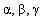  - изомеры)


0,02
ДДТ и его метаболиты
0,01
Диоксины
не допускаются
Меламин****
не допускается
< 1 мг/кг
Микробиологические показатели:
Микробиологические показатели:
Микробиологические показатели:
Сухие молочные смеси моментального приготовления (пресные, кисломолочные)
Сухие молочные смеси моментального приготовления (пресные, кисломолочные)
Сухие молочные смеси моментального приготовления (пресные, кисломолочные)
КМАФАнМ
2х103
КОЕ/г, не более, для смесей,
восстанавливаемых при
37-50оС; не нормируется для
кисломолочных
КМАФАнМ
3х103
КОЕ/г, не более, для смесей,
восстанавливаемых при
70-85оС; не нормируется для
кисломолочных
БГКП (колиформы)
1,0
масса (г), в которой не
допускаются
E. coli
10
то же
S. aureus
10
то же
B. cereus
100
КОЕ/г, не более
патогенные, в т.ч. сальмонеллы и L. monocytogenes
100
масса (г), в которой не
допускаются
плесени
50
КОЕ/г, не более
дрожжи
10
то же
ацидофильные микроорганизмы
1х107
КОЕ/г, не менее в кисломо-
лочных (при изготовлении с
их использованием)
бифидобактерии
1х106
то же
молочнокислые микроорганизмы
1х107
КОЕ/г, не менее, в
кисломолочных
Жидкие молочные смеси пресные стерилизованные
Жидкие молочные смеси пресные стерилизованные
Жидкие молочные смеси пресные стерилизованные
Вырабатываемые в промышленных
условиях с УВТ-обработкой и
асептическим розливом
Должны удовлетворять требованиям промышленной
стерильности:
- после термостатной выдержки при температуре 37оС
в течение 3-5 суток отсутствие видимых дефектов и
признаков порчи (вздутие упаковки, изменение внешнего
вида и другие), отсутствие изменений вкуса и
консистенции;
- после термостатной выдержки допускаются изменения:
а) титруемой кислотности не более чем на 2оТернера;
б) КМАФАнМ не более 10 КОЕ/см3(г)
Должны удовлетворять требованиям промышленной
стерильности:
- после термостатной выдержки при температуре 37оС
в течение 3-5 суток отсутствие видимых дефектов и
признаков порчи (вздутие упаковки, изменение внешнего
вида и другие), отсутствие изменений вкуса и
консистенции;
- после термостатной выдержки допускаются изменения:
а) титруемой кислотности не более чем на 2оТернера;
б) КМАФАнМ не более 10 КОЕ/см3(г)
Жидкие кисломолочные смеси асептического розлива, в т.ч. с использованием
ацидофильных микроорганизмов или бифидобактерий
Жидкие кисломолочные смеси асептического розлива, в т.ч. с использованием
ацидофильных микроорганизмов или бифидобактерий
Жидкие кисломолочные смеси асептического розлива, в т.ч. с использованием
ацидофильных микроорганизмов или бифидобактерий
БГКП (колиформы)
3
объем (см3), в котором не
допускаются
E. coli
10
то же
S. aureus
10
то же
патогенные, в т.ч. сальмонеллы
и L. monocytogenes
50
то же
ацидофильные микроорганизмы
1х107
КОЕ/см3, не менее (при
изготовлении с их
использованием)
бифидобактерии
1х106
то же
молочнокислые микроорганизмы
1х107
КОЕ/см3, не менее 
плесени
10
КОЕ/см3, не более
дрожжи
10
то же
для последующих смесей, требующих термической обработки после восстановления:
для последующих смесей, требующих термической обработки после восстановления:
для последующих смесей, требующих термической обработки после восстановления:
КМАФАнМ
2,5х104
КОЕ/г, не более
БГКП (колиформы)
1,0
масса (г), в которой не
допускаются
S. aureus
1,0
то же
патогенные, в т.ч. сальмонеллы
и L. monocytogenes
50
то же
плесени
100
КОЕ/г, не более 
дрожжи
50
то же
Критерии и показатели
Единицы измерения
Допустимые уровни
Допустимые уровни
Примечание
Критерии и показатели
Единицы измерения
нормируемые
маркируемые
Примечание
Белок
г/л
15-24
+
Белки молочной
сыворотки
% от общего количества
белка
20-50
-
Жир 
г/л
25-40
+
Линолевая кислота
% от суммы жирных
кислот, не менее
14
+
Линолевая кислота
мг/л, не менее
4000
-
Углеводы
г/л
60-90
+
Энергетическая ценность
ккал/л
520-820
+
Минеральные вещества:
Минеральные вещества:
Минеральные вещества:
Минеральные вещества:
Минеральные вещества:
кальций
мг/л
600-900
+
фосфор
то же
200-600
+
кальций/фосфор
соотношение
1,2-2,0
калий
мг/л
400-1000
натрий
то же
250-350
магний
мг/л
50-100
+
медь
мкг/л
400-1000
+
марганец
то же
10-500
+
железо
мг/л
5-14
+
цинк
то же
4-10
+
хлориды
то же
600-800
йод
мкг/л
50-120
зола
г/л
4-5
+
Витамины:
Витамины:
Витамины:
Витамины:
Витамины:
ретинол (А)
мкг-экв/л
400-800
+
токоферол (Е)
мг/л
4-12
+
кальциферол (Д)
мкг/л
7-15
+
тиамин (В1)
то же
400-1000
+
рибофлавин (В2)
то же
500-1500
+
пантотеновая кислота
то же
2500-5000
+
пиридоксин (В6)
то же
400-1000
+
ниацин (РР)
то же
3000-10000
+
фолиевая кислота (Вс)
то же
60-150
+
цианкобаламин (В12)
то же
1,5-3,0
+
аскорбиновая кислота (С)
мг/л
55-150
+
Осмоляльность
мОсм/кг
300-320
+
Показатели
Допустимые
уровни,
мг/кг, не более
Примечание
Показатели окислительной порчи:
Показатели окислительной порчи:
Показатели окислительной порчи:
перекисное число
4,0
ммоль активного кислорода/кг
жира
Токсичные элементы, антибиотики,
микотоксины, пестициды, меламин,
диоксины
по адаптированным
молочным смесям
Микробиологические показатели:
Микробиологические показатели:
Микробиологические показатели:
Смеси моментального приготовления
Смеси моментального приготовления
Смеси моментального приготовления
КМАФАнМ
2х103
КОЕ/г, не более, для смесей,
восстанавливаемых при 37-50оС
КМАФАнМ
3х103
КОЕ/г, не более, для смесей,
восстанавливаемых при 70-85оС
БГКП (колиформы)
1,0
масса (г), в которой не допускаются
E. coli
10
то же
S. aureus
10
то же
B. cereus
100
КОЕ/г, не более
патогенные, в т.ч. сальмонеллы и
L. monocytogenes
100
масса (г), в которой не
допускаются
плесени
50
КОЕ/г, не более
дрожжи
10
то же
Смеси, требующие термической обработки
Смеси, требующие термической обработки
Смеси, требующие термической обработки
КМАФАнМ
2,5х104
КОЕ/г, не более 
БГКП (колиформы)
1,0
масса (г), в которой не
допускаются
S. aureus
1,0
то же
B. cereus
200
КОЕ/г, не более
патогенные, в т.ч. сальмонеллы и
L. monocytogenes
50
масса (г), в которой не
допускаются
плесени
100
КОЕ/г, не более
дрожжи
50
то же 
Критерии и показатели
Единицы
измерения
Допустимые уровни
Допустимые уровни
Примечание
Критерии и показатели
Единицы
измерения
нормируемые
маркируемые
Примечание
Белок
г
2,8-3,2
+
Жир
то же
2,5–4,0
+
Жир
г, не менее
2,0
для профилактического
питания
Минеральные вещества:
Минеральные вещества:
Минеральные вещества:
Минеральные вещества:
Минеральные вещества:
кальций
мг
115-140
+
Показатели
Допустимые уровни,
мг/кг, не более
Примечание
Токсичные элементы,
антибиотики, микотоксины,
пестициды, меламин,
диоксины
по адаптированным
молочным смесям
Микробиологические
показатели:
Стерилизованное,
в т.ч.
витаминизированное
Требования промышленной стерильности:
после термостатной выдержки при
температуре 37оС в течение 3-5 суток
отсутствие видимых дефектов и
признаков порчи (вздутие упаковки,
изменение внешнего вида и другие),
отсутствие изменений вкуса и
консистенции;
после термостатной выдержки
допускаются изменения:
а) титруемой кислотности не более чем
на 2оТернера;
б) КМАФАнМ не более 10 КОЕ/см3(г)
Пастеризованное в
т.ч. со сроком
годности более 72
часов
- КМАФАнМ, КОЕ/см3(г), не более -
1,5х104
- БГКП (колиформы) в 0,1 г/см3 не
допускаются
- патогенные, в т.ч. сальмонеллы и
L. monocytogenes в 50 г/см3не
допускаются
- стафилококки S.aureus в 1,0 г/см3 не
допускаются
- E.coli в 1,0 г/см3 не допускаются
- B. cereus в 25 г/см3не допускаются
Критерии и показатели
Единицы
измерения
Допустимые уровни
Допустимые уровни
Примечание
Критерии и показатели
Единицы
измерения
нормируемые
маркируемые
Примечание
Белок
г
2,0-3,2
+
Белок
г, не более
4,0
+
для профилактического
питания
Жир
г
2,5-4,0
+
Жир
г, не менее
2,6
+
для профилактического
питания
Углеводы,
в том числе сахар
г,
г, не более
4-12
10
-
Энергетическая ценность
ккал
45-106
+
Зола
г
0,5-0,8
-
Минеральные вещества:
Минеральные вещества:
Минеральные вещества:
Минеральные вещества:
Минеральные вещества:
кальций
мг
60-150
+
Кислотность
о Тернера,
не более
100
-
Показатели
Допустимые
уровни, мг/кг,
не более
Примечание
Токсичные элементы, антибиотики,
микотоксины, пестициды, меламин,
диоксины 
по адаптированным
молочным смесям
Микробиологические показатели:
Микробиологические показатели:
Микробиологические показатели:
БГКП (колиформы)
3,0
объем (см3), в котором не
допускаются
E. coli
10,0
то же, для продуктов со сроками
годности более 72 ч
S. aureus
10,0
объем (см3), в котором не
допускаются
патогенные, в т.ч. сальмонеллы,
L. monocytogenes
50
то же
дрожжи
10
КОЕ/см3, не более, для продуктов
со сроками годности более 72 ч
дрожжи
1х104
для кефира
плесени
10
КОЕ/см3, не более, для продуктов
со сроками годности более 72 ч
молочнокислые микроорганизмы
1х107
КОЕ/см3, не менее
бифидобактерии
1х106
КОЕ/см3, не менее; при
изготовлении с их использованием
ацидофильные микроорганизмы
1х107
то же
Критерии и показатели
Единицы
измерения
Допустимые уровни
Допустимые уровни
Примечание
Критерии и показатели
Единицы
измерения
нормируемые
маркируемые
Примечание
Белок
г
7-17
+
Жир
то же
3,0-15,0
+
Углеводы,
в том числе сахар
г, не более
г, не более
12
10
-
Энергетическая ценность
ккал
102-250
+
Минеральные вещества:
Минеральные вещества:
Минеральные вещества:
Минеральные вещества:
Минеральные вещества:
кальций
мг
120-200
+
Кислотность
о Т, не более
150
+
Показатели
Допустимые уровни,
мг/кг, не более
Примечание
Показатели окислительной порчи:
Показатели окислительной порчи:
Показатели окислительной порчи:
перекисное число
4,0
ммоль активного кислорода/кг
жира, для продуктов с содержанием
жира более 5 г/100 г и продуктов,
обогащенных растительными маслами
Токсичные элементы:
Токсичные элементы:
Токсичные элементы:
свинец
0,02
мышьяк
0,15
кадмий
0,06
ртуть
0,015
Антибиотики, микотоксины,
меламин, диоксины
по адаптированным
молочным смесям
Пестициды**:
Пестициды**:
Пестициды**:
ГХЦГ (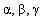  - изомеры)


0,55
в пересчете на жир
ДДТ и его метаболиты
0,33
то же
Микробиологические показатели:
Микробиологические показатели:
Микробиологические показатели:
БГКП (колиформы)
0,3
масса (г), в которой не
допускаются
E. coli
1,0
то же, для продуктов со сроками
годности более 72 ч
St. aureus
1,0
масса (г), в которой не
допускаются
патогенные, в т.ч. сальмонеллы,
L. monocytogenes
50
то же
дрожжи, КОЕ/г, не более
10
то же, для продуктов со сроками
годности более 72 ч
плесени, КОЕ/г, не более
10
то же
Критерии и показатели
Единицы
измерения
Допустимые уровни
Допустимые уровни
Примечание
нормируемые
маркируемые
Белок
г
2,8-3,2
+
Жир
то же
2,5-4,0
+
Минеральные вещества:
Минеральные вещества:
Минеральные вещества:
Минеральные вещества:
Минеральные вещества:
кальций
мг
115-140
-
Показатели
Допустимые уровни,
мг/кг, не более
Примечание
Токсичные элементы, антибиотики,
микотоксины, пестициды, меламин,
диоксины
по адаптированным
молочным смесям
Микробиологические показатели:
Микробиологические показатели:
Микробиологические показатели:
для молока моментального
приготовления
по частично
адаптированным молочным
смесям
для молока, требующего термической обработки после восстановления:
для молока, требующего термической обработки после восстановления:
для молока, требующего термической обработки после восстановления:
КМАФАнМ
2,5х104
КОЕ/г, не более
БГКП (колиформы)
1,0
масса (г), в которой не
допускаются
S. aureus
1,0
то же
B. cereus
200
КОЕ/г, не более
патогенные, в т.ч. сальмонеллы
и L. monocytogenes
50
то же
плесени
100
КОЕ/г, не более
дрожжи
50
то же
Критерии и
показатели
Единицы
измерения
Допустимые уровни
Допустимые уровни
Примечание
Критерии и
показатели
Единицы
измерения
нормируемые
маркируемые
Примечание
Белок
г
2,0-5,2
+
Жир
то же
1,0-4,0
+
Углеводы,
в т.ч. сахар
г
г, не более
7,0-12,0
6,0
+
-
кальций
мг
105-240
+
Показатели
Допустимые уровни,
мг/кг, не более
Примечание
Показатели окислительной
порчи, токсичные элементы,
антибиотики, микотоксины,
пестициды, меламин, диоксины
по адаптированным
молочным смесям
для сухих напитков - в пересчете
на восстановленный продукт
Микробиологические показатели:
Микробиологические показатели:
Микробиологические показатели:
Жидкие напитки
Жидкие напитки
Жидкие напитки
КМАФАнМ
1,5х104
КОЕ/см3, не более
БГКП (колиформы)
0,1
объем (см3), в котором не
допускаются
E. coli
1,0
то же, для продуктов со сроками
годности более 72 ч
S. aureus
1,0
объем (см3), в котором не
допускаются
патогенные, в т.ч.
сальмонеллы и L.
monocytogenes
50
то же
дрожжи
50
КОЕ/см3, не более; для продуктов
со сроками годности более 72 ч
плесени
50
то же
Сухие напитки, требующие термической обработки после восстановления
Сухие напитки, требующие термической обработки после восстановления
Сухие напитки, требующие термической обработки после восстановления
КМАФАнМ
2,5х104
КОЕ/г, не более
БГКП (колиформы)
1,0
масса (г), в которой не
допускаются
S. aureus
1,0
то же
патогенные, в т.ч. сальмонеллы и L. monocytogenes
50
то же
плесени
100
КОЕ/г, не более
дрожжи
50
то же
Сухие напитки моментального
приготовления
по частично
адаптированным
молочным смесям
Критерии и показатели
Единицы
измерения
Допустимые уровни
Допустимые уровни
Примечание
Критерии и показатели
Единицы
измерения
нормируемые
маркируемые
Примечание
Влага
г, не более
9
-
Белок
г
7-14
+
Жир
то же
0,5-7,0
+
Углеводы
то же
70-85
+
Энергетическая ценность
ккал
310-460
+
Зола
г
0,5-2,5
-
Минеральные вещества:
Минеральные вещества:
Минеральные вещества:
Минеральные вещества:
Минеральные вещества:
натрий
мг, не более
25
-
железо
мг
1-8
-
Показатели
Допустимые уровни,
мг/кг, не более
Примечание
Токсичные элементы:
Токсичные элементы:
Токсичные элементы:
свинец
0,3
мышьяк
0,2
кадмий
0,06
ртуть
0,02
Микотоксины:
Микотоксины:
Микотоксины:
афлатоксин В1
не допускается
< 0,00015
дезоксиниваленол
не допускается
< 0,05 для пшеничной, ячменной муки
зеараленон
не допускается
< 0,005 для кукурузной, ячменной,
пшеничной муки
Т-2 токсин
не допускается
< 0,05
охратоксин А
не допускается
< 0,0005 для всех видов 
фумонизины В1 и В2
0,2
для кукурузной муки
Пестициды:
Пестициды:
Пестициды:
ГХЦГ (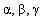 - изомеры)


0,01
ДДТ и его метаболиты
0,01
гексахлорбензол
0,01
ртутьорганические пестициды
не допускаются
2,4-Д кислота, ее соли, эфиры
не допускаются
Бенз(а)пирен
не допускается
< 0,2 мкг/кг
Зараженность и загрязненность
вредителями хлебных запасов
(насекомые, клещи)
не допускается
металлические примеси
3х10-4
%; размер отдельных частиц не
должен превышать 0,3 мм в
наибольшем линейном измерении
Микробиологические показатели:
Микробиологические показатели:
Микробиологические показатели:
КМАФАнМ
5х104
КОЕ/г, не более
БГКП (колиформы)
0,1
масса (г), в которой не допускаются
патогенные, в т.ч.
сальмонеллы
25
то же
плесени
200
КОЕ/г, не более
дрожжи
100
то же
Критерии и показатели
Единицы
измерения
Допустимые уровни
Допустимые уровни
Примечание
Критерии и показатели
Единицы
измерения
нормируемые
маркируемые
Примечание
Влага
г
4-6
-
Белок
г, не менее
4,0
+
Жир
г, не более
12,0
+
Углеводы
г
70-85
+
Энергетическая ценность
ккал
315-480
+
Зола
г
0,5-3,5
-
Минеральные вещества:
Минеральные вещества:
Минеральные вещества:
Минеральные вещества:
Минеральные вещества:
натрий
мг, не более
30
+
кальций
мг
300-600
+
для обогащенных
продуктов
железо
то же
5-12
+
то же
йод
мкг
40-80
+
то же
Витамины:
Витамины:
Витамины:
Витамины:
Витамины:
тиамин (В1)
мг
0,2-0,6
+
для витаминизированных
продуктов
рибофлавин (В2)
то же
0,3-0,8
+
то же
ниацин (РР)
то же
3-8
+
то же
аскорбиновая кислота (С)
то же
30-100
+
то же
ретинол (А)
мкг-экв
300-500
+
то же
токоферол (Е)
мг
5-10
+
то же
Показатели
Допустимые уровни,
мг/кг, не более
Примечание
Токсичные элементы, микотоксины,
пестициды, бенз(а)пирен, зараженность
и загрязненность вредителями хлебных
запасов (насекомые, клещи) и
металлические примеси
по муке и крупе,
требующим варки
Микробиологические показатели:
Микробиологические показатели:
Микробиологические показатели:
КМАФАнМ
1х104
КОЕ/г, не более
БГКП (колиформы)
1,0
масса (г), в которой не
допускаются
патогенные, в т.ч. сальмонеллы
50
то же
B. cereus
200
КОЕ/г, не более
плесени
100
то же
дрожжи
50
то же
Критерии и показатели
Единицы
измерения
Допустимые уровни
Допустимые уровни
Примечание
Критерии и показатели
Единицы
измерения
нормируемые
маркируемые
Влага
г, не более
8
+
Белок
г
12-20
+
Жир
то же
10-18
+
Углеводы,
в т.ч сахар
г,
г, не более
60-70
20
+
-
Минеральные вещества: 
Минеральные вещества: 
Минеральные вещества: 
Минеральные вещества: 
Минеральные вещества: 
натрий
мг, не более
500
+
кальций
мг
400-600
+
для обогащенных
продуктов
железо
то же
6-10
+
то же
йод
мкг
40-80
+
то же 
Витамины:
Витамины:
Витамины:
Витамины:
Витамины:
тиамин (В1)
мг
0,2-0,6
+
для обогащенных
продуктов
рибофлавин (В2)
то же
0,4-0,8
+
то же
ниацин (РР)
то же
4-8
+
то же
ретинол (А)
мкг-экв
300-500
+
то же
токоферол (Е)
мг
5-10
+
то же
аскорбиновая
кислота(С)
то же
30-100
+
то же
Показатели
Допустимые уровни,
мг/кг, не более
Примечание
Токсичные элементы:
Токсичные элементы:
Токсичные элементы:
свинец
0,06
мышьяк
0,04
кадмий
0,01
ртуть
0,006
Меламин****
не допускается
< 1
Антибиотики* (в готовом к употреблению продукте): 
Антибиотики* (в готовом к употреблению продукте): 
Антибиотики* (в готовом к употреблению продукте): 
левомицетин
не допускается
< 0,01
тетрациклиновая группа
не допускается
< 0,01 ед/г
пенициллин
не допускается
< 0,01 ед/г
стрептомицин
не допускается
< 0,5 ед/г
Микотоксины:
Микотоксины:
Микотоксины:
афлатоксин В1
не допускается
< 0,00015
афлатоксин М1
не допускается
< 0,00002
дезоксиниваленол
не допускается
< 0,05 для пшеничной,
ячменной каш
зеараленон
не допускается
< 0,005 для кукурузной,
пшеничной, ячменной каш
Т-2 токсин
не допускается
< 0,05
охратоксин А
не допускается
< 0,0005 для всех видов 
фумонизины В1 и В2
0,2
для кукурузной муки
Пестициды:
Пестициды:
Пестициды:
ГХЦГ (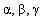  - изомеры)


0,001
в пересчете на жир 
ДДТ и его метаболиты
0,001
в пересчете на жир 
Бенз(а)пирен
не допускается
< 0,2 мкг/кг
Диоксины
не допускаются
Зараженность и загрязненность
вредителями хлебных запасов
и металлические примеси
по муке и крупам,
требующим варки
Микробиологические показатели:
Микробиологические показатели:
Микробиологические показатели:
КМАФАнМ
5х104
КОЕ/г, не более
БГКП (колиформы)
0,1
масса (г), в которой не
допускаются
патогенные, в т.ч. сальмонеллы
и L. monocytogenes
50
то же
плесени
200
КОЕ/г, не более 
дрожжи
100
то же 
Критерии и
показатели
Единицы
измерения
Допустимые уровни
Допустимые уровни
Примечание
Критерии и
показатели
Единицы
измерения
нормируемые
маркируемые
Примечание
Белок
г
12-20
+
Белок
г, не менее
7
+
в кашах, требующих
восстановления цельным
или частично разведенным
коровьим молоком
Жир
г
10-18
+
Жир
г, не менее
5
в кашах на цельном
молоке, массовая доля
которого менее 25 % при
условии добавления в
восстановленную кашу
сливочного или
растительного масла
Жир
то же
0,5
в кашах на обезжиренном
молоке при условии их
восстановления цельным
молоком или добавления
в восстановленную кашу
сливочного или
растительного масла
Углеводы, 
в т.ч. сахар
г,
г, не более
60-70
20
+
-
Минеральные
вещества
по кашам сухим молочным, требующим варки
по кашам сухим молочным, требующим варки
по кашам сухим молочным, требующим варки
по кашам сухим молочным, требующим варки
Витамины
то же
то же
то же
то же
Показатели
Допустимые уровни,
мг/кг, не более
Примечание
Токсичные элементы, микотоксины,
меламин, антибиотики, пестициды,
бенз(а)пирен, диоксины
по сухим молочным кашам,
требующим варки
Зараженность и загрязненность
вредителями хлебных запасов
(насекомые, клещи) и
металлические примеси
по муке и крупам,
требующим варки
Микробиологические показатели:
Микробиологические показатели:
Микробиологические показатели:
КМАФАнМ
1х104
КОЕ/г, не более
БГКП (колиформы)
1,0
масса (г), в которой не
допускаются
S. aureus
1,0
то же
B. cereus
2х102
КОЕ/г, не более
патогенные, в т.ч. сальмонеллы
и L. monocytogenes
50
Масса (г), в которой не
допускаеются
плесени
100
КОЕ/г, не более
дрожжи
50
то же
Микробиологические показатели каш молочных готовых к употреблению стерилизованных
в соответствии с требования промышленной стерильности:
- после термостатной выдержки при температуре 37оС в течение 3-5 суток отсутствие
видимых дефектов и признаков порчи (вздутие упаковки, изменение внешнего вида и
другие), отсутствие изменений вкуса и консистенции;
- после термостатной выдержки допускаются изменения:
а) титруемой кислотности не более чем на 2оТернера;
б) КМАФАнМ не более 10 КОЕ/см3(г) 
Микробиологические показатели каш молочных готовых к употреблению стерилизованных
в соответствии с требования промышленной стерильности:
- после термостатной выдержки при температуре 37оС в течение 3-5 суток отсутствие
видимых дефектов и признаков порчи (вздутие упаковки, изменение внешнего вида и
другие), отсутствие изменений вкуса и консистенции;
- после термостатной выдержки допускаются изменения:
а) титруемой кислотности не более чем на 2оТернера;
б) КМАФАнМ не более 10 КОЕ/см3(г) 
Микробиологические показатели каш молочных готовых к употреблению стерилизованных
в соответствии с требования промышленной стерильности:
- после термостатной выдержки при температуре 37оС в течение 3-5 суток отсутствие
видимых дефектов и признаков порчи (вздутие упаковки, изменение внешнего вида и
другие), отсутствие изменений вкуса и консистенции;
- после термостатной выдержки допускаются изменения:
а) титруемой кислотности не более чем на 2оТернера;
б) КМАФАнМ не более 10 КОЕ/см3(г) 
Критерии и показатели
Единицы
измерения
Допустимые уровни
Допустимые уровни
Примечание
Критерии и показатели
Единицы
измерения
нормируемые
маркируемые
Примечание
Белок
г
5-11
+
Жир
то же
6-12
+
Углеводы
то же
65-80
+
Энергетическая ценность
ккал
330-440
+
Минеральные вещества:
Минеральные вещества:
Минеральные вещества:
Минеральные вещества:
Минеральные вещества:
натрий
мг
300-500
+
кальций
то же
300-600
+
для обогащенных продуктов
железо
то же
10-18
+
то же
Витамины:
Витамины:
Витамины:
Витамины:
Витамины:
тиамин (В1)
мг
0,3-0,6
+
для витаминизированных
продуктов
рибофлавин (В2)
то же
0,3-0,8
+
то же
ниацин (РР)
то же
4-9
+
то же
аскорбиновая кислота (С)
то же
20-50
+
то же
Показатели
Допустимые уровни,
мг/кг, не более
Примечание
Токсичные элементы:
Токсичные элементы:
Токсичные элементы:
свинец
0,3
мышьяк
0,2
кадмий
0,06
ртуть
0,03
Меламин****
не допускается
< 1 мг/кг
Антибиотики*:
Антибиотики*:
Антибиотики*:
левомицетин
не допускается
< 0,01
тетрациклиновая группа
не допускается
< 0,01 ед/г
пенициллин
не допускается
< 0,01 ед/г
стрептомицин
не допускается
< 0,5 ед/г
Микотоксины:
Микотоксины:
Микотоксины:
афлатоксин В1
не допускается
< 0,00015
афлатоксин М1
не допускается
< 0,00002
дезоксиниваленол
не допускается
< 0,05 для пшеничной, ячменной
зеараленон
не допускается
< 0,005 для кукурузной, пшеничной,
ячменной
Т-2 токсин
не допускается
< 0,05
охратоксин А
не допускается
< 0,0005 для всех видов 
фумонизины В1 и В2
0,2
для кукурузной муки
Пестициды:
Пестициды:
Пестициды:
ГХЦГ (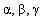  - изомеры)


0,01
в пересчете на жир
ДДТ и его метаболиты
0,01
в пересчете на жир
Бенз(а)пирен
не допускается
< 0,2 мкг/кг
Диоксины
не допускаются
Зараженность и загрязненность
вредителями хлебных запасов
(насекомые, клещи) и
металлические примеси
по муке и крупам,
требующим варки
Микробиологические показатели:
Микробиологические показатели:
Микробиологические показатели:
КМАФАнМ
1х104
КОЕ/г, не более
БГКП (колиформы)
1,0
масса (г), в которой не
допускаются
патогенные, в т.ч. сальмонеллы
50
то же
плесени
100
КОЕ/г, не более
дрожжи
50
то же 
Критерии и
показатели
Единицы измерения
Допустимые уровни
Допустимые уровни
Примечание
Критерии и
показатели
Единицы измерения
нормируемые
маркируемые
Примечание
Массовая доля
растворимых сухих
веществ
%
4-16
-
для соковой продукции
из фруктов, фруктов с
добавлением овощей,
овощей, овощей с
добавлением фруктов
Массовая доля
растворимых сухих
веществ
%
4-10
-
для соковой продукции из
овощей и с добавлением
фруктов
Массовая доля
растворимых сухих
веществ
%
4-11
-
для соковой продукции из
моркови и тыквы
Массовая доля
сухих веществ
%
4-25
-
для пюре
Массовая доля
титруемых кислот
%, не более
1,2
-
для соковой продукции из
цитрусовых фруктов (в
пересчете на безводную
лимонную кислоту)
Массовая доля
титруемых кислот
то же
0,8
-
для соковой продукции из
других фруктов и (или)
овощей (в пересчете на
яблочную кислоту)
Углеводы,
в т.ч.
добавленного
сахара
г
3-25
не допускается
+
-
для соков
Углеводы,
в т.ч.
добавленного
сахара
г, не более
10
-
для нектаров и сокосодержащих напитков 
Углеводы,
в т.ч.
добавленного
сахара
г, не более
12
-
для морсов
Белки
г, не менее
0,5
-
для фруктово-молочных и
фруктово-зерновых пюре
Массовая доля
этилового спирта
%, не более
0,2
-
для фруктовых соков и пюре
Поваренная соль
%, не более
%, не более
0,4
0,6
-
за исключением томатного
сока
для томатного сока
Минеральные вещества:
Минеральные вещества:
Минеральные вещества:
Минеральные вещества:
Минеральные вещества:
калий
мг
70-300
+
натрий
мг, не более
200
-
железо
мг, не более
3,0
+
для обогащенных продуктов
Витамины:
Витамины:
Витамины:
Витамины:
Витамины:
аскорбиновая
кислота (С)
мг, не более
мг, не менее
75,0
25,0
+
для обогащенных продуктов
в конце срока годности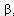 -каротин


то же
1-4
+
то же
Показатели
Допустимые уровни,
мг/кг, не более
Примечание
Токсичные элементы:
Токсичные элементы:
Токсичные элементы:
свинец
0,3
мышьяк
0,1
кадмий
0,02
ртуть
0,01
Микотоксины:
Микотоксины:
Микотоксины:
патулин
не допускается
< 0,02 для содержащих яблоки,
томаты, облепиху
дезоксиниваленол
не допускается
< 0,05 для фруктово-зерновых
пюре, содержащих пшеничную,
ячменную муку
зеараленон
не допускается
< 0,005 для фруктово-зерновых
пюре, содержащих пшеничную,
кукурузную, ячменную муку
афлатоксин М1
не допускается
< 0,00002 для фруктово-
молочных пюре
афлатоксин В1
не допускается
< 0,00015 для фруктово-
зерновых пюре
охратоксин А
не допускается
< 0,0005 для всех видов
Пестициды**:
Пестициды**:
Пестициды**:
ГХЦГ (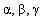  - изомеры)


0,01
ДДТ и его метаболиты
0,005
Нитраты
50
на фруктовой основе (за
исключением содержащих бананы
и клубнику)
Нитраты
200
на овощной и фруктово-
овощной основе, а также для
содержащих бананы и клубнику
5-Оксиметилфурфурол
20,0 
для соковой продукции
Микробиологические показатели:
Продукты на плодоовощной основе (фруктовые, овощные и
фруктово-овощные пюре; фруктово-молочные и фруктово-
зерновые пюре) должны удовлетворять требованиям
промышленной стерильности для соответствующих групп
Консервированная соковая продукция из фруктов и (или)
овощей (требования промышленной стерильности) для
детского питания (требования промышленной
стериальности):
Микроорганизмы после термостатной выдержки
Продукты на плодоовощной основе (фруктовые, овощные и
фруктово-овощные пюре; фруктово-молочные и фруктово-
зерновые пюре) должны удовлетворять требованиям
промышленной стерильности для соответствующих групп
Консервированная соковая продукция из фруктов и (или)
овощей (требования промышленной стерильности) для
детского питания (требования промышленной
стериальности):
Микроорганизмы после термостатной выдержки
Соковая продукция из фруктов с:
- pH 4,2 и выше, а также pH 3,8 и выше для соковой продукции из абрикосов, персиков, груш
Спорообразующие
мезофильные аэробные и
факультативно-анаэробные
микроорганизмы B.cereus
и B.polymixa в 1 г (см3)
B. subtilis КОЕ/1 г
(см3), не более
не допускается
11
Соковая продукция из фруктов с:
- pH 4,2 и выше, а также pH 3,8 и выше для соковой продукции из абрикосов, персиков, груш
Спорообразующие
термофильные аэробные и
факультативно-анаэробные
микроорганизмы в 1 г
(см3)
не допускаются 
Соковая продукция из фруктов с:
- pH 4,2 и выше, а также pH 3,8 и выше для соковой продукции из абрикосов, персиков, груш
Мезофильные клостридии в
10 г (см3)
не допускаются 
Соковая продукция из фруктов с:
- pH 4,2 и выше, а также pH 3,8 и выше для соковой продукции из абрикосов, персиков, груш
Неспорообразующие
микроорганизмы,
плесневые грибы, дрожжи
в 1 г (см3)
не допускаются 
Соковая продукция из фруктов с:
- pH 4,2 и выше, а также pH 3,8 и выше для соковой продукции из абрикосов, персиков, груш
Молочнокислые
микроорганизмы в 1 г 
(см3)
не допускаются
рН ниже 4,2, а также рН ниже
3,8 для соковой продукции из
абрикосов, персиков, груш
Неспорообразующие
микроорганизмы,
плесневые грибы, дрожжи
в 1 г (см3)
не допускаются
рН ниже 4,2, а также рН ниже
3,8 для соковой продукции из
абрикосов, персиков, груш
Молочнокислые
микроорганизмы в 1г 
(см3)
не допускаются
Соковая продукция из овощей:
Томатная с содержанием сухих
веществ менее 12 %
Спорообразующие
мезофильные аэробные и
факультативно-анаэробные
микроорганизмы B. cereus
и B. polymixa в 1 г 
(см3) 
B.subtilis КОЕ/1 г
(см3), не более
не допускаются
11
Томатная с содержанием сухих
веществ менее 12 %
Спорообразующие
термофильные аэробные и
факультативно-анаэробные
микроорганизмы в 1 г 
(см3)
не допускаются 
Томатная с содержанием сухих
веществ менее 12 %
Мезофильные клостридии в
10 г (см3)
не допускаются
Томатная с содержанием сухих
веществ менее 12 %
Неспорообразующие
микроорганизмы,
плесневые грибы, дрожжи
в 1 г (см3)
не допускаются 
Томатная с содержанием сухих
веществ менее 12 %
Молочнокислые
микроорганизмы в 1г 
(см3)
не допускаются 
Прочие:
pH 4,2 и выше
Спорообразующие
мезофильные аэробные и
факультативно-анаэробные
микроорганизмы B. cereus
и B.polymixa в 1 г (см3)
B.subtilis КОЕ/1 г
(см3), не более
не допускаются
11
pH 4,2 и выше
Спорообразующие
термофильные аэробные и
факультативно-анаэробные
микроорганизы в 1 г 
(см3)
не допускаются 
pH 4,2 и выше
Мезофильные клостридии в
10 г
не допускаются
pH 4,2 и выше
Неспорообразующие
микроорганизмы,
плесневые грибы, дрожжи
в 1 г (см3)
не допускаются 
pH 4,2 и выше
Молочнокислые
микроорганизмы в 1 г
(см3)
не допускаются 
рН 3,7-4,2
Мезофильные клостридии в
10 г (см3)
не допускаются
рН 3,7-4,2
Неспорообразующие
микроорганизмы,
плесневые грибы, дрожжи
в 1 г (см3)
не допускаются 
рН 3,7-4,2
Спорообразующие
термофильные аэробные и
факультативно-анаэробные
микроорганизы в 1 г 
(см3)
не допускаются
рН 3,7-4,2
Молочнокислые
микроорганизмы в 1 г
(см3)
не допускаются
рН ниже 3,7
Неспорообразующие
микроорганизмы,
плесневые грибы, дрожжи
в 1 г (см3)
не допускаются
рН ниже 3,7
Молочнокислые
микроорганизмы в 1 г
(см3)
не допускаются
Критерии и показатели
Единицы
измерения
Допустимые уровни
Допустимые уровни
Примечание
Критерии и показатели
Единицы
измерения
нормируемые
маркируемые
Примечание
Массовая доля сухих
веществ
г, не менее
20
-
Массовая доля сухих
веществ
то же
17
-
консервы из мяса птицы
Белок
г
8,5-15
+
Белок
г, не менее
7
+
консервы из мяса птицы
Жир
г
3-12
+
Энергетическая ценность
ккал
80-180
+
Поваренная соль
г, не более
0,4
+
Железо
мг
1-5
+
в консервах,
обогащенных железом
Витамины
по мясо-
растительным
консервам
Крахмал
г, не более
3
-
как загуститель
Рисовая и пшеничная
мука
г, не более
5
-
то же
Показатели
Допустимые уровни,
мг/кг, не более
Примечание
Токсичные элементы:
Токсичные элементы:
Токсичные элементы:
свинец
0,2
мышьяк
0,1
кадмий
0,03
ртуть
0,02
олово
100
для консервов в сборной
жестяной таре
Антибиотики*:
Антибиотики*:
Антибиотики*:
левомицетин
не допускается
< 0,01
тетрациклиновая группа
не допускается
< 0,01 ед/г
гризин
не допускается
< 0,5 ед/г
бацитрацин
не допускается
< 0,02 ед/г
Пестициды**:
Пестициды**:
Пестициды**:
ГХЦГ (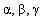  - изомеры)


0,02
ДДТ и его метаболиты
0,01
Нитриты
не допускается
< 0,5
Нитрозамины:
Нитрозамины:
Нитрозамины:
сумма НДМА и НДЭА
не допускается
< 0,001
Диоксины
не допускаются
Микробиологические показатели:
Должны удовлетворять требованиям промышленной
стерильности для консервов группы "А"
Должны удовлетворять требованиям промышленной
стерильности для консервов группы "А"
Микроорганизмы, выявленные в консервах
Микроорганизмы, выявленные в консервах
Спорообразующие мезофильные аэробные и
факультативно-анаэробные микроорганизмы
группы B. subtilis
не более 11 клеток в 1 г (см3) продукта.
Спорообразующие мезофильные аэробные и
факультативно-анаэробные микроорганизмы
группы B. сereus и (или) B. polymyxa
не допускаются
Мезофильные клостридии
Отвечают требованиям промышленной
стерильности, если выявленные мезофильные
клостридии не относятся к C. botulinum и
(или) C. perfringens. В случае определения
мезофильных клостридий их количество
должно быть не более 1 клетки в 10 г (см3)
продукта.
Неспорообразующие микроорганизмы и (или)
плесневые грибы, и (или) дрожжи.
не допускаются
Плесневые грибы, дрожжи, молочнокислые
микроорганизмы (при посеве на эти группы)
не допускаются
Спорообразующие термофильные анаэробные,
аэробные и факультативно-анаэробные
микроорганизмы
не допускаются
Критерии и показатели
Единицы
измерения
Допустимые уровни
Допустимые уровни
Примечание
Критерии и показатели
Единицы
измерения
нормируемые
маркируемые
Примечание
Белок
г, не менее
12
+
Жир
г
16-20
+
Поваренная соль
г, не более
1,5
+
Энергетическая ценность
ккал
180-240
+
Показатели
Допустимые уровни,
мг/кг, не более
Примечание
Токсичные элементы, антибиотики,
пестициды, нитриты, нитрозамины
по консервам из мяса
Диоксины
не допускаются
Микробиологические показатели:
Микробиологические показатели:
Микробиологические показатели:
КМАФАнМ
2х102
КОЕ/г, не более
БГКП (колиформы)
1,0
масса (г), в которой не
допускаются
патогенные, в т.ч. сальмонеллы
50
то же
сульфитредуцирующие клостридии
0,1
то же
B. cereus
1,0
то же
Критерии и
показатели
Единицы
измерения
Допустимые уровни
Допустимые уровни
Примечание
Критерии и
показатели
Единицы
измерения
нормируемые
маркируемые
Массовая доля
сухих веществ
г
5-26
-
Белок
г
1,5-8,0
+
Жир
то же
1-6
+
Углеводы
то же
5-15
+
Энергетическая
ценность
ккал
40-140
+
Поваренная соль
г, не более
0,4
+
Железо
мг
0,5-3,0
+
для обогащенных продуктов
Витамины: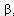 -каротин


мг
1-3
-
для витаминизированных
продуктов
тиамин (В1)
мг
0,1-0,2
-
то же
рибофлавин (В2)
то же
0,1-0,3
-
то же
Ниацин (РР)
то же
1-4
-
то же
Крахмал
г, не более
3
-
вносимый как загуститель
Рисовая и
пшеничная мука
г, не более
5
-
то же
Показатели
Допустимые уровни,
мг/кг, не более
Примечание
Токсичные элементы:
Токсичные элементы:
Токсичные элементы:
свинец
0,3
мышьяк
0,2
кадмий
0,03
ртуть
0,02
олово
100
для консервов в сборной жестяной таре 
Антибиотики*:
Антибиотики*:
Антибиотики*:
левомицетин
не допускается
< 0,01
тетрациклиновая группа
не допускается
< 0,01 ед/г
гризин
не допускается
< 0,5 ед/г
бацитрацин
не допускается
< 0,02 ед/г
Микотоксины:
Микотоксины:
Микотоксины:
патулин
не допускается
< 0,02, для содержащих томаты
афлатоксин В1
не допускается
< 0,00015, для содержащих крупу и муку
дезоксиниваленол
не допускается
< 0,05, для консервов, содержащих
пшеничную, ячменную крупу и муку
зеараленон
не допускается
< 0,005, для содержащих пшеничную,
ячменную, кукурузную крупу и муку
Т-2 токсин
не допускается
< 0,05, для содержащих крупу и муку
охратоксин А
не допускается
< 0,0005 для содержащих крупу и муку
Пестициды**:
Пестициды**:
Пестициды**:
ГХЦГ (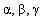  -


изомеры)
0,02
ДДТ и его метаболиты
0,01
Нитраты
150
для консервов, содержащих овощи
Нитриты
не допускаются
< 0,5
Нитрозамины:
Нитрозамины:
Нитрозамины:
сумма НДМА и НДЭА
не допускается
< 0,001
Диоксины
не допускаются
Микробиологические
показатели
Должны удовлетворять требованиям промышленной стерильности
для консервов группы "А"
Должны удовлетворять требованиям промышленной стерильности
для консервов группы "А"
Микроорганизмы, выявленные в консервах
Микроорганизмы, выявленные в консервах
Спорообразующие мезофильные аэробные и
факультативно-анаэробные микроорганизмы
группы B. subtilis
не более 11 клеток в 1 г (см3) продукта.
Спорообразующие мезофильные аэробные и
факультативно-анаэробные микроорганизмы
группы B. сereus и (или) B. polymyxa
не допускаются
Мезофильные клостридии
Отвечают требованиям промышленной
стерильности, если выявленные мезофильные
клостридии не относятся к C. botulinum и
(или) C. perfringens. В случае определения
мезофильных клостридий их количество должно
быть не более 1 клетки в 10 г (см3)
продукта.
Неспорообразующие микроорганизмы и (или)
плесневые грибы, и (или) дрожжи
не допускаются
Плесневые грибы, дрожжи, молочнокислые
микроорганизмы (при посеве на эти группы)
не допускаются
Спорообразующие термофильные анаэробные,
аэробные и факультативно-анаэробные
микроорганизмы
не допускаются
Критерии и показатели
Единицы
измерения
Допустимые уровни
Допустимые уровни
Примечание
Критерии и показатели
Единицы
измерения
нормируемые
маркируемые
Примечание
Массовая доля сухих веществ
г
15-25
-
Белок
г
8-15
+
Жир
то же
5-11
+
Энергетическая ценность
ккал
100-155
+
Поваренная соль
г, не более
0,4
+
Минеральные вещества:
Минеральные вещества:
Минеральные вещества:
Минеральные вещества:
Минеральные вещества:
железо
мг
0,4-3,0
+
для обогащенных
продуктов
Витамины:
Витамины:
Витамины:
Витамины:
Витамины:
тиамин (В1)
мг
0,1-0,2
+
для обогащенных
продуктов
рибофлавин (В2)
то же
0,1-0,3
+
то же
Ниацин (РР)
то же
1-4
+
то же
Крахмал
г, не более
3
-
вносимый как
загуститель
Рисовая и пшеничная мука
г, не более
5
-
то же
Показатели
Допустимые уровни,
мг/кг, не более
Примечание
Токсичные элементы:
Токсичные элементы:
Токсичные элементы:
свинец
0,5
мышьяк
0,5
кадмий
0,1
ртуть
0,15
олово
100
для консервов в сборной жестяной
таре
Пестициды**:
Пестициды**:
Пестициды**:
ГХЦГ (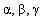  - изомеры)


0,02
ДДТ и его метаболиты
0,01
Полихлорированные бифенилы
0,5
Гистамин
100
тунец, скумбрия, лосось, сельдь
Нитрозамины
не допускаются
< 0,001
Диоксины***
не допускаются
Микробиологические
показатели:
Должны удовлетворять требованиям промышленной
стерильности для консервов группы "А"
Должны удовлетворять требованиям промышленной
стерильности для консервов группы "А"
Микроорганизмы, выявленные в консервах
Микроорганизмы, выявленные в консервах
Спорообразующие мезофильные аэробные и
факультативно-анаэробные микроорганизмы
группы B. subtilis
не более 11 клеток в 1 г (см3) продукта.
Спорообразующие мезофильные аэробные и
факультативно-анаэробные микроорганизмы
группы B. сereus и (или) B. polymyxa
не допускаются
Мезофильные клостридии
Отвечают требованиям промышленной
стерильности, если выявленные мезофильные
клостридии не относятся к C. botulinum и
(или) C. perfringens. В случае определения
мезофильных клостридий их количество должно
быть не более 1 клетки в 10 г (см3) продукта.
Неспорообразующие микроорганизмы и
(или) плесневые грибы, и (или) дрожжи
не допускаются
Плесневые грибы, дрожжи, молочнокислые
микроорганизмы (при посеве на эти
группы)
не допускаются
Спорообразующие термофильные
анаэробные, аэробные и факультативно-
анаэробные микроорганизмы
не допускаются
Критерии и показатели
Единицы
измерения
Допустимые уровни
Допустимые уровни
Примечание
Критерии и показатели
Единицы
измерения
нормируемые
маркируемые
Примечание
Массовая доля сухих
веществ
г, не менее
17
-
Белок
г
1,5-6
+
Жир
то же
1-6
+
Энергетическая ценность
ккал
35-120
+
Поваренная соль
г, не более
0,4
+
Минеральные вещества:
Минеральные вещества:
Минеральные вещества:
Минеральные вещества:
Минеральные вещества:
железо
мг
по рыбным
консервам
-
Витамины
по рыбным
консервам
Крахмал
г, не более
3
-
вносимый как
загуститель
Рисовая и пшеничная мука
г, не более
5
-
то же
Показатели
Допустимые уровни,
мг/кг, не более
Примечание
Токсичные элементы:
Токсичные элементы:
Токсичные элементы:
свинец
0,4
мышьяк
0,2
кадмий
0,04
ртуть
0,05
олово
100
для консервов в сборной
жестяной таре
Микотоксины:
по мясо-растительным
консервам
Пестициды**:
Пестициды**:
Пестициды**:
ГХЦГ (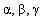  - изомеры)


0,02
ДДТ и его метаболиты
0,01
Полихлорированные бифенилы
0,2
Гистамин
40
тунец, скумбрия, лосось, сельдь
Нитраты
150
для консервов, содержащих овощи
Нитрозамины
не допускаются
< 0,001
Диоксины***
не допускаются
Микробиологические показатели:
Должны удовлетворять требованиям промышленной
стерильности для консервов группы "А"
Должны удовлетворять требованиям промышленной
стерильности для консервов группы "А"
Микроорганизмы, выявленные в консервах
Микроорганизмы, выявленные в консервах
Спорообразующие мезофильные аэробные
и факультативно-анаэробные
микроорганизмы группы B. subtilis
не более 11 клеток в 1 г (см3) продукта.
Спорообразующие мезофильные аэробные
и факультативно-анаэробные
микроорганизмы группы B. сereus и
(или) B. polymyxa
не допускаются
Мезофильные клостридии
Отвечают требованиям промышленной
стерильности, если выявленные мезофильные
клостридии не относятся к C. botulinum и
(или) C. perfringens. В случае определения
мезофильных клостридий их количество должно
быть не более 1 клетки в 10 г (см3) продукта.
Неспорообразующие микроорганизмы и
(или) плесневые грибы, и (или) дрожжи
не допускаются
Плесневые грибы, дрожжи, молочнокислые
микроорганизмы (при посеве на эти
группы)
не допускаются
Спорообразующие термофильные
анаэробные, аэробные и факультативно-
анаэробные микроорганизмы
не допускаются
Критерии и показатели
Единицы
измерения
Допустимые уровни
Допустимые уровни
Примечание
Критерии и показатели
Единицы
измерения
нормируемые
маркируемые
Примечание
Углеводы
г
85-96
+
Энергетическая ценность
ккал
340-385
+
Показатели
Допустимые уровни,
мг/кг, не более
Примечание
Токсичные элементы:
Токсичные элементы:
Токсичные элементы:
свинец
0,02
мышьяк
0,05
кадмий
0,02
ртуть
0,005
Пестициды**:
Пестициды**:
Пестициды**:
ГХЦГ (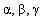  - изомеры)


0,02
ДДТ и его метаболиты
0,01
Микробиологические показатели:
Микробиологические показатели:
Микробиологические показатели:
КМАФАнМ
5х103
КОЕ/г, не более
БГКП (колиформы)
1,0
масса (г), в которой не
допускаются
B. cereus
100
КОЕ/г, не более
патогенные, в т.ч. сальмонеллы
25
масса (г), в которой не
допускаются
плесени
50
КОЕ/г, не более
дрожжи
50
то жеПриложение 13
к санитарным правилам
"Гигиенические требования
безопасности и пищевой
ценности пищевых продуктов
Критерии и показатели
Единицы
измерения
Допустимые уровни
Допустимые уровни
Примечание
Критерии и показатели
Единицы
измерения
нормируемые
маркируемые
Примечание
Белок
г
12-14
+
Жир
то же
10-18
+
Энергетическая ценность
ккал
130-220
+
Поваренная соль
г, не более
1,2
+
Железо
мг
1-5
+
для обогащенных
продуктов
Крахмал или рисовая и
пшеничная мука
г, не более
3
-
Крахмал или рисовая и
пшеничная мука
г, не более
5
-
Показатели
Допустимые уровни,
мг/кг, не более
Примечание
Токсичные элементы:
Токсичные элементы:
Токсичные элементы:
свинец
0,3
мышьяк
0,1
кадмий
0,03
ртуть
0,02
олово
100
для консервов в сборной жестяной таре
Антибиотики*
Антибиотики*
Антибиотики*
левомицетин
не допускается
< 0,01
тетрациклиновая группа
не допускается
< 0,01 ед/г
гризин
не допускается
< 0,5 ед/г
бацитрацин
не допускается
< 0,02 ед/г
Пестициды**:
Пестициды**:
Пестициды**:
ГХЦГ (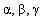  - изомеры)


0,02
ДДТ и его метаболиты
0,01
Нитриты
не допускаются
< 0,5
Нитрозамины:
Нитрозамины:
Нитрозамины:
сумма НДМА и НДЭА
не допускается
< 0,001
Диоксины***
не допускаются
Микробиологические показатели:
Должны удовлетворять требованиям промышленной стерильности
для консервов группы "А" 
Должны удовлетворять требованиям промышленной стерильности
для консервов группы "А" 
Микроорганизмы, выявленные в консервах
Микроорганизмы, выявленные в консервах
Микроорганизмы, выявленные в консервах
Спорообразующие
мезофильные аэробные и
факультативно-анаэробные
микроорганизмы группы
B. subtilis
не более 11 клеток в 1 г (см3) продукта.
не более 11 клеток в 1 г (см3) продукта.
Спорообразующие
мезофильные аэробные и
факультативно-анаэробные
микроорганизмы группы
B. сereus и (или)
B. polymyxa
не допускаются
не допускаются
Мезофильные клостридии
Отвечают требованиям промышленной стерильности, если
выявленные мезофильные клостридии не относятся к
C. botulinum и (или) C. perfringens. В случае определения
мезофильных клостридий их количество должно быть не более
1 клетки в 10 г (см3) продукта.
Отвечают требованиям промышленной стерильности, если
выявленные мезофильные клостридии не относятся к
C. botulinum и (или) C. perfringens. В случае определения
мезофильных клостридий их количество должно быть не более
1 клетки в 10 г (см3) продукта.
Неспорообразующие
микроорганизмы и (или)
плесневые грибы, и (или)
дрожжи
не допускаются
не допускаются
Плесневые грибы,
дрожжи, молочнокислые
микроорганизмы (при
посеве на эти группы)
не допускаются
не допускаются
Спорообразующие
термофильные анаэробные,
аэробные и
факультативно-анаэробные
микроорганизмы
не допускаются
не допускаются
Критерии и показатели
Единицы
измерения
Допустимые уровни
Допустимые уровни
Примечание
Критерии и показатели
Единицы
измерения
нормируемые
маркируемые
Примечание
Белок
г, не менее
12
+
Жир
г, не более
22
+
Энергетическая ценность
ккал
230-250
+
Поваренная соль
г, не более
1,8
+
Крахмал
г, не более
5
-
Показатели
Допустимые уровни,
мг/кг, не более
Примечание
Токсичные элементы:
Токсичные элементы:
Токсичные элементы:
свинец
0,3
мышьяк
0,1
кадмий
0,03
ртуть
0,02
Антибиотики*
по мясным консервам
Пестициды**:
Пестициды**:
Пестициды**:
ГХЦГ (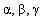  - изомеры)


0,02
ДДТ и его метаболиты
0,01
Нитриты
30
Нитрозамины:
Нитрозамины:
Нитрозамины:
сумма НДМА и НДЭА
0,002
Диоксины
не допускаются
Микробиологические показатели:
Микробиологические показатели:
Микробиологические показатели:
КМАФАнМ
1х103
КОЕ/г, не более
БГКП (колиформы)
1,0
масса (г), в которой не
допускаются
E. coli
1,0
то же, для продуктов со
сроками годности более 5
суток
S. aureus
1,0
масса (г), в которой не
допускаются
сульфитредуцирующие
клостридии
0,1
то же
патогенные, в т.ч.
сальмонеллы*
25
то же; * для сосисок и
сарделек дополнительно
L. monocytogenes
дрожжи
100
КОЕ/г, не более, для
продуктов со сроками
годности более 5 суток
плесени
100
то же
Критерии и показатели
Единицы
измерения
Допустимые уровни
Допустимые уровни
Примечание
Критерии и показатели
Единицы
измерения
нормируемые
маркируемые
Примечание
Белок
г, не менее
10
+
Жир
г, не более
20
+
Энергетическая ценность
ккал
165-220
+
Поваренная соль
г, не более
0,9
+
Показатели
Допустимые
уровни, мг/кг,
не более
Примечание
Токсичные элементы, антибиотики,
пестициды, диоксины, нитриты,
нитрозамины
по мясным
консервам
Микробиологические показатели:
Микробиологические показатели:
Микробиологические показатели:
КМАФАнМ
5х105
КОЕ/г, не более, рубленные сырые
КМАФАнМ
1х105
КОЕ/г, не более, натуральные
сырые
БГКП (колиформы)
0,001
масса (г), в которой не
допускаются
S. aureus
0,1
то же
патогенные, в т.ч. сальмонеллы
и L. monocytogenes
25
то же
плесени
250
КОЕ/г, не более, для
полуфабрикатов в панировке
Критерии и показатели
Единицы
измерения
Допустимые уровни
Допустимые уровни
Примечание
Критерии и показатели
Единицы
измерения
нормируемые
маркируемые
Примечание
Белок
г, не менее
8
+
Жир
г, не более
16
+
Энергетическая ценность
ккал
140-180
+
Поваренная соль
г, не более
1,2
+
Показатели
Допустимые
уровни, мг/кг,
не более
Примечание
Токсичные элементы,
антибиотики, пестициды,
нитрозамины, нитриты,
диоксины
по мясным
консервам
Микробиологические показатели:
Микробиологические показатели:
Микробиологические показатели:
КМАФАнМ
1х103
КОЕ/г, не более
БГКП (колиформы)
1,0
масса (г), в которой не допускаются
E. coli
1,0
то же, для продуктов со сроками
годности более 72 ч
S. aureus
1,0
масса (г), в которой не допускаются
сульфитредуцирующие
клостридии
0,1
то же
патогенные, в т.ч.
сальмонеллы и
L. monocytogenes
25
то же
дрожжи
100
КОЕ/г, не более; для продуктов со
сроками годности более 72 ч
плесени
100
то же
Критерии и показатели
Единицы
измерения
Допустимые уровни
Допустимые уровни
Примечание
Критерии и показатели
Единицы
измерения
нормируемые
маркируемые
Примечание
Мукомольно-крупяные изделия
Мукомольно-крупяные изделия
Мукомольно-крупяные изделия
Мукомольно-крупяные изделия
Мукомольно-крупяные изделия
Белки
г
10-13
+
Жиры
то же
1-3
+
Углеводы
то же
60-70
+
Энергетическая ценность
ккал
300-360
+
Железо
мг
1,0-2,0
+
для обогащенных
продуктов
Витамины:
Витамины:
Витамины:
Витамины:
Витамины:
тиамин (В1)
мг
0,15-0,25
+
для витаминизированных
продуктов
рибофлавин (В2)
то же
0,1-0,15
+
то же
ниацин (РР)
то же
1,0-3,0
+
то же
Хлебобулочные изделия
Хлебобулочные изделия
Хлебобулочные изделия
Хлебобулочные изделия
Хлебобулочные изделия
Белки
г
8,0-13,0
+
Жиры
то же
1,0-8,0
+
Углеводы
то же
45-55
+
Энергетическая ценность
ккал
210-340
+
Железо
мг
1,8-3,0
+
для обогащенных
продуктов
Витамины:
Витамины:
Витамины:
Витамины:
Витамины:
тиамин (В1)
мг
0,15-0,40
+
для витаминизированных
продуктов
рибофлавин (В2)
то же
0,1-0,5
+
то же
ниацин (РР)
то же
1,5-3,0
+
то же
Мучные кондитерские изделия
Мучные кондитерские изделия
Мучные кондитерские изделия
Мучные кондитерские изделия
Мучные кондитерские изделия
Жиры
г, не более
25
+
Транс-изомеры
% от общего
жира, не более
7
Добавленный сахар
г, не более
25
38
+
+
для печенья
для изделий из
бисквитного
полуфабриката
Показатели
Допустимые
уровни, мг/кг,
не более
Примечание
Токсичные элементы:
Токсичные элементы:
Токсичные элементы:
свинец
0,5
мукомольно-крупяные
свинец
0,35
хлебобулочные и мучные кондитерские
мышьяк
0,2
мукомольно-крупяные
мышьяк
0,15
хлебобулочные и мучные кондитерские
кадмий
0,1
мукомольно-крупяные
кадмий
0,07
хлебобулочные и мучные кондитерские
ртуть
0,03
мукомольно-крупяные
ртуть
0,015
хлебобулочные и мучные кондитерские
Микотоксины:
Микотоксины:
Микотоксины:
афлатоксин В1
не допускается
< 0,00015
дезоксиниваленол
не допускается
< 0,05 из пшеницы, ячменя
зеараленон
не допускается
< 0,005 из пшеницы, ячменя, кукурузы
Т-2 токсин
не допускается
< 0,05
охратоксин А
не допускается
< 0,0005 для всех видов 
фумонизины В1 и В2
0,2
для кукурузной муки
Пестициды**:
Пестициды**:
Пестициды**:
ГХЦГ (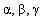  - изомеры)


0,01
ДДТ и его метаболиты
0,01
Бенз(а)пирен
не допускается
< 0,0002
Зараженность и загрязненность
вредителями хлебных запасов
(насекомые, клещи)
не допускается
Микробиологические показатели для мукомольно-крупяных изделий:
Микробиологические показатели для мукомольно-крупяных изделий:
Микробиологические показатели для мукомольно-крупяных изделий:
Микробиологические показатели для мукомольно-крупяных изделий:
Микробиологические показатели для мукомольно-крупяных изделий:
Микробиологические показатели для мукомольно-крупяных изделий:
Микробиологические показатели для мукомольно-крупяных изделий:
Микробиологические показатели для мукомольно-крупяных изделий:
Группа продуктов
КМАФАнМ,
КОЕ/г,
не более
Масса продукта (г), в
которой не допускаются
Масса продукта (г), в
которой не допускаются
Масса продукта (г), в
которой не допускаются
Дрожжи и
плесени
(сумма),
КОЕ/г,
не более
Примечание
Примечание
Группа продуктов
КМАФАнМ,
КОЕ/г,
не более
БГКП
(коли-
формы)
S. aureus
Патоген-
ные, в
том числе
сальмо-
неллы
Дрожжи и
плесени
(сумма),
КОЕ/г,
не более
Примечание
Примечание
Яичные макаронные
изделия
-
-
-
25
-
Макаронные изделия
быстрого приготовле-
ния с добавками на
молочной основе
5х104
0,01
0,1
25
-
Макаронные изделия
быстрого приготовле-
ния с добавками на
растительной основе
5х104
0,1
-
25
100
Микробиологические показатели для хлебобулочных изделий:
Микробиологические показатели для хлебобулочных изделий:
Микробиологические показатели для хлебобулочных изделий:
Микробиологические показатели для хлебобулочных изделий:
Микробиологические показатели для хлебобулочных изделий:
Микробиологические показатели для хлебобулочных изделий:
Микробиологические показатели для хлебобулочных изделий:
Микробиологические показатели для хлебобулочных изделий:
Группа продуктов
КМАФАнМ,
КОЕ/г,
не более
Масса продукта (г), в которой
не допускаются
Масса продукта (г), в которой
не допускаются
Масса продукта (г), в которой
не допускаются
Масса продукта (г), в которой
не допускаются
Плесени,
КОЕ/г,
не более
Приме-
чание
Группа продуктов
КМАФАнМ,
КОЕ/г,
не более
БГКП
(коли-
формы)
S. aureus
Бактерии
рода
Proteus
Патоген-
ные,
в том
числе
сальмо-
неллы
Плесени,
КОЕ/г,
не более
Приме-
чание
Хлебобулочные
изделия
1х103
1,0
1,0
-
25
50
Микробиологические показатели для мучных кондитерских изделий:
Микробиологические показатели для мучных кондитерских изделий:
Микробиологические показатели для мучных кондитерских изделий:
Микробиологические показатели для мучных кондитерских изделий:
Микробиологические показатели для мучных кондитерских изделий:
Микробиологические показатели для мучных кондитерских изделий:
Микробиологические показатели для мучных кондитерских изделий:
Микробиологические показатели для мучных кондитерских изделий:
Группа продуктов
КМАФАнМ,
КОЕ/г,
не более
Масса продукта (г), в
которой не допускаются
Масса продукта (г), в
которой не допускаются
Масса продукта (г), в
которой не допускаются
Дрожжи,
КОЕ/г,
не более
Плесени,
КОЕ/г,
не более
Приме-
чание
Группа продуктов
КМАФАнМ,
КОЕ/г,
не более
БГКП
(коли-
формы)
S. aureus
Патоген-
ные, в
том числе
сальмо-
неллы
Дрожжи,
КОЕ/г,
не более
Плесени,
КОЕ/г,
не более
Приме-
чание
Рулеты бисквитные с начинкой:
Рулеты бисквитные с начинкой:
Рулеты бисквитные с начинкой:
Рулеты бисквитные с начинкой:
Рулеты бисквитные с начинкой:
Рулеты бисквитные с начинкой:
Рулеты бисквитные с начинкой:
Рулеты бисквитные с начинкой:
- сливочной, жировой
5х104
0,01
0,1
25
50
100
- фруктовой, с
цукатами, маком,
орехами
1х104
1,0
1,0
25
50
100
Кексы:
Кексы:
Кексы:
Кексы:
Кексы:
Кексы:
Кексы:
Кексы:
- с сахарной пудрой
5х103
0,1
-
25
50
50
- глазированные, с
орехами, цукатами, с
пропиткой фруктовой,
ромовой
5х103
0,1
-
25
50
100
Кексы и рулеты в
герметизированной
упаковке
5х103
0,1
0,1
25
50
50
Вафли:
Вафли:
Вафли:
Вафли:
Вафли:
Вафли:
Вафли:
Вафли:
- без начинки, с
начинками фруктовой,
помадной, жировой
5х103
0,1
-
25
50
100
- с орехово-
пралиновой начинкой,
глазированные
шоколадной глазурью
5х104
0,01
-
25
50
100
Пряники, коврижки:
Пряники, коврижки:
Пряники, коврижки:
Пряники, коврижки:
Пряники, коврижки:
Пряники, коврижки:
Пряники, коврижки:
Пряники, коврижки:
- без начинки
2,5х103
1,0
-
25
50
50
- с начинкой
5х103
0,1
-
25
50
50
Печенье:
Печенье:
Печенье:
Печенье:
Печенье:
Печенье:
Печенье:
Печенье:
- сахарное, с
шоколадной глазурью,
сдобное
1х104
0,1
-
25
50
100
- с кремовой
прослойкой, начинкой
1х104
0,1
0,1
25
50
100
- галеты, крекеры
1х103
1,0
-
25
-
100
Критерии и показатели
Единицы
измерения
Допустимые уровни
Допустимые уровни
Примечание
Критерии и показатели
Единицы
измерения
нормируемые
маркируемые
Примечание
Белок
г, не менее
16
+
Жир
г
1-11
+
Энергетическая
ценность
ккал
70-160
+
Показатели
Допустимые уровни,
мг/кг, не более
Примечание
Токсичные элементы:
Токсичные элементы:
Токсичные элементы:
свинец
0,5
мышьяк
0,5
кадмий
0,1
ртуть
0,15
Фикотоксины
Паралитический яд
моллюсков (сакситоксин)
не допускается
моллюски
Амнестический яд
моллюсков (домоевая
кислота)
не допускается
моллюски
Амнестический яд
моллюсков (домоевая
кислота)
не допускается
внутренние органы крабов
Диарейный яд моллюсков
(окадаиковая кислота)
не допускается
моллюски
Пестициды**:
Пестициды**:
Пестициды**:
ГХЦГ (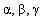  - изомеры)


0,02
ДДТ и его метаболиты
0,01
Нитрозамины:
Нитрозамины:
Нитрозамины:
сумма НДМА и НДЭА
не допускается
гистамин
100
тунец, скумбрия, лосось,
сельдь
Полихлорированные
бифинилы
0,5
Диоксины
не допускаются
полуфабрикаты из рыбы
Микробиологические показатели:
Микробиологические показатели:
Микробиологические показатели:
КМАФАнМ
5х104
КОЕ/г, не более
БГКП (колиформы)
0,01
масса (г), в которой не
допускаются
S. aureus
0,01
масса (г), в которой не
допускаются
сульфитредуцирующие
клостридии
0,1
то же
патогенные, в т.ч.
сальмонеллы и
L. monocytogenes
25
то же
сульфитредуцирующие
клостридии
0,01
масса (г), в которой не
допускаются (для продукции,
упакованной под вакуумом)
V.parahaemolуticus
100
КОЕ/г, не более
(для морской рыбы)
Критерии и показатели
Единицы
измерения
Допустимые уровни
Допустимые уровни
Примечание
Критерии и показатели
Единицы
измерения
нормируемые
маркируемые
Примечание
Белок
г, не менее
13
+
Жир
г, не более
8
+
Энергетическая ценность
ккал
90-130
+
Поваренная соль
г, не более
0,8
+
Крахмал
г, не более
5
-
Показатели
Показатели
Допустимые уровни, мг/кг,
не более
Допустимые уровни, мг/кг,
не более
Допустимые уровни, мг/кг,
не более
Допустимые уровни, мг/кг,
не более
Примечание
Токсичные элементы:
Токсичные элементы:
Токсичные элементы:
Токсичные элементы:
Токсичные элементы:
Токсичные элементы:
Токсичные элементы:
свинец
свинец
0,5
0,5
0,5
0,5
мышьяк
мышьяк
0,5
0,5
0,5
0,5
кадмий
кадмий
0,1
0,1
0,1
0,1
ртуть
ртуть
0,15
0,15
0,15
0,15
Фикотоксины
Фикотоксины
паралитический яд моллюсков
(сакситоксин)
паралитический яд моллюсков
(сакситоксин)
контроль по сырью
контроль по сырью
контроль по сырью
контроль по сырью
моллюски
амнестический яд моллюсков
(домоевая кислота)
амнестический яд моллюсков
(домоевая кислота)
контроль по сырью
контроль по сырью
контроль по сырью
контроль по сырью
моллюски
амнестический яд моллюсков
(домоевая кислота)
амнестический яд моллюсков
(домоевая кислота)
контроль по сырью
контроль по сырью
контроль по сырью
контроль по сырью
внутренние органы
крабов
диарейный яд моллюсков
(окадаиковая кислота)
диарейный яд моллюсков
(окадаиковая кислота)
контроль по сырью
контроль по сырью
контроль по сырью
контроль по сырью
моллюски
Микотоксины (контроль по сырью):
Микотоксины (контроль по сырью):
Микотоксины (контроль по сырью):
Микотоксины (контроль по сырью):
Микотоксины (контроль по сырью):
Микотоксины (контроль по сырью):
Микотоксины (контроль по сырью):
афлатоксин М1
афлатоксин М1
не допускается
не допускается
не допускается
не допускается
для продукта с молочным
компонентом
афлатоксин В1
афлатоксин В1
не допускается
не допускается
не допускается
не допускается
для содержащих крупу,
муку
дезоксиниваленол
дезоксиниваленол
не допускается
не допускается
не допускается
не допускается
для содержащих крупу,
муку
зеараленон
зеараленон
не допускается
не допускается
не допускается
не допускается
для содержащих крупу,
муку
Т-2 токсин
Т-2 токсин
не допускается
не допускается
не допускается
не допускается
для содержащих крупу,
муку
охратоксин А
охратоксин А
не допускается
не допускается
не допускается
не допускается
< 0,0005 для всех видов, содержащих муку и крупу
Антибиотики* (контроль по сырью):
Антибиотики* (контроль по сырью):
Антибиотики* (контроль по сырью):
Антибиотики* (контроль по сырью):
Антибиотики* (контроль по сырью):
Антибиотики* (контроль по сырью):
Антибиотики* (контроль по сырью):
левомицетин
левомицетин
не допускается (< 0,01)
не допускается (< 0,01)
не допускается (< 0,01)
не допускается (< 0,01)
для продукта с молочным
компонентом
тетрациклиновая группа
тетрациклиновая группа
не допускается (< 0,01 ед/г)
не допускается (< 0,01 ед/г)
не допускается (< 0,01 ед/г)
не допускается (< 0,01 ед/г)
для продукта с молочным
компонентом
пенициллин
пенициллин
не допускается (< 0,01 ед/г)
не допускается (< 0,01 ед/г)
не допускается (< 0,01 ед/г)
не допускается (< 0,01 ед/г)
для продукта с молочным
компонентом
стрептомицитин
стрептомицитин
не допускается (< 0,5 ед/г)
не допускается (< 0,5 ед/г)
не допускается (< 0,5 ед/г)
не допускается (< 0,5 ед/г)
для продукта с молочным
компонентом
бацитрацин
бацитрацин
не допускается
не допускается
не допускается
не допускается
для продукта с яичным
компонентом
Пестициды**:
Пестициды**:
Пестициды**:
Пестициды**:
Пестициды**:
Пестициды**:
Пестициды**:
ГХЦГ (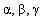  - изомеры)


ГХЦГ ( - изомеры)


0,02
0,02
0,02
0,02
ДДТ и его метаболиты
ДДТ и его метаболиты
0,01
0,01
0,01
0,01
гексахлорбензол
гексахлорбензол
0,01
0,01
0,01
0,01
контроль по сырью для
крупы, муки
ртутьорганические пестициды
ртутьорганические пестициды
не допускаются
не допускаются
не допускаются
не допускаются
контроль по сырью для
крупы, муки
2,4-Д кислота, ее соли, эфиры
2,4-Д кислота, ее соли, эфиры
не допускаются
не допускаются
не допускаются
не допускаются
контроль по сырью для
крупы, муки
Бенз(а)пирен
Бенз(а)пирен
не допускается
не допускается
не допускается
не допускается
< 0,0002
Нитраты
Нитраты
150
150
150
150
для продуктов,
содержащих овощи
Нитрозамины:
Нитрозамины:
Нитрозамины:
Нитрозамины:
Нитрозамины:
Нитрозамины:
Нитрозамины:
сумма НДМА и НДЭА
сумма НДМА и НДЭА
не допускается
не допускается
не допускается
не допускается
Гистамин
Гистамин
100
100
100
100
тунец, скумбрия,
лосось, сельдь
Полихлорированные бифинилы
Полихлорированные бифинилы
0,5
0,5
0,5
0,5
Диоксины***
Диоксины***
не допускаются
не допускаются
не допускаются
не допускаются
полуфабрикаты из рыбы
Микробиологические показатели:
Микробиологические показатели:
Микробиологические показатели:
Микробиологические показатели:
Микробиологические показатели:
Микробиологические показатели:
Микробиологические показатели:
Кулинарные изделия с термической обработкой:
Кулинарные изделия с термической обработкой:
Кулинарные изделия с термической обработкой:
Кулинарные изделия с термической обработкой:
Кулинарные изделия с термической обработкой:
Кулинарные изделия с термической обработкой:
Кулинарные изделия с термической обработкой:
рыба и фаршевые
изделия, запечен-
ные, отварные, в
т.ч. замороженные
1х104
1,0
1,0
1,0*
25**
* в упакованной под
вакуумом;
** только сальмонеллы;
плесени и дрожжи не
более 100 КОЕ/г
Кулинарные изделия без тепловой обработки:
Кулинарные изделия без тепловой обработки:
Кулинарные изделия без тепловой обработки:
Кулинарные изделия без тепловой обработки:
Кулинарные изделия без тепловой обработки:
Кулинарные изделия без тепловой обработки:
Кулинарные изделия без тепловой обработки:
салаты из рыбы и
морепродуктов без
заправки
1х104
1,0
1,0
-
25
Proteus в 0,1 г не
допускаются
Вареномороженая продукция:
Вареномороженая продукция:
Вареномороженая продукция:
Вареномороженая продукция:
Вареномороженая продукция:
Вареномороженая продукция:
Вареномороженая продукция:
быстрозамороженные
готовые обеденные
рыбные блюда, в
т.ч. упакованные
под вакуумом
2х104
0,1
0,1
0,1*
25
Enterococcus - 1х103,
КОЕ/г, не более (в
продукции из порционных
кусков);
* в упакованной под
вакуумом
- изделия
структурированные
("крабовые палочки"
и др.)
1х103
1,0
1,0
1,0
25
Enterococcus - 2х103
КОЕ/г, не более
(в фаршевых)
Критерии и показатели
Единицы измерения
Допустимые уровни
Допустимые уровни
Примечание
Критерии и показатели
Единицы измерения
нормируемые
маркируемые
Примечание
Белок
г
г, не менее
2,0-5,0
2,7
+
молоко, кисломолочные продукты
сливки
Жир
г
г
1,5-4,0
10-20
+
молоко, кисломолочные продукты
сливки
Углеводы,
в т.ч. сахар
г
г, не более
г
5,0–10,5
10
10,1-19,9
+
молоко, кисломолочные продукты
сливки
Кальций
мг
105-240
+
для обогащенных продуктов
Показатели
Допустимые уровни,
мг/кг, не более
Допустимые уровни,
мг/кг, не более
Допустимые уровни,
мг/кг, не более
Примечание
Примечание
Примечание
Примечание
Показатели окислительной порчи:
Показатели окислительной порчи:
Показатели окислительной порчи:
Показатели окислительной порчи:
Показатели окислительной порчи:
Показатели окислительной порчи:
Показатели окислительной порчи:
Показатели окислительной порчи:
перекисное число
4,0
4,0
4,0
ммоль активного кислорода/кг жира для
продуктов с содержанием жира более
5,0 г/100 г и продуктов, обогащенных
растительными маслами
ммоль активного кислорода/кг жира для
продуктов с содержанием жира более
5,0 г/100 г и продуктов, обогащенных
растительными маслами
ммоль активного кислорода/кг жира для
продуктов с содержанием жира более
5,0 г/100 г и продуктов, обогащенных
растительными маслами
ммоль активного кислорода/кг жира для
продуктов с содержанием жира более
5,0 г/100 г и продуктов, обогащенных
растительными маслами
Токсичные элементы:
Токсичные элементы:
Токсичные элементы:
Токсичные элементы:
Токсичные элементы:
Токсичные элементы:
Токсичные элементы:
Токсичные элементы:
свинец
0,02
0,02
0,02
мышьяк
0,05
0,05
0,05
кадмий
0,02
0,02
0,02
ртуть
0,005
0,005
0,005
Меламин****
не допускается
не допускается
не допускается
< 1 мг/кг
< 1 мг/кг
< 1 мг/кг
< 1 мг/кг
Антибиотики*:
Антибиотики*:
Антибиотики*:
Антибиотики*:
Антибиотики*:
Антибиотики*:
Антибиотики*:
Антибиотики*:
левомицетин
не допускается
не допускается
не допускается
< 0,01
< 0,01
< 0,01
< 0,01
тетрациклиновая группа
не допускается
не допускается
не допускается
< 0,01 ед/г
< 0,01 ед/г
< 0,01 ед/г
< 0,01 ед/г
пенициллин
не допускается
не допускается
не допускается
< 0,01 ед/г
< 0,01 ед/г
< 0,01 ед/г
< 0,01 ед/г
стрептомицин
не допускается
не допускается
не допускается
< 0,5 ед/г
< 0,5 ед/г
< 0,5 ед/г
< 0,5 ед/г
Микотоксины:
Микотоксины:
Микотоксины:
Микотоксины:
Микотоксины:
Микотоксины:
Микотоксины:
Микотоксины:
афлатоксин М1
не допускается
не допускается
не допускается
< 0,00002
< 0,00002
< 0,00002
< 0,00002
Пестициды (в пересчете на жир)**:
Пестициды (в пересчете на жир)**:
Пестициды (в пересчете на жир)**:
Пестициды (в пересчете на жир)**:
Пестициды (в пересчете на жир)**:
Пестициды (в пересчете на жир)**:
Пестициды (в пересчете на жир)**:
Пестициды (в пересчете на жир)**:
ГХЦГ (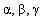  - изомеры)


0,02
0,02
0,02
ДДТ и его метаболиты
0,01
0,01
0,01
Диоксины***
не допускается
не допускается
не допускается
Микробиологические показатели:
Микробиологические показатели:
Микробиологические показатели:
Микробиологические показатели:
Микробиологические показатели:
Микробиологические показатели:
Микробиологические показатели:
Микробиологические показатели:
Группа продуктов
КМАФАнМ,
КОЕ/см3
(г), не
более
Масса продукта
(г), в которой
не допускаются
Масса продукта
(г), в которой
не допускаются
Примечание
Примечание
Примечание
Примечание
Группа продуктов
КМАФАнМ,
КОЕ/см3
(г), не
более
БГКП
(коли-
формы)
Пато-
генные,
в том
числе
сальмо-
неллы
Примечание
Примечание
Примечание
Примечание
Молоко пастеризованное
Молоко пастеризованное
Молоко пастеризованное
Молоко пастеризованное
Молоко пастеризованное
Молоко пастеризованное
Молоко пастеризованное
Молоко пастеризованное
в потребительской
таре
1х105
0,01
25
Сливки пастеризованные
Сливки пастеризованные
Сливки пастеризованные
Сливки пастеризованные
Сливки пастеризованные
Сливки пастеризованные
Сливки пастеризованные
Сливки пастеризованные
в потребительской
таре
1х105
0,01
25
Молоко топленое
2,5х103
1,0
25
Молоко и сливки
стерилизованные,
ультрапастеризованные
стерилизованное,
ультрапастери-
зованное (УВТ)
(с асептическим
розливом)
стерилизованное,
ультрапастери-
зованное (УВТ)
(с асептическим
розливом)
Требования промышленной стерильности:
1)после термостатной выдержки при температуре
37оС в течение 3-5 суток отсутствие видимых
дефектов и признаков порчи (вздутие упаковки,
изменение внешнего вида и другие), отсутствие
изменений вкуса и консистенции;
2)после термостатной выдержки допускаются
изменения:
а) титруемой кислотности не более чем на
2оТернера;
б) КМАФАнМ не более 10 КОЕ/см3(г)
Требования промышленной стерильности:
1)после термостатной выдержки при температуре
37оС в течение 3-5 суток отсутствие видимых
дефектов и признаков порчи (вздутие упаковки,
изменение внешнего вида и другие), отсутствие
изменений вкуса и консистенции;
2)после термостатной выдержки допускаются
изменения:
а) титруемой кислотности не более чем на
2оТернера;
б) КМАФАнМ не более 10 КОЕ/см3(г)
Требования промышленной стерильности:
1)после термостатной выдержки при температуре
37оС в течение 3-5 суток отсутствие видимых
дефектов и признаков порчи (вздутие упаковки,
изменение внешнего вида и другие), отсутствие
изменений вкуса и консистенции;
2)после термостатной выдержки допускаются
изменения:
а) титруемой кислотности не более чем на
2оТернера;
б) КМАФАнМ не более 10 КОЕ/см3(г)
Требования промышленной стерильности:
1)после термостатной выдержки при температуре
37оС в течение 3-5 суток отсутствие видимых
дефектов и признаков порчи (вздутие упаковки,
изменение внешнего вида и другие), отсутствие
изменений вкуса и консистенции;
2)после термостатной выдержки допускаются
изменения:
а) титруемой кислотности не более чем на
2оТернера;
б) КМАФАнМ не более 10 КОЕ/см3(г)
Требования промышленной стерильности:
1)после термостатной выдержки при температуре
37оС в течение 3-5 суток отсутствие видимых
дефектов и признаков порчи (вздутие упаковки,
изменение внешнего вида и другие), отсутствие
изменений вкуса и консистенции;
2)после термостатной выдержки допускаются
изменения:
а) титруемой кислотности не более чем на
2оТернера;
б) КМАФАнМ не более 10 КОЕ/см3(г)
Ультрапастери-
зованное (без
асептического
розлива)
Ультрапастери-
зованное (без
асептического
розлива)
КМАФАнМ, КОЕ/см3(г), не более 100 
БГКП (колиформы), не допускаются в 10,0 г/см3
патогенные, в т.ч. сальмонеллы, не допускаются
в 100 г/см3
L.monocytogenes, не допускаются в 25 г/см3
стафилококки S.aureus, не допускаются в
10,0 г/см3
КМАФАнМ, КОЕ/см3(г), не более 100 
БГКП (колиформы), не допускаются в 10,0 г/см3
патогенные, в т.ч. сальмонеллы, не допускаются
в 100 г/см3
L.monocytogenes, не допускаются в 25 г/см3
стафилококки S.aureus, не допускаются в
10,0 г/см3
КМАФАнМ, КОЕ/см3(г), не более 100 
БГКП (колиформы), не допускаются в 10,0 г/см3
патогенные, в т.ч. сальмонеллы, не допускаются
в 100 г/см3
L.monocytogenes, не допускаются в 25 г/см3
стафилококки S.aureus, не допускаются в
10,0 г/см3
КМАФАнМ, КОЕ/см3(г), не более 100 
БГКП (колиформы), не допускаются в 10,0 г/см3
патогенные, в т.ч. сальмонеллы, не допускаются
в 100 г/см3
L.monocytogenes, не допускаются в 25 г/см3
стафилококки S.aureus, не допускаются в
10,0 г/см3
КМАФАнМ, КОЕ/см3(г), не более 100 
БГКП (колиформы), не допускаются в 10,0 г/см3
патогенные, в т.ч. сальмонеллы, не допускаются
в 100 г/см3
L.monocytogenes, не допускаются в 25 г/см3
стафилококки S.aureus, не допускаются в
10,0 г/см3
Микробиологические показатели:
Микробиологические показатели:
Микробиологические показатели:
Микробиологические показатели:
Микробиологические показатели:
Микробиологические показатели:
Микробиологические показатели:
Микробиологические показатели:
Группа продуктов
КМАФАнМ,
КОЕ/см3 (г)
КМАФАнМ,
КОЕ/см3 (г)
Масса
продукта (см3,
г), в
которой
не до-
пускают-
ся
Дрожжи, плесени,
КОЕ/см3 (г),
не более
Дрожжи, плесени,
КОЕ/см3 (г),
не более
Примечание
Примечание
Группа продуктов
КМАФАнМ,
КОЕ/см3 (г)
КМАФАнМ,
КОЕ/см3 (г)
БГКП
(коли-
формы)
S. aureus
Пато-
генные,
в том
числе
сальмо-
неллы
Жидкие кисломолочные
продукты, в т.ч.
йогурт, в т.ч. со
сроками годности
не более 72 ч
-
-
0,01
1,0
25
-
Жидкие кисломолочные
продукты, в т.ч.
йогурт, в т.ч. со
сроками годности
более 72 ч
не менее
1х107**
не менее
1х107**
0,1
1,0
25
дрожжи –
50*
плесени-
50
* - кроме
напитков,
изготавли-
ваемых с
использо-
ванием
заквасок,
содержащих
дрожжи
** - для
термически
обработан-
ных продук-
тов не
нормируется
Жидкие кисломолочные
продукты, обогащенные
бифидобактериями со
сроками годности
более 72 ч
не менее
1х107;
бифидобактерии
не менее 1х106
не менее
1х107;
бифидобактерии
не менее 1х106
0,1
1,0
25
дрожжи –
50*
плесени-
50
* - кроме
напитков,
изготавли-
ваемых с
использо-
ванием
заквасок,
содержащих
дрожжи
Ряженка
-
-
1,0
1,0
25
-
Сметана и продукты
на ее основе
не менее
1х107
не менее
1х107
0,001 *
1,0
25
дрожжи –
50**
плесени -
50**
* - для
термически
обработан-
ных продук-
тов – 0,1;
** - для
продуктов
со сроками
годности
более 72 ч
Критерии и показатели
Единицы измерения
Допустимые уровни
Допустимые уровни
Примечание
Критерии и показатели
Единицы измерения
нормируемые
маркируемые
Примечание
Белок
г
7-17
+
Жир
то же
3,5-15
+
Углеводы
в т.ч. сахара
г, не более
г, не более
12
10
-
Энергетическая ценность
ккал
105-250
+
Кислотность
о Тернера, не более
150
+
Показатели
Показатели
Допустимые уровни,
мг/кг, не более
Допустимые уровни,
мг/кг, не более
Примечание
Примечание
Показатели окислительной порчи:
Показатели окислительной порчи:
Показатели окислительной порчи:
Показатели окислительной порчи:
Показатели окислительной порчи:
Показатели окислительной порчи:
перекисное число
перекисное число
4,0
4,0
ммоль активного кислорода/
кг жира, для продуктов с
содержанием жира более 5
г/100 г и продуктов,
обогащенных растительными
маслами
ммоль активного кислорода/
кг жира, для продуктов с
содержанием жира более 5
г/100 г и продуктов,
обогащенных растительными
маслами
Токсичные элементы:
Токсичные элементы:
Токсичные элементы:
Токсичные элементы:
Токсичные элементы:
Токсичные элементы:
свинец
свинец
0,06
0,06
мышьяк
мышьяк
0,15
0,15
кадмий
кадмий
0,06
0,06
ртуть
ртуть
0,0015
0,0015
Меламин****
Меламин****
не допускается
не допускается
< 1 мг/кг
< 1 мг/кг
Антибиотики, микотоксины, диоксины 
Антибиотики, микотоксины, диоксины 
по молоку, сливкам,
кисломолочным продуктам
по молоку, сливкам,
кисломолочным продуктам
Пестициды**:
Пестициды**:
Пестициды**:
Пестициды**:
Пестициды**:
Пестициды**:
ГХЦГ (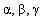  - изомеры)


ГХЦГ ( - изомеры)


0,55
0,55
в пересчете на жир
в пересчете на жир
ДДТ и его метаболиты
ДДТ и его метаболиты
0,33
0,33
то же
то же
Микробиологические показатели:
Микробиологические показатели:
Микробиологические показатели:
Микробиологические показатели:
Микробиологические показатели:
Микробиологические показатели:
Группа продуктов
Масса продукта (г), в которой
не допускаются
Масса продукта (г), в которой
не допускаются
Масса продукта (г), в которой
не допускаются
Дрожжи,
плесени,
КОЕ/см3
(г), не
более
Примечание
Группа продуктов
БГКП
(колиформы)
S.aureus
Патогенные,
в том числе
сальмонеллы
Дрожжи,
плесени,
КОЕ/см3
(г), не
более
Примечание
Творог и творожные
изделия со сроками
годности не более 72 ч
0,001
0,1
25
-
Творог и творожные
изделия со сроками
годности более 72 ч
0,01
0,1
25
дрожжи -100
плесени - 50
Творожные изделия
термически обработанные
0,1
1,0
25
дрожжи и
плесени в
сумме - 50
Критерии и показатели
Единицы
измерения
Допустимые уровни
Допустимые уровни
Примечание
Критерии и показатели
Единицы
измерения
нормируемые
маркируемые
Примечание
Массовая доля влаги
%, не более
60
-
Массовая доля жира в
сухом веществе
то же
50
+
Поваренная соль
г, не более
2
Показатели
Показатели
Допустимые уровни,
мг/кг (л), не более
Допустимые уровни,
мг/кг (л), не более
Примечание
Токсичные элементы:
Токсичные элементы:
Токсичные элементы:
Токсичные элементы:
Токсичные элементы:
свинец
свинец
0,2
0,2
мышьяк
мышьяк
0,15
0,15
кадмий
кадмий
0,1
0,1
ртуть
ртуть
0,03
0,03
Меламин****
Меламин****
не допускается
не допускается
< 1 мг/кг
Антибиотики*:
Антибиотики*:
Антибиотики*:
Антибиотики*:
Антибиотики*:
левомицетин
левомицетин
не допускается
не допускается
< 0,01
тетрациклиновая группа
тетрациклиновая группа
не допускается
не допускается
< 0,01 ед/г
пенициллин
пенициллин
не допускается
не допускается
< 0,01 ед/г
стрептомицин
стрептомицин
не допускается
не допускается
< 0,5 ед/г
Микотоксины:
Микотоксины:
Микотоксины:
Микотоксины:
Микотоксины:
афлатоксин М1
афлатоксин М1
не допускается
не допускается
< 0,00005
Пестициды **:
Пестициды **:
Пестициды **:
Пестициды **:
Пестициды **:
ГХЦГ (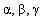  - изомеры)


ГХЦГ ( - изомеры)


0,6
0,6
в пересчете на жир
ДДТ и его метаболиты
ДДТ и его метаболиты
0,2
0,2
то же
Диоксины
Диоксины
не допускаются
не допускаются
Микробиологические показатели: 
Микробиологические показатели: 
Микробиологические показатели: 
Микробиологические показатели: 
Микробиологические показатели: 
Группа продуктов
КМАФАнМ,
КОЕ/г,
не более
Масса продукта (г), в
которой не допускаются
Масса продукта (г), в
которой не допускаются
Примечание
Группа продуктов
КМАФАнМ,
КОЕ/г,
не более
БГКП
(колиформы)
Патогенные,
в том числе
сальмонеллы
Примечание
Сыры (твердые,
полутвердые,
рассольные, мягкие)
-
0,001
25
S. aureus не более 500 КОЕ/г
L. monocytogenes в 25 г не
допускаются
Сыры плавленые
Сыры плавленые
Сыры плавленые
Сыры плавленые
Сыры плавленые
- без наполнителей
5х103
0,1
25
плесени не более 50 КОЕ/г,
дрожжи не более 50 КОЕ/г
- с наполнителями
1х104
0,1
25
плесени не более 100 КОЕ/г,
дрожжи не более 100 КОЕ/г
Критерии и
показатели
Единицы
измерения
Допустимые уровни
Допустимые уровни
Примечание
Критерии и
показатели
Единицы
измерения
нормируемые
маркируемые
Примечание
Массовая доля сухих
веществ
%
4-25
-
для пюре
Массовая доля
растворимых сухих
веществ
%, не более
16
-
для соковой продукции из
фруктов и с добавлением
овощей
Массовая доля
растворимых сухих
веществ
%, не более
10
-
для соковой продукции из
овощей и с добавлением
фруктов, за исключением
соковой продукции из
моркови и (или) тыквы
Массовая доля
растворимых сухих
веществ
%, не более
11
-
для соковой продукции из
моркови и (или) тыквы
Массовая доля
растворимых сухих
веществ
%, не менее
4
-
для томатного сока
Массовая доля
титруемых кислот
%, не более
1,3
-
для соковой продукции
из цитрусовых фруктов
(в пересчете на безводную
лимонную кислоту)
для соковой продукции из
других фруктов и (или)
овощей (в пересчете на
яблочную кислоту)
Углеводы,
в т.ч. добавленного
сахара
г
г, не более
г, не более
4-25
10
12
+
-
-
для нектаров и
сокосодержащих напитков
для морсов
Массовая доля
этилового спирта
%, не более
0,2
-
для фруктовых соков и пюре
Поваренная соль
%, не более
0,6
для овощных соков
Витамины:
Витамины:
Витамины:
Витамины:
Витамины:
аскорбиновая кислота (С)
мг, не более
мг, не менее
75,0
25,0
+
для обогащенных продуктов
в конце срока годности
Минеральные вещества:
Минеральные вещества:
Минеральные вещества:
Минеральные вещества:
Минеральные вещества:
Железо
мг, не более
3
для обогащенных продуктов
Показатели
Допустимые уровни,
мг/кг, не более
Примечание
Токсичные элементы:
Токсичные элементы:
Токсичные элементы:
свинец
0,3
мышьяк
0,1
кадмий
0,02
ртуть
0,01
Микотоксины:
Микотоксины:
Микотоксины:
патулин
не допускается
< 0,02, для содержащих яблоки, томаты,
облепиху
Пестициды**: 
Пестициды**: 
Пестициды**: 
ГХЦГ (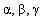  - изомеры)


0,01
ДДТ и его метаболиты
0,005
Нитраты
50
на фруктовой основе
Нитраты
200
на овощной и фруктово-овощной основе,
а также для содержащих бананы и
клубнику
5-Оксиметилфурфурол
20,0 
для соковой продукции
Микробиологические
показатели:
По продуктам на плодоовощной основе и плодоовощным
консервам для детей раннего возраста (должны удовлетворять
требованиям промышленной стерильности для соответствующих
групп)
По продуктам на плодоовощной основе и плодоовощным
консервам для детей раннего возраста (должны удовлетворять
требованиям промышленной стерильности для соответствующих
групп)Приложение 14
к санитарным правилам
"Гигиенические требования
безопасности и пищевой
ценности пищевых продуктов
Критерии и
показатели
Единицы
измерения
Допустимые уровни
Допустимые уровни
Примечание
Критерии и
показатели
Единицы
измерения
нормируемые
маркируемые
Примечание
НИЗКОЛАКТОЗНЫЕ И БЕЗЛАКТОЗНЫЕ ПРОДУКТЫ ДЛЯ ДЕТЕЙ 1 ГОДА ЖИЗНИ
НИЗКОЛАКТОЗНЫЕ И БЕЗЛАКТОЗНЫЕ ПРОДУКТЫ ДЛЯ ДЕТЕЙ 1 ГОДА ЖИЗНИ
НИЗКОЛАКТОЗНЫЕ И БЕЗЛАКТОЗНЫЕ ПРОДУКТЫ ДЛЯ ДЕТЕЙ 1 ГОДА ЖИЗНИ
НИЗКОЛАКТОЗНЫЕ И БЕЗЛАКТОЗНЫЕ ПРОДУКТЫ ДЛЯ ДЕТЕЙ 1 ГОДА ЖИЗНИ
НИЗКОЛАКТОЗНЫЕ И БЕЗЛАКТОЗНЫЕ ПРОДУКТЫ ДЛЯ ДЕТЕЙ 1 ГОДА ЖИЗНИ
Белок
г/л
12-20
+
Таурин
мг/л
40-50
+
L-карнитин
то же
10-15
Жир 
г/л
30-40
+
Линолевая кислота
% от суммы
жирных кислот
14-20
+
Линолевая кислота
мг/л, не более
4000-8000
+
Углеводы
г/л
65-80
+
Декстрин-мальтоза
то же
50-60
+
Лактоза
г/л, не более
10
+
в низколактозных
продуктах
Лактоза
то же
0,1
в безлактозных
продуктах
Энергетическая
ценность
ккал/л
640-700
+
Минеральные вещества:
Минеральные вещества:
Минеральные вещества:
Минеральные вещества:
Минеральные вещества:
кальций
мг/л
330-700
+
фосфор
то же
150-400
+
калий
то же
400-800
+
натрий
то же
150-300
+
магний
то же
30-90
+
медь
то же
0,3-1,0
+
марганец
мкг/л
10-300
+
железо
мг/л
3-14
+
цинк
то же
3-10
+
хлориды
то же
400-800
+
йод
мкг/л
50-150
зола
г/л
3-5
+
Витамины:
Витамины:
Витамины:
Витамины:
Витамины:
ретинол (А)
мкг-экв/л
400-1000
+
токоферол (Е)
мг/л
4-12
+
кальциферол (Д)
мкг/л
7,5 -12,5
+
витамин К
то же
25-60
-
тиамин (В1)
то же
400-1000
+
рибофлавин (В2)
то же
500-1500
+
пиридоксин (В6)
то же
300-1000
+
пантотеновая
кислота
то же
2700-5000
+
фолиевая кислота (Вс)
то же
60-150
+
цианкобаламин (В12)
мкг/л
1,0-3,0
+
ниацин (РР)
мг/л
2-10
+
аскорбиновая кислота (С)
мг/л
60-150
+
биотин
мкг/л
10-40
-
карнитин
мг/л
10-20
-
инозит
мг/л
20-60
-
холин
то же
50-150
-
Осмоляльность
мОсм/кг, не более
300
+
НИЗКОЛАКТОЗНОЕ МОЛОКО
НИЗКОЛАКТОЗНОЕ МОЛОКО
НИЗКОЛАКТОЗНОЕ МОЛОКО
НИЗКОЛАКТОЗНОЕ МОЛОКО
НИЗКОЛАКТОЗНОЕ МОЛОКО
Белок
г/л
40-47
+
Казеин/сывороточные
белки
-
80:20
-
Жир
г/л
20-38
+
Линолевая кислота
% от суммы
жирных кислот,
не менее
15
+
Линолевая кислота
мг/л
5000-6000
-
Углеводы
г/л
60-65
+
Глюкоза
то же
25-28
+
Галактоза
то же
6-7
Лактоза
г/л, не более
16
+
Энергетическая
ценность
ккал/л
600-680
+
Показатели
Допустимые уровни,
мг/кг, не более
Примечание
Показатели окислительной порчи:
Показатели окислительной порчи:
Показатели окислительной порчи:
перекисное число
4,0
ммоль активного кислорода/кг жира
для сухих продуктов
Токсичные элементы:
Токсичные элементы:
Токсичные элементы:
свинец
0,02
мышьяк
0,05
кадмий
0,02
ртуть
0,005
Микотоксины:
Микотоксины:
Микотоксины:
афлатоксин М1
не допускается
< 0,00002
Антибиотики*:
Антибиотики*:
Антибиотики*:
левомицетин
не допускается
< 0,01
тетрациклиновая группа
не допускается
< 0,01 ед/г
пенициллин
не допускается
< 0,01 ед/г
стрептомицин
не допускается
< 0,5 ед/г
Меламин****
не допускается
< 1 мг/кг
Пестициды** в пересчете на жир:
Пестициды** в пересчете на жир:
Пестициды** в пересчете на жир:
ГХЦГ (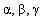  - изомеры)


0,02
ДДТ и его метаболиты
0,01
Диоксины 
не допускаются
Микробиологические показатели:
Микробиологические показатели:
на сухой продукт
КМАФАнМ
2,5х104
КОЕ/г, не более
БГКП (колиформы)
1,0
масса (г), в которой не допускаются
S. aureus
1,0
то же
B. cereus
200
КОЕ/г, не более
патогенные, в т.ч.
сальмонеллы и
L. monocytogenes
100
масса (г), в которой не допускаются
плесени
100
КОЕ/г, не более
дрожжи
50
то же
Критерии и показатели
Единицы измерения
Допустимые уровни
Допустимые уровни
Примечание
Критерии и показатели
Единицы измерения
нормируемые
маркируемые
Белок
г/л
15-20
+
Метионин
то же
0,25-0,35
+
Жир
г/л
30-38
+
Линолевая кислота
% от суммы жирных
кислот, не менее
14
+
Линолевая кислота
мг/л, не менее
4000
Углеводы (декстрин-
мальтоза)
г/л
65-80
+
Энергетическая ценность
ккал/л
650-720
+
Минеральные вещества:
Минеральные вещества:
Минеральные вещества:
Минеральные вещества:
Минеральные вещества:
кальций
мг/л
450-750
+
фосфор
то же
250-500
+
калий
мг/л
500-800
+
натрий
то же
200-320
+
магний
то же
40-80
+
медь
то же
0,4-1,0
+
железо
мг/л
6-14
+
цинк
то же
4-10
+
зола
г/л
3-5
+
Витамины:
Витамины:
Витамины:
Витамины:
Витамины:
ретинол (А)
мкг-экв/л
500-800
+
токоферол (Е)
мг/л
5-15
+
кальциферол (Д)
мкг/л
8-12
+
витамин К
то же
25-100
-
тиамин (В1)
то же
300-600
+
рибофлавин (В2)
то же
600-1000
+
пиридоксин (В6)
то же
300-700
+
фолиевая кислота (Вс)
то же
60-150
+
цианкобаламин (В12)
мкг/л
1,5-3
+
ниацин (РР)
мг/л
4-8
+
аскорбиновая кислота (С)
мг/л
60-150
+
таурин
мг/л
45-55
+
L-карнитин
то же
10-20
+
Осмоляльность
мОсм/кг, не более
300
+
Показатели
Допустимые
уровни, мг/кг,
не более
Примечание
Показатели окислительной порчи:
Показатели окислительной порчи:
Показатели окислительной порчи:
перекисное число
4,0
ммоль активного кислорода/кг жира
Токсичные элементы:
Токсичные элементы:
Токсичные элементы:
свинец
0,02
мышьяк
0,05
кадмий
0,02
ртуть
0,005
Микотоксины:
Микотоксины:
Микотоксины:
афлатоксин В1
не допускается
< 0,00015
Меламин****
не допускается
< 1 мг/кг
Пестициды**:
Пестициды**:
Пестициды**:
ГХЦГ (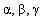  - изомеры)


0,02
ДДТ и его метаболиты
0,01
Микробиологические показатели:
Микробиологические показатели:
на сухой продукт
КМАФАнМ
2х103
КОЕ/г, не более
БГКП (колиформы)
1,0
масса (г), в которой не допускаются
S. aureus
1,0
масса (г), в которой не допускаются
B. cereus
100
КОЕ/г, не более
патогенные, в т.ч.
сальмонеллы
100
масса (г), в которой не допускаются
плесени
50
КОЕ/г, не более
дрожжи
10
то же
Критерии и показатели
Единицы
измерения
Допустимые уровни
Допустимые уровни
Примечание
Критерии и показатели
Единицы
измерения
нормируемые
маркируемые
Примечание
Белок
г
40-90
+
Минеральные вещества:
Минеральные вещества:
Минеральные вещества:
Минеральные вещества:
Минеральные вещества:
кальций
мг
1130
+
калий
то же
1450
+
натрий
то же
900
+
магний
то же
210
+
железо
то же
11
+
зола
г
4-5
+
Витамины:
Витамины:
Витамины:
Витамины:
ретинол (А)
мг-экв
0,18
+
токоферол (Е)
мг
3,3
+
кальциферол (Д)
мкг
12
+
тиамин (В1)
мг
1,6
+
рибофлавин (В2)
то же
3,6
+
пиридоксин (В6)
то же
1,6
+
ниацин (РР)
то же
14
+
аскорбиновая кислота (С)
то же
66
+
Показатели
Допустимые уровни,
мг/кг, не более
Примечание
Показатели окислительной порчи:
Показатели окислительной порчи:
Показатели окислительной порчи:
перекисное число
4,0
ммоль активного кислорода/кг жира
Токсичные элементы:
Токсичные элементы:
Токсичные элементы:
свинец
0,02
мышьяк
0,05
кадмий
0,02
ртуть
0,005
Микотоксины:
Микотоксины:
Микотоксины:
афлатоксин М1
не допускается
< 0,00002
Антибиотики*:
Антибиотики*:
Антибиотики*:
левомицетин
не допускается
< 0,01
тетрациклиновая группа
не допускается
< 0,01 ед/г
пенициллин
не допускается
< 0,01 ед/г
стрептомицин
не допускается
< 0,5 ед/г
Меламин****
не допускается
< 1 мг/кг
Пестициды**:
Пестициды**:
Пестициды**:
ГХЦГ (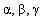  - изомеры)


0,02
ДДТ и его метаболиты
0,01
Диоксины
не допускаются
Микробиологические показатели:
Микробиологические показатели:
на сухой продукт
КМАФАнМ
2,5х104
КОЕ/г, не более
БГКП (колиформы)
0,3
масса (г), в которой не
допускаются
S. aureus
1,0
то же
патогенные, в т.ч. сальмонеллы
и L. monocytogenes
50
то же
плесени
100
КОЕ/г, не более
дрожжи
50
то же
Критерии и показатели
Единицы
измерения
Допустимые уровни
Допустимые уровни
Примечание
Критерии и показатели
Единицы
измерения
нормируемые
маркируемые
Примечание
КРАХМАЛЫ
КРАХМАЛЫ
КРАХМАЛЫ
КРАХМАЛЫ
КРАХМАЛЫ
Белок
г, не более
1,0
+
Углеводы
г
75-85
+
Энергетическая ценность
ккал
300-350
+
КРУПЫ
КРУПЫ
КРУПЫ
КРУПЫ
КРУПЫ
Белок
г, не более
1,0
+
Жир
г
0,5-1,0
+
Углеводы
то же
80-90
+
Энергетическая ценность
ккал
350-400
+
МАКАРОННЫЕ ИЗДЕЛИЯ
МАКАРОННЫЕ ИЗДЕЛИЯ
МАКАРОННЫЕ ИЗДЕЛИЯ
МАКАРОННЫЕ ИЗДЕЛИЯ
МАКАРОННЫЕ ИЗДЕЛИЯ
Белок
г, не более
1,0
+
Жир
то же
1,0
+
Углеводы
г
80-90
+
Энергетическая ценность
ккал
330-380
+
Минеральные вещества:
Минеральные вещества:
Минеральные вещества:
Минеральные вещества:
Минеральные вещества:
натрий
мг, не более
50
+
Показатели
Допустимые уровни,
мг/кг, не более
Примечание
Токсичные элементы:
Токсичные элементы:
Токсичные элементы:
свинец
0,3
мышьяк
0,2
кадмий
0,03
ртуть
0,03
Микотоксины:
Микотоксины:
Микотоксины:
охратоксин А
не допускается
< 0,0005 для всех видов
афлатоксин В1
не допускается
< 0,00015
зеараленон
не допускается
< 0,005 для кукурузной,
ячменной, пшеничной муки
Т-2 токсин
не допускается
< 0,05
дезоксиниваленол
не допускается
< 0,05 для пшеничной, ячменной
муки
Пестициды**:
Пестициды**:
Пестициды**:
ГХЦГ (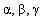  - изомеры)


0,01
ДДТ и его метаболиты
0,01
Бенз(а)пирен
не допускается
< 0,2 мкг/кг
Зараженность и загрязненность
вредителями хлебных запасов
(насекомые, клещи)
не допускается
металлические примеси
3х10-4
%, размер отдельных частиц
не должен превышать 0,3 мм в
наибольшем линейном измерении
Микробиологические показатели:
Микробиологические показатели:
Микробиологические показатели:
КМАФАнМ
3х103
КОЕ/г, не более
БГКП (колиформы)
1,0
масса (г), в которой не
допускаются
S. aureus
0,1
то же 
B. cereus
100
КОЕ/г, не более
патогенные, в т.ч. сальмонеллы
50
масса (г), в которой не
допускаются
плесени
50
КОЕ/г, не более
дрожжи
10
то же
Критерии и показатели
Единицы измерения
Допустимые уровни
Допустимые уровни
Примечание
Критерии и показатели
Единицы измерения
нормируемые
маркируемые
Примечание
Белок (экв.)
г/л
12-22
+
Таурин
мг/л
40-55
+
L-Карнитин
то же
10-25
+
Жир
г/л
25-35
+
Линолевая кислота
% от суммы жирных
кислот, не менее
14
+
мг/л, не менее
4000
-
Углеводы
г/л
70-95
+
Энергетическая ценность
ккал/л
650-720
+
Минеральные вещества:
Минеральные вещества:
Минеральные вещества:
Минеральные вещества:
Минеральные вещества:
кальций
мг/л
330-980
+
фосфор
то же
150-600
+
калий
мг/л
400-1000
+
натрий 
то же
150-350
+
магний
то же
50-100
+
медь
то же
0,3-1,0
+
железо
мг/л
6-14
+
цинк
то же
3-10
+
зола
г/л
4-5
+
Витамины:
Витамины:
Витамины:
Витамины:
Витамины:
ретинол (А)
мкг-экв/л
500-800
+
токоферол (Е)
мг/л
6-14
+
кальциферол (Д)
мкг/л
5-15
+
тиамин (В1)
то же
400-600
+
рибофлавин (В2)
то же
600-1000
+
пиридоксин (В6)
то же
500-700
+
фолиевая кислота (Вс)
то же
50-100
+
цианкобаламин (В12)
мкг/л
1,5-3,0
+
ниацин (РР)
мг/л
3-8
+
аскорбиновая кислота (С)
мг/л
50-150
+
Осмоляльность
мОсм/кг, не более
320
+
Показатели
Допустимые уровни,
мг/кг, не более
Примечание
Показатели окислительной порчи:
Показатели окислительной порчи:
Показатели окислительной порчи:
перекисное число
4,0
ммоль активного кислорода/кг жира
Токсичные элементы:
Токсичные элементы:
Токсичные элементы:
свинец
0,02
мышьяк
0,05
кадмий
0,02
ртуть
0,005
Микотоксины:
Микотоксины:
Микотоксины:
афлатоксин М1
не допускается
< 0,00002
Пестициды**:
Пестициды**:
Пестициды**:
ГХЦГ (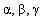  - изомеры)


0,02
ДДТ и его метаболиты
0,01
Микробиологические показатели:
Микробиологические показатели:
на сухой продукт
КМАФАнМ
2х103
КОЕ/г, не более
БГКП (колиформы)
1,0
масса (г), в которой не допускаются
S. aureus
1,0
то же
B. cereus
100
КОЕ/г, не более
патогенные, в т.ч.
сальмонеллы
100
масса (г), в которой не допускаются
плесени
50
КОЕ/г, не более
дрожжи
10
то же 
Критерии и показатели
Единицы
измерения
Допустимые уровни
Допустимые уровни
Примечание
Критерии и показатели
Единицы
измерения
нормируемые
маркируемые
Примечание
Белок (экв.)
г/л
16-20
+
Фенилаланин
мг/л, не более
500
+
в продуктах на
основе смеси
аминокислот -
отсутствие
Таурин
мг/л
40-55
+
L-Карнитин
то же
10-25
+
Жир
г/л
30-38
+
Линолевая кислота
% от суммы
жирных кислот,
не менее
14
+
Линолевая кислота
мг/л, не менее
5000
-
Углеводы
г/л
65-80
+
Энергетическая ценность
ккал/л
570-720
+
Минеральные вещества
Минеральные вещества
Минеральные вещества
Минеральные вещества
Минеральные вещества
кальций
мг/л
300-700
+
фосфор
то же
300-500
+
калий
мг/л
500-800
+
натрий
то же
150-300
+
магний
то же
40-60
+
медь
то же
0,3-1,0
+
железо
мг/л
3-14
+
цинк
то же
4-10
+
зола
г/л
4-5
+
йод
мкг/л
50-120
+
Витамины:
Витамины:
Витамины:
Витамины:
Витамины:
ретинол (А)
мкг-экв/л
500-800
+
токоферол (Е)
мг/л
4-12
+
кальциферол (Д)
мкг/л
8-12
+
тиамин (В1)
то же
350-700
+
рибофлавин (В2)
то же
500-1000
+
пиридоксин (В6)
то же
300-700
+
фолиевая кислота (Вс)
то же
50-100
+
цианкобаламин (В12)
мкг/л
1,5-3,0
+
ниацин (РР)
мг/л
3-8
+
аскорбиновая кислота (С)
мг/л
20-100
+
Осмоляльность
мОсм/кг,
не более
320
+
1 Продукты без фенилаланина или с низким его содержанием, предназначенные для питания
детей старше года, должны содержать белка (экв.) не менее 20 г/л, а по показателям
безопасности должны соответствовать требованиям к продуктам без фенилаланина или с
низким его содержанием для детей 1-го года жизни. Содержание жира и углеводов в
таких продуктах не регламентируется, а содержание витаминов, минеральных солей и
микроэлементов должно соответствовать возрастным физиологическим потребностям.
1 Продукты без фенилаланина или с низким его содержанием, предназначенные для питания
детей старше года, должны содержать белка (экв.) не менее 20 г/л, а по показателям
безопасности должны соответствовать требованиям к продуктам без фенилаланина или с
низким его содержанием для детей 1-го года жизни. Содержание жира и углеводов в
таких продуктах не регламентируется, а содержание витаминов, минеральных солей и
микроэлементов должно соответствовать возрастным физиологическим потребностям.
1 Продукты без фенилаланина или с низким его содержанием, предназначенные для питания
детей старше года, должны содержать белка (экв.) не менее 20 г/л, а по показателям
безопасности должны соответствовать требованиям к продуктам без фенилаланина или с
низким его содержанием для детей 1-го года жизни. Содержание жира и углеводов в
таких продуктах не регламентируется, а содержание витаминов, минеральных солей и
микроэлементов должно соответствовать возрастным физиологическим потребностям.
1 Продукты без фенилаланина или с низким его содержанием, предназначенные для питания
детей старше года, должны содержать белка (экв.) не менее 20 г/л, а по показателям
безопасности должны соответствовать требованиям к продуктам без фенилаланина или с
низким его содержанием для детей 1-го года жизни. Содержание жира и углеводов в
таких продуктах не регламентируется, а содержание витаминов, минеральных солей и
микроэлементов должно соответствовать возрастным физиологическим потребностям.
1 Продукты без фенилаланина или с низким его содержанием, предназначенные для питания
детей старше года, должны содержать белка (экв.) не менее 20 г/л, а по показателям
безопасности должны соответствовать требованиям к продуктам без фенилаланина или с
низким его содержанием для детей 1-го года жизни. Содержание жира и углеводов в
таких продуктах не регламентируется, а содержание витаминов, минеральных солей и
микроэлементов должно соответствовать возрастным физиологическим потребностям.
Показатели
Допустимые уровни,
мг/кг, не более
Примечание
Токсичные элементы:
Токсичные элементы:
Токсичные элементы:
свинец
0,02
мышьяк
0,05
кадмий
0,02
ртуть
0,005
Показатели окислительной порчи:
Показатели окислительной порчи:
Показатели окислительной порчи:
перекисное число
4,0
ммоль активного кислорода/кг жира
Пестициды**:
Пестициды**:
Пестициды**:
ГХЦГ (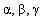  - изомеры)


0,02
ДДТ и его метаболиты
0,01
Микробиологические показатели:
Микробиологические показатели:
на сухой продукт
КМАФАнМ
2х103
КОЕ/г, не более
БГКП (колиформы)
1,0
масса (г), в которой не
допускаются
S. aureus
1,0
то же
B. cereus
100
КОЕ/г, не более
патогенные, в т.ч.
сальмонеллы
100
масса (г), в которой не
допускаются
плесени
50
КОЕ/г, не более
дрожжи
10
то жеПриложение 15
к санитарным правилам
"Гигиенические требования
безопасности и пищевой
ценности пищевых продуктов
Критерии и показатели
Единицы
измерения
Допустимые уровни
Допустимые уровни
Примечание
Критерии и показатели
Единицы
измерения
нормируемые
маркируемые
Примечание
Белок
г
60-65
+
Жир
то же
20-25
+
Углеводы
то же
9-11
+
Энергетическая ценность
ккал
330-380
+
Витамины:
Витамины:
Витамины:
Витамины:
Витамины:
ретинол (А)
мкг-экв
100
+
рибофлавин (В2)
мг
0,3
+
Кислотность восстановленного
продукта
оТернера,
не более
150
+
Показатели
Допустимые уровни,
мг/кг, не более
Примечание
Токсичные элементы:
Токсичные элементы:
Токсичные элементы:
свинец
0,15
мышьяк
0,15
кадмий
0,06
ртуть
0,015
Микотоксины:
Микотоксины:
Микотоксины:
афлатоксин М1
не допускается
< 0,00002
Антибиотики*
по сухому молочному
высокобелковому
продукту
Пестициды**:
Пестициды**:
Пестициды**:
ГХЦГ (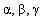  - изомеры)


0,05
ДДТ и его метаболиты
0,03
Диоксины
не допускаются
Микробиологические показатели:
Микробиологические показатели:
на сухой продукт
БГКП (колиформы)
0,3
масса (г), в которой
не допускаются
S. aureus
1,0
то же
патогенные, в т.ч.
сальмонеллы
50
то же 
плесени
100
КОЕ/г, не более
дрожжи
50
то же
Критерии и показатели
Единицы
измерения
Допустимые уровни
Допустимые уровни
Примечание
Критерии и показатели
Единицы
измерения
нормируемые
маркируемые
Примечание
Белок
г
35-50
+
Жир
то же
15-30
+
Энергетическая ценность
ккал
280-500
+
Зола
г
3,5-4,5
+
Показатели
Допустимые уровни,
мг/кг, не более
Примечание
Токсичные элементы:
Токсичные элементы:
Токсичные элементы:
свинец
0,2
мышьяк
0,1
кадмий
0,03
ртуть
0,02
Антибиотики*:
Антибиотики*:
Антибиотики*:
левомицетин
не допускается
< 0,01
тетрациклиновая группа
не допускаются
< 0,01 ед/г
гризин
не допускается
< 0,5 ед/г
бацитрацин
не допускается
< 0,02 ед/г
Диоксины
не допускается
Пестициды**:
Пестициды**:
Пестициды**:
ГХЦГ (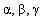  - изомеры)


0,02
ДДТ и его метаболиты
0,01
Микробиологические показатели:
Микробиологические показатели:
на сухой продукт
ДЛЯ ДЕТЕЙ ДО 2 ЛЕТ
ДЛЯ ДЕТЕЙ ДО 2 ЛЕТ
ДЛЯ ДЕТЕЙ ДО 2 ЛЕТ
КМАФАнМ
1х104
КОЕ/г, не более
БГКП (колиформы)
1,0
масса (г), в которой не
допускаются
S. aureus
1,0
то же
Сульфитредуцирующие
клостридии
0,1
то же
B. cereus
100
КОЕ/г, не более
патогенные, в т.ч.
сальмонеллы
50
масса (г), в которой не
допускаются
плесени
50
КОЕ/г, не более
дрожжи
50
то же
ДЛЯ ДЕТЕЙ СТАРШЕ 2 ЛЕТ
ДЛЯ ДЕТЕЙ СТАРШЕ 2 ЛЕТ
ДЛЯ ДЕТЕЙ СТАРШЕ 2 ЛЕТ
КМАФАнМ
1,5х104
КОЕ/г, не более
БГКП (колиформы)
1,0
масса (г), в которой не
допускаются
S. aureus
1,0
то же
сульфитредуцирующие
клостридии
0,1
то же
B. cereus
200
КОЕ/г, не более
патогенные, в т.ч.
сальмонеллы
50
масса (г), в которой не
допускаются
плесени
100
КОЕ/г, не более
дрожжи
50
то же
Показатели
Допустимые уровни, мг/кг, не более
Примечание
Токсичные элементы:
Токсичные элементы:
Токсичные элементы:
свинец
1,0
мышьяк
0,2
кадмий
0,1
ртуть
0,03
Пестициды**:
Пестициды**:
Пестициды**:
ГХЦГ (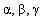  - изомеры)


0,1
ДДТ и его метаболиты
0,1
гептахлор
не допускается
< 0,002
алдрин
не допускается
< 0,002
Микотоксины:
Микотоксины:
Микотоксины:
патулин
не допускается
< 0,02, для содержащих яблоки,
томаты, облепихуПриложение 16
к санитарным правилам
"Гигиенические требования
безопасности и пищевой
ценности пищевых продуктов
Критерии и показатели
Единицы измерения
Допустимые уровни
Допустимые уровни
Примечание
Критерии и показатели
Единицы измерения
нормируемые
маркируемые
Примечание
Белок
г/л
18-24
+
Белки молочной сыворотки
% от общего количества
белка, не менее
60
-
Казеин
% от общего количества
белка, не более
40
-
Таурин
мг/л
45-60
+
Жир
г/л
34-45
+
Линолевая кислота 
% от суммы жирных
кислот
14-20
+
Углеводы, в т.ч.
г/л
65-90
+
лактоза
то же
35-50
+
Энергетическая ценность
ккал/л
700-800
+
Минеральные вещества:
Минеральные вещества:
Минеральные вещества:
Минеральные вещества:
Минеральные вещества:
кальций
мг/л
600-1200
+
фосфор
то же
400-700
+
калий
то же
650-1000
+
натрий
то же
260-350
+
магний
то же
70-100
+
медь
то же
0,4-1,4
+
железо
то же
4,0-11,0
+
цинк
то же
5-12
+
хлориды
то же
450-700
+
марганец
мкг/л
30-300
+
йод
то же
70-220
+
Витамины:
Витамины:
Витамины:
Витамины:
Витамины:
ретинол (А)
мкг-экв/л
600-1200
+
токоферол (Е)
мг/л
4-16
+
кальциферол (Д)
мкг/л
10-30
+
витамин К
то же
30-100
+
тиамин (В1)
то же
400-2000
+
рибофлавин (В2)
то же
600-2000
+
пантотеновая кислота
мг/л
2-5
+
пиридоксин (В6)
мкг/л
400-2000
+
фолиевая кислота (Вс)
то же
400-500
+
цианкобаламин (В12)
то же
1,5-3
+
ниацин (РР)
мг/л
4-10
аскорбиновая кислота (С)
то же
50-300
+
инозит
то же
30-50
+
биотин
мкг/л
15-50
+
холин
мг/л
50-150
+
L-карнитин
мг/л
10-20
+
Осмоляльность
мОсм/кг, не более
310
+
Показатели
Допустимые уровни,
мг/кг, не более
Примечание
Показатели окислительной порчи:
Показатели окислительной порчи:
Показатели окислительной порчи:
перекисное число
4,0
ммоль активного кислорода/кг жира
Токсичные элементы:
Токсичные элементы:
Токсичные элементы:
свинец
0,02
мышьяк
0,05
кадмий
0,02
ртуть
0,005
Микотоксины:
Микотоксины:
Микотоксины:
афлатоксин М1
не допускается
< 0,00002
Антибиотики*:
Антибиотики*:
Антибиотики*:
левомицетин
не допускается
< 0,01
тетрациклиновая группа
не допускается
< 0,01 ед/г
пенициллин
не допускается
< 0,01 ед/г
стрептомицин
не допускается
< 0,5 ед/г
Меламин****
не допускается
< 1 мг/кг
Пестициды**:
Пестициды**:
Пестициды**:
ГХЦГ (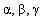  - изомеры)


0,005
ДДТ и его метаболиты
0,005
Диоксины
не допускаются
Микробиологические показатели:
Микробиологические показатели:
на сухой продукт
КМАФАнМ
2х103
КОЕ/г, не более; смеси,
восстанавливаемые при 37-50оС
КМАФАнМ
3х103
КОЕ/г, не более; смеси,
восстанавливаемые при 70-85оС
БГКП (колиформы)
1,0
масса (г), в которой не
допускаются
E. coli
10
то же
S. aureus
10
то же
B. cereus
100
КОЕ/г, не более
патогенные, в т.ч. сальмонеллы
100
масса (г), в которой не
допускаются
Listeria monocytogenes
100
то же
плесени
50
КОЕ/г, не более
дрожжи
10
то жеПриложение 17
к санитарным правилам
"Гигиенические требования
безопасности и пищевой
ценности пищевых продуктов
Группа продуктов
КМАФАнМ,
КОЕ/см3 (г),
не более
Масса продукта (см3, г),
в которой не допускаются
Масса продукта (см3, г),
в которой не допускаются
Масса продукта (см3, г),
в которой не допускаются
Масса продукта (см3, г),
в которой не допускаются
Примечание
Группа продуктов
КМАФАнМ,
КОЕ/см3 (г),
не более
БГКП
(коли-
формы)
E. coli
S. aureus
Патоген-
ные,
в том
числе
сальмо-
неллы
и L.
monocy-
togenes
Примечание
17.1. Смеси молочные
адаптированные
стерилизованные, молоко
и сливки стерилизованные
неасептического розлива
100
10,0
10,0
10,0
100
17.2. Смеси
восстановленные
пастеризованные
500
10,0
10,0
10,0
100
B. cereus
20 КОЕ/г,
не более
17.3. Кисломолочные продукты, неасептического розлива:
17.3. Кисломолочные продукты, неасептического розлива:
17.3. Кисломолочные продукты, неасептического розлива:
17.3. Кисломолочные продукты, неасептического розлива:
17.3. Кисломолочные продукты, неасептического розлива:
17.3. Кисломолочные продукты, неасептического розлива:
17.3. Кисломолочные продукты, неасептического розлива:
бифидобактерии
1х106 КОЕ/г,
не менее, при
изготовлении с
их использо-
ванием;
ацидофильные
бактерии 1х107
КОЕ/г, не менее,
при изготовлении
с их использо-
ванием
3,0
10,0
10,0
50
17.4. Творожные изделия:
17.4. Творожные изделия:
17.4. Творожные изделия:
17.4. Творожные изделия:
17.4. Творожные изделия:
17.4. Творожные изделия:
17.4. Творожные изделия:
- творог, творожные
продукты ацидофильная
паста, низколактозная
белковая паста
Микрофлора,
характерная
для творожной
закваски,
отсутствие
клеток
посторонней
микрофлоры
0,3
-
1,0
50
- творог
кальцинированный
100
1,0
-
1,0
50
17.5. Каши молочные
готовые
1х103
1,0
-
1,0
50
17.6. Настои (из
шиповника, черной
смородины и т.п.)
5х103
1,0
10,0
-
50*
* только
сальмонел-
лы
17.7. Закваски (жидкие)
-
10,0
-
10,0
1001Приложение 18
к санитарным правилам
"Гигиенические требования
безопасности и пищевой
ценности пищевых продуктов
Группа продуктов
Показатели
Допустимые
уровни,
мг/кг, не более
Примечание
18.1. Молоко, сливки и
молочные компоненты сырые,
термически обработанные,
сухие
Токсичные элементы,
антибиотики,
микотоксины, пестициды,
меламин, диоксины
по
адаптированным
молочным смесям
для сухих
компонентов в
восстановленном
продукте
18.1. Молоко, сливки и
молочные компоненты сырые,
термически обработанные,
сухие
Ингибирующие вещества
не допускаются
молоко и сливки
сырье
Микробиологические показатели:
Микробиологические показатели:
Микробиологические показатели:
Микробиологические показатели:
Микробиологические показатели:
Микробиологические показатели:
Микробиологические показатели:
Группа продуктов
КМАФАнМ,
КОЕ/г,
не более
Масса продукта (см3, г),
в которой не допускаются
Масса продукта (см3, г),
в которой не допускаются
Масса продукта (см3, г),
в которой не допускаются
Плесени,
дрожжи,
КОЕ/г,
не более
Примечание
Группа продуктов
КМАФАнМ,
КОЕ/г,
не более
БГКП
(коли-
формы)
S. aureus
Патогенные,
в том числе
сальмонеллы
и L. monocy-
togenes
Плесени,
дрожжи,
КОЕ/г,
не более
Примечание
18.1.1. Молоко коровье сырое:
18.1.1. Молоко коровье сырое:
18.1.1. Молоко коровье сырое:
18.1.1. Молоко коровье сырое:
18.1.1. Молоко коровье сырое:
18.1.1. Молоко коровье сырое:
18.1.1. Молоко коровье сырое:
- высший сорт
1х105
-
-
25
соматические
клетки - не
более 2х105
в 1 см3
- первый сорт
5х105
-
-
25
соматические
клетки - не
более 1х106
в 1 см3
18.1.2. Молоко сухое с
массовой долей жира
25 %, сухое обезжиренное
2,5х104
1,0
1,0
25
плесени –
100
дрожжи -
10
18.1.3. Концентрат
сывороточных белков
молока, получаемый
методом электродиализа,
ультра-фильтрации и
электродиализа
1х104
1,0
1,0
25
плесени -
50;
дрожжи -
10
18.1.4. Углеводно-
белковый концентрат
1х104
1,0
1,0
50
плесени -
50;
дрожжи -
10
18.1.5. Молочно-белковый
концентрат
1х104
1,0
1,0
50
плесени -
50;
дрожжи -
10
18.1.6. Сухой углеводно-
белковый модуль из
подсырной сыворотки
2,5х104
1,0
1,0
25
плесени -
50;
дрожжи -
10
18.1.7. Сухие углеводно-
белковые модули из
творожной сыворотки
2,5х104
1,0
1,0
25
плесени -
50;
дрожжи -
10
18.1.8. Концентрат
параказеиновый жидкий
-
3,0
1,0
25
плесени -
50;
дрожжи -
50
18.1.9. Концентрат
параказеиновый сухой
-
1,0
1,0
25
плесени -
50;
дрожжи -
50
18.1.10. Казецит сухой
1х104
1,0
1,0
25
плесени -
50;
дрожжи -
10
18.1.11. Компонент сухой
молочный нежирный для
сухих детских продуктов
1,5х104
0,3
1,0
25
плесени -
50;
дрожжи -
10
18.1.12. Компонент сухой
молочный с солодовым
экстрактом (для жидких
детских продуктов)
1,5х104
0,1
1,0
25
плесени -
50;
дрожжи -
10
18.1.13. Компонент сухой
молочный с углеводно-
белковым концентратом
для жидких детских
продуктов
2,5х104
1,0
1,0
25
плесени -
50;
дрожжи -
50
18.1.14. Компонент сухой
молочный нежирный без
химической обработки для
сухих детских продуктов
2,5х104
1,0
1,0
25
плесени -
50;
дрожжи -
50
Группа продуктов
Показатели
Допустимые уровни,
мг/кг, не более
Примечание
18.2. Зерно и зерновые
продукты (мука, крупа)
Токсичные элементы,
микотоксины, пестициды,
вредные примеси,
бенз(а)пирен
по муке и крупе,
требующей варки
(продукты прикорма на
зерновой основе)
Микробиологические показатели:
Микробиологические показатели:
Микробиологические показатели:
Микробиологические показатели:
Микробиологические показатели:
Микробиологические показатели:
Микробиологические показатели:
Группа продуктов
КМАФАнМ,
КОЕ/г,
не более
Масса продукта (см3, г),
в которой не допускаются
Масса продукта (см3, г),
в которой не допускаются
Масса продукта (см3, г),
в которой не допускаются
Плесени,
КОЕ/г,
не более
Дрожжи,
КОЕ/г,
не более
Группа продуктов
КМАФАнМ,
КОЕ/г,
не более
БГКП
(колиформы)
S. aureus
Патогенные,
в том числе
сальмонеллы
Плесени,
КОЕ/г,
не более
Дрожжи,
КОЕ/г,
не более
18.2.1. Крупы - рисовая,
гречневая, овсяная,
пшеничная, ячменная
необработанные
2,5х104
1,0
-
25
100
100
18.2.2. Мука рисовая,
гречневая, овсяная,
ржаная необработанная
5х104
0,1
-
25
200
100
18.2.3. Мука рисовая,
гречневая, овсяная,
ржаная обработанная
1х104
1,0
1,0
25
50
10
18.2.4. Крупа манная
1х104
1,0
1,0
25
50
50
18.2.5. Толокно овсяное
1х104
1,0
1,0
25
50
10
Группа продуктов
Показатели
Допустимые
уровни, мг/кг,
не более
Примечание
18.3. Фрукты, овощи
свежие
Токсичные элементы: 
18.3. Фрукты, овощи
свежие
свинец
0,3
18.3. Фрукты, овощи
свежие
мышьяк
0,2
18.3. Фрукты, овощи
свежие
кадмий
0,02
18.3. Фрукты, овощи
свежие
ртуть
0,01
18.3. Фрукты, овощи
свежие
Пестициды**:
18.3. Фрукты, овощи
свежие
ГХЦГ (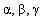  - изомеры)


0,01
18.3. Фрукты, овощи
свежие
ДДТ и его метаболиты
0,005
18.3. Фрукты, овощи
свежие
Нитраты:
18.3. Фрукты, овощи
свежие
свекла
600
18.3. Фрукты, овощи
свежие
капуста
400
18.3. Фрукты, овощи
свежие
овощи, бананы, клубника
200
18.3. Фрукты, овощи
свежие
фрукты
50
18.3.1. Соки фруктовые
концентрированные
асептического
консервирования или
быстрозамороженные
Токсичные элементы:
по продуктам
прикорма на
плодоовощной
основе, консервы
в пересчете на
исходный продукт
(соки) с учетом
содержания сухих
веществ в нем и
конечном продукте
(соки концентри-
рованные)
18.3.1. Соки фруктовые
концентрированные
асептического
консервирования или
быстрозамороженные
Микотоксины:
18.3.1. Соки фруктовые
концентрированные
асептического
консервирования или
быстрозамороженные
патулин
не допускается
< 0,02 для соковой
продукции из яблок,
томатов, облепихи
18.3.1. Соки фруктовые
концентрированные
асептического
консервирования или
быстрозамороженные
Пестициды**:
18.3.1. Соки фруктовые
концентрированные
асептического
консервирования или
быстрозамороженные
ГХЦГ (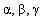  - изомеры)


0,1
18.3.1. Соки фруктовые
концентрированные
асептического
консервирования или
быстрозамороженные
ДДТ и его метаболиты
0,005
18.3.1. Соки фруктовые
концентрированные
асептического
консервирования или
быстрозамороженные
Нитраты:
100
фрукты
18.3.1. Соки фруктовые
концентрированные
асептического
консервирования или
быстрозамороженные
5-Оксиметилфурфурол
20
в пересчете на
исходный продукт
(соки) с учетом
содержания сухих
веществ в нем и
конечном продукте
(соки концентриро-
ванные)
18.4. Мясо убойных
животных (говядина,
свинина, конина и др.)
Токсичные элементы:
18.4. Мясо убойных
животных (говядина,
свинина, конина и др.)
свинец
0,1
для детей до 3 лет
18.4. Мясо убойных
животных (говядина,
свинина, конина и др.)
свинец
0,2
для детей старше
3 лет
18.4. Мясо убойных
животных (говядина,
свинина, конина и др.)
мышьяк
0,1
18.4. Мясо убойных
животных (говядина,
свинина, конина и др.)
кадмий
0,03
18.4. Мясо убойных
животных (говядина,
свинина, конина и др.)
ртуть
0,01
для детей до 3 лет
18.4. Мясо убойных
животных (говядина,
свинина, конина и др.)
ртуть
0,02
для детей старше
3 лет
18.4. Мясо убойных
животных (говядина,
свинина, конина и др.)
Антибиотики*:
Антибиотики*:
Антибиотики*:
18.4. Мясо убойных
животных (говядина,
свинина, конина и др.)
левомицетин
не допускается
< 0,01
18.4. Мясо убойных
животных (говядина,
свинина, конина и др.)
тетрациклиновая группа
не допускается
< 0,01 ед/г
18.4. Мясо убойных
животных (говядина,
свинина, конина и др.)
гризин
не допускается
< 0,5 ед/г
18.4. Мясо убойных
животных (говядина,
свинина, конина и др.)
бацитрацин
не допускается
< 0,02 ед/г
18.4. Мясо убойных
животных (говядина,
свинина, конина и др.)
Пестициды**:
18.4. Мясо убойных
животных (говядина,
свинина, конина и др.)
ГХЦГ (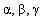  - изомеры)


0,01
для детей до 3 лет
18.4. Мясо убойных
животных (говядина,
свинина, конина и др.)
ГХЦГ ( - изомеры)


0,015
для детей старше
3 лет
18.4. Мясо убойных
животных (говядина,
свинина, конина и др.)
ДДТ и его метаболиты
0,01
для детей до 3 лет
18.4. Мясо убойных
животных (говядина,
свинина, конина и др.)
ДДТ и его метаболиты
0,015
для детей старше
3 лет
Диоксины
не допускаются
18.4.1. Субпродукты
убойных животных
(печень, сердце, язык)
Токсичные элементы:
18.4.1. Субпродукты
убойных животных
(печень, сердце, язык)
свинец
0,5
18.4.1. Субпродукты
убойных животных
(печень, сердце, язык)
мышьяк
1,0
18.4.1. Субпродукты
убойных животных
(печень, сердце, язык)
кадмий
0,3
18.4.1. Субпродукты
убойных животных
(печень, сердце, язык)
ртуть
0,1
18.4.1. Субпродукты
убойных животных
(печень, сердце, язык)
Антибиотики*:
Антибиотики*:
Антибиотики*:
18.4.1. Субпродукты
убойных животных
(печень, сердце, язык)
левомицетин
не допускается
< 0,01
18.4.1. Субпродукты
убойных животных
(печень, сердце, язык)
тетрациклиновая группа
не допускаются
< 0,01 ед/г
18.4.1. Субпродукты
убойных животных
(печень, сердце, язык)
гризин
не допускается
< 0,5 ед/г
18.4.1. Субпродукты
убойных животных
(печень, сердце, язык)
бацитрацин
не допускается
< 0,02 ед/г
18.4.1. Субпродукты
убойных животных
(печень, сердце, язык)
Пестициды**:
18.4.1. Субпродукты
убойных животных
(печень, сердце, язык)
ГХЦГ (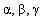  - изомеры)


0,015
18.4.1. Субпродукты
убойных животных
(печень, сердце, язык)
ДДТ и его метаболиты
0,015
Диоксины
не допускаются
Микробиологические показатели:
Микробиологические показатели:
Микробиологические показатели:
Микробиологические показатели:
Микробиологические показатели:
Группа продуктов
КМАФАнМ,
КОЕ/г, не
более
Масса продукта (см3, г), в которой
не допускаются
Масса продукта (см3, г), в которой
не допускаются
Масса продукта (см3, г), в которой
не допускаются
Группа продуктов
КМАФАнМ,
КОЕ/г, не
более
БГКП
(колиформы)
S. aureus
Патогенные, в том
числе сальмонеллы и
L. monocytogenes
18.4.1.1. Мясо убойных животных (в тушах и отрубах):
18.4.1.1. Мясо убойных животных (в тушах и отрубах):
18.4.1.1. Мясо убойных животных (в тушах и отрубах):
18.4.1.1. Мясо убойных животных (в тушах и отрубах):
18.4.1.1. Мясо убойных животных (в тушах и отрубах):
- парное
10
1,0
-
25
- охлажденное
1х103
0,1
-
25
- замороженное
1х104
0,01
-
25
- замороженное в блоках и
кусках
1х105
0,001
-
25
- субпродукты
-
-
-
25
- кровь пищевая сухая
2,5х104
1,0
1,0
25
Группа продуктов
Показатели
Допустимые уровни,
мг/кг, не более
Допустимые уровни,
мг/кг, не более
Примечание
18.5. Мясо птицы
Токсичные элементы:
18.5. Мясо птицы
свинец
0,2
0,2
18.5. Мясо птицы
мышьяк
0,1
0,1
18.5. Мясо птицы
кадмий
0,03
0,03
18.5. Мясо птицы
ртуть
0,02
0,02
18.5. Мясо птицы
Антибиотики*:
Антибиотики*:
Антибиотики*:
Антибиотики*:
18.5. Мясо птицы
левомицетин
не допускается
не допускается
< 0,01
18.5. Мясо птицы
тетрациклиновая
группа
не допускается
не допускается
< 0,01 ед/г
18.5. Мясо птицы
гризин
не допускается
не допускается
< 0,5 ед/г
18.5. Мясо птицы
бацитрацин
не допускается
не допускается
< 0,02 ед/г
18.5. Мясо птицы
Пестициды**:
18.5. Мясо птицы
ГХЦГ (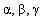  -


изомеры)
0,02
0,02
18.5. Мясо птицы
ДДТ и его метаболиты
0,01
0,01
Диоксины***
не допускаются
не допускаются
Микробиологические показатели:
Микробиологические показатели:
Микробиологические показатели:
Микробиологические показатели:
Микробиологические показатели:
Группа продуктов
КМАФАнМ, КОЕ/г,
не более
Масса продукта (см3, г), в которой
не допускаются
Масса продукта (см3, г), в которой
не допускаются
Масса продукта (см3, г), в которой
не допускаются
Группа продуктов
КМАФАнМ, КОЕ/г,
не более
БГКП (колиформы)
S. aureus
Патогенные,
в том числе
сальмонеллы и
L. monocytogenes
18.5.1. Тушки и мясо птицы (отбор проб из глубоких слоев):
18.5.1. Тушки и мясо птицы (отбор проб из глубоких слоев):
18.5.1. Тушки и мясо птицы (отбор проб из глубоких слоев):
18.5.1. Тушки и мясо птицы (отбор проб из глубоких слоев):
18.5.1. Тушки и мясо птицы (отбор проб из глубоких слоев):
- птица охлажденная
1х105
-
-
25
- мясо цыплят, цыплят-
бройлеров охлажденное
1х105
-
-
25
- мясо бескостное
кусковое; кусковое на
костях, в т.ч. окорочка
и грудки
2х105
-
-
25
18.5.2. Субпродукты птицы
охлажденные
2х105
-
-
25
Группа продуктов
Показатели
Допустимые уровни,
мг/кг, не более
Примечание
18.6. Рыба
Токсичные элементы:
18.6. Рыба
свинец
0,5
18.6. Рыба
мышьяк
0,5
18.6. Рыба
кадмий
0,1
18.6. Рыба
ртуть
0,15
18.6. Рыба
Пестициды*:
18.6. Рыба
ГХЦГ (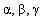  - изомеры)


0,02
18.6. Рыба
ДДТ и его метаболиты
0,01
18.6. Рыба
Нитрозамины:
18.6. Рыба
сумма НДМА и НДЭА
не допускаются
< 0,001
18.6. Рыба
Гистамин
100
тунец, скумбрия,
лосось, сельдь
18.6. Рыба
Полихлорированные
бифенилы
2,0
18.6. Рыба
Диоксины
не допускаются
Микробиологические показатели:
Микробиологические показатели:
Микробиологические показатели:
Микробиологические показатели:
Микробиологические показатели:
Группа продуктов
КМАФАнМ,
КОЕ/г,
не более
Масса продукта (см3, г), в которой
не допускаются
Масса продукта (см3, г), в которой
не допускаются
Масса продукта (см3, г), в которой
не допускаются
Группа продуктов
КМАФАнМ,
КОЕ/г,
не более
БГКП
(колиформы)
S. aureus
Патогенные, в том числе
сальмонеллы и
L. monocytogenes
18.6.1. Рыба-сырец,
охлажденная, подмороженная,
мороженая
5х104
0,01
0,01
25
Группа продуктов
Показатели
Допустимые уровни,
мг/кг, не более
Примечание
18.7. Масло растительное
рафинированное и
дезодорированное
Токсичные элементы:
18.7. Масло растительное
рафинированное и
дезодорированное
свинец
0,1
18.7. Масло растительное
рафинированное и
дезодорированное
мышьяк
0,1
18.7. Масло растительное
рафинированное и
дезодорированное
кадмий
0,05
18.7. Масло растительное
рафинированное и
дезодорированное
ртуть
0,03
18.7. Масло растительное
рафинированное и
дезодорированное
Пестициды**:
18.7. Масло растительное
рафинированное и
дезодорированное
ГХЦГ (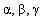  -


изомеры)
0,01
18.7. Масло растительное
рафинированное и
дезодорированное
ДДТ и его метаболиты
0,1
18.7. Масло растительное
рафинированное и
дезодорированное
Показатели окислительной порчи:
Показатели окислительной порчи:
Показатели окислительной порчи:
18.7. Масло растительное
рафинированное и
дезодорированное
перекисное число
2
ммоль
активного
кислорода/кг
18.7. Масло растительное
рафинированное и
дезодорированное
кислотное число
0,6
мг КОН/г
18.7. Масло растительное
рафинированное и
дезодорированное
Анизидиновое число
3,0
ед/г
18.7. Масло растительное
рафинированное и
дезодорированное
Диоксины***
не допускаются
Микробиологические показатели:
Микробиологические показатели:
Микробиологические показатели:
Микробиологические показатели:
Микробиологические показатели:
Микробиологические показатели:
Микробиологические показатели:
Группа продуктов
КМАФАнМ,
КОЕ/см3
(г), не
более
Объем или масса продукта (см3, г),
в которой не допускаются
Объем или масса продукта (см3, г),
в которой не допускаются
Объем или масса продукта (см3, г),
в которой не допускаются
Объем или масса продукта (см3, г),
в которой не допускаются
Плесени,
КОЕ/см3
(г), не
более
Группа продуктов
КМАФАнМ,
КОЕ/см3
(г), не
более
БГКП
(коли-
формы)
S. aureus
Патогенные,
в том числе
сальмонеллы
Дрожжи
Плесени,
КОЕ/см3
(г), не
более
18.7.1. Масло кукурузное
рафинированное
дезодорированное
100
1,0
1,0
25
1,0
20
18.7.2. Масло подсолнечное
рафинированное
дезодорированное
500
1,0
1,0
25
1,0
100
18.7.3.Масло соевое
100
1,0
-
25
1,0
20
Группа продуктов
Показатели
Допустимые
уровни, мг/кг,
не более
Примечание
18.8. Масло сливочное
высший сорт
Токсичные элементы:
18.8. Масло сливочное
высший сорт
свинец
0,1
18.8. Масло сливочное
высший сорт
мышьяк
0,1
18.8. Масло сливочное
высший сорт
кадмий
0,03
18.8. Масло сливочное
высший сорт
ртуть
0,03
18.8. Масло сливочное
высший сорт
Антибиотики*:
Антибиотики*:
Антибиотики*:
18.8. Масло сливочное
высший сорт
левомицетин
не допускается
< 0,01
18.8. Масло сливочное
высший сорт
тетрациклиновая группа
не допускается
< 0,01 ед/г
18.8. Масло сливочное
высший сорт
пенициллин
не допускается
< 0,01 ед/г
18.8. Масло сливочное
высший сорт
стрептомицин
не допускается
< 0,5 ед/г
18.8. Масло сливочное
высший сорт
Микотоксины:
Микотоксины:
Микотоксины:
18.8. Масло сливочное
высший сорт
афлатоксин М1
не допускается
< 0,00002
18.8. Масло сливочное
высший сорт
Пестициды**:
18.8. Масло сливочное
высший сорт
ГХЦГ (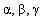  -


изомеры)
0,2
18.8. Масло сливочное
высший сорт
ДДТ и его метаболиты
0,2
18.8. Масло сливочное
высший сорт
Диоксины
не допускаются
Микробиологические показатели:
Микробиологические показатели:
Микробиологические показатели:
Микробиологические показатели:
Микробиологические показатели:
Микробиологические показатели:
Микробиологические показатели:
Группа продуктов
КМАФАнМ,
КОЕ/г,
не более
Масса продукта (см3, г),
в которой не допускаются
Масса продукта (см3, г),
в которой не допускаются
Масса продукта (см3, г),
в которой не допускаются
Плесени,
КОЕ/г,
не более
Примечание
Группа продуктов
КМАФАнМ,
КОЕ/г,
не более
БГКП
(колифор-
мы)
S. aureus
Патоген-
ные, в
том числе
сальмонел-
лы
Плесени,
КОЕ/г,
не более
Примечание
18.8.1. Масло
сливочное высший сорт
1х104
0,1
1,0
25*
100
* дополнительно
L. monocytogenes
18.8.2. Жир птичий
топленый
1х102
1,0
1,0
25
Группа продуктов
Показатели
Допустимые
уровни, мг/кг,
не более
Примечание
18.9. Сахарный песок
Токсичные элементы:
18.9. Сахарный песок
свинец
0,5
18.9. Сахарный песок
мышьяк
1,0
18.9. Сахарный песок
кадмий
0,05
18.9. Сахарный песок
ртуть
0,01
18.9. Сахарный песок
Пестициды**:
18.9. Сахарный песок
ГХЦГ (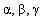  -


изомеры)
не допускаются
< 0,005
18.9. Сахарный песок
ДДТ и его
метаболиты
не допускаются
< 0,005
Микробиологические показатели:
Микробиологические показатели:
Микробиологические показатели:
Микробиологические показатели:
Микробиологические показатели:
Микробиологические показатели:
Микробиологические показатели:
Группа продуктов
КМАФАнМ,
КОЕ/г, не
более
Масса продукта (см3, г),
в которой не допускаются
Масса продукта (см3, г),
в которой не допускаются
Масса продукта (см3, г),
в которой не допускаются
Плесени,
КОЕ/г,
не более
Дрожжи,
КОЕ/г,
не более
Группа продуктов
КМАФАнМ,
КОЕ/г, не
более
БГКП
(колифор-
мы)
S. aureus
Патогенные,
в том числе
сальмонеллы
Плесени,
КОЕ/г,
не более
Дрожжи,
КОЕ/г,
не более
18.9.1. Сахарный песок,
сахар молочный
рафинированный
1х103
1,0
-
25
10
10
18.9.2. Патока
кукурузная
5х103
1,0
1,0
100
50
10
18.9.3. Экстракт
солодовый для детского
питания
1х104
1,0
-
25
50
50
18.9.4. Крахмал
кукурузный высшего
сорта
1х104
1,0
-
25
50
10
18.9.5. Аспартам
2,5х102
1,0
-
10
-
-
18.9.6. Патока
кукурузная сухая,
получаемая по импорту
5х103
1,0
1,0
100
50
10
18.9.7. Патока
низкоосахаренная,
порошкообразная
1х104
1,0
1,0
25
100
50
18.9.8. Углеводный
компонент, полученный
путем ферментативного
гидролиза крахмала
1х104
1,0
-
25
100
50
18.9.9. Крахмал
картофельный высшего
сорта
1х104
1,0
-
25
50
10
18.9.10. Сахар молочный
рафинированный
1х103
1,0
-
25
10
-
18.9.11. Лактоза
пищевая
1х104
1,0
1,0
25
100
-
18.9.12. Концентрат
лактозы
1х103
1,0
-
50
100
-
18.9.13. Концентрат
лактулозы
5х103
1,0
1,0
50
100
50
Микробиологические показатели:
Микробиологические показатели:
Микробиологические показатели:
Микробиологические показатели:
Микробиологические показатели:
Микробиологические показатели:
Микробиологические показатели:
Группа продуктов
КМАФАнМ,
КОЕ/г,
не более
Масса продукта (см3, г),
в которой не допускаются
Масса продукта (см3, г),
в которой не допускаются
Масса продукта (см3, г),
в которой не допускаются
Плесени,
КОЕ/г,
не более
Дрожжи,
КОЕ/г,
не более
Группа продуктов
КМАФАнМ,
КОЕ/г,
не более
БГКП
(колифор-
мы)
S. aureus
Патогенные,
в том числе
сальмонеллы
Плесени,
КОЕ/г,
не более
Дрожжи,
КОЕ/г,
не более
18.9.14. Витаминный
премикс
100
1,0
1,0
25
20
не
допускаются
18.9.12. Минеральный
премикс
1х104
1,0
1,0
25
50
50
18.9.13. Изолированный
соевый белок
5х103
0,1
1,0
25
-
-
18.9.14. Пектин
1х104
0,1
-
25
100
100Приложение 19
к санитарным правилам
"Гигиенические требования
безопасности и пищевой
ценности пищевых продуктов"
№/№
п/п
Микроорганизмы, выявленные
в консервах
Консервы общего назначения
Консервы детского и
диетического питания
1.
Спорообразующие
мезофильные аэробные и
факультативно-анаэробные
микроорганизмы группы
B. subtilis
Отвечают требованиям промышленной стерильности. В
случае определения количества этих микроорганизмов оно
должно быть не более 11 клеток в 1 г (см3) продукта
Отвечают требованиям промышленной стерильности. В
случае определения количества этих микроорганизмов оно
должно быть не более 11 клеток в 1 г (см3) продукта
2.
Спорообразующие
мезофильные аэробные и
факультативно-анаэробные
микроорганизмы группы B.
сereus и (или) B. polymyxa
Не отвечают требованиям промышленной стерильности
Не отвечают требованиям промышленной стерильности
3.
Мезофильные клостридии
Отвечают требованиям
промышленной стерильности,
если выявленные мезофильные
клостридии не относятся
к C. botulinum и (или) C.
perfringens. В случае
определения мезофильных
клостридий их количество
должно быть не более 1
клетки в 1 г (см3) продукта
Не отвечают требованиям
промышленной стерильности
при обнаружении в 10 г
(см3) продукта 
4.
Неспорообразующие
микроорганизмы, в т.ч.
молочнокислые и (или)
плесневые грибы, и (или)
дрожжи
Не отвечают требованиям промышленной стерильности
Не отвечают требованиям промышленной стерильности
5.
Спорообразующие
термофильные анаэробные,
аэробные и факультативно-
анаэробные микроорганизмы
Отвечают требованиям
промышленной стерильности,
но температура хранения не
должна быть выше 20оС
Не отвечают требованиям
промышленной стерильности
Примечание: * - для сгущенных стерилизованных молочных консервов оценка промышленной
стерильности производится в соответствии с действующим государственным стандартом.
Примечание: * - для сгущенных стерилизованных молочных консервов оценка промышленной
стерильности производится в соответствии с действующим государственным стандартом.
Примечание: * - для сгущенных стерилизованных молочных консервов оценка промышленной
стерильности производится в соответствии с действующим государственным стандартом.
Примечание: * - для сгущенных стерилизованных молочных консервов оценка промышленной
стерильности производится в соответствии с действующим государственным стандартом.
№/№
п/п
Микроорганизмы, выявленные
в консервах
Группа В
Группа Г
1.
Газообразующие спорообразующие
мезофильные аэробные и
факультативно-анаэробные
микроорганизмы группы
B. polymyxa
Не отвечают требованиям
промышленной стерильности
Не определяются
2.
Негазообразующие
спорообразующие мезофильные
аэробные и факультативно-
анаэробные микроорганизмы
Отвечают требованиям
промышленной стерильности при
определении этих микроорганизмов
в количестве не более 90 КОЕ в
1 г (см3) продукта
Не определяются
3.
Мезофильные клостридии
Отвечают требованиям промышлен-
ной стерильности, если выявлен-
ные мезофильные клостридии не
относятся к C. botulinum и (или)
C. perfringens.
В случае определения мезофильных
клостридий их количество должно
быть не более 1 клетки в 1 г
(см3) продукта
Не определяются
4.
Неспорообразующие
микроорганизмы и (или)
плесневые грибы, и (или) дрожжи
Не отвечают требованиям промышленной стерильности
Не отвечают требованиям промышленной стерильности
№/№
п/п
Показатели
Допустимый уровень, отвечающий требованиям
промышленной стерильности
1.
Количество мезофильных аэробных
и факультативно-анаэробных
микроорганизмов (КМАФАнМ)
Не более 50 КОЕ/г (см3)
2.
Молочнокислые микроорганизмы
Не допускаются в 1 г (см3) продукта
3.
Бактерии группы кишечных
палочек (БГКП, колиформы)
Не допускаются в 1000 г (см3) продукта
4.
Дрожжи
Не допускаются в 1 г (см3) продукта
5.
Плесени
Не более 50 КОЕ/г (см3)
№/№
п/п
Показатели
Допустимый уровень
1.
Количество мезофильных аэробных
и факультативно-анаэробных
микроорганизмов (КМАФАнМ)
Не более 2х102 КОЕ/г 
2.
Бактерии группы кишечных
палочек (колиформы)
Не допускаются в 1 г продукта
3.
B. cereus
Не допускаются в 1 г продукта
4.
Сульфитредуцирующие клостридии
Не допускаются в 0,1 г продукта; для рыбных
полуконсервов в 1,0 г продукта*
5.
S. aureus и др.
коагулазоположительные
стафилококки
Не допускаются в 1 г продукта
6.
Патогенные, в том числе
сальмонеллы
Не допускаются в 25 г продукта
Примечание: * - для рыбных полуконсервов - не допускается в 1,0 г (см3) продукта
Примечание: * - для рыбных полуконсервов - не допускается в 1,0 г (см3) продукта
Примечание: * - для рыбных полуконсервов - не допускается в 1,0 г (см3) продукта
№/№
п/п
Показатели
Условия и допустимые уровни,
отвечающие требованиям промышленной
стерильности
1.
Термостатная выдержка при температуре
37оС в течение 3-5 суток
Отсутствие видимых дефектов и
признаков порчи (вздутие упаковки,
изменения внешнего вида и др.)
2.
Кислотность, оТернера*
Изменение титруемой кислотности не
более чем на 2оТернера
3.
Количество мезофильных аэробных и
факультативно-анаробных микроорганизмов
Не более 10 КОЕ/г (см3)
4.
Микроскопический препарат
Отсутствие клеток бактерий
5.
Органолептические свойства
Отсутствие изменений вкуса и
консистенции
Примечание: * определяется при проведении санитарно-эпидемиологической оценки, при
контроле продуктов детского и диетического питания и при повторных исследованиях
Примечание: * определяется при проведении санитарно-эпидемиологической оценки, при
контроле продуктов детского и диетического питания и при повторных исследованиях
Примечание: * определяется при проведении санитарно-эпидемиологической оценки, при
контроле продуктов детского и диетического питания и при повторных исследованияхПриложение 20
к санитарным правилам
"Гигиенические требования
безопасности и пищевой
ценности пищевых продуктов"
и
н
д
е
к
с
Группа продуктов
Паразитологические показатели и допустимые уровни содержания
Паразитологические показатели и допустимые уровни содержания
Паразитологические показатели и допустимые уровни содержания
Паразитологические показатели и допустимые уровни содержания
Паразитологические показатели и допустимые уровни содержания
Паразитологические показатели и допустимые уровни содержания
Паразитологические показатели и допустимые уровни содержания
Паразитологические показатели и допустимые уровни содержания
Паразитологические показатели и допустимые уровни содержания
Паразитологические показатели и допустимые уровни содержания
Паразитологические показатели и допустимые уровни содержания
Паразитологические показатели и допустимые уровни содержания
Паразитологические показатели и допустимые уровни содержания
Паразитологические показатели и допустимые уровни содержания
и
н
д
е
к
с
Группа продуктов
Личинки в живом виде
Личинки в живом виде
Личинки в живом виде
Личинки в живом виде
Личинки в живом виде
Личинки в живом виде
Личинки в живом виде
Личинки в живом виде
Личинки в живом виде
Личинки в живом виде
Личинки в живом виде
Личинки в живом виде
Личинки в живом виде
Личинки в живом виде
и
н
д
е
к
с
Группа продуктов
3
4
5
6
7
8
9
10
11
12
13
14
15
16
1
Сем. Карповые
н/д
н/д
н/д
н/д
н/д
н/д
н/д
н/д
н/д
-
-
-
н/д
-
2
Сем. Щуковые 
-
-
-
-
н/д
-
-
-
н/д
н/д
-
-
н/д
-
3
Сем. Окуневые 
-
-
-
-
-
-
-
н/д
н/д
н/д
-
-
-
-
4
Сем. Лососевые 
-
-
-
-
н/д
-
-
н/д
-
н/д
н/д
-
-
-
5
Сем. Сиговые 
-
-
-
-
-
-
-
-
-
н/д
-
-
-
-
6
Сем. Хариусовые 
-
-
-
-
н/д
-
-
-
-
н/д
-
-
-
-
7
Сем. Тресковые 
-
-
-
-
-
-
-
-
-
н/д
-
-
-
-
8
Сем. Осетровые 
-
-
-
-
-
-
-
-
-
-
н/д
н/д
-
-
9
Сем. Змееголовые
-
-
-
-
-
-
-
-
-
-
-
-
-
н/д
10
Сем. Подкаменщики
-
-
-
-
-
-
-
-
-
-
-
-
н/д
-
11
Сем. Сомовые
-
-
-
-
-
-
-
-
-
-
-
-
н/д
-
12
Фарш из рыб,
указанных в
п.п. 1-11
н/д
н/д
н/д
н/д
н/д
н/д
н/д
н/д
н/д
н/д
н/д
н/д
н/д
н/д
13
Консервы и
пресервы из
рыб семейств,
указанных в
п.п. 1-11
н/д
н/д
н/д
н/д
н/д
н/д
н/д
н/д
н/д
н/д
н/д
н/д
н/д
н/д
14
Жареная, залив-
ная, соленая,
маринованная,
копченая,
вяленая рыба
семейств,
указанных в
п.п. 1-11
н/д
н/д
н/д
н/д
н/д
н/д
н/д
н/д
н/д
н/д
н/д
н/д
н/д
н/д
15
Икра рыб семейств:
Икра рыб семейств:
Икра рыб семейств:
Икра рыб семейств:
Икра рыб семейств:
Икра рыб семейств:
Икра рыб семейств:
Икра рыб семейств:
Икра рыб семейств:
Икра рыб семейств:
Икра рыб семейств:
Икра рыб семейств:
Икра рыб семейств:
Икра рыб семейств:
Икра рыб семейств:
15.1
Щуковые,
окуневые,
тресковые
(род налимов),
хариусовые
-
-
-
-
-
-
-
-
-
н/д
-
-
-
-
15.2
Лососевые 
-
-
-
-
-
-
-
-
-
н/д
н/д
-
-
-
15.3
Сиговые 
-
-
-
-
-
-
-
-
-
н/д
-
-
-
-
15.4 
Осетровые
(бассейны Амура,
низовья Волги,
Каспийское море)
-
-
-
-
-
-
-
-
-
-
н/д
-
-
-
трематод
цестод
нематод
3-описторхисов
12-дифиллоботриумов
13-анизакисов
4-клонорхисов
14-контрацекумов
5-псевдамфистом
15-диоктофим
6-метагонимусов
16-гнатостом
7-нанофиетусов
8-эхинохазмусов
9-меторхисов
10-россикотремов
11-апофалусов
индекс
Группа продуктов
Паразитологические показатели и допустимые
уровни содержания
Паразитологические показатели и допустимые
уровни содержания
Паразитологические показатели и допустимые
уровни содержания
Паразитологические показатели и допустимые
уровни содержания
Паразитологические показатели и допустимые
уровни содержания
Паразитологические показатели и допустимые
уровни содержания
индекс
Группа продуктов
Личинки в живом виде
Личинки в живом виде
Личинки в живом виде
Личинки в живом виде
Личинки в живом виде
Личинки в живом виде
индекс
Группа продуктов
3
4
5
6
7
8
1
Лососи 
-
н/д
н/д
-
-
-
2
Дальневосточные лососи
н/д
н/д
н/д
н/д
н/д
н/д
3
Фарш из рыб, указанных
в п. 1
-
н/д
н/д
-
-
-
и п. 2
н/д
н/д
н/д
н/д
н/д
н/д
4
Консервы и пресервы из
рыб семейств, указанных
в п. 1
-
н/д
н/д
-
-
-
4
и п. 2
н/д
н/д
н/д
н/д
н/д
н/д
5
Жареная, заливная,
соленая, маринованная,
копченая, вяленая рыба
семейств, указанных в п. 1
-
н/д
н/д
-
-
-
и п. 2
н/д
н/д
н/д
н/д
н/д
н/д
6
Икра (гонады) рыб,
указанных в п.п. 1, 2
-
н/д
н/д
-
-
-
трематод
цестод
нематод
скебней
3-нанофиетусов
4-дифиллоботриумов
5-анизакисов
7-болбозом
6-контрацекумов
8-коринозом
индекс
Группа продуктов
Паразитологические показатели и допустимые
уровни содержания
Паразитологические показатели и допустимые
уровни содержания
Паразитологические показатели и допустимые
уровни содержания
Паразитологические показатели и допустимые
уровни содержания
Паразитологические показатели и допустимые
уровни содержания
Паразитологические показатели и допустимые
уровни содержания
Паразитологические показатели и допустимые
уровни содержания
Паразитологические показатели и допустимые
уровни содержания
Паразитологические показатели и допустимые
уровни содержания
Паразитологические показатели и допустимые
уровни содержания
Паразитологические показатели и допустимые
уровни содержания
Паразитологические показатели и допустимые
уровни содержания
Паразитологические показатели и допустимые
уровни содержания
индекс
Группа продуктов
Личинки в живом виде
Личинки в живом виде
Личинки в живом виде
Личинки в живом виде
Личинки в живом виде
Личинки в живом виде
Личинки в живом виде
Личинки в живом виде
Личинки в живом виде
Личинки в живом виде
Личинки в живом виде
Личинки в живом виде
Личинки в живом виде
индекс
Группа продуктов
3
4
5
6
7
8
9
10
11
12
13
14
15
Морская рыба. В т.ч. по районам промысла и семействам:
Морская рыба. В т.ч. по районам промысла и семействам:
Морская рыба. В т.ч. по районам промысла и семействам:
Морская рыба. В т.ч. по районам промысла и семействам:
Морская рыба. В т.ч. по районам промысла и семействам:
Морская рыба. В т.ч. по районам промысла и семействам:
Морская рыба. В т.ч. по районам промысла и семействам:
Морская рыба. В т.ч. по районам промысла и семействам:
Морская рыба. В т.ч. по районам промысла и семействам:
Морская рыба. В т.ч. по районам промысла и семействам:
Морская рыба. В т.ч. по районам промысла и семействам:
Морская рыба. В т.ч. по районам промысла и семействам:
Морская рыба. В т.ч. по районам промысла и семействам:
Морская рыба. В т.ч. по районам промысла и семействам:
Морская рыба. В т.ч. по районам промысла и семействам:
1
Баренцево море
Баренцево море
Баренцево море
Баренцево море
Баренцево море
Баренцево море
Баренцево море
Баренцево море
Баренцево море
Баренцево море
Баренцево море
Баренцево море
Баренцево море
Баренцево море
1.1
Лососевые проходные
-
-
-
-
-
н/д
-
-
н/д
-
-
-
-
1.2
Корюшковые
-
-
-
-
-
н/д
-
-
н/д
-
-
-
-
1.3
Сельдевые
-
-
-
-
-
-
-
-
н/д
-
-
-
-
1.4
Тресковые 
-
-
н/д
-
-
н/д
-
н/д
н/д
н/д
н/д
н/д
-
1.5 
Скорпеновые
-
-
-
-
-
-
-
-
н/д
-
-
-
-
1.6
Камбаловые 
-
-
-
-
-
-
-
-
н/д
-
-
-
-
2
Северная Атлантика 
Северная Атлантика 
Северная Атлантика 
Северная Атлантика 
Северная Атлантика 
Северная Атлантика 
Северная Атлантика 
Северная Атлантика 
Северная Атлантика 
Северная Атлантика 
Северная Атлантика 
Северная Атлантика 
Северная Атлантика 
Северная Атлантика 
2.1
Корюшковые 
-
-
н/д
-
-
-
-
-
н/д
-
-
-
-
2.2
Сельдевые 
-
-
н/д
-
-
-
-
-
н/д
-
н/д
-
-
2.3
Тресковые 
-
-
н/д
-
-
н/д
-
-
н/д
-
-
-
-
2.4 
Макрурусовые
-
-
-
-
-
-
-
-
н/д
-
-
-
-
2.5
Мерлузовые 
-
-
-
-
-
-
-
-
н/д
-
-
-
-
2.6
Скумбревые 
-
-
-
-
-
-
-
-
н/д
-
-
-
н/д
2.7
Скорпеновые 
-
-
-
-
-
-
-
-
н/д
-
-
-
-
2.8
Камбаловые 
-
-
н/д
-
-
-
-
-
н/д
-
-
-
-
3
Южная Атлантика
Южная Атлантика
Южная Атлантика
Южная Атлантика
Южная Атлантика
Южная Атлантика
Южная Атлантика
Южная Атлантика
Южная Атлантика
Южная Атлантика
Южная Атлантика
Южная Атлантика
Южная Атлантика
Южная Атлантика
3.1
Мерлузовые 
-
-
-
-
-
-
-
-
н/д
-
-
-
-
3.2
Ставридовые 
-
-
-
-
-
-
-
-
н/д
-
-
-
-
3.3
Волохвостовые 
-
-
-
-
-
-
-
-
н/д
-
-
-
н/д
4
Балтийское море
Балтийское море
Балтийское море
Балтийское море
Балтийское море
Балтийское море
Балтийское море
Балтийское море
Балтийское море
Балтийское море
Балтийское море
Балтийское море
Балтийское море
Балтийское море
4.1
Корюшковые
-
-
-
-
-
-
-
-
-
-
-
н/д
-
4.2
Сельдевые
-
-
-
-
-
-
-
-
н/д
-
-
н/д
-
4.3
Тресковые 
-
-
н/д
-
-
-
-
-
н/д
-
-
-
-
5
Черное, Азовское, средиземное моря
Черное, Азовское, средиземное моря
Черное, Азовское, средиземное моря
Черное, Азовское, средиземное моря
Черное, Азовское, средиземное моря
Черное, Азовское, средиземное моря
Черное, Азовское, средиземное моря
Черное, Азовское, средиземное моря
Черное, Азовское, средиземное моря
Черное, Азовское, средиземное моря
Черное, Азовское, средиземное моря
Черное, Азовское, средиземное моря
Черное, Азовское, средиземное моря
Черное, Азовское, средиземное моря
5.1
Бычковые
-
н/д
-
н/д
н/д
-
-
-
-
-
-
-
-
5.2
Кефалевые 
-
н/д
-
-
-
-
-
-
-
-
-
-
-
6
Субантарктика, Антарктика
Субантарктика, Антарктика
Субантарктика, Антарктика
Субантарктика, Антарктика
Субантарктика, Антарктика
Субантарктика, Антарктика
Субантарктика, Антарктика
Субантарктика, Антарктика
Субантарктика, Антарктика
Субантарктика, Антарктика
Субантарктика, Антарктика
Субантарктика, Антарктика
Субантарктика, Антарктика
Субантарктика, Антарктика
6.1
Тресковые 
-
-
-
-
-
-
-
-
н/д
н/д
н/д
н/д
н/д
6.2
Мерлузовые 
-
-
-
-
-
-
-
-
н/д
н/д
н/д
н/д
н/д
6.3
Ошибниевые 
-
-
-
-
-
-
-
-
н/д
-
-
-
-
6.4
Нототениевые 
-
-
-
-
-
н/д
-
-
н/д
н/д
н/д
н/д
н/д
6.5
Белокровные
-
-
-
-
-
н/д
-
-
н/д
н/д
н/д
н/д
н/д
7
Индийский океан
Индийский океан
Индийский океан
Индийский океан
Индийский океан
Индийский океан
Индийский океан
Индийский океан
Индийский океан
Индийский океан
Индийский океан
Индийский океан
Индийский океан
Индийский океан
7.1
Ставридовые
-
-
-
-
-
-
-
-
н/д
-
-
-
-
7.2
Скумбриевые
-
-
-
-
-
-
-
-
н/д
-
-
-
-
7.3
Нитеперые
-
-
-
-
-
-
-
-
н/д
-
-
-
-
8
Тихий океан
Тихий океан
Тихий океан
Тихий океан
Тихий океан
Тихий океан
Тихий океан
Тихий океан
Тихий океан
Тихий океан
Тихий океан
Тихий океан
Тихий океан
Тихий океан
8.1
Лососевые 
н/д
-
-
н/д
-
н/д
-
-
н/д
н/д
-
н/д
н/д
8.2
Анчоусовые 
-
-
-
-
-
-
-
-
н/д
-
-
-
-
8.3
Сельдевые
-
-
-
-
-
-
-
-
н/д
-
-
-
-
8.4
Ставридовые
-
-
-
-
-
н/д
-
-
н/д
н/д
-
-
-
8.5
Терпуговые 
-
-
-
-
-
-
-
-
н/д
н/д
-
н/д
-
8.6
Камбаловые 
-
-
-
-
-
-
н/д
-
н/д
-
-
н/д
-
8.7
Скорпеновые 
-
-
-
-
-
-
-
-
-
-
-
-
н/д
8.8
Бериксовые
-
-
-
-
-
-
-
-
-
-
-
-
н/д
8.9
Гемпиловые 
-
-
-
-
-
-
-
-
-
-
-
-
н/д
8.10
Тунцы (скумбревые)
-
-
-
-
-
-
-
-
-
-
-
-
н/д
8.11
Тресковые
-
-
-
-
-
-
-
н/д
н/д
-
н/д
-
-
9
Фарш из рыб
семейств, указанных
в п.п. 1-8
н/д
н/д
н/д
н/д
-
н/д
н/д
н/д
н/д
н/д
н/д
н/д
н/д
10
Консервы и пресервы
из рыб семейств,
указанных в
п.п. 1-8
н/д
н/д
н/д
-
-
н/д
н/д
н/д
н/д
н/д
н/д
н/д
н/д
11
Жареная, заливная,
соленая, маринован-
ная, копченая,
вяленая рыба
семейств, указанных
в п.п. 1-8
н/д
н/д
н/д
-
-
н/д
н/д
н/д
н/д
н/д
н/д
н/д
н/д
12
Икра минтая, трески
-
-
-
-
-
-
-
-
н/д
-
н/д
-
-
13
Печень трески
-
-
-
-
-
-
-
-
н/д
-
н/д
-
-
трематод
цестод
нематод
скебней
3-нанофиетусов
8-дифиллоботриумов
11-анизакисов
14-болбозом
4-гетерофиетусов
9-диплогонопорусов
12-контрацекумов
15-коринозом
5-криптокортилусов
10-пирамикоцефалусов
13-псевдотерранов
6-росикотремов
7-апофалусов
индекс
Группа продуктов
Паразитологические показатели и допустимые
уровни содержания
Паразитологические показатели и допустимые
уровни содержания
Паразитологические показатели и допустимые
уровни содержания
Паразитологические показатели и допустимые
уровни содержания
Паразитологические показатели и допустимые
уровни содержания
Паразитологические показатели и допустимые
уровни содержания
Паразитологические показатели и допустимые
уровни содержания
Паразитологические показатели и допустимые
уровни содержания
Паразитологические показатели и допустимые
уровни содержания
индекс
Группа продуктов
Личинки в живом виде (виды паразитов)
Личинки в живом виде (виды паразитов)
Личинки в живом виде (виды паразитов)
Личинки в живом виде (виды паразитов)
Личинки в живом виде (виды паразитов)
Личинки в живом виде (виды паразитов)
Личинки в живом виде (виды паразитов)
Личинки в живом виде (виды паразитов)
Личинки в живом виде (виды паразитов)
индекс
Группа продуктов
3
4
5
6
7
8
9
10
11
1
Ракообразные и продукты их переработки
Ракообразные и продукты их переработки
Ракообразные и продукты их переработки
Ракообразные и продукты их переработки
Ракообразные и продукты их переработки
Ракообразные и продукты их переработки
Ракообразные и продукты их переработки
Ракообразные и продукты их переработки
Ракообразные и продукты их переработки
Ракообразные и продукты их переработки
1.1
Раки из водоемов Дальнего
Востока (Россия, п-ов Корея,
КНР и др.), США
н/д
-
-
-
-
-
-
-
-
1.2
Пресноводные креветки из
водоемов Дальнего Востока
(Россия, п-ов Корея)
н/д
-
-
-
-
-
-
-
-
1.3
Пресноводные крабы (из водоемов
Дальнего Востока России, стран
Юго-Восточной Азии, Шри-Ланки,
Центральной Америки, Перу,
Либерии, Нигерии, Камеруна,
Мексики, Филиппин)
н/д
-
-
-
-
-
-
-
-
1.4
Соус из пресноводных крабов
(п. 1.3)
н/д
-
-
-
-
-
-
-
-
2
Моллюски морские и продукты их переработки
Моллюски морские и продукты их переработки
Моллюски морские и продукты их переработки
Моллюски морские и продукты их переработки
Моллюски морские и продукты их переработки
Моллюски морские и продукты их переработки
Моллюски морские и продукты их переработки
Моллюски морские и продукты их переработки
Моллюски морские и продукты их переработки
Моллюски морские и продукты их переработки
2.1
Кальмары
-
-
н/д
н/д
н/д
-
-
-
-
2.2
Осьминоги
-
-
н/д
-
н/д
-
-
-
-
2.3
Гребешки
-
-
-
-
-
-
-
н/д
-
2.4
Мактры (спизула)
-
-
-
-
-
-
-
н/д
-
2.5
Устрицы
-
-
-
-
-
-
-
-
н/д
3
Земноводные (лягушки)
-
н/д
-
-
-
н/д
н/д
-
-
4
Пресмыкающиеся 
Пресмыкающиеся 
Пресмыкающиеся 
Пресмыкающиеся 
Пресмыкающиеся 
Пресмыкающиеся 
Пресмыкающиеся 
Пресмыкающиеся 
Пресмыкающиеся 
Пресмыкающиеся 
4.1
Змеи 
-
н/д
-
-
-
-
-
-
-
4.2
Черепахи
4.2.1
морские 
-
-
-
-
-
-
-
н/д
-
4.2.2
пресноводные
-
-
-
-
-
-
н/д
-
-
трематод
цестод
нематод
3-парагонимусов
4-спирометр
5-анизакисов
6-контрацекумов
7-псевдотерранов
8-диоктофим
9-гнатостом 
10-сулькаскарисов
11-эхиноцефалусовПриложение 21
к санитарным правилам и нормам
"Гигиенические требования
безопасности и пищевой
ценности пищевых продуктов"
Индекс
Название пищевых добавок (с указанием латинской прописи)
Технологические
функции
1
2
3
Е100
Куркумины (CURCUMINS)
Куркумин (Curcumin)
Натуральный краситель из Curcuma longa и других видов
Турмерик (Turmeric) Турмерик - порошок корневища куркумы
краситель
Е101
Рибофлавины (RIBOFLAVINS)
Рибофлавин (Riboflavin)
Натриевая соль рибофлавин 5-фосфат (Riboflavin 5-phosphate
sodium)
краситель
Е102
Тартразин (TARTRAZINE)
краситель
Е104
Желтый хинолиновый (QUINOLINE YELLOW)
краситель
Е110
Желтый "солнечный закат" (SUNSET YELLOW FCF)
краситель
El20
Кармины (CARMINES)
краситель
Е122
Азорубин, Кармуазин (AZORUBINE)
краситель
Е124
Понсо 4R, Пунцовый 4R (PONCEAU 4R)
краситель
Е129
Красный очаровательный AC (ALLURA RED AC)
краситель
Е131
Синий патентованый V (PATENT BLUE V)
краситель
Е132
Индигокармин (INDIGOT1NE)
краситель
Е133
Синий блестящий FCF (BRILLIANT BLUE FCF)
краситель
Е140
Xлopoфилл(CHLOROPHYLL)
краситель
Е141
Хлорофилла медные комплексы (COPPER CHLOROPHYLLS)
Хлорофилла комплекс медный (Chlorophyll copper complex)
Медного комплекса хлорофиллина натриевая и калиевая соли
(Chlorophyllin copper complex, sodium and potassium salts)
краситель
Е142
Зеленый S (GREEN S)
краситель
Е143
Зеленый прочный FCF (FAST GREEN FCF)
краситель
Е150а
Сахарный колер 1 простой (CARAMEL I - Plain)
краситель
E150b
Сахарный колер II, полученный по "щелочно-сульфитной"
технологии (CARAMEL II - Caustic sulphite process)
краситель
El50с
Сахарный колер III, полученный по "аммиачной" технологии
(CARAMEL III – Ammonia process)
краситель
E150d
Сахарный колер IV, полученный по "аммиачно-сульфитной"
технологии (CARAMEL IV - Ammonia-sulphite process)
краситель
E151
Черный блестящий PN (BRILLIANT BLACK PN)
краситель
E152
Уголь (CARBON BLACK (hydrocarbon))
краситель
E153
Уголь растительный (VEGETABLE CARBON)
краситель
E155
Коричневый HT (BROWN HT)
краситель
E160a
Каротины (CAROTENES)
бета-Каротин синтетический (Beta-carotene synthetic)
экстракты натуральных каротинов (NATURAL EXTRACTS)
краситель
E160b
Аннато экстракты (ANNATO EXTRACTS)
краситель
E160c
Маслосмолы паприки (PAPRIKA OLEORESINS)
краситель
E160d
Ликопин (LYCOPENE)
краситель
E160e
Бета-Апокаротиновый альдегид (ВЕТА-APOCAROTENAL)
краситель
E160f
Бета-Апо-8-каротиновой кислоты метиловый или этиловый эфиры
(BETA-APO-8-CAROTENOIC ACID, METHYL OR ETHYL ESTER)
краситель
E161b
Лютеин (LUTEIN)
краситель
E161g
Кантаксантин (CANTHAXANTHIN)
краситель
E162
Красный свекольный (ВЕЕТ RED)
краситель
E163
Антоцианы (ANTHOCYANIN)
Антоцианы (Anthocyanins)
Экстракт из кожицы винограда, Энокраситель (Grape skin extract)
Экстракт из черной смородины (Blackcurrant extract)
краситель
E170
Карбонаты кальция (CALCIUM CARBONATES)
(i) Карбонат кальция (Calcium carbonate)
Гидрокарбонат кальций (Calcium hydrogen carbonate)
поверхностный
краситель,
добавка,
препятствующая
слеживанию и
комкованию,
стабилизатор
E171
Диоксид титана (TITANIUM DIOXIDE)
краситель
E172
Оксиды железа (IRON OXIDES) 
оксид железа (+2,+3), черная (Iron oxide, black)
оксид железа (+3), красная (Iron oxide, red)
оксид железа (+3), желтая (Iron oxide, yellow)
красители
E174
Серебро (SILVER)
краситель
E175
Золото (GOLD)
краситель
E181
Танины пищевые (TANNINS, FOOD GRADE)
краситель,
эмульгатор,
стабилизатор
E200
Сорбиновая кислота (SORBIC ACID)
консервант
E201
Сорбат натрия (SODIUM SORBATE)
консервант
E202
Сорбат калия (POTASSIUM SORBATE)
консервант
E203
Сорбат кальция (CALCIUM SORBATE)
консервант
E210
Бензойная кислота (BENZOIC ACID)
консервант
E211
Бензоат натрия (SODIUM BENZOATE)
консервант
E212
Бензоат калия (POTASSIUM BENZOATE)
консервант
E213
Бензоат кальция (CALCIUM BENZOATE)
консервант
E214
Пара-оксибензойной кислоты этиловый эфир (ETHYL
p-HYDROXYBENZOATE)
консервант
E215
Пара-оксибензойной кислоты этилового эфира натриевая соль
(SODIUM ETHYL p-HYDROXYBENZOATE)
консервант
E218
Пара-оксибензойной кислоты метиловый эфир
(METHYL p-HYDROXYBENZOATE)
консервант
E219
Пара-оксибензойной кислоты метилового эфира натриевая соль
(SODIUM METHYL p-HYDROXYBENZOATE)
консервант
E220
Диоксид серы (SULPHUR DIOXIDE)
консервант,
антиокислитель
E221
Сульфит натрия (SODIUM SULPHITE)
консервант,
антиокислитель
E222
Гидросульфит натрия (SODIUM HYDROGEN SULPHITE)
консервант,
антиокислитель
E223
Пиросульфит натрия (SODIUM METABISULPHITE)
консервант,
антокислитель,
отбеливающий
агент
E224
Пиросульфит калия (POTASSIUM METABISULPHIT)
консервант,
антиокислитель
E225
Сульфит калия (POTASSIUM SULPHITE)
консервант,
антиокислитель
E226
Сульфит кальция (CALCIUM SULPHITE)
консервант,
антиокислитель
E227
Гидросульфит кальция (CALCIUM HYDROGEN SULPHITE)
консервант,
антиокислитель
E228
Гидросульфит (бисульфит) калия (POTASSIUM BISULPHITE)
консервант,
антиокислитель
E230
Дифенил (DIPHENYL)
консервант
E231
Орто-Фенилфенол (ORTO-PHENYLPHENOL)
консервант
E232
Орто-фенилфенола натриевая соль (SODIUM 0-PHENYLPHENOL)
консервант
E234
Низин (NISIN)
консервант
E235
Пимарицин, Натамицин (PIMARICIN, NATAMYCIN)
консервант
E236
Муравьиная кислота (FORMIC ACID)
консервант
E237
Формиат натрия (SODIUM FORMATE)
консервант
E238
Формиат кальция (CALCIUM FORMATE)
консервант
E242
Диметилдикарбонат (велькорин) (DIMETHYL DICARBONATE)
консервант
E249
Нитрит калия (POTASSIUM NITRITE)
консервант,
фиксатор
окраски
E250
Нитрит натрия (SODIUM NITRITE)
консервант,
фиксатор
окраски
E251
Нитрат натрия (SODIUM NITRATE)
консервант,
фиксатор
окраски
E252
Нитрат кaлия(POTASSIUM NITRATE)
консервант,
фиксатор
окраски
E260
Уксусная кислота ледяная (ACETIC ACID GLACIAL)
консервант,
регулятор
кислотности
E261
Ацетаты калия (POTASSIUM ACETATES)
Ацетат калия (Potassium acetate)
Диацетат калия (Potassium diacetate)
консервант,
регулятор
кислотности
E262
Ацетаты натрия (SODIUM ACETATES)
(i) Ацетат натрия (Sodium acetate)
(ii) Диацетат натрия (Sodium diacetate)
консервант,
регулятор
кислотности
E263
Ацетат кальция (CALCIUM ACETATES)
консервант,
стабилизатор,
регулятор
кислотности
E264
Ацетат аммония (AMMONIUM ACETATE)
регулятор
кислотности
E265
Дегидрацетовая кислота (DEHYDROACETIC ACID)
консервант
E266
Дегидрацетат натрия (SODIUM DEHYDROACETATE)
консервант
E270
Молочная кислота, L-, D и DL- (LACTIC ACID, L-, D- and DL-)
регулятор
кислотности
E280
Пропионовая кислота (PROPIONIC ACID)
консервант
E281
Пропионат натрия (SODIUM PROPIONATE)
консервант
E282
Пропионат кальция (CALCIUM PROPIONATE)
консервант
E283
Пропионат калия (POTASSIUM PROPIONATE)
консервант
E290
Диоксид углерода (CARBON DIOXIDE)
газ для
насыщения
напитков
E296
Яблочная кислота (MALIC ACID, DL-)
регулятор
кислотности
E297
Фумаровая кислота (FUMARIC ACID)
регулятор
кислотности
Е300
Аскорбиновая кислота, L- (ASCORBIC ASID, L-)
антиокислитель
E301
Аскорбат натрия (SODIUM ASCORBATE)
антиокислитель
E302
Аскорбат кальция (CALCIUM ASCORBATE)
антиокислитель
Е303
Аскорбат калия (POTASSIUM ASCORBATE)
антиокислитель
Е304
Аскорбилпальмитат (ASCORBYL PALMITATE)
антиокислитель
Е305
Аскорбилстеарат (ASCORBYL STEARATE)
антиокислитель
E306
Токрферолы, концентрат смеси (MIXED TOCOPHEROLS CONCENTRATE)
антиокислитель
E307
Альфа-токоферол (ALPHA-TOCOPHEROL)
антиокислитель
E308
Гамма-токоферол синтетический (SYNTETHIC GAMMA-TOCOPHEROL)
антиокислитель
E309
Дельта-токоферол синтетический (SYNTETHIC DELTA-TOCOPHEROL)
антиокислитель
E310
Пропилгаллат (PROPYL GALLATE)
антиокислитель
E311
Октилгаллат (OCTYL GALLATE)
антиокислитель
E312
Додецилгаллат (DODECYL GALLATE)
антиокислитель
E314
Гваяковая смола (GUAIAC RESIN)
антиокислитель
E315
Изоаскорбиновая (эриторбовая) кислота (ISOASCORBIC ACID,
ERYTHORBIC ACID)
антиокислитель
E316
Изоаскорбат натрия (SODIUM ISOASCORBATE)
антиокислитель
E317
Изоаскорбат калия (POTASSIM ISOASCORBATE)
антиокислитель
E318
Изоаскорбат кальция (CALCIUM ISOASCORBATE)
антиокислитель
E319
Трет-Бутилгидрохинон (TERTIARY BUTYLHYDROQUINONE)
антиокислитель
E320
Бутилгидроксианизол (BUTYLATED HYDROXYANISOLE)
антиокислитель
E321
Бугилгадрокситолуол, "HoHon" (BUTYLATED HYDROXYTOLUENE)
антиокислитель
E322
Лецитины, фосфатиды (LECITHINS)
антиокислитель,
эмульгатор
E323
Аноксомер (ANOXOMER)
антиокислитель
E325
Лактат натрия (SODIUM LACTATE)
синергист
антокислителя,
влагудерживаю-
щий агент,
наполнитель
E326
Лактат калия (POTASSIUM LACTATE)
синергист
антокислителя,
регулятор
кислотности
E327
Лактат кальция (CALCIUM LACTATE)
регулятор
кислотности,
улучшитель муки
и хлеба
E328
Лактат аммония (AMMONIUM LACTATE)
регулятор
кислотности,
улучшитель муки
и хлеба
E329
Лактат магния, DL- (MAGNESIUM LACTATE, DL-)
регулятор
кислотности,
улучшитель муки
и хлеба
Е330
Лимонная кислота (CITRIC ACID)
регулятор
кислотности,
антиокислитель,
комплексообра-
зователь
Е331
Цитраты натрия (SODIUM CITRATES)
Цитрат натрия 1-замещенный (Sodium dihydrogen citrate)
Цитрат натрия 2-эамещенный (Disodium monohydrogen citrate)
Цитрат натрия 3-замещенный (Tnsodium citrate)
регулятор
кислотности,
эмульгатор,
стабилизатор,
комплексообра-
зователь
Е332
Цитраты калия (POTASSIUM CITRATES)
Цитрат калия 2-замещенный (Potassium dihydrogen citrate)
Цитрат калия 3-замещенный (Tripotassium citrate)
регулятор
кислотности,
стабилизатор,
комплексообра-
зователь
ЕЗЗЗ
Цитраты кальция (CALCIUM CITRATES)
регулятор
кислотности,
стабилизатор
консистенции,
комплексообра-
зователь
Е334
Винная кислота, L(+)- (TARTARIC ACID, L(+)-)
регулятор
кислотности,
синергист
антиокислите-
лей, комплексо-
образователь
Е335
Тартраты натрия (SODIUM TARTRATES)
Тартрат натрия 1-замещенный (Monosodium tartrate)
Тартрат натрия 2-замещенный (Disodium tartrate)
стабилизатор,
комплексообра-
зователь
Е336
Тартраты калия (POTASSIUM TARTRATES)
Тартрат калия 1-замещенный (Monopotassium tartrate)
Тартрат калия 2-замещенный (Dipotassium tartrate)
стабилизатор,
комплексообра-
зователь
Е337
Тартрат калия-натрия (POTASSIUM SODIUM TARTRATE)
стабилизатор,
комплексообра-
зователь
Е338
Орто-фосфорная кислота (ORTHOPHOSPHORIC ACID)
регулятор
кислотности,
синергист
антиокислителей
Е339
Фосфаты натрия (SODIUM PHOSPHATES)
(i) орто-фосфат натрия 1–замещенный (Monosodium
orthophosphate)
(ii) орто-фосфат натрия 2-замещенный (Disodium
orthophosphate)
орто-фосфат натрия 3-замещенный (Trisodium orthophosphate)
регулятор
кислотности,
эмульгатор,
текстуратор,
влагоудерживаю-
щий агент,
стабилизатор,
комплексообра-
зователь
Е340
Фосфаты калия (POTASSIUM PHOSPHATES)
орто-Фосфат калия 1-замещенный (Monopotassium orthophosphate)
орто-Фосфат калия 2-замещенный (Dipotassium orthophosphate)
орто-Фосфат калия 3-замещенный (Tripotassium orthophosphate)
регулятор
кислотности,
эмульгатор,
влагоудерживаю-
щий агент,
стабилизатор,
комплексообра-
зователь
Е341
Фосфаты кальция (CALCIUM PHOSPHATES)
орто-Фосфат кальция 1-замещенный (Monocalcium orthophosphate)
орто-Фосфат кальция 2 замещенный (Dicalcium orthophosphate)
орто-Фосфат кальция 3-замещенный (Tricalcium orthophosphate)
регулятор
кислотности,
улучшитель
муки и хлеба,
стабилизатор,
отвердитель,
текстуратор,
разрыхлитель,
добавка,
препятствующая
слеживанию и
комкованию,
влагоудерживаю-
щий агент
Е342
Фосфаты аммония (AMMONIUM PHOSPHATES)
орто-Фосфат аммония 1-замещенный (Monoammonium orthophosphate)
орто-Фосфат аммония 2-замещенный (Diammonium orthophosphate)
регулятор
кислотности,
улучшитель
муки и хлеба
Е343
Фосфаты магния (MAGNESIUM PHOSPHATES)
(i) орто-Фосфат магния 1-замещенный (Monomagnesium
orthophosphate)
(ii) орто-Фосфат магния 2-замещенный (Dimagnesium
orthophosphate)
орто-Фосфат магния 3-замещенный (Trimagnesium orthophosphate)
регулятор
кислотности,
добавка,
препятствующая
слеживанию и
комкованию
Е345
Цитрат магния (MAGNESIUM CITRATE)
регулятор
кислотности
Е349
Малат аммония (AMMONIUM MALATE)
регулятор
кислотности
Е350
Малаты натрия (SODIUM MALATES)
Малат натрия 1-замещенный (Sodium hydrogen malate)
Малат натрия (Sodium malate)
регулятор
кислотности,
влагоудерживаю-
щий агент
Е351
Малаты калия (POTASSIUM MALATES)
(i) Малат калия 1-замещенный (Potassium hydrogen malate)
(ii) Малат калия (Potassium malate)
регулятор
кислотности
Е352
Малаты кальция (CALCIUM MALATES)
(i) Малат кальция 1-замещенный (Calcium hydrogen malate)
(ii) Малат кальция (Calcium malate)
регулятор
кислотности
Е353
Мета-Винная кислота (METATARTARIC ACID)
регулятор
кислотности
Е354
Тартрат кальция (CALCIUM TARTRATE)
регулятор
кислотности
Е355
Адипиновая кислота (ADIPIC ACID)
регулятор
кислотности
Е356
Адипаты натрия (SODIUM ADIPATES)
регулятор
кислотности
Е357
Адипаты калия (POTASSIUM ADIPATES)
регулятор
кислотности
Е359
Адипаты аммония (AMMONIUM ADIPATES)
регулятор
кислотности
Е363
Янтарная кислота (SUCCINIC ACID)
регулятор
кислотности
Е365
Фумараты натрия (SODIUM FUMARATES)
регулятор
кислотности
Е366
Фумараты калия (POTASSIUM FUMARATES)
регулятор
кислотности
Е367
Фумараты кальция (CALCIUM FUMARATES)
регулятор
кислотности
Е368
Фумараты аммония (AMMONIUM FUMARATE)
регулятор
кислотности
Е380
Цитраты аммония (AMMONIUM CITRATES)
регулятор
кислотности
Е381
Цитраты аммония-железа (FERRIC AMMONIUM CITRATE)
регулятор
кислотности
Е383
Глицерофосфат кальция (CALCIUM GLYCEROPHOSPHATE)
загуститель,
стабилизатор
Е384
Изопропилцитратная смесь (ISOPROPYL CITRATES)
добавка,
препятствующая
слеживанию и
комкованию
Е385
Этилендиаминтетраацетат кальция-натрия (CALCIUM DISODIUM
ETHYLENE DIAMINETETRAACETATE)
антиокислитель
коннсервант,
комплексообра-
зователь
Е386
Этилендиаминтетраацетат динатрий (DISODIUM
ETHYLENEDIAMINETETRA-ACETATE)
синергист
антиокислителя,
консервант,
комплексообра-
зователь
Е387
Оксистеарин (OXYSTEARIN)
антиокислитель,
комплексообра-
зователь
Е400
Альгиновая кислота (ALGINIC ACID)
загуститель,
стабилизатор
Е401
Альгинат натрия (SODIUM ALGINATE)
загуститель,
стабилизатор
Е402
Альгинат калия (POTASSIUM ALGINATE)
загуститель,
стабилизатор
Е403
Альгинат аммония (AMMONIUM ALGINATE)
загуститель,
стабилизатор
Е404
Альгинат кальция (CALCIUM ALGINATE)
загуститель,
стабилизатор,
пеногаситель
Е405
Пропиленгликольальгинат (PROPYLENE GLYCOL ALGINATE)
загуститель,
эмульгатор
Е406
Агар (AGAR)
загуститель,
желирующий
агент,
стабилизатор
Е407
Каррагинан и его натриевая, калиевая, аммонийная соли, включая
фурцеллеран (CARRAGEENAN AND ITS Na, К, NH4 SALTS (INCLUDES
FURCELLARAN))
загуститель,
желирующий
агент,
стабилизатор
Е407а
Каррагинан из водорослей EUCHEMA (CARRAGEENAN PESPROCESSED
EUCHEMA SEAWEED)
загуститель,
желирующий
агент,
стабилизатор
Е409
Арабиногалактан (ARABINOGALACTAN)
загуститель,
желирующий
агент,
стабилизатор
Е410
Камедь рожкового дерева (CAROB BEAN GUM)
загуститель,
стабилизатор
Е411
Овсяная камедь (OAT GUM)
загуститель,
стабилизатор
Е412
Гуаровая камедь (GUAR GUM)
загуститель,
стабилизатор
Е413
Трагакант камедь (TRAGACANTH GUM)
загуститель,
стабилизатор
эмульгатор
Е414
Гуммиарабик (GUM ARABIC (ACACIA GUM))
загуститель,
стабилизатор
Е415
Ксантановая камедь (XANTAN GUM)
загуститель,
стабилизатор
Е416
Карайи камедь (KARAYA GUM)
загуститель,
стабилизатор
Е417
Тары камедь (TARA GUM)
загуститель,
стабилизатор
Е418
Геллановая камедь (GELLAN GUM)
загуститель,
стабилизатор,
желирующий
агент
Е419
Гхатти камедь (GUM GHATTI)
загуститель,
стабилизатор,
желирующий
агент
Е420
Сорбит и сорбитовый сироп (SORBITOL AND SORBITOL SYRUP)
подсластитель,
влагоудерживаю-
щий агент,
комплексообра-
зователь,
текстуратор,
эмульгатор
Е421
Маннит (MANNITOL)
подсластитель,
добавка,
препятствующая
слеживанию и
комкованию
Е422
Глицерин (GLYCEROL)
влагоудерживаю-
щий агент,
загуститель
Е425
Конжак (Конжаковая мука) (KONJAC FLOOUR) 
(I) Конжаковая камедь (KONJAC GUM) 
(II) Конжаковый глюкоманнан (KONJAC GLUCOMANNANE)
загуститель
Е426
Гемицеллюлоза сои (SOYBEAN HEMICELLULOSE)
загуститель,
стабилизатор
Е430
Полиоксиэтилен (8) стеарат (POLYOXYETHYLENE (8) STEARATE)
эмульгатор
Е431
Полиоксиэтилен (40) стеарат (POLYOXYETHYLENE (40) STEARATE)
эмульгатор
Е432
Полиоксиэтилен (20) сорбитан монолаурат, Твин 20
(POLYOXYETHYLENE (20) SORBITAN MONOLAURATE)
эмульгатор
Е433
Полиоксиэтилен (20) сорбитан моноолеат, Твин 80
(POLYOXYETHYLENE (20) SORBITAN MONOOLEATE)
эмульгатор
Е434
Полиоксиэтилен (20) сорбитан монопальмитат, Твин 40
(POLYOXYETHYLENE (20) SORBITAN MONOPALMITATE)
эмульгатор
Е435
Полиоксиэтилен (20) сорбитан моностеарат, Твин 60
(POLYOXYETHYLENE (20) SORBITAN MONOSTEARATE)
эмульгатор
Е436
Полиоксиэтилен (20) сорбитан три-стеарат (POLYOXYETHYLENE (20)
SORBITAN TRISTEARATE)
эмульгатор
Е440
Пектины (PECTINS)
загуститель,
стабилизатор,
желирующий
агент
Е442
Аммонийные соли фосфатидиловой кислоты (AMMONIUN SALTS OF
PHOSPHATIDIC ACID)
эмульгатор
Е444
Сахарозы ацетат изобугират (SUCROSE ACETATE ISOBUTIRAT)
эмульгатор,
стабилизатор
Е445
Эфиры глицерина и смоляных кислот (GLYCEROL ESTERS OF OOD
RESIN)
эмульгатор,
стабилизатор
Е446
Сукцистеарин (SUCCISTEARIN)
эмульгатор
Е450
Пирофосфаты (DIPHOSPHATES)
Дигидропирофосфат натрия (Disodium diphosphate)
Моногидропирофосфат натрия (Trisodium diphosphate)
Пирофосфат натрия (Tetrasodium diphosphate)
Дигидропирофосфат калия (Dipotassium diphosphate)
Пирофосфат калия (Tetrapotassium diphosphate)
Пирофосфат кальция (Dicalcium diphosphate)
Дигидропирофосфат кальция (Calcium dihydrogen diphosphate)
Пирофосфат магния (Dimagnesium diphosphate)
эмульгатор,
стабилизатор,
регулятор
кислотности,
разрыхлитель,
комплексообра-
зователь,
влагоудерживаю-
щий агент
Е451
Трифосфаты (TRIPHOSPHATES)
(i) Трифосфат натрия (5-замещенный) (Pentasodium triphosphate)
(ii) Трифосфат калия (5-замещенный) (Pentapotassium
triphosphate)
комплексообра-
зователь,
регулятор
кислотности,
текстуратор
Е452
Полифосфаты (POLYPHOSPHATES)
(i) Полифосфат натрия (Sodium polyphosphate)
(ii) Полифосфат калия (Potassium polyphosphate)
(iii) Полифосфат натрия-кальция (Sodium calcium polyphosphate)
(iv) Полифосфаты кальция (Calcium polyphosphates)
(v) Полифосфаты аммония (Ammonium polyphosphates)
эмульгатор,
стабилизатор,
комплексообра-
зователь,
текстуратор,
влагоудерживаю-
щий агент
Е459
Бета-Циклодекстрин (BETA-CYCLODEXTRIN)
стабилизатор,
связующее
вещество
Е460
Целлюлоза (CELLULOSE)
(i) Целлюлоза микрокристаллическая (Microcrystalline cellulose)
(ii) Целлюлоза в порошке (Powdered cellulose)
эмульгатор,
добавка,
препятствующая
слеживанию и
комкованию,
текстуратор
Е461
Метилцеллюлоза (METHYL CELLULOSE)
загуститель,
эмульгатор,
стабилизатор
Е462
Этилцеллюлоза (ETHYL CELLULOSE)
наполнитель,
связующий агент
Е463
Гидроксипропилцеллюлоза (HYDROXYPROPYL CELLULOSE)
загуститель,
эмульгатор,
стабилизатор
Е464
Гидроксипропилметилцеллюлоза (HYDROXYPROPYL METHYL CELLULOSE)
загуститель,
эмульгатор,
стабилизатор
Е465
Метилэтилцеллюлоза (METHYL ETHYL CELLULOSE)
загуститель,
эмульгатор,
стабилизатор,
пенообразова-
тель
Е466
Карбоксиметилцеллюлоза натриевая соль
(SODIUM CARBOXYMETHYL CELLULOSE)
загуститель,
стабилизатор
Е467
Этилгидроксиэтилцеллюлоза (ETHYL HYDROXYETHYL CELLULOSE)
эмульгатор,
загуститель,
стабилизатор
Е468
Кроскарамеллоза (CROSCARAMELLOSE)
стабилизатор,
связующее
вещество
Е469
Карбоксиметилцеллюлоза ферментативно гидролизованная
загуститель,
стабилизатор
Е470
Жирные кислоты, соли алюминия, кальция, натрия, магния, калия
и аммония (SALTS OF FATTY ACIDS (with base AI, Ca, Na, Mg, К
and NH4))
эмульгатор,
стабилизатор,
добавка,
препятствующая
слеживанию и
комкованию
Е471
Моно- и диглицериды жирных кислот (MONO- AND DIGLYCERIDES OF
FATTY ACIDS)
эмульгатор,
стабилизатор
Е472а
Глицерина и уксусной и жирных кислот эфиры (ACETIC AND FATTY ACID ESTERS OF GLYCEROL)
эмульгатор,
стабилизатор,
комплексообра-
зователь
E472b
Глицерина и молочной и жирных кислот эфиры (LACTIC AND FATTY
ACID ESTERS OF GLYCEROL)
эмульгатор,
стабилизатор,
комплексообра-
зователь
Е472с
Глицерина и лимонной кислоты и жирных кислот эфиры
(CITRIC AND FATTY ACID ESTERS OF GLYCEROL)
эмульгатор,
стабилизатор,
комплексообра-
зователь
E472d
Моно- и диглицериды жирных кислот и винной кислоты, эфиры
(TARTARIC ACID ESTERS OF MONO- AND DIGLYCERIDES OF FATTY ACIDS)
эмульгатор,
стабилизатор,
комплексообра-
зователь
Е472е
Глицерина и диацетилвинной и жирных кислот эфиры
(DIACETYLTARTARIC AND FATTY ACID ESTERS OF GLYCEROL)
эмульгатор,
стабилизатор,
комплексообра-
зователь
E472f
Глицерина и винной, уксусной и жирных кислот смешанные эфиры
(MIXED TARTARIC, ACETIC AND FATTY ACID ESTERS OF GLYCEROL)
эмульгатор,
стабилизатор,
комплексообра-
зователь
E472g
Моноглицеридов и янтарной кислоты эфиры
(SUCCINYLATED MONOGLY-CERIDES)
эмульгатор,
стабилизатор,
комплексообра-
зователь
Е473
Сахарозы и жирных кислот, эфиры (SUCROSE ESTERS OF FATTY ACIDS)
эмульгатор
Е474
Сахароглицериды (SUCROGLYCERIDES)
эмульгатор
Е475
Полиглицерина и жирных кислот эфиры (POLYGLYCEROL ESTERS OF
FATTY ACIDS)
эмульгатор
Е476
Полиглицерина и взаимоэтерифицированных рициноловых кислот
эфиры (POLYGLYCEROL ESTERS OF INTERESTERIFIED RICINOLEIC ACID)
эмульгатор
Е477
Пропиленгликоля и жирных кислот эфиры (PROPYLENE GLYCOL ESTERS
OF FATTY ACIDS)
эмульгатор
Е478
Лактилированных жирных кислот глицерина и Пропиленгликоля эфиры
(LACTYLATED FATTY ACID ESTERS OF GLYCEROL AND PROPYLENE GLYCOL)
эмульгатор
Е479
Термически окисленное соевое масло с моно- и диглицеридами
жирных кислот (THERMALLY OXIDIZED SOYA BEAN OIL WITH MONO- AND
DI-GLYCERIDES OF FATTY ACIDS)
эмульгатор
Е480
Диоктилсульфосукцинат натрия (DIOCTYL SODIUM SULPHOSUCCINATE)
эмульгатор,
увлажняющий
агент
Е481
Лактилаты натрия (SODIUM LACTYLATES)
(i) Стеароиллактилат натрия (SODIUM STEAROYL LACTYLATE)
(ii) Олеиллактилат натрия (SODIUM OLEYL LACTYLATE)
эмульгатор,
стабилизатор
Е482
Лактилаты кальция (CALCIUM LACTYLATES)
эмульгатор,
стабилизатор
Е483
Стеарилтартрат (STEARYL TARTRATE)
улучшитель для
муки и хлеба
Е484
Стеарилцитрат (STEARYL CITRATE)
эмульгатор,
комплексообра-
зователь
Е491
Сорбитан моностеарат, СПЭН 60 (SORBITAN MONOSTEARATE)
эмульгатор
Е492
Сорбитан тристеарат (SORBITAN TRISTEARATE)
эмульгатор
Е493
Сорбитан монолаурат, СПЭН 20 (SORBITAN MONOLAURATE)
эмульгатор
Е494
Сорбитан моноолеат, СПЭН 8& (SORBITAN MONOOLEATE)
эмульгатор
Е495
Сорбитан монопальмитат, СПЭН 40 (SORBITAN MONOPALMITATE)
эмульгатор
Е496
Сорбитан триолеат, СПЭН 85 (SORBITAN TRIOLEAT)
стабилизатор,
эмульгатор
Е500
Карбонаты натрия (SODIUM CARBONATES)
(i) Карбонат натрия (Sodium carbonate)
(ii) Гидрокарбонат натрия (Sodium hydrogen carbonate)
(iii) Смесь карбоната и гидрокарбоната натрия (Sodium
sesquicarbonate)
регулятор
кислотности,
разрыхлитель
добавка,
препятствующая
слеживанию и
комкованию
Е501
Карбонаты калия (POTASSIUM CARBONATES)
(i) Карбонат калия (Potassium carbonate)
(ii) Гидрокарбонат калия (Potassium hydrogen carbonate)
регулятор
кислотности,
стабилизтор
Е503
Карбонаты аммония (AMMONIUM CARBONATES)
(i) Карбонат аммония (Ammonium carbonate)
(ii) Гидрокарбонат аммония (Ammonium hydrogen carbonate)
регулятор
кислотности,
разрыхлитель
Е504
Карбонаты магния (MAGNESIUM CARBONATES)
(i) Карбонат магния (Magnesium carbonate)
(ii) Гидрокарбонат магния (Magnesium hydrogen carbonate)
регулятор
кислотности,
добавка,
препятствующая
слеживанию и
комкованию,
стабилизатор
цвета
Е505
Карбонат железа (FERROUS CARBONATE)
регулятор
кислотности
Е507
Соляная кислота (HYDROCHLORIC ACID)
регулятор
кислотности
Е508
Хлорид калия (POTASSIUM CHLORIDE)
желирующий
агент
Е509
Хлорид кальция (CALCIUM CHLORIDE)
отвердитель
Е510
Хлорид аммония (AMMONIUM CHLORIDE)
улучшитель муки
и хлеба
Е511
Хлорид магния (MAGNESIUM CHLORIDE)
отвердитель
Е513
Серная кислота (SULPHURIC ACID)
регулятор
кислотности
Е514
Сульфаты натрия (SODIUM SULPHATES)
регулятор
кислотности
Е515
Сульфаты калия (POTASSIUM SULPHATES)
регулятор
кислотности
Е516
Сульфаты кальция (CALCIUM SULPHATE)
улучшитель
муки и хлеба,
комплексообра-
зователь,
отвердитель
Е517
Сульфаты аммония (AMMONIUM SULPHATE)
улучшитель
муки и хлеба,
стабилизтор
Е518
Сульфаты магния (MAGNESIUM SULPHATE)
отвердитель
Е519
Сульфат меди (CUPRIC SULPHATE)
фиксатор цвета,
консервант
Е520
Сульфат алюминия (ALUMINIUM SULPHATE)
отвердитель
Е521
Сульфат алюминия-натрия, Квасцы алюмо-натриевые
(ALUMINIUM SODIUM SULPHATE)
отвердитель
Е522
Сульфат алюминия-калия. Квасцы алюмо-калиевые
(ALUMINIUM POTASSIUM SULPHATE)
регулятор
кислотности,
стабилизатор
Е523
Сульфат алюминия-аммония. Квасцы алюмо-аммиачные
(ALUMINIUM AMMONIUM SULPHATE)
стабилизатор,
отвердитель
Е524
Гидроксид натрия (SODIUM HYDROXIDE)
регулятор
кислотности
Е525
Гидроксид калия (POTASSIUM HYDROXIDE)
регулятор
кислотности
Е526
Гидроксид кальция (CALCIUM HYDROXIDE)
регулятор
кислотности,
отвердитель
Е527
Гидроксид аммония (AMMONIUM HYDROXIDE)
регулятор
кислотности
Е528
Гидроксид магния (MAGNESIUM HYDROXIDE)
регулятор
кислотности,
стабилизатор
цвета
Е529
Оксид кальция (CALCIUM OXIDE)
регулятор
кислотности,
улучшитель муки
и хлеба
Е530
Оксид магния (MAGNESIUM OXIDE)
добавка,
препятствующая
слеживанию и
комкованию
Е535
Ферроцианид натрия (SODIUM FERROCYANIDE)
добавка,
препятствующая
слеживанию и
комкованию
Е536
Ферроцианид калия (POTASSIUM FERROCYANIDE)
добавка,
препятствующая
слеживанию и
комкованию
Е538
Ферроцианид кальция (CALCIUM FERROCYANIDE)
добавка,
препятствующая
слеживанию и
комкованию
Е539
Тиосульфат натрия (SODIUM THIOSULPHATE)
антиокислитель,
комплексообра-
зователь
Е541
Алюмофосфат натрия (SODIUM ALUMINIUM PHOSPHATE)
(i) Кислотный (ACIDIS)
(ii) 0сновной (BASIC)
регулятор
кислотности,
эмульгатор
Е542
Фосфат костный (фосфат кальция) (BONE PHOSPHATE (essentiale
Calcium phosphate, tribasic)
эмульгатор,
добавка,
препятствующая
слеживанию и
комкованию,
влагоудержи-
вающий агент
Е550
Силикаты натрия (SODIUM SILICATES)
(i) Силикат натрия (Sodium silicate)
(ii) мета-Силикат натрия (Sodium metasilicate)
добавка,
препятствующая
слеживанию и
комкованию
Е551
Диоксид кремния аморфный (SILICON DIOXIDE AMORPHOUS)
добавка,
препятствующая
слеживанию и
комкованию
Е552
Силикат кальция (CALCIUM SILICATE)
добавка,
препятствующая
слеживанию и
комкованию
Е553
Силикаты магния (MAGNESIUM SILICATES)
(i) Силикат магния (Magnesium silicate)
(ii) Трисиликат магния (Magnesium trisilicate)
(iii) Тальк (Talc)
добавка,
препятствующая
слеживанию и
комкованию,
порошок-
носитель
Е554
Алюмосиликат натрия (SODIUM ALUMINOSILICATE)
добавка,
препятствующая
слеживанию и
комкованию
Е555
Алюмосиликат калия (POTASSIUM ALUMINIUM SILICATE)
добавка,
препятствующая
слеживанию и
комкованию
Е556
Алюмосиликат кальция (CALCIUM ALUMINIUM SILICATE)
добавка,
препятствующая
слеживанию и
комкованию
Е558
Бентонит (BENTONITE)
добавка,
препятствующая
слеживанию и
комкованию
Е559
Алюмосиликат (ALUMINIUM SILICATE)
добавка,
препятствующая
слеживанию и
комкованию
Е560
Силикат калия (POTASSIUM SILICATE)
добавка,
препятствующая
слеживанию и
комкованию
Е570
Жирные кислоты (FATTY ACIDS)
стабилизатор
пены,
глазировитель,
пеногаситель
Е574
Глюконовая кислота (D-) (GLUCONIC ACID (D-))
регулятор
кислотности,
разрыхлитель
Е575
Глюконо-дельта лактон (GLUCONO DELTA-LACTONE)
регулятор
кислотности,
разрыхлитель
Е576
Глюконат натрия (SODIUM GLUCONATE)
комплексообра-
зователь
Е577
Глюконат калия (POTASSIUM GLUCONATE)
комплексообра-
зователь
Е578
Глюконат кальция (CALCIUM GLUCONATE)
регулятор
кислотности,
отвердитель
Е579
Глюконат железа (FERROUS GLUCONATE)
стабилизатор
окраски
Е580
Глюконат магния (MAGNESIUM GLUCONATE)
регулятор
кислотности,
отвердитель
Е585
Лактат железа (FERROUS LACTATE)
стабилизатор
окраски
Е586
4-Гексилрезорцин (4- HEXYLRESORCINOL)
антиокислитель
Е620
Глутаминовая кислота, L(+)- (GLUTAMIC ACID, L(+)-)
усилитель вкуса
и аромата
Е621
Глутамат натрия 1-замещенный (MONOSODIUM GLUTAMATE)
усилитель вкуса
и аромата
Е622
Глутамат калия 1-замещенный (MONOPOTASSIUM GLUTAMATE)
усилитель вкуса
и аромата
Е623
Глутамат кальция (CALCIUM GLUTAMATE)
усилитель вкуса
и аромата
Е624
Глутамат аммония 1-замещенный (MONOAMMONIUM GLUTAMATE)
усилитель вкуса
и аромата
Е625
Глутамат магния (MAGNESIUM GLUTAMATE)
усилитель вкуса
и аромата
Е626
Гуаниловая кислота (GUANYLIC ACID)
усилитель вкуса
и аромата
Е627
5’-Гуанилат натрия 2-замещенный (DISODIUM 5’-GUANYLATE)
усилитель вкуса
и аромата
Е628
5’-Гуанилат калия 2-замещенный (DIPOTASSIUM 5’-GUANYLATE)
усилитель вкуса
и аромата
Е629
5’-Гуанилат кальция (CALCIUM 5’-GUANYLATE)
усилитель вкуса
и аромата
Е630
Инозиновая кислота (INOSINIC ACID)
усилитель вкуса
и аромата
Е631
5’-Инозинат натрия 2-замещенный (DISODIUM 5’-INOSINATE)
усилитель вкуса
и аромата
Е632
Инозинат калия (POTASSIUM INOSINATE)
усилитель вкуса
и аромата
Е633
5’-Инозинат кальция (CALCIUM 5’-INOSINATE)
усилитель вкуса
и аромата
Е634
5’-Рибонуклеотиды кальция (CALCIUM 5’-RIBONUCLEOTIDES)
усилитель вкуса
и аромата
Е635
5’-Рибонуклеотиды натрия 2-замещенные (DISODIUM 5’-RIBONUCLEOTIDES)
усилитель вкуса
и аромата
Е636
Мальтол (MALTOL)
усилитель вкуса
и аромата
Е637
Этилмальтол (ETHYL MALTOL)
усилитель вкуса
и аромата
Е640
Глицин и его натриевая соль (GLYCINE AND ITS SODIUM SALT)
модификатор
вкуса и аромата
усилитель вкуса
и аромата
Е641
L-Лейцин (L-LEUCINE)
модификатор
вкуса и аромата
Е642
Лизин гидрохлорид (LYSIN HYDROCHLORID)
усилитель вкуса
и аромата
Е650
Ацетат цинка (ZINC ACETATE)
усилитель вкуса
и аромата
Е900
Полидиметилсилоксан (POLYDIMETHYLSILOXANE)
пеногаситель,
эмульгатор,
добавка,
препятствующая
слеживанию и
комкованию
Е901
Воск пчелиный, белый и желтый (BEESWAX, WHITE AND YELLOW)
глазирователь,
разделитель
Е902
Воск свечной (CANDELILLA WAX)
глазирователь
Е903
Воск карнаубский (CARNAUBA WAX)
глазирователь
Е904
Шеллак (SHELLAC)
глазирователь
E905c
(i)
Парафин (PETROLEUM WAX)
(i) Микрокристаллический воск (MICROCRYSTALLINE WAX)
(ii) Парафиновый воск (PARAFFIN WAX)
глазирователь,
разделяющий
агент, герметик
наполнитель,
пеногаситель
Е905d
Минеральное масло (высокой вязкости) (MINERAL JIL (HIGH
VISCOSITY)
глазирователь
Е905e
Минеральное масло (средней и низкой вязкости, класс 1) (MINERAL
OIL (MEDIUM AND LOW VISCOSITY, CLASS 1)
глазирователь
Е907
Поли-1-децен гидрогенизированный (HYDROGENATED POLI-1-DECENE)
глазирователь
E908
Воск рисовых отрубей (RICE BRAN WAX)
глазирователь
E909
Спермацетовый воск (SPERMACETI WAX)
глазирователь
E910
Восковые эфиры (WAX ESTERS)
глазирователь
E911
Жирных кислот метиловые эфиры (METHYL ESTERS OF FATTY ACIDS)
глазирователь
E920
Цистеин, L-, и его гидрохлориды - натриевая и калиевая соли
(CYSTEINE, L-, AND ITS HYDROCHLORIDES - SODIUM AND POTASSIUM
SALTS)
улучшитель
муки и хлеба
E921
Цистин, L-, и его гидрохлориды – натриевая и калиевая соли
(CYSTINE, L-, AND ITS HYDROCHLORIDES – SODIUM AND POTASSIUM
SALTS)
улучшитель
муки и хлеба
E927b
Карбамид (мочевина) (CARBAMIDE (UREA))
текстуратор
E928
Перекись бензоила (BENZOYL PEROXIDE)
улучшитель
муки и хлеба,
консервант
E930
Перекись кальция (CALCIUM PEROXIDE)
улучшитель
муки и хлеба
E938
Аргон (ARGON)
пропеллент,
упаковочный газ
E939
Гелий (GELLIUM)
пропеллент,
упаковочный газ
E941
Азот (NITROGEN)
газовая среда
для упаковки и
хранения,
хладагент
E942
Закись азота (NITROUS OXIDE)
пропеллент,
упаковочный газ
E943a
Бутан (BUTANE)
пропеллент
E943b
Изобутан (ISOBUTANE)
пропеллент
E944
Пропан (PROPANE)
пропеллент
E948
Кислород (OXYGEN)
пропелент,
упаковочный газ
Е949
Водород (HYDROGEN)
пропеллент
E950
Ацесульфам калия (ACESULFAME POTASSIUM)
подсластитель
E951
Аспартам (ASPARTAME)
подсластитель,
усилитель вкуса
и аромата
E952
Цикламовая кислота и ее натриевая, калиевая и кальциевая соли
(CYCLAMIC ACID and Na, К, Са salts)
подсластитель
E953
Изомальт, изомальтит (ISOMALT, ISOMALTITOL)
подсластитель,
добавка,
препятствующая
слеживанию и
комкованию,
наполнитель,
глазирующий
агент
E954
Сахарин (натриевая, калиевая, кальциевая соли) (SACCHARIN and
Na, К, Са salts)
подсластитель
E955
Сукралоза (трихлоргалактосахароза) (SUCRALOSE, (TRICHLORO-
GALACTOSUCROSE))
подсластитель
E957
Тауматин (THAUMATIN)
подсластитель,
усилитель вкуса
и аромата
E959
Неогесперидин дигидрохалкон (NEOHESPERIDINE DIHYDRO-CHALCONE)
подсластитель
Е960
Стевиозид (STEVIOSIDE)
подсластитель
Е962
Твинсвит (TWINSWEET) Аспатам ацесульфама соль (SALT OF
ASPARTAME-ACESULFAME)
подсластитель
E965
Мальтит и мальтитный сироп (MALTITOL AND MALTITOL SYRUP)
подсластитель,
стабилизатор,
эмульгатор
E966
Лактит (LACTITOL)
подсластитель,
текстуратор
Е967
Ксилит (XYLITOL)
подсластитель,
влагоудерживаю-
ший агент,
стабилизатор,
эмульгатор
E968
Эритрит (ERYTHRITOL)
подсластитель,
влагоудержи-
вающий агент
Е999
Квиллайи экстракт (QUILLAIA EXTRACTS)
пенообразо-
ватель
Е1000
Холеная кислота (CHOLIC ACID)
эмульгатор
E1001
Холин, соли и эфиры (CHOLINE SALTS AND ESTERS)
эмульгатор
E1103
Инвертазы (INVERTASES)
стабилизатор
E1105
Лизоцим (LYSOZYME)
консервант
E1200
Полидекстрозы А и N (POLYDEXTROSES A AND N)
наполнитель,
стабилизатор,
загуститель,
влагоудержи-
вающий агент,
текстуратор
E1201
Поливинилпирролидон (POLYVINYLPYRROLIDONE)
загуститель,
стабилизатор,
осветлитель,
диспергирующий
агент
E1202
Поливинилполипирролидон (POLYVINYLPOLYPYRROLIDONE)
стабилизатор
цвета,
коллоидальный
стабилизатор
E1203
Поливиниловый спирт (POLYVINYL ALCOHOL)
влагоудержи-
вающий агент,
глазирователь
Е1204
Пуллулан (PULLIULAN)
глазирователь,
загуститель
E1400
Декстрины, крахмал, обработанный термически, белый и желтый
(DEXTRINS, ROASTED STARCH WHITE AND YELLOW)
стабилизатор,
загуститель,
связующее
E1401
Крахмал, обработанный кислотой (ACID-TREATED STARCH)
стабилизатор,
загуститель,
связующее
E1402
Крахмал, обработанный щелочью (ALKALINE TREATED STARCH)
стабилизатор,
загуститель,
связующее
E1403
Крахмал отбеленный (BLEACHED STARCH)
стабилизатор,
загуститель,
связующее
E1404
Крахмал окисленный (OXIDIZED STARCH)
эмульгатор,
загуститель,
связующее
E1405
Крахмал, обработанный ферментными препаратами
(STARCHES ENZIME-TREATED)
загуститель
E1410
Монокрахмалфосфат (MONOSTARCH PHOSPHATE)
стабилизатор,
загуститель,
связующее
E1411
Дикрахмалглицерин "сшитый" (DISTARH GLICEROL)
стабилизатор
загуститель
E1412
Дикрахмалфосфат, этерифицированный тринатрийметафосфатом;
этерифицированный хлорокисью фосфора (DISTARCH PHOSPHATE
ESTERIFIED WITH SODIUM TRIMETASPHOSPHATE; ESTERIFIED WITH
PHOSPHORUS OXYCHLO-RIDE)
стабилизатор,
загуститель,
связующее
E1413
Фосфатированный дикрахмалфосфат "сшитый"
(PHOSPHATED DISTARCH PHOSPHATE)
стабилизатор,
загуститель,
связующее
E1414
Дикрахмалфосфат ацетилированный "сшитый"
(ACETYLATED DISTARCH PHOSPHATE)
эмульгатор,
загуститель
E1420
Крахмал ацетатный, этерифицированный уксусным ангидридом
(STARCH ACETATE ESTERIPIED WITH ACETIC ANHYDRIDE)
стабилизатор,
загуститель
E1421
Крахмал ацетатный, этерифицированный винилацетатом (STARCH
ACETATE ESTERIFIED WITH VINYL ACETATE)
стабилизатор,
загуститель
E1422
Дикрахмаладипат ацетилированный (ACETYLATED DISTARCH ADIPATE)
стабилизатор,
загуститель,
свзующее
E1423
Дикрахмалглицерин ацетилированный (ACETYLATED DISTARCH
GLYCEROL)
стабилизатор,
загуститель,
свзующее
E1440
Крахмал оксипропилированный (HYDROXYPROPYL STARCH)
эмульгатор,
загуститель,
свзующее
E1442
Дикрахмалфосфат оксипропилированный "сшитый" (HYDROXYPROPYL
DISTARCH PHOSPHATE)
стабилизатор,
загуститель
E1443
Дикрахмалглицерин оксипропилированный (HYDROXYPROPYL DISTARCH GLYCEROL)
стабилизатор,
загуститель
E1450
Крахмала и натриевой соли октенилянтарной кислоты эфир
(STARCH SODIUM OCTENYL SUCCINATE)
стабилизатор,
загуститель,
связующее,
эмульгатор
E1451
Крахмал ацетилированный окисленный (ACETILATED OXYDISED STARCH)
эмульгатор,
загуститель
Е1452
Крахмала и алюминевой соли октенилянтарной кислоты эфир
(STARCH ALUMINIUM OCTENYL SUCCINATE)
стабилизатор,
глазирователь
E1503
Касторовое масло (CASTOR OIL)
разделяющий
агент
E1505
Триэтилцитрат (TRIETHYL CITRATE)
пенообразова-
тель
Е1517
Диацетин (глицерилдиацетат) -(DIACETIN (GLYCERYL DIACETAT)
влагоудержи-
вающий агент,
наполнитель
E1518
Триацетин (TRIACETIN)
влагоудержи-
вающий агент
Е1519
Бензиловый спирт (BENZYL ALCOHOL)
наполнитель
E1520
Пропиленгликоль (PROPYLENE GLYCOL)
влагоудержи-
вающий,
смягчающий и
диспергирующий
агент
E1521
Полиэтиленгликоль (POLYETHYLENE GLYCOL)
пеногаситель
-
N-Лауроилглутаминовая кислота
консервант,
улучшитель
муки, хлеба
-
N-Лауроиласпарагиновая кислота
консервант,
улучшитель
муки, хлеба
-
N-Лауроилглицин
консервант,
улучшитель
муки, хлеба
-
Дигидрокверцетин
антиокислитель
-
Имбрицин
консервант
-
Кверцитин
антиокислитель
-
Красный рисовый (RED RICE)
краситель
-
Мыльного корня (Acantophyllum sp.) отвар, плотность 1,05
стабилизатор
-
Стевия (STEVIA REBAUDIANA BERTONI), порошок листьев и сироп
из них
подсластитель
-
Сукцинаты натрия, калия и кальция
регуляторы
кислотности
-
Формиат калия (POTASSIUM FORMATE)
консервант
-
Хитозан, гидрохлорид хитозония
наполнитель,
загуститель,
стабилизатор
-
Хлорид железа
улучшитель
муки и хлеба
-
Юглон
консервантПриложение 22
к санитарным правилам
"Гигиенические требования
безопасности и пищевой
ценности пищевых продуктов"
№
п/п
Русское название растения
Латинское название растения
Части растений
1
2
3
4
1.
Абрус молитвенный (хеквирити,
модельные бобы, индийская лакрица)
Abrus hrecatjnis L.
Семена
2.
Авран лекарственный (кровник)
Gratiola officinalis L.
Все части растения
3.
Азадирахта индийская (маргоза,
ним)
Azadirachta indica
A. Juss.
Все части растения
4.
Аконит (борец)
Fconitum L.
Все виды, все части
растения
5.
Алоэ древовидное (столетник)
Aloe arbrescens Mill.
Все части растения
6.
Амми зубная (= виснага
морковевидная)
Ammi visnaga (L) Lam
(= Visnara daucoides
Gaertn.)
Все части растения
7.
Анамирта кокку люсовидная
(кукольван, коккулюс индийский,
рыбная ягода)
Anamirta cocculus
(L.)-Wigh et Am.
Все части растения
8.
Арека катеху (пальма катеху)
Areca catechu L.
Все части растения
9.
Арника горная
Arnica Montana L.
Все части растения
10.
Аронник удлиненный, А. пятнистый
Arum elongatum
Stev.,A.maculatum L.
Все части растения
11. 
Багульник болотный (розмарин
лесной, клоповник большой)
Ledum paluste L.
Все части растения
12.
Бадьян настоящий (анис звездочный)
Illicum verum Hook. F.
Все части растения
13.
Бакаутовое дерево (гваяковое
дерево)
Guaiacuv officinale L.
Все части растения
14.
Баранец обыкновенный (плаун
баранец)
Huperzia selago (L.)
Bemh ex Schrank et
Mart.
Все части растения
15.
Барбарис сибирский,
Б. обыкновенный
Berbenis sibirica
Pall., B. Vulgaris L.
Корни, кора
16.
Барвинок (= Катарантус)
Vinca sp.(=Caharanthus
sp.)
Все виды, все части
растения
17.
Башмачок
Сypripedium sp.
Все виды, все части
растения
18.
Безвременник
Colchicum sp.
Все виды, все части
растения
19.
Белена
Hyoscyamus sp.
Все виды, все части
растения
20.
Белладонна (красавка обыкновенная,
красавка кавказская)
Atropa bella-donna L.
Atropa caucasica Kreyer
Все части растения
21.
Белозор болотный (белоцветка
болотная, перелойная трава)
Parmassia palustris L.
Все части растения
22.
Белоцветник летний
Leucojum aestivum L.
Все части растения
23.
Бересклет европейский (бруслина)
Euonymus europaea L.
Все части растения
24.
Биота восточная
Biota orientalis L.
Все части растения
25.
Бирючина обыкновенная
Ligustrum vulgare L.
Листья, плоды
26.
Бледная поганка
Amanita phalloides L.
Все части гриба
27.
Блефарис съедобный
Blepharis edulis Pers.
Все части растения
28.
Блошница болотная
Pulicaria uliginosa
Stev.ex DC
Все части растения
29.
Бобовник анагировидный
(золотой дождь)
Laburnum anagyroides
(= Cyisus laburnum L.)
Все части растения
30.
Болиголов пятнистый
Coium maculatum L.
Все части растения
31.
Бузина травянистая
Sambucus ebulus L.
Все части растения
32.
Василистник
Thalictrum sp.
Все виды, все части
растения
33.
Вексибия толстоплодная (= софора
толстоплодная)
Vexibia pachycarpa
(C.A. Mey.) Yakovl.
(= Sophora pachycarpa
C.A. Mey.)
Все части растения
34.
Вех ядовитый (цикута ядовитая),
В. Пятнистый (цикута пятнистая)
Cicuta virosa L. C.
maculate L. 
Все части растения
35.
Витания снотворная
Withania somnifera (L.)
Dunal
Все части растения
36.
Водосбор обыкновенный
Aquilegia vulgaris L.
Все части растения
37.
Волчеягодник 
Daphne sp.
Все виды, все части
растения
38.
Воронец красноплодный,
В. Колосовидный
Actaea eryhrocarpa
Fisch., A. apicata L.
Все части растения
39.
Вороний глаз четырехлистный,
В.Г.мутовчатый, В.г.неполный
Paris quadrifolia L.,
P. vert-icillata Bieb.,
P. incomplete Bieb.
Все части растения
40.
Вьюнок полевой (березка)
Convolvuhus arvensis L.
Все части растения
41.
Вязель разноцветный (многоцветный,
чахоточная трава)
Colonilla varia L.
Все части растения
42.
Гармила обыкновенная (могильник,
рута дикая, собачье зелье)
Peganum harmala L.
Все части растения
43.
Гельземий вечнозеленый (желтый
жасмин)
Gelsemium sempervirens L.
Все части растения
44.
Глауциум (мачок желтый)
Glaucium sp.
Все виды, все части
растения
45.
Гледичия обыкновенная
(Г. трехколючковая)
Gleditsia triacanthos L.
Все части растения
46.
Гомфокарпус кустарниковый (харг)
Gomphocarpus (L.)
Ait.f.
Все части растения
47.
Горицвет (адонис)
Adonis sp.
Все виды, все части
растения
48.
Горошек посевной, Г.узкоколистный
Vicia savita L., V.
Fngusti-folia Reichard
Все части растения
49.
Горчица полевая
Sinapus arvensis L.
Все части растения
в период
плодоношения
50.
Джут длинноплодный
Corchorus jlitorius L.
Все части растения
51.
Дрок красильный
Genista tinctoria L.
Все части растения
52.
Дурман
Datura sp.
Все виды, все части
растения
53.
Дурнишник сибирский, Д. колючий,
Д.обыкновенный (зобник, репей
колкий)
Xanthium sibiricum
Patrin ex Widd., X.
spinosum L.,
X.strumarium L.
Все части растения
54.
Ежевик безлистый (анабазис
безлистный
Anabasis aphylla L.
Все части растения
55.
Желтушник желтый, Ж.левкойный
Erysimum flavum (Geori)
Bobr. E. cheiranthodes
L.
Все части растения
56.
Жимолость японская, Ж.татарская,
Ж.обыкновенная
Lonicera japonica
Thumb., L. tatarica,
L.xylosteum L.
Все части растения
57.
Жостер слабительный, Ж.даурский
Rhamnus cathartica L.,
R. davurica Pall.
Зеленые плоды
58.
Зигаденус сибирский
Zigadenus sibiricus
(L.) A.Gray
Все части растения
59.
Иберийка горькая
Iberis amara L.
Все части растения
60.
Ипекакуана
Cephaelis ipecacuanha
(Broth.) Nussac
Все части растения
61.
Иссоп лекарственный, И.узколистый
Hussopus officinflis
L., H. angustifolius
Bier.
Все части растения
62.
Калужница
Caltha sp.
Все виды, все части
растения
63.
Кардария крупковая
Cardaria draba (L.)
Desv.
Все части растения
64.
Качим метельчатый (гипсолюбка,
перекати-поле)
Gypsophila paniculata L.
Все части растения
65.
Конский каштан обыкновенный
Aesculus hippocastanum L.
Семена усиливают
эффект
антикоагулянтов;
возможно гепато- и
нефротоксическое
действие
66.
Квилайя мыльная
Quillaja saponaria
Molina
Все части растения
67.
Кендырь коноплевый,
К. ланцетолистный
Trachomitum cannabinum,
(= Apocynum cannabinum
L.), T. lancifolium
Russan.) Pobed.
Все части растения
68.
Кислица обыкновенная
Oxalis acetosella L.
Все части растения
69.
Клещевина обыкновенная
Ricinus cjmmunis L.
Все части растения
70.
Клоповник сорный,
К. пронзеннолистный
Lepidium ruderale L.,
L. perfolatum L. 
Все части растения
71.
Княжик сибирский
Atragene sibirica L.
Все части растения
72.
Кокаиновый куст (кока)
Erythroxylum coca Lam.
Все части растения
73.
Колючелистник железистый
(=Аллохруза метечатая)
Acanthophyllum
grandulosum Bunge,
Allochrusa paniculata
(Regel) Ovcz.& Czuk.
Все части растения
74.
Конопля
Cannadis sp.
Все виды, все части
растения
75.
Копытень европейский
Asarum europaeum L.
Все части растения
76.
Крестовник
Senecio sp.
Все виды, все части
растения
77.
Кротон слабительный
Croton tiglium L.
Все части растения
78.
Крушина ольховидная (= К.ломкая)
Frangula alnus Mill.
(= Rha-Mnus fragula L.)
Все части растения
79.
Кубышка желтая, К. малая
Nuphar lutea (L.)
Smith, N. pumila (Timm)
DC
Все части растения
80.
Куколь обыкновенный
Agrostemma githago L.
Все части растения
81.
Купена душистая (= К.лекарственная,
соломонова печать), К. гладкая,
К. многоцветковая 
Polygomatum odoratum
(Mill) Druce
(=P.officinale All.),
P.glaberrimum C.Koch.,
P.multiflorum (L.) All.
Все части растения
82.
Купырь прицветниковый
Anthriscus caucalis
Bieb.
Все части растения
83.
Очный цвет полевой
Anagallis arvensis L.
Все части растения
84.
Лаконос американский (= фитолака
американская)
Phytolacca Americana L.
Все части растения
85.
Ландыш
Convallaria sp.
Все виды, все части
растения
86.
Листовень
Vincetoxicum sp.
Все виды, все части
растения
87.
Лилия однобратственная
Lilium monadelphum
Bieb.
Все части растения
88.
Лобелия вздутая,
Л. сидячее-цветковая
Lobelia inflate L.,
L.sessi-lifolia Lamb.
Все части растения
89.
Ломонос (= клематис)
Clematis sp.
Все виды, все части
растения
90.
Лотос орехоносный
Nenumbo nucifera Gaertn
(Neluinbium speciosum
Willd.) 
Все части растения
91.
Лофофора Вильямса (= пейотл)
Lophophora williamsii
(Salm-dyck) J. Coulter
Все части растения
92.
Луносемянник даурский
Menispemum dauricum L.
Все части растения
93.
Льнянка обыкновенная
Linaria vulgaris Mill.
Все части растения
94.
Лютик
Ranunculus sp.
Все виды, все части
растений
95.
Магнолия крупноцветковая
Magnolia grandiflora L.
Все части растения
96.
Мак сомнительный, Мак снотворный,
Лесной мак весенний
Papaver dubium L.,
P.somniferum L.,
Hylome-con vemalis
Maxim
Зеленая масса,
лепестки цветов
97.
Маклея сердцевидная, М.мелкоплодная
Macleaya
Все части растения
98.
Мандагора лекарственная
Mandagora officinarum L.
Все части растения
99.
Марь противоглистная (=М.
лекарственная), М. амброзиевидная
Chenopodium
athelminticum L.,
C.amborosioides L.
Все части растения,
масло семян
100.
Марьянник
Melampyrum sp.
Все виды, все части
растений
101.
Мелкоракитник русский, ракитник
Chamaecytisus
ruthenicus,
Ch.borysthenicus
Все части растения
102.
Мелия индийская (= маргоза)
Melia azedarach L.
Все части растения
103.
Мирикария даурская,
М. прицветниковая
Myricaria dahurica
(Willd) Ehrenb., M.
Bracteata Royle
Все части растения
104.
Молочай
Euphorbia sp.
Все виды, все части
растений
105.
Морозник
Helleborus sp.
Все виды, все части
растений
106.
Мужской папоротник (= щитовник
мужской)
Dryopteris filix-mas
Schott.
Все части растений
107.
Мухомор красный
Amanita muscaria
(L.ex Fr.) Hook
Все части растения
108.
Мыльнянка лекарственная (= мыльная
трава, мыльный корень)
Saponfria officinalis L.
Все части растения
109.
Мытник
Pedicularis sp.
Все виды, все части
растений
110.
Наперстянка
Digitalis sp.
Все виды, все части
растений
111.
Норичник
Scrophularia sp.
Все виды, все части
растений
112. 
Обвойник греческий
Periploca graeca L.
Все части растения
113.
Окопник
Symphytum sp.
Все виды, все части
растений
114.
Олеандр обыкновенный
Nerium oleander L.
Все части растения
115.
Омежник
Oenanthe sp.
Все виды, все части
растений
116.
Омела белая (= дубовые ягоды,
птичий клей), О.окрашенная
Viscum album L.,V.
coloratum (Kom.) Nakai
Все части растения
117.
Осока парвская
Carex berevicollis DC.
Все части растения
118.
Остролодочник мягкоигольчатый,
О.волосистый
Oxytropis muricata
(Pall.) DC., O.pilosa
(L.) DC.
Все части растения
119.
Очиток едкий (грыжная трава,
лихорадочная трава), О.живучий
Sedum scre L., S.aizoon L.
Все части растения
120.
Парнолистник обыкновенный,
П.кортокрылый
Zygophyllum fabago L.,
Z.brachypetalum Kar.
et Kir.
Все части растения
121.
Паслен 
Solanum sp.
Все виды, все части
растений
122. 
Пеларгония розовая (герань розовая)
Pelargonium roseum
Willd.
Все части растения
123.
Переступень белый, П.двудомный
Bryonia flba L., B.
dioica Jacq.
Все части растения
124.
Перец бетель
Piper betle L.
Все части растения
125.
Печеночница 
Anemone sp.
Все виды, все части
растений
126.
Пикульник
Galeopsis sp.
Все виды, все части
растений
127.
Писцидия ярко-красная
Piscidia erythrina L.
Все части растения
128. 
Плаун булавовидный, П.темный
Lycopodium clavatum L.,
L. obscurum L
Все части растения
129.
Повелика европейская, П.сближенная
Cuscuta europaea L.,
C. Approximate Dar. 
Все части растения
130.
Погремок большой, П.малый и
П.поздний
Rhinanthus
alectorolop-Hus (Scop.)
Poll.,R. Minor L.,
R.serotinus (Schoenh.)
Obomy 
Все части растения
131.
Подмаренник 
Galium sp.
Все виды, все части
растения во время
цветения
132.
Подофилл щитовидный 
Podophyllum peltatum L.
Все части растения
133.
Подснежник Воронова
Galanthus woronowii
Lozinsk.
Все части растения
134.
Полынь 
Artemisia sp.
Все виды, все части
растения (кроме
полыни
обыкновенной/
чернобыльника/-
А.vulgaris
135.
Пролесник однолетний, П.многолетний
Mercurialis annua L.,
M. perrenis L.
Все части растения
136.
Прострел 
Pulsatilla sp.
Все виды, все части
растений
137.
Пузырница восточная,
П.физалисовидная
Physochlaina orientalis
(Bieb)G.Don.fil.,
P.physaloides (L.)
G.Don.fil.
Все части растения
138.
Пузырчатая головня кукурузы
Ustilago maydis DC.
Все части растения
139.
Рогоглавник серповидный,
Р.яичковидный
Ceratocephala falcate
(L.) Pers., C.
testiculata (Crantz)
Bess.
Все части растения
140.
Рододендрон
Rhododendron sp.
Все виды, все части
растений
141.
Рута душистая (=Р.пахучая)
Ruta graveolens L.
Все части растений
142. 
Рябчик уссурийский
Fritillaria ussuriensis
Maxim
Все части растения
143.
Сассафрас беловатый
Sassafras albidum
(Nutr.)
Все части растения
144.
Сведа вздутоплодная
Suaeda physophora Pall.
Все части растения
145.
Свинчатка европейская
Plumbago europaea L.
Все части растения
146.
Секуринега полукустарниковая
Securinega suffruticosa
(Pall.) Rehd.
Все части растения
147.
Сигезбекия восточная
Siegesbeckia orientalis L.
Все части растения
148.
Грудинка сердцелистная,
Г.ромболистная (= Сида
сердцелистная, С. листная)
Cida cordifolia, C.
rombifolia L.
Все части растения
(содержит эфидрин)
149.
Скополия корниолийская
Scopolia camiolica
Jacqs.L.
Все части растения
150.
Солянка южная (= маточные рожки)
Salsola australis R.
Br. (= S.ruthenica
lljin)
Все части растения
151.
Сорго аллепское (= гумай,
джонсонова трава)
Sorghum halepense (L.)
Все части растения
152.
Спорынья южная (= маточные рожки)
Claviceps sp.
Все виды, все части растения
153.
Стеллера карликовая
Stellera chamaejasme L.
Все части растения
154.
Стефания гладкая
Stephania glabra (Roxb)
Все части растения
155.
Строфант комбе
Strophanthus kombe
Oliv.
Все части растения
156.
Сферофиза солонцовая
Sphaerophysa salsula
(Pall.) DC.
Все части растения
157.
Табак настоящий
Nicotiana tabacum L.
Все части растения
158.
Тамус обыкновенный (адамов корень)
Tamus communis L.
Все части растения
159.
Термопсис (мышатник)
Thermopsis sp.
Все виды, все части
растения
160.
Тисс ягодный, Т.остроконечный
Taxus baccata L.,
T.cu-Spidata Siebold et
Zucc. Ex Endl.
Все части растения
161.
Токсидендрон восточный,
Т. укореняющийся (= Сумах ядовитый)
Toxicodendron orientale
Greene (= Rhus
toxicodendron var.
Hishida Engl),
T.radicans (L.) O.
Kuntze
Все части растения
162.
Тысячеголов
Viccaria sp.
Все виды, все части
растения
163.
Унгерия Виктора, У. Северцева
Ungernia victoris Vved.
Ex Artjushenko,
U. sewer-tzowii (Regel)
B. Fedtsch.
Все части растения
164.
Фиалка
Viola sp.
Все виды, все части
растения
165.
Хохлатка
Corydalis sp.
Все виды, все части
растения
166.
Цикламен аджарский (дряква
аджарская)
Cyclamen adsharicum
Robed.
Все части растения
167. 
Цикламен европейский
Cyclamen europaeum L.
Все части растения
168.
Цинанхиум
Cynanchum sp.
Все виды, все части
растения
169.
Чаульмугра (гиднокарпус Курца)
Hydnocarpus kurzii
(King.) Ward.
(= Tarac-togenos kurzii
King.)
Все части растения
170.
Черемица
Veratrum sp.
Все виды, все части
растения
171.
Чернокорень лекарственный,
лиходейка
Cynoglossum officinale L.
Все части растения
172.
Чина
Lathyrus sp.
Все виды, все части
растения
173.
Чистотел большой
Chelidonium majus L.
Все части растения
174.
Чистяк калужницелистный,
Ч. весенний
Ficaria calthifolia
Reichend., F. Vema
Huds.
Все части растения
175.
Эфедра (= чилибуха, хвойник
хвощевой)
Ephedra sp.
Все виды, все части
растения
176.
Ялапа настоящая
Ipomoea purga (Wend.)
Haene
Все части растения
177.
Ятрориза дланевидная (Колумба)
Jateorhiza palmate
(Lam.) Miers.
(= Jatror-rhiza columba
(Roxb ) Miers.)
Все части растенияПриложение 23
к санитарным правилам
"Гигиенические требования
безопасности и пищевой
ценности пищевых продуктов"
Продовольственное
сырье
Пищевые продукты
1
2
Соя
1 Соевые бобы
Соя
2 Соевые проростки
Соя
3 Концентрат соевого белка и его текстурированные формы
Соя
4 Изолят соевого белка
Соя
5 Гидролизат соевого белка
Соя
6 Соевая мука и ее текстурированные формы
Соя
7 Заменитель молока (соевое молоко)
Соя
8 Заменитель сухого молока (сухое соевое молоко)
Соя
9 Консервированная соя
Соя
10 Вареные соевые бобы
Соя
11 Жареные соевые бобы
Соя
12 Жареная соевая мука
Соя
13 Продукты, полученные из или с использованием изолята соевого
белка, концентрата соевого белка, гидролизата соевого белка,
соевой муки, сухого соевого молока
Соя
14 Ферментированные соевые продукты
Соя
15 Соевая паста и продукты из нее
Соя
16 Соевый соус
Соя
17 Соевое масло рафинированное
Соя
18 Соевый лецитин
Соя
19 Продукты, полученные из или с использованием соевого молока
(тофу, сквашенные напитки, мороженое, майонез)
Кукуруза
1 Кукуруза для непосредственного употребления в пищу (мука,
крупа и другие)
Кукуруза
2 Кукуруза замороженная и консервированная
Кукуруза
3 Попкорн
Кукуруза
4 Кукурузные чипсы
Кукуруза
5 Мука смешанная, содержащая кукурузную муку более 5 %
Кукуруза
6 Сиропы из кукурузного крахмала
Кукуруза
7 Патока и другие олигосахара
Картофель
1 Картофель для прямого потребления
Картофель
2 Полуфабрикаты из картофеля быстрозамороженные:
Картофель
  пюре картофельное сухое
Картофель
  хлопья картофельные
Картофель
  картофельные чипсы
Картофель
  крекеры картофельные (полуфабрикаты)
Картофель
3 Продукты из картофеля обжаренные:
Картофель
  хворост картофельный
Картофель
  в ломтиках
Картофель
  соломкой
Картофель
4 Концентрат из картофеля: 
Картофель
  мука для оладьев
Картофель
  вареники с картофелем (полуфабрикаты)
Картофель
  пюре картофельное, не требующее варки
Картофель
5 Продукты из картофеля быстрого приготовления:
Картофель
  картофель сушеный, быстро восстанавливаемый
Картофель
  картофель сушеный, быстро развариваемый
Картофель
6 Консервы из картофеля
Картофель
7 Меласса
Томаты
1 Томаты для непосредственного употребления в пищу (натуральные,
цельноконсервированные)
Томаты
2 Томатная паста
Томаты
3 Томатное пюре
Томаты
4 Томатный сок, напитки
Томаты
5 Томатные соусы, кетчупы
Кабачки
1 Кабачки в натуральном виде
Кабачки
2 Продукты, произведенные из (или) с использованием кабачков
Дыня
1 Дыня в натуральном виде
Дыня
2 Продукты, произведенные из (или) с использованием дыни
Папайя
1 Папайя в натуральном виде
Папайя
2 Продукты, произведенные из (или) с использованием папайи
Цикорий
  Продукты, содержащие цикорий
Пищевые добавки
  Произведенные из ГМИ
Биологически
активные добавки
к пище
  Содержащие ГМИ-компоненты
Продовольственное
сырье
Пищевые продукты
Соя
  Фруктоза
Кукуруза
1 Мальтодекстрины
Кукуруза
2 Глюкоза
Кукуруза
3 Фруктоза
Сахарная свекла
1 Сахар
Сахарная свекла
2 Глюкоза
Сахарная свекла
3 Фруктоза
Картофель
1 Картофельный крахмал
Картофель
2 Глюкоза
Картофель
3 Патока и другие олигосахара
РАПС
  Рапсовое масло и продукты его содержащие
Лен
  Льняное масло и продукты его содержащие
Хлопок
  Хлопковое масло и продукты его содержащиеПриложение 24
к санитарным правилам
"Гигиенические требования
безопасности и пищевой
ценности пищевых продуктов"
№
Группы продуктов питания
Удельная активность
цезия-137, Бк/кг(л)
Удельная активность
стронция-90,
Бк/кг(л)
1.
Мясо, мясные продукты и
субпродукты
200
-
2.
Оленина, мясо диких животных
300
-
3.
Рыба и рыбные продукты
130
100
4.
Рыба сушеная и вяленая
260
-
5.
Молоко и молочные продукты
100
25
6.
Молоко сгущенное и
концентрированное, консервы
молочные
300
100
7.
Молоко сухое
500
200
8.
Овощи, корнеплоды включая
картофель
80 (600(2))
40 (200(2))
9.
Хлеб и хлебобулочные изделия
40
20
10.
Мука, крупы, хлопья, пищевые
злаки, макаронные изделия
60
-
11.
Дикорастущие ягоды и
консервированные продукты
из них
160 (800(2))
-
12.
Грибы свежие
500
-
13.
Грибы сушеные
2500
-
14.
Специализированные продукты
детского питания в готовом
для употребления виде(1)
40
25Приложение 25
к санитарным правилам
"Гигиенические требования
безопасности и пищевой
ценности пищевых продуктов"
Конгенер
Величина ТЭ
Дибензо-п-диоксины (ПХДД)
2,3,7,8-тетрахлордибензодиоксин
1
1,2,3,7,8-пентахлордибензодиоксин
1
1,2,3,4,7,8–гексахлордибензодиоксин
0,1
1,2,3,4,7,8–гексахлордибензодиоксин
0,1
1,2,3,7,8,9–гексахлордибензодиоксин
0,1
1,2,3,4,6,7,8-гептахлордибензодиоксин
0,01
Октахлордибензодиоксин
0,0001
Дибензофураны (ПХДФ)
2,3,7,8-тетрахлордибензофуран
0,1
1,2,3,7,8-пентахлордибензофуран
0,05
2,3,4,7,8-пентахлордибензофуран
0,5
1,2,3,4,7,8-гексахлордибензофуран
0,1
1,2,3,6,7,8-гексахлордибензофуран
0,1
1,2,3,7,8,9-гексахлордибензофуран
0,1
2,3,4,6,7,8-гексахлордибензофуран
0,1
1,2,3,4,6,7,8-гептахлордибензофуран
0,01
1,2,3,4,7,8,9-гептахлордибензофуран
0,01
Октахлордибензофуран
0,0001Приложение 26
к санитарным правилам
"Гигиенические требования
безопасности и пищевой
ценности пищевых продуктов"